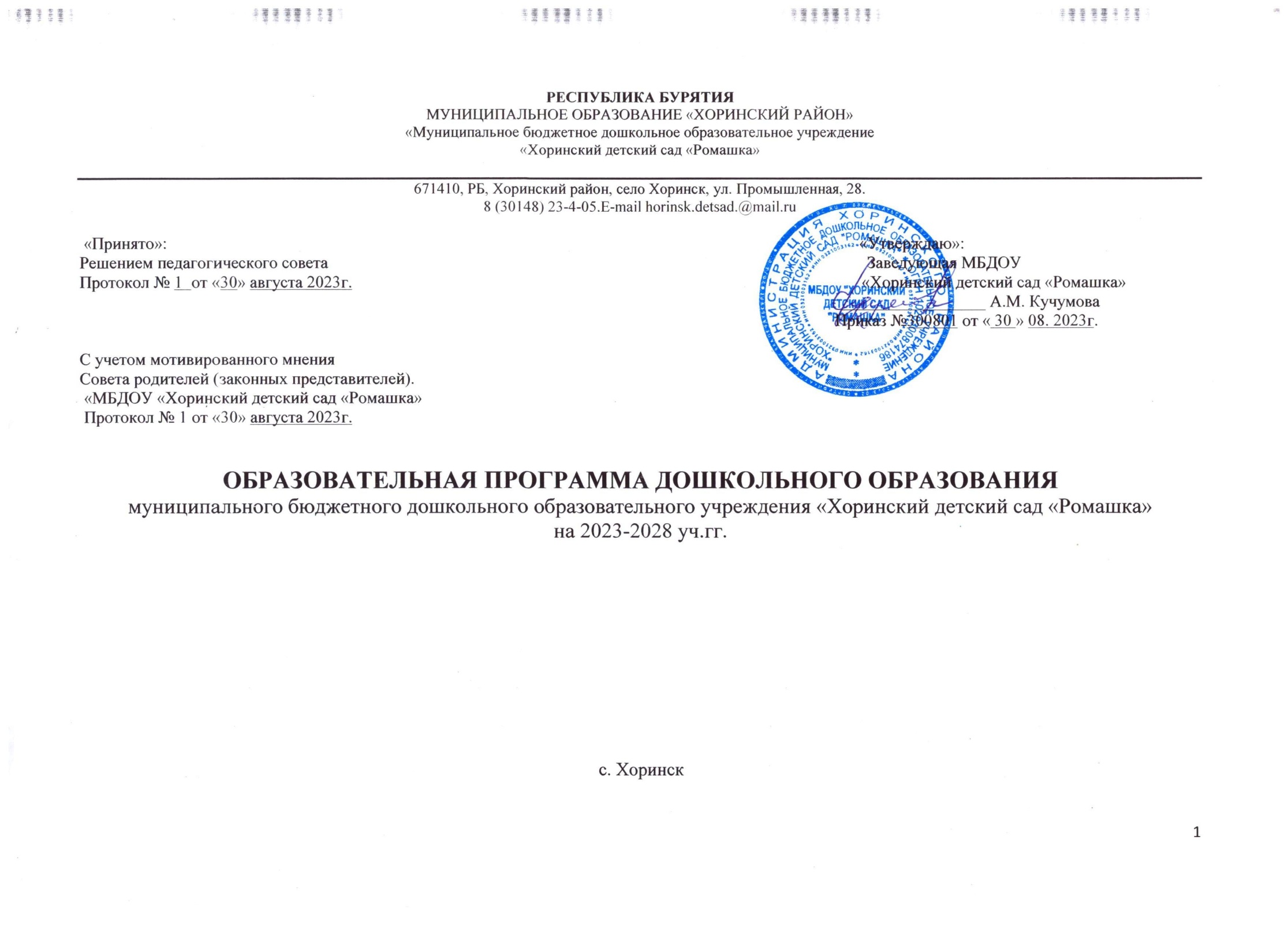 РЕСПУБЛИКА БУРЯТИЯМУНИЦИПАЛЬНОЕ ОБРАЗОВАНИЕ «ХОРИНСКИЙ РАЙОН»«Муниципальное бюджетное дошкольное образовательное учреждение«Хоринский детский сад «Ромашка»671410, РБ, Хоринский район, село Хоринск, ул. Промышленная, 28.8 (30148) 23-4-05.E-mail horinsk.detsad.@mail.ru «Принято»:                                                                                                                                                                    «Утверждаю»:Решением педагогического совета                                                                                                                                Заведующая МБДОУ                                          Протокол № 1  от «30» августа 2023г.                                                                                                                         «Хоринский детский сад «Ромашка»                                                                                                                                                             _________________ А.М. Кучумова                                                                                                                                                           Приказ №300801 от « 30 » 08. 2023г.С учетом мотивированного мненияСовета родителей (законных представителей). «МБДОУ «Хоринский детский сад «Ромашка» Протокол № 1 от «30» августа 2023г.ОБРАЗОВАТЕЛЬНАЯ ПРОГРАММА ДОШКОЛЬНОГО ОБРАЗОВАНИЯмуниципального бюджетного дошкольного образовательного учреждения «Хоринский детский сад «Ромашка»на 2023-2028 уч.гг.с. ХоринскСОДЕРЖАНИЕ       ОБЩИЕ ПОЛОЖЕНИЯ        Образовательная программа дошкольного образования (далее – Программа)  муниципального бюджетного дошкольного образовательного учреждения «Хоринский детский сад «Ромашка» (далее – МБДОУ) является нормативно-управленческим документом, регламентирующим содержание и организацию образовательной деятельности и представляющим модель образовательного процесса на уровне дошкольного образования.         Программа разработана в соответствии с Федеральным государственным образовательным стандартом дошкольного образования (далее – ФГОС ДО) и Федеральной образовательной программой дошкольного образования (далее – ФОП ДО).        Программа МБДОУ «Хоринский детский сад «Ромашка»  составлена в соответствии со следующими нормативно-правовыми документами и локальными актами:Конституция Российской Федерации (ред. от 04.07.2020) ст.67. п.4;  Федеральный закон от 29.12.2012 № 273-ФЗ «Об образовании в РФ» (зарегистрировано Минюстом РФ от 02.11.2022г., регистрационный №70809) (в ред. от 29.12.2022г.);  Федеральный закон от 31.07.2020 № 304-ФЗ «О внесении изменений в Федеральный закон «Об образовании в РФ» по вопросам воспитания обучающихся»;  Федеральный закон от 24.09.2022 № 371-ФЗ «О внесении изменений в Федеральный закон «Об образовании в РФ» и статью 1 ФЗ  «Об обязательных требованиях в РФ»;  Порядком разработки и утверждения федеральных основных общеобразовательных  программ, утвержденных приказом Министерства Просвещения Российской Федерации от 30 сентября 2022 г. № 874 (зарегистрировано Минюстом Российской Федерации 2 ноября 2022 г., регистрационный № 70809);  Приказом Министерства образования и науки Российской Федерации от 17.10.2013 № 1155 «Об утверждении Федерального государственного образовательного стандарта дошкольного образования» (Зарегистрировано в Минюсте РФ 14.11.2013 № 30384) (в ред. от 21.01.2019);Приказ Минпросвещения РФ от 21.01.2019 № 31 «О внесении изменения в федеральный государственный образовательный стандарт дошкольного образования, утвержденный приказом Минобрнауки РФ от 17.10.2013 №1155» (Зарегистрировано в Минюсте РФ 13.02.2019, регистрационный № 53776).  Приказом Министерства образования и науки Российской Федерации от 30.08.2013 г. № 1014 «Об утверждении Порядка организации и осуществления образовательной деятельности по основным общеобразовательным программам – образовательным программам дошкольного образования»;СанПиН 1.2.3685-21 – Санитарные правила и нормы СанПиН 1.2.3685-21 «Гигиенические нормативы и требования к обеспечению безопасности и (или) безвредности для человека факторов среды обитания», утвержденные постановлением Главного государственного санитарного врача РФ от 28.01.2021 № 2 (зарегистрировано Минюстом РФ 29.01.2021, регистрационный № 62296), действующим до 01.03.2027 г. (далее – СанПиН);  СанПиН 2.3/2.4.3590-20 «Санитарно-эпидемиологические требования к организации общественного питания населения», утвержденные постановлением Главного государственного санитарного врача РФ от 27.10.2020 № 32 (зарегистрировано Минюстом РФ 11.11.2020, регистрационный №60833), действующим до 01.01.2027 г.;  СанПиН 2.4.3648-20 «Санитарно-эпидемиологические требования к организациям воспитания и обучения, отдыха и оздоровления детей и молодежи», утвержденные постановлением Главного государственного санитарного врача РФ от 28.09.2020 № 28 (зарегистрировано Минюстом РФ 18.12.2020, регистрационный №61573), действующим до 01.01.2027 г.;  Указ Президента РФ В.В. Путина от 07.05.2018 № 204 «О национальных целях и стратегических задачах развития РФ на период до 2024г.»;  Указ Президента РФ от 21.07.2020 № 474 «О национальных целях развития РФ на период до 2030 года»;  Указ Президента РФ от 02.07.2021 № 400 «О Стратегии национальной безопасности РФ»;  Указ Президента РФ от 09.11.2022 № 809 «Об утверждении Основ государственной политики по сохранению и укреплению традиционных российских духовно-нравственных ценностей»;  Комментарии Минобрнауки России к ФГОС ДО от 28.02.2014 № 08-249;  Приказ Минпросвещения РФ от 30.09.2022 № 874 «Об утверждении Порядка разработки и утверждения федеральных основных общеобразовательных программ»;  Приказ Минпросвещения России от 25.11.2022г. № 1028 «Об утверждении федеральной образовательной программы дошкольного образования» (Зарегистрировано в Минюсте России 28.12.2022 № 71847);  Письмо Минпросвещения РФ от 19.12.2022 № 03-2110 «Рекомендации по формированию инфраструктуры ДОО и комплектации учебно-методических материалов в целях реализации ОП ДО»;  Письмо Минпросвещения РФ от 03.03.2023 № 03-350 «О направлении методических рекомендаций по реализации Федеральной образовательной программы дошкольного образования»;  Письмо Минобрнауки России от 07.06.2013 № ИР-535/07 «О коррекционном и инклюзивном образовании детей»;  Приказ Минтруда и соцзащиты РФ от 18.10.2013 № 544н «Профессиональный стандарт «Педагог» (педагогическая деятельность в дошкольном, начальном общем, основном общем, среднем общем образовании) (воспитатель, учитель)»;   Постановление Правительства РФ от 05.08.2013 № 662 «Об осуществлении мониторинга системы образования»;  Постановление Правительства РФ от 29.05.2015 № 996-р «Стратегия развития воспитания в РФ на период до 2025 года»;  Письмо Минобрнауки РФ от 10.01.2014 № 08-5 «О соблюдении организациями, осуществляющими образовательную деятельность, требований, установленных ФГОС ДО»;  Закон Республики Бурятия от 13.12.2013 № 240-V «Об образовании в Республике Бурятия» (с изменениями на 06.03.2023 г.).Устав МБДОУ «Хоринский детский сад «Ромашка»Программа развития на 2023-2028 уч.гг.         Программа направлена (в соответствии с ФГОС ДО) на:  создание условий развития ребенка, открывающих возможности для его позитивно социализации, его личностного развития, развития инициативы и творческих способностей на основе сотрудничества со взрослыми и сверстниками и соответствующим возрасту видам деятельности;  на создание развивающей образовательной среды, которая представляет собой систему условий социализации и индивидуализации детей.          Программа отвечает образовательному запросу социума, обеспечивает развитие личности детей дошкольного возраста в различных видах общения и деятельности с учетом их возрастных, индивидуальных, психологических и физиологических особенностей, в том числе достижение детьми дошкольного возраста уровня развития, необходимого и достаточного для успешного освоения ими образовательных программ начального общего образования, на основе индивидуального подхода к детям дошкольного возраста и специфичных для детей дошкольного возраста видов деятельности.          Программа определяет обязательную часть и часть, формируемую участниками образовательных отношений для детей с 1,6 лет до 7 лет вплоть до прекращения образовательных отношений. Обе части являются взаимодополняющими и необходимыми с точки зрения реализации требований ФГОС ДО.         Обязательная часть Программы соответствует ФОП ДО и обеспечивает: 1) обучение и воспитание ребенка дошкольного возраста как гражданина РФ, формирование основ его гражданской и культурной идентичности на соответствующем его возрасту содержании доступными средствами; 2) создание единого ядра содержания дошкольного образования (далее - ДО), ориентированного на приобщение детей к традиционным духовно-нравственным и социокультурным ценностям российского народа, воспитание подрастающего поколения как знающего и уважающего историю и культуру своей семьи, большой и малой Родины; 3) создание единого федерального образовательного пространства воспитания и обучения детей от рождения до поступления в общеобразовательную организацию, обеспечивающего ребенку и его родителям (законным представителям) равные, качественные условия ДО, вне зависимости от места проживания.          В части, формируемой участниками образовательных отношений, представлены выбранные участниками образовательных отношений программы, направленные на развитие детей в образовательных областях, видах деятельности и культурных практиках (парциальные образовательные программы), отобранные с учетом приоритетных направлений, климатических особенностей, а также для обеспечения коррекции нарушений развития и ориентированные на потребность детей и их родителей:          Объем обязательной части Программы составляет не менее 69% от ее общего объема; части, формируемой участниками образовательных отношений, не более 31%.          Программа представляет собой учебно-методическую документацию, в составе которой: ‒ рабочая программа воспитания; ‒ режим и распорядок дня для всех возрастных групп ДОО; ‒ календарный план воспитательной работы.          В соответствии с требованиями ФГОС ДО в Программе содержится целевой, содержательный и организационный разделы.           В целевом разделе Программы представлены: цели; задачи; принципы и подходы к ее формированию; планируемые результаты освоения Программы в раннем, дошкольном возрастах, а также на этапе завершения освоения Программы; характеристики особенностей развития детей раннего и дошкольного возрастов; подходы к педагогической диагностике планируемых результатов.     Содержательный раздел Программы включает описание: задач и содержания образовательной деятельности по каждой из образовательных областей для всех возрастных групп обучающихся (социально-коммуникативное, познавательное, речевое, художественно-эстетическое, физическое развитие) в соответствии с федеральной программой и с учетом используемых методических пособий, обеспечивающих реализацию данного содержания. вариативных форм, способов, методов и средств реализации Федеральной программы с учетом возрастных и индивидуальных особенностей воспитанников, специфики их образовательных потребностей и интересов; особенностей образовательной деятельности разных видов и культурных практик; способов поддержки детской инициативы; особенностей взаимодействия педагогического коллектива с семьями обучающихся; образовательной деятельности по профессиональной коррекции нарушений развития детей.             Содержательный раздел включает рабочую программу воспитания, которая раскрывает задачи и направления воспитательной работы, предусматривает приобщение детей к российским традиционным духовным ценностям, включая культурные ценности своей этнической группы, правилам и нормам поведения в российском обществе.             Организационный раздел Программы включает описание:психолого-педагогических и кадровых условий реализации Программы; организации развивающей предметно-пространственной среды (далее – РППС); материально-техническое обеспечение Программы; обеспеченность методическими материалами и средствами обучения и воспитания.          В разделе представлены режим и распорядок дня во всех возрастных группах, календарный план воспитательной работы.          Образовательная деятельность в дошкольном образовательном учреждении осуществляется на государственном языке Российской Федерации – русском, что закреплено в договоре об образовании с родителями (законными представителями) воспитанников.          Программа реализуется с 1 сентября 2023 года.          Срок реализации программы: 5 лет.          Форма обучения: очная.           Программа подлежит коррекции в связи с:  изменениями в законодательстве РФ в области образования;изменениями в нормативно-правовой базе МБДОУ;изменениями в образовательном запросе родителей (законных представителей) воспитанников;  обновлением образовательных программ дошкольного образования.Список используемых сокращений:                                                                             Таблица 1                      Пункт 21 статьи 2 Федерального закона от 29 декабря 2012 г. № 273-ФЗ «Об образовании в Российской Федерации» (Собрание законодательства Российской Федерации, 2012,   № 53 ст. 7598).ЦЕЛЕВОЙ РАЗДЕЛ      1.1. Пояснительная записка       1.1.1 Цель и задачи реализации Программы      Цели и задачи деятельности ДОУ по реализации Программы определены на основе требований ФГОС ДО п.1.5. и ФОП ДО п.1.1.        В соответствии с ФГОС ДО реализация Программы направлена на достижение следующих целей: 1) повышение социального статуса дошкольного образования; 2) обеспечение государством равенства возможностей для каждого ребенка в получении качественного дошкольного образования; 3) обеспечение государственных гарантий уровня и качества дошкольного образования на основе единства обязательных требований к условиям реализации образовательных программ дошкольного образования, их структуре и результатам их освоения; 4)сохранение единства образовательного пространства Российской Федерации относительно уровня дошкольного образования.     Учитывая содержание пункта 1 статьи 64 Федерального закона «Об образовании в Российской Федерации» и пункта 1 раздела 1 ФОП ДО:      Целью Программы в соответствии с ФОП ДО является разностороннее развитие и воспитание ребенка в период дошкольного детства на основе духовно-нравственных ценностей народов Российской Федерации, исторических и национально-культурных традиций.      К традиционным российским духовно-нравственным ценностям относятся, прежде всего, жизнь, достоинство, права и свободы человека, патриотизм, гражданственность, служение Отечеству и ответственность за его судьбу, высокие нравственные идеалы, крепкая семья, созидательный труд, приоритет духовного над материальным, гуманизм, милосердие, справедливость, коллективизм, взаимопомощь и взаимоуважение, историческая память и преемственность поколений, единство народов России (п.3).      Программа, в соответствии с Федеральным законом «Об образовании в Российской Федерации», направлена на формирование общей культуры, развитие физических, интеллектуальных, нравственных, эстетических и личностных качеств, формирование предпосылок учебной деятельности, сохранение и укрепление здоровья детей дошкольного возраста.       Программа направлена на решение следующих задач (в соответствии с ФГОС ДО п.1.6.). 1. Охрана и укрепление физического и психического здоровья детей, в том числе их эмоционального благополучия; 2. Обеспечение равных возможностей для полноценного развития каждого ребенка в период дошкольного детства независимо от места жительства, пола, нации, языка, социального статуса, психофизиологических и других особенностей (в том числе ограниченных возможностей здоровья); п.3. 3 Пункт 5 Основ государственной политики по сохранению и укреплению традиционных российских духовнонравственных ценностей, утвержденных Указом Президента Российской Федерации от 9 ноября 2022 г. № 809 (Собрание законодательства Российской Федерации, 2022, № 46, ст. 7977)3. Обеспечение преемственности целей, задач и содержания образования, реализуемых в рамках образовательных программ различных уровней (далее - преемственность образовательных программ дошкольного и начального общего образования); 4. Создание благоприятных условий развития детей в соответствии с их возрастными и индивидуальными особенностями и склонностями, развития способностей и творческого потенциала каждого ребенка как субъекта отношений с самим собой, другими детьми, взрослыми и миром; 5. Объединение обучения и воспитания в целостный образовательный процесс на основе духовно-нравственных и социокультурных ценностей и принятых в обществе правил и норм поведения в интересах человека, семьи, общества; 6. Формирование общей культуры личности детей, в том числе ценностей здорового образа жизни, развития их социальных, нравственных, эстетических, интеллектуальных, физических качеств, инициативности, самостоятельности и ответственности ребенка, формирования предпосылок учебной деятельности; 7. Обеспечение вариативности и разнообразия содержания Программ и организационных форм дошкольного образования, возможности формирования Программ различной направленности с учетом образовательных потребностей, способностей и состояния здоровья детей; 8. Формирование социокультурной среды, соответствующей возрастным, индивидуальным, психологическим и физиологическим особенностям детей; 9. Обеспечение психолого-педагогической поддержки семьи и повышение компетентности родителей (законных представителей) в вопросах воспитания, обучения и развития, охраны и укрепления здоровья детей, обеспечения их безопасности.         Цель Программы (в соответствии с ФОП ДО п.14.2.)  достигается через решение следующих задач: 1. Обеспечение единых для РФ содержания ДО и планируемых результатов освоения образовательной программы ДО; 2. Приобщение детей (в соответствии с возрастными особенностями) к базовым ценностям российского народа (жизнь, достоинство, права и свободы человека, патриотизм, гражданственность, служение Отечеству и ответственность за его судьбу, высокие нравственные идеалы, крепкая семья, созидательный труд, приоритет духовного над материальным, гуманизм, милосердие, справедливость, коллективизм взаимопомощь и взаимоуважение, историческая память и преемственность поколений, единство народов России); создание условий для формирования ценностного отношения к окружающему миру, становления опыта действий и поступков на основе осмысления ценностей; 3. Построение (структурирование) содержания образовательной деятельности на основе учета возрастных и индивидуальных особенностей развития; 4. Создание условий для равного доступа к образованию для всех детей дошкольного возраста с учетом разнообразия образовательных потребностей и индивидуальных возможностей; 5. Охрана и укрепление физического и психического здоровья детей, в том числе их эмоционального благополучия; 6. Обеспечение развития физических, личностных, нравственных качеств и основ патриотизма, интеллектуальных и художественно-творческих способностей ребенка, его инициативности, самостоятельности и ответственности; 7. Достижение детьми на этапе завершения ДО уровня развития, необходимого и достаточного для успешного освоения ими образовательных программ начального общего образования.1.1.2. Принципы и подходы к формированию Программы (ФОП стр.6 п.14.3.)Программа построена на следующих принципах ДО, установленных ФГОС ДО п.1.4. и ФОП ДО п.14.3.: 1) полноценное проживание ребенком всех этапов детства (младенческого, раннего и дошкольного возраста), обогащение (амплификация) детского развития. Принцип развивающего образования, в соответствии с которым главной целью дошкольного образования является развитие ребенка. В этом контексте принимается, как основополагающая, позиция, сформулированная Л.С. Выготским: обучение ведет за собой развитие (обучение понимается нами широко, как целенаправленный, специально организованный процесс взаимодействия взрослого и ребенка, в котором и происходит передача взрослым и присвоение ребенком социального опыта). Применение принципа развивающего образования ориентирует педагогов на построение образования в зоне ближайшего развития ребенка; 2) построение образовательной деятельности на основе индивидуальных особенностей каждого ребенка, при котором сам ребенок становится активным в выборе содержания своего образования, становится субъектом образования. Принцип учета возрастных и индивидуальных особенностей развития детей,при котором сам ребенок становится активным в выборе содержания своего образования, становится субъектом образования (далее – индивидуализация дошкольного образования). Личностно-ориентированный подход (Л.С. Выготский, А.Н. Леонтьев, Л.И. Божович, И.Я. Якиманская, А.В. Запорожец) это такое обучение, которое во главу угла ставит самобытность ребенка, его самоценность, субъективность процесса обучения, т.е. опора на опыт ребенка, субъектно - субъектные отношения. Реализуется в любых видах деятельности детей (НОД, совместная деятельность в режимных моментах, при проведении режимных процессов), а также непосредственно в группах, применяющих Фребель - педагогику. Индивидуальный подход – это учет индивидуальных особенностей детей группы в образовательном процессе. Дифференцированный подход – в образовательном процессе предусмотрена возможность объединения детей по особенностям развития, по интересам, по выбору; 3) содействие и сотрудничество детей и родителей (законных представителей), совершеннолетних членов семьи, принимающих участие в воспитании детей младенческого, раннего и дошкольного возрастов, а также педагогических работников (далее вместе – взрослые); 4) признание ребёнка полноценным участником (субъектом) образовательных отношений; 5) поддержка инициативы детей в различных видах деятельности; 6) сотрудничество ДОО с семьей; 7) приобщение детей к социокультурным нормам, традициям семьи, общества и государства. Комплексно-тематический принцип построения образовательного процесса означает объединение комплекса различных видов специфических детских деятельностей вокруг единой темы при организации воспитательно-образовательного процесса. При этом в качестве тем могут выступать организующие моменты, тематические недели, события, реализация проектов, сезонные явления в природе, праздники, традиции; 8) формирование познавательных интересов и познавательных действий ребенка в различных видах деятельности. Принцип интеграции содержания дошкольного образования в соответствии с возрастными возможностями и особенностями детей, спецификой и 8 возможностями образовательных областей. Необходимость реализации принципа интеграции в дошкольном образовании заключена в самой природе мышления, диктуется объективными законами высшей нервной деятельности, законами психологии и физиологии: - поведение и деятельность дошкольника представляет собой «еще недостаточно дифференцированное целое» (Л.С.Выготский); - «схватывание целого раньше частей позволяет ребенку «сразу», интегрально видеть предметы глазами всех людей…» (В.В.Давыдов); - «прежде чем знания о целостности мира будет оформлено в системе теоретических понятий ребенка, он должен воссоздать подвижный интегральный образ действительности на уровне воображения» (В.В.Давыдов, В.Т.Кудрявцев).      Организация воспитательно-образовательного процесса в соответствии с принципом интеграции позволит предложить целостный интегративный процесс взаимодействия взрослого и ребенка на определенную тему в течение одного дня, в котором будут гармонично объединены различные образовательные области для целостного восприятия окружающего мира.      Интегрировано организованная образовательная деятельность как наиболее соответствующая физиологическим и психологическим особенностям детей дошкольного возраста, отвечающим за осуществление их познавательных процессов и личностное развитие, имеет ряд преимуществ по сравнению с не интегрированной:  она способствует рассмотрению предмета, явления с нескольких сторон: теоретической, практической, прикладной, что важно для формирования целостной научной картины мира дошкольника, развитию его интеллектуальных способностей;  она способствует развитию в большей степени, чем неинтегрированные занятия, эстетического восприятия, воображения, внимания, памяти, мышления (логического, художественно-образного, творческого) детей дошкольного возраста;  интегрированная образовательная деятельность, обладая большой информативной емкостью, позволяет вовлечь каждого ребенка в активную работу и способствует творческому развитию детей;  интеграция компонентов образовательной деятельности повышает мотивацию, формирует познавательный интерес дошкольников;  интеграция деятельности за счет переключения на разнообразные ее виды и компоненты лучше способствует снятию напряжения, перегрузки, утомляемости детей, позволяет создать условия для поддержки детской инициативы в различных областях деятельности;  оказывает положительное влияние на деятельность воспитателя, способствует повышению роста профессионального мастерства педагога, требуя от него разнообразных широких знаний, мастерства владения методикой; разнообразная интегративная обогащенная деятельность является условием для предотвращения эмоционального выгорания педагога;9) возрастная адекватность дошкольного образования (соответствие условий, требований, методов возрасту и особенностям развития). Принцип научной обоснованности и практической применимости, согласно которому содержание Программы должно соответствовать основным положениям возрастной психологии и дошкольной педагогики, при этом иметь возможность реализации в массовой практике дошкольного образования, а также отбор образовательного материала для детей учитывает не только зону их ближайшего развития, но и возможность применения полученной информации в практической деятельности детей; 10) учет этнокультурной ситуации развития детей. Принцип адаптивности, который реализуется через адаптивность предметно-развивающей среды Бюджетного учреждения к потребностям ребенка дошкольного возраста, сохранение и укрепление его здоровья, полноценное развитие и адаптивность ребенка к пространству Бюджетного учреждения и окружающему социальному миру. Принцип системности, который реализуется при отборе и  предоставлении образовательного материала, интеграция задач познавательного, речевого, социально-коммуникативного, художественно-эстетического и физического развития дошкольников и обогащение содержания образования.        Таким образом, с учетом всех перечисленных выше принципов и подходов к формированию образовательной программы дошкольного образования, Программа направлена на:  создание условий развития ребенка, открывающих возможности для его позитивной социализации, личностного развития, развития инициативы и творческих способностей на основе сотрудничества со взрослыми и сверстниками и соответствующим возрасту видам деятельности;  создание развивающей образовательной среды, которая представляет собой систему условий социализации и индивидуализации детей.            В Программе учитываются:  индивидуальные потребности ребенка, связанные с его жизненной ситуацией и состоянием здоровья;  возможности освоения ребенком Программы на разных этапах ее реализации.1.1.3. Значимые для разработки и реализации программы характеристики, в том числе характеристики освоенности развития детей раннего и дошкольного возраста          Характеристика дошкольного образовательного учрежденияНаименование полное:  Муниципальное бюджетное дошкольное образовательное учреждение «Хоринский детский сад «Ромашка».                                                                Год основания – 1972г.Юридический адрес: 671410, Республика Бурятия, Хоринский район, село Хоринск,   ул. Промышленная, 28.Адрес сайта в интернете – https://romahka-hor.tvoysadik.ru   Адрес сообщества в VK:   https://vk.com/club216954185                                        Адрес электронной почты – horinsk.detsad@mail.ru   Телефон: 8(30148) 23-4-05.Тип:   дошкольное образовательное учреждение.Вид: общеобразовательный.Учредитель:  Муниципальное образование «Хоринский район». Функции и полномочия учредителя осуществляет орган местного самоуправления – Администрация «Хоринский район» в лице Муниципального казенного учреждения  «Хоринское управление образования».Лицензия на право осуществления образовательной деятельности  03Л01 № 0001393. Регистрационный номер №2802  от 23.03.2017г.  Лицензия на осуществление медицинской деятельности № ФС – 03-01-000275 от 16.03.2012 г.Местонахождение, место хранения документов:  671410, Республика Бурятия, Хоринский район, село Хоринск, ул. Промышленная, 28. Характеристика объекта;Площадь здания: 846,3 кв.м. Здание имеет  2 этажа, I этаж - 1 запасной выход, конструкции здания выполнены из кирпича. Подвального помещения нет. Занимаемая территория составляет 5587,0 кв. м. Общая численность персонала:  составляет 27 человек. Режим работы образовательного учреждения. МБДОУ «Хоринский детский сад «Ромашка» работает в режиме 5-ти дневной рабочей недели. Выходные – суббота, воскресенье и праздничные дни. Длительность пребывания в дошкольном учреждении - 10,5 часов (с 7.45 до 18.15 час.).Режим работы МБДОУ, длительность пребывания и последовательность деятельности в нем воспитанников определены Уставом МБДОУ «Хоринский детский сад «Ромашка» в соответствии с Санитарно-эпидемиологическими требованиями к устройству, содержанию и организации режима работы дошкольных образовательных организаций Постановлением Главного государственного санитарного врача РФ от 28 .01.2021г. СанПиН 1.2.3685 – 21 «Гигиенические нормативы и требования к обеспечению безопасности и безвредной для человека и факторов среды обитания».             Реализация режимных моментов, комплексного - тематического планирования и ряд иных мероприятий идет с учетом особенностей климата, природных условий, экологической обстановки и здоровья воспитанников.           График образовательного процесса составляется в соответствии с выделением двух периодов: 1) холодный период – образовательный, составляется определенный режим дня и расписание непосредственной образовательной деятельности с детьми в разнообразных формах работы; 2) летний период – оздоровительный, для которого составляется другой режим дня, осуществляется оздоровительная и культурно-досуговая деятельность.         Учебный год начинается:  с «01» сентября, заканчивается «31» мая;          Летний оздоровительный период: с «01» июня по «31» августа.       Социо-культурное окружение: : ГДУЗ "ХЦРБ", МАУ ДО "ДЮСШ", МАОУ «ХСОШ №2», МАОУ «ХСОШ №1», МБУ ДО «СДЮТи Э», МБОУ ДОД «ДЮЦ», МАОУ ДО «Хоринская детская школа искусств», МАУК «Хоринский музей»,  МБУК «ЦБС МО «Хоринский район им. Д.З. Жалсараева»,  МКУ «Управление культуры МО «Хоринский район»,11-ым ХОРИНСКИМ ОТРЯДОМ ГПС РБ.        В МБДОУ «Хоринский детский сад «Ромашка» сформировано 5 групп общеразвивающей направленности с посещением в них детей-инвалидов, детей с ОВЗ.         Контингент МБДОУ: всего посещают 164 обучающихся в возрасте от 1,5 до 7 (8) лет.         Наполняемость групп для образовательного учреждения устанавливается в соответствии с нормами, определенными действующим законодательством Российской Федерации в области образования. Контингент детей Образовательного учреждения формируется в соответствии с их возрастом и видом Образовательного учреждения.        В соответствии с пунктом 6 части 1 статьи 6 Федерального закона «Об образовании в Российской Федерации» от 29 декабря 2012г №273-ФЗ и ФГОС ДО квалифицированная коррекция недостатков в физическом и (или) психическом развитии детей с далее – ОВЗ может осуществляться в форме инклюзивного образования. В МБДОУ «Хоринский детский сад «Ромашка» в группах общеразвивающей направленности наряду с Программой, реализуются адаптированные образовательные программы для детей, имеющих особые возможности здоровья (ОНР, ЗПР) с учетом их психофизического развития и индивидуальных возможностей. В адаптированных образовательных программах прописаны специальные условия для получения образования детьми с ограниченными возможностями здоровья, механизмы адаптации Программы для детей с ОВЗ.         Основными участниками реализации программы являются: дети дошкольного возраста, родители (законные представители), педагоги  МБДОУ «Хоринский детский сад «Ромашка».         Географическое положение. Хоринск, Хоринский район, Республика Бурятия, Россия.         Координаты: 52°9′58.57 северной широты и 109°46′35.67 восточной долготы. Общая площадь 13431 кв.км. Расположено на реке Уда, при впадении в неё реки Зэргэлэй, в 165 км к востоку от Улан-Удэ. Хоринский район расположенив восточной части республики. Большая часть территории района покрыта лесом. Леса Хоринского района входят в водоохранную зону озера Байкал и относены к Забайкальскому горно-таёжному району. Леса района горные, лиственные, кедровые. Животный мир разнообразен.          Климатические особенности Республики Бурятия          Климат района резко континентален, с большой амплитудой колебаний температур. Среднегодовая температура имеет отрицательную величину. Зима длительная, морозная, малоснежная с высоким атмосферным давлением. Для района характерны обилие солнечных дней, сухость воздуха, засушливость и малая облачность.          Национально-культурные особенности Республики Бурятия          Культура Бурятии представляет собой соединение культур народов Азии и Европы, формирование которой шло параллельно с развитием устоев общественной жизни в Забайкалье. Свой вклад в эту культуру внесли многие племена и народы, на протяжении тысячелетий сменявшие друг друга на этой территории.           Одним из интереснейших пластов культуры Бурятии является культура его коренного народа – бурят. Огромный пласт культуры принадлежит буддизму и буддийской традиции, принесенной в Бурятию из Тибета и Монголии. К этому пласту относится буддийское учение, включающее философию, тибетскую медицину, астрологию, буддийскую живопись. На этой основе в Бурятии развивались письменность и книгопечатание. Большой вклад в развитие связей Бурятии с Тибетом внес русский художник Николай Рерих.          Культура русских в Бурятии сохранила свои традиционные черты благодаря, прежде всего, одной из наиболее ярких групп представителей русского населения – семейским (старообрядцам). Самобытностью отличается искусство Забайкальских казаков.          Современный пласт культуры, получивший развитие в результате создания в Бурятии институтов, деятельность которых была направлена на приобщение народа к мировой культуре, представлен видами культуры, в которых использованы сюжеты, как прошлого, так и настоящего Бурятии. Это литература, опера и балет, искусство драмы, искусство кино, музыкальное искусство, скульптура и живопись, эстрада, цирк, фольклор.          Национальное искусство других народов, проживающих в Бурятии, представлено фольклорными ансамблями выходцев из Кореи, Китая, Армении, Азербайджана, Польши, Германии, Украины. В Бурятии работают национальные культурные центры и общественные объединения.          Сурхарбан – главный праздник,  праздник-обряд почитания Земли – проходил летом и считался вторым по значению праздником года у бурят. Ритуальная часть праздника обычно проходила на горе, где делались жертвоприношения хозяевам, – духам местности возле обо. После молебна в степи наступал черед игрищам и состязаниям. Они включали в себя стрельбу из лука, бурятскую борьбу и скачки. Это был истинно народный праздник, собиравший толпы людей со всей округи.              Содержание национально-регионального компонента в структуре Программы направлено на достижение целей формирования у дошкольников основ патриотизма, гражданского воспитания, историко-краеведческого воспитания, духовно-нравственного воспитания через:  формирование начальных представлений о родном крае, его особенностях, истории и культуре, знаменитых людях Республики Бурятия;  развитие положительных чувств к родному краю, гордости за достижения родного края, способствующих возникновению чувств любви к Родине;  ознакомление с системой общечеловеческих норм, правил и требований к поведению личности в современном мире.Направления деятельности в рамках сетевого взаимодействия:  поиск, разработка, апробация и внедрение инновационных технологий, методов, форм организации образовательной деятельности с воспитанниками;  анализ эффективности инновационной деятельности;  разработка инновационного методического продукта;распространение инновационного опыта работы через различные формы непрерывного профессионального образования работников дошкольного образования.          1.1.3.1. Характеристики особенностей развития детей раннего и дошкольного возраста.В соответствии с периодизацией психического развития ребёнка согласно культурно-исторической психологии, дошкольное детство подразделяется на три возраста: младенческий (первое и второе полугодия жизни), ранний (от одного года до трех лет) и дошкольный возраст (от трех до семи лет). Обозначенные в Федеральной программе возрастные ориентиры «к одному году», «к трем годам» и так далее имеют условный характер, что предполагает широкий возрастной диапазон для достижения ребёнком планируемых результатов. Это связано с неустойчивостью, гетерохронностью и индивидуальным темпом психического развития детей в дошкольном детстве, особенно при прохождении критических периодов. По этой причине ребёнок может продемонстрировать обозначенные в планируемых результатах возрастные характеристики развития раньше или позже заданных возрастных ориентиров          Ранний возраст (от одного года до трёх лет). Группа детей раннего возраста (второй год жизни).      Росто-весовые характеристики      Вес двухлетнего ребенка составляет одну пятую веса взрослого человека. К двум годам мальчики набирают вес до 13,04 кг, девочки - 12,6 кг. Ежемесячная прибавка в весе составляет 200- 250 граммов, а в росте 1 см. К двум годам длина тела мальчиков достигает 88,3 см, а девочек - 86,1 см.      Функциональное созревание      Продолжаются рост и функциональное развитие внутренних органов, костной, мышечной и центральной нервной системы. Повышается работоспособность нервных центров. Общее время сна, практически полностью подчиненного суточной ритмике, составляет 11-12 часов.           Развитие центральной нервной системы на этом этапе характеризуется замедлением ростовых процессов, снижением скорости увеличения объема головного мозга и формированием  нервных связей.        Начиная с 16-18-ти месяцев уровень развития мускулатуры и нервной системы обеспечивает рефлекторную деятельность по контролю выделительной системы. К двум годам у большинства детей ночное мочеиспускание прекращается, хотя время от времени оно может повторяться у многих из них и гораздо позднее в результате нарушения привычных видов повседневной активности, на фоне болезни, в случаях перевозбуждения ребенка или испуга.         Развитие моторики. Развитие моторики является определяющим для всего психического развития. Преимущественно формируется подкорковый уровень организации движения, включающий формирование ритма, темпа, тонуса. Все движения формируются на основании ритмической картины, соответственно, чрезвычайно важно формировать ритмичность (движения под ритм; режим дня; чередование активности и отдыха). Подавляющие большинство детей (90%) может хорошо ходить (в год и два месяца); строить башню из двух кубиков (в полтора года); подниматься по ступенькам (в год и десять месяцев); пинать мяч (к двум годам). На развитие основных движений ребенка частично влияют пропорции его тела: короткие ноги, длинное туловище, большая голова. Ребенок до полутора лет часто падает при ходьбе, не всегда может вовремя остановиться, обойти препятствие. Несовершенна и осанка. Вследствие недостаточного развития мышечной системы ребенку трудно долго выполнять однотипные движения, например, ходить с мамой «только за ручку». Постепенно ходьба совершенствуется. Дети учатся свободно передвигаться на прогулке: они взбираются на бугорки, ходят по траве, перешагивают через небольшие препятствия, например, палку, лежащую на земле. Исчезает шаркающая походка. В подвижных играх и на музыкальных занятиях дети делают боковые шаги, медленно кружатся на месте. Даже в начале второго года дети много лазают: взбираются на горку, на диванчики, а позже (приставным шагом) и на шведскую стенку. Они также перелезают через бревно, подлезают под скамейку, пролезают через обруч. После полутора лет у малышей кроме основных развиваются и подражательные движения (мишке, зайчику). В простых подвижных играх и плясках дети привыкают координировать свои движения и действия друг с другом. В полтора года дети способны рисовать каракули, а к двум годам могут нарисовать прямую линию. Дети все лучше контролируют простые движения, а затем объединяют их во все более сложные и согласованные системы.      Психические функции. Восприятие становится ведущей психической функцией. Совершенствуется зрительное восприятие и становится ведущим. Вместе с тем, дети полутора – двух лет не могут одновременно воспринимать объект в целом и отдельные его части. В области восприятия происходит формирование перцептивных действий и предметных эталонов. Функция перцептивных действий - ориентировочная, обследование перцептивных свойств объекта на основе эталонов. Формирование наглядно-действенного мышления как отражения скрытых сущностных связей и отношений объектов происходит на основе развития восприятия и в ходе овладения ребенком предметно-орудийными действиями. Первоначально перцептивные действия представляют собой развернутые внешние действия. По мере овладения речью восприятие начинает приобретать черты произвольности. Слово начинает регулировать восприятие ребенка. По мере взросления и накопления опыта дети приобретают способность принимать и одновременно перерабатывать все больше информации, сопоставляя знание о части и целом. Появляются зачатки экспериментирования. Физический опыт становится основой обобщений. Последовательность овладения обобщениями: на основании цвета (от года до года и семи месяцев); на основании формы (от полутора до двух лет); функциональные обобщения (от двух до трех лет).      В ходе формирования умения использовать орудия ребенок проходит четыре стадии: целенаправленных проб, «подстерегания», навязчивого вмешательства, объективной регуляции. Особенности предметной деятельности: педантизм, рука подстраивается под предмет, функциональная сторона действия опережает операциональную (знание действия опережает его реализацию). Логика развития действия: неспецифичные действия - функциональные действия - выделение способа действия - перенос действия (с одного предмета на другой, из одной ситуации в другую). Предметно-орудийные действия формируются только в сотрудничестве со взрослым. Функции взрослого в формировании предметных действий: показ, совместные действия, поощрение активных проб ребенка, словесные указания. Предметная деятельность становится основой развития наглядно-образного мышления через представления о цели действия и ожидаемом результате, выделение соотношений и связей между предметами, условий реализации действий.       Второй год жизни - период интенсивного формирования речи, где можно выделить два основных этапа. Первый (от года до года и шести-восьми месяцев) - переходный, со следующими особенностями: интенсивное развитие понимания, активной речи почти нет; активная речь своеобразна по лексике, семантике, фонетике, грамматике, синтаксису. Второй период (от года и восьми месяцев до трех лет) - практическое овладение речью. Связи между предметом (действием) и словами, их обозначающими, формируются значительно быстрее, чем в конце первого года («взрыв наименований»). При этом понимание речи окружающих по-прежнему опережает умение говорить. Установлена четкая зависимость между качеством языковой стимуляции в домашнем окружении ребенка и развитием его речи. Дети усваивают названия предметов, действий, обозначения некоторых качеств и состояний. Благодаря этому можно организовать деятельность и поведение малышей, формировать и совершенствовать восприятие, в том числе составляющие основу сенсорного воспитания. Самые первые слова обозначают те предметы, с которыми ребенок может играть (мяч, машинка и т. п.). Поскольку в окружении каждого ребенка набор предметов, с которыми он может так или иначе взаимодействовать, различен, то и первоначальный словарный запас каждого ребенка уникален. Научившись употреблять слова применительно к определенной ситуации, дети вскоре начинают использовать их в описаниях других ситуаций, не замечая производимой нередко подмены их истинного значения. В процессе разнообразной деятельности со взрослыми дети усваивают, что одно и то же действие может относиться к разным предметам: «надень шапку, надень колечки на пирамидку и т.д.». Важным приобретением речи и мышления является формирующаяся на втором году жизни способность обобщения. Слово в сознании ребенка начинает ассоциироваться не с одним предметом, а обозначать все предметы, относящиеся к этой группе, несмотря на различие по цвету, размеру и даже внешнему виду (кукла большая и маленькая). Активный словарь на протяжении года увеличивается неравномерно. К полутора годам он равен примерно 20-30 словам. После года и восьми - десяти месяцев происходит скачок, и активно используемый словарь состоит теперь из 200-300 слов. В нем много глаголов и существительных, встречаются простые прилагательные и наречия (тут, там, туда и т. д.), а также предлоги. Упрощенные слова («ту-ту», «ав-ав») заменяются обычными, пусть и несовершенными в фонетическом отношении. После полутора лет ребенок чаще всего воспроизводит контур слова (число слогов), наполняя его звуками-заместителями, более или менее близкими по звучанию слышимому образцу.        У двухлетних детей предметная игра становится более сложной, содержательной. В полтора года дети узнают о предназначении многих вещей, закрепленном в культуре их социального окружения, и с этих пор игра становится все более символической. Образы, которые используют дети в своих играх, похожи на реальные предметы. Этапы развития игры в раннем детстве: на первом этапе (один год) игра носит узко-подражательный характер, представляет собой специфическое манипулирование предметом, сначала строго определенным, который показал взрослый, а затем и другими. На втором этапе репертуар предметных действий расширяется, и уже 21 не только сам предмет, но и указание взрослого вызывают действия и сложные цепочки действий. На третьем этапе (от полутора до трех лет) возникают элементы воображаемой ситуации, составляющей отличительную особенность игры: замещение одного предмета другим.       Навыки. Дети осваивают действия с разнообразными игрушками: разборными (пирамиды, матрешки и др.), строительным материалом и сюжетными игрушками (куклы с атрибутами к ним и пр.). Эти действия ребенок воспроизводит и после показа взрослого, и путем отсроченного подражания. Постепенно, из отдельных действий складываются «цепочки», и малыш учится доводить предметные действия до результата: заполняет колечками всю пирамиду, подбирая их по цвету и размеру, из строительного материала возводит по образцу забор, паровозик, башенку и другие несложные постройки. Дети активно воспроизводят бытовые действия, доминирует подражание взрослому. Дети начинают переносить разученное действие с одной игрушкой (кукла) на другие (мишки, зайцы и другие мягкие игрушки); они активно ищут предмет, необходимый для завершения действия (одеяло, чтобы уложить куклу спать; мисочку, чтобы накормить мишку).        Коммуникация и социализация. Формируется ситуативно-деловое общение со взрослым, основными характеристиками которого являются: стремление привлечь внимание к своей деятельности; поиск оценки своих успехов; обращение за поддержкой в случае неуспеха; отказ от «чистой» ласки, но принятие ее как поощрение своих достижений. Принципиально важной является позиция ребенка ориентации на образец взрослого, позиция подражания и сотрудничества, признания позитивного авторитета взрослого. Формирования эмоциональной привязанности: индивидуализация привязанности; снижение сепарационной тревоги. Появляются первые социальные эмоции, возникающие преимущественно по типу заражения: сочувствие, сорадование. На втором году жизни у детей при направленной работе взрослого формируются навыки взаимодействия со сверстниками: появляется игра рядом; дети могут самостоятельно играть друг с другом в разученные ранее при помощи взрослого игры («Прятки», «Догонялки»). Однако несовершенство коммуникативных навыков ведет к непониманию и трудностям общения. Ребенок может расплакаться и даже ударить жалеющего его. Он активно протестует против вмешательства в свою игру. Игрушка в руках другого гораздо интереснее для малыша, чем та, что стоит рядом. Отобрав ее у соседа, но не зная, что делать дальше, малыш ее просто бросает. Общение детей в течение дня возникает, как правило, в процессе предметно-игровой деятельности и режимных моментах, а поскольку предметно-игровые действия и самообслуживание только формируются, самостоятельность, заинтересованность в их выполнении следует всячески оберегать. Детей приучают соблюдать «дисциплину расстояния», и они осваивают умение игратьи действовать рядом, не мешая друг другу, вести себя в группе соответствующим образом: нелезть в тарелку соседа, подвинуться на диванчике, чтобы мог сесть еще один ребенок, не шуметь вспальне и т.д. При этом они пользуются простыми словами: «на» («возьми»), «дай», «пусти», «не хочу» и др.         Саморегуляция. Овладение туалетным поведением. Формирование основ регуляции поведения. В речи появляются оценочные суждения: «плохой, хороший, красивый». Ребенок овладевает умением самостоятельно есть любые виды пищи, умыться и мыть руки, приобретает навыки опрятности. Совершенствуется самостоятельность детей в предметно-игровой деятельности и самообслуживании. С одной стороны, возрастает самостоятельность ребенка во всех сферах жизни, с другой — он осваивает правила поведения в группе (играть рядом, не мешая другим, помогать, если это понятно и несложно). Все это является основой для развития в будущем совместной игровой деятельности.       Личность. Появляются представления о себе, в том числе как представителе пола. Разворачиваются ярко выраженные процессы идентификации с родителями. Формируются предпосылки самосознания через осуществление эффективных предметных действий.        Первая младшая группа (третий год жизни).      Росто-весовые характеристики       Средний вес мальчиков составляет 14,9 кг, девочек – 14,8 кг. Средняя длина тела у мальчиков до 95,7 см, у девочек – 97,3 см.       Функциональное созревание       Продолжаются рост и функциональное развитие внутренних органов, костной, мышечной и центральной нервной системы. Совершенствуются формы двигательной активности.       Развитие моторики. Дифференциация развития моторики у мальчиков и девочек. У мальчиков опережающее развитие крупной моторики (к трем годам мальчики могут осваивать езду на велосипеде); у девочек опережающее развитие мелкой моторики (координированные действия с мелкими предметами).       Психические функции. Продолжает развиваться предметная деятельность, ситуативно- деловое общение ребенка со взрослым; совершенствуются восприятие, речь, начальные формы произвольного поведения, игры, наглядно-действенное мышление. Развитие предметной деятельности связано с усвоением культурных способов действия с различными предметами. Развиваются действия соотносящие и орудийные. Умение выполнять орудийные действия развивает произвольность, преобразуя натуральные формы активности в культурные на основе предлагаемой взрослыми модели, которая выступает в качестве не только объекта подражания, но и образца, регулирующего собственную активность ребенка. Слово отделяется от ситуации и приобретает самостоятельное значение. Дети продолжают осваивать названия окружающих предметов, учатся выполнять простые словесные просьбы взрослых в пределах видимой наглядной ситуации. Количество понимаемых слов значительно возрастает. Совершенствуется регуляция поведения в результате обращения взрослых к ребенку, который начинает понимать не только инструкцию, но и рассказ взрослых.        Интенсивно развивается активная речь детей. К трем годам они осваивают основные грамматические структуры, пытаются строить простые предложения, в разговоре со взрослым используют практически все части речи. Активный словарь достигает примерно 1000-1500 слов. К концу третьего года жизни речь становится средством общения ребенка со сверстниками. К третьему году жизни совершенствуются зрительные и слуховые ориентировки, что позволяет детям безошибочно выполнять ряд заданий: осуществлять выбор из двух-трех предметов по форме, величине и цвету; различать мелодии; петь. Совершенствуется слуховое восприятие, прежде всего фонематический слух. К трем годам дети воспринимают все звуки родного языка, но произносят их с большими искажениями.       Основной формой мышления становится наглядно-действенная. Ее особенность заключается в том, что возникающие в жизни ребенка проблемные ситуации разрешаются путем реального действия с предметами. Размышляя об отсутствующих людях или предметах, дети начинают использовать их образы. Третий год жизни знаменуется появлением символического мышления - способности по запечатленным психологическим образам-символам предметов воспроизводить их в тот или иной момент. Теперь они могут проделывать некоторые операции не с реальными предметами, а с их образами, и эти мысленные операции - свидетельство значительно более сложной, чем прежде, работы детского мышления. Переход от конкретно-чувственного «мышления» к образному может осуществляться на протяжении двух лет.       Детские виды деятельности. В этом возрасте у детей формируются новые виды деятельности: игра, рисование, конструирование. Игра носит процессуальный характер, главное в ней - действия. Они совершаются с игровыми предметами, приближенными к реальности. В середине третьего года жизни появляются действия с предметами-заместителями. Появление собственно изобразительной деятельности обусловлено тем, что ребенок уже способен сформулировать намерение изобразить какой-либо предмет. Типичным является изображение человека в виде «головонога» - окружности и отходящих от нее линий.         Коммуникация и социализация. На третьем году жизни отмечается рост автономии и изменение отношений со взрослым, дети становятся самостоятельнее. Начинает формироваться критичность к собственным действиям.        Для детей этого возраста характерна неосознанность мотивов, импульсивность и зависимость чувств и желаний от ситуации. Дети легко заражаются эмоциональным состоянием сверстников. Однако в этот период начинает складываться и произвольность поведения. Она обусловлена развитием орудийных действий и речи.          Личность. У детей появляются чувства гордости и стыда, начинают формироваться элементы самосознания, связанные с идентификацией с именем и полом. Ребенок осознает себя как отдельного человека, отличного от взрослого. У него формируется образ Я. Завершается ранний возраст кризисом трех лет, который часто сопровождается рядом отрицательных проявлений: негативизмом, упрямством, нарушением общения со взрослым и др. Кризис может продолжаться от нескольких месяцев до двух лет.       Дошкольный возраст (от трех до семи лет).        Вторая младшая группа (четвертый год жизни).      Росто-весовые характеристики       Средний вес у мальчиков к четырем годам достигает 17 кг, у девочек – 16 кг. Средний рост у мальчиков к четырем годам достигает 102 см, а у девочек - 100,6 см.        Функциональное созревание         В данном возрасте уровень развития скелета и мышечной системы определяет возможность формирования осанки, свода стопы, базовых двигательных стереотипов. Продолжается формирование физиологических систем организма: дыхания, кровообращения терморегуляции, обеспечения обмена веществ.         Данный возраст характеризуется интенсивным созреванием нейронного аппарата проекционной и ассоциативной коры больших полушарий.         Психические функции. В три-четыре года память ребенка носит непроизвольный, непосредственный характер. Наряду с непроизвольной памятью, начинает формироваться и произвольная память. Ребенок запоминает эмоционально значимую информацию. На основе накопления представлений о предметах окружающего мира у ребенка интенсивно развивается образное мышление, воображение. Продолжается формирование речи, накопление словаря, развитие связной речи.        В три-четыре года внимание ребѐнка носит непроизвольный, непосредственный характер. Отмечается двусторонняя связь восприятия и внимания – внимание регулируется восприятием (увидел яркое – обратил внимание). В младшем дошкольном возрасте развивается перцептивная деятельность. Дети от использования предэталонов — индивидуальных единиц восприятия — переходят к сенсорным эталонам — культурно выработанным средствам восприятия. К концу младшего дошкольного возраста дети могут воспринимать до пяти и более форм предметов и до семи и более цветов, способны дифференцировать предметы по величине, ориентироваться в пространстве группы детского сада, а при определенной организации образовательного процесса и во всех знакомых ему помещениях образовательной организации.        Детские виды деятельности. Система значимых отношений ребенка с социальной средой определяется возможностями познавательной сферы, наличием образного мышления, наличием самосознания и начальными формами произвольного поведения (действие по инструкции, действие по образцу). Социальная ситуация развития характеризуется выраженным интересом ребенка к системе социальных отношений между людьми (мама-дочка, врач-пациент), ребенок хочет подражать взрослому, быть «как взрослый». Противоречие между стремлением быть «как взрослый» и невозможностью непосредственного воплощения данного стремления приводит к формированию игровой деятельности, где ребенок в доступной для него форме отображает систему человеческих взаимоотношений, осваивает и применяет нормы и правила общения и взаимодействия человека в разных сферах жизни. Игра детей в три-четыре года отличается однообразием сюжетов, где центральным содержанием игровой деятельности является действие с игрушкой, игра протекает либо в индивидуальной форме, либо в паре, нарушение логики игры ребенком не опротестовывается.        В данный период начинают формироваться продуктивные виды деятельности, формируются первичные навыки рисования, лепки, конструирования. Графические образы пока бедны, у одних детей в изображениях отсутствуют детали, у других рисунки могут быть более детализированы. Дети начинают активно использовать цвет. Большое значение для развития мелкой моторики имеет лепка.        Дети способны под руководством взрослого вылепить простые предметы.        Конструктивная деятельность в младшем дошкольном возрасте ограничена возведением несложных построек по образцу и по замыслу.        Коммуникация и социализация. В общении со взрослыми, наряду с ситуативно-деловой формой общения, начинает интенсивно формироваться внеситуативно-познавательная форма общения, формируются основы познавательного общения. Со сверстниками интенсивно формируется ситуативно-деловая форма общения, что определяется становлением игровой деятельности и необходимостью согласовывать действия с другим ребенком в ходе игрового взаимодействия. Положительно-индифферентное отношение к сверстнику, преобладающее в раннем возрасте, сменяется конкурентным типом отношения к сверстнику, где другой ребенок выступает в качестве средства самопознания.        Саморегуляция. В три года у ребенка преобладает ситуативное поведение, произвольное поведение, в основном, регулируется взрослым. При этом, ребенок может действовать по инструкции, состоящей из 2-3 указаний. Слово играет в большей степени побудительную функцию, по сравнению с функцией торможения. Эмоции выполняют регулирующую роль, накапливается эмоциональный опыт, позволяющий предвосхищать действия ребенка.        Личность и самооценка. У ребенка начинает формироваться периферия самосознания, дифференцированная самооценка. Ребенок, при осознании собственных умений, опирается на оценку взрослого, к четырем годам ребенок начинает сравнивать свои достижения с достижениями сверстников, что может повышать конфликтность между детьми. Данный возраст связан с дебютом личности.         Средняя группа (пятый год жизни)      Росто-весовые характеристики       Средний вес девочек изменяется от 16 кг в четыре года до 18,4 кг в пять лет, у мальчиков – от 17 кг в четыре года до 19,7 кг в пять лет. Средняя длина тела у девочек изменяется от 100 см в четыре года до 109 см в пять лет, у мальчиков – от 102 см в четыре года до 110 см в пять лет.       Функциональное созревание       Данный возраст характеризуется интенсивным созреванием нейронного аппарата ассоциативной коры больших полушарий. Возрастание специализации корковых зон и межполушарных связей. Правое полушарие является ведущим. Продолжается развитие скелета, мышц, изменяются пропорции тела. Слабо, но проявляются различия в строении тела мальчиков и девочек.       Психические функции. Ведущим психическим процессом в данном возрасте является память. В четыре-пять лет интенсивно формируется произвольная память, но эффективность непроизвольного запоминания выше, чем произвольного. Начинает формироваться опосредованная память, но непосредственное запоминание преобладает. Возрастает объем памяти, дети запоминают до 7-8 названий предметов.        К концу пятого года жизни восприятие становится более развитым. Интеллектуализация процессов восприятия – разложение предметов и образов на сенсорные эталоны. Восприятие опосредуется системой сенсорных эталонов и способами обследования. Наряду с действиями идентификации и приравнивания к образцу, интенсивно формируются перцептивные действия наглядного моделирования (в основном, через продуктивные виды деятельности). Дети способны упорядочить группы предметов по сенсорному признаку — величине, цвету; выделить такие параметры, как высота, длина и ширина. Совершенствуется ориентация в пространстве.        Основной характеристикой мышления детей четырех-пяти лет является эгоцентризм. Наряду с интенсивным развитием образного мышления и расширением кругозора, начинает формироваться наглядно- схематическое мышление. Интенсивно формируется воображение. Формируются такие его особенности, как беглость, гибкость. С четырех лет внимание становится произвольным, увеличивается устойчивость произвольного внимания. На пятом году жизни улучшается произношение звуков и дикция, расширяется словарь, связная и диалогическая речь. Речь становится предметом активности детей. Для детей данного возраста характерно словотворчество. Интерес вызывают ритмическая структура речи, рифмы. Развивается грамматическая сторона речи. В период четырех-пяти лет формируются основы познавательной активности и любознательности.        Детские виды деятельности. На пятом году жизни ребенок осваивает сложную систему норм и правил, принятых в социуме. Формируется развернутая сюжетно-ролевая игра, где центральным содержанием выступает моделирование системы человеческих отношений в ходе выполнения игровой роли. В данном возрасте в игре дети различают игровые и реальные отношения, характерна ролевая речь. Конфликты чаще возникают в ходе распределения ролей, роли могут меняться в ходе игры. Игра носит процессуальный, творческий характер. Детям доступны игры с правилами, дидактические игры. Развивается изобразительная деятельность. Совершенствуется техническая сторона изобразительной деятельности, замысел смещается с конца на начало рисования. Дети могут рисовать основные геометрические фигуры, вырезать ножницами, наклеивать изображения на бумагу и т. д.       Усложняется конструирование. Формируются навыки конструирования по образцу, доступно конструирование по схеме, по условию и по замыслу, а также планирование последовательности действий.        Продуктивные виды деятельности способствуют развитию мелкой моторики рук. Коммуникация и социализация. В общении со взрослыми интенсивно формируются внеситуативные формы общения, в частности – внеситуативно-познавательная форма общения, возраст «почемучек» приходится именно на четыре-пять лет. У детей формируется потребность в уважении со стороны взрослого, для них оказывается чрезвычайно важной его похвала. Это приводит к их повышенной обидчивости на замечания. Повышенная обидчивость представляет собой возрастной феномен. Со сверстниками продолжает формироваться ситуативно-деловая форма общения, что определяется развитием развернутой сюжетно-ролевой игры и совместными видами деятельности со сверстниками. При этом, характер межличностных отношений отличает ярко выраженный интерес по отношению к сверстнику, высокую значимость сверстника, ребенок болезненно реагирует на похвалу другого ребенка со стороны взрослых, конфликтность со сверстниками также характерна для данного возраста. В группе формируется стабильная структура взаимоотношений между детьми, определяющая социометрический статус каждого ребенка.       Саморегуляция. В период от четырех до пяти лет существенно возрастает роль регулятивных механизмов поведения. Потребность в самовыражении (стремление быть компетентным в доступных видах деятельности) определяет развитие произвольности. В игре ребенок может управлять собственным поведением, опираясь на систему правил, заложенных в данной роли.      Ребенку доступно осознание основных правил поведения в ходе общения и поведения в социуме. Речь начинает выполнять роль планирования и регуляции поведения. Интенсивно формируются социальные эмоции (чувство стыда, смущение, гордость, зависть, переживание успеха-неуспеха и др.)    Личность и самооценка. У ребенка интенсивно формируется периферия самосознания, продолжает формироваться дифференцированная самооценка. Оценка взрослого, оценка взрослым других детей, а также механизм сравнения своих результатов деятельности с результатами других детей оказывают существенное влияние на характер самооценки и самосознания. Появляется краткосрочная временная перспектива (вчера-сегодня-завтра, было-будет).         Старшая группа (шестой год жизни)      Росто-весовые характеристики       Средний вес у мальчиков изменяется от 19,7 кг в пять лет до 21,9 кг в шесть лет, у девочек – от 18,5 кг в пять лет до 21,3 кг в шесть лет. Средняя длина тела у мальчиков от 110,4 см в пять лет до 115,9 см в шесть лет, у девочек – от 109,0 см в пять лет до 115,7 см в шесть лет.        Функциональное созревание        Развитие центральной нервной и опорно-двигательной систем, зрительно-моторной координации позволяет ребенку значительно расширить доступный набор двигательных стереотипов.         Психические функции. В период от пяти до шести лет детям доступно опосредованное запоминание. Эффективность запоминания с помощью внешних средств (картинок, пиктограмм) может возрастать в 2 раза. В старшем дошкольном возрасте продолжает развиваться образное мышление. Дети способны не только решить задачу в наглядном плане, но и совершить преобразования объекта, указать, в какой последовательности объекты вступят во взаимодействие и т.д. Эгоцентризм детского мышления сохраняется. Основой развития мыслительных способностей в данном возрасте является наглядно-схематическое мышление, начинают развиваться основы логического мышления. Формируются обобщения, что является основой словесно-логического мышления. Интенсивно формируется творческое воображение. Наряду с образной креативностью, интенсивно развивается и вербальная креативность по параметрам беглости, гибкости, оригинальности и разработанности. Увеличивается устойчивость, распределение, переключаемость внимания. Развитие речи идет в направлении развития словаря, грамматической стороны речи, связной речи, ребенку доступен фонематический анализ слова, что является основой для освоения навыков чтения. Проявляется любознательность ребенка, расширяется круг познавательных интересов. Складывается первичная картина мира.        Детские виды деятельности. У детей шестого года жизни отмечается существенное расширение регулятивных способностей поведения, за счет усложнения системы взаимоотношений со взрослыми и со сверстниками. Творческая сюжетно-ролевая игра имеет сложную структуру. В игре могут принимать участие несколько детей (до 5-6 человек). Дети шестого года жизни могут планировать и распределять роли до начала игры и строят свое поведение, придерживаясь роли. Игровое взаимодействие сопровождается речью, соответствующей взятой роли по содержанию и интонационно. Нарушение логики игры не принимается и обосновывается. При распределении ролей могут возникать конфликты, связанные с субординацией ролевого поведения, а также нарушением правил. Сюжеты игр становятся более разнообразными, содержание игр определяется логикой игры и системой правил.        Интенсивно развиваются продуктивные виды деятельности, которые способствуют развитию творческого воображения и самовыражения ребенка.        Детям доступны рисование, конструирование, лепка, аппликация по образцу, условию и по замыслу самого ребенка. Необходимо отметить, что сюжетно-ролевая игра и продуктивные виды деятельности в пять-шесть лет приобретают целостные формы поведения, где требуется целеполагание, планирование деятельности, осуществление действий, контроль и оценка.         Продуктивные виды деятельности могут осуществляться в ходе совместной деятельности. Коммуникация и социализация. В общении со взрослыми интенсивно формируются внеситуативно-познавательная и внеситуативно-личностная форма общения. У детей формируется потребность в самоутверждении через возможность соответствовать нормам, правилам, ожиданиям, транслируемым со стороны взрослых. Со сверстниками начинает формироваться внеситуативно-деловая форма общения, что определяется возрастающим интересом к личности сверстника, появляются избирательные отношения, чувство привязанности к определенным детям, дружба. Характер межличностных отношений отличает выраженный интерес по отношению к сверстнику, высокую значимость сверстника, возрастанием просоциальных форм поведения. Детские группы характеризуются стабильной структурой взаимоотношений между детьми.       Саморегуляция. В период от пяти до шести лет начинают формироваться устойчивые представления о том, «что такое хорошо» и «что такое плохо», которые становятся внутренними регуляторами поведения ребенка. Формируется произвольность поведения, социально значимые мотивы начинают управлять личными мотивами.      Личность и самооценка. Складывается первая иерархия мотивов. Формируется дифференцированность самооценки. Преобладает высокая, неадекватная самооценка. Ребенок стремится к сохранению позитивной самооценки.        Старшая группа (седьмой  год жизни)      Росто-весовые характеристики        вес мальчиков к семи годам достигает 24,9 кг, девочек – 24,7 кг. Средняя длина тела у мальчиков к семи годам достигает 123,9, у девочек – 123,6 см.       В период от пяти до семи лет наблюдается выраженное увеличение скорости роста тела ребенка в длину («полуростовой скачок роста»), причем конечности в это время растут быстрее, чем туловище. Изменяются кости, формирующие облик лица.       Функциональное созревание      Уровень развития костной и мышечной систем, наработка двигательных стереотипов отвечают требованиям длительных подвижных игр. Скелетные мышцы детей этого возраста хорошо приспособлены к длительным, но не слишком высоким по точности и мощности нагрузкам.       Качественные изменения в развитии телесной сферы ребенка (полуростовой скачок) отражает существенные изменения в центральной нервной системе. К шести-семи годам продолжительность необходимого сна составляет 9-11 часов, при этом длительность цикла сна возрастает до 60-70 минут, по сравнению с 45-50 минутам у детей годовалого возраста, приближаясь к 90 минутам, характерным для сна детей старшего возраста и взрослых.        Важнейшим признаком морфофункциональной зрелости становится формирование тонкой биомеханики работы кисти ребенка. К этому возрасту начинает формироваться способность к сложным пространственным программам движения, в том числе к такой важнейшей функции как письму – отдельные элементы письма объединяются в буквы и слова.        К пяти-шести годам в значительной степени развивается глазомер. Дети называют более мелкие детали, присутствующие в изображении предметов, могут дать оценку предметов в отношении их красоты, комбинации тех или иных черт.       Процессы возбуждения и торможения становятся лучше сбалансированными. К этому возрасту значительно развиваются такие свойства нервной системы, как сила, подвижность, уравновешенность. В то же время все эти свойства нервных процессов характеризуются неустойчивостью, высокой истощаемостью нервных центров.       Психические функции. К шести-семи годам особую значимость приобретает процесс формирования «взрослых» механизмов восприятия. Формируется способность дифференцировать слабо различающиеся по физическим характеристикам и редко появляющиеся сенсорные стимулы. Качественные перестройки нейрофизиологических механизмов организации системы восприятия позволяют рассматривать этот период как сенситивный для становления когнитивных функций, в первую очередь произвольного внимания и памяти. Время сосредоточенного внимания, работы без отвлечений по инструкции достигает 10-15 минут.      Детям становятся доступны формы опосредованной памяти, где средствами могут выступать не только внешние объекты (картинки, пиктограммы), но и некоторые мыслительные операции (классификация). Существенно повышается роль словесного мышления, как основы умственной деятельности ребенка, все более обособляющегося от мышления предметного, наглядно-образного. Формируются основы словесно-логического мышления, логические операции классификации, сериации, сравнения. Продолжают развиваться навыки обобщения и рассуждения, но они еще ограничиваются наглядными признаками ситуации. Увеличивается длительность произвольного внимания (до 30 минут). Развитие речи характеризуется правильным произношением всех звуков родного языка, правильным построением предложений, способностью составлять рассказ по сюжетным и последовательным картинкам. В результате правильно организованной образовательной работы у детей развивается диалогическая и некоторые виды монологической речи, формируются предпосылки к обучению чтения. Активный словарный запас достигает 3,5 - 7 тысяч слов.      Детские виды деятельности. Процессуальная сюжетно-ролевая игра сменяется результативной игрой (игры с правилами, настольные игры). Игровое пространство усложняется. Система взаимоотношений в игре усложняется, дети способны отслеживать поведение партнеров по всему игровому пространству и менять свое поведение в зависимости от места в нем.      Продуктивные виды деятельности выступают как самостоятельные формы целенаправленного поведения. Рисунки приобретают более детализированный характер, обогащается их цветовая гамма. Дети подготовительной к школе группы в значительной степени осваивают конструирование из различного строительного материала. Они свободно владеют обобщенными способами анализа как изображений, так и построек; не только анализируют основные конструктивные особенности различных деталей, но и определяют их форму на основе сходства со знакомыми им объемными предметами. Способны выполнять различные по степени сложности постройки как по собственному замыслу, так и по условиям.       Коммуникация и социализация. В общении со взрослыми интенсивно проявляется внеситуативно-личностная форма общения. В общении со сверстниками преобладает внеситуативно-деловая форма общения. Характер межличностных отношений отличает выраженный интерес по отношению к сверстнику, высокую значимость сверстника, возрастание просоциальных форм поведения, феномен детской дружбы, активно проявляется эмпатия, сочувствие, содействие, сопереживание. Детские группы характеризуются стабильной структурой взаимоотношений между детьми.       Саморегуляция. Формируется соподчинение мотивов. Социально значимые мотивы регулируют личные мотивы, «надо» начинает управлять «хочу». Выражено стремление ребенка заниматься социально значимой деятельностью. Происходит «потеря непосредственности» (по Л.С. Выготскому), поведение ребенка опосредуется системой внутренних норм, правил и представлений. Формируется система реально действующих мотивов, связанных с формированием социальных эмоций, актуализируется способность к «эмоциональной коррекции» поведения. Постепенно формируются предпосылки к произвольной регуляции поведения по внешним инструкциям. От преобладающей роли эмоциональных механизмов регуляции постепенно намечается переход к рациональным, волевым формам.      Личность и самооценка. Складывается иерархия мотивов. Формируется дифференцированность самооценки и уровень притязаний. Преобладает высокая, неадекватная самооценка. Ребенок стремится к сохранению позитивной самооценки. Формируются внутренняя позиция школьника; гендерная и полоролевая идентичность, основы гражданской идентичности (представление о принадлежности к своей семье, национальная, религиозная принадлежность, соотнесение с названием своего места жительства, со своей культурой и страной); первичная картина мира, которая включает представление о себе, о других людях и мире в целом, чувство справедливости.       Характеристика ребенка перед поступлением в школу      Характерная черта старшего дошкольника - устойчивое положительное отношение к себе, уверенность в своих силах, открытость внешнему миру. Ребенок проявляет инициативность и самостоятельность в разных видах детской деятельности - игре, общении, конструировании, рисовании, лепке, в сфере решения элементарных социальных и бытовых задач. Он активно взаимодействует со сверстниками и взрослыми, участвует в совместных играх, организует их.       Способен договариваться, учитывать интересы других, сдерживать свои эмоции. Ребенок проявляет доброжелательное внимание к окружающим, отзывчив к переживаниям другого человека, обладает чувством собственного достоинства, уважает достоинство других. В ходе совместной деятельности обсуждает возникающие проблемы, правила, может поддержать разговор на интересную для него тему.      Находясь в обществе сверстников в предметно насыщенной среде, ребенок легко выбирает себе род занятий, партнеров и обнаруживает способность к порождению и воплощению разнообразных, сменяющих друг друга замыслов. Способность ребенка к фантазии, воображению особенно выпукло выступает в ролевой и режиссерской игре, которая к концу дошкольного периода характеризуется наличием оригинального замысла, гибкостью развертывания сюжетной линии сообразно условиям и обстоятельствам. Творческие способности детей также проявляются в рисовании, придумывании сказок, танцах, пении. Дети любят фантазировать вслух, играть звуками и словами. Эта способность тесно связана с развитием речи и свидетельствует о возникновении внутреннего плана действия, развитии функции воображения и становлении произвольности предметного действия.      Особым объектом освоения становятся для ребенка собственное тело и телесные движения; детские движения приобретают произвольный характер. Волевое начало в действиях ребенка проявляется в продуктивной деятельности, где он обнаруживает способность достигать цели, стараться сделать продукт качественно, переделывать,  если не получилось. Произвольность также проявляется в социальном поведении: ребенок может выполнять инструкцию педагога, следовать установленным правилам.       В дошкольном детстве получают развитие познавательные способности ребенка. Он проявляет широкую любознательность, задает вопросы, касающиеся близких и далеких предметов и явлений, интересуется причинно-следственными связями (как? почему? зачем?)» пытается самостоятельно придумывать объяснения явлениям природы и поступкам людей. Любит наблюдать, экспериментировать, собирать разнообразные коллекции. Проявляет интерес к познавательной литературе, к символическим языкам, графическим схемам, пытается самостоятельно пользоваться ими.       Одновременно с развитием этих качеств повышается компетентность ребенка в разных видах деятельности и в сфере отношений. Компетентность ребенка проявляется не только в том, что он обладает знаниями, умениями, навыками, но и способен принимать на ее основе собственные решения.Планируемые результаты (Целевые ориентиры ДО) освоения Программы  (в соответствии ФОП стр.6-17 п.15.)                 В соответствии с ФГОС ДО (п. 4.1.) специфика дошкольного детства и системные особенности дошкольного образования делают неправомерными требования от ребенка дошкольного возраста конкретных образовательных достижений. Поэтому планируемые результаты освоения Программы представлены в виде целевых ориентиров дошкольного образования и представляют собой возрастные характеристики возможных достижений ребенка в процессе дошкольного образования и к его завершению.         В соответствии с периодизацией психического развития ребенка согласно культурно-исторической психологии, дошкольное детство подразделяется на три возраста: - младенческий (первое и второе полугодия жизни), - ранний (от одного года до трех лет), - дошкольный возраст (от трех до семи лет).         Обозначенные в Программе возрастные ориентиры «к одному году», «к трем, четырем, пяти, шести годам» имеют диапазон от 1 до 2 месяцев для достижений планируемых образовательных результатов. Это связано с неустойчивостью, гетерохронностью и индивидуальным темпом психического развития детей в дошкольном детстве, особенно при прохождении критических периодов. По этой причине ребенок может продемонстрировать обозначенные в планируемых образовательных результатах возрастные характеристики развития на 1-2 месяца раньше или позже заданных возрастных ориентиров.          Степень выраженности возрастных характеристик возможных достижений может различаться у детей одного возраста по причине высокой индивидуализации их психического развития и разных стартовых условий освоения образовательной программы. Обозначенные различия не должны быть констатированы как трудности ребенка в освоении основной образовательной программы Организации и не подразумевают его включения в целевую группу обучающихся, в отношении которых осуществляются различные виды и формы психологической помощи (психолого-педагогического сопровождения).         Планируемые результаты едины для обеих частей Программы (основной и вариативной – части, формируемой участниками образовательных отношений).  1.2.1. Планируемые результаты в раннем возрасте (к трем годам):  - у ребёнка развита крупная моторика, он активно использует освоенные ранее движения, начинает осваивать бег, прыжки, повторяет за взрослым простые имитационные упражнения, понимает указания взрослого, выполняет движения по зрительному и звуковому ориентирам; с желанием играет в подвижные игры; - ребёнок демонстрирует элементарные культурно-гигиенические навыки, владеет простейшими навыками самообслуживания (одевание, раздевание, самостоятельно ест и тому подобное); - ребёнок стремится к общению со взрослыми, реагирует на их настроение; ребёнок проявляет интерес к сверстникам; наблюдает за их действиями и подражает им; играет рядом; - ребёнок понимает и выполняет простые поручения взрослого; - ребёнок стремится проявлять самостоятельность в бытовом и игровом поведении; - ребёнок способен направлять свои действия на достижение простой, самостоятельно поставленной цели; знает, с помощью каких средств и в какой последовательности продвигаться к цели; - ребёнок владеет активной речью, использует в общении разные части речи, простые предложения из 4-х слов и более, включенные в общение; может обращаться с вопросами и просьбами; - ребёнок проявляет интерес к стихам, сказкам, повторяет отдельные слова и фразы за взрослым; - ребёнок рассматривает картинки, показывает и называет предметы, изображенные на них; - ребёнок различает и называет основные цвета, формы предметов, ориентируется в основных пространственных и временных отношениях; - ребёнок осуществляет поисковые и обследовательские действия; - ребёнок знает основные особенности внешнего облика человека, его деятельности; свое имя, имена близких; демонстрирует первоначальные представления о населенном пункте, в котором живет (город, село и так далее); - ребёнок имеет представления об объектах живой и неживой природы ближайшего окружения и их особенностях, проявляет положительное отношение и интерес к взаимодействию с природой, наблюдает за явлениями природы, старается не причинять вред живым объектам; - ребёнок с удовольствием слушает музыку, подпевает, выполняет простые танцевальные движения; - ребёнок эмоционально откликается на красоту природы и произведения искусства; ребёнокосваиваетосновыизобразительнойдеятельности(лепка,рисование)и конструирования: может выполнять уже довольно сложные постройки (гараж, дорогу к нему, забор) и играть с ними; рисует дорожки, дождик, шарики; лепит палочки, колечки, лепешки; - ребёнок активно действует с окружающими его предметами, знает названия; - свойства и назначение многих предметов, находящихся в его повседневном обиходе; - ребёнок в играх отображает действия окружающих («готовит обед», «ухаживает за больным» и другое), воспроизводит не только их последовательность и взаимосвязь, но и социальные отношения (ласково обращается с куклой, делает ей замечания), заранее определяет цель («Я буду лечить куклу»). 1.2.2. Планируемые результаты в дошкольном возрасте (к четырем годам):- ребёнок демонстрирует положительное отношение к разнообразным физическим упражнениям, проявляет избирательный интерес к отдельным двигательным действиям (бросание и ловля мяча, ходьба, бег, прыжки) и подвижным играм; - ребёнок проявляет элементы самостоятельности в двигательной деятельности, с интересом включается в подвижные игры, стремится к выполнению правил и основных ролей в игре, выполняет простейшие правила построения и перестроения, выполняет ритмические упражнения под музыку; - ребёнок демонстрирует координацию движений при выполнении упражнений, сохраняет равновесие при ходьбе, беге, прыжках, способен реагировать на сигналы, переключаться с одного движения на другое, выполнять движения в общем для всех темпе; - ребёнок владеет культурно-гигиеническими навыками: умывание, одевание и тому подобное, соблюдает требования гигиены, имеет первичные представления о факторах, положительно влияющих на здоровье; - ребёнок проявляет доверие к миру, положительно оценивает себя, говорит о себе в первом лице; - ребёнок откликается эмоционально на ярко выраженное состояние близких и сверстников по показу и побуждению взрослых; дружелюбно настроен в отношении других детей; - ребёнок владеет элементарными нормами и правилами поведения, связанными с определенными разрешениями и запретами («можно», «нельзя»), демонстрирует стремление к положительным поступкам; - ребёнок демонстрирует интерес к сверстникам в повседневном общении и бытовой деятельности, владеет элементарными средствами общения в процессе взаимодействия со сверстниками; - ребёнок проявляет интерес к правилам безопасного поведения; осваивает безопасные способы обращения со знакомыми предметами ближайшего окружения; - ребёнок охотно включается в совместную деятельность со взрослым, подражает его действиям, отвечает на вопросы взрослого и комментирует его действия в процессе совместной деятельности; - ребёнок произносит правильно в словах все гласные и согласные звуки, кроме шипящих и сонорных, согласовывает слова в предложении в роде, числе и падеже, повторяет за педагогическим работником (далее - педагог) рассказы из 3-4 предложений, пересказывает знакомые литературные произведения, использует речевые формы вежливого общения; - ребёнок понимает содержание литературных произведений и участвует в их драматизации, рассматривает иллюстрации в книгах, запоминает небольшие потешки, стихотворения, эмоционально откликается на них; - ребёнок демонстрирует умения вступать в речевое общение со знакомыми взрослыми: понимает обращенную к нему речь, отвечает на вопросы, используя простые распространенные предложения; проявляет речевую активность в общении со сверстником; - ребёнок совместно со взрослым пересказывает знакомые сказки, короткие стихи; - ребёнок демонстрирует познавательную активность в деятельности, проявляет эмоции удивления в процессе познания, отражает в общении и совместной деятельности со взрослыми и сверстниками полученные представления о предметах и объектах ближайшего окружения, задает вопросы констатирующего и проблемного характера; - ребёнок проявляет потребность в познавательном общении со взрослыми; демонстрирует стремление к наблюдению, сравнению, обследованию свойств и качеств предметов, к простейшему экспериментированию с предметами и материалами: проявляет элементарные представления о величине, форме и количестве предметов и умения сравнивать предметы по этим характеристикам;- ребёнок проявляет интерес к миру, к себе и окружающим людям; - ребёнок знает об объектах ближайшего окружения: о родном населенном пункте, его названии, достопримечательностях и традициях; - ребёнок имеет представление о разнообразных объектах живой и неживой природы ближайшего окружения, выделяет их отличительные особенности и свойства, различает времена года и характерные для них явления природы, имеет представление о сезонных изменениях в жизни животных, растений и человека, интересуется природой, положительно относится ко всем живым существам, знает о правилах поведения в природе, заботится о животных и растениях, не причиняет им вред; - ребёнок способен создавать простые образы в рисовании и аппликации, строить простую композицию с использованием нескольких цветов, создавать несложные формы из глины и теста, видоизменять их и украшать; использовать простые строительные детали для создания постройки с последующим её анализом; - ребёнок с интересом вслушивается в музыку, запоминает и узнает знакомые произведения, проявляет эмоциональную отзывчивость, различает музыкальные ритмы, передает их в движении; - ребёнок активно взаимодействует со сверстниками в игре, принимает на себя роль и действует от имени героя, строит ролевые высказывания, использует предметы-заместители, разворачивает несложный игровой сюжет из нескольких эпизодов; - ребёнок в дидактических играх действует в рамках правил, в театрализованных играх разыгрывает отрывки из знакомых сказок, рассказов, передает интонацию и мимические движения. 1.2.3. Планируемые результаты в дошкольном возрасте (к пяти годам): - ребёнок проявляет интерес к разнообразным физическим упражнениям, действиям с физкультурными пособиями, настойчивость для достижения результата, испытывает потребность в двигательной активности; - ребёнок демонстрирует координацию, быстроту, силу, выносливость, гибкость, ловкость, развитие крупной и мелкой моторики, активно и с интересом выполняет основные движения, общеразвивающие упражнения и элементы спортивных упражнений, с желанием играет в подвижные игры, ориентируется в пространстве, переносит освоенные движения в самостоятельную деятельность; - ребёнок стремится узнать о правилах здорового образа жизни, готов элементарно охарактеризовать свое самочувствие, привлечь внимание взрослого в случае недомогания; - ребёнок стремится к самостоятельному осуществлению процессов личной гигиены, их правильной организации; - ребёнок выполняет самостоятельно правила общения со взрослым, внимателен к его словам и мнению, стремится к познавательному, интеллектуальному общению со взрослыми: задает много вопросов поискового характера, стремится к одобряемым формам поведения, замечает ярко выраженное эмоциональное состояние окружающих людей, по примеру педагога проявляет сочувствие; - ребёнок без напоминания взрослого здоровается и прощается, говорит «спасибо» и «пожалуйста»; - ребёнок демонстрирует стремление к общению со сверстниками, по предложению педагога может договориться с детьми, стремится к самовыражению в деятельности, к признанию и уважению сверстников; - ребёнок познает правила безопасного поведения и стремится их выполнять в повседневной жизни; - ребёнок самостоятелен в самообслуживании; - ребёнок проявляет познавательный интерес к труду взрослых, профессиям, технике; отражает эти представления в играх; - ребёнок стремится к выполнению трудовых обязанностей, охотно включается в совместный труд со взрослыми или сверстниками; - ребёнок инициативен в разговоре, использует разные типы реплик и простые формы объяснительной речи, речевые контакты становятся более длительными и активными; - ребёнок большинство звуков произносит правильно, пользуется средствами эмоциональной и речевой выразительности; - ребёнок самостоятельно пересказывает знакомые сказки, с небольшой помощью взрослого составляет описательные рассказы и загадки; - ребёнок проявляет словотворчество, интерес к языку, с интересом слушает литературные тексты, воспроизводит текст; - ребёнок способен рассказать о предмете, его назначении и особенностях, о том, как он был создан; - ребёнок проявляет стремление к общению со сверстниками в процессе познавательной деятельности, осуществляет обмен информацией; охотно сотрудничает со взрослыми не только в совместной деятельности, но и в свободной самостоятельной; отличается высокой активностью и любознательностью; - ребёнок активно познает и называет свойства и качества предметов, особенности объектов природы, обследовательские действия; объединяет предметы и объекты в видовые категории с указанием характерных признаков; - ребёнок задает много вопросов поискового характера, включается в деятельность экспериментирования, использует исследовательские действия, предпринимает попытки сделать логические выводы; - ребёнок с удовольствием рассказывает о себе, своих желаниях, достижениях, семье, семейном быте, традициях; активно участвует в мероприятиях и праздниках, готовящихся в группе, в ДОО, имеет представления о малой родине, названии населенного пункта, улицы, некоторых памятных местах; - ребёнок имеет представление о разнообразных представителях живой природы родного края, их особенностях, свойствах объектов неживой природы, сезонных изменениях в жизни природы, явлениях природы, интересуется природой, экспериментирует, положительно относится ко всем живым существам, знает правила поведения в природе, стремится самостоятельно ухаживать за растениями и животными, беречь их; - ребёнок владеет количественным и порядковым счетом в пределах пяти, умением непосредственно сравнивать предметы по форме и величине, различает части суток, знает их последовательность, понимает временную последовательность - «вчера, сегодня, завтра», ориентируется от себя в движении; использует математические представления для познания окружающей действительности; - ребёнок проявляет интерес к различным видам искусства, эмоционально откликается на отраженные в произведениях искусства действия, поступки, события; - ребёнок проявляет себя в разных видах музыкальной, изобразительной, театрализованной деятельности, используя выразительные и изобразительные средства; - ребёнок использует накопленный художественно-творческой опыт в самостоятельной деятельности, с желанием участвует в культурно-досуговой деятельности (праздниках, развлечениях и других видах культурно-досуговой деятельности); - ребёнок создает изображения и постройки в соответствии с темой, используя разнообразные материалы, владеет техническими и изобразительными умениями; - ребёнок называет роль до начала игры, обозначает новую роль по ходу игры, активно использует предметы-заместители, предлагает игровой замысел и проявляет инициативу в развитии сюжета, активно включается в ролевой диалог, проявляет творчество в создании игровой обстановки; - ребёнок принимает игровую задачу в играх с правилами, проявляет интерес к результату, выигрышу; ведет негромкий диалог с игрушками, комментирует их «действия» в режиссерских играх. 1.2.4. Планируемые результаты в дошкольном возрасте (к шести годам): - ребёнок демонстрирует ярко выраженную потребность в двигательной активности, проявляет интерес к новым и знакомым физическим упражнениям, пешим прогулкам, показывает избирательность и инициативу при выполнении упражнений, имеет представления о некоторых видах спорта, туризме, как форме активного отдыха; - ребёнок проявляет осознанность во время занятий физической культурой, демонстрирует выносливость, быстроту, силу, гибкость, ловкость, координацию, выполняет упражнения в заданном ритме и темпе, способен проявить творчество при составлении несложных комбинаций из знакомых упражнений; - ребёнок проявляет доступный возрасту самоконтроль, способен привлечь внимание других детей и организовать знакомую подвижную игру; - ребёнок проявляет духовно-нравственные качества и основы патриотизма в процессе ознакомления с видами спорта и достижениями российских спортсменов; - ребёнок владеет основными способами укрепления здоровья (закаливание, утренняя гимнастика, соблюдение личной гигиены, безопасное поведение и другие); мотивирован на сбережение и укрепление собственного здоровья и здоровья окружающих; - ребёнок настроен положительно по отношению к окружающим, охотно вступает в общение со взрослыми и сверстниками, проявляет сдержанность по отношению к незнакомым людям, при общении со взрослыми и сверстниками ориентируется на общепринятые нормы и правила культуры поведения, проявляет в поведении уважение и привязанность к родителям (законным представителям), демонстрирует уважение к педагогам, интересуется жизнью семьи и детского сада; - ребёнок способен различать разные эмоциональные состояния взрослых и сверстников, учитывает их в своем поведении, откликается на просьбу помочь, в оценке поступков опирается на нравственные представления; - ребёнок проявляет активность в стремлении к познанию разных видов труда и профессий, бережно относится к предметному миру как результату труда взрослых, стремится участвовать в труде взрослых, самостоятелен, инициативен в самообслуживании, участвует со сверстниками в разных видах повседневного и ручного труда; - ребёнок владеет представлениями о безопасном поведении, соблюдает правила безопасного поведения в разных видах деятельности, демонстрирует умения правильно и безопасно пользоваться под присмотром взрослого бытовыми предметами и приборами, безопасного общения с незнакомыми животными, владеет основными правилами безопасного поведения на улице; - ребёнок регулирует свою активность в деятельности, умеет соблюдать очередность и учитывать права других людей, проявляет инициативу в общении и деятельности, задает вопросы различной направленности, слушает и понимает взрослого, действует по правилу или образцу в разных видах деятельности, способен к произвольным действиям; - ребёнок проявляет инициативу и самостоятельность в процессе придумывания загадок, сказок, рассказов, владеет первичными приемами аргументации и доказательства, демонстрирует богатый словарный запас, безошибочно пользуется обобщающими словами и понятиями, самостоятельно пересказывает рассказы и сказки, проявляет избирательное отношение к произведениям определенной тематики и жанра; - ребёнок испытывает познавательный интерес к событиям, находящимся за рамками личного опыта, фантазирует, предлагает пути решения проблем, имеет представления о социальном, предметном и природном мире; - ребёнок устанавливает закономерности причинно-следственного характера, приводит логические высказывания; проявляет любознательность; - ребёнок использует математические знания, способы и средства для познания окружающего мира; способен к произвольным умственным действиям; логическим операциям анализа, сравнения, обобщения, систематизации, классификации и другим, оперируя предметами разными по величине, форме, количеству; владеет счетом, ориентировкой в пространстве и времени; - ребёнок знает о цифровых средствах познания окружающей действительности, использует некоторые из них, придерживаясь правил безопасного обращения с ними; - ребёнок проявляет познавательный интерес к населенному пункту, в котором живет, знает некоторые сведения о его достопримечательностях, событиях городской и сельской жизни; знает название своей страны, её государственные символы; - ребёнок имеет представление о живой природе разных регионов России, может классифицировать объекты по разным признакам; имеет представление об особенностях и потребностях живого организма, изменениях в жизни природы в разные сезоны года, соблюдает правила поведения в природе, ухаживает за растениями и животными, бережно относится к ним; - ребёнок проявляет интерес и (или) с желанием занимается музыкальной, изобразительной, театрализованной деятельностью; различает виды, жанры, формы в музыке, изобразительном и театральном искусстве; проявляет музыкальные и художественно-творческие способности; - ребёнок принимает активное участие в праздничных программах и их подготовке; взаимодействует со всеми участниками культурно-досуговых мероприятий; - ребёнок самостоятельно определяет замысел рисунка, аппликации, лепки,  постройки, создает образы и композиционные изображения, интегр ируя освоенные техники и средства выразительности, использует разнообразные материалы; - ребёнок согласовывает свои интересы с интересами партнеров в игровой деятельности, умеет предложить и объяснить замысел игры, комбинировать сюжеты на основе разных событий, создавать игровые образы, управлять персонажами в режиссерской игре; - ребёнок проявляет интерес к игровому экспериментированию, развивающим и познавательным играм, в играх с готовым содержанием и правилами действует в точном соответствии с игровой задачей и правилами.1.2.5. Планируемые результаты на этапе завершения освоения Федеральной программы (к концу дошкольного возраста): - у ребёнка сформированы основные психофизические и нравственно-волевые качества; - ребёнок владеет основными движениями и элементами спортивных игр, может контролировать свои движение и управлять ими;- ребёнок соблюдает элементарные правила здорового образа жизни и личной гигиены; ребёнок результативно выполняет физические упражнения (общеразвивающие, основные движения, спортивные), участвует в туристских пеших прогулках, осваивает простейшие туристские навыки, ориентируется на местности; ребёнок проявляет элементы творчества в двигательной деятельности; ребёнок проявляет нравственно-волевые качества, самоконтроль и может осуществлять анализ своей двигательной деятельности; - ребёнок проявляет духовно-нравственные качества и основы патриотизма в ходе занятий физической культурой и ознакомлением с достижениями российского спорта; ребёнок имеет начальные представления о правилах безопасного поведения в двигательной деятельности; о том, что такое здоровье, понимает, как поддержать, укрепить и сохранить его; - ребёнок владеет навыками личной гигиены, может заботливо относиться к своему здоровью и здоровью окружающих, стремится оказать помощь и поддержку другим людям; ребёнок соблюдает элементарные социальные нормы и правила поведения в различных видах деятельности, взаимоотношениях со взрослыми и сверстниками; - ребёнок владеет средствами общения и способами взаимодействия со взрослыми и сверстниками; способен понимать и учитывать интересы и чувства других; договариваться и дружить со сверстниками; старается разрешать возникающие конфликты конструктивными способами; - ребёнок способен понимать свои переживания и причины их возникновения, регулировать свое поведение и осуществлять выбор социально одобряемых действий в конкретных ситуациях, обосновывать свои ценностные ориентации; - ребёнок стремится сохранять позитивную самооценку; - ребёнок проявляет положительное отношение к миру, разным видам труда, другим людям и самому себе; - у ребёнка выражено стремление заниматься социально значимой деятельностью; - ребёнок способен откликаться на эмоции близких людей, проявлять эмпатию (сочувствие, сопереживание, содействие); ребёнок способен к осуществлению социальной навигации как ориентации в социуме и соблюдению правил безопасности в реальном и цифровом взаимодействии; - ребёнок способен решать адекватные возрасту интеллектуальные, творческие и личностные задачи; применять накопленный опыт для осуществления различных видов детской деятельности, принимать собственные решения и проявлять инициативу; - ребёнок владеет речью как средством коммуникации, ведет диалог со взрослыми и сверстниками, использует формулы речевого этикета в соответствии с ситуацией общения, владеет коммуникативно-речевыми умениями; - ребёнок знает и осмысленно воспринимает литературные произведения различных жанров, имеет предпочтения в жанрах литературы, проявляет интерес к книгам познавательного характера, определяет характеры персонажей, мотивы их поведения, оценивает поступки литературных героев; - ребёнок обладает начальными знаниями о природном и социальном мире, в котором он живет: элементарными представлениями из области естествознания, математики, истории, искусства и спорта, информатики и инженерии и тому подобное; о себе, собственной принадлежности и принадлежности других людей к определенному полу; составе семьи, родственных отношениях и взаимосвязях, семейных традициях; об обществе, его национально-культурных ценностях; государстве и принадлежности к нему; - ребёнок проявляет любознательность, активно задает вопросы взрослым и сверстникам; интересуется субъективно новым и неизвестным в окружающем мире; способен самостоятельно придумывать объяснения явлениям природы и поступкам людей; склонен наблюдать, экспериментировать; строить смысловую картину окружающей реальности, использует основные культурные способы деятельности;- ребёнок имеет представление о жизни людей в России, имеет некоторые представления о важных исторических событиях Отечества; имеет представление о многообразии стран и народов мира; - ребёнок способен применять в жизненных и игровых ситуациях знания о количестве, форме, величине предметов, пространстве и времени, умения считать, измерять, сравнивать, вычислять и тому подобное; - ребёнок имеет разнообразные познавательные умения: определяет противоречия, формулирует задачу исследования, использует разные способы и средства проверки предположений: сравнение с эталонами, классификацию, систематизацию, некоторые цифровые средства и другое; - ребёнок имеет представление о некоторых наиболее ярких представителях живой природы России и планеты, их отличительных признаках, среде обитания, потребностях живой природы, росте и развитии живых существ; свойствах неживой природы, сезонных изменениях в природе, наблюдает за погодой, живыми объектами, имеет сформированный познавательный интерес к природе, осознанно соблюдает правила поведения в природе, знает способы охраны природы, демонстрирует заботливое отношение к ней; - ребёнок способен воспринимать и понимать произведения различных видов искусства, имеет предпочтения в области музыкальной, изобразительной, театрализованной деятельности; - ребёнок выражает интерес к культурным традициям народа в процессе знакомства с различными видами и жанрами искусства; обладает начальными знаниями об искусстве; - ребёнок владеет умениями, навыками и средствами художественной выразительности в различных видах деятельности и искусства; использует различные технические приемы в свободной художественной деятельности; - ребёнок участвует в создании индивидуальных и коллективных творческих работ, тематических композиций к праздничным утренникам и развлечениям, художественных проектах; - ребёнок самостоятельно выбирает технику и выразительные средства для наиболее точной передачи образа и своего замысла, способен создавать сложные объекты и композиции, преобразовывать и использовать с учётом игровой ситуации; ребёнок владеет разными формами и видами игры, различает условную и реальную ситуации, предлагает и объясняет замысел игры, комбинирует сюжеты на основе реальных, вымышленных событий, выполняет несколько ролей в одной игре, подбирает разные средства для создания игровых образов, согласовывает свои интересы с интересами партнеров по игре, управляет персонажами в режиссерской игре; - ребёнок проявляет интерес к игровому экспериментированию с предметами, к развивающим и познавательным играм, в играх с готовым содержанием и правилами может объяснить содержание и правила игры другим детям, в совместной игре следит за точным выполнением правил всеми участниками; - ребёнок способен планировать свои действия, направленные на достижение конкретной цели; демонстрирует сформированные предпосылки к учебной деятельности и элементы готовности к школьному обучению.Педагогическая диагностика достижения планируемых результатов.      Оценивание качества образовательной деятельности по Программе осуществляется в форме педагогической диагностики. Концептуальные основания такой оценки определяются требованиями Федерального закона от 29 декабря 2012 г.» № 273-ФЗ «Об образовании в Российской Федерации», а также ФГОС ДО п.4.3., в котором определены государственные гарантии качества образования.Педагогическая диагностика достижения планируемых результатов: 1. Педагогическая диагностика достижений планируемых результатов направлена на изучение деятельностных умений ребёнка, его интересов, предпочтений, склонностей, личностных особенностей, способов взаимодействия со взрослыми и сверстниками. Она позволяет выявлять особенности и динамику развития ребёнка, составлять на основе полученных данных индивидуальные образовательные маршруты освоения образовательной программы, своевременно вносить изменения в планирование, содержание и организацию образовательной деятельности. Педагогическая диагностика является основой для целенаправленной деятельности педагога, начальным и завершающим этапом проектирования образовательного процесса в дошкольной группе. Ее функция заключается в обеспечении эффективной обратной связи, позволяющей осуществлять управление образовательным процессом. 2. Цели педагогической диагностики, а также особенности её проведения определяются требованиями ФГОС ДО. При реализации Программы может проводиться оценка индивидуального развития детей (п. 3.2.3 и п.4.3 ФГОС ДО), которая осуществляется педагогом в рамках педагогической диагностики. Вопрос о её проведении для получения информации о динамике возрастного развития ребёнка и успешности освоения им Программы, формах организации и методах решается непосредственно ДОУ.   Цель диагностики - оценка эффективности педагогических действий и их дальнейшее планирование на основе полученных результатов.3. Специфика педагогической диагностики достижения планируемых образовательных результатов обусловлена следующими требованиями ФГОС ДО: планируемые результаты освоения Программы ДО заданы как целевые ориентиры ДО и представляют собой социально-нормативные возрастные характеристики возможных достижений ребёнка на разных этапах дошкольного детства; целевые ориентиры не подлежат непосредственной оценке, в том числе и в виде педагогической диагностики (мониторинга), и не являются основанием для их формального сравнения с реальными достижениями детей и основой объективной оценки соответствия установленным требованиям образовательной деятельности и подготовки детей (п. 4.3 ФГОС ДО); освоение Программы не сопровождается проведением промежуточных аттестаций и итоговой аттестации обучающихся (П. 4.3 ФГОС ДО).     Данные положения подчеркивают направленность педагогической диагностики на оценку индивидуального развития детей дошкольного возраста, на основе которой определяется эффективность педагогических действий и осуществляется их дальнейшее планирование. 4. Педагогическая диагностика направлена на оценку индивидуального развития детей дошкольного возраста, на основе которой определяется эффективность педагогических действий и осуществляется их дальнейшее планирование.      Результаты педагогической диагностики (мониторинга) используются исключительно для решения следующих образовательных задач: индивидуализации образования (в том числе поддержки ребенка, построения его образовательной траектории или профессиональной коррекции особенностей его развития); оптимизации работы с группой детей.            Основная задача диагностики – получение информации об индивидуальных особенностях развития ребенка. На основании этойинформации разрабатываются рекомендации для воспитателей и родителей (законных представителей) по организации образовательной деятельности, планированию индивидуальной образовательной деятельности. Педагогическая диагностика проводится в начале и в конце учебного года. Сравнение результатов стартовой и финальной диагностики позволяет выявить индивидуальную динамику развития ребенка.        Основными особенностями педагогической диагностики являются: Опора на реальные достижения ребенка, проявляющиеся в его повседневной активности и деятельности в естественной среде                        (в играх, в процессе свободной и организованной образовательной деятельности, в ходе режимных моментов); Комплексный подход к диагностике развития воспитанников, при котором учитываются, с одной стороны, экспертные оценки различных специалистов (воспитателей, музыкального руководителя, педагога-психолога, инструктора по физической культуре, при необходимости – медицинского работника, а с другой – данные анкетирования родителей воспитанников; Соотнесенность программных задач развития детей с системой оценочных параметров; Наличие четких критериев для оценивания по параметрам, характеризующим важные этапы развития на каждом возрастном этапе; Учет в оценочных показателях зоны ближайшего развития ребенка; Использование электронных средств обработки результатов мониторинговых исследований.5. Педагогическая диагностика проводится на начальном этапе освоения ребёнком Программы в зависимости от времени его поступления в дошкольную группу (стартовая диагностика) и на завершающем этапе освоения Программы его возрастной группой (заключительная, финальная диагностика).      При проведении диагностики на начальном этапе учитывается адаптационный период пребывания ребёнка в группе. Сравнение результатов стартовой и финальной диагностики позволяет выявить индивидуальную динамику развития ребёнка. Периодичность проведения педагогической диагностики определяется ДОУ.      6. Педагогическая диагностика индивидуального развития детей проводится педагогом в произвольной форме на основе мало формализованных диагностических методов: наблюдения, свободных бесед с детьми, анализа продуктов детской деятельности (рисунков, работ по лепке, аппликации, построек, поделок и тому подобное), специальных диагностических ситуаций. При необходимости педагог может использовать специальные методики диагностики физического, коммуникативного, познавательного, речевого, художественно-эстетического развития (например, для части, формируемой участниками образовательных отношений).     7. Основным методом педагогической диагностики является наблюдение. Осуществляя педагогическую диагностику, педагог наблюдает за поведением ребенка в естественных условиях, в разных видах деятельности, специфичных для детей раннего и дошкольного возраста Ориентирами для наблюдения являются возрастные характеристики развития ребёнка. Они выступают как обобщенные показатели возможных достижений детей на разных этапах дошкольного детства в соответствующих образовательных областях. Педагог наблюдает за поведением ребёнка в деятельности (игровой, общении, познавательно-исследовательской, изобразительной, конструировании, двигательной), разных ситуациях (в режимных процессах, в группе и на прогулке, совместной и самостоятельной деятельности детей и других ситуациях). В процессе наблюдения педагог отмечает особенности проявления ребёнком личностных качеств, деятельностных умений, интересов, предпочтений, фиксирует реакции на успехи и неудачи, поведение в конфликтных ситуациях и тому подобное.      Педагог может установить соответствие общих планируемых результатов с результатами достижений ребенка в каждой образовательной области.      Наблюдая за поведением ребёнка, педагог обращает внимание на частоту проявления каждого показателя, самостоятельность и инициативность ребёнка в деятельности. Частота проявления указывает на периодичность и степень устойчивости показателя. Самостоятельность выполнения действия позволяет определить зону актуального и ближайшего развития ребёнка. Инициативность свидетельствует о проявлении субъектности ребёнка в деятельности и взаимодействии.      Результаты наблюдения фиксируются, способ и форму их регистрации педагог выбирает самостоятельно. Оптимальной формой фиксации результатов наблюдения может являться карта развития ребёнка. Педагог может составить её самостоятельно, отразив показатели возрастного развития ребёнка и критерии их оценивания. Фиксация данных наблюдения позволит педагогу выявить и проанализировать динамику в развитии ребёнка на определенном возрастном этапе, а также скорректировать образовательную деятельность с учётом индивидуальных особенностей развития ребёнка и его потребностей.      Результаты наблюдения могут быть дополнены беседами с детьми в свободной форме, что позволяет выявить причины поступков, наличие интереса к определенному виду деятельности, уточнить знания о предметах и явлениях окружающей действительности и другое.     8. Анализ продуктов детской деятельности может осуществляться на основе изучения материалов портфолио ребенка (рисунков, работ по аппликации, фотографий работ по лепке, построек, поделок и др.). Полученные в процессе анализа качественные характеристики существенно дополнят результаты наблюдения за продуктивной деятельностью детей (изобразительной, конструктивной, музыкальной и др.).      9. Педагогическая диагностика завершается анализом полученных данных, на основе которых педагог выстраивает взаимодействие с детьми, организует РППС, мотивирующую активную творческую деятельность обучающихся, составляет индивидуальные образовательные маршруты освоения образовательной Программы, осознанно и целенаправленно проектирует образовательный процесс.     10. При необходимости используется психологическая диагностика развития детей (выявление и изучение индивидуально-психологических особенностей детей, причин возникновения трудностей в освоении образовательной программы), которую проводят квалифицированные специалисты (педагоги-психологи, психологи). Участие ребёнка в психологической диагностике допускается только с согласия его родителей (законных представителей). Результаты психологической диагностики могут использоваться для решения задач психологического сопровождения и оказания адресной психологической помощи.     Оценка индивидуального развития воспитанников.     Цель диагностики: получение объективной информации об индивидуальных достижениях детей группы для создания индивидуальных образовательных маршрутов и отслеживание динамики развития каждого ребенка на разных возрастных этапах.      Задачи диагностики: - выявление индивидуальных достижений воспитанников в начале учебного года; - определение трудностей в освоении программного содержания; - определение трудностей личностного развития; - выявление индивидуальных достижений воспитанников в конце учебного года; - прогнозирование результатов дальнейшего развития воспитанников в следующий возрастной период.       Периодичность проведения диагностики: диагностика проводится в каждой возрастной группе 2 раза в год (октябрь, май), в октябре (начальная) по 2 недели и в конце учебного года (заключительная). Заполняются таблицы для проведения сравнительного анализа. Оценка педагогического процесса связана с уровнем овладения каждым ребенком необходимыми навыками и умениями по образовательным областям: 1- ребенок все параметры оценки выполняет с помощью взрослого; 2 балла - ребенок все параметры оценки выполняет с частичной помощью взрослого; 3 балла - ребенок все параметры оценки выполняет самостоятельно.      Методы диагностики: - наблюдение за детьми в процессе различных видов специально организованной педагогом и самостоятельной детской деятельности; - беседа, разговор с детьми; - анализ продуктов детской деятельности (на основе портфолио); - игры, игры-упражнения; - анкетирование родителей; - беседа с родителями; - беседа с другими педагогами, работающими с детьми.      Инструментарий диагностики (критерии, методика проведения) разработан на основе Федерального государственного образовательного стандарта дошкольного образования и Образовательной программы дошкольного образования МБДОУ «Хоринский детский сад «Ромашка».      Содержание диагностики – индивидуальные достижения детей по пяти образовательным областям: 1. Социально-коммуникативное развитие. 2. Познавательное развитие. 3. Речевое развитие. 4. Художественно-эстетическое развитие. 5. Физическое развитие.      Способ фиксации результатов диагностики: диагностическая карта. -Затем анализ полученных данных; -Построение индивидуального маршрута; -Выстраивание взаимодействия с группой детей; -Создание РППС в группе, в ДОУ; -Проектирование образовательного процесса.      Диагностику проводят: воспитатели, инструктор по физической культуре, музыкальные руководители.      Диагностический инструментарий по основным направлениям развития дошкольников:                                                              Таблица 2                                                                                                                                                                          Для проведения индивидуальной педагогической диагностики на разных этапах освоения программы используются использовать следующие диагностические пособия:                                                                                                                                                                                                                                        Таблица 3Исторические и национально-культурные традиции       Каждому человеку и каждому народу, чтобы жить осмысленно и с достоинством, чтобы пользоваться уважением окружающих, надо знать себя, других людей, другие народы, понимать свое место в мире природы. Народные традиции, будучи значимыми элементами региональной культуры, представляют собой уникальную возможность освоения культурного наследия страны, региона, Республики Бурятия позволяет раскрыть самобытность русского народа, бурятского народа. Воспитывая в детях любовь к Родине и национальным традициям, как можно раньше, у них формируются духовно-нравственные качества, развивается личность ребенка. Приобщения детей к национальной культуре и традициям приоритетными направлениями в деятельности дошкольного образовательного учреждения являются традиционные праздничные мероприятия. Именно здесь фокусируются тончайшие наблюдения за характерными особенностями времен года, погодными изменениями, поведением птиц, насекомых, растений. Причем, эти наблюдения непосредственно связаны с трудовой и различными сторонами общественной жизни человека во всей их целостности и многообразии.         Традиционными праздничными мероприятиями МБДОУ «Хоринский детский сад «Ромашка» являются следующие:                                                                                                                                                                                                                       Таблица 4Часть, формируемая участниками образовательных отношений по выбранному направлению       Во исполнение п. 2.11.2 ФГОС ДО при разработке вариативной части Программы педагогический коллектив ориентировался на образовательные потребности, интересы и мотивы детей, анкетирование родителей (законных представителей) родителей, мотивацией также послужило и то, что в федеральных государственных образовательных стандартах отмечается, что важнейшими качествами личности на современном этапе становятся инициативность, способность творчески мыслить, находить нестандартные решения.         Программа включает обязательную часть и часть, формируемую участниками образовательных отношений. Обязательная (инвариантная) часть соответствует ФОП ДО и составляет 61% от общего объема Программы. Часть, формируемая участниками образовательных отношений (вариативная часть), составляет 39% от общего объема Программы.        Цель и задачи деятельности дошкольного образовательного учреждения по реализации основной Программы в части, формируемой участниками образовательных отношений, определяются на основе анализа результатов предшествующей педагогической деятельности, индивидуальных образовательных потребностей обучающихся ДОУ, с учетом мнения родителей (законных представителей) обучающихся, социума, в котором находится ДОУ. Изучение социального заказа родителей воспитанников показало, что главной задачей детского сада,  большинство родителей (законных представителей) (76%) - считает укрепление здоровья ребѐнка и его развитие; 62% родителей (законных представителей) желают, чтобы их ребѐнок при выходе из дошкольного учреждения был полностью готов к обучению в школе; 86% родителей (законных представителей) хотели бы, чтобы дети обучались родному языку; (60%) хотели бы, чтобы в детском саду у дошкольников формировались основы патриотизма.         Таким образом, часть, формируемая участниками образовательных отношений, представлена в Программе в виде дополнения в образовательный материал Обязательной части Программы и углубления задач образовательных областей «Познавательное развитие», «Социально-коммуникативное развитие», «Речевое развитие» и «Физическое развитие», ориентирована на специфику национальных, социокультурных, региональных, муниципальных, образовательных потребностей и запросов воспитанников.  Обе части Программы являются взаимодополняющими и необходимыми с точки зрения реализации требований ФГОС ДО. Часть, формируемая участниками образовательных отношений представлена следующими парциальными программами:Парциальная программа по обучению бурятскому языку «Амар мэндэ-э!».      Пояснительная записка       Региональный компонент Республики Бурятия отражается:реализацией в рамках Концепции воспитания в системе образования Республики Бурятия – региональной парциальной программой «Амар мэндэ-э!», разработанной на основе программы «Вдохновение» и учебно-методического комплекса «Амар мэндэ-э», авт.- составители: Г-Х.Ц. Гунжитовой, О.А. Дареевой, Б.Д. Шожоевой.         В Законе Российской Федерации «Об образовании» одно из ведущих мест занимает вопрос о приоритете обучения и воспитания на родном языке. Многовековой исторический опыт любого народа наиболее полно и глубоко представлен в национальном языке.        Национально – культурные особенности связаны с тем, что содержание образования в ДОУ включает в себя задачи по знакомству с историей и культурой родной республики, района, окружающего ребенка природного мира и мира, созданного руками человека.        Поликультурное воспитание детей строится на основе изучения национальных традиций семей воспитанников ДОУ.         При обучении второму языку дошкольников учитывается соотношение реального возраста ребенка и года обучения его новому языку.        Актуальность изучения бурятского языка в условиях активного возрождения языка и культуры этносов, развития национального самосознания особенно актуально звучат проблемы развития двуязычия, обучение детей дошкольного возраста бурятскому языку. Изучение бурятского языка рассматривается как процесс межкультурного развития нации, населяющих республику, процесс развития, взаимопонимания и взаимоотношения народов.        Программа отвечает современным задачам образования, в т.ч. таким, как усиление внимания к ценностям традиционной духовной культуры и исторической преемственности, построена на основе главных методических принципов:  учёт возрастных особенностей детей;доступность материала;постепенность его усвоения.        Программа предназначена для детей 3 до 7 лет в дошкольных учреждениях. Работа проводится в течение 4-х лет.        Цели и задачи реализации программы:        Основная цель программы: развитие личности ребёнка – реализуется в процессе присвоения им общекультурных норм, заложенных в предметах, способах деятельности, отношениях, общении.         Ведущая цель программы: Формировать у детей речевые умения (аудирование, говорение) и навыки (произносительные, лексические и грамматические) устной бурятской речи на элементарном уровне.         Исходя из поставленной цели формируются следующие задачи: Учебно–речевые задачи: формирование навыков самостоятельного решения элементарных коммуникативных задач на бурятском языке в рамках тематики, предложенной программой.Образовательные задачи: воспитание интереса и уважения к культуре, традициям, обычаям и нравам людей, говорящих на другом языке, формирование навыков разумного и обоснованного поведения при взаимодействии языков и культур, развитие навыков социальной межкультурной коммуникации. Овладение детьми первичной коммуникацией на другом языке, формирование элементарных навыков общения, достижения коммуникативных целей при ограниченном владении вторым языком, приобретение первоначальных навыков устной речи.Развивающие задачи:  развивать у детей мыслительные, познавательные и языковые способности: фонетический слух; имитационные способности;  способности к догадке; способности к различению.            Виды деятельности: игровая деятельность (включая сюжетно-ролевую игру как ведущую деятельность детей дошкольного возраста, а также игру с правилами и другие виды игры); коммуникативная (общение и взаимодействие с взрослыми и сверстниками); познавательно-исследовательская (исследования объектов окружающего мира и экспериментирования с ними; восприятие художественной литературы и фольклора); музыкальная (восприятие и понимание смысла музыкальных произведений, пение, музыкально-ритмические движения, игры на детских музыкальных инструментах); двигательная (овладение основными движениями) активность ребенка; проектная (создание собственного замысла, проекта); творческая (создание нового оригинального).            Ожидаемые результаты освоения обучающимися образовательной программы «Амар мэнэ-э!»:            К концу дошкольного возраста ребенок может: ситуативно понимать речь взрослого и других детей; выполнять распоряжения по ходу действия игры или другой деятельности; отвечать на вопросы других участников общения, а также незнакомых взрослых, в том числе носителей языка;задавать вопросы на изучаемом языке; рассказывать стихотворения, рифмовки, считалки, петь песенки на бурятском языке; давать указания и кратко описывать предметы и явления; высказывать предположения;  создавать как отдельные осмысленные высказывания, так и цепочку высказываний, связанных между собой логически.              Таким образом, ребенок сможет осмысленно осуществлять речевые действия и пользоваться вторым языком как реальным средством общения в доступном его пониманию объеме.              Педагогическая диагностика (адаптированная методика) диагностирование детей по методике О.С. Ушаковой.              Методика проведения диагностики.               Цель: выявить уровень развития речи детей; уточнить какие трудности испытывает ребенок при усвоении того или иного материала; своевременно создать условия для преодоления этих трудностей; вызвать интерес и желание заниматься, узнать новое, и интерес к познанию окружающего мира.              Диагностика проводиться 2 раза в год:  декабрь; май.               Речевые задачи для детей состоят в следующем:               Словарь. Выявить умения: назвать слова, обозначающие предмет, выраженные именем существительным (бүмбэгэ, малгай, баабгай, нохой) и отвечающие на вопросы: энэхэн бэ?, энэюун бэ? ; обозначать признаки и качества предмета, выраженные именем прилагательным (гоё, түхэреэн, томо, сагаан) и отвечающие на вопрос Ямар?;  называть действия (глагол), связанные с движением, состоянием, отвечающие на вопросы юухэнэб?, яанаб?; употреблять обобщающие слова (нааданхай, эдеэн, хубсаhан, бэе, и т. д.)               Грамматика. Выявить умения: соотносить названия животных и их детенышей (нохой – гүлгэн, ямаан - эшэгэн, морин-унаган); образовывать наименование животных в единственном и множественном числе (баабгай – баабгайнууд, шоно – шононууд и т. д.);  образовать слова в единственном и множественном числе (гутал – гуталнууд, карандаш - карандашнууд, бүмбэгэ - бүмбэгэнүүд).            Связная речь. Выявить умения: умение описать предмет, изображенный на картинке, называя признаки, качества, действия, высказывая свою оценку; умение отвечать на вопросы по содержанию картины и составлять короткий рассказ совместно со взрослым, предложить составление рассказа из личного опыта ребенка.           Материал: предметные картинки небольшого формата: 1. Картинки с изображением игрушек (туг, бүмбэгэ, хүүхэлдэй, машина, баабгай, шоног.м.) 2. Набор цветных карандашей (улаан, шара, ногоон, сагаан, сэнхир, ягаан, боро, хүрин, шара-улаан) 3. Карточка для счета (в картинках) 4. Картинки с изображением людей (девочка, мальчик, мама, папа, бабушка, дедушка г.м.) 5. Картинки с изображением одежды и обуви (самса, дэгэл, оймhон, гутал, плати, малгайг.м..) 6. Картинки с изображением диких животных (баабгай, шоно, үнэгэнг.м.) 7. Фигурки домашних животных и картинки детенышей домашних животных (морин – унаган, ямаан – эшэгэн, нохой – нохойнгүлгэн..) 8. Картинки с изображением продуктов, овощей, фруктов и т. д. 9. Картинки с изображением посуд. 10.Сюжетные картины: «Дети играют», «Семья», «Времена года», «Магазин одежды» и.т.д.Парциальная программа  «Непреходящие ценности малой Родины»  нравственно-эстетическому  воспитанию детей. Автор: Пчелинцева Е.В.        Парциальная программа «Непреходящие ценности малой Родины» по ФГОС, направлена на развитие познавательного потенциала дошкольников, реализуется через: ведение индивидуальной и групповой познавательной, исследовательской деятельности; приобщение воспитанников к общекультурным ценностям;  экологическое воспитание.        Основная цель программы - определение педагогических условий, способствующих формированию нравственно – эстетических сторон личности ребенка – дошкольника, введение в богатство духовных, культурных ценностей родной Республики Бурятия.        Задачи программы:       Программа предусматривает реализацию следующих конкретных воспитательных задач:знакомство детей с родной Республикой Бурятия: с её многонациональной культурой, богатыми народными традициями, искусством народных умельцев; историей возникновения художественных промыслов и их особенности от эколого-природных условий той местности, где они распространены;развитие эстетического восприятия природы и произведений народного искусства и эмоциональной отзывчивости, художественно - эстетических способностей детей;развитие детского творчества, средствами разнообразных видов искусств;определение путей педагогического воздействия на процесс формирования нравственно эстетических качеств ребенка.В широком смысле программа направлена на решение проблемы социализации развивающейся личности, формирование базиса личностной культуры у ребенка, всестороннего развития его способностей.       Принципы реализации программы       Программа построена с учетом следующих принципов конструирования содержания воспитательно-образовательного процесса нравственно – эстетического воспитания ребенка на основе познания истории, культуры родного края.       Принцип интеграции предполагает использование различных способов познания детьми культурно-исторических ценностей родного края, установление соотношений между их образами, средствами выразительности и реально существующей жизнью. Введение ребенка-дошкольника в богатство духовных, культурных ценностей родной Республики Бурятия и тесная взаимосвязь между различными видами народного искусства (декоративно-прикладного, изобразительного, музыкального, литературно-художественного и др.) оказывает большое влияние на познание им глубины народного творчества. Раскрывая их содержание под углом зрения, специфического для каждого вида искусств, можно достичь целостности, говоря и о многообразии проявлений родной культуры. Интеграция дает возможность формировать понимание единства и целостности окружающей действительности, эстетического восприятия родной природы, произведений декоративно-прикладного, музыкального, литературного и других видов творчества; осознавать взаимодействия в системе "Человек - общество - природа".        Культурологический принцип предполагает отбор знаний в сфере народного, декоративно-прикладного, художественно-литературного искусства, обеспечивающих благоприятный интеллектуальный фон обучения, развитие общей культуры ребенка, его возрастной эрудиции. Формирование нравственно-эстетической культуры детей старшего дошкольного возраста - целенаправленный педагогический процесс, в котором предметно-практическая продуктивная деятельность, прежде всего, протекает как деятельность духовная, выражающаяся в переживании ребенком своей слитности с культурой общества, через разнообразные формы общения с культурными традициями родного края.  Культурологический принцип предполагает приобщение ребенка к использованию самостоятельных творческих проявлений на основе познания культурного наследия своей малой Родины.         Принцип педоцентризма предполагает отбор изучаемого материала, с учетом уровня возрастного развития детей, обеспечивающего правильные взаимодействия ребенка со сторонами его деятельности, эмоционально-ценностного познания значимости исторически сложившихся ценностей родного края. Данный принцип предусматривает конструирование содержательного аспекта культурно-исторического развития личности ребенка старшего дошкольного возраста, также, позволяет обеспечить условия для воспитания творческой направленности ребенка, способствует повышению качества его взаимодействия с природой и социальной средой.      Принцип экологизации предполагает создание у детей системы знаний: о живой и неживой природе; ознакомление с ближайшим природным окружением, его заповедными местами, заказниками; о взаимодействии человека с природным окружением; об истории возникновения народных художественных промыслов, а также о зависимости их возникновения от эколого-природных условий, той или иной местности.       Принцип творческого подхода предполагает развитие у детей самостоятельности мышления, в посильной творческой деятельности умения выходить за рамки представлений полученных от взрослых. Принцип творческого подхода предполагает организацию совместной деятельности детей и взрослых, сотворчество, широкое использование в предметно-развивающей среде неоформленных материалов, предметов стимулирующих свободную деятельность детей, направленную на развитие творческой мысли.       Принцип личностно-ориентированного общения - индивидуально-личностное формирование и развитие морального облика человека. В процессе обучения дети выступают как активные исследователи окружающего мира вместе с педагогом, а не просто пассивно перенимают его опыт. Партнерство, соучастие и взаимодействие - приоритетные формы общения педагога с детьми.       Принцип тематического планирования материала предполагает подачу изучаемого материала по тематическим блокам.       Принцип наглядности - широкое представление соответствующей изучаемому материалу наглядности: иллюстрации, картинки, фотографии, схемы, карточки и т.д.       Принцип последовательности предполагает планирование изучаемого познавательного материала последовательно (от простого к сложному),  чтобы дети усваивали знания постепенно, в определенной системе.      Принцип занимательности - изучаемый материал должен быть интересным, увлекательным для детей, этот принцип формирует у детей желание выполнять предлагаемые виды заданий, стремиться к достижению результата.       Программа берет на себя следующие функции: 1) интеграции различных видов искусств (музыкального, декоративно-прикладного, литературно-художественного); 2) формирования целостного взгляда на окружающую действительность и место человека в нем.       Ожидаемые результаты реализации программы       В результате обучения по данной программе дети имеют представления:о семье, её истории, традициях, могут ориентироваться в ближайшем окружении;о России, её столице, символике государства, традициях и государственных праздниках;об истории родного села, края, Республике Бурятия её символики и достопримечательностях;о жизни русского и бурятского народа, их обычаях, традициях;о декоративно-прикладном искусстве Республики Бурятия;о произведениях искусства родной республики, села;о народных промыслах Республики Бурятияо народных праздниках и народных костюмах;об устном народном, эпосах Республики Бурятия;о природе своей края, растительном и животном мире;о боевых традициях и подвигах нашего народа.       Оценка результативности реализации программы        В качестве контроля проводится определение уровня освоения знаний детей по программе через проведение диагностики на конец учебного года, в процессе педагогических наблюдений, анализа продуктов детского творчества (Приложение 1).        Критерии педагогической диагностики:                                                                                                                                                                                                             Таблица 4.Парциальная программа «Академия финансов» по формированию основ экономической грамотности.Авторы: Шатова А.Д., Аксёнова Ю.А., Кирилов И.Л. Давыдова В.Е., Мищенко И.С.     Пояснительная записка     Программа по формированию основ финансовой грамотности у детей дошкольного возраста «Академия финансов» разработана на основе парциальной образовательной программы "Экономическое воспитание дошкольников: формирование предпосылок финансовой грамотности", совместно Банком России и Министерства образования и науки Российской Федерации, и методического пособия А.Д. Шатовой «Тропинка в экономику», в соответствии с требованиями ФГОС ДО.     Вырастить гармонично развитого человека, не подготовив его к главной реалии современного рынка - товарно-денежным отношениям практически невозможно. Ребёнок - дошкольник ежедневно слышит в семье, в торговых предприятиях, от своих сверстников и взрослых такие понятия, как деньги, товары, продукты, цены, дёшево, дорого, экономить и т. п. Поэтому проблема финансового воспитания становится актуальной применительно уже к дошкольному возрасту, так как это время, когда закладываются азы будущего финансового «здоровья». Именно дошкольный возраст является самым продуктивным в плане заложения таких индивидуально-психологических особенностей личности, как ответственность, бережливость, сила воли, которые необходимы для формирования в дальнейшем финансово-грамотного человека.       При реализации Программы в дошкольном образовательном учреждении следует понимать, что формируется не финансовая грамотность, а финансовая культура ребёнка, т. е. закладываются индивидуальные особенности восприятия финансового мира.      Цель Программы — помочь детям пяти–семи лет войти в социально-экономическую жизнь, способствовать формированию основ финансовой грамотности у детей данного возраста.       Основные задачи Программы.     Образовательные: познакомить дошкольников с денежной сферой жизни; раскрыть взаимосвязь понятий: труд - продукт (результат труда) - деньги, подготовить к восприятию денег как жизненно необходимого, но ограниченного ресурса, труда как честного способа их заработать; сформировать у детей начальные навыки обращения с деньгами, правильное отношение к финансовым ресурсам и их целевому предназначению; подготовить к принятию своих первых финансовых решений; заложить азы ответственного отношения к денежным ресурсам, управлению и контролю над ними, мотивацию к бережливости, накоплению, полезным тратам; научить соотносить понятия надо, хочу и могу; обогатить словарный запас и познакомить с понятиями: трудиться, работать и зарабатывать; деньги, доходы; покупать, тратить, расходовать, транжирить;  откладывать, копить, сберегать; одалживать, занимать, отдавать, возвращать; планировать, экономить. способствовать формированию гармоничной личности, осознающей нормы и ценности, определяющие основы финансово-экономических отношений между людьми в обществе; подготовить детей к жизненному этапу, когда будут появляться карманные (личные) деньги. Воспитательные: активизировать коммуникативную деятельность детей; стимулировать интерес к изучению мира финансов; сформировать у детей положительную мотивацию к формированию финансовой культуры и овладению финансовой грамотностью; способствовать повышению ответственности и самоконтроля - качеств, необходимых для достижения успеха в жизни; обеспечить психолого-педагогическую поддержку семьи и повышение компетентности родителей в вопросах формирования финансовой культуры ребёнка.Основополагающие принципы Программы: научность, доступность, оптимальность в отборе содержания и определений. Планируемые результаты освоения Программы        В результате освоения программы дети: адекватно употребляют в играх, занятиях, общении со сверстниками и взрослыми знакомые экономические понятия (в соответствии с используемой Программой);знают и называют разные места и учреждения торговли: рынок, магазин, ярмарка, супермаркет, интернет-магазин;знают российские деньги, некоторые названия валют ближнего и дальнего зарубежья;понимают суть процесса обмена валюты (например, в путешествии);знают несколько современных профессий, содержание их деятельности (например, предприниматель, фермер, программист, модельер);знают и называют разные виды рекламы, ее назначение, способы воздействия;адекватно ведут себя в окружающем предметном, вещном мире, в природном окружении;в случаях поломки, порчи вещей, игрушек, игр проявляют заботу, пытаются исправить свою или чужую оплошность;любят трудиться, делать полезные предметы для себя и радовать других;бережно, рационально, экономно используют расходные материалы для игр и занятий (бумагу, карандаши, краски, материю и др.);следуют правилу: ничего  не выбрасывай зря, если можно продлить жизнь вещи, подари, порадуй другого, если она тебе не нужна;замечают и ценят заботу о себе, радуются новым покупкам;объясняют различие понятий благополучия, счастья и достатка;проявляют сочувствие к другим в сложных ситуациях;переживают случаи порчи, ломки вещей, игрушек;сочувствуют и проявляют жалость к слабым, больным, пожилым людям, ко всем живым существам, бережно относятся к природе;с удовольствием делают подарки другим и испытывают от этого радость;проявляют интерес к экономической деятельности взрослых (кем работают родители, как ведут хозяйство и т. д.);с удовольствием помогают взрослым, объясняют необходимость оказания помощи другим людям.Перечень оценочных материалов:Экспресс-диагностика для оценки эмоционального состояния дошкольников. Приложение 1., стр.71. Программы.Протокол входной диагностики по базовому модулю «Академия финансов». Приложение 2., стр.72. Программы.Протокол диагностики по итогам изучения базового модуля «Академия финансов». Приложение 3., стр.73. Программы.Общие сведения о Программе «Академия финансов»: тематическая направленность – социально-педагогическая; срок реализации Программы – 2 года обучения; возраст детей – 5- 7 лет; форма обучения – очная.Программа «Основы безопасности детей дошкольного возраста».                                         Авторы: Н.Н. Авдеева, Н.Л. Князева, Р.Б. Стеркина.       Программа «Основы безопасности детей дошкольного возраста» сориентирована на то, чтобы дать детям необходимые знания об общепринятых человеком нормах поведения, сформировать основы экологической культуры, ценности здорового образа жизни, помочьдошкольникам овладеть элементарными навыками поведения дома, на улице, в транспорте. Программа имеет социально-личностное направление.        Цель Программы: воспитание у ребенка навыков адекватного поведения в различных неожиданных ситуациях, самостоятельности и ответственности за свое поведение.      Задачи:Формирование ценности здорового образа жизни;Формирование основ безопасного поведения во дворе, на улице, в общественном транспорте;Формирование знаний об осторожном обращении с опасными предметами и правилам поведении при контактах с незнакомыми людьми.          Ожидаемые результаты:Соблюдает элементарные правила организованного поведения в детском саду, поведения на улице и в транспорте, дорожного движения.Различает и называет специальные виды транспорта («Скорая помощь», «Пожарная», «Полиция»), объясняет их назначение.Понимает значения сигналов светофора.Узнает и называет дорожные знаки «Пешеходный переход», «Дети».«Остановка общественного транспорта», «Подземный пешеходный переход», «Пункт медицинской помощи».Различает проезжую часть, тротуар, подземный пешеходный переход, пешеходный переход «Зебра».Знает и соблюдает элементарные правила поведения в природе (способы безопасного взаимодействия с растениями и животными, бережного отношения к окружающей природе).         1.5 Система оценки результатов освоения Программы:Парциальная программа «Цвет творчества»  по художественно-эстетическому развитию дошкольниковАвтор: Дубровская Н.В.       Парциальная программа «Цвет творчества» составлена с учетом основных принципов, требований к организации и содержанию различных видов художественной деятельности в ДОУ, возрастных особенностей детей, в соответствии с Федеральным государственным образовательным стандартом. В программе сформулированы и конкретизированы задачи по художественно-эстетическому развитию для детей младшей, средней, старшей групп. Большое внимание уделено экспериментированию с различными изобразительными материалами.        Цель: всестороннее развитие творческих способностей детей через продуктивные виды деятельности.        Для реализации намеченной цели были определены следующие задачи.Образовательные:формировать навыки работы с различными материалами;способствовать овладению разными технологическими приемами.Развивающие:развивать фантазию, внимание, воображение;знакомить с сенсорными эталонами;развивать мелкую моторику рук;активизировать словарь.Воспитательные:воспитывать художественный вкус;воспитывать чувство ответственности, коллективизма;воспитывать аккуратность, трудолюбие, целеустремленность;вызывать положительные эмоции.           Основные принципы, заложенные в основу программы: Принцип поэтапности погружения в программу. Это самый ответственный принцип. Программа составлена с учетом возрастных особенностей ребенка. Если приступать к освоению этапа, минуя предыдущие, то работа может не принести ожидаемого результата. Принцип динамичности. Каждое задание необходимо творчески пережить и прочувствовать, только тогда сохранится логическая цепочка от самого простого до заключительного, максимально сложного задания. Принцип сравнений подразумевает разнообразие вариантов решения детьми заданной темы, развитие интереса к поисковой работе с материалом с привлечением к данной теме тех или иных ассоциаций, помогает развитию самой способности к ассоциативному, а значит, и к творческому мышлению. Принцип выбора в творческом взаимодействии взрослого и ребенка при решении данной темы без каких-либо определенных и обязательных ограничений.        Целевые ориентиры программы «Цвет творчества» базируются на ФГОС ДО и целях и задачах, обозначенных в пояснительной записке.Парциальная программа «Весёлый рюкзачок» рекреационного туризма для детей 5-7 лет.                                                                               Авторы: Чеменёва А.А., Мельникова А.Ф., Волкова В.С.        Парциальная программа дошкольного рекреационного туризма «Весёлый Рюкзачок» рассчитана на детей 5–7 лет.        Программу можно использовать в организованной образовательной деятельности по познавательному, речевому, социально- коммуникативному и физическому развитию в соответствии с темой, указанной в перспективном плане (два раза в неделю).         Цели программы:целостное развитие личности ребёнка средствами рекреационного, эколого-оздоровительного, краеведческого туризма;формирование мотивации к самостоятельной двигательной и эколого-познавательной деятельности;освоение детьми ценностей общества, природы, здоровья, физической культуры.       Общие задачи программы:оздоровительные: создавать условия для укрепления здоровья детей, закаливания организма, активного отдыха; расширятьадаптационные и функциональные возможности детей;образовательные:способствовать формированию первичных представлений о малой родине и Отечестве, о социокультурных ценностях нашего народа, устойчивого интереса к природе родного края, к окружающему миру;содействовать освоению знаний в области физической культуры, туризма, краеведения, необходимых для успешной социализации ребёнка;развивать двигательные способности, психические познавательные процессы;содействовать физическому развитию детей, овладению ими доступными приёмами туристской техники, освоению правил ориентирования на местности;воспитывать ценностное отношение к миру природы, историко-культурному наследию, потребность в здоровом образе жизни;формировать позитивное отношение к окружающему миру; способствовать установлению межличностных, в частности, дружеских отношений, формировать готовность ребёнка к совместной деятельности со сверстниками.       Программа представлена двумя модулями:     «Первые открытия» (на возраст 4–5 лет) и «Юные путешественники» (на возраст 5–7 лет).       Программа включает следующие разделы:1 «Рюкзачок открывает мир».2 «Рюкзачок готовится в поход».3 «Здоровье в рюкзачке».4 «Весёлый Рюкзачок занимается физкультурой».Рекреационный туризм — вид туризма, связанный с перемещением людей с целью восстановления физических сил, отдыха.      Рекреационный туризм в ДОО содержательно и организационно строится с учётом следующих принципов:внимание к рекреационной деятельности как к важному средству развития личности, сохранения и улучшения здоровья;необходимость научного осмысления феномена «рекреационная деятельность»;постоянство, непрерывность в поиске эффективных форм организации рекреационной деятельности;тесная взаимосвязь содержания и организации туристской деятельности с сезонными изменениями природы (сезонность);принцип спиралевидности, то есть постепенное усложнение задач, которые ставятся перед детьми, и частичное возвращение к ранее изученному содержанию;непрерывность в изучении основ рекреационного туризма, в развитии познавательных интересов, коммуникативных способностей, формировании физической подготовленности детей на разных ступенях дошкольного детства;приницип  интегративности, то есть тесная взаимосвязь экологического,  физкультурного образования и социокультурного  развития детей.       Планируемые результаты освоения программы       Целевыми ориентирами на этапе завершения программы являются:       физическое здоровье:ребёнок приобретает хорошую физическую форму; повышается индекс здоровья детей в ДОО;       психическое здоровье:ребёнок не испытывает тревожности по отношению к природе;проявляет любознательность, задаёт вопросы взрослым и сверстникам, интересуется причинно-следственными связями, пытаетсясамостоятельно придумывать объяснения явлениям природы и поступкам людей;способен договариваться, учитывать интересы и чувства других, сопереживать неудачам и радоваться успехам других, вступать в свободную коммуникацию со взрослыми и сверстниками;       социальное здоровье:ребёнок находится в гармонии с собой и с другими людьми, обретает социальную уверенность;овладевает нормативным поведением в разных формах туристской деятельности, подчиняется необходимым в туристическом походе правилам;следует социальным нормам поведения во взаимоотношениях со взрослыми и сверстниками, соблюдает правила безопасного поведения;применяет знания, полученные в туристической деятельности, в разных культурных практиках;обладает установкой на ценностное отношение к объектам историко-культурного наследия и природе родного края, элементарной экологической культурой.        Срок реализации программы — два года.        Перечень оценочных материалов (педагогическая диагностика индивидуального развития детей), с указанием методов и источников диагностики, ее авторов.        Диагностика уровня индивидуального развития проводится 2 раза в год: в начале учебного года (сентябрь) и в конце учебного года (май) на основе диагностических методик разработанных коллективом ДОО.Особенности работы с детьми с высоким уровнем интеллектуальных и творческих способностей      Мероприятия по выявлению и поддержке одаренных детейПроявление особых способностей у детей начинается уже на ранней ступени образовательного процесса - в дошкольных учреждениях. Поэтому одной из приоритетных задач педагогического коллектива ДОУ в реализации подпрограммы "Одаренные дети" Федеральной целевой программы "Дети России" является создание и организация условий по выявлению природных задатков воспитанников.    Основные направления деятельности педагогического коллектива по работе с одаренными детьми:Повышение психолого-педагогической компетенции всех участников образовательного процесса;Создание системы выявления, поддержки и психолого- методического сопровождения одаренных детей;Создание педагогически эффективных условий, обеспечивающих высокие достижения детей, удовлетворение потребности детей в занятиях по интересам;Организация конструктивного сотрудничества с семьями воспитанников.     Участники образовательного процесса по выявлению одаренных и способных детей:Воспитатели;Родители;Музыкальный руководитель;Учитель-логопед;Инструктор по физической культуре;Педагоги дополнительного образования.     Вариативные формы работы, стимулирующие проявления детской одаренности.     В ДОУ созданы условия для проявления детской одаренности: конкурсы рисунков, чтецов, певцов и танцоров, участие в театрализованных постановках, участие в муниципальных, республиканских смотрах-конкурсах, спортивных соревнованиях.      Такие формы работы позволяют:Организовать внутренние соревнования, способствующие повышению мотивации воспитанников; подчеркнуть событийность, значимость для ребенка процесс проявления его способностей;не оставить без внимания успех каждого за счет того, что мероприятия проводятся на каждом уровне;решить задачу выявления одаренных детей в соответствии с возрастом - оформить в виде главной детской деятельности – игре.     Сложившиеся традиции учреждения     Наличие традиционных событий, праздников, мероприятий в детском саду - является неотъемлемой частью в деятельности дошкольнойорганизации, посколькуспособствуетповышениюэффективностивоспитательно-образовательного процесса, создает комфортные условия для формирования личности каждого ребенка. Традиции направлены, прежде всего, на сплочение коллектива детей, родителей и педагогов МБДОУ «Хоринский детский сад «Ромашка», они играют большую роль в формировании и укреплении дружеских отношений между всеми участниками образовательных отношений. Традиции помогают ребенку освоить ценности коллектива, способствуют чувству сопричастности сообществу людей, учат прогнозировать развитие событий и выбирать способы действия. Поэтому создание традиций в детском саду и их передача следующему поколению воспитанников необходимая и нужная работа.    Традиции, в которых дети принимают непосредственное участие вместе с родителями и с воспитателями, прочно откладываются в детской памяти и уже неразрывно связаны с детством, с воспоминаниями о детском саде, как о родном общем доме, где каждый ребенок любим и уважаем.  В МБДОУ «Хоринский детский сад «Ромашка», в качестве традиционных, определены следующие мероприятия: Проведение и участие в районных и республиканских  акций: «Окна Победы», «Весна Победы», «Георгиевская лента», «Бессмертный полк в социальных сетях», «Стена памяти», «Стихи Победы» «День России», «Белый цветок», «Круг жизни», «Спасём ЁЖИКА», «Помощь приютам для бездомных собак и кошек», «Зимующие птицы родного края».Проведение тематических праздничных утренников и развлечений: «Праздник осени», «День матери», «Сагалгаан», «Масленица», «Пасха», «День защитника Отечества», «День снятия БЛОКАДЫ Ленинграда», «День Земли», «День космонавтики», «День ПАМЯТИ», Выпускные в детском саду, «День друзей», «День защиты детей», «Сурхарбан».Проведение спортивных мероприятий и развлечений:«Дни здоровья», «Неделя здоровья»,  «Мама, папа, я – спортивная семья», «Туристические походы»  и др.Проведение  конкурсов: «Песни Победы», Стихи Победы»; Организация фотовыставок: «Моя семья», «Здоровая семья», «Зимняя ёлочка», в центры дополнительного образования и т.д.; Организация тематических выставок,  рисунков и поделок, приуроченных к праздничным датам;Экскурсии в: «Свято-Никольский храм», «Анинский Дацан», «Пожарную часть».Проведение субботников с развлечениями и чаепитием.Поздравление с Днем рождения работников детского сада коллегами, воспитанников в группах.СОДЕРЖАТЕЛЬНЫЙ РАЗДЕЛ      2.1. Обязательная часть   Описание образовательной деятельности в соответствии с направлениями развития ребенка, представленными в пяти образовательных областях, в соответствии с ФОП ДО.    Содержательные линии образовательной деятельности, реализуемой ДОУ по основным направлениям развития детей дошкольного возраста (социально - коммуникативного, познавательного, речевого, художественно-эстетического, физического развития), определяет Федеральная образовательная программа дошкольного образования (п.п.17-23. ФОП ДО).      В каждой образовательной области сформулированы задачи и содержание образовательной деятельности, предусмотренное для освоения в каждой возрастной группе детей в возрасте от 3 до 7 лет. Представлены задачи воспитания, направленные на приобщение детей к ценностям российского народа, формирование у них ценностного отношения к окружающему миру.       Содержательный раздел Программы включает также описания:  вариативных форм, способов, методов и средств реализации Программы;  особенностей образовательной деятельности разных видов и культурных практик;  способов и направлений поддержки детской инициативы в соответствии с ФОП ДО;  взаимодействия педагогического коллектива с семьями воспитанников (отражение направлений в соответствии с ФГОС ДО, в соответствии с ФОП;  направлений и задач КРР.        В содержательный раздел Программы входит Программа воспитания, которая раскрывает задачи и направления воспитательной работы. При реализации задач и содержания Программы обеспечивается интеграция воспитания и обучения в едином образовательном процессе.          Содержание образовательной деятельности ОУ ориентировано на разностороннее развитие дошкольников с учетом их возрастных и индивидуальных особенностей в различных видах деятельности и охватывает пять образовательных областей: - «Социально-коммуникативное развитие» (далее – СКР), - «Познавательное развитие» (далее – ПР), - «Речевое развитие» (далее – РР), - «Художественно-эстетическое развитие» (далее – ХЭР), - «Физическое развитие» (далее – ФР).         Программа определяет содержательные линии образовательной деятельности, реализуемые ОУ по основным направлениям обучения и воспитания детей дошкольного возраста (3-7(8) лет). Представлены задачи воспитания, направленные на приобщение детей к ценностям российского народа, формирование у них ценностного отношения к окружающему миру. Более конкретное и дифференцированное по возрастам описание воспитательных задач приводится в Программе воспитания.         Реализация задач образовательных областей предусмотрена как в обязательной части Программы, так и в части, формируемой участниками образовательных отношений.     Определение задач и содержания образования базируется на следующих принципах: принцип учёта ведущей деятельности: Программа реализуется в контексте всех перечисленных в ФГОС ДО видов детской деятельности, с акцентом на ведущую деятельность для каждого возрастного периода – от непосредственного эмоционального общения со взрослым до предметной (предметно - манипулятивной) и игровой деятельности; принцип учета возрастных и индивидуальных особенностей детей: Программа учитывает возрастные характеристики развития ребенка на разных этапах дошкольного возраста, предусматривает возможность и механизмы разработки индивидуальных траекторийразвития и образования детей с особыми возможностями, способностями, потребностями и интересами; принцип амплификации детского развития: как направленного процесса обогащения и развертывания содержания видов детской деятельности, а также общения детей с взрослыми и сверстниками, соответствующего возрастным задачам дошкольного возраста; принцип единства обучения и воспитания: как интеграция двух сторон процесса образования, направленная на развитие личности ребенка и обусловленная общим подходом к отбору содержания и организации воспитания и обучения через обогащение содержания и форм детской деятельности; принцип преемственности образовательной работы на разных возрастных этапах дошкольного детства и при переходе на уровень начального общего образования: Программа реализует данный принцип при построении содержания обучения и воспитания относительно уровня начального школьного образования, а также при построении единого пространства развития ребенка образовательной организации и семьи; принцип сотрудничества с семьей: реализация Программы предусматривает оказание психолого-педагогической, методической помощи и поддержки родителям (законным представителям) детей раннего и дошкольного возраста, построение продуктивного взаимодействия с родителями (законными представителями) с целью создания единого/общего пространства развития ребенка; принцип здоровьесбережения: при организации образовательной деятельности не допускается использование педагогических технологий, которые могут нанести вред физическому и (или) психическому здоровью воспитанников, их психоэмоциональному благополучию.Задачи образовательной работы по образовательным областямОбразовательная область «Социально-коммуникативное развитие» От 1 года 6 месяцев до 2 лет:В области социально-коммуникативного развития основными задачами образовательной деятельности являются: создавать условия для благоприятной адаптации ребёнка к ДОО; поддерживать пока еще непродолжительные контакты со сверстниками, интерес к сверстнику; формировать элементарные представления: о себе, близких людях, ближайшем предметном окружении;создавать условия для получения опыта применения правил социального взаимодействия.   Содержание образовательной деятельности.         Для благоприятной адаптации к ДОО педагог обеспечивает эмоциональный комфорт детей в группе; побуждает детей к действиям с предметами и игрушками, поддерживает потребность в доброжелательном внимании, заботе, положительных отзывах и похвалы со стороны взрослых. Использует разнообразные телесные контакты (прикосновения), жесты, мимику. Педагог поощряет проявление ребёнком инициативы в общении со взрослыми и сверстниками; хвалит ребёнка, вызывая радость, поддерживает активность ребёнка, улучшая его отношение к взрослому, усиливая доверие к нему. Педагог включает детей в игровые ситуации, вспоминая любимые сказки, стихотворения и тому подобное, поощряет проявление у ребёнка интереса к себе, желание участвовать в совместной деятельности, игре, развлечении. Педагог в беседе и различных формах совместной деятельности формирует элементарные представления ребёнка о себе, своем имени, внешнем виде, половой принадлежности (мальчик, девочка) по внешним признакам (одежда, прическа); о близких людях; о ближайшем предметном окружении. Педагог создает условия для получения ребёнком первичного опыта социального взаимодействия (что можно делать, чего делать нельзя; здороваться, отвечать на приветствие взрослого, благодарить; выполнять просьбу педагога).От 2 лет до 3 лет:      В области социально-коммуникативного развития основными задачами образовательной деятельности являются: • поддерживать эмоционально-положительное состояние детей в период адаптации к ДОО; • развивать игровой опыт ребёнка, помогая детям отражать в игре представления об окружающей действительности; • поддерживать доброжелательные взаимоотношения детей, развивать эмоциональную отзывчивость в ходе привлечения к конкретным действиям помощи, заботы, участия; • формировать элементарные представления о людях (взрослые, дети), их внешнем виде, действиях, одежде, о некоторых ярко выраженных эмоциональных состояниях (радость, грусть), о семье и ДОО; • формировать первичные представления ребёнка о себе, о своем возрасте, поле, о родителях (законных представителях) и близких членах семьи.       Содержание образовательной деятельности.       Педагог поддерживает желание детей познакомиться со сверстником, узнать его имя, используя приемы поощрения и одобрения. Оказывает помощь детям в определении особенностей внешнего вида мальчиков и девочек, их одежды, причесок, предпочитаемых игрушек, задает детям вопросы уточняющего или проблемного характера, объясняет отличительные признаки взрослых и детей, используя наглядный материал и повседневные жизненные ситуации. Показывает и называет ребёнку основные части тела и лица человека, его действия. Поддерживает желание ребёнка называть и различать основные действия взрослых.       Педагог знакомит детей с основными эмоциями и чувствами человека, обозначает их словом, демонстрирует их проявление мимикой, жестами, интонацией голоса. Предлагает детям повторить слова, обозначающие эмоциональное состояние человека, предлагает детям задания, помогающие закрепить представление об эмоциях, в том числе их узнавание на картинках.       Педагог рассматривает вместе с детьми картинки с изображением семьи: детей, родителей (законных представителей). Поощряет стремление детей узнавать членов семьи, называть их, рассказывает детям о том, как члены семьи могут заботиться друг о друге.       Педагог поддерживает желание детей познавать пространство своей группы, узнавать вход в группу, её расположение на этаже, педагогов, которые работают с детьми. Рассматривает с детьми пространство группы, назначение каждого помещения, его наполнение, помогает детям ориентироваться в пространстве группы.       Педагог поддерживает стремление детей выполнять элементарные правила поведения («можно», «нельзя»). Личным показом демонстрирует правила общения: здоровается, прощается, говорит «спасибо», «пожалуйста», напоминает детям о важности использования данных слов в процессе общения со взрослыми и сверстниками, поощряет инициативу и самостоятельность ребёнка при использовании «вежливых слов».       Педагог использует приемы общения, позволяющие детям проявлять внимание к его словам и указаниям, поддерживает желание ребёнка выполнять указания взрослого, действовать по его примеру и показу.       Педагог организует детей на участие в подвижных, музыкальных, сюжетных и хороводных играх, поощряет их активность и инициативность в ходе участия в играх.       Педагог формирует представление детей о простых предметах своей одежды, обозначает словами каждый предмет одежды, рассказывает детям о назначении предметов одежды, способах их использования (надевание колготок, футболок и тому подобное).       2.2.1.3. От 3 лет до 4 лет.       В области социально-коммуникативного развития основными задачами образовательной деятельности являются: в сфере социальных отношений: • развивать эмоциональную отзывчивость, способность откликаться на ярко выраженные эмоции сверстников и взрослых, различать и понимать отдельные эмоциональные проявления, учить правильно их называть; • обогащать представления детей о действиях, в которых проявляются доброе отношение и забота о членах семьи, близком окружении; • поддерживать в установлении положительных контактов между детьми, основанных на общих интересах к действиям с игрушками, предметами и взаимной симпатии; • оказывать помощь в освоении способов взаимодействия со сверстниками в игре, в повседневном общении и бытовой деятельности; • приучать детей к выполнению элементарных правил культуры поведения в ДОО; в области формирования основ гражданственности и патриотизма: • обогащать представления детей о малой родине и поддерживать их отражения в различных видах деятельности; в сфере трудового воспитания: • развивать интерес к труду взрослых в ДОО и в семье, формировать представления о конкретных видах хозяйственно-бытового труда, направленных на заботу о детях (мытье посуды, уборка помещений группы и участка и прочее) и трудовые навыки; • воспитывать бережное отношение к предметам и игрушкам как результатам труда взрослых; • приобщать детей к самообслуживанию (одевание, раздевание, умывание), развивать самостоятельность, уверенность, положительную самооценку; в области формирования основ безопасного поведения: • развивать интерес к правилам безопасного поведения; • обогащать представления о правилах безопасного поведения в быту, безопасного использования бытовых предметов и гаджетов, исключая практическое использование электронных средств обучения. Содержание образовательной деятельности. В сфере социальных отношений.        Педагог создает условия для формирования у детей образа Я: закрепляет умение называть свое имя и возраст, говорить о себе в первом лице; проговаривает с детьми характеристики, отличающие их друг от друга (внешность, предпочтения в деятельности, личные достижения).        Педагоги способствуют различению детьми основных эмоций (радость, печаль, грусть, гнев, страх, удивление) и пониманию ярко выраженных эмоциональных состояний. При общении с детьми педагог интересуется настроением детей, предоставляет возможность рассказать о своих переживаниях, демонстрирует разнообразные способы эмпатийного поведения (поддержать, пожалеть, обнадежить, отвлечь и порадовать). При чтении художественной литературы педагог обращает внимание на проявления, характеризующие настроения, эмоции и чувства героев, комментирует их отношения и поведение, поощряет подражание детей позитивному опыту персонажей художественных произведений и мультипликации.        Педагог обогащает представления детей о действиях и поступках людей, в которых проявляются доброе отношение и забота о членах семьи, близком окружении, о животных, растениях; знакомит с произведениями, отражающими отношения между членами семьи.        Педагог создает в группе положительный эмоциональный фон для объединения детей, проводит игры и упражнения в кругу, где дети видят и слышат друг друга.       Педагог поощряет позитивный опыт взаимодействия детей, создает условия для совместных игр, демонстрирует позитивный настрой и удовольствие, которое можно испытывать от общения и совместной игры. Помогает детям обращаться друг к другу, распознавать проявление основных эмоций и реагировать на них. Способствует освоению детьми простых способов общения и взаимодействия: обращаться к детям по именам, договариваться о совместных действиях, вступать в парное общение (спокойно играть рядом, обмениваться игрушками, объединяться в парной игре, вместе рассматривать картинки, наблюдать и прочее). В совместных игровых и бытовых действиях педагог демонстрирует готовность действовать согласованно, создает условия для возникновения между детьми договоренности.       Знакомит детей с элементарными правилами культуры поведения, упражняет в их выполнении (здороваться, прощаться, благодарить), демонстрирует одобрение при самостоятельном выполнении детьми правил поведения. В области формирования основ гражданственности и патриотизма.        Педагог обогащает представления детей о малой родине: регулярно напоминает название населенного пункта, в котором они живут; знакомит с близлежащим окружением ДОО (зданиями, природными объектами), доступными для рассматривания с территории. Обсуждает с детьми их любимые места времяпрепровождения в населенном пункте. Демонстрирует эмоциональную отзывчивость на красоту родного края, восхищается природными явлениями.        Поддерживает отражение детьми своих впечатлений о малой родине в различных видах деятельности (рассказывает, изображает, воплощает образы в играх, разворачивает сюжет и так далее). В сфере трудового воспитания.         Педагог формирует первоначальные представления о том, что предметы делаются людьми, например, демонстрирует процессы изготовления атрибутов для игр. В процессе взаимодействия с детьми выделяет особенности строения предметов и знакомит с назначением их частей (например: ручка на входной двери нужна для того, чтобы удобнее было открыть дверь и прочее). Знакомит детей с основными свойствами и качествами материалов, из которых изготовлены предметы, знакомые ребёнку (картон, бумага, дерево, ткань), создает игровые ситуации, вызывающие необходимость в создании предметов из разных материалов, использует дидактические игры с предметами и картинками на группировку по схожим признакам, моделирует ситуации для активизации желания детей включиться в выполнение простейших действий бытового труда.        Педагог формирует первоначальные представления о хозяйственно-бытовом труде взрослых дома и в группе ДОО, поощряет желание детей соблюдать порядок при раздевании на дневной сон (аккуратное складывание одежды), уборке рабочего места после продуктивных видов деятельности (лепки, рисования, аппликации) и тому подобное. Использует приемы одобрения и поощрения ребёнка при правильном выполнении элементарных трудовых действий (убирает за собой посуду на раздаточный стол, убирает рабочее место после занятий, собирает игрушки, помогает раздать наглядный материал на занятие и тому подобное).        Педагог поддерживает стремления ребёнка самостоятельно выполнять отдельные действия самообслуживания: одевание на прогулку, умывание после сна или перед приемом пищи, элементарный уход за собой (расчесывание волос, поддержание опрятности одежды, пользование носовым платком и тому подобное).        Педагог создает условия для приучения детей к соблюдению порядка, используя приемы напоминания, упражнения, личного примера, поощрения и одобрения при самостоятельном и правильном выполнении действий по самообслуживанию.        Педагог организует специальные игры и упражнения для развития мелкой моторики рук детей с целью повышения качества выполнения действий по самообслуживанию. В области формирования основ безопасного поведения.       Педагог поддерживает интерес детей к бытовым предметам, объясняет их назначение и правила использования, доброжелательно и корректно обращает внимание, что несоблюдение правил использования бытовых предметов позволяет создать ситуации, небезопасные для здоровья.       Педагог использует игровые ситуации, создавая условия для демонстрации и формирования умений ребёнка пользоваться простыми бытовыми приборами, обсуждает с детьми какими предметами быта детям можно пользоваться только вместе со взрослыми: ножи, иголки, ножницы, лекарства, спички и так далее.       Педагог обсуждает с детьми правила безопасного поведения в группе, рассказывает, почему игрушки нужно убирать на свои места, демонстрирует детям, как безопасно вести себя за столом, во время одевания на прогулку, во время совместных игр.       Педагог рассказывает детям о том, как себя вести на площадке ДОО, игровой площадке рядом с домом. Обращает внимание детей на необходимость оповещать взрослых (педагога, родителей (законных представителей)), если ребёнок хочет покинуть игровую площадку, уйти с участка ДОО. Обсуждает вместе с детьми их действия, дает возможность ребёнку рассказать о своем опыте, как себя вести безопасно: рядом с бездомными животными (не нужно подходить близко, пугать животных), рядом с незнакомыми растениями (без разрешения взрослых не пробовать незнакомые ягоды, листья растений, если у ребёнка появляется желание их попробовать, обязательно сначала спросить у взрослого, можно ли их есть).       Педагог поддерживает интерес детей к вопросам безопасного поведения, поощряет вопросы детей дошкольного возраста, с готовностью на них отвечает, привлекая к обсуждению всех детей. Использует приемы упражнения, напоминания, личного примера для закрепления формируемых представлений.  От 4 лет до 5 лет.       В области социально-коммуникативного развития основными задачами образовательной деятельности являются: в сфере социальных отношений: • формировать положительную самооценку, уверенность в своих силах, стремление к самостоятельности; • развивать эмоциональную отзывчивость к взрослым и детям, слабым и нуждающимся в помощи, воспитывать сопереживание героям литературных и анимационных произведений, доброе отношение к животным и растениям; • развивать позитивное отношение и чувство принадлежности детей к семье, уважение к родителям (законным представителям), педагогам и окружающим людям; • воспитывать доброжелательное отношение ко взрослым и детям;• воспитывать культуру общения со взрослыми и сверстниками, желание выполнять правила поведения, быть вежливыми в общении со взрослыми и сверстниками; • развивать стремление к совместным играм, взаимодействию в паре или небольшой подгруппе, к взаимодействию в практической деятельности; в области формирования основ гражданственности и патриотизма: • воспитывать уважительное отношение к Родине, символам страны, памятным датам; • воспитывать гордость за достижения страны в области спорта, науки, искусства и других областях; • развивать интерес детей к основным достопримечательностями населенного пункта, в котором они живут. в сфере трудового воспитания: • формировать представления об отдельных профессиях взрослых на основе ознакомления с конкретными видами труда; • воспитывать уважение и благодарность взрослым за их труд, заботу о детях; вовлекать в простейшие процессы хозяйственно-бытового труда; развивать самостоятельность и уверенность в самообслуживании, желании включаться в повседневные трудовые дела в ДОО и семье; в области формирования основ безопасного поведения: • обогащать представления детей об основных источниках и видах опасности в быту, на улице, в природе, в общении с незнакомыми людьми; • знакомить детей с простейшими способами безопасного поведения в опасных ситуациях; • формировать представления о правилах безопасного дорожного движения в качестве пешехода и пассажира транспортного средства. • формировать представления о правилах безопасного использования электронных гаджетов, в том числе мобильных устройств, планшетов и прочее, исключая практическое использование электронных средств обучения. Содержание образовательной деятельности. в сфере социальных отношений.        Педагог обогащает представления детей об их развитии, проговаривает и фиксирует внимание на разнообразных возрастных изменениях (когда я был маленький, когда я буду взрослым). Способствует освоению детьми традиционных представлений о половых и гендерных различиях, семейных ролях и отношениях.        Формирует положительную самооценку, уверенность в своих силах, отмечает позитивные изменения в развитии и поведении детей, бережно и тактично помогает ребёнку обнаружить свои ошибки и найти адекватный способ их устранения.        Педагог способствует распознаванию и пониманию детьми эмоциональных состояний, их разнообразных проявлений, связи эмоций и поступков людей. Создает ситуации получения детьми опыта проявления сочувствия и содействия (эмпатийного поведения) в ответ на эмоциональное состояние сверстников и взрослых, воспитывает чувствительность и внимательность к затруднениям и переживаниям окружающих. При чтении художественной литературы, просмотре фрагментов анимационных фильмов педагог обращает внимание на разнообразие эмоциональных проявлений героев, комментирует и обсуждает с детьми обусловившие их причины.        Педагог развивает позитивное отношение и чувство принадлежности детей к семье, уважение к родителям (законным представителям): обогащает представление о структуре и составе семьи, родственных отношениях; семейных событиях, делах.        Обеспечивает включенность детей в детское сообщество, умение согласовывать взаимоотношения со сверстниками. Побуждает детей наблюдать за поведением сверстников, развивает чувствительность к поступкам сверстников, интерес к их действиям. Способствует освоению детьми вербальных и невербальных средств и способов обращения к сверстникам, привлечения внимания и демонстрации своего расположения. Поддерживает детей в ситуации, когда им трудно выразить собственные потребности и при урегулировании конфликтов между сверстниками, демонстрирует культурные формы общения. Поощряет инициативу и самостоятельный выбор детьми занятий и партнеров, обогащает умение договариваться, поддерживает совместные дела детей в небольших группах (3-4 человека). Обеспечивает развитие личностного отношения ребёнка к соблюдению или нарушению моральных норм при взаимодействии со сверстником.        Создает условия для развития детско-взрослого сообщества. Способствует освоению правил и форм проявления вежливости, уважения к старшим: напоминает и демонстрирует различные формы приветствия, прощания, выражения благодарности и просьбы. Знакомит детей с правилами поведения в общественных местах.        Развивает позитивное отношение к ДОО: знакомит с педагогическими и иными работниками ДОО, с доступными для восприятия детьми правилами жизнедеятельности в ДОО; её традициями; воспитывает бережное отношение к пространству и оборудованию ДОО. Обращает внимание детей на изменение и украшение её помещений и территории, поддерживает инициативу детей и совместно планирует презентацию продуктов деятельности (рисунков, поделок) в пространстве группы и прилегающих к ней помещениях.области формирования основ гражданственности и патриотизма.        Воспитывает уважительное отношение к нашей Родине – России. Продолжает знакомить с государственной символикой Российской Федерации: Российский флаг и герб России; воспитывает уважительное отношение к символам страны.        Обогащает представления детей о государственных праздниках: День защитника Отечества, День Победы. Знакомит детей с содержанием праздника, с памятными местами в населенном пункте, котором живет, посвященными празднику.       Педагог обогащает представления детей о малой родине: знакомит с основными достопримечательностями населенного пункта, развивает интерес детей к их посещению с родителями (законными представителями); знакомит с названиями улиц, на которых живут дети. Поддерживает эмоциональную отзывчивость детей на красоту родного края. Создает условия для отражения детьми впечатлений о малой родине в различных видах деятельности (рассказывает, изображает, воплощает образы в играх, разворачивает сюжет и так далее).          Поддерживает интерес к народной культуре страны (традициям, устному народному творчеству, народной музыке, танцам, играм, игрушкам).в сфере трудового воспитания.       Педагог знакомит детей с содержанием и структурой процессов хозяйственно-бытового труда взрослых, обогащает их представления, организуя специальные образовательные ситуации с моделированием конкретных трудовых процессов взрослых, работающих в ДОО (как музыкальный руководитель готовится к занятиям с детьми, как электрик меняет электрические лампочки в групповой комнате, повар делает салат на обед). Беседует с детьми, обращает внимание на целостность трудового процесса, направленного на продуктивный результат, вызывает у детей добрые и уважительные чувства к взрослым, которые заботятся о жизнедеятельности детей в ДОО.       Педагог поддерживает инициативу детей узнать и рассказать о трудовой деятельности взрослых, поощряет коммуникативную активность ребёнка, связанную с желанием рассказать о профессии мамы или папы, описать их трудовые действия, рассказать о результатах их труда.       Педагог расширяет представление детей о предметах как результате труда взрослых, о многообразии предметного мира материалов (металл, стекло, бумага, картон, кожа и тому подобное), знакомит детей с ключевыми характеристиками материалов, организуя экспериментирование способствует обогащению представлений детей об отличительных признаках материалов для создания продуктов труда (прочный (ломкий) материал, промокаемый (водоотталкивающий) материал, мягкий (твердый) материал и тому подобное).       Педагог рассказывает детям о бытовой технике, помогающей взрослым организовать бытовой труд дома: стиральная и посудомоечная машины, пылесос, мультиварка, миксер, мясорубка; беседует с детьми о назначении бытовой техники, формирует представление о её назначении для ускорения и облегчения процессов бытового труда.       Педагог создает условия для позитивного включения детей в процессы самообслуживания в режимных моментах группы, поощряет желание детей проявлять самостоятельность и инициативность, используя приемы поощрения и одобрения правильных действий детей, результатов процесса самообслуживания.       Одобряет действия детей, направленные на оказание взаимопомощи (помочь доделать поделку, помочь одеться, помочь убрать со стола и тому подобное). В процессе самообслуживания обращает внимание детей на необходимость бережного отношения к вещам: аккуратное складывание одежды, возвращение игрушек на место после игры и тому подобное.       В процессе самообслуживания педагог напоминает детям о важности соблюдения очередности действий в трудовом процессе для достижения качественного результата, демонстрирует детям приемы самоконтроля для оценки результата, поощряет действия детей, направленные на применение способов самоконтроля в процессе выполнения действий.в области формирования основ безопасности поведения.       Педагог способствует обогащению представлений детей об основных правилах безопасного поведения в быту, в природе, на улице, в реальном общении с незнакомыми людьми и в телефонных разговорах с ними.       Создает условия для расширения и углубления интереса детей к бытовым приборам и предметам быта, обсуждает вместе с детьми правила их использования, поощряет стремление детей поделиться своим опытом с другими, предлагает детям рассказать о том, как они дома соблюдают правила безопасного поведения, выбирает вместе с детьми лучшие примеры. Обсуждает с детьми, что порядок в доме и ДОО необходимо соблюдать не только для красоты, но и для безопасности человека, что предметы и игрушки необходимо класть на свое место.       Рассматривает вместе с детьми картинки с правилами и алгоритмами поведения в ситуациях, опасных для здоровья и жизни, которые могут произойти с детьми дома, в условиях ДОО, в ближайшем с домом окружении: если неосторожно пользоваться, брать без разрешения или играть острыми, колющими, режущими предметами, то можно порезаться или уколоться, лучше предупредить взрослого и пользоваться только под его присмотром.  Создает игровые ситуации, в которых ребёнок может закрепить опыт безопасного поведения в быту, на улице, в природе, в общении с незнакомыми людьми. Обсуждают с детьми правила безопасного поведения в чрезвычайных ситуациях: как позвать взрослого на помощь, как вызвать помощь по мобильному устройству и тому подобное.От 5 лет до 6 лет. В области социально-коммуникативного развития основными задачами образовательной деятельности являются:  в сфере социальных отношений: • обогащать представления детей о формах поведения и действиях в различных ситуациях в семье и ДОО; • содействовать пониманию детьми собственных и чужих эмоциональных состояний и переживаний, овладению способами эмпатийного поведения в ответ на разнообразные эмоциональные проявления сверстников и взрослых; • поддерживать интерес детей к отношениям и событиям в коллективе, согласованию действий между собой и заинтересованности в общем результате совместной деятельности; • обеспечивать умение детей вырабатывать и принимать правила взаимодействия в группе, понимание детьми последствий несоблюдения принятых правил; • расширять представления о правилах поведения в общественных местах; об обязанностях в группе; в области формирования основ гражданственности и патриотизма: • воспитывать уважительное отношение к Родине, к людям разных национальностей, проживающим на территории России, их культурному наследию; • знакомить детей с содержанием государственных праздников и традициями празднования, развивать патриотические чувства, уважение и гордость за поступки героев Отечества, достижения страны; • поддерживать детскую любознательность по отношению к родному краю, эмоциональный отклик на проявления красоты в различных архитектурных объектах и произведениях искусства, явлениях природы; в сфере трудового воспитания: • формировать представления о профессиях и трудовых процессах; воспитывать бережное отношение к труду взрослых, к результатам их труда; развивать самостоятельность и инициативу в трудовой деятельности по самообслуживанию, хозяйственно-бытовому, ручному труду и конструированию, труду в природе; • знакомить детей с элементарными экономическими знаниями, формировать первоначальные представления о финансовой грамотности; в области формирования безопасного поведения: • формировать представления детей об основных источниках и видах опасности в быту, на улице, в природе, в информационно-телекоммуникационной сети «Интернет» (далее - сеть Интернет) и способах безопасного поведения; о правилах безопасности дорожного движения в качестве пешехода и пассажира транспортного средства; • формировать осмотрительное отношение к потенциально опасным для человека ситуациям; • знакомить с основными правилами пользования сети Интернет, цифровыми ресурсами, исключая практическое использование электронных средств обучения индивидуального использования. Содержание образовательной деятельности. в сфере социальных отношений.       Педагог предоставляет детям возможность рассказать о себе, выразить собственные потребности и желания, воспитывает самоуважение и уверенность в себе, подчеркивает достижения ребёнка. Знакомит детей с их правами. Обогащает представления детей о расширении форм поведения и действий детей в ситуации взросления (помощь взрослым дома и в группе, сочувствие и поддержка детей с ОВЗ в ДОО; забота и поддержка младших).      Педагог знакомит детей с основными эмоциями и чувствами, их выражением в мимике, пантомимике, действиях, интонации речи. Анализирует с детьми причины и события, способствующие возникновению эмоций, рассматривает примеры из жизненного опыта детей, произведений литературы и изобразительного искусства, кинематографа и мультипликации. Учит детей понимать свои и чужие эмоциональные состояния, разговаривать о них, демонстрирует примеры эмоциональной поддержки и адекватные возрасту способы регуляции эмоциональных состояний.       Обогащает представления о семье, семейных и родственных отношениях: члены семьи, ближайшие родственники по линии матери и отца. Способствует пониманию того, как поддерживаются родственные связи (переписка, разговор по телефону, посещения, совместный отдых), как проявляются в семье забота, любовь, уважение друг к другу. Рассматривает проявления семейных традиций и отношения к пожилым членам семьи. Обогащает представления детей о заботе и правилах оказания посильной помощи больному члену семьи.        Педагог поддерживает стремление ребёнка быть членом детского коллектива: иметь ближайшее окружение и предпочтения в общении; стремиться к деловому сотрудничеству; в совместной деятельности ориентироваться на свои возможности и сверстника. Способствует овладению детьми умений совместной деятельности: принимать общую цель, договариваться о способах деятельности и материалах, в процессе общего дела быть внимательными друг к другу, проявлять заинтересовать в достижении результата, выражать свое отношение к результату и взаимоотношениям. Поддерживает предотвращение и самостоятельное преодоление конфликтных ситуаций, уступки друг другу, уточнения причин несогласия. Обогащает опыт освоения детьми групповых форм совместной деятельности со сверстниками.      Педагог в совместной деятельности с детьми поощряет обсуждение и установление правил взаимодействия в группе, способствует пониманию детьми последствий несоблюдения принятых правил. Расширяет представления о правилах поведения в общественных местах; об обязанностях в группе. Обогащает словарь детей вежливыми словами (доброе утро, добрый вечер, хорошего дня, будьте здоровы, пожалуйста, извините, спасибо).      Развивает позитивное отношение к ДОО: поддерживает желание детей соблюдать порядок и чистоту в группе, преобразовывать пространство в зависимости от предстоящих событий (праздники, мероприятия), воспитывает бережное отношение к пространству и оборудованию ДОО. Включает детей в подготовку мероприятий для родителей (законных представителей), пожилых людей, младших детей в ДОО. Поддерживает чувство гордости детей, удовлетворение от проведенных мероприятий.в области формирования основ гражданственности и патриотизма.      Педагог воспитывает уважительное отношение к нашей Родине - России. Расширяет представления о государственных символах России - гербе, флаге, гимне, знакомит с историей их возникновения в доступной для детей форме. Обогащает представления детей о том, что Россия - большая многонациональная страна, воспитывает уважение к людям разных национальностей, их культуре. Развивает интерес к жизни людей разных национальностей, проживающих на территории России, их образу жизни, традициям и способствует его выражению в различных видах деятельности детей (рисуют, играют, обсуждают). Уделяет особое внимание традициям и обычаям народов, которые проживают на территории малой родины.      Обогащает представления детей о государственных праздниках: День России, День народного единства, День Государственного флага Российской Федерации, День Государственного герба Российской Федерации, День защитника Отечества, День Победы, Всемирный день авиации и космонавтики. Знакомит детей с содержанием праздника, с традициями празднования, памятными местами в населенном пункте, посвященными празднику. Воспитывает уважение к защитникам и героям Отечества. Знакомит детей с яркими биографическими фактами, поступками героев Отечества, вызывает позитивный эмоциональный отклик и чувство гордости.       Педагог обогащает представления детей о малой родине: поддерживает любознательность по отношению к родному краю; интерес, почему именно так устроен населенный пункт (расположение улиц, площадей, различных объектов инфраструктуры); знакомит со смыслом некоторых символов и памятников населенного пункта, развивает умения откликаться на проявления красоты в различных архитектурных объектах. Поддерживает проявления у детей первичной социальной активности: желание принять участие в значимых событиях, переживание эмоций, связанных с событиями военных лет и подвигами горожан (чествование ветеранов, социальные акции и прочее). в сфере трудового воспитания.      Педагог обогащает представления детей о труде взрослых, знакомит детей дошкольного возраста с разными видами производительного (промышленность, строительство, сельское хозяйство) и обслуживающего (сфера досуга и отдыха, сфера культуры, медицина, торговля) труда. Создает образовательные ситуации по ознакомлению детей с конкретными профессиями взрослых, демонстрирует возможные связи между профессиями, обращает внимание детей на содержание каждой профессии в соответствии с общей структурой трудового процесса (мотив, цель, инструменты и оборудование, содержание действий, выбор трудовых действий в соответствии с целью, результат): продавец продает товар покупателю, рабочий на фабрике изготавливает товар, шофер развозит товар по магазинам, грузчик разгружает товар.      Педагог формирует представление детей о современной технике, в том числе цифровой, её разнообразии, создает образовательные ситуации для знакомства детей с конкретными техническими приборами, показывает, как техника способствует ускорению получения результата труда и облегчению труда взрослых.      Педагог создает условия для знакомства детей с экономическими знаниями, рассказывает о назначении рекламы для распространения информации о товаре, формирует представление о финансовой грамотности человека, обсуждает с детьми назначение денег и их участие в процессе приобретения товаров или услуг, организует проблемные и игровые ситуации для детей, развивает умения планировать расходы на покупку необходимых товаров и услуг, формирует уважение к труду родителей (законных представителей).      Педагог продолжает поощрять инициативность и самостоятельность детей в процессах самообслуживания в группе (убрать постель после сна, расставить ровно стулья за столами в зоне учебной деятельности), создает проблемные и игровые ситуации для развития умений выполнять отдельные трудовые действия, привлекает к решению поставленных задач родителей (законных представителей) с целью создания дома условий для развития умений реализовывать элементы хозяйственно-бытового труда: вымыть тарелку после обеда, вытереть пыль в комнате, застелить кровать, погладить носовой платок, покормить домашнего питомца и тому подобное.      Педагог создает условия для коллективного выполнения детьми трудовых поручений во время дежурства, учит детей распределять между собой трудовые поручения для получения единого трудового результата. в области формирования безопасного поведения.       Педагог создает условия для закрепления представлений детей о правилах безопасного поведения в быту, на улице, в природе, в общении с людьми, в том числе в сети Интернет. Обсуждает с детьми содержание детских книг, где герои попадают в опасные ситуации, побуждает детей к рассуждениям, что нужно было сделать, чтобы избежать опасности, обговаривает вместе с детьми алгоритм безопасного поведения. Рассматривает с детьми картинки, постеры, где раскрывается связь между необдуманным и неосторожным действиями человека и опасными последствиями разрешения ситуации (наступил на люк – чуть не провалился в шахту, толкнул ребёнка на горке – мальчик упал на острый лед и тому подобное). Инициирует проблемными вопросами желание детей рассказать о том, как можно было избежать опасной ситуации, какие советы дети могли бы дать героям, представленным на картинках.       Педагог создает условия для самостоятельной деятельности детей, где можно было бы применить навыки безопасного поведения: организует игровые и проблемные ситуации, решая которые ребёнок может закрепить правила безопасного поведения. Инициирует вместе с детьми создание общих правил безопасного поведения в группе, на улице, в природе, в общении с людьми, поощряет интерес детей к данной теме, поддерживает их творческие находки и предложения. Читает с детьми художественную литературу, инициирует обсуждение с детьми тех эпизодов книги, где герои попадают в опасную ситуацию, активизирует проблемными вопросами желание детей рассказать, как нужно было себя вести в подобной ситуации, чтобы избежать опасности.        Педагог обсуждает с детьми правила пользования сетью Интернет, цифровыми ресурсами. От 6 лет до 7 лет.      В области социально-коммуникативного развития основными задачами образовательной деятельности являются: в сфере социальных отношений: • поддерживать положительную самооценку ребёнка, уверенность в себе, осознание роста своих достижений, чувства собственного достоинства, стремления стать школьником; • обогащать опыт применения разнообразных способов взаимодействия со взрослыми и сверстниками; развитие начал социально-значимой активности; • обогащать эмоциональный опыт ребёнка, развивать способность ребёнка распознавать свои переживания и эмоции окружающих, осуществлять выбор социально одобряемых действий в конкретных ситуациях и обосновывать свои намерения и ценностные ориентации; • развивать способность ребёнка понимать и учитывать интересы и чувства других; договариваться и дружить со сверстниками; разрешать возникающие конфликты конструктивными способами; • воспитывать привычки культурного поведения и общения с людьми, основ этикета, правил поведения в общественных местах; в области формирования основ гражданственности и патриотизма: • воспитывать патриотические и интернациональные чувства, уважительное отношение к Родине, к представителям разных национальностей, интерес к их культуре и обычаям; • расширять представления детей о государственных праздниках и поддерживать интерес детей к событиям, происходящим в стране, развивать чувство гордости за достижения страны в области спорта, науки и искусства, служения и верности интересам страны; • знакомить с целями и доступными практиками волонтерства в России и включать детей при поддержке взрослых в социальные акции, волонтерские мероприятия в ДОО и в населенном пункте; • развивать интерес детей к населенному пункту, в котором живет, переживание чувства удивления, восхищения достопримечательностями, событиями прошлого и настоящего; поощрять активное участие в праздновании событий, связанных с его местом проживания; в сфере трудового воспитания: • развивать ценностное отношение к труду взрослых; • формировать представления о труде как ценности общества, о разнообразии и взаимосвязи видов труда и профессий; • формировать элементы финансовой грамотности, осознания материальных возможностей родителей (законных представителей), ограниченности материальных ресурсов; • развивать интерес и самостоятельность в разных видах доступного труда, умения включаться в реальные трудовые связи со взрослыми и сверстниками; поддерживать освоение умений сотрудничества в совместном труде; воспитывать ответственность, добросовестность, стремление к участию в труде взрослых, оказанию посильной помощи; в области формирования безопасного поведения: • формировать представления об опасных для человека ситуациях в быту, в природе и способах правильного поведения; о правилах безопасности дорожного движения в качестве пешехода и пассажира транспортного средства; • воспитывать осторожное и осмотрительное отношение к потенциально опасным для человека ситуациям в общении, в быту, на улице, в природе, в сети Интернет.       Содержание образовательной деятельности. сфере социальных отношений.       Педагог обеспечивает детям возможность осознания и признания собственных ошибок, рефлексии качества решения поставленных задач, определения путей развития. Знакомит детей с их правами, возможными вариантами поведения и реакций в случае их нарушения. Воспитывает осознанное отношение к своему будущему и стремление быть полезным обществу.        Педагог знакомит детей с изменением позиции человека с возрастом (ребёнок посещает ДОО, затем учится в общеобразовательной организации, в колледже, вузе, взрослый работает, пожилой человек передает опыт последующим поколениям). Объясняет детям о необходимости укрепления связи между поколениями, взаимной поддержки детей и взрослых.       Обогащает представления детей об общеобразовательной организации, школьниках, учителе; поддерживает стремление к школьному обучению, к познанию, освоению чтения, письма. Расширяет представление о роли общеобразовательной организации в жизни людей.        Педагог развивает умение детей распознавать собственные эмоции и чувства, понимать чувства и переживания окружающих; учит понимать эмоциональное состояние сверстников по невербальным признакам (обращает внимание на мимику, позу, поведение); помогает находить причины и следствия возникновения эмоций, анализировать свои переживания и рассказывать о них; использовать социально приемлемые способы проявления эмоций и доступных возрасту способы произвольной регуляции эмоциональных состояний (сменить вид деятельности и прочее). Демонстрирует детям отражение эмоциональных состояний в природе и произведениях искусства.       Расширяет представления о семье, семейных и родственных отношениях: взаимные чувства, правила общения в семье, значимые и памятные события, досуг семьи, семейный бюджет.       Обогащает представления о нравственных качествах людей, их проявлении в поступках и взаимоотношениях.       Педагог развивает умение сотрудничать со сверстниками: побуждает к обсуждению планов, советуется с детьми по поводу дел в группе; поддерживает обращенность и интерес к мнению сверстника, инициирует ситуации взаимопомощи детей в различных видах деятельности; подчеркивает ценность каждого ребёнка и его вклада в общее дело; способствует тому, чтобы дети в течение дня в различных видах деятельности выбирали партнеров по интересам; помогает устанавливать детям темп совместных действий.       Воспитывает привычку без напоминаний использовать в общении со сверстниками и взрослыми формулы словесной вежливости (приветствие, прощание, просьбы, извинения).       Приучает детей самостоятельно соблюдать установленный порядок поведения в группе, регулировать собственную активность. Обогащает представления о том, что они самые старшие среди детей в ДОО, показывают другим хороший пример, заботятся о малышах, помогают взрослым, готовятся к обучению в общеобразовательной организации. в области формирования основ гражданственности и патриотизма.            Педагог воспитывает патриотические и интернациональные чувства, уважительное отношение к нашей Родине - России. Знакомит детей с признаками и характеристиками государства с учётом возрастных особенностей восприятия ими информации (территория государства и его границы, столица и так далее). Рассказывает, что Россия - самая большая страна мира и показывает на глобусе и карте. Расширяет представления о столице.          России – Москве и об административном центре федерального округа, на территории которого проживают дети. Знакомит с основными положениями порядка использования государственной символики (бережно хранить, вставать во время исполнения гимна страны).          Обогащает представления о том, что в нашей стране мирно живут люди разных национальностей, воспитывает уважение к представителям разных национальностей, интерес к их культуре и обычаям.          Знакомит детей с назначением и доступными практиками волонтерства в России, вызывает эмоциональный отклик, осознание важности и значимости волонтерского движения. Предлагает детям при поддержке родителей (законных представителей) включиться в социальные акции, волонтерские мероприятия в ДОО и в населенном пункте.          Расширяет представления детей о государственных праздниках: День России, День народного единства, День Государственного флага Российской Федерации, День Государственного герба Российской Федерации, День защитника Отечества, День Победы, Всемирный день авиации и космонавтики. Знакомит детей с праздниками: День полного освобождения Ленинграда от фашистской блокады; Международный день родного языка, День добровольца (волонтера) в России, День Конституции Российской Федерации. Включает детей в празднование событий, связанных с жизнью населенного пункта, - День рождения города, празднование военных триумфов, памятные даты, связанные с жизнью и творчеством знаменитых горожан. Поощряет интерес детей к событиям, происходящим в стране, воспитывает чувство гордости за её достижения. Воспитывает уважение к защитникам Отечества, к памяти павших бойцов.          Развивает интерес детей к населенному пункту, в котором живут, переживание чувства удивления, восхищения достопримечательностями, событиям прошлого и настоящего. Способствует проявлению активной деятельностной позиции детей: непосредственное познание достопримечательностей родного населенного пункта на прогулках и экскурсиях, чтение произведений детской литературы, в которой представлена художественно-эстетическая оценка родного края. Учит детей действовать с картой, создавать коллажи и макеты локаций, использовать макеты в различных видах деятельности. Знакомит детей с жизнью и творчеством знаменитых горожан; с профессиями, связанными со спецификой родного населенного пункта. в сфере трудового воспитания.          Педагог расширяет и углубляет представления о труде взрослых путем знакомства детей сразными профессиями, рассказывает о современных профессиях, возникших в связи с потребностями людей. Организует встречи детей с представителями разных профессий, организует экскурсии с целью продемонстрировать реальные трудовые действия и взаимоотношения специалистов на работе, организует просмотры видеофильмов, мультфильмов, чтение художественно литературы для знакомства детей с многообразием профессий современного человека. Организует этические беседы с детьми с целью обсуждения требований, предъявляемых к человеку определенной профессии, раскрывает личностные качества, помогающие человеку стать профессионалом и качественно выполнять профессиональные обязанности.          Педагог создает игровые и проблемные ситуации для расширения представлений детей об обмене ценностями в процессе производства и потребления товаров и услуг, о денежных отношениях в сфере обмена товаров и услуг, развития умений бережливости, рационального поведения в процессе реализации обменных операций: деньги - товар (продажа - покупка), формирует представления о реальной стоимости и цене отдельных продуктов питания, игрушек, детских книг. В процессе обсуждения с детьми основ финансовой грамотности педагог формирует элементы культуры потребления: бережного отношения к ресурсам потребления: воде, электричеству, продуктам питания, одежде, обуви, жилищу.         Поощряет инициативность и самостоятельность детей в процессах самообслуживания в группе (убрать постель после сна, расставить ровно стулья за столами в зоне учебной деятельности), создает проблемные и игровые ситуации для развития умений выполнять отдельные трудовые действия, привлекает к решению поставленных задач родителей (законных представителей) с целью создания дома условий для развития умений реализовывать элементы хозяйственно-бытового труда: вымыть тарелку после обеда, вытереть пыль в комнате, застелить кровать, погладить носовой платок, покормить домашнего питомца и тому подобное.          Поддерживает коллективное выполнения детьми трудовых поручений во время дежурства, учит детей распределять между собой трудовые поручения для получения единого трудового результата, знакомит детей с правилами использования инструментов труда - ножниц, иголки и тому подобное. в области формирования безопасного поведения.          Педагог осуществляет ознакомление детей с правилами безопасного поведения в ситуациях, создающих угрозу жизни и здоровью ребёнка (погас свет, остался один в темноте, потерялся на улице, в лесу, в магазине, во время массового праздника, получил травму (ушиб, порез) и тому подобное). Создавая игровые, проблемные ситуации, досуги для детей, педагог активизирует самостоятельный опыт детей в области безопасного поведения, позволяет детям демонстрировать сформированные умения, связанные с безопасным поведением. Педагог инициирует самостоятельность и активность детей в соблюдении норм и правил безопасного поведения, ободряет похвалой правильно выполненные действия.          Педагог рассказывает детям об элементарных правилах оказания первой медицинской помощи при первых признаках недомогания, травмах, ушибах. Закрепляет через организацию дидактических игр, упражнений действия детей, связанные с оказанием первой медицинской помощи.          Организует встречи детей со специалистами, чьи профессии связаны с безопасностью (врач скорой помощи, врач - травматолог, полицейский, охранник в ДОО, пожарный и другие) с целью обогащения представлений детей о безопасном поведении дома, на улице, в природе, в ДОО, в местах большого скопления людей: в магазинах, на вокзалах, на праздниках, в развлекательных центрах и парках.         Обсуждает с детьми правила безопасного общения и взаимодействия со сверстниками в разных жизненных ситуациях, поощряет стремление детей дошкольного возраста создать правила безопасного общения в группе. Обсуждает с детьми безопасные правила использования цифровых ресурсов, правила пользования мобильными телефонами с учётом требований Санитарных правил СП 2.4.3648-20 «Санитарно-эпидемиологические требования к организациям воспитания и обучения, отдыха и оздоровления детей и молодежи», утверждённых постановлением Главного государственного санитарного врача Российской Федерации от 28 сентября 2020 г. № 28 (зарегистрировано Министерством юстиции Российской Федерации 18 декабря 2020 г, регистрационный № 61573), действующим до 1 января 2027 года (далее - СП 2.4.3648-20), и Санитарных правил и норм СанПиН 1.2.3685-21 «Гигиенические нормативы и требования к обеспечению безопасности и (или) безвредности для человека факторов среды обитания», утверждённых постановлением Главного государственного санитарного врача Российской Федерации от 28 января 2021 г. № 2 (зарегистрировано Министерством юстиции Российской Федерации 29 января 2021 г., регистрационный № 62296), действующим до 1 марта 2027 года (далее - СанПиН 1.2.3685-21).Решение совокупных задач воспитания в рамках образовательной области «Социально-коммуникативное развитие» направлено на приобщение детей к ценностям «Родина», «Природа», «Семья», «Человек», «Жизнь», «Милосердие», «Добро», «Дружба», «Сотрудничество», «Труд».  Это предполагает решение задач нескольких направлений воспитания: • воспитание уважения к своей семье, своему населенному пункту, родному краю, своей стране; • воспитание уважительного отношения к другим людям - детям и взрослым (родителям (законным представителям), педагогам, соседям и другим), вне зависимости от их этнической и национальной принадлежности; • воспитание ценностного отношения к культурному наследию своего народа, к нравственным и культурным традициям России; • содействие становлению целостной картины мира, основанной на представлениях о добре и зле, красоте и уродстве, правде и лжи; • воспитание социальных чувств и навыков: способности к сопереживанию, общительности, дружелюбия, сотрудничества, умения соблюдать правила, активной личностной позиции; • создание условий для возникновения у ребёнка нравственного, социально значимого поступка, приобретения ребёнком опыта милосердия и заботы; • поддержка трудового усилия, привычки к доступному дошкольнику напряжению физических, умственных и нравственных сил для решения трудовой задачи; • формирование способности бережно и уважительно относиться к результатам своего труда и труда других людей.        Используемые вариативные программы раннего и дошкольного образования и методические пособия:Н.В. Алешина Ознакомление дошкольников с окружающим и социальной действительностью. Конспекты занятий.Е.А. Алябьева. Нравственно-этические беседы и игры с дошкольниками.Березенкова Т.В. Моделирование игрового опыта детей на основе сюжетно-ролевых игр. Младшая группа (от 3 до 4 лет): технологические карты 2015г.Буре Р. С. Социально-нравственное воспитание дошкольников (3–7 лет).Губанова Н. Ф. Развитие игровой деятельности. Вторая группа раннего возрастаГубанова Н. Ф. Развитие игровой деятельности. Младшая группа (3–4 года).Губанова Н. Ф. Развитие игровой деятельности. Средняя группа (4–5 лет).Губанова Н. Ф. Развитие игровой деятельности. Старшая группа (5–6 лет)Губанова Н. Ф. Развитие игровой деятельности. Старшая к школе группаДыбина О. В. Ознакомление с предметным и социальным окружением: Младшая группа (3–4 года) (готовится к печати).Дыбина О. В. Ознакомление с предметным и социальным окружением: Средняя группа (4–5 лет).Дыбина О. В. Ознакомление с предметным и социальным окружением: Старшая группа (5–6 лет)Дыбина О. В. Ознакомление с предметным и социальным окружением: Старшая к школе группа (6–7 лет). Электронные образовательные ресурсы ЭОР.2.3.1. Образовательная область «Познавательное развитие»2.3.2.1. От 1,6 лет до 2 лет.          В области познавательного развития основными задачами образовательной деятельности являются: поощрять целенаправленные моторные действия, использование наглядного действенного способа в решении практических жизненных ситуаций, находить предмет по образцу или словесному указанию; формировать стремление детей к подражанию действиям взрослых, понимать обозначающие их слова; формировать умения ориентироваться в ближайшем окружении;развивать познавательный интерес к близким людям, к предметному окружению, природным объектам; развивать умения узнавать объекты живой и неживой природы ближайшего окружения, отличать их по наиболее ярким проявлениям и свойствам, замечать явления природы, поддерживать стремления к взаимодействию с ними.             Содержание образовательной деятельности. Сенсорные эталоны и познавательные действия: педагог концентрирует внимание детей на новых объектах, поддерживает интерес к знакомым предметам, поощряет самостоятельные действия ребёнка, одобряет их словом, интонацией, развивает стремление к общению со взрослым в ходе выполнения обследовательских и поисковых действий с предметами; создает условия для многократного повторения освоенных действий, вносит новые элементы в игры-манипуляции. Демонстрирует разнообразные действия со сборно-разборными игрушками, дидактическими пособиями, показывает их постепенное усложнение, добиваясь самостоятельного применения детьми усвоенных действий с игрушками и разнообразным материалом для активизации представлений о сенсорных эталонах. Поддерживает владение предметом, как средством достижения цели для начала развития предметно-орудийных действий; педагог развивает умение группировать однородные предметы по одному из трех признаков (величина, цвет, форма) по образцу и словесному указанию (большой, маленький, такой, не такой), используя опредмеченные слова-названия, например, предэталоны формы: «кирпичик», «крыша», «огурчик», «яичко» и тому подобное. Развивает умение пользоваться приемом наложения и приложения одного предмета к другому для определения их равенства или неравенства по величине и тождественности по цвету, форме; педагог развивает способности детей обобщать, узнавать и стремиться называть предметы и объекты, изображенные на картинке (в том числе и объекты природы); развивает их наблюдательность, способность замечать связи и различия между предметами и действиями с ними. Окружающий мир: педагог формирует у детей элементарные представления: о самом себе - о своем имени; о внешнем виде (показать ручки, носик, глазик); о своих действиях (моет руки, ест, играет, одевается, купается и тому подобное); о желаниях (гулять, играть, есть и тому подобное); о близких людях (мама, папа, бабушка, дедушка и другие); о пище (хлеб, молоко, яблоко, морковка и тому подобное); о блюдах (суп, каша, кисель и тому подобное); о ближайшем предметном окружении – игрушках, их названиях, предметах быта, мебели, спальных принадлежностях, посуде); о личных вещах; о некоторых конкретных, близких ребёнку, ситуациях общественной жизни. Природа: педагог развивает способности детей узнавать, называть и показывать на картинке и в естественной среде отдельных представителей диких и домашних животных, растения ближайшего окружения, объекты неживой природы, замечать природные явления (солнце, дождь, снег и другие природные явления), их изображения, выделять наиболее яркие отличительные признаки объектов живой природы, побуждает их рассматривать, положительно реагировать.2.3.2.2. От 2 лет до 3 лет.          В области познавательного развития основными задачами образовательной деятельности являются: развивать разные виды восприятия: зрительного, слухового, осязательного, вкусового, обонятельного; развивать наглядно-действенное мышление в процессе решения познавательных практических задач; совершенствовать обследовательские действия: выделение цвета, формы, величины как особых признаков предметов, поощрять сравнение предметов между собой по этим признакам и количеству, использовать один предмет в качестве образца, подбирая пары, группы; формировать у детей простейшие представления о геометрических фигурах, величине и количестве предметов на основе чувственного познания; развивать первоначальные представления о себе и близких людях, эмоционально положительное отношение к членам семьи и людям ближайшего окружения, о деятельности взрослых; расширять представления о населенном пункте, в котором живет ребёнок, его достопримечательностях, эмоционально откликаться на праздничное убранство дома, ДОО; организовывать взаимодействие и знакомить с животными и растениями ближайшего окружения, их названиями, строением и отличительными особенностями, некоторыми объектами неживой природы;  развивать способность наблюдать за явлениями природы, воспитывать бережное отношение к животным и растениям.        Содержание образовательной деятельности. Сенсорные эталоны и познавательные действия: педагог демонстрирует детям и включает их в деятельность на сравнение предметов и определение их сходства-различия, на подбор и группировку по заданному образцу (по цвету, форме, величине). Побуждает и поощряет освоение простейших действий, основанных на перестановке предметов, изменении способа их расположения, количества; на действия переливания, пересыпания. Проводит игры-занятия с использованием предметов-орудий: сачков, черпачков для выуживания из специальных емкостей с водой или без воды шариков, плавающих игрушек, палочек со свисающим на веревке магнитом для «ловли» на нее небольших предметов. Организует действия с игрушками, имитирующими орудия труда (заколачивание молоточком втулочек в верстачок, сборка каталок с помощью деревянных или пластмассовых винтов) и тому подобное, создает ситуации для использования детьми предметов-орудий в самостоятельной игровой и бытовой деятельности с целью решения практических задач; педагог поощряет действия детей с предметами, при ориентации на 2-3 свойства одновременно; собирание одноцветных, а затем и разноцветных пирамидок из 4-5 и более колец, располагая их по убывающей величине; различных по форме и цвету башенок из 2-3 геометрических форм-вкладышей; разбирание и собирание трехместной матрешки с совмещением рисунка на её частях, закрепляя понимание детьми слов, обозначающих различный размер предметов, их цвет и форму. В ходе проведения с детьми дидактических упражнений и игр-занятий формирует обобщенные способы обследования формы предметов - ощупывание, рассматривание, сравнение, сопоставление; продолжает поощрять появление настойчивости в достижении результата познавательных действий. Математические представления: педагог подводит детей к освоению простейших умений в различении формы окружающих предметов, используя предэталоные представления о шаре, кубе, круге, квадрате; подборе предметов и геометрических фигур по образцу, различению и сравниванию предметов по величине, выбору среди двух предметов при условии резких различий: большой и маленький, длинный и короткий, высокий и низкий. Поддерживает интерес детей к количественной стороне различных групп предметов (много и много, много и мало, много и один) предметов. Окружающий мир: педагог расширяет представления детей об окружающем мире, знакомит их с явлениями общественной жизни, с деятельностью взрослых (повар варит кашу, шофер водит машину, доктор лечит); развивает представления о себе (о своем имени, именах близких родственников), о внешнем облике человека, о его физических особенностях (у каждого есть голова, руки, ноги, лицо; на лице - глаза, нос, рот и так далее); о его физических и эмоциональных состояниях (проголодался - насытился, устал - отдохнул; намочил - вытер; заплакал - засмеялся и так далее); о деятельности близких ребёнку людей («Мама моет пол»; «Бабушка вяжет носочки»; «Сестра рисует»; «Дедушка читает газету»; «Брат строит гараж»; «Папа работает за компьютером» и тому подобное); о предметах, действиях с ними и их назначении: предметы домашнего обихода (посуда, мебель, одежда), игрушки, орудия труда (веник, метла, лопата, ведро, лейка и так далее). 4) Природа: в процессе ознакомления с природой педагог организует взаимодействие и направляет внимание детей на объекты живой и неживой природы, явления природы, которые доступны для непосредственного восприятия. Формирует представления о домашних и диких животных и их детенышах (особенности внешнего вида, части тела, питание, способы передвижения), о растениях ближайшего окружения (деревья, овощи, фрукты и другие), их характерных признаках (цвет, строение, поверхность, вкус), привлекает внимание и поддерживает интерес к объектам неживой природы (солнце, небо, облака, песок, вода), к некоторым явлениям природы (снег, дождь, радуга, ветер), поощряет бережное отношение к животным и растениям.           2.3.2.3. От 3 лет до 4 лет.          В области познавательного развития основными задачами образовательной деятельности являются: формировать представления детей о сенсорных эталонах цвета и формы, их использовании в самостоятельной деятельности; развивать умение непосредственного попарного сравнения предметов по форме, величине и количеству, определяя их соотношение между собой; помогать осваивать чувственные способы ориентировки в пространстве и времени; развивать исследовательские умения; обогащать представления ребёнка о себе, окружающих людях, эмоционально положительного отношения к членам семьи, к другим взрослым и сверстникам; конкретизировать представления детей об объектах ближайшего окружения: о родном населенном пункте, его названии, достопримечательностях и традициях, накапливать эмоциональный опыт участия в праздниках; расширять представления детей о многообразии и особенностях растений, животных ближайшего окружения, их существенных отличительных признаках, неживой природе, явлениях природы и деятельности человека в природе в разные сезоны года, знакомить с правилами поведения по отношению к живым объектам природы.          Содержание образовательной деятельности. Сенсорные эталоны и познавательные действия:педагог развивает у детей осязательно-двигательные действия: рассматривание, поглаживание, ощупывание ладонью, пальцами по контуру, прокатывание, бросание и тому подобное, расширяет содержание представлений ребёнка о различных цветах (красный, желтый, зеленый, синий, черный, белый), знакомит с оттенками (розовый, голубой, серый) и закрепляет слова, обозначающие цвет. Организуя поисковую деятельность, конкретизирует и обогащает познавательные действия детей, задает детям вопросы, обращает внимание на постановку цели, определение задач деятельности, развивает умения принимать образец, инструкцию взрослого, поощряет стремление самостоятельно завершить начатое действие. Организует и поддерживает совместные действия ребёнка со взрослым и сверстниками; при сравнении двух предметов по одному признаку педагог направляет внимание детей на выделение сходства, на овладение действием соединения в пары предметов с ярко выраженными признаками сходства, группировкой по заданному предметному образцу и по слову.Математические представления: педагог продолжает работу по освоению детьми практического установления простейших пространственно-количественных связей и отношений между предметами: больше-меньше, короче-длиннее, шире-уже, выше-ниже, такие же по размеру; больше-меньше, столько же, поровну, не поровну по количеству, используя приемы наложения и приложения; организует овладение уравниванием неравных групп предметов путем добавления одного предмета к меньшей группе или удаления одного предмета из большей группы; расширяет диапазон слов, обозначающих свойства, качества предметов и отношений между ними; знакомит детей с некоторыми фигурами: шар, куб, круг, квадрат, треугольник, активизируя в их речи данные названия; обращает внимание на использование в быту характеристик: ближе (дальше), раньше (позже); помогает на чувственном уровне ориентироваться в пространстве от себя: впереди (сзади), сверху (снизу), справа (слева) и времени (понимать контрастные особенности утра и вечера, дня и ночи).Окружающий мир: педагог формирует у детей начальные представления и эмоционально положительное отношение к родителям (законным представителям) и другим членам семьи, людям ближайшего окружения, поощряет стремление детей называть их по имени, включаться в диалог, в общение и игры с ними; побуждает ребёнка благодарить за подарки, оказывать посильную помощь родным, приобщаться к традициям семьи. Знакомит с населенным пунктом, в котором живет ребёнок, дает начальные представления о родной стране, о некоторых наиболее важных праздниках и событиях. Включая детей в отдельные бытовые ситуации, знакомит с трудом людей близкого окружения, (ходят в магазин, убирают квартиру, двор, готовят еду, водят транспорт и другое).      Знакомит с трудом работников ДОО (помощника воспитателя, повара, дворника, водителя). Демонстрирует некоторые инструменты труда, воспитывает бережное отношение к предметам, сделанным руками человека. Поощряет детей за проявление аккуратности (не сорить, убирать за собой, не расходовать лишние материалы зря и так далее). Дает первые представления о разнообразии вещей: игрушек, видов транспорта (машина, автобус, корабль и другие), книг (большие, маленькие, толстые, тонкие, книжки-игрушки, книжки-картинки и другие). В ходе практического обследования знакомит с некоторыми овощами и фруктами (морковка, репка, яблоко, банан, апельсин и другие), их вкусовыми качествами (кислый, сладкий, соленый). Природа: педагог расширяет представления о диких и домашних животных, деревьях, кустарниках, цветковых, травянистых растениях, овощах и фруктах, ягодах данной местности, помогает их различать и группировать на основе существенных признаков: внешний вид, питание; польза для человека; знакомит с объектами неживой природы и некоторыми свойствами воды, песка, глины, камней. Продолжает развивать способность наблюдать за явлениями природы в разные сезоны года и изменениями в жизни животных, растений и человека (выделять признаки времен года по состоянию листвы на деревьях, почвенному покрову). Способствует усвоению правил поведения в природе (не ломать ветки, не рвать растения, осторожно обращаться с животными, заботиться о них), развивает умение видеть красоту природы и замечать изменения в ней в связи со сменой времен года.         2.3.2.4. От 4 лет до 5 лет.         В области познавательного развития основными задачами образовательной деятельности являются: обогащать сенсорный опыт детей, развивать целенаправленное восприятие и самостоятельное обследование окружающих предметов (объектов) с опорой на разные органы чувств; развивать способы решения поисковых задач в самостоятельной и совместной со сверстниками и взрослыми деятельности; обогащать элементарные математические представления о количестве, числе, форме, величине предметов, пространственных и временных отношениях; расширять представления о себе и своих возможностях в познавательной деятельности с родителями (законными представителями) и членам семьи; продолжать развивать представления детей о труде взрослого; развивать представления детей о своей малой родине, населенном пункте, в котором живут, его достопримечательностях, поддерживать интерес к стране; знакомить с традициями и праздниками, принимать участие в подготовке к праздникам, эмоционально откликаться на участие в них; расширять представления о многообразии объектов живой природы, их особенностях, питании, месте обитания, жизненных проявлениях и потребностях; обучать сравнению и группировке объектов живой природы на основе признаков, знакомить с объектами и свойствами неживой природы, отличительными признаками времен года, явлениями природы и деятельностью человека в разные сезоны, воспитывать эмоционально положительное отношение ко всем живым существам, желание их беречь и заботиться.          Содержание образовательной деятельности. Сенсорные эталоны и познавательные действия: на основе обследовательских действий педагог формирует у детей умение различать и называть уже известные цвета (красный, синий, зеленый, желтый, белый, черный) и оттенки (розовый, голубой, серый); знакомит с новыми цветами и оттенками (коричневый, оранжевый, светло-зеленый). Развивает способность различать и называть форму окружающих предметов, используя сенсорные эталоны геометрические фигуры (круг, квадрат, овал, прямоугольник, треугольник); находить отличия и сходства между предметами по 2-3 признакам путем непосредственного сравнения, осваивать группировку, классификацию и сериацию; описывать предметы по 3-4 основным свойствам.  Математические представления: педагог формирует у детей умения считать в пределах пяти с участием различных анализаторов (на слух, ощупь, счет движений и другое), пересчитывать предметы и отсчитывать их по образцу и названному числу; способствует пониманию независимости числа от формы, величины и пространственного расположения предметов; помогает освоить порядковый счет в пределах пяти, познанию пространственных и временных отношений (вперед, назад, вниз, вперед, налево, направо, утро, день, вечер, ночь, вчера, сегодня, завтра). Окружающий мир: педагог демонстрирует детям способы объединения со сверстниками для решения поставленных поисковых задач (обсуждать проблему, договариваться, оказывать помощь в решении поисковых задач, распределять действия, проявлять инициативу в совместном решении задач, формулировать вопросы познавательной направленности и так далее); расширяет представления детей о свойствах разных материалов в процессе работы с ними; подводит к пониманию того, что сходные по назначению предметы могут быть разной формы, сделаны из разных материалов; дает почувствовать и ощутить, что предметы имеют разный вес, объем; демонстрирует и разъясняет детям способы взвешивания, сравнения предметов между собой, показывая избегание возможности сделать ложные выводы (большой предмет не всегда оказывается более тяжелым); показывает ребёнку существующие в окружающем мире простые закономерности и зависимости, например: если холодно - нужно теплее одеться, если темно - нужно зажечь свет, если сильный ветер - закрыть окно. Указывает на необходимость замечать целесообразность и целенаправленность некоторых действий, видеть простейшие причины и следствия собственных действий; педагог продолжает расширять представления детей о членах семьи, о малой родине и Отечестве; представления о населенном пункте, в котором живут, некоторых городских объектах, видах транспорта; расширяет и обогащает начальные представления о родной стране, некоторых общественных праздниках и событиях. Знакомит детей с трудом взрослых в городе и сельской местности; знакомит со спецификой зданий и их устройством в городе и селе (дома высокие, с балконами, лифтами, ванной; дома невысокие, с печкой, садом, огородом, будкой для собаки и так далее), с разными учреждениями: общеобразовательные организации, ДОО, поликлиники, магазины, парки, стадионы и другие.Природа: педагог продолжает знакомить ребёнка с многообразием природы родного края, представителями животного и растительного мира, изменениями в их жизни в разные сезоны года. Демонстрирует процесс сравнения группировки объектов живой природы на основе признаков (дикие - домашние, хищные - травоядные, перелетные - зимующие, деревья - кустарники, травы - цветковые растения, овощи - фрукты, ягоды, грибы и другое). Знакомит с объектами и свойствами неживой природы (камни, песок, глина, почва, вода), с явлениями природы в разные сезоны года (листопад, ледоход, гололед, град, ветер); свойствами и качествами природных материалов (дерево, металл и другое), используя для этого простейшие опыты, экспериментирование; в процессе труда в природе педагог формирует представление детей об элементарных потребностях растений и животных: питание, вода, тепло, свет; углубляет представление о том, что человек ухаживает за домашними животными, комнатными растениями, за огородом и садом, способствует накоплению положительных впечатлений ребёнка о природе.       2.3.2.5. От 5 лет до 6 лет.        В области познавательного развития основными задачами образовательной деятельности являются: развивать интерес детей к самостоятельному познанию объектов окружающего мира в его разнообразных проявлениях и простейших зависимостях; формировать представления детей о цифровых средствах познания окружающего мира, способах их безопасного использования;развивать способность использовать математические знания и аналитические способы для познания математической стороны окружающего мира: опосредованное сравнение объектов с помощью заместителей (условной меры), сравнение по разным основаниям, счет, упорядочивание, классификация, сериация и тому подобное); совершенствовать ориентировку в пространстве и времени; развивать способы взаимодействия с членами семьи и людьми ближайшего окружения в познавательной деятельности, расширять самостоятельные действия различной направленности, закреплять позитивный опыт в самостоятельной и совместной со взрослым и сверстниками деятельности; расширять представления о многообразии объектов живой природы, их особенностях, среде обитания и образе жизни, в разные сезоны года, их потребностях; продолжать учить группировать объекты живой природы; продолжать учить детей использовать приемы экспериментирования для познания объектов живой и неживой природы и их свойств и качеств; продолжать знакомить с сезонными изменениями в природе, и деятельностью человека в разные сезоны, воспитывать положительное отношение ко всем живым существам, желание их беречь и заботиться.        Содержание образовательной деятельности. Сенсорные эталоны и познавательные действия: педагог закрепляет умения детей различать и называть все цвета спектра и ахроматические цвета, оттенки цвета, тоны цвета, теплые и холодные оттенки; расширяет знания об известных цветах, знакомит с новыми цветами (фиолетовый) и оттенками (голубой, розовый, темнозеленый, сиреневый); развивает способность различать и называть геометрические фигуры, осваивать способы воссоздания фигуры из частей, деления фигуры на части; выделять структуру плоских геометрических фигур, использовать сенсорные эталоны для оценки свойств и качеств предметов. Посредством игровой и познавательной мотивации педагог организует освоение детьми умений выделять сходство и отличие между группами предметов, сравнивать предметы по 3-5 признакам, группировать предметы по разным основаниям преимущественно на основе зрительной оценки; совершенствует приемы сравнения, упорядочивания и классификации на основе выделения их существенных свойств и отношений. Формирует представления о том, как люди используют цифровые средства познания окружающего мира и какие правила необходимо соблюдать для их безопасного использования; педагог демонстрирует детям способы осуществления разных видов познавательной деятельности, осуществления контроля, самоконтроля и взаимоконтроля результатов деятельности и отдельных действий во взаимодействии со сверстниками, поощряет проявление наблюдательности за действиями взрослого и других детей. В процессе организации разных форм совместной познавательной деятельности показывает детей возможности для обсуждения проблемы, для совместного нахождения способов её решения, поощряет проявление инициативы, способности формулировать и отвечать на поставленные вопросы.Математические представления: в процессе обучения количественному и порядковому счету в пределах десяти педагог совершенствует счетные умения детей, понимание независимости числа от пространственно-качественных признаков, знакомит с цифрами для обозначения количества и результата сравнения предметов, с составом чисел из единиц в пределах пяти; подводит к пониманию отношений между рядом стоящими числами; педагог совершенствует умения выстраивать сериационные ряды предметов различающихся по размеру, в возрастающем и убывающем порядке в пределах десяти на основе непосредственного сравнения, показывает взаимоотношения между ними; организует освоение детьми опосредованного сравнения предметов по длине, ширине, высоте с помощью условной меры; обогащает представления и умения устанавливать пространственные отношения при ориентировке на листе бумаги и временные зависимости в календарных единицах времени: сутки, неделя, месяц, год.Окружающий мир: педагог расширяет первичные представления о малой родине и Отечестве, о населенном пункте, его истории, его особенностях (местах отдыха и работы близких, основных достопримечательностях). Закрепляет представления о названии ближайших улиц, назначении некоторых общественных учреждений — магазинов, поликлиники, больниц, кинотеатров, кафе. Развивает познавательный интерес к родной стране, к освоению представлений о её столице, государственном флаге и гербе, о государственных праздниках России, памятных исторических событиях, героях Отечества. Формирует представления о многообразии стран и народов мира; педагог формирует у детей понимание многообразия людей разных национальностей - особенностей их внешнего вида, одежды, традиций; развивает интерес к сказкам, песням, играм разных народов; расширяет представления о других странах и народах мира, понимание, что в других странах есть свои достопримечательности, традиции, свои флаги и гербы.Природа: педагог формирует представления о многообразии объектов животного и растительного мира, их сходстве и различии во внешнем виде и образе жизни поведении в разные сезоны года; совершенствует умения сравнивать, выделять признаки, группировать объекты живой природы по их особенностям, месту обитания, образу жизни, питанию; направляет внимание детей на наличие потребностей у животных и растений (свет, тепло, вода, воздух, питание); создает ситуации для понимания необходимости ухода за растениями и животными относительно их потребностей; педагог организует целенаправленное экспериментирование и опыты для ознакомления детей со свойствами объектов неживой природы, расширяя представления об объектах неживой природы, как среде обитания животных и растений (вода, почва, воздух, горы). Уточняет представления о признаках разных времен года (погодные изменения, состояние деревьев, покров, изменений в жизни человека, животных и растений); о деятельности человека в разные сезоны года (выращивание растений, сбор урожая, народные праздники и развлечения и другое); способствует усвоению детьми правил поведения в природе, формируя понимание ценности живого, воспитывает желание защитить и сохранить живую природу.         2.3.2.6. От 6 лет до 7 лет.          В области познавательного развития основными задачами образовательной деятельности являются: расширять самостоятельность, поощрять творчество детей в познавательно-исследовательской деятельности, избирательность познавательных интересов; развивать умения детей включаться в коллективное исследование, обсуждать его ход, договариваться о совместных продуктивных действиях, выдвигать и доказывать свои предположения, представлять совместные результаты познания; обогащать пространственные и временные представления, поощрять использование счета, вычислений, измерения, логических операций для познания и преобразования предметов окружающего мира; развивать умения детей применять некоторые цифровые средства для познанияокружающего мира, соблюдая правила их безопасного использования; закреплять и расширять представления детей о способах взаимодействия со взрослыми и сверстниками в разных видах деятельности, развивать чувство собственной компетентности в решении различных познавательных задач; расширять представления о культурно-исторических событиях малой родины и Отечества, развивать интерес к достопримечательностям родной страны, её традициям и праздникам; воспитывать эмоционально-положительное отношение к ним;формировать представления детей о многообразии стран и народов мира; расширять и уточнять представления детей о богатстве природного мира в разных регионах России и на планете, о некоторых способах приспособления животных и растений к среде обитания, их потребностях, образе жизни живой природы и человека в разные сезоны года, закреплять умения классифицировать объекты живой природы; расширять и углублять представления детей о неживой природе и её свойствах, их использовании человеком, явлениях природы, воспитывать бережное и заботливое отношения к ней, формировать представления о профессиях, связанных с природой и её защитой.         Содержание образовательной деятельности. Сенсорные эталоны и познавательные действия: в процессе исследовательской деятельности педагог совершенствует способы познания свойств и отношений между различными предметами, сравнения нескольких предметов по 4-6 основаниям с выделением сходства, отличия свойств материалов. В ходе специально организованной деятельности осуществляет развитие у детей способности к различению и называнию всех цветов спектра и ахроматических цветов, оттенков цвета, умения смешивать цвета для получения нужного тона и оттенка; педагог поддерживает стремление детей к самостоятельному выбору способов осуществления разных видов познавательной деятельности, обеспечению самоконтроля и взаимоконтроля результатов деятельности и отдельных действий во взаимодействии со сверстниками, использованию разных форм совместной познавательной деятельности. Поощряет умение детей обсуждать проблему, совместно находить способы её решения, проявлять инициативу; обогащает представления о цифровых средствах познания окружающего мира, закрепляет правила безопасного обращения с ними.Математические представления: педагог формирует у детей умения использовать для познания объектов и явлений окружающего мира математические способы нахождения решений: вычисление, измерение, сравнение по количеству, форме и величине с помощью условной меры, создание планов, схем, использование знаков, эталонов и другое; в процессе специально организованной деятельности совершенствует умения считать в прямом и обратном порядке, знакомит с составом чисел из двух меньших в пределах первого десятка, закрепляет знания о цифрах, развивает умение составлять и решать простые арифметические задачи на сложение и вычитание; обогащает представления о плоских и объемных геометрических фигурах, совершенствует умение выделять структуру геометрических фигур и устанавливать взаимосвязи между ними. Педагог способствует совершенствованию у детей умений классифицировать фигуры по внешним структурным признакам: округлые, многоугольники (треугольники, четырехугольники и тому подобное), овладению различными способами видоизменения геометрических фигур: наложение, соединение, разрезание и другое;формирует представления и умение измерять протяженность, массу и объем веществ с помощью условной меры и понимание взаимообратных отношений между мерой и результатом измерения. Педагог закрепляет умения ориентироваться на местности и показывает способы ориентировки в двухмерном пространстве, по схеме, плану, на странице тетради в клетку. Формирует представления о календаре как системе измерения времени, развивает чувство времени, умения определять время по часам с точностью до четверти часа.Окружающий мир: в совместной с детьми деятельности педагог обогащает представления о родном населенном пункте (название улиц, некоторых архитектурных особенностях, достопримечательностей), о стране (герб, гимн, атрибуты государственной власти, Президент, столица и крупные города, особенности природы и населения). Раскрывает и уточняет назначения общественных учреждений, разных видов транспорта, рассказывает о местах труда и отдыха людей в городе, об истории города и выдающихся горожанах, традициях городской жизни. Посредством поисковой и игровой деятельности педагог побуждает проявление интереса детей к ярким фактам из истории и культуры страны и общества, некоторым выдающимся людям России; формирует представление о планете Земля как общем доме людей, о многообразии стран и народов мира на ней.Природа: педагог расширяет и актуализирует представления детей о многообразии природного мира родного края, различных областей и регионов России и на Земле, рассказывает о некоторых наиболее ярких представителях животных и растений разных природных зон (пустыня, степь, тайга, тундра и другие), об их образе жизни и приспособлении к среде обитания, изменениях жизни в разные сезоны года. Закрепляет умение сравнивать, выделять свойства объектов, классифицировать их по признакам, формирует представления об отличии и сходстве животных и растений, их жизненных потребностях, этапах роста и развития, об уходе взрослых животных за своим потомством, способах выращивания человеком растений, животных (в том числе и культурных, лекарственных растений), профессиях с этим связанных; педагог поддерживает стремление детей к наблюдениям за природными явлениями, живимыми и неживыми объектами, самостоятельному экспериментированию, наблюдению и другим способам деятельности для познания свойств объектов неживой природы (воды, воздуха, песка, глины, почвы, камней и других), знакомит с многообразием водных ресурсов (моря, океаны, озера, реки, водопады), камней и минералов, некоторых полезных ископаемых региона проживания (нефть, уголь, серебро, золото, алмазы и другие); об использовании человеком свойств неживой природы для хозяйственных нужд (ветряные мельницы, водохранилища, солнечные батареи, ледяные катки); о некоторых небесных телах (планеты, кометы, звезды), роли солнечного света, тепла в жизни живой природы; углубляет представления о характерных явлениях природы в разные сезоны года (изменение температуры воздуха, роль ветра, листопада и осадков в природе), изменениях в жизни животных, растений и человека, о влиянии деятельности человека на природу; закрепляет правила поведения в природе, воспитывает осознанное, бережное и заботливое отношение к природе и её ресурсам.       2.3.1.6. Решение совокупных задач воспитания в рамках образовательной области «Познавательное развитие» направлено на приобщение детей к ценностям «Человек», «Семья», «Познание», «Родина» и «Природа», что предполагает: воспитание отношения к знанию как ценности, понимание значения образования для человека, общества, страны;приобщение к отечественным традициям и праздникам, к истории и достижениям родной страны, к культурному наследию народов России; воспитание уважения к людям - представителям разных народов России независимо от их этнической принадлежности; воспитание уважительного отношения к государственным символам страны (флагу, гербу, гимну); воспитание бережного и ответственного отношения к природе родного края, родной страны, приобретение первого опыта действий по сохранению природы.Используемые вариативные программы раннего и дошкольного образования и методические пособия:Веракса Н. Е., Веракса А. Н. Проектная деятельность дошкольников.Веракса Н. Е., Галимов О. Р. Познавательно-исследовательская деятельность дошкольников (4–7 лет).Дыбина О. В. Ознакомление с предметным и социальным окружением: Младшая группа (3–4 года)Дыбина О. В. Ознакомление с предметным и социальным окружением: Средняя группаДыбина О. В. Ознакомление с предметным и социальным окружением: Старшая группаКолесникова Е.В. Демонстрационный материал. Математика для детей 3-4 лет.Колесникова Е.В. Демонстрационный материал. Математика для детей 4-5 лет.Колесникова Е.В. Демонстрационный материал. Математика для детей 5-6 летКолесникова Е.В. Демонстрационный материал. Математика для детей 6-7 л.Колесникова Е.В. Математика для детей 3-4 лет. Методическое пособие к рабочей тетрадиКолесникова Е.В. Математика для детей 4-5 лет. Методическое пособиеКолесникова Е.В. Математика для детей 5-6 лет. Методическое пособие к рабочей тетради. - М.: ТЦ Сфера, 2015Колесникова Е.В. Математика для детей 6-7 лет. Методическое пособие к рабочей тетради. - М.: ТЦ Сфера, 2015Николаева С.Н. «Экологическое воспитание детей третий год жизни» М.: «Мозаика- синтез» 2019Павлова Л. Ю. Сборник дидактических игр по ознакомлению с окружающим миром (3– 7 лет).Помораева И. А., Позина В. А. Формирование элементарных математических представлений. Младшая группа (3–4 года).Помораева И. А., Позина В. А. Формирование элементарных математических представлений. Средняя группа (4–5 лет).Помораева И. А., Позина В. А. Формирование элементарных математических представлений. Старшая группа (5–6 лет).Помораева И. А., Позина В. А. Формирование элементарных математических представлений. Подготовительная к школе группа (6–7 лет).Соломенникова О. А. Ознакомление с природой. Вторая группа раннего возраста (2–3 года).Соломенникова О. А. Ознакомление с природой. Младшая группа (3–4 года). Соломенникова О. А. Ознакомление с природой. Средняя группа (4–5).Шиян О. А. Развитие творческого мышления. Работаем по сказке. Наглядно-дидактические пособия Серия «Играем в сказку»: «Репка»; «Теремок» ..;       2.4.1.  Образовательная область «Речевое развитие»       2.4.3.1. От 1,6 лет до 2 лет.       В области речевого развития основными задачами образовательной деятельности являются:от 1 года 6 месяцев до 2 лет: • развитие понимания речи: закреплять умение понимать слова, обозначающие предметы, некоторые действия, признаки, размер, цвет, местоположение; понимать речь взрослого и выполнять его просьбы; выполнять несложные поручения; • развитие активной речи: побуждать детей использовать накопленный запас слов по подражанию и самостоятельно, упражнять в замене звукоподражательных слов общеупотребительными; способствовать развитию диалогической речи, воспроизводить за взрослым отдельные слова и короткие фразы; побуждать детей употреблять несложные для произношения слова и простые предложения; • развивать умение слушать чтение взрослым наизусть потешек, стихов, песенок, сказок с наглядным сопровождением (картинки, игрушки, книжки- игрушки, книжки-картинки); • развивать у детей умение эмоционально откликаться на ритм и мелодичность пестушек, песенок, потешек, сказок; • поддерживать положительные эмоциональные и избирательные реакции в процессе чтения произведений фольклора и коротких литературных художественных произведений; • формировать умение показывать и называть предметы, объекты, изображенные в книжках-картинках; показывая, называть совершаемые персонажами действия; • воспринимать вопросительные и восклицательные интонации поэтических произведений; • побуждать договаривать (заканчивать) слова и строчки знакомых ребёнку песенок и стихов.      Содержание образовательной деятельности.От 1 года 6 месяцев до 2 лет: • развитие понимания речи: педагог закрепляет умение детей понимать слова, обозначающие предметы в поле зрения ребёнка (мебель, одежда), действия и признаки предметов, размер, цвет, местоположение предметов; совершенствует умения детей понимать слова, обозначающие предметы, находить предметы по слову педагога, выполнять несложные поручения, включающие 2 действия (найди и принеси), отвечать на вопросы о названии предметов одежды, посуды, овощей и фруктов и действиях с ними; • развитие активной речи: педагог закрепляет умение детей называть окружающих его людей, употреблять местоимения, называть предметы в комнате и вне её, отдельные действия взрослых, свойства предметов (маленький, большой); выражать словами свои просьбы, желания; педагог активизирует речь детей, побуждает её использовать как средство общения с окружающими, формирует умение включаться в диалог с помощью доступных средств (вокализаций, движений, мимики, жестов, слов); активизирует речевые реакции детей путем разыгрывания простых сюжетов со знакомыми предметами, показа картин, отражающих понятные детям ситуации, формирует у детей умение осуществлять самостоятельные предметные и игровые действия, подсказывать, как можно обозначить их словом, как развить несложный сюжет, иллюстрируя предметную деятельность, развивает речевую активность ребёнка в процессе отобразительной игры; • в процессе наблюдений детей за живыми объектами и движущимся транспортом педагог в любом контакте с ребёнком поддерживает речевую активность, дает развернутое речевое описание происходящего, того, что ребёнок пока может выразить лишь в однословном высказывании. • во время игр-занятий по рассматриванию предметов, игрушек педагог закрепляет у детей умение обозначать словом объекты и действия, выполнять одноименные действия разными игрушками.       2.4.3.2. От 2 лет до 3 лет.        В области речевого развития основными задачами образовательной деятельности являются: Формирование словаря:развивать понимание речи и активизировать словарь. Формировать у детей умение по словесному указанию педагога находить предметы, различать их местоположение, имитировать действия людей и движения животных. Обогащать словарь детей существительными, глаголами, прилагательными, наречиями и формировать умение использовать данные слова в речи. Звуковая культура речи: упражнять детей в правильном произношении гласных и согласных звуков, звукоподражаний, отельных слов. Формировать правильное произношение звукоподражательных слов в разном темпе, с разной силой голоса. Грамматический строй речи: формировать у детей умение согласовывать существительные и местоимения с глаголами, составлять фразы из 3-4 слов. Связная речь: продолжать развивать у детей умения понимать речь педагога, отвечать на вопросы; рассказывать об окружающем в 2-4 предложениях.Интерес к художественной литературе: формировать у детей умение воспринимать небольшие по объему потешки, сказки и рассказы с наглядным сопровождением (и без него);  побуждать договаривать и произносить четверостишия уже известных ребёнку стихов и песенок, воспроизводить игровые действия, движения персонажей; поощрять отклик на ритм и мелодичность стихотворений, потешек; формировать умение в процессе чтения произведения повторять звуковые жесты; развивать умение произносить звукоподражания, связанные с содержанием литературного материала (мяу-мяу, тик-так, баю-бай, ква-ква и тому подобное), отвечать на вопросы по содержанию прочитанных произведений; побуждать рассматривать книги и иллюстрации вместе с педагогом и самостоятельно; развивать восприятие вопросительных и восклицательных интонаций художественного произведения.       Содержание образовательной деятельности.Формирование словаря: педагог развивает понимание речи и активизирует словарь, формирует умение по словесному указанию находить предметы по цвету, размеру («Принеси красный кубик»), различать их местоположение, имитировать действия людей и движения животных; активизирует словарь детей: существительными, обозначающими названия транспортных средств, частей автомобиля, растений, фруктов, овощей, домашних животных и их детенышей; глаголами, обозначающими трудовые действия (мыть, стирать), взаимоотношения (помочь); прилагательными, обозначающими величину, цвет, вкус предметов; наречиями (сейчас, далеко). Педагог закрепляет у детей названия предметов и действий с предметами, некоторых особенностей предметов; названия некоторых трудовых действий и собственных действий; имена близких людей, имена детей группы; обозначения личностных качеств, особенностей внешности окружающих ребёнка взрослых и сверстников.Звуковая культура речи: педагог формирует у детей умение говорить внятно, не торопясь, правильно произносить гласные и согласные звуки. В звукопроизношении для детей характерно физиологическое смягчение практически всех согласных звуков. В слово произношении ребёнок пытается произнести все слова, которые необходимы для выражения его мысли. Педагог поощряет детей использовать разные по сложности слова, воспроизводить ритм слова, формирует умение детей не пропускать слоги в словах, выражать свое отношение к предмету разговора при помощи разнообразных вербальных и невербальных средств. У детей проявляется эмоциональная непроизвольная выразительность речи. Грамматический строй речи: педагог помогает детям овладеть умением правильно использовать большинство основных грамматических категорий: окончаний существительных; уменьшительно-ласкательных суффиксов; поощряет словотворчество, формирует умение детей выражать свои мысли посредством трех-, четырехсловных предложений. Связная речь: педагог формирует у детей умения рассказывать в 2-4 предложениях о нарисованном на картинке, об увиденном на прогулке, активно включаться в речевое взаимодействие, направленное на развитие умения понимать обращенную речь с опорой и без опоры на наглядность; побуждает детей проявлять интерес к общению со взрослыми и сверстниками, вступать в контакт с окружающими, выражать свои мысли, чувства, впечатления, используя речевые средства и элементарные этикетные формулы общения, реагировать на обращение с использованием доступных речевых средств, отвечать на вопросы педагога с использованием фразовой речи или формы простого предложения, относить к себе речь педагога, обращенную к группе детей, понимать её содержание; педагог развивает у детей умение использовать инициативную разговорную речь как средство общения и познания окружающего мира, употреблять в речи предложения разных типов, отражающие связи и зависимости объектов.       2.4.1.2. От 3 лет до 4 лет.        В области речевого развития основными задачами образовательной деятельности являются: Формирование словаря: обогащение словаря: закреплять у детей умение различать и называть части предметов, качества предметов, сходные по назначению предметы, понимать обобщающие слова; активизация словаря: активизировать в речи слова, обозначающие названия предметов ближайшего окружения. Звуковая культура речи: продолжать закреплять у детей умение внятно произносить в словах все гласные и согласные звуки, кроме шипящих и сонорных.     Вырабатывать правильный темп речи, интонационную выразительность; отчетливо произносить слова и короткие фразы.Грамматический строй речи: продолжать формировать у детей умения согласовывать слова в роде, числе, падеже; употреблять существительные с предлогами, использовать в речи имена существительные в форме единственного и множественного числа, обозначающие животных и их детенышей; существительных в форме множественного числа в родительном падеже; составлять предложения с однородными членами. Закреплять у детей умения образовывать повелительную форму глаголов, использовать приставочный способ для образования глаголов, знакомить детей с образованием звукоподражательных глаголов. Совершенствовать у детей умение пользоваться в речи разными способами словообразования. Связная речь: продолжать закреплять у детей умение отвечать на вопросы педагога при рассматривании предметов, картин, иллюстраций; свободно вступать в общение со взрослыми и детьми, пользоваться простыми формулами речевого этикета. Воспитывать умение повторять за педагогом рассказ из 3-4 предложений об игрушке или по содержанию картины, побуждать участвовать в драматизации отрывков из знакомых сказок. Подводить детей к пересказыванию литературных произведений, формировать умение воспроизводить текст знакомой сказки или короткого рассказа сначала по вопросам педагога, а затем совместно с ним. Подготовка детей к обучению грамоте: формировать умение вслушиваться в звучание слова, знакомить детей с терминами «слово», «звук» в практическом плане. Интерес к художественной литературе: обогащать опыт восприятия жанров фольклора (потешки, песенки, прибаутки, сказки о животных) и художественной литературы (небольшие авторские сказки, рассказы, стихотворения); формировать навык совместного слушания выразительного чтения и рассказывания (с наглядным сопровождением и без него); способствовать восприятию и пониманию содержания и композиции текста (поступки персонажей, последовательность событий в сказках, рассказах); формировать умение внятно, не спеша произносить небольшие потешки и стихотворения, воспроизводить короткие ролевые диалоги из сказок и прибауток в играх-драматизациях, повторять за педагогом знакомые строчки и рифмы из стихов, песенок, пальчиковых игр; поддерживать общение детей друг с другом и с педагогом в процессе совместного рассматривания книжек-картинок, иллюстраций; поддерживать положительные эмоциональные проявления (улыбки, смех, жесты) детей в процессе совместного слушания художественных произведений.         Содержание образовательной деятельности. Формирование словаря: обогащение словаря: педагог обогащает словарь детей за счет расширения представлений о людях, предметах, частях предметов                    (у рубашки - рукава, воротник, пуговица), качеств предметов (величина, цвет, форма, материал), некоторых сходных по назначению предметов (стул - табурет), объектах природы ближайшего окружения, их действиях, ярко выраженных особенностях, формирует у детей умение понимать обобщающие слова (мебель, одежда); активизация словаря: педагог формирует у детей умение использовать в речи названия предметов и объектов ближайшего окружения, знать их назначение, части и свойства, действия с ними; названия действий гигиенических процессов умывания, одевания, купания, еды, ухода за внешним видом и поддержания порядка; названия некоторых качеств и свойств предметов; материалов; объектов и явлений природы. Звуковая культура речи: педагог продолжает развивать у детей звуковую и интонационную культуру речи, фонематический слух, умение правильно произносить гласные звуки; твердые и мягкие согласные звуки ([м], [б], [п], [т], [д], [н], [к], [г], [х], [ф], [в], [л], [с], [ц]); слышать специально интонируемый в речи педагога звук, формирует правильное речевое дыхание, слуховое внимание, моторику речевого аппарата, совершенствует умение детей воспроизводить ритм стихотворения. Грамматический строй речи: педагог формирует у детей умения использовать в речи и правильно согласовывать прилагательные и существительные в роде, падеже, употреблять существительные с предлогами (в, на, под, за), использовать в речи названия животных и их детенышей в единственном и множественном числе (кошка - котенок, котята); составлять простое распространенное предложение и с помощью педагога строить сложные предложения;педагог закрепляет овладение детьми разными способами словообразования (наименования предметов посуды с помощью суффиксов), формирует умение образовывать повелительную форму глаголов (беги, лови), использовать приставочный способ для образования глаголов (вошел - вышел), образовывать звукоподражательные глаголы (чирикает).Связная речь: педагог развивает у детей следующие умения: по инициативе взрослого называть членов своей семьи, знакомых литературных героев и их действия на картинках, разговаривать о любимых игрушках; элементарно договариваться со сверстником о совместных действиях в игровом общении; с помощью педагога определять и называть ярко выраженные эмоциональные состояния детей, учитывать их при общении: пожалеть, развеселить, использовать ласковые слова. Педагог закрепляет у детей умения использовать основные формы речевого этикета в разных ситуациях общения; педагог способствует освоению умений диалогической речи: отвечать на вопросы и обращения педагога; сообщать о своих впечатлениях, желаниях; задавать вопросы в условиях наглядно представленной ситуации общения. Педагог формирует умения у детей использовать дружелюбный, спокойный тон, речевые формы вежливого общения со взрослыми и сверстниками: здороваться, прощаться, благодарить, выражать просьбу, знакомиться, развивает у детей умения отвечать на вопросы, используя форму простого предложения или высказывания из 2-3 простых фраз; педагог способствует освоению умений монологической речи: по вопросам составлять рассказ по картинке из 3-4 предложений; совместно с педагогом пересказывать хорошо знакомые сказки; читать наизусть короткие стихотворения, слушать чтение детских книг и рассматривать иллюстрации.Подготовка детей к обучению грамоте: педагог формирует у детей умение вслушиваться в звучание слова, закрепляет в речи детей термины «слово», «звук» в практическом плане.       2.4.3.4. От 4 лет до 5 лет.        В области речевого развития основными задачами образовательной деятельности являются: Развитие словаря: обогащение словаря: вводить в словарь детей существительные, обозначающие профессии, глаголы, трудовые действия. Продолжать учить детей определять и называть местоположение предмета, время суток, характеризовать состояние и настроение людей; активизация словаря: закреплять у детей умения использовать в речи существительные, обозначающие названия частей и деталей предметов, прилагательные, обозначающие свойства предметов, наиболее употребительные глаголы, наречия и предлоги; употреблять существительные с обобщающим значением. Звуковая культура речи: закреплять правильное произношение гласных и согласных звуков, отрабатывать произношение свистящих, шипящих и сонорных звуков. Продолжать работу над дикцией: совершенствовать отчетливое произношение слов и словосочетаний. Проводить работу по развитию фонематического слуха: учить различать на слух и называть слова с определенным звуком. Совершенствовать интонационную выразительность речи.Грамматический строй речи: продолжать формировать у детей умение правильно согласовывать слова в предложении. Совершенствовать умения: правильно использовать предлоги в речи; образовывать форму множественного числа существительных, обозначающих детенышей животных, употреблять эти существительные в именительном и родительном падежах; правильно использовать форму множественного числа родительного падежа существительных; употреблять формы повелительного наклонения глаголов; использовать простые сложносочиненные и сложноподчиненные предложения; правильно понимать и употреблять предлоги с пространственным значением (в, под, между, около); правильно образовывать названия предметов посуды.Связная речь: продолжать совершенствовать диалогическую речь детей. Закреплять у детей умение поддерживать беседу: задавать вопросы по поводу предметов, их качеств, действий с ними, взаимоотношений с окружающими, правильно по форме и содержанию отвечать на вопросы. Поддерживать стремление детей рассказывать о своих наблюдениях, переживаниях; пересказывать небольшие сказки и рассказы, знакомые детям и вновь прочитанные; составлять по образцу небольшие рассказы о предмете, игрушке, по содержанию сюжетной картины. Воспитывать культуру общения: формирование умений приветствовать родных, знакомых, детей по группе. Использовать формулы речевого этикета при ответе по телефону, при вступлении в разговор с незнакомыми людьми, при встрече гостей. Развивать коммуникативно-речевые умения у детей (умение вступить, поддержать и завершить общение).Подготовка детей к обучению грамоте: продолжать знакомить с терминами «слово», «звук» практически, учить понимать и употреблять эти слова при выполнении упражнений, в речевых играх. Знакомить детей с тем, что слова состоят из звуков, звучат по-разному и сходно, звуки в слове произносятся в определенной последовательности, могут быть разные по длительности звучания (короткие и длинные). Формировать умения различать на слух твердые и мягкие согласные (без выделения терминов), определять и изолированно произносить первый звук в слове, называть слова с заданным звуком; выделять голосом звук в слове: произносить заданный звук протяжно, громче, четче, чем он произносится обычно, называть изолированно. Интерес к художественной литературе: обогащать опыт восприятия жанров фольклора (загадки, считалки, заклички, сказки о животных, волшебные сказки) и художественной литературы (авторские сказки, рассказы, стихотворения); знать основные особенности жанров литературных произведений; развивать способность воспринимать содержание и форму художественных произведений (устанавливать причинно-следственные связи в повествовании, понимать главные характеристики героев; привлекать внимание детей к ритму поэтической речи, образным характеристикам предметов и явлений); развивать художественно-речевые и исполнительские умения (выразительное чтение наизусть потешек, прибауток, стихотворений; выразительное исполнение ролей в инсценировках; пересказ небольших рассказов и сказок); воспитывать ценностное отношение к книге, уважение к творчеству писателей и иллюстраторов.       Содержание образовательной деятельности. Развитие словаря: педагог формирует у детей умение использовать в речи названия предметов и материалов, из которых они изготовлены; названия живых существ и сред их обитания, некоторые трудовые процессы; слова, обозначающие части предметов, объектов и явлений природы, их свойства и качества: цветовые оттенки, вкусовые качества, степени качества объектов, явлений; употреблять слова, обозначающие некоторые родовые и видовые обобщения, а также лежащие в основе этих обобщений существенные признаки; слова извинения, участия, эмоционального сочувствия. Звуковая культура речи: педагог помогает детям овладеть правильным произношением звуков родного языка и словопроизношением, развивает у детей звуковую и интонационную культуру речи, фонематический слух, закрепляет у детей умения правильно произносить свистящие и шипящие звуки; четко воспроизводить фонетический и морфологический рисунок слова; формирует умения говорить внятно, в среднем темпе, голосом средней силы, выразительно читать стихи, регулируя интонацию, тембр, силу голоса и ритм речи в зависимости от содержания стихотворения.Грамматический строй речи: педагог формирует у детей умение использовать полные, распространенные простые с однородными членами и сложноподчиненные предложения для передачи временных, пространственных, причинно-следственных связей; правильно употреблять суффиксы и приставки при словообразовании; использовать систему окончаний существительных, прилагательных, глаголов для оформления речевого высказывания. Связная речь: педагог развивает у детей связную, грамматически правильную диалогическую и монологическую речь, обучает детей использовать вопросы поискового характера («Почему?», «Зачем?», «Для чего?»); составлять описательные рассказ из 5-6 предложений о предметах и повествовательные рассказы из личного опыта; использовать элементарные формы объяснительной речи; педагог развивает у детей речевое творчество, умения сочинять повествовательные рассказы по игрушкам, картинам; составлять описательные загадки об игрушках, объектах природы; поддерживает инициативность и самостоятельность ребёнка в речевом общении со взрослыми и сверстниками; формирует умение использовать в практике общения описательные монологи и элементы объяснительной речи; педагог развивает у детей умения использовать вариативные формы приветствия, прощания, благодарности, обращения с просьбой, поддерживает стремление детей задавать и правильно формулировать вопросы, при ответах на вопросы использовать элементы объяснительной речи, развивает умение пересказывать сказки, составлять описательные рассказы о предметах и объектах, по картинкам; педагог помогает детям осваивать умения вступать в речевое общение с окружающими, задавать вопросы, отвечать на вопросы, слушать ответы других детей, использовать разные типы реплик, рассказывать о событиях, приглашать к деятельности; адекватно реагировать на эмоциональное состояние собеседника речевым высказыванием. Педагог формирует у детей умение участвовать в коллективном разговоре, поддерживая общую беседу, не перебивая собеседников, использовать средства интонационной речевой выразительности, элементы объяснительной речи при разрешении конфликтов, закрепляет у детей умения использовать в речи вариативные формы приветствия; прощания; обращения к взрослым и сверстникам с просьбой, благодарности, обиды, жалобы, формирует у детей навыки обращаться к сверстнику по имени, к взрослому - по имени и отчеству. Подготовка детей к обучению грамоте: педагог закрепляет у детей умение понимать термины «слово», «звук», использовать их в речи; формирует представления о том, что слова состоят из звуков, могут быть длинными и короткими; формирует умение сравнивать слова по протяженности; помогает детям осваивать начальные умения звукового анализа слов: самостоятельно произносить слова, интонационно подчеркивая в них первый звук; узнавать слова на заданный звук.        2.4.3.5. От 5 лет до 6 лет.         В области речевого развития основными задачами образовательной деятельности являются: Формирование словаря: обогащение словаря: вводить в словарь детей существительные, обозначающие профессии (каменщик, тракторист, швея); названия техники (экскаватор, комбайн); прилагательные, обозначающие признаки предметов; наречия, характеризующие отношение людей к труду (старательно, бережно); глаголы, характеризующие трудовую деятельность людей. Упражнять детей в умении подбирать слова со сходными значениями (синонимы) и противоположными значениями (антонимы); активизация словаря: закреплять у детей умение правильно, точно по смыслу употреблять в речи существительные, прилагательные, глаголы, наречия, предлоги, использовать существительные с обобщающим значением (строитель, хлебороб). Звуковая культура речи: закреплять правильное, отчетливое произношение всех звуков родного языка; умение различать на слух и отчетливо произносить часто смешиваемые звуки (с-ш, ж-з); определять место звука в слове. Продолжать развивать фонематический слух. Отрабатывать интонационную выразительность речи. Грамматический строй речи: совершенствовать умение детей согласовывать в предложении существительные с числительными, существительные с прилагательным, образовывать множественное число существительных, обозначающих детенышей животных. Развивать умения пользоваться несклоняемыми существительными (метро); образовывать по образцу однокоренные слова (кот-котенок-котище), образовывать существительные с увеличительными, уменьшительными, ласкательными суффиксами и улавливать оттенки в значении слов; познакомить с разными способами образования слов. Продолжать совершенствовать у детей умение составлять по образцу простые и сложные предложения; при инсценировках пользоваться прямой и косвенной речью. Связная речь: совершенствовать диалогическую и монологическую формы речи: закреплять умения поддерживать непринужденную беседу, задавать вопросы, правильно отвечать на вопросы педагога и детей; объединять в распространенном ответе реплики других детей, отвечать на один и тот же вопрос по-разному (кратко и распространенно). Закреплять умение участвовать в общей беседе, внимательно слушать собеседника, не перебивать его, не отвлекаться. Поощрять разговоры детей по поводу игр, прочитанных книг, просмотренных фильмов. Продолжать формировать у детей умение использовать разнообразные формулы речевого этикета, употреблять их без напоминания; формировать культуру общения: называть взрослых по имени и отчеству, на «вы», называть друг друга ласковыми именами, во время разговора не опускать голову, смотреть в лицо собеседнику, не вмешиваться в разговор взрослых.           Развивать коммуникативно-речевые умения, умение связно, последовательно и выразительно пересказывать небольшие литературные произведения (сказки, рассказы) без помощи вопросов педагога, выразительно передавая диалоги действующих лиц, характеристики персонажей, формировать умение самостоятельно составлять по плану и образцу небольшие рассказы о предмете, по картине, набору картинок, составлять письма (педагогу, другу); составлять рассказы из опыта, передавая хорошо знакомые события. Формировать умение составлять небольшие рассказы творческого характера по теме, предложенной педагогом. Подготовка детей к обучению грамоте: формировать у детей умение производить анализ слов различной звуковой структуры, выделять словесное ударение и определять его место в структуре слова, качественно характеризовать выделяемые звуки (гласные, твердый согласный, мягкий согласный, ударный гласный, безударный гласный звук), правильно употреблять соответствующие термины. Познакомить детей со словесным составом предложения и звуковым составом слова. Интерес к художественной литературе: обогащать опыт восприятия жанров фольклора (потешки, песенки, прибаутки, сказки о животных, волшебные сказки) и художественной литературы (небольшие авторские сказки, рассказы, стихотворения); развивать интерес к произведениям познавательного характера; формировать положительное эмоциональное отношение к «чтению с продолжением» (сказка-повесть, цикл рассказов со сквозным персонажем); формировать избирательное отношение к известным произведениям фольклора и художественной литературы, поддерживать инициативу детей в выборе произведений для совместного слушания (в том числе и повторное); формировать представления о некоторых жанровых, композиционных, языковых особенностях произведений: поговорка, загадка, считалка, скороговорка, народная сказка, рассказ, стихотворение; углублять восприятие содержания и формы произведений (оценка характера персонажа с опорой на его портрет, поступки, мотивы поведения и другие средства раскрытия образа; ритм в поэтическом тексте; рассматривание иллюстраций разных художников к одному и тому же произведению); совершенствовать художественно-речевые и исполнительские умения (выразительное чтение наизусть потешек, прибауток, стихотворений; выразительное чтение по ролям в инсценировках; пересказ близко к тексту); развивать образность речи и словесное творчество (умения выделять из текста образные единицы, понимать их значение; составлять короткие рассказы по потешке, прибаутке).        Содержание образовательной деятельности. Формирование словаря: педагог осуществляет обогащение словаря за счет расширения представлений о явлениях социальной жизни, взаимоотношениях и характерах людей; за счет слов, обозначающих: названия профессий, учреждений, предметов и инструментов труда, техники, помогающей в работе, трудовые действия и качество их выполнения; личностные характеристики человека, его состояния и настроения, внутренние переживания; социально-нравственные категории, оттенки цвета, тонкое дифференцирование формы, размера и других признаков объекта; названия обследовательских действий, необходимых для выявления качеств и свойств предметов. Педагог закрепляет у детей умение обобщать предметы: объединять их в группы по существенным признакам.Звуковая культура речи: педагог развивает у детей звуковую и интонационную культуру речи, фонематический слух, способствует освоению правильного произношения сонорных звуков ([л], [л’], [р], [р’]); упражняет в чистом звукопроизношении в процессе повседневного речевого общения и при звуковом анализе слов; формирует умение использовать средства интонационнойвыразительности при чтении стихов, пересказе литературных произведений, в процессе общения (самостоятельное изменение темпа, ритма речи, силы и тембра голоса в зависимости от содержания). Грамматический строй речи: педагог формирует у детей умение грамматически правильно использовать в речи: несклоняемые существительные, слова, имеющие только множественное или только единственное число, глаголы «одеть» и «надеть», существительные множественного числа в родительном падеже; образовывать слова, пользуясь суффиксами, приставками.Связная речь: педагог способствует развитию у детей монологической речи, формирует умение замечать и доброжелательно исправлять ошибки в речи сверстников, обогащает представления детей о правилах речевого этикета, развивает умение соблюдать этику общения в условиях коллективного взаимодействия, поддерживает интерес детей к рассказыванию по собственной инициативе, поощряет использование в диалоге разных типов реплик; педагог помогает детям осваивать этикет телефонного разговора, столового, гостевого этикета, этикет взаимодействия в общественных местах; использовать невербальные средства общения (мимика, жесты, позы); принятые нормы вежливого речевого общения; участвовать в коллективных разговорах, использовать разные виды деятельности и речевые ситуации для развития диалогической речи; педагог формирует у детей умения самостоятельно строить игровые и деловые диалоги; пересказывать литературные произведения по ролям, по частям, правильно передавая идею и содержание, пользоваться прямой и косвенной речью; с помощью педагога определять и воспроизводить логику описательного рассказа; в описательных рассказах о предметах, объектах и явлениях природы использовать прилагательные и наречия; сочинять сюжетные рассказы по картине, из личного опыта; с помощью педагога строить свой рассказ в соответствии с логикой повествования; в повествовании отражать типичные особенности жанра сказки или рассказа; педагог развивает у детей речевое творчество, формирует интерес к самостоятельному сочинению, созданию разнообразных видов творческих рассказов: придумывание продолжения и окончания к рассказу, рассказы по аналогии, рассказы по плану педагога, по модели. Педагог закрепляет у детей умение внимательно выслушивать рассказы сверстников, замечать речевые ошибки и доброжелательно исправлять их; использовать элементы речи - доказательства при отгадывании загадок, в процессе совместных игр, в повседневном общении, помогает детям осваивать умения находить в текстах литературных произведений сравнения, эпитеты; использовать их при сочинении загадок, сказок, рассказов. Подготовка детей к обучению грамоте: педагог помогает детям осваивать представления о существовании разных языков, термины «слово», «звук», «буква», «предложение», «гласный звук» и «согласный звук», проводить звуковой анализ слова, делить на слоги двух -, трехслоговые слова; осуществлять звуковой анализ простых трехзвуковых слов: интонационно выделять звуки в слове, различать гласные и согласные звуки, определять твердость и мягкость согласных, составлять схемы звукового состава слова; составлять предложения по живой модели; определять количество и последовательность слов в предложении. Педагог развивает мелкую моторику кистей рук детей с помощью раскрашивания, штриховки, мелких мозаик.        2.4.3.6. От 6 лет до 7 лет.         В области речевого развития основными задачами образовательной деятельности являются:Формирование словаря: обогащение словаря: расширять запас слов, обозначающих название предметов, действий, признаков. Закреплять у детей умения использовать в речи синонимы, существительные с обобщающими значениями. Вводить в словарь детей антонимы, многозначные слова; активизация словаря: совершенствовать умение использовать разные части речи точно по смыслу. Звуковая культура речи: совершенствовать умение различать на слух и в произношении все звуки родного языка. Отрабатывать дикцию: внятно и отчетливо произносить слова и словосочетания с естественной интонацией. Совершенствовать фонематический слух: называть слова с определенным звуком, находить слова с этим звуком в предложении, определять место звука в слове (в начале, в середине, в конце). Развивать интонационную сторону речи (мелодика, ритм, тембр, сила голоса, темп). Грамматический строй речи: закреплять умение согласовывать существительные с числительными, существительные с прилагательными, образовывать по образцу существительные с суффиксами, глаголы с приставками, сравнительную и превосходную степени имен прилагательных. Совершенствовать умение детей образовывать однокоренные слова, использовать в речи сложные предложения разных видов. Связная речь: совершенствовать диалогическую и монологическую формы речи. Закреплять умение отвечать на вопросы и задавать их, воспитывать культуру речевого общения. Продолжать развивать коммуникативно-речевые умения. Продолжать учить детей самостоятельно, выразительно, последовательно, без повторов передавать содержание литературного текста, использовать в пересказе выразительные средства, характерные для произведения. Совершенствовать умение составлять рассказы о предмете, по картине, по серии сюжетных картинок. Продолжать учить детей составлять небольшие рассказы из личного опыта, творческие рассказы без наглядного материала. Закреплять умение составлять рассказы и небольшие сказки. Формировать умения строить разные типы высказывания (описание, повествование, рассуждение), соблюдая их структуру и используя разнообразные типы связей между предложениями и между частями высказывания. Подготовка детей к обучению грамоте: упражнять в составлении предложений из 2-4 слов, членении простых предложений на слова с указанием их последовательности. Формировать у детей умение делить слова на слоги, составлять слова из слогов, делить на слоги трехсложные слова с открытыми слогами; знакомить детей с буквами; читать слоги, слова, простые предложения из 2-3 слов. Интерес к художественной литературе: формировать отношение детей к книге как эстетическому объекту, поддерживать положительные эмоциональные проявления детей (радость, удовольствие при слушании произведений); развивать интерес к изданиям познавательного и энциклопедического характера; знакомить с разнообразными по жанру и тематике художественными произведениями; формировать положительное эмоциональное отношение к «чтению с продолжением» (сказка-повесть, цикл рассказов со сквозным персонажем); формировать представления о жанровых, композиционных и языковых особенностях жанров литературы: литературная сказка, рассказ, стихотворение, басня, пословица, небылица, былина; углублять восприятие содержания и формы произведений (оценка характера персонажа с опорой на его портрет, поступки, мотивы поведения и другие средства раскрытия образа; развитие поэтического слуха); поддерживать избирательные интересы детей к произведениям определенного жанра и тематики; развивать образность речи и словесное творчество (составление сравнений, метафор, описательных и метафорических загадок, сочинение текстов сказочного и реалистического характера, создание рифмованных строк).        Содержание образовательной деятельности. Формирование словаря: педагог формирует у детей умения подбирать точные слова для выражения мысли; выполнять операцию классификации - деления освоенных понятий на группы на основе выявленных признаков, использовать в речи средства языковой выразительности: антонимы, синонимы, многозначные слова, метафоры, олицетворения. Звуковая культура речи: педагог способствует автоматизации и дифференциации сложных для произношения звуков в речи; проводит работу по исправлению имеющихся нарушений в звукопроизношении. Грамматический строй речи: педагог развивает у детей умения образовывать сложные слова посредством слияния основ, самостоятельно использовать в речи разные типы предложений в соответствии с содержанием высказывания, с помощью игр и упражнений закрепляет умения согласовывать существительные с числительными, существительные с прилагательными, образовывать по образцу существительные с суффиксами, глаголы с приставками, сравнительную и превосходную степени имен прилагательных. Связная речь: педагог подводит детей к осознанному выбору этикетной формы в зависимости от ситуации общения, возраста собеседника, цели взаимодействия, формирует умение использовать средства языковой выразительности при сочинении загадок, сказок, стихотворений, помогает детям осваивать умения коллективного речевого взаимодействия при выполнении поручений и игровых заданий, употреблять вариативные этикетные формулы эмоционального взаимодействия с людьми, правила этикета в новых ситуациях. Например, формирует умение представить своего друга родителям (законным представителям), сверстникам. Педагог использует речевые ситуации и совместную деятельность для формирования коммуникативно-речевых умений у детей, закрепляет у детей умение пересказывать литературные произведения по ролям, близко к тексту, от лица литературного героя, передавая идею и содержание, выразительно воспроизводя диалоги действующих лиц, подводит к пониманию и запоминанию авторских средств выразительности, использованию их при пересказе, в собственной речи, умению замечать их в рассказах сверстников; в описательных рассказах педагог формирует у детей умения передавать эмоциональное отношение к образам, используя средства языковой выразительности: метафоры, сравнения, эпитеты, гиперболы, олицетворения; самостоятельно определять логику описательного рассказа; использовать разнообразные средства выразительности; формирует умение составлять повествовательные рассказы по картине, из личного и коллективного опыта, по набору игрушек, закрепляет у детей умение строить свой рассказ, соблюдая структуру повествования, составлять рассказы-контаминации (сочетание описания и повествования; описания и рассуждения); педагог развивает у детей способность самостоятельно использовать в процессе общения со взрослыми и сверстниками объяснительную речь, речь- доказательство, речевое планирование, помогает детям осваивать умения самостоятельно сочинять разнообразные виды творческих рассказов. В творческих рассказах закрепляет умение использовать личный и литературный опыт в зависимости от индивидуальных интересов и способностей; развивает у детей умение внимательно выслушивать рассказы сверстников, помогать им в случае затруднений, замечать речевые и логические ошибки, доброжелательно и конструктивно исправлять их. Подготовка детей к обучению грамоте: педагог продолжает формировать у детей интерес к языку, осознанное отношение к языковым явлениям, помогает освоить звуковой анализ четырехзвуковых и пятизвуковых слов; закрепляет умение интонационно выделять звуки в слове, определять их последовательность, давать им характеристику, составлять схемы слова, выделять ударный гласный звука в слове; определять количество и последовательность слов в предложении; составлять предложения с заданным количеством слов; ориентироваться на листе, выполнять графические диктанты; штриховку в разных направлениях, обводку; знать названия букв, читать слоги.        2.4.3.7. Решение совокупных задач воспитания в рамках образовательной области «Речевое развитие» направлено на приобщение детей к ценностям «Культура» и «Красота», что предполагает: • владение формами речевого этикета, отражающими принятые в обществе правила и нормы культурного поведения; • воспитание отношения к родному языку как ценности, умения чувствовать красоту языка, стремления говорить красиво (на правильном, богатом, образном языке).Используемые вариативные программы дошкольного образования и методические пособия:Гербова В. В. Развитие речи в детском саду: Вторая группа раннего возраста (2–3 года).Гербова В. В. Развитие речи в детском саду: Младшая группа (3–4 года).Гербова В. В. Развитие речи в детском саду: Средняя группа (4–5 лет)Гербова В. В. Развитие речи в детском саду: Старшая группа (5–6 лет).Гербова В. В. Развитие речи в детском саду: Подготовительная к школе группа (6–7лет)Д. Денисова, Ю. Дорожин Уроки грамоты для малышей: Младшая группа.Д. Денисова, Ю. ДорожинУроки грамоты для малышей: Средняя группа.Д. Денисова, Ю. Дорожин Уроки грамоты для малышей: Старшая группаД. Денисова, Ю. Дорожин Уроки грамоты для малышей: подготовительная к школе группа.Ушакова О.С. Развитие речи для детей 5-7 л. Программа, конспекты, методические рекомендации, 2016Ушакова О.С. Развитие речи и творчества дошкольников: Игры, упражнения, конспекты занятий, 2015Ушакова О.С. Развитие речи в картинках: живая природа. Демонстрационный материал, 2015Ушакова О.С. Развитие речи в картинках: животные. Демонстрационный материал.Ушакова О.С. Развитие речи в картинках: занятия детей. Демонстрационный материал.Хрестоматия для чтения детям в детском саду и дома: 3–4 года.Хрестоматия для чтения детям в детском саду и дома: 4–5 лет.Хрестоматия для чтения детям в детском саду и дома: 5–6 лет.Хрестоматия для чтения детям в детском саду и дома: 6–7 лет.  2.5.  Художественно-эстетическое развитие.  2.5.4.1. от 1,6 лет до 2 лет.  В области художественно-эстетического развития основными задачами образовательной деятельности являются:от 1 года 6 месяцев до 2 лет: развивать у детей способность слушать художественный текст и активно (эмоционально) реагировать на его содержание; обеспечивать возможности наблюдать за процессом рисования, лепки взрослого, вызывать к ним интерес; поощрять у детей желание рисовать красками, карандашами, фломастерами, предоставляя возможность ритмично заполнять лист бумаги яркими пятнами, мазками, линиями; развивать у детей умение прислушиваться к словам песен и воспроизводить звукоподражания и простейшие интонации; развивать у детей умение выполнять под музыку игровые и плясовые движения, соответствующие словам песни и характеру музыки. Содержание образовательной деятельности.От 1 года 6 месяцев до 2 летпедагог формирует у детей эмоциональное восприятие знакомого музыкального произведения, желание дослушать его до конца. Формирует у детей умение различать тембровое звучание музыкальных инструментов (дудочка, барабан, гармошка, флейта), показывать инструмент (один из двух или трех), на котором взрослый исполнял мелодию. педагог поощряет самостоятельную активность у детей (звукоподражание, подпевание слов, фраз, несложных попевок и песенок). Продолжает развивать умение у детей двигаться под музыку в соответствии с её характером, выполнять движения самостоятельно. Педагог развивает умение у детей вслушиваться в музыку и с изменением характера её звучания изменять движения (переходить с ходьбы на притопывание, кружение). Формирует у детей умение чувствовать характер музыки и передавать его игровыми действиями (мишка идет, зайка прыгает, птичка клюет). педагог поощряет экспериментирование детей с красками, глиной, пластилином. Педагог формирует у детей умение рисовать на больших цветных листах бумаги, обращая внимание на красоту цветовых пятен. Процесс рисования, лепки носит характер совместных действий.  2.5.4.2. От 2 лет до 3 лет.   В области художественно-эстетического развития основными задачами образовательной деятельности являются: приобщение к искусству: • развивать у детей художественное восприятие (смотреть, слушать и испытывать радость) в процессе ознакомления с произведениями музыкального, изобразительного искусства, природой; • интерес, внимание, любознательность, стремление к эмоциональному отклику детей на отдельные эстетические свойства и качества предметов и явлений окружающей действительности; • развивать отзывчивость на доступное понимание произведений искусства, интерес к музыке (в процессе прослушивания классической и народной музыки), изобразительному искусству (в процессе рассматривания и восприятия красоты иллюстраций, рисунков, изделии декоративно-прикладного искусства); • познакомить детей с народными игрушками (дымковской, богородской, матрешкой и другими); • поддерживать интерес к малым формам фольклора (пестушки, заклички, прибаутки); • поддерживать стремление детей выражать свои чувства и впечатления на основе эмоционально содержательного восприятия доступных для понимания произведений искусства или наблюдений за природными явлениями; изобразительная деятельность: • воспитывать интерес к изобразительной деятельности (рисованию, лепке) совместно со взрослым и самостоятельно; • развивать положительные эмоции на предложение нарисовать, слепить; научить правильно держать карандаш, кисть; • развивать сенсорные основы изобразительной деятельности: восприятие предмета разной формы, цвета (начиная с контрастных цветов); • включать движение рук по предмету при знакомстве с его формой; познакомить со свойствами глины, пластилина, пластической массы; развивать эмоциональный отклик детей на отдельные эстетические свойства и качества предметов в процессе рассматривания игрушек, природных объектов, предметов быта, произведений искусства; конструктивная деятельность: • знакомить детей с деталями (кубик, кирпичик, трехгранная призма, пластина, цилиндр), с вариантами расположения строительных форм на плоскости; • развивать интерес к конструктивной деятельности, поддерживать желание детей строить самостоятельно; музыкальная деятельность: • воспитывать интерес к музыке, желание слушать музыку, подпевать, выполнять простейшие танцевальные движения; • приобщать к восприятию музыки, соблюдая первоначальные правила: не мешать соседу вслушиваться в музыкальное произведение и эмоционально на него реагировать; театрализованная деятельность: • пробуждать интерес к театрализованной игре путем первого опыта общения с персонажем (кукла Катя показывает концерт), расширения контактов со взрослым (бабушка приглашает на деревенский двор); • побуждать детей отзываться на игры-действия со звуками (живой и неживой природы), подражать движениям животных и птиц под музыку, под звучащее слово (в произведениях малых фольклорных форм); • способствовать проявлению самостоятельности, активности в игре с персонажами игрушками; • развивать умение следить за действиями заводных игрушек, сказочных героев, адекватно реагировать на них; • способствовать формированию навыка перевоплощения в образы сказочных героев; • создавать условия для систематического восприятия театрализованных выступлений педагогического театра (взрослых). культурно - досуговая деятельность: • создавать эмоционально-положительный климат в группе и ДОО, обеспечение у детей чувства комфортности, уюта и защищенности; формировать умение самостоятельной работы детей с художественными материалами; • привлекать детей к посильному участию в играх, театрализованных представлениях, забавах, развлечениях и праздниках; • развивать умение следить за действиями игрушек, сказочных героев, адекватно реагировать на них; • формировать навык перевоплощения детей в образы сказочных героев.       Содержание образовательной деятельности.       Приобщение к искусству.       Педагог развивает у детей художественное восприятие; воспитывает эмоциональную отзывчивость на доступные пониманию детей произведения изобразительного искусства. Знакомит с народными игрушками: дымковской, богородской, матрешкой, ванькой-встанькой и другими, соответствующими возрасту детей. Педагог обращает внимание детей на характер игрушек (веселая, забавная и так далее), их форму, цветовое оформление. Педагог воспитывает интерес к природе и отражению представлений (впечатлений) в доступной изобразительной и музыкальной деятельности.       Изобразительная деятельность. Рисование: педагог продолжает развивать у детей художественное восприятие; способствует обогащению их сенсорного опыта путем выделения формы предметов, обведения их по контуру поочередно то одной, то другой рукой; побуждает, поощряет и подводит детей к изображению знакомых предметов, предоставляя им свободу выбора; педагог обращает внимание детей на то, что карандаш (кисть, фломастер) оставляет след на бумаге, если провести по ней отточенным концом карандаша (фломастером, ворсом кисти); учит следить за движением карандаша по бумаге; педагог привлекает внимание детей к изображенным ими на бумаге разнообразным линиям, конфигурациям; побуждает задумываться над тем, что они нарисовали, на что это похоже; вызывать чувство радости от штрихов и линий, которые дети нарисовали сами; педагог побуждает детей к дополнению нарисованного изображения характерными деталями; к осознанному повторению ранее получившихся штрихов, линий, пятен, форм; педагог развивает у детей эстетическое восприятие окружающих предметов; учит детей различать цвета карандашей, фломастеров, правильно называть их; рисовать разные линии (длинные, короткие, вертикальные, горизонтальные, наклонные), пересекать их, уподобляя предметам: ленточкам, платочкам, дорожкам, ручейкам, сосулькам, заборчику и другим; подводит детей к рисованию предметов округлой формы; при рисовании педагог формирует у ребёнка правильную позу (сидеть свободно, не наклоняться низко над листом бумаги), свободная рука поддерживает лист бумаги, на котором рисует малыш; педагог учит держать карандаш и кисть свободно: карандаш - тремя пальцами выше отточенного конца, кисть – чуть выше железного наконечника; набирать краску на кисть, макая её всем ворсом в баночку, снимать лишнюю краску, прикасаясь ворсом к краю баночки. Лепка: педагог поощряет у детей интерес к лепке; знакомит с пластическими материалами: глиной, пластилином, пластической массой (отдавая предпочтение глине); учит аккуратно пользоваться материалами; педагог учит детей отламывать комочки глины от большого куска; лепить палочки и колбаски, раскатывая комочек между ладонями прямыми движениями; соединять концы палочки, плотно прижимая их друг к другу (колечко, бараночка, колесо и так далее); педагог учит раскатывать комочек глины круговыми движениями ладоней для изображения предметов круглой формы (шарик, яблоко, ягода и другие), сплющивать комочек между ладонями (лепешки, печенье, пряники); делать пальцами углубление в середине сплющенного комочка (миска, блюдце).    Педагог учит соединять две вылепленные формы в один предмет: палочка и шарик (погремушка или грибок), два шарика (неваляшка) и тому подобное. Педагог приучает детей класть глину и вылепленные предметы на дощечку или специальную заранее подготовленную клеенку.       Конструктивная деятельность.       В процессе игры с настольным и напольным строительным материалом педагог продолжает знакомить детей с деталями (кубик, кирпичик, трехгранная призма, пластина, цилиндр), с вариантами расположения строительных форм на плоскости. Педагог продолжает формировать умение у детей сооружать элементарные постройки по образцу, поддерживает желание строить что-то самостоятельно; способствует пониманию пространственных соотношений. Педагог учит детей пользоваться дополнительными сюжетными игрушками, соразмерными масштабам построек (маленькие машинки для маленьких гаражей и тому подобное). По окончании игры приучает убирать все на место. Знакомит детей с простейшими пластмассовыми конструкторами. Учит совместно с взрослым конструировать башенки, домики, машины. В летнее время педагог развивает интерес у детей к строительным играм с использованием природного материала (песок, вода, желуди, камешки и тому подобное).       Музыкальная деятельность. Слушание: педагог учит детей внимательно слушать спокойные и бодрые песни, музыкальные пьесы разного характера, понимать, о чем (о ком) поется, и эмоционально реагировать на содержание; учит детей различать звуки по высоте (высокое и низкое звучание колокольчика, фортепьяно, металлофона). Пение: педагог вызывает активность детей при подпевании и пении; развивает умение подпевать фразы в песне (совместно с педагогом); поощряет сольное пение. Музыкально-ритмические движения: педагог развивает у детей эмоциональность и образность восприятия музыки через движения; продолжает формировать у детей способность воспринимать и воспроизводить движения, показываемые взрослым (хлопать, притопывать ногой, полуприседать, совершать повороты кистей рук и так далее); учит детей начинать движение с началом музыки и заканчивать с её окончанием; передавать образы (птичка летает, зайка прыгает, мишка косолапый идет); педагог совершенствует умение ходить и бегать (на носках, тихо; высоко и низко поднимая ноги; прямым галопом), выполнять плясовые движения в кругу, врассыпную, менять движения с изменением характера музыки или содержания песни.       Театрализованная деятельность.       Педагог пробуждает интерес детей к театрализованной игре, создает условия для её проведения. Формирует умение следить за развитием действия в играх - драматизациях и кукольных спектаклях, созданных силами взрослых и старших детей. Педагог учит детей имитировать характерные действия персонажей (птички летают, козленок скачет), передавать эмоциональное состояние человека (мимикой, позой, жестом, движением). Знакомит детей с приемами вождения настольных кукол. Учит сопровождать движения простой песенкой. Педагог поощряет у детей желание действовать с элементами костюмов (шапочки, воротнички и так далее) и атрибутами как внешними символами роли.       Культурно-досуговая деятельность.       Педагог создает эмоционально-положительный климат в группе и ДОО для обеспечения у детей чувства комфортности, уюта и защищенности; формирует у детей умение самостоятельной работы детей с художественными материалами. Привлекает детей к посильному участию в играх с пением, театрализованных представлениях (кукольный театр; инсценирование русских народных сказок), забавах, развлечениях (тематических, спортивных) и праздниках. Развивает умение следить за действиями игрушек, сказочных героев, адекватно реагировать на них. Формирует навык перевоплощения детей в образы сказочных героев.       2.5.1.2. От 3 лет до 4 лет.        В области художественно-эстетического развития основными задачами образовательной деятельности являются: приобщение к искусству: • продолжать развивать художественное восприятие, подводить детей к восприятию произведений искусства (разглядывать и чувствовать); воспитывать интерес к искусству; • формировать понимание красоты произведений искусства, потребность общения с искусством; • развивать у детей эстетические чувства при восприятии музыки, изобразительного, народного декоративно-прикладного искусства; содействовать возникновению положительного эмоционального отклика на красоту окружающего мира, выраженного в произведениях искусства; • формировать патриотическое отношение и чувство сопричастности к природе родного края, к семье в процессе музыкальной, изобразительной, театрализованной деятельности; • знакомить детей с элементарными средствами выразительности в разных видах искусства (музыке, изобразительном искусстве, театрализованной деятельности); • готовить детей к посещению кукольного театра, выставки детских работ и так  далее; • приобщать детей к участию в концертах, праздниках в семье и ДОО: исполнение танца, песни, чтение стихов; изобразительная деятельность: • формировать у детей интерес к занятиям изобразительной деятельностью; формировать у детей знания в области изобразительной деятельности; развивать у детей эстетическое восприятие; • формировать умение у детей видеть цельный художественный образ в единстве изобразительно-выразительных средств колористической, композиционной и смысловой трактовки; • формировать умение у детей в рисовании, лепке, аппликации изображать простые предметы и явления, передавая их образную выразительность; • находить связь между предметами и явлениями окружающего мира и их изображениями (в рисунке, лепке, аппликации); • развивать положительный эмоциональный отклик детей на эстетические свойства и качества предметов, на эстетическую сторону явлений природы и окружающего мира; отображать свои представления и впечатления об окружающем мире доступными графическими и живописными средствами; • формировать у детей способы зрительного и тактильного обследования различных объектов для обогащения и уточнения восприятия особенностей их формы, пропорций, цвета, фактуры; • вызывать у детей положительный эмоциональный отклик на красоту природы, произведения искусства (книжные иллюстрации, изделия народных промыслов, предметы быта и другое); • формировать умение у детей создавать как индивидуальные, так и коллективные композиции в рисунках, лепке, аппликации; • знакомить детей с народной игрушкой (филимоновской, дымковской, семеновской, богородской) для обогащения зрительных впечатлений и показа условно-обобщенной трактовки художественных образов; • переводить детей от рисования-подражания к самостоятельному творчеству; конструктивная деятельность: • совершенствовать у детей конструктивные умения; • формировать умение у детей различать, называть и использовать основные строительные детали (кубики, кирпичики, пластины, цилиндры, трехгранные призмы); сооружать новые постройки, используя полученные ранее умения (накладывание, приставление, прикладывание); • формировать умение у детей использовать в постройках детали разного цвета; музыкальная деятельность:• развивать у детей эмоциональную отзывчивость на музыку; знакомить детей с тремя жанрами музыкальных произведений: песней, танцем, маршем; • формировать у детей умение узнавать знакомые песни, пьесы; чувствовать характер музыки (веселый, бодрый, спокойный), эмоционально на нее реагировать; выражать свое настроение в движении под музыку; • учить детей петь простые народные песни, попевки, прибаутки, передавая их настроение и характер; • поддерживать детское экспериментирование с немузыкальными (шумовыми, природными) и музыкальными звуками и исследования качеств музыкального звука: высоты, длительности, динамики, тембра; театрализованная деятельность: • воспитывать у детей устойчивый интерес детей к театрализованной игре, создавать условия для её проведения; • формировать положительные, доброжелательные, коллективные взаимоотношения; • формировать умение следить за развитием действия в играх-драматизациях и кукольных спектаклях, созданных силами взрослых и старших детей; • формировать умение у детей имитировать характерные действия персонажей (птички летают, козленок скачет), передавать эмоциональное состояние человека (мимикой, позой, жестом, движением). • познакомить детей с различными видами театра (кукольным, настольным, пальчиковым, театром теней, театром на фланелеграфе); • знакомить детей с приемами вождения настольных кукол; формировать у детей умение сопровождать движения простой песенкой; вызывать желание действовать с элементами костюмов (шапочки, воротнички и так далее) и атрибутами как внешними символами роли; • формировать у детей интонационную выразительность речи в процессе театрально- игровой деятельности; • развивать у детей диалогическую речь в процессе театрально-игровой деятельности; • формировать у детей умение следить за развитием действия в драматизациях и кукольных спектаклях; • формировать у детей умение использовать импровизационные формы диалогов действующих лиц в хорошо знакомых сказках; культурно-досуговая деятельность: • способствовать организации культурно-досуговой деятельности детей по интересам, обеспечивая эмоциональное благополучие и отдых; • помогать детям организовывать свободное время с интересом; создавать условия для активного и пассивного отдыха; • создавать атмосферу эмоционального благополучия в культурно-досуговой деятельности; • развивать интерес к просмотру кукольных спектаклей, прослушиванию музыкальных и литературных произведений; • формировать желание участвовать в праздниках и развлечениях; формировать основы праздничной культуры и навыки общения в ходе праздника и развлечения.   Содержание образовательной деятельности.    Приобщение к искусству.    Педагог подводит детей к восприятию произведений искусства, содействует возникновению эмоционального отклика на музыкальные произведения, произведения народного и профессионального изобразительного искусства. Знакомит детей с элементарными средствами выразительности в разных видах искусства (цвет, звук, форма, движение, жесты, интонация), подводит к различению видов искусства через художественный образ. Педагог формирует у детей умение сосредотачивать внимание на эстетическую сторону предметно-пространственной среды, природных явлений. Педагог формирует у детей патриотическое отношение и чувства сопричастности к природе родного края, к семье в процессе музыкальной, изобразительной, театрализованной деятельности. Педагог в процессе ознакомления с народным искусством: глиняными игрушками, игрушками из соломы и дерева, предметами быта и одежды; скульптурой малых форм; репродукциями картин русских художников, с детскими книгами (иллюстрации художников Ю. Васнецова, В. Сутеева, Е. Чарушина), с близкими детскому опыту живописными образами, формирует у ребёнка эстетическое и эмоционально-нравственное отношение к отражению окружающей действительности в изобразительном искусстве и художественных произведениях. Педагог развивает у детей эстетическое восприятие, умение видеть красоту и своеобразие окружающего мира, вызывать у детей положительный эмоциональный отклик на красоту природы, поддерживать желание отображать полученные впечатления в продуктивных видах художественно-эстетической деятельности. Педагог начинает приобщать детей к посещению кукольного театра, различных детских художественных выставок.       Изобразительная деятельность.      Педагог формирует у детей интерес к занятиям изобразительной деятельностью; воспитывает у детей художественный вкус и чувство гармонии; продолжает развивать у детей художественное восприятие, закрепляет у детей умение выделять цвет, форму, величину как особые свойства предметов, группировать однородные предметы по нескольким сенсорным признакам: величине, форме, цвету, активно включая все органы чувств; учит детей видеть и восхищаться красотой изображенных предметов (формой, цветом) на картинах и при рассматривании народных игрушек, декоративно-прикладных изделий. Рисование: педагог формирует у детей интерес к рисованию; умение передавать в рисунках красоту окружающих предметов и природы (голубое небо с белыми облаками; кружащиеся на ветру и падающие на землю разноцветные листья; снежинки и тому подобное); продолжает учить правильно держать карандаш, фломастер, кисть, не напрягая мышц и не сжимая сильно пальцы; формирует навык свободного движения руки с карандашом и кистью во время рисования; учит детей набирать краску на кисть: аккуратно обмакивать её всем ворсом в баночку с краской, снимать лишнюю краску о край баночки легким прикосновением ворса, хорошо промывать кисть, прежде чем набрать краску другого цвета; приучает детей осушать промытую кисть о мягкую тряпочку или бумажную салфетку; закрепляет знание названий цветов (красный, синий, зеленый, желтый, белый, черный); знакомит детей с оттенками (розовый, голубой, серый); педагог обращает внимание детей на подбор цвета, соответствующего изображаемому предмету; учит детей ритмичному нанесению линий, штрихов, пятен, мазков (опадают с деревьев листочки, идет дождь, «снег, снег кружится, белая вся улица», «дождик, дождик, кап, кап, кап...»); педагог формирует у детей умение изображать простые предметы, рисовать прямые линии (короткие, длинные) в разных направлениях, перекрещивать их (полоски, ленточки, дорожки, заборчик, клетчатый платочек и другое); подводит детей к изображению предметов разной формы (округлая, прямоугольная) и предметов, состоящих из комбинаций разных форм и линий (неваляшка, снеговик, цыпленок, тележка, вагончик и другое); формирует у детей умение создавать несложные сюжетные композиции, повторяя изображение одного предмета (елочки на нашем участке, неваляшки гуляют) или изображая разнообразные предметы, насекомых и тому подобное (в траве ползают жучки и червячки; колобок катится по дорожке и другое); учит детей располагать изображения по всему листу. Лепка: педагог формирует у детей интерес к лепке; закрепляет представления детей о свойствах глины, пластилина, пластической массы и способах лепки; учит детей раскатывать комочки прямыми и круговыми движениями, соединять концы получившейся палочки, сплющивать шар, сминая его ладонями обеих рук; педагог побуждает детей украшать вылепленные предметы, используя палочку с заточенным концом; учит детей создавать предметы, состоящие из 2-3 частей, соединяя их путем прижимания друг к другу; закрепляет у детей умение аккуратно пользоваться глиной, класть комочки и вылепленные предметы на дощечку; учит детей лепить несложные предметы, состоящие из нескольких частей (неваляшка, цыпленок, пирамидка и другие); педагог предлагает объединять вылепленные фигурки в коллективную композицию (неваляшки водят хоровод, яблоки лежат на тарелке и так далее); педагог воспитывает у детей способность радоваться от восприятия результата общей работы. Аппликация: педагог приобщает детей к искусству аппликации, формирует интерес к этому виду деятельности; учит детей предварительно выкладывать (в определенной последовательности) на листе бумаги готовые детали разной формы, величины, цвета, составляя изображение (задуманное ребёнком или заданное педагогом), и наклеивать их; педагог учит детей аккуратно пользоваться клеем: намазывать его кисточкой тонким слоем на обратную сторону наклеиваемой фигуры (на специально приготовленной клеенке); прикладывать стороной, намазанной клеем, к листу бумаги и плотно прижимать салфеткой; педагог формирует у детей навык аккуратной работы; учит детей создавать в аппликации на бумаге разной формы (квадрат, розетта и другое) предметные и декоративные композиции из геометрических форм и природных материалов, повторяя и чередуя их по форме и цвету; развивает у детей чувство ритма; педагог закрепляет у детей знание формы предметов и их цвета; Народное декоративно-прикладное искусство: педагог приобщает детей к декоративной деятельности: учит украшать дымковскими узорами силуэты игрушек, вырезанных педагогом (птичка, козлик, конь и другие), и разных предметов (блюдечко, рукавички).      Конструктивная деятельность.       Педагог учит детей простейшему анализу созданных построек; вызывает чувство радости при удавшейся постройке. Учит детей располагать кирпичики, пластины вертикально (в ряд, по кругу, по периметру четырехугольника), ставить их плотно друг к другу, на определенном расстоянии (заборчик, ворота). Педагог побуждает детей к созданию вариантов конструкций, добавляя другие детали (на столбики ворот ставить трехгранные призмы, рядом со столбами - кубики и другое). Учит детей изменять постройки двумя способами: заменяя одни детали другими или надстраивая их в высоту, длину (низкая и высокая башенка, короткий и длинный поезд). Развивает у детей желание сооружать постройки по собственному замыслу. Продолжает формировать умение у детей обыгрывать постройки, объединять их по сюжету: дорожка и дома - улица; стол, стул, диван - мебель для кукол. Педагог приучает детей после игры аккуратно складывать детали в коробки. Педагог знакомит детей со свойствами песка, снега, сооружая из них постройки.       Музыкальная деятельность. Слушание: педагог учит детей слушать музыкальное произведение до конца, понимать характер музыки, узнавать и определять, сколько частей в произведении; выражать свои впечатления после прослушивания словом, мимикой, жестом. Развивает у детей способность различать звуки по высоте в пределах октавы - септимы, замечать изменение в силе звучания мелодии (громко, тихо). Совершенствует у детей умение различать звучание музыкальных игрушек, детских музыкальных инструментов (музыкальный молоточек, шарманка, погремушка, барабан, бубен, металлофон и другие). Пение: педагог способствует развитию у детей певческих навыков: петь без напряжения в диапазоне ре (ми) - ля (си), в одном темпе со всеми, чисто и ясно произносить слова, передавать характер песни (весело, протяжно, ласково, напевно). Песенное творчество: педагог учит детей допевать мелодии колыбельных песен на слог «баю-баю» и веселых мелодий на слог «ля-ля». Способствует у детей формированию навыка сочинительства веселых и грустных мелодий по образцу. Музыкально-ритмические движения: педагог учит детей двигаться в соответствии с двухчастной формой музыки и силой её звучания (громко, тихо); реагировать на начало звучания музыки и её окончание. Совершенствует у детей навыки основных движений (ходьба и бег). Учит детей маршировать вместе со всеми и индивидуально, бегать легко, в умеренном и быстром темпе под музыку. Педагог улучшает качество исполнения танцевальных движений: притопывания попеременно двумя ногами и одной ногой. Развивает у детей умение кружиться в парах, выполнять прямой галоп, двигаться под музыку ритмично и согласно темпу и характеру музыкального произведения с предметами, игрушками и без них. Педагог способствует у детей развитию навыков выразительной и эмоциональной передачи игровых и сказочных образов: идет медведь, крадется кошка, бегают мышата, скачет зайка, ходит петушок, клюют зернышки цыплята, летают птички и так далее; педагог активизирует танцевально-игровое творчество детей; поддерживает у детей самостоятельность в выполнение танцевальных движений под плясовые мелодии; учит детей точности выполнения движений, передающих характер изображаемых животных; педагог поощряет детей в использовании песен, музыкально-ритмических движений, музыкальных игр в повседневной жизни и различных видах досуговой деятельности (праздниках, развлечениях и других видах досуговой деятельности); Игра на детских музыкальных инструментах: педагог знакомит детей с некоторыми детскими музыкальными инструментами: дудочкой, металлофоном, колокольчиком, бубном, погремушкой, барабаном, а также их звучанием; учит детей подыгрывать на детских ударных музыкальных инструментах. Формирует умение у детей сравнивать разные по звучанию детские музыкальные инструменты (предметы) в процессе манипулирования, звукоизвлечения; поощряет детей в самостоятельном экспериментировании со звуками в разных видах деятельности, исследовании качества музыкального звука: высоты, длительности, тембра.      Театрализованная деятельность.      Педагог формирует у детей интерес к театрализованной деятельности, знакомит детей с различными видами театра (настольный, плоскостной, театр игрушек) и умением использовать их в самостоятельной игровой деятельности. Учит передавать песенные, танцевальные характеристики персонажей (ласковая кошечка, мишка косолапый, маленькая птичка и так далее). Формирует умение использовать в игре различные шапочки, воротники, атрибуты. Педагог поощряет участие детей в играх-драматизациях, формирует умение следить за сюжетом.      Культурно-досуговая деятельность. педагог организует культурно-досуговую деятельность детей по интересам, обеспечивая эмоциональное благополучие и отдых.Педагог учит детей организовывать свободное время с пользой. Развивает умение проявлять интерес к различным видам досуговой деятельности (рассматривание иллюстраций, рисование, пение и так далее), создает атмосферу эмоционального благополучия. Побуждает к участию в развлечениях (играх- забавах, музыкальных рассказах, просмотрах настольного театра и так далее). Формирует желание участвовать в праздниках. Педагог знакомит с культурой поведения в ходе праздничных мероприятий.      2.5.4.4. От 4 лет до 5 лет.      В области художественно-эстетического развития основными задачами образовательной деятельности являются: приобщение к искусству: • продолжать развивать у детей художественное и эстетическое восприятие в процессе ознакомления с произведениями разных видов искусства; развивать воображение, художественный вкус; • формировать у детей умение сравнивать произведения различных видов искусства; • развивать отзывчивость и эстетическое сопереживание на красоту окружающей действительности; • развивать у детей интерес к искусству как виду творческой деятельности человека; • познакомить детей с видами и жанрами искусства, историей его возникновения, средствами выразительности разных видов искусства; • формировать понимание красоты произведений искусства, потребность общения с искусством; • формировать у детей интерес к детским выставкам, спектаклям; желание посещать театр, музей и тому подобное; • приобщать детей к лучшим образцам отечественного и мирового искусства, воспитывать патриотизм и чувства гордости за свою страну, край в процессе ознакомления с различными видами искусства; изобразительная деятельность: • продолжать развивать интерес детей и положительный отклик к различным видам изобразительной деятельности; • продолжать у детей развивать эстетическое восприятие, образные представления, воображение, эстетические чувства, художественно-творческие способности; • развивать у детей художественное восприятие, умение последовательно внимательно рассматривать произведения искусства и предметы окружающего мира; соотносить увиденное с собственным опытом; • продолжать формировать у детей умение рассматривать и обследовать предметы, в том числе с помощью рук; • обогащать представления детей об изобразительном искусстве (иллюстрации к произведениям детской литературы, репродукции произведений живописи, народное декоративное искусство, скульптура малых форм и другое) как основе развития творчества; • формировать у детей умение выделять и использовать средства выразительности в рисовании, лепке, аппликации; • продолжать формировать у детей умение создавать коллективные произведения в рисовании, лепке, аппликации; • закреплять у детей умение сохранять правильную позу при рисовании: не горбиться, не наклоняться низко над столом, к мольберту; сидеть свободно, не напрягаясь; • приучать детей быть аккуратными: сохранять свое рабочее место в порядке, по окончании работы убирать все со стола; • поощрять детей воплощать в художественной форме свои представления, переживания, чувства, мысли; поддерживать личностное творческое начало в процессе восприятия прекрасного и собственной изобразительной деятельности; • развивать художественно-творческие способности у детей в различных видах изобразительной деятельности; • создавать условия для самостоятельного художественного творчества детей; воспитывать у детей желание проявлять дружелюбие при оценке работ других детей; конструктивная деятельность: • продолжать развивать у детей способность различать и называть строительные детали (куб, пластина, кирпичик, брусок); использовать их с учётом конструктивных свойств (устойчивость, форма, величина); • формировать умение у детей сооружать постройки из крупного и мелкого строительного материала; • обучать конструированию из бумаги; • приобщать детей к изготовлению поделок из природного материала. музыкальная деятельность: • продолжать развивать у детей интерес к музыке, желание её слушать, вызывать эмоциональную отзывчивость при восприятии музыкальных произведений; • обогащать музыкальные впечатления детей, способствовать дальнейшему развитию основ музыкальной культуры; • воспитывать слушательскую культуру детей; • развивать музыкальность детей; • воспитывать интерес и любовь к высокохудожественной музыке; продолжать формировать умение у детей различать средства выразительности в музыке, различать звуки по высоте; • поддерживать у детей интерес к пению; • способствовать освоению элементов танца и ритмопластики для создания музыкальных двигательных образов в играх, драматизациях, инсценировании; • способствовать освоению детьми приемов игры на детских музыкальных инструментах; • поощрять желание детей самостоятельно заниматься музыкальной деятельностью; театрализованная деятельность: • продолжать развивать интерес детей к театрализованной деятельности; формировать опыт социальных навыков поведения, создавать условия для развития творческой активности детей; • учить элементам художественно-образных выразительных средств (интонация, мимика, пантомимика); • активизировать словарь детей, совершенствовать звуковую культуру речи, интонационный строй, диалогическую речь; • познакомить детей с различными видами театра (кукольный, музыкальный, детский, театр зверей и другое); • формировать у детей простейшие образно-выразительные умения, имитировать характерные движения сказочных животных; • развивать эстетический вкус, воспитывать чувство прекрасного, побуждать нравственно-эстетические и эмоциональные переживания; • побуждать интерес творческим проявлениям в игре и игровому общению со сверстниками. культурно - досуговая деятельность: • развивать умение организовывать свободное время с пользой; поощрять желание заниматься интересной самостоятельной деятельностью, отмечать красоту окружающего мира (кружение снежинок, пение птиц, шелест деревьев и прочее) и передавать это в различных видах деятельности (изобразительной, словесной, музыкальной); • развивать интерес к развлечениям, знакомящим с культурой и традициями народов страны; • осуществлять патриотическое и нравственное воспитание, приобщать к художественной культуре, эстетико-эмоциональному творчеству; • приобщать к праздничной культуре, развивать желание принимать участие в праздниках (календарных, государственных, народных); • формировать чувства причастности к событиям, происходящим в стране; • развивать индивидуальные творческие способности и художественные наклонности ребёнка; • вовлекать детей в процесс подготовки разных видов развлечений; формировать желание участвовать в кукольном спектакле, музыкальных и литературных композициях, концертах.    Содержание образовательной деятельности.     Приобщение к искусству. Педагог продолжает приобщать детей к восприятию искусства, развивать интерес к нему; поощряет выражение эстетических чувств, проявление эмоций при рассматривании предметов народного и декоративно-прикладного искусства, прослушивании произведений музыкального фольклора; знакомит детей с творческими профессиями (артист, художник, композитор, писатель); педагог, в процессе ознакомления детей с различными видами искусства, воспитывает патриотизм и чувства гордости за свою страну, края. Педагог учит узнавать и называть предметы и явления природы, окружающей действительности в художественных образах (литература, музыка, изобразительное искусство); развивает у детей умение различать жанры и виды искусства: стихи, проза, загадки (литература), песни, танцы (музыка), картина (репродукция), скульптура (изобразительное искусство), здание и сооружение (архитектура); учит детей выделять и называть основные средства выразительности (цвет, форма, величина, ритм, движение, жест, звук) и создавать свои художественные образы в изобразительной, музыкальной, конструктивной деятельности. Педагог знакомит детей с жанрами живописи (натюрморт, пейзаж, портрет), с разными по художественному образу и настроению произведениями; знакомит детей со средствами выразительности живописи (цвет, линия, композиция); многообразием цветов и оттенков, форм, фактуры в предметах и явлениях окружающего мира. Педагог знакомит детей со скульптурой, способами создания скульптуры (пластика, высекание), средствами выразительности (объемность, статика и движение, материал); особенностями её содержания – отображение животных (анималистика), портреты человека и бытовые сценки. Педагог знакомит детей с архитектурой; формирует представления о том, что дома, в которых они живут (ДОО, общеобразовательная организация, другие здания) - это архитектурные сооружения; учит видеть, что дома бывают разные по форме, высоте, длине, с разными окнами, с разным количеством этажей, подъездов и так далее; способствует развитию у детей интереса к различным строениям, расположенным вокруг ДОО (дома, в которых живут ребёнок и его друзья, общеобразовательная организация, кинотеатр); привлекает внимание детей к сходству и различиям разных зданий, поощряет самостоятельное выделение частей здания, его особенностей; учит детей замечать различия в сходных по форме и строению зданиях (форма и величина входных дверей, окон и других частей); педагог поощряет стремление детей изображать в рисунках, аппликации реальные и сказочные строения. Педагог организовывает посещение музея (совместно с родителями (законными представителями)), рассказывает о назначении музея; развивает у детей интерес к посещению кукольного театра, выставок. Педагог закрепляет знания детей о книге, книжной иллюстрации; знакомит детей с библиотекой как центром хранения книг, созданных писателями и поэтами. Педагог знакомит детей с произведениями народного искусства (потешки, сказки, загадки, песни, хороводы, заклички, изделия народного декоративно-прикладного искусства). Педагог поощряет проявление детских предпочтений: выбор детьми любимых песен, иллюстраций, предметов народных промыслов, пояснение детьми выбора; воспитывает у детей бережное отношение к произведениям искусства.             Изобразительная деятельность. Рисование: педагог продолжает формировать у детей умение рисовать отдельные предметы и создавать сюжетные композиции, повторяя изображение одних и тех же предметов (неваляшки гуляют, деревья на нашем участке зимой, цыплята гуляют по травке) и добавляя к ним другие (солнышко, падающий снег и так далее); формирует и закрепляет у детей представления о форме предметов (круглая, овальная, квадратная, прямоугольная, треугольная), величине, расположении частей; педагог помогает детям при передаче сюжета располагать изображения на всем листе в соответствии с содержанием действия и включенными в действие объектами; направляет внимание детей на передачу соотношения предметов по величине: дерево высокое, куст ниже дерева, цветы ниже куста; продолжает закреплять и обогащать представления детей о цветах и оттенках окружающих предметов и объектов природы; педагог формирует у детей умение к уже известным цветам и оттенкам добавить новые (коричневый, оранжевый, светло-зеленый); формирует у детей представление о том, как можно получить эти цвета; учит детей смешивать краски для получения нужных цветов и оттенков; развивает у детей желание использовать в рисовании, аппликации разнообразные цвета, обращает внимание детей на многоцветие окружающего мира; педагог закрепляет у детей умение правильно держать карандаш, кисть, фломастер, цветной мелок; использовать их при создании изображения; учит детей закрашивать рисунки кистью, карандашом, проводя линии и штрихи только в одном направлении (сверху вниз или слева направо); ритмично наносить мазки, штрихи по всей форме, не выходя за пределы контура; проводить широкие линии всей кистью, а узкие линии и точки – концом ворса кисти; закрепляет у детей умение чисто промывать кисть перед использованием краски другого цвета; к концу года педагог формирует у детей умение получать светлые и темные оттенки цвета, изменяя нажим на карандаш; формирует у детей умение правильно передавать расположение частей при рисовании сложных предметов (кукла, зайчик и другие) и соотносить их по величине. Народное декоративно-прикладное искусство: педагог продолжает у детей формировать умение создавать декоративные композиции по мотивам дымковских, филимоновских узоров. Учит детей использовать дымковские и филимоновские изделия для развития эстетического восприятия прекрасного и в качестве образцов для создания узоров в стиле этих росписей (для росписи могут использоваться вылепленные детьми игрушки и силуэты игрушек, вырезанные из бумаги). Педагог знакомит детей с Городецкими изделиями. Учит детей выделять элементы городецкой росписи (бутоны, купавки, розаны, листья); видеть и называть цвета, используемые в росписи. Лепка: педагог продолжает развивать интерес детей к лепке; совершенствует у детей умение лепить из глины (из пластилина, пластической массы). Закрепляет у детей приемы лепки, освоенные в предыдущих группах; учит детей прищипыванию с легким оттягиванием всех краев сплюснутого шара, вытягиванию отдельных частей из целого куска, прищипыванию мелких деталей (ушки у котенка, клюв у птички). Педагог учит детей сглаживать пальцами поверхность вылепленного предмета, фигурки. Учит детей приемам вдавливания середины шара, цилиндра для получения полой формы. Знакомит с приемами использования стеки. Поощряет стремление украшать вылепленные изделия узором при помощи стеки. Педагог закрепляет у детей приемы аккуратной лепки. Аппликация: педагог развивает у детей интерес к аппликации, усложняя её содержание и расширяя возможности создания разнообразных изображений. Формирует у детей умение правильно держать ножницы и пользоваться ими. Обучает детей вырезыванию, начиная с формирования навыка разрезания по прямой сначала коротких, а затем длинных полос. Учит детей составлять из полос изображения разных предметов (забор, скамейка, лесенка, дерево, кустик и другое). Учит детей вырезать круглые формы из квадрата и овальные из прямоугольника путем скругления углов; использовать этот прием для изображения в аппликации овощей, фруктов, ягод, цветов и тому подобное. Педагог продолжает расширять количество изображаемых в аппликации предметов (птицы, животные, цветы, насекомые, дома, как реальные, так и воображаемые) из готовых форм. Учит детей преобразовывать эти формы, разрезая их на две или четыре части (круг - на полукруги, четверти; квадрат - на треугольники и так далее). Закрепляет у детей навыки аккуратного вырезывания и наклеивания. Педагог поощряет проявление активности и творчества.       Конструктивная деятельность. педагог продолжает развивать у детей способность различать и называть строительные детали (куб, пластина, кирпичик, брусок); учит использовать их с учётом конструктивных свойств (устойчивость, форма, величина). педагог развивает у детей умение устанавливать ассоциативные связи, предлагая вспомнить, какие похожие сооружения дети видели. Учит анализировать образец постройки: выделять основные части, различать и соотносить их по величине и форме, устанавливать пространственное расположение этих частей относительно друг друга (в домах - стены, вверху - перекрытие, крыша; в автомобиле - кабина, кузов и так далее). педагог побуждает детей создавать постройки разной конструктивной сложности (гараж для нескольких автомашин, дом в 2-3 этажа, широкий мост для проезда автомобилей или поездов, идущих в двух направлениях и другое). Развивает у детей умение использовать в сюжетно-ролевой игре постройки из строительного материала. Учит детей самостоятельно измерять постройки (по высоте, длине и ширине), соблюдать заданный педагогом принцип конструкции (построй такой же домик, но высокий). Учит детей сооружать постройки из крупного и мелкого строительного материала, использовать детали разного цвета для создания и украшения построек. 4) Педагог учит детей договариваться о том, что они будут строить, распределять между собой материал, согласовывать действия и совместными усилиями достигать результат. педагог обучает детей конструированию из бумаги: сгибать прямоугольный лист бумаги пополам, совмещая стороны и углы (альбом, флажки для украшения участка, поздравительная открытка), приклеивать к основной форме детали (к дому - окна, двери, трубу; к автобусу - колеса; к стулу - спинку). Приобщает детей к изготовлению поделок из природного материала: коры, веток, листьев, шишек, каштанов, ореховой скорлупы, соломы (лодочки, ёжики и так далее). Учит детей использовать для закрепления частей клей, пластилин; применять в поделках катушки, коробки разной величины и другие предметы.       Музыкальная деятельность. Слушание: педагог формирует навыки культуры слушания музыки (не отвлекаться, дослушивать произведение до конца); педагог знакомит детей с биографиями и творчеством русских и зарубежных композиторов, о истории создания оркестра, о истории развития музыки, о музыкальных инструментах; учит детей чувствовать характер музыки, узнавать знакомые произведения, высказывать свои впечатления о прослушанном; учит детей замечать выразительные средства музыкального произведения: тихо, громко, медленно, быстро; развивает у детей способность различать звуки по высоте (высокий, низкий в пределах сексты, септимы); педагог учит детей выражать полученные впечатления с помощью слова, движения, пантомимы. Пение: педагог учит детей выразительному пению, формирует умение петь протяжно, подвижно, согласованно (в пределах ре - си первой октавы); развивает у детей умение брать дыхание между короткими музыкальными фразами; формирует у детей умение петь мелодию чисто, смягчать концы фраз, четко произносить слова, петь выразительно, передавая характер музыки; учит детей петь с инструментальным сопровождением и без него (с помощью педагога). Песенное творчество: педагог учит детей самостоятельно сочинять мелодию колыбельной песни и отвечать на музыкальные вопросы («Как тебя зовут?», «Что ты хочешь, кошечка?», «Где ты?»); формирует у детей умение импровизировать мелодии на заданный текст. Музыкально-ритмические движения: педагог продолжает формировать у детей навык ритмичного движения в соответствии с характером музыки; учит детей самостоятельно менять движения в соответствии с двух- и трехчастной формой музыки; совершенствует танцевальные движения детей: прямой галоп, пружинка, кружение по одному и в парах; учит детей двигаться в парах по кругу в танцах и хороводах, ставить ногу на носок и на пятку, ритмично хлопать в ладоши, выполнять простейшие перестроения (из круга врассыпную и обратно), подскоки; продолжает совершенствовать у детей навыки основных движений (ходьба: «торжественная», спокойная, «таинственная»; бег: легкий, стремительный). Развитие танцевально-игрового творчества: педагог способствует у детей развитию эмоционально-образного исполнения музыкально-игровых упражнений (кружатся листочки, падают снежинки) и сценок, используя мимику и пантомиму (зайка веселый и грустный, хитрая лисичка, сердитый волк и так далее); учит детей инсценированию песен и постановке небольших музыкальных спектаклей. Игра на детских музыкальных инструментах: педагог формирует у детей умение подыгрывать простейшие мелодии на деревянных ложках, погремушках, барабане, металлофоне; способствует реализации музыкальных способностей ребёнка в повседневной жизни и различных видах досуговой деятельности (праздники, развлечения и другое).        Театрализованная деятельность.        Педагог продолжает развивать и поддерживать интерес детей к театрализованной игре путем приобретения более сложных игровых умений и навыков (способность передавать художественный образ, следить за развитием и взаимодействием персонажей). Организует с детьми игровые этюды для развития восприятия, воображения, внимания, мышления. Педагог учит детей разыгрывать простые представления на основе знакомого литературного и сказочного сюжета; использовать для воплощения образа известные выразительные средства (интонацию, мимику, жест). Учит чувствовать и понимать эмоциональное состояние героя, вступать в ролевое взаимодействие с другими персонажами. Развивает навык режиссерской игры, создавая для этого специальные условия (место, материалы, атрибуты). Побуждает детей использовать в театрализованных играх образные игрушки и различные виды театра (бибабо, настольный, плоскостной). Педагог формирует у детей умение использовать в театрализованных играх образные игрушки, самостоятельно вылепленные фигурки из глины, пластмассы, пластилина. Поощряет проявление инициативы и самостоятельности в выборе роли, сюжета, средств перевоплощения; предоставляет возможность для экспериментирования при создании одного и того же образа. Учит чувствовать и понимать эмоциональное состояние героя, вступать в ролевое взаимодействие с другими персонажами. Способствует разностороннему развитию детей в театрализованной деятельности путем прослеживания количества и характера исполняемых каждым ребёнком ролей. Педагог продолжает использовать возможности педагогического театра (взрослых) для накопления эмоционально-чувственного опыта, понимания детьми комплекса выразительных средств, применяемых в спектакле.         Культурно - досуговая деятельность.         Педагог развивает умение детей организовывать свой досуг с пользой. Осуществляет патриотическое и нравственное воспитание, приобщает к художественной культуре, эстетико-эмоциональному творчеству. Побуждает к самостоятельной организации выбранного вида деятельности (художественной, познавательной, музыкальной и другое). Вовлекает детей в процесс подготовки к развлечениям (концерт, кукольный спектакль, вечер загадок и прочее). Знакомит с традициями и культурой народов страны, воспитывает чувство гордости за свою страну (населенный пункт). Приобщает к праздничной культуре, развивает желание принимать участие в праздниках (календарных, государственных, народных). Развивает творческие способности. Активизирует желание посещать творческие объединения дополнительного образования. Педагог развивает индивидуальные творческие способности и художественные наклонности детей. Педагог привлекает детей к процессу подготовки разных видов развлечений; формирует желание участвовать в кукольном спектакле, музыкальных и литературных композициях, концертах. В процессе организации и проведения развлечений педагог заботится о формировании потребности заниматься интересным и содержательным делом.      2.5.4.5. От 5 до 6 лет.      В области художественно-эстетического развития основными задачами образовательной деятельности являются: приобщение к искусству: • продолжать развивать эстетическое восприятие, эстетические чувства, эмоции, эстетический вкус, интерес к искусству; умение наблюдать и оценивать прекрасное в окружающей действительности, природе; • развивать эмоциональный отклик на проявления красоты в окружающем мире, произведениях искусства и собственных творческих работах; способствовать освоению эстетических оценок, суждений; • формировать духовно-нравственные качества, в процессе ознакомления с различными видами искусства духовно-нравственного содержания; формировать бережное отношение к произведениям искусства; активизировать проявление эстетического отношения к окружающему миру (искусству, природе, предметам быта, игрушкам, социальным явлениям); • развивать эстетические интересы, эстетические предпочтения, желание познавать искусство и осваивать изобразительную и музыкальную деятельность; • продолжать развивать у детей стремление к познанию культурных традиций своего народа через творческую деятельность; • продолжать формировать умение выделять, называть, группировать произведения по видам искусства (литература, музыка, изобразительное искусство, архитектура, балет, театр, цирк, фотография); • продолжать знакомить детей с жанрами изобразительного и музыкального искусства; продолжать знакомить детей с архитектурой; • расширять представления детей о народном искусстве, музыкальном фольклоре, художественных промыслах; развивать интерес к участию в фольклорных праздниках; • продолжать формировать умение выделять и использовать в своей изобразительной, музыкальной, театрализованной деятельности средства выразительности разных видов искусства, знать и называть материалы для разных видов художественной деятельности; • уметь называть вид художественной деятельности, профессию и людей, которые работают в том или ином виде искусства; • поддерживать личностные проявления детей в процессе освоения искусства и собственной творческой деятельности: самостоятельность, инициативность, индивидуальность, творчество;• организовать посещение выставки, театра, музея, цирка.изобразительная деятельность: • продолжать развивать интерес детей к изобразительной деятельности; • развивать художественно-творческих способностей в продуктивных видах детской деятельности; • обогащать у детей сенсорный опыт, развивая органы восприятия: зрение, слух, обоняние, осязание, вкус; • закреплять у детей знания об основных формах предметов и объектов природы; • развивать у детей эстетическое восприятие, желание созерцать красоту окружающего мира; • в процессе восприятия предметов и явлений развивать у детей мыслительные операции: анализ, сравнение, уподобление (на что похоже), установление сходства и различия предметов и их частей, выделение общего и единичного, характерных признаков, обобщение; • формировать умение у детей передавать в изображении не только основные свойства предметов (форма, величина, цвет), но и характерные детали, соотношение предметов и их частей по величине, высоте, расположению относительно друг друга; • совершенствовать у детей изобразительные навыки и умения, формировать художественно-творческие способности; • развивать у детей чувство формы, цвета, пропорций; • поддерживать у детей стремление самостоятельно сочетать знакомые техники, помогать осваивать новые, по собственной инициативе объединять разные способы изображения; • обогащать содержание изобразительной деятельности в соответствии с задачами познавательного и социального развития детей; • инициировать выбор сюжетов о семье, жизни в ДОО, а также о бытовых, общественных и природных явлениях (воскресный день в семье, группа на прогулке, профессии близких взрослых, любимые праздники, средства связи в их атрибутном воплощении, ферма, зоопарк, лес, луг, аквариум, герои и эпизоды из любимых сказок и мультфильмов); • продолжать знакомить детей с народным декоративно-прикладным искусством (Городецкая роспись, Полховско-майданская роспись, Гжельская роспись), расширять представления о народных игрушках (городецкая игрушка, богородская игрушка, матрешка, бирюльки); • развивать декоративное творчество детей (в том числе коллективное); поощрять детей воплощать в художественной форме свои представления, переживания, чувства, мысли; поддерживать личностное творческое начало; • формировать у детей умение организовывать свое рабочее место, готовить все необходимое для занятий; работать аккуратно, экономно расходовать материалы, сохранять рабочее место в чистоте, по окончании работы приводить его в порядок; конструктивная деятельность: • продолжать развивать умение детей устанавливать связь между создаваемыми постройками и тем, что они видят в окружающей жизни; создавать разнообразные постройки и конструкции; • поощрять у детей самостоятельность, творчество, инициативу, дружелюбие;музыкальная деятельность: • продолжать формировать у детей эстетическое восприятие музыки, умение различать жанры музыкальных произведений (песня, танец, марш); • развивать у детей музыкальную память, умение различать на слух звуки по высоте, музыкальные инструменты; • формировать у детей музыкальную культуру на основе знакомства с классической, народной и современной музыкой; накапливать представления о жизни и творчестве композиторов; • продолжать развивать у детей интерес и любовь к музыке, музыкальную отзывчивость на нее; • продолжать развивать у детей музыкальные способности детей: звуковысотный, ритмический, тембровый, динамический слух; • развивать у детей умение творческой интерпретации музыки разными средствами художественной выразительности; • способствовать дальнейшему развитию у детей навыков пения, движений под музыку, игры и импровизации мелодий на детских музыкальных инструментах; творческой активности детей; • развивать у детей умение сотрудничества в коллективной музыкальной деятельности; театрализованная деятельность: • знакомить детей с различными видами театрального искусства (кукольный театр, балет, опера и прочее); • знакомить детей с театральной терминологией (акт, актер, антракт, кулисы и так далее); • развивать интерес к сценическому искусству; • создавать атмосферу творческого выбора и инициативы для каждого ребёнка; развивать личностные качеств (коммуникативные навыки, партнерские взаимоотношения; • воспитывать доброжелательность и контактность в отношениях со сверстниками; • развивать навыки действий с воображаемыми предметами; способствовать развитию навыков передачи образа различными способами (речь, мимика, жест, пантомима и прочее); • создавать условия для показа результатов творческой деятельности, поддерживать инициативу изготовления декораций, элементов костюмов и атрибутов;культурно - досуговая деятельность: • развивать желание организовывать свободное время с интересом и пользой. Формировать основы досуговой культуры во время игр, творчества, прогулки и прочее; • создавать условия для проявления культурных потребностей и интересов, а также их использования в организации своего досуга; • формировать понятия праздничный и будний день, понимать их различия; • знакомить с историей возникновения праздников, воспитывать бережное отношение к народным праздничным традициям и обычаям; • развивать интерес к участию в праздничных программах и вызывать желание принимать участие в подготовке помещений к ним (украшение флажками, гирляндами, цветами и прочее); • формировать внимание и отзывчивость к окружающим людям во время праздничных мероприятий (поздравлять, приглашать на праздник, готовить подарки и прочее); • воспитывать интерес к народной культуре, продолжать знакомить с традициями народов страны; воспитывать интерес и желание участвовать в народных праздниках и развлечениях; • поддерживать интерес к участию в творческих объединениях дополнительного образования в ДОО и вне её.       Содержание образовательной деятельности. Приобщение к искусству. Педагог продолжает формировать у детей интерес к музыке, живописи, народному искусству, воспитывать бережное отношение к произведениям искусства. Развивает у детей эстетические чувства, эмоции, эстетический вкус, эстетическое восприятие произведений искусства, формирует умение выделять их выразительные средства. Учит соотносить художественный образ и средства выразительности, характеризующие его в разных видах искусства, подбирать материал и пособия для самостоятельной художественной деятельности. Формирует у детей умение выделять, называть, группировать произведения по видам искусства: литература, музыка, изобразительное искусство, архитектура, театр, цирк. Педагог продолжает развивать у детей стремление к познанию культурных традиций через творческую деятельность (изобразительную, музыкальную, театрализованную, культурно-досуговую). Педагог формирует духовно-нравственные качества в процессе ознакомления с различными видами искусства духовно-нравственного содержания; Педагог продолжает знакомить детей (без запоминания) с видами изобразительного искусства: графика, декоративно-прикладное искусство, живопись, скульптура, фотоискусство. Педагог продолжает знакомить детей с основными жанрами изобразительного искусства: натюрморт, пейзаж, портрет. Формирует у детей умение выделять и использовать в своей изобразительной, музыкальной, театрализованной деятельности средства выразительности разных видов искусства, называть материалы для разных видов художественной деятельности. Педагог знакомит детей с произведениями живописи (И.И. Шишкин, И.И. Левитан, В.А. Серов, И.Э. Грабарь, П.П. Кончаловский и другими), изображением родной природы в картинах художников. Расширяет представления о графике (ее выразительных средствах). Знакомить с творчеством художников- иллюстраторов детских книг (Ю.А. Васнецов, Е.М. Рачев, Е.И. Чарушин, И.Я. Билибин и другие). Знакомит с творчеством русских и зарубежных композиторов, а также детских композиторов-песенников (И.С. Бах, В.А. Моцарт, П.И. Чайковский, М.И. Глинка, С.С. Прокофьев, В.Я. Шаинский и другими). Педагог продолжает знакомить детей с архитектурой. Закрепляет у детей знания о том, что существуют различные по назначению здания: жилые дома, магазины, театры, кинотеатры и другое. Обращает внимание детей на сходства и различия архитектурных сооружений одинакового назначения: форма, пропорции (высота, длина, украшения - декор и так далее). Подводит детей к пониманию зависимости конструкции здания от его назначения: жилой дом, театр, храм и так далее. Развивает у детей наблюдательность, учит внимательно рассматривать здания, замечать их характерные особенности, разнообразие пропорций, конструкций, украшающих деталей. При чтении литературных произведений, сказок обращает внимание детей на описание сказочных домиков (теремок, рукавичка, избушка на курьих ножках), дворцов. Расширяет представления детей о народном искусстве, фольклоре, музыке и художественных промыслах. Педагог знакомит детей с видами и жанрами фольклора. Поощряет участие детей в фольклорных развлечениях и праздниках. Педагог поощряет активное участие детей в художественной деятельности как по собственному желанию, так и под руководством взрослых. Педагог расширяет представления детей о творческих профессиях, их значении, особенностях: художник, композитор, музыкант, актер, артист балета и другие. Педагог закрепляет и расширяет знания детей о телевидении, музеях, театре, цирке, кино, библиотеке; формирует желание посещать их.Изобразительная деятельность. Педагог продолжает развивать интерес детей к изобразительной деятельности. Выявляет задатки у детей и развивает на их основе художественно-творческие способности в продуктивных видах детской деятельности. Педагог обогащает сенсорный опыт детей; закрепляет знания об основных формах предметов и объектов природы. Развивает у детей эстетическое восприятие, учит созерцать красоту окружающего мира. Развивает у детей способность наблюдать, всматриваться (вслушиваться) в явления и объекты природы, замечать их изменения (например, как изменяются форма и цвет медленно плывущих облаков, как постепенно раскрывается утром и закрывается вечером венчик цветка, как изменяется освещение предметов на солнце и в тени). В процессе восприятия предметов и явлений развивает у детей мыслительные операции: анализ, сравнение, уподобление (на что похоже), установление сходства и различия предметов и их частей, выделение общего и единичного, характерных признаков, обобщения. Развивает у детей чувство формы, цвета, пропорций, учит передавать в изображении основные свойства предметов (форма, величина, цвет), характерные детали, соотношение предметов и их частей по величине, высоте, расположению относительно друг друга. Педагог продолжает совершенствовать умение детей рассматривать работы (рисунки, лепку, аппликации), радоваться достигнутому результату, замечать и выделять выразительные решения изображений. Предметное рисование: педагог продолжает совершенствовать у детей умение передавать в рисунке образы предметов, объектов, персонажей сказок, литературных произведений. Обращает внимание детей на отличия предметов по форме, величине, пропорциям частей; побуждает их передавать эти отличия в рисунках. Учит передавать положение предметов в пространстве на листе бумаги, обращает внимание детей на то, что предметы могут по-разному располагаться на плоскости (стоять, лежать, менять положение: живые существа могут двигаться, менять позы, дерево в ветреный день - наклоняться и так далее). Учит детей передавать движения фигур. Способствует у детей овладению композиционным умениям: учит располагать предмет на листе с учётом его пропорций (если предмет вытянут в высоту, располагать его на листе по вертикали; если он вытянут в ширину, например, не очень высокий, но длинный дом, располагать его по горизонтали). Закрепляет у детей способы и приемы рисования различными изобразительными материалами (цветные карандаши, гуашь, акварель, цветные мелки, пастель, сангина, угольный карандаш, фломастеры, разнообразные кисти и тому подобное). Вырабатывает у детей навыки рисования контура предмета простым карандашом с легким нажимом на него, чтобы при последующем закрашивании изображения не оставалось жестких, грубых линий, пачкающих рисунок.     Педагог учит детей рисовать акварелью в соответствии с её спецификой (прозрачностью и легкостью цвета, плавностью перехода одного цвета в другой). Учит рисовать кистью разными способами: широкие линии - всем ворсом, тонкие - концом кисти; наносить мазки, прикладывая кисть всем ворсом к бумаге, рисовать концом кисти мелкие пятнышки. Педагог закрепляет знания детей об уже известных цветах, знакомить с новыми цветами (фиолетовый) и оттенками (голубой, розовый, темно-зеленый, сиреневый), развивать чувство цвета. Учит детей смешивать краски для получения новых цветов и оттенков (при рисовании гуашью) и высветлять цвет, добавляя в краску воду (при рисовании акварелью). При рисовании карандашами учит передавать оттенки цвета, регулируя нажим на карандаш. В карандашном исполнении дети могут, регулируя нажим, передать до трех оттенков цвета. Сюжетное рисование: педагог учит детей создавать сюжетные композиции на темы окружающей жизни и на темы литературных произведений («Кого встретил Колобок», «Два жадных медвежонка», «Где обедал воробей?» и другие). Развивает у детей композиционные умения, учит располагать изображения на полосе внизу листа, по всему листу. Обращает внимание детей на соотношение по величине разных предметов в сюжете (дома большие, деревья высокие и низкие; люди меньше домов, но больше растущих на лугу цветов). Педагог учит располагать на рисунке предметы так, чтобы они загораживали друг друга (растущие перед домом деревья и частично его загораживающие и тому подобное). Декоративное рисование: педагог продолжает знакомить детей с изделиями народных промыслов, закрепляет и углубляет знания о дымковской и филимоновской игрушках и их росписи; предлагает создавать изображения по мотивам народной декоративной росписи, знакомит с её цветовым строем и элементами композиции, поощряет детей за разнообразие используемых элементов. Продолжает знакомить детей с городецкой росписью, её цветовым решением, спецификой создания декоративных цветов (как правило, не чистых тонов, а оттенков), учит использовать для украшения оживки. Продолжает знакомить детей с росписью Полхов Майдана. Педагог включает городецкую и полхов-майданскую роспись в творческую работу детей, помогает осваивать специфику этих видов росписи. Знакомит детей с региональным (местным) декоративным искусством. Учит детей составлять узоры по мотивам городецкой, полхов-майданской, гжельской росписи: знакомит с характерными элементами (бутоны, цветы, листья, травка, усики, завитки, оживки). Педагог учит создавать узоры на листах в форме народного изделия (поднос, солонка, чашка, розетка и другое). Для развития творчества в декоративной деятельности, педагог учит детей использовать декоративные ткани, предоставляя детям бумагу в форме одежды и головных уборов (кокошник, платок, свитер и другое), предметов быта (салфетка, полотенце), учит ритмично располагать узор. Педагог предлагает детям расписывать бумажные силуэты и объемные фигуры. Лепка: педагог продолжает знакомить детей с особенностями лепки из глины, пластилина и пластической массы. Развивает у детей умение лепить с натуры и по представлению знакомые предметы (овощи, фрукты, грибы, посуда, игрушки); передавать их характерные особенности. Педагог продолжает формировать умение у детей лепить посуду из целого куска глины и пластилина ленточным способом. Закрепляет у детей умение лепить предметы пластическим, конструктивным и комбинированным способами. Учит сглаживать поверхность формы, делать предметы устойчивыми. Учит детей передавать в лепке выразительность образа, лепить фигуры человека и животных в движении, объединять небольшие группы предметов в несложные сюжеты (в коллективных композициях): «Курица с цыплятами», «Два жадных медвежонка нашли сыр», «Дети на прогулке» и другие. Формировать у детей умения лепить по представлению героев литературных произведений (Медведь и Колобок, Лиса и Зайчик, Машенька и Медведь и тому подобное). Педагог развивает у детей творчество, инициативу. Продолжает формировать у детей умение лепить мелкие детали; пользуясь стекой, наносить рисунок чешуек у рыбки, обозначать глаза, шерсть животного, перышки птицы, узор, складки на одежде людей и тому подобное. Продолжает формировать у детей технические умения и навыки работы с разнообразными материалами для лепки; побуждает использовать дополнительные материалы (косточки, зернышки, бусинки и так далее). Педагог закрепляет у детей навыки аккуратной лепки. Закрепляет у детей навык тщательно мыть руки по окончании лепки. Декоративная лепка: педагог продолжает знакомить детей с особенностями декоративной лепки. Формирует у детей интерес и эстетическое отношение к предметам народного декоративно-прикладного искусства. Учит детей лепить птиц, животных, людей по типу народных игрушек (дымковской, филимоновской, каргопольской и другие). Формирует у детей умение украшать узорами предметы декоративного искусства. Учит детей расписывать изделия гуашью, украшать их налепами и углубленным рельефом, использовать стеку. Педагог учит детей обмакивать пальцы в воду, чтобы сгладить неровности вылепленного изображения, когда это необходимо для передачи образа. Аппликация: педагог закрепляет умение детей создавать изображения (разрезать бумагу на короткие и длинные полоски; вырезать круги из квадратов, овалы из прямоугольников, преобразовывать одни геометрические фигуры в другие: квадрат - в два - четыре треугольника, прямоугольник - в полоски, квадраты или маленькие прямоугольники), создавать из этих фигур изображения разных предметов или декоративные композиции. Учит детей вырезать одинаковые фигуры или их детали из бумаги, сложенной гармошкой, а симметричные изображения - из бумаги, сложенной пополам (стакан, ваза, цветок и другое). С целью создания выразительного образа, педагог учит детей приему обрывания. Побуждает детей создавать предметные и сюжетные композиции, дополнять их деталями, обогащающими изображения. Педагог формирует у детей аккуратное и бережное отношение к материалам. Прикладное творчество: педагог совершенствует у детей умение работать с бумагой: сгибать лист вчетверо в разных направлениях; работать по готовой выкройке (шапочка, лодочка, домик, кошелек). Закрепляет у детей умение создавать из бумаги объемные фигуры: делить квадратный лист на несколько равных частей, сглаживать сгибы, надрезать по сгибам (домик, корзинка, кубик). Закрепляет умение детей делать игрушки, сувениры из природного материала (шишки, ветки, ягоды) и других материалов (катушки, проволока в цветной обмотке, пустые коробки и другое), прочно соединяя части. Формирует умение самостоятельно создавать игрушки для сюжетно-ролевых игр (флажки, сумочки, шапочки, салфетки и другое); сувениры для родителей (законных представителей), сотрудников ДОО, елочные украшения. Педагог привлекает детей к изготовлению пособий для занятий и самостоятельной деятельности (коробки, счетный материал), ремонту книг, настольно-печатных игр. Закрепляет умение детей экономно и рационально расходовать материалы.        Конструктивная деятельность.        Педагог учит детей выделять основные части и характерные детали конструкций. Помогает детям анализировать сделанные педагогом поделки и постройки; на основе анализа находить конструктивные решения и планировать создание собственной постройки. Знакомит детей сновыми деталями: разнообразными по форме и величине пластинами, брусками, цилиндрами, конусами и другое. Учит детей заменять одни детали другими. Педагог формирует у детей умение создавать различные по величине и конструкции постройки одного и того же объекта. Учит детей строить по рисунку, самостоятельно подбирать необходимый строительный материал. Продолжает развивать у детей умение работать коллективно, объединять свои поделки в соответствии с общим замыслом, договариваться, кто какую часть работы будет выполнять.      Музыкальная деятельность. Слушание: педагог учит детей различать жанры музыкальных произведений (песня, танец, марш). Совершенствует у детей музыкальную память через узнавание мелодий по отдельным фрагментам произведения (вступление, заключение, музыкальная фраза). Развивает у детей навык различения звуков по высоте в пределах квинты, звучания музыкальных инструментов (клавишно-ударные и струнные: фортепиано, скрипка, виолончель, балалайка). Знакомит с творчеством некоторых композиторов. Пение: педагог формирует у детей певческие навыки, умение петь легким звуком в диапазоне от «ре» первой октавы до «до» второй октавы, брать дыхание перед началом песни, между музыкальными фразами, произносить отчетливо слова, своевременно начинать и заканчивать песню, эмоционально передавать характер мелодии, петь умеренно, громко и тихо. Способствует развитию у детей навыков сольного пения, с музыкальным сопровождением и без него. Педагог содействует проявлению у детей самостоятельности и творческому исполнению песен разного характера. Развивает у детей песенный музыкальный вкус. Песенное творчество: педагог учит детей импровизировать мелодию на заданный текст. Учит детей сочинять мелодии различного характера: ласковую колыбельную, задорный или бодрый марш, плавный вальс, веселую плясовую. Музыкально-ритмические движения: педагог развивает у детей чувство ритма, умение передавать через движения характер музыки, её эмоционально-образное содержание. Учит детей свободно ориентироваться в пространстве, выполнять простейшие перестроения, самостоятельно переходить от умеренного к быстрому или медленному темпу, менять движения в соответствии с музыкальными фразами. Педагог способствует у детей формированию навыков исполнения танцевальных движений (поочередное выбрасывание ног вперед в прыжке; приставной шаг с приседанием, с продвижением вперед, кружение; приседание с выставлением ноги вперед). Знакомит детей с русским хороводом, пляской, а также с танцами других народов. Продолжает развивать у детей навыки инсценирования песен; учит изображать сказочных животных и птиц (лошадка, коза, лиса, медведь, заяц, журавль, ворон и другие) в разных игровых ситуациях. Музыкально-игровое и танцевальное творчество: педагог развивает у детей танцевальное творчество; помогает придумывать движения к пляскам, танцам, составлять композицию танца, проявляя самостоятельность в творчестве. Учит детей самостоятельно придумывать движения, отражающие содержание песни. Побуждает детей к инсценированию содержания песен, хороводов. Игра на детских музыкальных инструментах: педагог учит детей исполнять простейшие мелодии на детских музыкальных инструментах; знакомые песенки индивидуально и небольшими группами, соблюдая при этом общую динамику и темп. Развивает творчество детей, побуждает их к активным самостоятельным действиям.       Педагог активизирует использование детьми различных видов музыки в повседневной жизни и различных видах досуговой деятельности для реализации музыкальных способностей ребёнка.      Театрализованная деятельность.      Педагог продолжает знакомить детей с различными видами театрального искусства (кукольный театр, балет, опера и прочее); расширяет представления детей в области театральной терминологии (акт, актер, антракт, кулисы и так далее). Способствует развитию интереса к сценическому искусству, создает атмосферу творческого выбора и инициативы для каждого ребёнка, поддерживает различные творческие группы детей. Развивает личностные качеств (коммуникативные навыки, партнёрские взаимоотношения. Способствует развитию навыков передачи образа различными способами (речь, мимика, жест, пантомима и прочее). Создает условия для показа результатов творческой деятельности, поддерживает инициативу изготовления декораций, элементов костюмов и атрибутов.      Культурно-досуговая деятельность.       Педагог развивает желание детей проводить свободное время с интересом и пользой, реализуя собственные творческие потребности (чтение книг, рисование, пение и так далее). Формирует у детей основы праздничной культуры. Знакомит с историей возникновения праздников, учит бережно относиться к народным праздничным традициям и обычаям. Поддерживает желание участвовать в оформлении помещений к празднику. Формирует внимание и отзывчивость ко всем участникам праздничного действия (сверстники, педагоги, гости). Педагог знакомит с русскими народными традициями, а также с обычаями других народов страны. Поощряет желание участвовать в народных праздниках и развлечениях.       2.5.4.6. От 6 лет до 7 лет.        В области художественно-эстетического развития основными задачами образовательной деятельности являются: приобщение к искусству: • продолжать развивать у детей интерес к искусству, эстетический вкус; формировать у детей предпочтения в области музыкальной, изобразительной, театрализованной деятельности; • воспитывать уважительное отношение и чувство гордости за свою страну, в процессе ознакомления с разными видами искусства; • закреплять знания детей о видах искусства (изобразительное, декоративноприкладное искусство, музыка, архитектура, театр, танец, кино, цирк); • формировать у детей духовно-нравственные качества и чувства сопричастности к культурному наследию, традициям своего народа в процессе ознакомления с различными видами и жанрами искусства; • формировать чувство патриотизма и гражданственности в процессе ознакомления с различными произведениями музыки, изобразительного искусства гражданственнопатриотического содержания; • формировать гуманное отношение к людям и окружающей природе; формировать духовно-нравственное отношение и чувство сопричастности к культурному наследию своего народа; • закреплять у детей знания об искусстве как виде творческой деятельности людей; • помогать детям различать народное и профессиональное искусство; формировать у детей основы художественной культуры; расширять знания детей об изобразительном искусстве, музыке, театре; расширять знания детей о творчестве известных художников и композиторов; расширять знания детей о творческой деятельности, её особенностях; называть виды художественной деятельности, профессию деятеля искусства; • организовать посещение выставки, театра, музея, цирка (совместно с родителями (законными представителями)); изобразительная деятельность: • формировать у детей устойчивый интерес к изобразительной деятельности; развивать художественный вкус, творческое воображение, наблюдательность и любознательность; • обогащать у детей сенсорный опыт, включать в процесс ознакомления с предметами движения рук по предмету; • продолжать развивать у детей образное эстетическое восприятие, образные представления, формировать эстетические суждения; аргументированно и развернуто оценивать изображения, созданные как самим ребёнком, так и его сверстниками, обращая внимание на обязательность доброжелательного и уважительного отношения к работам товарищей; • показывать детям, чем отличаются одни произведения искусства от других как по тематике, так и по средствам выразительности; называть, к каким видам и жанрам изобразительного искусства они относятся, обсуждать их содержание, поощрять индивидуальные оценки детьми этих произведений; • формировать у детей эстетическое отношение к предметам и явлениям окружающего мира, произведениям искусства, к художественно-творческой деятельности; • воспитывать самостоятельность; активно и творчески применять ранее усвоенные способы изображения в рисовании, лепке и аппликации, используя выразительные средства; • создавать условия для свободного, самостоятельного, разнопланового экспериментирования с художественными материалами; • поощрять стремление детей сделать свое произведение красивым, содержательным, выразительным; • поощрять стремление детей делать самостоятельный выбор, помогать другому, уважать и понимать потребности другого человека, бережно относиться к продуктам его труда; • продолжать учить детей рисовать с натуры; развивать аналитические способности, умение сравнивать предметы между собой, выделять особенности каждого предмета; совершенствовать умение изображать предметы, передавая их форму, величину, строение, пропорции, цвет, композицию; • развивать художественно-творческие способности детей в изобразительной деятельности; • продолжать развивать у детей коллективное творчество; • воспитывать у детей стремление действовать согласованно, договариваться о том, кто какую часть работы будет выполнять, как отдельные изображения будут объединяться в общую картину; • формировать у детей умение замечать недостатки своих работ и исправлять их; вносить дополнения для достижения большей выразительности создаваемого образа; • организовывать участие детей в создании индивидуальных творческих работ и тематических композиций к праздничным утренникам и развлечениям, художественных проектах);конструктивная деятельность: • формировать умение у детей видеть конструкцию объекта и анализировать её основные части, их функциональное назначение; • закреплять у детей навыки коллективной работы: умение распределять обязанности, работать в соответствии с общим замыслом, не мешая друг другу; развивать у детей интерес к конструктивной деятельности; знакомить детей с различными видами конструкторов; • знакомить детей с профессиями дизайнера, конструктора, архитектора, строителя и прочее; • развивать у детей художественно-творческие способности и самостоятельную творческую конструктивную деятельность детей;музыкальная деятельность: • воспитывать гражданско-патриотические чувства через изучение Государственного гимна Российской Федерации; • продолжать приобщать детей к музыкальной культуре, воспитывать музыкально-эстетический вкус; • развивать детское музыкально-художественное творчество, реализация самостоятельной творческой деятельности детей; удовлетворение потребности в самовыражении; • развивать у детей музыкальные способности: поэтический и музыкальный слух, чувство ритма, музыкальную память; • продолжать обогащать музыкальные впечатления детей, вызывать яркий эмоциональный отклик при восприятии музыки разного характера; • формирование у детей основы художественно-эстетического восприятия мира, становление эстетического и эмоционально-нравственного отношения к отражению окружающей действительности в музыке; • совершенствовать у детей звуковысотный, ритмический, тембровый и динамический слух; способствовать дальнейшему формированию певческого голоса; • развивать у детей навык движения под музыку; обучать детей игре на детских музыкальных инструментах; знакомить детей с элементарными музыкальными понятиями; формировать у детей умение использовать полученные знания и навыки в быту и на досуге; театрализованная деятельность: • продолжать приобщение детей к театральному искусству через знакомство с историей театра, его жанрами, устройством и профессиями; • продолжать знакомить детей с разными видами театрализованной деятельности; • развивать у детей умение создавать по предложенной схеме и словесной инструкции декорации и персонажей из различных материалов (бумага, ткань, бросового материала и прочее); • продолжать развивать у детей умение передавать особенности характера персонажа с помощью мимики, жеста, движения и интонационно-образной речи; • продолжать развивать навыки кукловождения в различных театральных системах (перчаточными, тростевыми, марионеткам и так далее); • формировать умение согласовывать свои действия с партнерами, приучать правильно оценивать действия персонажей в спектакле; • поощрять желание разыгрывать в творческих театральных, режиссерских играх и играх драматизациях сюжетов сказок, литературных произведений, внесение в них изменений и придумывание новых сюжетных линий, введение новых персонажей, действий; • поощрять способность творчески передавать образ в играх драматизациях, спектаклях; культурно-досуговая деятельность: • продолжать формировать интерес к полезной деятельности в свободное время (отдых, творчество, самообразование); • развивать желание участвовать в подготовке и участию в развлечениях, соблюдай культуру общения (доброжелательность, отзывчивость, такт, уважение); • расширять представления о праздничной культуре народов России, поддерживать желание использовать полученные ранее знания и навыки в праздничных мероприятиях (календарных, государственных, народных); • воспитывать уважительное отношение к своей стране в ходе предпраздничной подготовки;• формировать чувство удовлетворения от участия в коллективной досуговой деятельности; • поощрять желание детей посещать объединения дополнительного образования различной направленности (танцевальный кружок, хор, изостудия и прочее).         Содержание образовательной деятельности.                Приобщение к искусству. Педагог продолжает развивать у детей эстетическое восприятие, художественный вкус, эстетическое отношение к окружающему, к искусству и художественной деятельности; умение самостоятельно создавать художественные образы в разных видах деятельности. Поощряет активное участие детей в художественной деятельности по собственному желанию и под руководством взрослого. Педагог воспитывает гражданско-патриотические чувства средствами различных видов и жанров искусства. Педагог продолжает знакомить детей с историей и видами искусства (декоративно-прикладное, изобразительное искусство, литература, музыка, архитектура, театр, танец, кино, цирк); формирует умение различать народное и профессиональное искусство. Педагог воспитывает интерес к национальным и общечеловеческим ценностям, культурным традициям народа в процессе знакомства с классической и народной музыкой, с шедеврами изобразительного искусства и народным декоративно-прикладным искусством.   Воспитывает любовь и бережное отношение к произведениям искусства. Педагог формирует у детей основы художественной культуры, закрепляет знания об искусстве как виде творческой деятельности людей, организует посещение выставки, театра, музея, цирка (совместно с родителями (законными представителями)). Педагог расширяет представления детей о творческих профессиях (художник, композитор, артист, танцор, певец, пианист, скрипач, режиссер, директор театра, архитектор и тому подобное). Педагог формирует представление о значении органов чувств человека для художественной деятельности, формирует умение соотносить органы чувств с видами искусства (музыку слушают, картины рассматривают, стихи читают и слушают и так далее). Педагог расширяет знания детей об основных видах изобразительного искусства (живопись, графика, скульптура), развивает художественное восприятие, расширяет первичные представления об основных живописных жанрах (портрет, пейзаж, натюрморт, батальная и жанровая живопись). Продолжает знакомить детей с произведениями живописи: И.И. Шишкин, И.И. Левитан, А.К. Саврасов, А.А. Пластов, В.М. Васнецов и другие. Расширять представления о художниках - иллюстраторах детской книги (И.Я. Билибин, Ю.А. Васнецов, В.М. Конашевич, В.В. Лебедев, Т.А. Маврина, Е.И. Чарушин и другие). Педагог продолжает знакомить детей с творчеством русских композиторов (Н.А. Римский-Корсаков, П.И. Чайковский, М.И. Глинка, А.П. Бородин и другие), зарубежных композиторов (А. Вивальди, Ф. Шуберт, Э. Григ, К. Сен-Санс другие), композиторов-песенников (Г. А. Струве, А. Л. Рыбников, Г.И. Гладков, М.И. Дунаевский и другие). Педагог обогащает представления детей о скульптуре малых форм, выделяя образные средства выразительности (форму, пропорции, цвет, характерные детали, позы, движения и другое). Продолжает знакомить детей с народным декоративно-прикладным искусством (гжельская, хохломская, жостовская, мезенская роспись), с керамическими изделиями, народными игрушками. Расширяет представления о разнообразии народного искусства, художественных промыслов(различные виды материалов, разные регионы страны и мира). Воспитывает интерес к искусству родного края. Педагог продолжает знакомить детей с архитектурой, закрепляет и обогащает знания детей о том, что существуют здания различного назначения (жилые дома, магазины, кинотеатры, ДОО, общеобразовательные организации и другое). Развивает умение выделять сходство и различия архитектурных сооружений одинакового назначения. Формирует умение выделять одинаковые части конструкции и особенности деталей. Знакомит детей со спецификой храмовой архитектуры: купол, арки, аркатурный поясок по периметру здания, барабан (круглая часть под куполом) и так далее. Знакомит с архитектурой с опорой на региональные особенности местности, в которой живут дети. Рассказывает детям о том, что, как и в каждом виде искусства, в архитектуре есть памятники, которые известны во всем мире: в России это Кремль, собор Василия Блаженного, Зимний дворец, Исаакиевский собор, Петергоф, памятники Золотого кольца и другие - в каждом городе свои. Развивает умения передавать в художественной деятельности образы архитектурных сооружений, сказочных построек. Поощряет стремление изображать детали построек (наличники, резной подзор по контуру крыши). Педагог поощряет желание детей посещать выставки, спектакли детского театра, музея, цирка. Педагог развивает у детей умение выражать в речи свои впечатления, высказывать суждения, оценки. Изобразительная деятельность. Предметное рисование: педагог совершенствует у детей умение изображать предметы по памяти и с натуры; развивает наблюдательность, способность замечать характерные особенности предметов и передавать их средствами рисунка (форма, пропорции, расположение на листе бумаги). Педагог совершенствует у детей технику изображения. Продолжает развивать у детей свободу и одновременно точность движений руки под контролем зрения, их плавность, ритмичность. Педагог расширяет набор материалов, которые дети могут использовать в рисовании (гуашь, акварель, сухая и жирная пастель, сангина, угольный карандаш и другое). Предлагает детям соединять в одном рисунке разные материалы для создания выразительного образа. Учит детей новым способам работы с уже знакомыми материалами (например, рисовать акварелью по сырому слою); разным способам создания фона для изображаемой картины: при рисовании акварелью и гуашью - до создания основного изображения; при рисовании пастелью и цветными карандашами фон может быть подготовлен как в начале, так и по завершении основного изображения. Продолжает формировать у детей умение свободно владеть карандашом при выполнении линейного рисунка, учит детей плавным поворотам руки при рисовании округлых линий, завитков в разном направлении (от веточки и от конца завитка к веточке, вертикально и горизонтально), учит детей осуществлять движение всей рукой при рисовании длинных линий, крупных форм, одними пальцами - при рисовании небольших форм и мелких деталей, коротких линий, штрихов, травки (хохлома), оживок (городец) и тому подобного. Педагог учит детей видеть красоту созданного изображения и в передаче формы, плавности, слитности линий или их тонкости, изящности, ритмичности расположения линий и пятен, равномерности закрашивания рисунка; чувствовать плавные переходы оттенков цвета, получившиеся при равномерном закрашивании и регулировании нажима на карандаш. Развивает у детей представление о разнообразии цветов и оттенков, опираясь на реальную окраску предметов, декоративную роспись, сказочные сюжеты; формирует умение создавать цвета и оттенки. Педагог постепенно подводит детей к обозначению цветов, например, включающих два оттенка (желто-зеленый, серо-голубой) или уподобленных природным (малиновый, персиковый и тому подобное). Обращает их внимание на изменчивость цвета предметов (например, в процессе роста помидоры зеленые, асозревшие - красные). Учит детей замечать изменение цвета в природе в связи с изменением погоды (небо голубое в солнечный день и серое в пасмурный). Развивает цветовое восприятие в целях обогащения колористической гаммы рисунка. Учит детей различать оттенки цветов и передавать их в рисунке, развивает восприятие, способность наблюдать и сравнивать цвета окружающих предметов, явлений (нежно-зеленые, только что появившиеся листочки, бледнозеленые стебли одуванчиков и их темно-зеленые листья и тому подобное). Развивает у детей художественно-творческие способности в продуктивных видах детской деятельности. Сюжетное рисование: педагог продолжает формировать умение у детей размещать изображения на листе в соответствии с их реальным расположением (ближе или дальше от рисующего; ближе к нижнему краю листа - передний план или дальше от него - задний план); передавать различия в величине изображаемых предметов (дерево высокое, цветок ниже дерева; воробышек маленький, ворона большая и тому подобное). Формирует у детей умение строить композицию рисунка; передавать движения людей и животных, растений, склоняющихся от ветра. Продолжает формировать у детей умение передавать в рисунках, как сюжеты народных сказок, так и авторских произведений (стихотворений, сказок, рассказов); проявлять самостоятельность в выборе темы, композиционного и цветового решения. Декоративное рисование: педагог продолжает развивать декоративное творчество детей; умение создавать узоры по мотивам народных росписей, уже знакомых детям и новых (городецкая, гжельская, хохломская, жостовская, мезенская роспись и другое). Учит детей выделять и передавать цветовую гамму народного декоративного искусства определенного вида. Закрепляет умение создавать композиции на листах бумаги разной формы, силуэтах предметов и игрушек; расписывать вылепленные детьми игрушки. Закрепляет у детей умение при составлении декоративной композиции на основе того или иного вида народного искусства использовать характерные для него элементы узора и цветовую гамму.Лепка: педагог развивает творчество детей; учит свободно использовать для создания образов предметов, объектов природы, сказочных персонажей разнообразные приемы, усвоенные ранее; умение передавать форму основной части и других частей, их пропорции, позу, характерные особенности изображаемых объектов; обрабатывать поверхность формы движениями пальцев и стекой. Продолжает формировать у детей умение передавать характерные движения человека и животных, создавать выразительные образы (птичка подняла крылышки, приготовилась лететь; козлик скачет, девочка танцует; дети делают гимнастику — коллективная композиция). Учит детей создавать скульптурные группы из двух-трех фигур, развивать чувство композиции, умение передавать пропорции предметов, их соотношение по величине, выразительность поз, движений, деталей. Декоративная лепка: педагог продолжает развивать у детей навыки декоративной лепки; учит использовать разные способы лепки (налеп, углубленный рельеф), применять стеку. Учит при лепке из глины расписывать пластину, создавать узор стекой; создавать из глины, разноцветного пластилина предметные и сюжетные, индивидуальные и коллективные композиции.Аппликация: педагог продолжает формировать умение детей создавать предметные и сюжетные изображения с натуры и по представлению: развивать чувство композиции (красиво располагать фигуры на листе бумаги формата, соответствующего пропорциям изображаемых предметов). Развивает у детей умение составлять узоры и декоративные композиции из геометрических и растительных элементов на листах бумаги разной формы; изображать птиц, животных по замыслу  детей и по мотивам народного искусства. Закрепляет приемы вырезания симметричных предметов из бумаги, сложенной вдвое; несколько предметов или их частей из бумаги, сложенной гармошкой. При создании образов педагог поощряет применение детьми разных приемов вырезания, обрывания бумаги, наклеивания изображений (намазывая их клеем полностью или частично, создавая иллюзию передачи объема); учит мозаичному способу изображения с предварительным легким обозначением карандашом формы частей и деталей картинки. Продолжает развивать у детей чувство цвета, колорита, композиции. Поощряет проявления детского творчества.Прикладное творчество: при работе с бумагой и картоном педагог закрепляет у детей умение складывать бумагу прямоугольной, квадратной, круглой формы в разных направлениях (пилотка); использовать разную по фактуре бумагу, делать разметку с помощью шаблона; создавать игрушки забавы (мишка-физкультурник, клюющий петушок и другие). Педагог формирует у детей умение создавать предметы из полосок цветной бумаги (коврик, дорожка, закладка), подбирать цвета и их оттенки при изготовлении игрушек, сувениров, деталей костюмов и украшений к праздникам. Формирует умение использовать образец. Совершенствует умение детей создавать объемные игрушки в технике оригами. При работе с тканью, педагог формирует у детей умение вдевать нитку в иголку, завязывать узелок; пришивать пуговицу, вешалку; шить простейшие изделия (мешочек для семян, фартучек для кукол, игольница) швом «вперед иголку». Педагог закрепляет у детей умение делать аппликацию, используя кусочки ткани разнообразной фактуры (шелк для бабочки, байка для зайчика и так далее), наносить контур с помощью мелка и вырезать в соответствии с задуманным сюжетом. При работе с природным материалом закрепляет у детей умение создавать фигуры людей, животных, птиц из желудей, шишек, косточек, травы, веток, корней и других материалов, передавать выразительность образа, создавать общие композиции («Лесная поляна», «Сказочные герои»). Педагог закрепляет умение детей аккуратно и экономно использовать материалы. Развивает у детей фантазию, воображение.Народное декоративно-прикладное искусство: педагог продолжает развивать у декоративное творчество детей; умение создавать узоры по мотивам народных росписей, уже знакомых детям и новых (городецкая, гжельская, хохломская, жостовская, мезенская роспись и другие). Продолжает формировать у детей умение свободно владеть карандашом, кистью при выполнении линейного рисунка, учит плавным поворотам руки при рисовании округлых линий, завитков в разном направлении (от веточки и от конца завитка к веточке, вертикально и горизонтально), учит осуществлять движение всей рукой при рисовании длинных линий, крупных форм, одними пальцами - при рисовании небольших форм и мелких деталей, коротких линий, штрихов, травки (хохлома), оживок (городец) и другое. Учит детей видеть красоту созданного изображения и в передаче формы, плавности, слитности линий или их тонкости, изящности, ритмичности расположения линий и пятен, равномерности закрашивания рисунка; чувствовать плавные переходы оттенков цвета. Педагог учит детей выделять и передавать цветовую гамму народного декоративного искусства определенного вида. Закрепляет у детей умение создавать композиции на листах бумаги разной формы, силуэтах предметов и игрушек; расписывать вылепленные детьми игрушки. Закрепляет у детей умение при составлении декоративной композиции на основе того или иного вида народного искусства использовать характерные для него элементы узора и цветовую гамму. Педагог продолжает развивать у детей навыки декоративной лепки; учит использовать разные способы лепки (налеп, углубленный рельеф), применять стеку.     Конструктивная деятельность.           Педагог формирует у детей интерес к разнообразным зданиям и сооружениям (жилые дома, театры и другое). Поощряет желание передавать их особенности в конструктивной деятельности. Предлагает детям самостоятельно находить отдельные конструктивные решения на основе анализа существующих сооружений. Конструирование из строительного материала: педагог учит детей сооружать различные конструкции одного и того же объекта в соответствии с их назначением (мост для пешеходов, мост для транспорта). Педагог учит детей определять, какие детали более всего подходят для постройки, как их целесообразнее скомбинировать; продолжает развивать умение планировать процесс возведения постройки. Продолжает формировать умение у детей сооружать постройки, объединенных общей темой (улица, машины, дома). Конструирование из деталей конструкторов: педагог знакомит детей с разнообразными пластмассовыми конструкторами. Учит детей создавать различные модели (здания, самолеты, поезда и так далее) по рисунку, по словесной инструкции педагога, по собственному замыслу. Знакомит детей с деревянным конструктором, детали которого крепятся штифтами. Учит создавать различные конструкции (мебель, машины) по рисунку и по словесной инструкции педагога. Педагог учит детей создавать конструкции, объединенные общей темой (детская площадка, стоянка машин и другое). Учит детей разбирать конструкции при помощи скобы и киянки (в пластмассовых конструкторах).            Музыкальная деятельность. Слушание: педагог развивает у детей навык восприятия звуков по высоте в пределах квинты — терции; обогащает впечатления детей и формирует музыкальный вкус, развивает музыкальную память; способствует развитию у детей мышления, фантазии, памяти, слуха; педагог знакомит детей с элементарными музыкальными понятиями (темп, ритм); жанрами (опера, концерт, симфонический концерт), творчеством композиторов и музыкантов (русских, зарубежных и так далее); педагог знакомит детей с мелодией Государственного гимна Российской Федерации. Пение: педагог совершенствует у детей певческий голос и вокальнослуховую координацию; закрепляет у детей практические навыки выразительного исполнения песен в пределах от до первой октавы до ре второй октавы; учит брать дыхание и удерживать его до конца фразы; обращает внимание на артикуляцию (дикцию); закрепляет умение петь самостоятельно, индивидуально и коллективно, с музыкальным сопровождением и без него. Песенное творчество: педагог учит детей самостоятельно придумывать мелодии, используя в качестве образца русские народные песни; поощряет желание детей самостоятельно импровизировать мелодии на заданную тему по образцу и без него, используя для этого знакомые песни, музыкальные пьесы и танцы. Музыкально-ритмические движения: педагог способствует дальнейшему развитию у детей навыков танцевальных движений, совершенствует умение выразительно и ритмично двигаться в соответствии с разнообразным характером музыки, передавая в танце эмоциональнообразное содержание; знакомит детей с национальными плясками (русские, белорусские, украинские и так далее); педагог развивает у детей танцевально-игровое творчество; формирует навыки художественного исполнения различных образов при инсценировании песен, театральных постановок. Музыкально-игровое и танцевальное творчество: педагог способствует развитию творческой активности детей в доступных видах музыкальной исполнительской деятельности (игра в оркестре, пение, танцевальные движения и тому подобное); учит импровизировать под музыку соответствующего характера (лыжник, конькобежец, наездник, рыбак; лукавый котик исердитый козлик и тому подобное); помогает придумывать движения, отражающие содержание песни; выразительно действовать с воображаемыми предметами; учит детей самостоятельно искать способ передачи в движениях музыкальных образов. Формирует у детей музыкальные способности; содействует проявлению активности и самостоятельности. Игра на детских музыкальных инструментах: педагог знакомит детей с музыкальными произведениями в исполнении на различных инструментах и в оркестровой обработке; учит детей играть на металлофоне, свирели, ударных и электронных музыкальных инструментах, русских народных музыкальных инструментах: трещотках, погремушках, треугольниках; исполнять музыкальные произведения в оркестре и в ансамбле. 7) Педагог активизирует использование песен, музыкально-ритмических движений, игру на музыкальных инструментах, музыкально-театрализованную деятельность в повседневной жизни и различных видах досуговой деятельности для реализации музыкально-творческих способностей ребёнка.                Театрализованная деятельность.             Педагог развивает самостоятельность детей в организации театрализованных игр; поддерживает желание самостоятельно выбирать литературный и музыкальный материал для театральной постановки; развивает проявление инициативы изготовления атрибутов и декораций к спектаклю; умение распределять между собой обязанности и роли; развивает творческую самостоятельность, эстетический вкус в передаче образа; отчетливость произношения; использовать средства выразительности (поза, жесты, мимика, интонация, движения). Воспитывает любовь к театру. Педагог учит детей использовать в театрализованной деятельности детей разные виды театра (бибабо, пальчиковый, театр на ложках, картинок, перчаточный, кукольный и другое). Воспитывает навыки театральной культуры, приобщает к театральному искусству через просмотр театральных постановок, видеоматериалов; рассказывает о театре, театральных профессиях.         Знакомит со средствами погружения в художественные образы (музыка, слово, хореография, декорации, костюм, грим и другое) и возможностями распознавать их особенности. Педагог учит детей использовать разные формы взаимодействия детей и взрослых в театрализованной игре. Развивает воображение и фантазию детей в создании и исполнении ролей.        Педагог формирует у детей умение вносить изменения и придумывать новые сюжетные линии сказок, литературных произведений, передавая их образ выразительными средствами в игре драматизации, спектакле; формирует умение выразительно передавать в действии, мимике, пантомимике, интонации эмоциональное состояние персонажей; самостоятельно придумывать детали костюма; формирует у детей умение действовать и говорить от имени разных персонажей, сочетать движения театральных игрушек с речью. Педагог формирует умение проводить анализ сыгранных ролей, просмотренных спектаклей.   Культурно-досуговая деятельность.         Педагог продолжает формировать у детей умение проводить свободное время с интересом и пользой (рассматривание иллюстраций, просмотр анимационных фильмов, слушание музыки, конструирование и так далее). Развивает активность детей в участие в подготовке развлечений. Формирует навыки культуры общения со сверстниками, педагогами и гостями. Педагог расширяет знания детей об обычаях и традициях народов России, воспитывает уважение к культуре других этносов. Формирует чувство удовлетворения от участия в совместной досуговой деятельности. Поддерживает интерес к подготовке и участию в праздничных мероприятиях, опираясь на полученные навыки и опыт. Поощряет реализацию творческих проявлений в объединениях дополнительного образования.         2.5.4.7. Решение совокупных задач воспитания в рамках образовательной области «Художественно-эстетическое развитие» направлено на приобщение детей к ценностям «Культура» и «Красота», что предполагает: • воспитание эстетических чувств (удивления, радости, восхищения) к различным объектам и явлениям окружающего мира (природного, бытового, социального), к произведениям разных видов, жанров и стилей искусства (в соответствии с возрастными особенностями); • приобщение к традициям и великому культурному наследию российского народа, шедеврам мировой художественной культуры; • становление эстетического, эмоционально-ценностного отношения к окружающему миру для гармонизации внешнего и внутреннего мира ребёнка; • создание условий для раскрытия детьми базовых ценностей и их проживания в разных видах художественно-творческой деятельности; • формирование целостной картины мира на основе интеграции интеллектуального и эмоционально-образного способов его освоения детьми; • создание условий для выявления, развития и реализации творческого потенциала каждого ребёнка с учётом его индивидуальности, поддержка его готовности к творческой самореализации и сотворчеству с другими людьми (детьми и взрослыми).        Используемые вариативные программы раннего и дошкольного образования и методические пособия:А.И.Буренина Ритмическая мозаикаПрограмма по ритмической пластикедля детей дошкольного возрастаКнязева О.Л. Приобщение детей к истокам русской народной культурыКомарова Т. С. Детское художественное творчество. Для работы с детьми 2–7 лет.Комарова Т. С. Изобразительная деятельность в детском саду. Младшая группа (3–4 года).Комарова Т. С. Изобразительная деятельность в детском саду. Средняя группа (4–5 лет).Комарова Т. С. Изобразительная деятельность в детском саду. Старшая группа (5–6 лет).Комарова Т. С. Изобразительная деятельность в детском саду. Подготовительная к школе группа (6–7 лет).Комарова Т. С. Развитие художественных способностей дошкольников.Комарова Т. С., Зацепина М. Б. Интеграция в воспитательно-образовательной работе детского сада.Коренева Т. Ф. Музыкально-ритмические движения для детей дошкольного возраста. Методическое пособие. ФГОС ДКуцакова Л. В. Конструирование из строительного материала: Средняя группа (4–5 лет).Куцакова Л. В. Конструирование из строительного материала: Старшая группа (5–6 лет).Куцакова Л. В. Конструирование из строительного материала: Подготовительная к школе группа (6–7 лет)Соломенникова О. А. Ознакомление детей с народным искусством.Чапурина В.Ю. Музыкально-игровые занятия с детьми дошкольного возраста "Мы играем с песенкой".         2.6.5. Образовательная область «Физическое развитие».         2.6.5.1. От 1,6 лет до 2 лет.   Основные задачи образовательной деятельности в области физического развития: • создавать условия для последовательного становления первых основных движений (бросание, катание, ползание, лазанье, ходьба) в совместной деятельности педагога с ребёнком; • создавать условия для развития равновесия и ориентировки в пространстве; поддерживать желание выполнять физические упражнения в паре с педагогом; привлекать к участию в играх-забавах, игровых упражнениях, подвижных играх, побуждать к самостоятельным действиям; • укреплять здоровье ребёнка средствами физического воспитания, способствовать усвоению культурно-гигиенических навыков для приобщения к здоровому образу жизни.      Содержание образовательной деятельности.      Педагог активизирует двигательную деятельность детей, создает условия для обучения основным движениям (бросание, катание, ползание, лазанье, ходьба), развития координации при выполнении упражнений; побуждает к самостоятельному выполнению движений; обеспечивает страховку для сохранения равновесия; поощряет и поддерживает, создает эмоциональноположительный настрой, способствует формированию первых культурно-гигиенических навыков.      В процессе физического воспитания педагог обеспечивает условия для развития основных движений и выполнения общеразвивающих упражнений.      Основная гимнастика (основные движения, общеразвивающие упражнения). Основные движения: бросание и катание: бросание мяча (диаметр 6-8 см) вниз, вдаль; катание мяча (диаметр 20-25 см) вперед в положении сидя и стоя; ползание, лазанье: ползание по прямой на расстояние до 2 метров; подлезание под веревку, натянутую на высоте - 50 см; пролезание в обруч (диаметр 50 см), перелезание через бревно (диаметр 15-20 см); лазанье по лесенке-стремянке вверх и вниз (высота 1-1,5 метра); ходьба: ходьба за педагогом стайкой в прямом направлении; упражнения в равновесии:ходьба по дорожке (шириной 25-20-15 см), по ребристой доске; вверх и вниз по наклонной доске, приподнятой на 10-15-20 см (ширина доски 25-30 см, длина 1,5-2 м) с поддержкой; подъем на ступеньки и спуск с них, держась за опору; перешагивание через веревку, положенную на пол, палку или кубик высотой 5-15-18 см со страховкой. Общеразвивающие упражнения: упражнения из исходного положения стоя, сидя, лежа с использованием предметов (погремушки, кубики, платочки и другое) и без них;в комплекс включаются упражнения: поднимание рук вперед и опускание, повороты корпуса вправо и влево из положения сидя, наклоны вперед (положить кубик и поднять его, перегибаясь через веревку, натянутую на высоте 40-45 см), сгибание и разгибание ног, приседание с поддержкой педагога или у опоры. Подвижные игры и игровые упражнения: педагог организует и проводит игры-забавы, игровые упражнения, подвижные игры, побуждая детей к активному участию и вызывая положительные эмоции. Детям предлагаются разнообразные игровые упражнения для закрепления двигательных навыков. Формирование основ здорового образа жизни: педагог помогает осваивать элементарные культурно-гигиенические действия при приеме пищи, уходе за собой (при помощи педагога мыть руки перед едой и по мере загрязнения, пользоваться салфеткой, есть ложкой, пользоваться личным полотенцем и так далее)         2.6.5.2. От 2 лет до 3 лет.         Основные задачи образовательной деятельности в области физического развития: • обогащать двигательный опыт детей, помогая осваивать упражнения основной гимнастики: основные движения (бросание, катание, ловля, ползанье, лазанье, ходьба, бег, прыжки), общеразвивающие и музыкально-ритмические упражнения; • развивать психофизические качества, равновесие и ориентировку в пространстве; • поддерживать у детей желание играть в подвижные игры вместе с педагогом в небольших подгруппах; • формировать интерес и положительное отношение к выполнению физических упражнений, совместным двигательным действиям; • укреплять здоровье детей средствами физического воспитания, формировать культурно-гигиенические навыки и навыки самообслуживания, приобщая к здоровому образу жизни.         Содержание образовательной деятельности.          Педагог формирует умение выполнять основные движения, общеразвивающие и музыкально-ритмические упражнения в различных формах физкультурно - оздоровительной работы (утренняя гимнастика, физкультурные занятия, подвижные игры, индивидуальная работа по развитию движений и другое), развивает психофизические качества, координацию, равновесие и ориентировку в пространстве. Педагог побуждает детей совместно играть в подвижные игры, действовать согласованно, реагировать на сигнал. Оптимизирует двигательную деятельность, предупреждая утомление, осуществляет помощь и страховку, поощряет стремление ребёнка соблюдать правила личной гигиены и проявлять культурногигиенические навыки.             Основная гимнастика (основные движения, общеразвивающие упражнения). Основные движения: бросание, катание, ловля: скатывание мяча по наклонной доске; прокатывание мячапедагогу и друг другу двумя руками стоя и сидя (расстояние 50-100 см), под дугу, в воротца; остановка катящегося мяча; передача мячей друг другу стоя; бросание мяча от груди двумя руками, снизу, из-за головы; бросание предмета в горизонтальную цель и вдаль с расстояния 100- 125 см двумя и одной рукой; перебрасывание мяча через сетку, натянутую на уровне роста ребёнка с расстояния 1-1,5 м; ловля мяча, брошенного педагогом с расстояния до 1 м; ползание и лазанье: ползание на животе, на четвереньках до погремушки (флажка) 3-4 м (взяв её, встать, выпрямиться), по доске, лежащей на полу, по наклонной доске, приподнятой одним концом на 20-30 см; по гимнастической скамейке; проползание под дугой (30-40 см); влезание на лесенку-стремянку и спуск с нее произвольным способом; ходьба: ходьба стайкой за педагогом с перешагиванием через линии, палки, кубы; на носках; с переходом на бег; на месте, приставным шагом вперед, в сторону, назад; с предметами в руке (флажок, платочек, ленточка и другие); врассыпную и в заданном направлении; между предметами; по кругу по одному и парами, взявшись за руки; бег: бег стайкой за педагогом, в заданном направлении и в разных направлениях; между линиями (расстояние между линиями 40-30 см); за катящимся мячом; с переходом на ходьбу и обратно; непрерывный в течение 20-30-40 секунд; медленный бег на расстояние 40-80 м; прыжки: прыжки на двух ногах на месте (10-15 раз); с продвижением вперед, через 1-2 параллельные линии (расстояние 10-20 см); в длину с места как можно дальше, через 2 параллельные линии (20-30 см); вверх, касаясь предмета, находящегося выше поднятых рук ребёнка на 10-15 см; упражнения в равновесии: ходьба по дорожке (ширина 20 см, длина 2-3 м); по наклонной доске, приподнятой одним концом на 20 см; по гимнастической скамейке; перешагивание линий и предметов (высота 10-15 см); ходьба по извилистой дорожке (2-3 м), между линиями; подъем без помощи рук на скамейку, удерживая равновесие с положением рук в стороны; кружение на месте.           В процессе обучения основным движениям педагог побуждает детей действовать сообща, двигаться не наталкиваясь друг на друга, придерживаться определенного направления движения, предлагает разнообразные упражнения. Общеразвивающие упражнения: упражнения для кистей рук, развития и укрепления плечевого пояса: поднимание рук вперед, вверх, разведение в стороны, отведение назад, за спину, сгибание и разгибание, выполнение хлопков руками перед собой, над головой; махи руками вверх-вниз, вперед-назад; упражнения для развития и укрепления мышц спины и гибкости позвоночника: повороты вправо-влево, с передачей предмета сидящему рядом ребёнку, наклоны вперед из исходного положения стоя и сидя; одновременное сгибание и разгибание ног из исходного положения сидя и лежа, поочередное поднимание рук и ног из исходного положения лежа на спине; упражнения для развития и укрепления мышц брюшного пресса и гибкости позвоночника: сгибание и разгибание ног, держась за опору, приседание, потягивание с подниманием на носки и другое; музыкально-ритмические упражнения, разученные на музыкальном занятии, включаются в содержание подвижных игр и игровых упражнений; педагог показывает детям и выполняет вместе с ними: хлопки в ладоши под музыку, хлопки с одновременным притопыванием, приседание «пружинка», приставные шаги вперед-назад, кружение на носочках, имитационные упражнения.            Педагог предлагает образец для подражания и выполняет вместе с детьми упражнения с предметами: погремушками, платочками, малыми обручами, кубиками, флажками и другое, в том числе, сидя на стуле или на скамейке. Подвижные игры: педагог развивает и поддерживает у детей желание играть в подвижные игры с простым содержанием, с текстом, с включением музыкально-ритмических упражнений. Создает условия для развития выразительности движений в имитационных упражнениях и сюжетных играх, помогает самостоятельно передавать простейшие действия некоторых персонажей (попрыгать, как зайчики, помахать крылышками, как птичка, походить как лошадка, поклевать зернышки, как цыплята, и тому подобное). Формирование основ здорового образа жизни: педагог формирует у детей полезные привычки и элементарные культурно-гигиенические навыки при приеме пищи, уходе за собой (самостоятельно и правильно мыть руки перед едой, после прогулки и посещения туалета, чистить зубы, пользоваться предметами личной гигиены); поощряет умения замечать нарушения правил гигиены, оценивать свой внешний вид, приводить в порядок одежду; способствует формированию положительного отношения к закаливающим и гигиеническим процедурам, выполнению физических упражнений.       2.6.5.3. От 3 лет до 4 лет.       Основные задачи образовательной деятельности в области физического развития: • обогащать двигательный опыт детей, используя упражнения основной гимнастики (строевые упражнения, основные движения, общеразвивающие, в том числе музыкально-ритмические упражнения), спортивные упражнения, подвижные игры, помогая согласовывать свои действия с действиями других детей, соблюдать правила в игре; • развивать психофизические качества, ориентировку в пространстве, координацию, равновесие, способность быстро реагировать на сигнал; • формировать интерес и положительное отношение к занятиям физической культурой и активному отдыху, воспитывать самостоятельность; • укреплять здоровье детей средствами физического воспитания, создавать условия для формирования правильной осанки, способствовать усвоению правил безопасного поведения в двигательной деятельности; • закреплять культурно-гигиенические навыки и навыки самообслуживания, формируя полезные привычки, приобщая к здоровому образу жизни.        Содержание образовательной деятельности.        Педагог формирует умение организованно выполнять строевые упражнения, находить свое место при совместных построениях, передвижениях. Выполнять общеразвивающие, музыкально-ритмические упражнения по показу; создает условия для активной двигательной деятельности и положительного эмоционального состояния детей. Педагог воспитывает умение слушать и следить за показом, выполнять предложенные задания сообща, действуя в общем для всех темпе. Организует подвижные игры, помогая детям выполнять движения с эмоциональным отражением замысла, соблюдать правила в подвижной игре.        Педагог продумывает и организует активный отдых, приобщает детей к здоровому образу жизни, к овладению элементарными нормами и правилами поведения в двигательной деятельности, формирует умения и навыки личной гигиены, воспитывает полезные для здоровья привычки.             Основная гимнастика (основные движения, общеразвивающие и строевые упражнения). Основные движения: бросание, катание, ловля, метание: прокатывание двумя руками большого мяча вокруг предмета, подталкивая его сверху или сзади; скатывание мяча по наклонной доске; катание мяча друг другу, сидя парами ноги врозь, стоя на коленях; прокатывание мяча в воротца, под дугу, стоя парами; ходьба вдоль скамейки, прокатывая по ней мяч двумя и одной рукой; произвольное прокатывание обруча, ловля обруча, катящегося от педагога; бросание мешочка в горизонтальную цель (корзину) двумя и одной рукой; подбрасывание мяча вверх и ловля его; бросание мяча о землю и ловля его; бросание и ловля мяча в парах; бросание, одной рукой мяча в обруч, расположенный на уровне глаз ребёнка, с расстояния 1,5 м; метание вдаль; перебрасывание мяча через сетку; ползание, лазанье: ползание на четвереньках на расстояние 4-5-6 м до кегли (взять её, встать, выпрямиться, поднять двумя руками над головой); по гимнастической скамейке, за катящимся мячом; проползание на четвереньках под 3-4 дугами (высота 50 см, расстояние 1 м); ползание на четвереньках с опорой на ладони и ступни по доске; влезание на лесенку-стремянку или гимнастическую стенку произвольным способом (не пропуская реек) и спуск с нее; подлезание под дугу, не касаясь руками пола; ходьба: ходьба в заданном направлении, небольшими группами, друг за другом по ориентирам (по прямой, по кругу, обходя предметы, врассыпную, «змейкой», с поворотом и сменой направления); на носках; высоко поднимая колени, перешагивая предметы, с остановкой по сигналу; парами друг за другом, в разных направлениях; с выполнением заданий (присесть, встать, идти дальше); по наклонной доске; в чередовании с бегом; бег: бег группами и по одному за направляющим, врассыпную, со сменой темпа; по кругу, обегая предметы, между двух или вдоль одной линии; со сменой направления, с остановками, мелким шагом, на носках; в чередовании с ходьбой; убегание от ловящего, ловля убегающего; бег в течение 50-60 сек; быстрый бег 10-15 м; медленный бег 120- 150 м; прыжки: прыжки на двух и на одной ноге; на месте, продвигаясь вперед на 2-3 м; через линию, (вперед и, развернувшись, в обратную сторону); в длину с места (не менее 40 см); через 2 линии (расстояние 25-30 см), из обруча в обруч (плоский) по прямой; через 4-6 параллельных линий (расстояние 15-20 см); спрыгивание (высота 10-15 см), перепрыгивание через веревку (высота 2-5 см); упражнения в равновесии: ходьба по прямой и извилистой дорожке (ширина 15-20 см, длина 2-2,5 м), обычным и приставным шагом; по гимнастической скамье, по ребристой доске, наклонной доске; перешагивая рейки лестницы, лежащей на полу; по шнуру, плоскому обучу, лежащему на полу, приставным шагом; с выполнением заданий (присесть, встать и продолжить движение); на носках, с остановкой. Общеразвивающие упражнения: упражнения для кистей рук, развития и укрепления мышц плечевого пояса: поднимание и опускание прямых рук вперед, отведение их в стороны, вверх, на пояс, за спину (одновременно, поочередно); перекладывание предмета из одной руки в другую; хлопки над головой и перед собой; махи руками; упражнения для кистей рук; упражнения для развития и укрепления мышц спины и гибкости позвоночника: потягивание, приседание, обхватив руками колени; наклоны вперед и в стороны; сгибание и разгибание ног из положения сидя; поднимание и опускание ног из положения лежа; повороты со спины на живот и обратно; упражнения для развития и укрепления мышц ног и брюшного пресса: поднимание и опускание ног, согнутых в коленях; приседание с предметами, поднимание на носки; выставление ноги вперед, в сторону, назад; музыкально-ритмические упражнения, разученные на музыкальных занятиях, педагог включает в содержание физкультурных занятий, различные формы активного отдыха и подвижные игры: ритмичная ходьба и бег под музыку по прямой и по кругу, держась за руки, на носках, топающим шагом, вперед, приставным шагом; поочередное выставление ноги вперед, напятку, притопывание, приседания «пружинки», кружение; имитационные движения - разнообразные упражнения, раскрывающие понятный детям образ, настроение или состояние (веселый котенок, хитрая лиса, шустрый зайчик и так далее). Строевые упражнения: педагог предлагает детям следующие строевые упражнения: построение в колонну по одному, в шеренгу, в круг по ориентирам; перестроение в колонну по два, врассыпную, смыкание и размыкание обычным шагом, повороты направо и налево переступанием. педагог выполняет вместе с детьми упражнения из разных исходных положений (стоя, ноги слегка расставлены, ноги врозь, сидя, лежа на спине, животе, с заданным положением рук), с предметами (кубики двух цветов, флажки, кегли и другое).Подвижные игры: педагог поддерживает активность детей в процессе двигательной деятельности, организуя сюжетные и несюжетные подвижные игры. Воспитывает умение действовать сообща, соблюдать правила, начинать и заканчивать действия по указанию и в соответствии с сюжетом игры, двигаться определенным способом и в заданном направлении, придавать своим движениям выразительность (кошка просыпается, потягивается, мяукает). Спортивные упражнения: педагог обучает детей спортивным упражнениям на прогулке или во время физкультурных занятий на свежем воздухе.   Педагог способствует тому, чтобы родители на прогулках организовывали для детей катание на санках, лыжах, велосипеде. катание на санках: по прямой, перевозя игрушки или друг друга, и самостоятельно с невысокой горки. ходьба на лыжах: по прямой, ровной лыжне ступающим и скользящим шагом, с поворотами переступанием. катание на трехколесном велосипеде: по прямой, по кругу, с поворотами направо, налево.    Педагог способствует чтобы родители организовывали занятие детей плаванием. плавание: погружение в воду, ходьба и бег в воде прямо и по кругу, игры с плавающими игрушками в воде. Формирование основ здорового образа жизни: педагог поддерживает стремление ребёнка самостоятельно ухаживать за собой, соблюдать порядок и чистоту, ухаживать за своими вещами и игрушками; формирует первичные представления о роли чистоты, аккуратности для сохранения здоровья, напоминает о необходимости соблюдения правил безопасности в двигательной деятельности (бегать, не наталкиваясь друг на друга, не толкать товарища, не нарушать правила). Активный отдых. физкультурные досуги: досуг проводится 1-2 раза в месяц во второй половине дня на свежем воздухе, продолжительностью 20-25 минут. Содержание составляют подвижные игры и игровые упражнения, игры-забавы, аттракционы, хороводы, игры с пением, музыкальноритмические упражнения. дни здоровья: в этот день проводятся подвижные игры на свежем воздухе, физкультурный досуг, спортивные упражнения, возможен выход за пределы участка ДОО (прогулка-экскурсия). День здоровья проводится один раз в квартал.          2.6.5.4. От 4 лет до 5 лет.           Основные задачи образовательной деятельности в области физического развития: • обогащать двигательный опыт детей, способствуя техничному выполнению упражнений основной гимнастики (строевые упражнения, основные движения, общеразвивающие, в том числе музыкально-ритмические упражнения), создавать условия для освоения спортивных упражнений, подвижных игр; • формировать психофизические качества (сила, быстрота, выносливость, гибкость, ловкость), развивать координацию, меткость, ориентировку в пространстве; • воспитывать волевые качества, самостоятельность, стремление соблюдать правила в подвижных играх, проявлять самостоятельность при выполнении физических упражнений; • продолжать формировать интерес и положительное отношение к физической культуре и активному отдыху, формировать первичные представления об отдельных видах спорта; • укреплять здоровье ребёнка, опорно-двигательный аппарат, формировать правильную осанку, повышать иммунитет средствами физического воспитания; • формировать представления о факторах, влияющих на здоровье, воспитывать полезные привычки, способствовать усвоению правил безопасного поведения в двигательной деятельности.           Содержание образовательной деятельности.          Педагог формирует двигательные умения и навыки, развивает психофизические качества при выполнении упражнений основной гимнастики, а также при проведении подвижных и спортивных игр. Помогает точно принимать исходное положение, поддерживает стремление соблюдать технику выполнения упражнений, правила в подвижной игре, показывает возможность использования разученного движения в самостоятельной двигательной деятельности, помогает укреплять дружеские взаимоотношения со сверстниками, слышать и выполнять указания, ориентироваться на словесную инструкцию; поощряет проявление целеустремленности и упорства в достижении цели, стремление к творчеству.           Педагог способствует овладению элементарными нормами и правилами здорового образа жизни, формирует представление о правилах поведения в двигательной деятельности, закрепляет полезные привычки, способствующие укреплению и сохранению здоровья.   Основная гимнастика (основные движения, общеразвивающие упражнения, ритмическая гимнастика и строевые упражнения).     Основные движения: бросание, катание, ловля, метание: прокатывание мяча между линиями, шнурами, палками (длина 2-3 м), положенными (на расстоянии 15-20 см одна от другой) и огибая кубики или кегли, расставленные по одной линии на расстоянии 70-80 см; прокатывание обруча педагогу, удержание обруча, катящегося от педагога; прокатывание обруча друг другу в парах; подбрасывание мяча вверх и ловля его после удара об пол; бросание и ловля мяча в паре; перебрасывание мяча друг другу в кругу; бросание мяча двумя руками из-за головы стоя; скатывание мяча по наклонной доске, попадая в предмет; отбивание мяча правой и левой рукой о землю не менее 5 раз подряд; подбрасывание и ловля мяча не менее 3-4 раз подряд; бросание мяча двумя руками из-за головы сидя; бросание вдаль; попадание в горизонтальную и вертикальную цели с расстояния 2-2,5 м; ползание, лазанье: ползание на четвереньках «змейкой» между расставленными кеглями, по наклонной доске, по гимнастической скамейке на животе, подтягиваясь руками; проползание в обручи, под дуги; влезание на гимнастическую стенку и спуск с нее, не пропуская реек; переход по гимнастической стенке с пролета на пролет вправо и влево на уровне 1-2 рейки, ползание на четвереньках с опорой на стопы и ладони; подлезание под веревку или дугу, не касаясь руками пола прямо и боком; ходьба: ходьба обычная, в колонне по одному, придерживаясь указанного направления, с изменением темпа; на носках, на пятках, на внешней стороне стопы, приставным шагом вперед и по шнуру; перешагивая предметы; чередуя мелкий и широкий шаг, «змейкой», с остановкой по сигналу, в противоположную сторону; со сменой ведущего; в чередовании с бегом, прыжками; стороны (плечи развести), за спиной); бег: бег в колонне по одному, на носках, высоко поднимая колени; обегая предметы; на месте; бег врассыпную по сигналу с последующим нахождением своего места в колонне; в парах; по кругу, держась за руки; со сменой направляющего, меняя направление движения и темп; непрерывный бег 1-1,5 мин; пробегание 30-40 м в чередовании с ходьбой 2-3 раза; медленный бег 150-200 м; бег на скорость 20 м; челночный бег 2x5 м; перебегание подгруппами по 5-6 человек с одной стороны площадки на другую; бег врассыпную с ловлей и увертыванием; прыжки: прыжки на двух ногах на месте, с поворотом вправо и влево, вокруг себя, ноги вместе-ноги врозь, стараясь достать предмет, подвешенный над головой; подпрыгивание на двух ногах с продвижением вперед на 2-3 м; перепрыгивание через шнур, плоский кубик (высота 5 см), через 4-6 линий (расстояние между линиями 40-50 см); выполнение 20 подпрыгиваний с небольшими перерывами; прыжки в длину с места; спрыгивание со скамейки; прямой галоп; попытки выполнения прыжков с короткой скакалкой; упражнения в равновесии: ходьба по доске, по скамье (с перешагиванием через предметы, с мешочком на голове, с предметом в руках, ставя ногу с носка руки в стороны); ходьба по доске до конца и обратно с поворотом; ходьба по наклонной доске вверх и вниз; стойка на одной ноге, вторая поднята коленом вперед, в сторону, руки в стороны или на поясе; пробегание по наклонной доске вверх и вниз; ходьба по доске и расхождение вдвоем на ней; кружение в одну, затем в другую сторону с платочками, руки на пояс, руки в стороны.          Педагог обучает разнообразным упражнениям, которые дети могут переносить в самостоятельную двигательную деятельность. Общеразвивающие упражнения: упражнения для кистей рук, развития и укрепления мышц рук и плечевого пояса: основные положения и движения рук (в стороны, вперед, вверх, назад, за спину, на пояс, перед грудью); перекладывание предмета из одной руки в другую; сгибание и разгибание рук, махи руками; сжимание и разжимание кистей рук, вращение кистями; выполнение упражнений пальчиковой гимнастики; повороты головы вправо и влево, наклоны головы; упражнения для развития и укрепления мышц спины и гибкости позвоночника: наклоны вперед, вправо, влево, повороты корпуса вправо и влево из исходных положений стоя и сидя; поочередное поднимание ног из положения лежа на спине, на животе, стоя на четвереньках; упражнения для развития и укрепления мышц ног и брюшного пресса: сгибание и разгибание ног; отведение ноги вперед, в сторону, назад; выставление ноги на пятку (носок); приседания на всей стопе и на носках с разведением коленей в стороны; поднимание на носки и опускание на всю ступню; захватывание стопами и перекладывание предметов с места на место.          Повышаются требования к детям при выполнении общеразвивающих упражнений.          Педагог предлагает выполнять общеразвивающие упражнения из разных исходных положений, в разном темпе (медленном, среднем, быстром) с предметами и без них. К предметам и пособиям, названным ранее, добавляются малые мячи, косички, палки, обручи и другое. Разученные упражнения включаются в комплексы утренней гимнастики, физкультминутки и другие формы физкультурно-оздоровительной работы. Ритмическая гимнастика: музыкально-ритмические упражнения, разученные на музыкальном занятии, педагог включает в комплексы общеразвивающих упражнений (простейшие связки упражнений ритмической гимнастики), в физкультминутки и подвижные игры. Рекомендуемые упражнения: ритмичная ходьба под музыку в разном темпе; на носках, топающим шагом, приставным шагом прямо и боком, прямым галопом, по кругу, держась за руки, с высоким подниманием колена на месте и в движении прямо и вокруг себя, подскоки по одному и в парах под музыку; выставление ноги на пятку, на носок, притопывание под ритм, повороты, поочередное «выбрасывание» ног, движение по кругу выполняя шаг с носка, ритмичные хлопки в ладоши под ритмичную музыку, комбинации из двух освоенных движений в сочетании с хлопками. Строевые упражнения: педагог предлагает детям следующие строевые упражнения: построение в колонну по одному, по два, по росту, врассыпную; размыкание и смыкание на вытянутые руки, равнение по ориентирам и без; перестроение из колонны по одному в колонну по два в движении, со сменой ведущего; из одной колонны или шеренги в звенья на месте и в движении; повороты направо, налево, кругом на месте переступанием и в движении. Подвижные игры: педагог продолжает закреплять основные движения и развивать психофизические качества в подвижных играх, поощряет желание выполнять роль водящего, развивает пространственную ориентировку, самостоятельность и инициативность в организации знакомых игр с небольшой группой сверстников; приучает к выполнению правил, поощряет проявление целеустремленности, настойчивости, творческих способностей детей (придумывание и комбинирование движений в игре). Спортивные упражнения: педагог обучает детей спортивным упражнениям на прогулке или во время физкультурных занятий на свежем воздухе. Педагог способствует тому. Что бы родители на прогулках организовывали для детей катание на санках, лыжах, велосипеде. Катание на санках: подъем с санками на гору, скатывание с горки, торможение при спуске, катание на санках друг друга. катание на трехколесном и двухколесном велосипеде, самокате: по прямой, по кругу с поворотами, с разной скоростью. ходьба на лыжах: скользящим шагом, повороты на месте, подъем на гору «ступающим шагом» и «полуёлочкой».             Педагог способствует тому, чтобы родители организовывали занятие детей плаванием. плавание: погружение в воду с головой, попеременные движения ног в воде, держась за бортик, доску, палку, игры с предметами в воде, доставание их со дна, ходьба за предметом в воде. Формирование основ здорового образа жизни: педагог уточняет представления детей о здоровье, факторах, положительно влияющих на него, правилах безопасного поведения в двигательной деятельности (соблюдать очередность при занятиях с оборудованием, не толкать товарища, бегать в колонне, не обгоняя друг друга и другое), способствует пониманию детьми необходимости занятий физической культурой, важности правильного питания, соблюдения гигиены, закаливания для сохранения и укрепления здоровья. Формирует первичные представления об отдельных видах спорта).Активный отдых. физкультурные праздники и досуги: педагог привлекает детей данной возрастной группы к участию в праздниках детей старшего дошкольного возраста в качестве зрителей. Праздники проводятся 2 раза в год, продолжительностью не более 1-1,5 часов.досуг организуется 1-2 раза в месяц во второй половине дня преимущественно на свежем воздухе, продолжительностью 20-25 минут. Содержание составляют: подвижные игры, игры с элементами соревнования, аттракционы, музыкальноритмические и танцевальные упражнения.досуги и праздники могут быть направлены на решение задач приобщения к здоровому образу жизни, иметь социально-значимую и патриотическую тема тику, посвящаться государственным праздникам, включать подвижные игры народов России.дни здоровья проводятся 1 раз в три месяца. В этот день проводятся физкультурно-оздоровительные мероприятия, прогулки, игры на свежем воздухе.           2.6.5.5. От 5 лет до 6 лет.            Основные задачи образовательной деятельности в области физического развития: • обогащать двигательный опыт, создавать условия для оптимальной двигательной деятельности, развивая умения осознанно, технично, точно, активно выполнять упражнения основной гимнастики, осваивать спортивные упражнения, элементы спортивных игр, элементарные туристские навыки; • развивать психофизические качества, координацию, мелкую моторику ориентировку в пространстве, равновесие, точность и меткость, воспитывать самоконтроль и самостоятельность, проявлять творчество при выполнении движений и в подвижных играх, соблюдать правила в подвижной игре, взаимодействовать в команде; • воспитывать патриотические чувства и нравственно-волевые качества в подвижных и спортивных играх, формах активного отдыха; • продолжать развивать интерес к физической культуре, формировать представления о разных видах спорта и достижениях российских спортсменов; • укреплять здоровье ребёнка, формировать правильную осанку, укреплять опорнодвигательный аппарат, повышать иммунитет средствами физического воспитания; • расширять представления о здоровье и его ценности, факторах на него влияющих, оздоровительном воздействии физических упражнений, туризме как форме активного отдыха; • воспитывать бережное и заботливое отношение к своему здоровью и здоровью окружающих, осознанно соблюдать правила здорового образа жизни и безопасности в двигательной деятельности и во время туристских прогулок и экскурсий.          Содержание образовательной деятельности.           Педагог совершенствует двигательные умения и навыки, развивает психофизические качества, обогащает двигательный опыт детей разнообразными физическими упражнениями, поддерживает детскую инициативу. Закрепляет умение осуществлять самоконтроль и оценку качества выполнения упражнений другими детьми; создает условия для освоения элементов спортивных игр, использует игры-эстафеты; поощряет осознанное выполнение упражнений и соблюдение правил в подвижных играх; поддерживает предложенные детьми варианты их усложнения; поощряет проявление нравственно-волевых качеств, дружеских взаимоотношения со сверстниками.           Педагог уточняет, расширяет и закрепляет представления о здоровье и здоровом образ жизни, начинает формировать элементарные представления о разных формах активного отдыха, включая туризм, способствует формированию навыков безопасного поведения в двигательной деятельности. Организует для детей и родителей (законных представителей) туристские прогулки и экскурсии, физкультурные праздники и досуги с соответствующей тематикой.  Основная гимнастика (основные движения, общеразвивающие упражнения, ритмическая гимнастика и строевые упражнения). Основные движения: бросание, катание, ловля, метание: прокатывание мяча по гимнастической скамейке, направляя его рукой (правой и левой); прокатывание обруча, бег за ним и ловля; прокатывание набивного мяча; передача мяча друг другу стоя и сидя, в разных построениях; перебрасывание мяча друг другу и ловля его разными способами стоя и сидя, в разных построениях; отбивание мяча об пол на месте 10 раз; ведение мяча 5-6 м; метание в цель одной и двумя руками снизу и из-за головы; метание вдаль предметов разной массы (мешочки, шишки, мячи и другие); перебрасывание мяча из одной руки в другую; подбрасывание и ловля мяча одной рукой 4-5 раз подряд; перебрасывание мяча через сетку, забрасывание его в баскетбольную корзину; ползание, лазанье: ползание на четвереньках, разными способами (с опорой на ладони и колени, на ступни и ладони, предплечья и колени), ползание на четвереньках по прямой, толкая головой мяч (3-4 м), «змейкой» между кеглями; переползание через несколько предметов подряд, под дугами, в туннеле; ползание на животе; ползание по скамейке с опорой на предплечья и колени; ползание на четвереньках по скамейке назад; проползание под скамейкой; лазанье по гимнастической стенке чередующимся шагом;ходьба: ходьба обычным шагом, на носках, на пятках, с высоким подниманием колен, приставным шагом в сторону (направо и налево), в полуприседе, мелким и широким шагом, перекатом с пятки на носок, гимнастическим шагом, с закрытыми глазами 3-4 м; ходьба «змейкой» без ориентиров; в колонне по одному и по два вдоль границ зала, обозначая повороты; бег: бег в колонне по одному, «змейкой», с перестроением на ходу в пары, звенья, со сменой ведущих; бег с пролезанием в обруч; с ловлей и увертыванием; высоко поднимая колени; между расставленными предметами; группами, догоняя убегающих, и убегая от ловящих; в заданном темпе, обегая предметы; мелким и широким шагом; непрерывный бег 1,5-2 мин; медленный бег 250-300 м; быстрый бег 10 м 2-3-4 раза; челночный бег 2x10 м, 3x10 м; пробегание на скорость 20 м; бег под вращающейся скакалкой; прыжки: подпрыгивание на месте одна нога вперед-другая назад, ноги скрестно-ноги врозь; на одной ноге; подпрыгивание с хлопками перед собой, над головой, за спиной; подпрыгивание с ноги на ногу, продвигаясь вперед через начерченные линии, из кружка в кружок; перепрыгивание с места предметы высотой 30 см; спрыгивание с высоты в обозначенное место; подпрыгивание на месте 30-40 раз подряд 2 раза; подпрыгивание на одной ноге 10-15 раз; прыжки на двух ногах с продвижением вперед на 3-4 м; на одной ноге (правой и левой) 2-2,5 м; перепрыгивание боком невысокие препятствия (шнур, канат, кубик); впрыгивание на возвышение 20 см двумя ногами; прыжки в длину с места; в высоту с разбега; в длину с разбега; прыжки со скакалкой: перешагивание и прыжки через неподвижную скакалку (высота 3- 5 см); перепрыгивание через скакалку с одной ноги на другую с места, шагом и бегом; прыжки через скакалку на двух ногах, через вращающуюся скакалку; упражнения в равновесии: ходьба по шнуру прямо и зигзагообразно, приставляя пятку одной ноги к носку другой; стойка на гимнастической скамье на одной ноге; поднимание на носки и опускание на всю стопу, стоя на скамье; пробегание по скамье; ходьба навстречу и расхождение вдвоем на лежащей на полу доске; ходьба по узкой рейке гимнастической скамейки (с поддержкой); приседание после бега на носках, руки в стороны; кружение парами, держась за руки; «ласточка».       Педагог продолжает обучать разнообразным физическим упражнениям, которые дети самостоятельно и творчески используют в игровой и повседневной деятельности. Общеразвивающие упражнения:упражнения для кистей рук, развития и укрепления мышц рук и плечевого пояса: поднимание рук вперед, в стороны, вверх, через стороны вверх (одновременно, поочередно, последовательно); махи руками вперед-назад с хлопком впереди и сзади себя; перекладывание предмета из одной руки в другую впереди и сзади себя; поднимание рук со сцепленными в замок пальцами (кисти повернуть тыльной стороной внутрь); сжимание и разжимание кистей; упражнения для развития и укрепления мышц спины и гибкости позвоночника: поднимание рук вверх и опускание вниз, стоя у стены, касаясь её затылком, лопатками и ягодицами или лежа на спине; наклоны вперед, касаясь ладонями пола, наклоны вправо и влево; поднимание ног, сгибание и разгибание и скрещивание их из исходного положения лежа на спине; упражнения для развития и укрепления мышц ног и брюшного пресса: приседание, обхватывая колени руками; махи ногами; поочередное поднимание и опускание ног из положения лежа на спине, руки в упоре; захватывание предметов ступнями и пальцами ног и перекладывание их с места на место.      Педагог поддерживает стремление детей выполнять упражнения с разнообразными предметами (гимнастической палкой, обручем, мячом, скакалкой и другими). Подбирает упражнения из разнообразных исходных положений: сидя, лежа на спине, боку, животе, стоя на коленях, на четвереньках, с разным положением рук и ног (стоя ноги вместе, врозь; руки вниз, на поясе, перед грудью, за спиной). Педагог поддерживает инициативу, самостоятельность и поощряет комбинирование и придумывание детьми новых общеразвивающих упражнений.        Разученные упражнения включаются в комплексы утренней гимнастики и другие формы физкультурно-оздоровительной работы.Ритмическая гимнастика: музыкально-ритмические упражнения и комплексы общеразвивающих упражнений (ритмической гимнастики) педагог включает в содержание физкультурных занятий, некоторые из упражнений в физкультминутки, утреннюю гимнастику, различные формы активного отдыха и подвижные игры. Рекомендуемые упражнения: ходьба и бег в соответствии с общим характером музыки, в разном темпе, на высоких полупальцах, на носках, пружинящим, топающим шагом, «с каблука», вперед и назад (спиной), с высоким подниманием колена (высокий шаг) с ускорением и замедлением темпа легкий ритмичный бег на носках, различные виды галопа (прямой галоп, боковой галоп, кружение); подскоки на месте и с продвижением вперед, вокруг себя, в сочетании с хлопками и бегом, кружение по одному и в парах, комбинации из двух-трех освоенных движений.Строевые упражнения: педагог продолжает обучение детей строевым упражнениям: построение по росту, поддерживая равнение в колонне, шеренге; построение в колонну по одному, в шеренгу, в круг; перестроение в колонну по три, в две шеренги на месте и при передвижении; размыкание в колонне на вытянутые вперед руки, в шеренге на вытянутые руки в стороны; повороты налево, направо, кругом переступанием и прыжком; ходьба «змейкой», расхождение из колонны по одному в разные стороны с последующим слиянием в пары.Подвижные игры: педагог продолжает закреплять и совершенствовать основные движения детей в сюжетных и несюжетных подвижных играх, в играх с элементами соревнования, играх-эстафетах, оценивает качество движений и поощряет соблюдение правил, помогает быстро ориентироваться в пространстве, наращивать и удерживать скорость, проявлять находчивость, целеустремленность. педагог обучает взаимодействию детей в команде, поощряет оказание помощи и взаимовыручки, инициативы при организации игр с небольшой группой сверстников, младшими детьми; воспитывает и поддерживает проявление нравственно-волевых качеств, самостоятельности и сплоченности, чувства ответственности за успехи команды, стремление к победе, стремление к преодолению трудностей; развивает творческие способности, поддерживает инициативу детей в играх (выбор игр, придумывание новых вариантов, комбинирование движений). Способствует формированию духовно-нравственных качеств, основ патриотизма и гражданской идентичности в подвижных играх.Спортивные игры: педагог обучает детей элементам спортивных игр, которые проводятся в спортивном зале или на спортивной площадке в зависимости от погодных условий:        Городки: бросание биты сбоку, выбивание городка с кона (5-6 м) и полукона (2-3 м); знание 3-4 фигур.        Элементы баскетбола: перебрасывание мяча друг другу от груди; ведение мяча правой и левой рукой; забрасывание мяча в корзину двумя руками от груди; игра по упрощенным правилам.        Бадминтон: отбивание волана ракеткой в заданном направлении; игра с педагогом.        Элементы футбола: отбивание мяча правой и левой ногой в заданном направлении; ведение мяча ногой между и вокруг предметов; отбивание мяча о стенку; передача мяча ногой друг другу (3-5 м); игра по упрощенным правилам.Спортивные упражнения: педагог обучает детей спортивным упражнениям на прогулке или во время физкультурных занятий на свежем воздухе в зависимости от погодных условий. педагог способствует тому, чтобы родители на прогулках организовывали для детей катание на санках, лыжах, велосипеде.      Катание на санках: по прямой, со скоростью, с горки, подъем с санками в гору, с торможением при спуске с горки.       Ходьба на лыжах: по лыжне (на расстояние до 500 м); скользящим шагом; повороты на месте (направо и налево) с переступанием; подъем на склон прямо «ступающим шагом», «полуёлочкой» (прямо и наискось), соблюдая правила безопасного передвижения.       Катание на двухколесном велосипеде, самокате: по прямой, по кругу, с разворотом, с разной скоростью; с поворотами направо и налево, соблюдая правила безопасного передвижения.       Педагог способствует чтобы родители организовывали занятие детей плаванием.       Плавание: с движениями прямыми ногами вверх и вниз, сидя на бортике и лежа в воде, держась за опору; ходьба по дну вперед и назад, приседая, погружаясь в воду до подбородка, до глаз, опуская лицо в воду, приседание под водой, доставая предметы, идя за предметами по прямой в спокойном темпе и на скорость; скольжение на груди, плавание произвольным способом.Формирование основ здорового образа жизни: педагог продолжает уточнять и расширять представления детей о факторах, положительно влияющих на здоровье (правильное питание, выбор полезных продуктов, занятия физкультурой, прогулки на свежем воздухе).       Формировать представления о разных видах спорта (футбол, хоккей, баскетбол, бадминтон, плавание, фигурное катание, художественная и спортивная гимнастика, лыжный спорт и другие) и выдающихся достижениях российских спортсменов, роли физкультуры и спорта для укрепления здоровья. Уточняет и расширяет представления о правилах безопасного поведения в двигательной деятельности (при активном беге, прыжках, взаимодействии с партнером, в играх и упражнениях с мячом, гимнастической палкой, скакалкой, обручем, предметами, пользовании спортивны инвентарем и оборудованием) и учит их соблюдать в ходе туристских прогулок. Продолжает воспитывать заботливое отношение к здоровью своему и окружающих (соблюдать чистоту и правила гигиены, правильно питаться, выполнять профилактические упражнения для сохранения и укрепления здоровья).Активный отдых. Физкультурные праздники и досуги: педагоги организуют праздники (2 раза в год, продолжительностью не более 1,5 часов). Содержание праздников составляют ранее освоенные движения, в том числе, спортивные и гимнастические упражнения, подвижные и спортивные игры. Досуг организуется 1-2 раза в месяц во второй половине дня преимущественно на свежем воздухе, продолжительностью 30-40 минут. Содержание составляют: подвижные игры, игры-эстафеты, музыкально-ритмические упражнения, творческие задания. Досуги и праздники могут быть направлены на решение задач приобщения к здоровому образу жизни, иметь социально-значимую и патриотическую тематику, посвящаться государственным праздникам, олимпиаде и другим спортивным событиям, включать подвижные игры народов России. Дни здоровья: педагог проводит 1 раз в квартал. В этот день проводятся оздоровительные мероприятия и туристские прогулки. Туристские прогулки и экскурсии. Педагог может организовать для детей непродолжительные пешие прогулки и экскурсии с постепенно удлиняющимися переходами - на стадион, в парки другое. Время перехода в одну сторону составляет 30-40 минут, общая продолжительность не более 1,5-2 часов. Время непрерывного движения 20 минут, с перерывом между переходами не менее 10 минут. Педагог формирует представления о туризме как виде активного отдыха и способе ознакомления с природой и культурой родного края; оказывает помощь в подборе снаряжения (необходимых вещей и одежды) для туристской прогулки, организует наблюдение за природой, обучает ориентироваться на местности, соблюдать правила гигиены и безопасного поведения, осторожность в преодолении препятствий; организует с детьми разнообразные подвижные игры во время остановки.               2.6.5.6. От 6 лет до 7 лет.         Основные задачи образовательной деятельности в области физического развития: • обогащать двигательный опыт детей с помощью упражнений основной гимнастики, развивать умения технично, точно, осознанно, рационально и выразительно выполнять физические упражнения, осваивать туристские навыки; • развивать психофизические качества, точность, меткость, глазомер, мелкую моторику, ориентировку в пространстве; самоконтроль, самостоятельность, творчество; • поощрять соблюдение правил в подвижной игре, проявление инициативы и самостоятельности при её организации, партнерское взаимодействие в команде; • воспитывать патриотизм, нравственно-волевые качества и гражданскую идентичность в двигательной деятельности и различных формах активного отдыха; • формировать осознанную потребность в двигательной деятельности, поддерживать интерес к физической культуре и спортивным достижениям России, расширять представления о разных видах спорта; • сохранять и укреплять здоровье детей средствами физического воспитания, расширять и уточнять представления о здоровье, факторах на него влияющих, средствах его укрепления, туризме, как форме активного отдыха, физической культуре и спорте, спортивных событиях и достижениях, правилах безопасного поведения в двигательной деятельности и при проведении туристских прогулок и экскурсий; • воспитывать бережное, заботливое отношение к здоровью и человеческой жизни, развивать стремление к сохранению своего здоровья и здоровья окружающих людей, оказывать помощь и поддержку другим людям.       Содержание образовательной деятельности.        Педагог создает условия для дальнейшего совершенствования основных движений, развития психофизических качеств и способностей, закрепления общеразвивающих, музыкально-ритмических упражнений и их комбинаций, спортивных упражнений, освоения элементов спортивных игр, игр-эстафет. Поощряет стремление выполнять упражнения технично, рационально, экономно, выразительно, в соответствии с разнообразным характером музыки, ритмом, темпом, амплитудой.        В процессе организации разных форм физкультурно-оздоровительной работы педагог обучает детей следовать инструкции, слышать и выполнять указания, соблюдать дисциплину, осуществлять самоконтроль и давать оценку качества выполнения упражнений.        Поддерживает стремление творчески использовать двигательный опыт в самостоятельной деятельности и на занятиях гимнастикой, самостоятельно организовывать и придумывать подвижные игры, общеразвивающие упражнения, комбинировать их элементы, импровизировать.        Педагог продолжает приобщать детей к здоровому образу жизни: расширяет и уточняет представления о факторах, влияющих на здоровье, способах его сохранения и укрепления, оздоровительных мероприятиях, поддерживает интерес к физической культуре, спорту и туризму, активному отдыху, воспитывает полезные привычки, осознанное, заботливое, бережное отношение к своему здоровью и здоровью окружающих.  Основная гимнастика (основные движения, общеразвивающие упражнения, ритмическая гимнастика и строевые упражнения). Основные движения: бросание, катание, ловля, метание: бросание мяча вверх, о землю и ловля его двумя руками не менее 20 раз подряд, одной рукой не менее 10 раз; передача и перебрасывание мяча друг другу сидя по-турецки, лежа на животе и на спине, в ходьбе; прокатывание и перебрасывание друг другу набивных мячей; перебрасывание мяча друг другу снизу, от груди, сверху двумя руками; одной рукой от плеча; передача мяча с отскоком от пола из одной руки в другую; метание в цель из положения стоя на коленях и сидя; метание вдаль, метание в движущуюся цель; забрасывание мяча в баскетбольную корзину; катание мяча правой и левой ногой по прямой, в цель, между предметами, друг другу; ведение мяча, продвигаясь между предметами, по кругу; ведение мяча с выполнением заданий (поворотом, передачей другому). ползание, лазанье: ползание на четвереньках по гимнастической скамейке вперед и назад; на животе и на спине, отталкиваясь руками и ногами; влезание на гимнастическую стенку до верха и спуск с нее чередующимся шагом одноименным и разноименным способом; перелезание с пролета на пролет по диагонали; пролезание в обруч разными способами; лазанье по веревочной лестнице; выполнение упражнений на канате (захват каната ступнями ног, выпрямление ног с одновременным сгибанием рук, перехватывание каната руками); влезание по канату на доступную высоту; ходьба: ходьба обычная, гимнастическим шагом, скрестным шагом, спиной вперед; выпадами, с закрытыми глазами, приставными шагами назад; в приседе, с различными движениями рук, в различных построениях; бег: бег в колонне по одному, врассыпную, парами, тройками, четверками; с остановкой по сигналу, в сочетании с прыжками (с линии на линию, из кружка в кружок); высоко поднимая колени, стараясь коснуться коленями ладоней согнутых в локтях рук; с захлестыванием голени назад; выбрасывая прямые ноги вперед; бег 10 м с наименьшим числом шагов; медленный бег до 2-3 минут; быстрый бег 20 м 2-3 раза с перерывами; челночный бег 3x10 м; бег наперегонки; бег из разных исходных положений (лежа на животе, ногами по направлению к движению, сидя по-турецки, лежа на спине, головой к направлению бега); бег со скакалкой, бег по пересеченной местности; прыжки: подпрыгивания на двух ногах 30 раз в чередовании с ходьбой, на месте и с поворотом кругом; смещая ноги вправо-влево-вперед-назад, с движениями рук; впрыгивание на предметы высотой 30 см с разбега 3 шага; подпрыгивания вверх из глубокого приседа; прыжки на одной ноге, другой толкая перед собой камешек; прыжки в длину и в высоту с места и с разбега на соревнование; прыжки с короткой скакалкой: прыжки на двух ногах с промежуточными прыжками и без них; прыжки с ноги на ногу; бег со скакалкой; прыжки через обруч, вращая его как скакалку; прыжки через длинную скакалку: пробегание под вращающейся скакалкой, прыжки через вращающуюся скакалку с места; вбегание под вращающуюся скакалку - прыжок - выбегание; пробегание под вращающейся скакалкой парами. упражнения в равновесии: подпрыгивание на одной ноге, продвигаясь вперед, другой ногой катя перед собой набивной мяч; стойка на носках; стойка на одной ноге, закрыв по сигналу глаза; ходьба по гимнастической скамейке, с перешагиванием посередине палки, пролезанием в обруч, приседанием и поворотом кругом; ходьба по гимнастической скамейке, приседая на одной ноге, другую пронося прямой вперед сбоку скамейки; ходьба по узкой рейке гимнастической скамейки прямо и боком; ходьба по гимнастической скамейке, на каждый шаг высоко поднимая прямую ногу и делая под ней хлопок; прыжки на одной ноге вперед, удерживая на колени другой ноги мешочек с песком; ходьба по шнуру, опираясь на стопы и ладони; кружение с закрытыми глазами, остановкой и сохранением заданной позы; после бега, прыжков, кружения остановка и выполнение «ласточки».           Педагог способствует совершенствованию двигательных навыков детей, создает условия для поддержания инициативы и развития творчества, выполнения упражнений в различных условиях и комбинациях, использования двигательного опыта в игровой деятельности и повседневной жизни. Общеразвивающие упражнения: упражнения для кистей рук, развития и укрепления мышц рук и плечевого пояса: поднимание и опускание рук (одновременное, поочередное и последовательное) вперед, в сторону, вверх, сгибание и разгибание рук; сжимание пальцев в кулак и разжимание; махи и рывки руками; круговые движения вперед и назад; упражнения пальчиковой гимнастики; упражнения для развития и укрепления мышц спины и гибкости позвоночника: повороты корпуса вправо и влево из разных исходных положений, наклоны вперед, вправо, влево из положения стоя и сидя; поочередное поднимание и опускание ног лежа на спине; упражнения для развития и укрепления мышц ног и брюшного пресса: сгибание и разгибание ног, махи ногами из положения стоя, держась за опору, лежа на боку, сидя, стоя на четвереньках; выпады вперед и в сторону; приседания у стены (затылок, лопатки, ягодицы и пятки касаются стены); подошвенное и тыльное сгибание и разгибание стоп; захватывание предметов ступнями и пальцами ног, перекладывание их с места на место.        Педагог проводит с детьми разнообразные упражнения с акцентом на качестве выполнения движений, в том числе, в парах, с предметами и без них, из разных исходных положений, в разном темпе, с разным мышечным напряжением и амплитудой, с музыкальным сопровождением. Предлагает упражнения с разноименными движениями рук и ног, на ориентировку в пространстве, с усложнением исходных положений и техники выполнения (вращать обруч одной рукой вокруг вертикальной оси, на предплечье и кистях рук, перед собой и сбоку и другое). Педагог поддерживает и поощряет инициативу, самостоятельность и творчество детей (придумать новое упражнение или комбинацию из знакомых движений). Разученные упражнения включаются в комплексы утренней гимнастики, физкультминутки и другие формы физкультурно-оздоровительной работы. Ритмическая гимнастика: музыкально-ритмические упражнения и комплексы общеразвивающих упражнений (ритмической гимнастики) педагог включает в содержание физкультурных занятий, в физкультминутки, утреннюю гимнастику, различные формы активного отдыха и подвижные игры. Могут быть использованы следующие упражнения, разученные на музыкальных занятиях: танцевальный шаг польки, переменный шаг, шаг с притопом, с хлопками, поочередное выбрасывание ног вперед в прыжке, на носок, приставной шаг с приседанием и без, с продвижением вперед, назад а сторону, кружение, подскоки, приседание с выставлением ноги вперед, в сторону на носок и на пятку, комбинации из двух-трех движений в сочетании с хлопками, с притопом, движениями рук, в сторону в такт и ритм музыки. Строевые упражнения: педагог совершенствует навыки детей в построении, перестроении, передвижении строем: быстрое и самостоятельное построение в колонну по одному и по два, в круг, в шеренгу; равнение в колонне, шеренге; перестроение из одной колонны в колонну по двое, по трое, по четыре на ходу, из одного круга в несколько (2-3); расчет на первый - второй и перестроение из одной шеренги в две; размыкание и смыкание приставным шагом; повороты направо, налево, кругом; повороты во время ходьбы на углах площадки.Подвижные игры: педагог продолжает знакомить детей подвижным играм, поощряет использование детьми в самостоятельной деятельности разнообразных по содержанию подвижных игр (в том числе, игр с элементами соревнования, игр-эстафет), способствующих развитию психофизических и личностных качеств, координации движений, умению ориентироваться в пространстве. педагог поддерживает стремление детей самостоятельно организовывать знакомые подвижные игры со сверстниками, справедливо оценивать свои результаты и результаты товарищей; побуждает проявлять смелость, находчивость, волевые качества, честность, целеустремленность. Поощряет творчество детей, желание детей придумывать варианты игр, комбинировать движения, импровизировать. Продолжает воспитывать сплоченность, взаимопомощь, чувство ответственности за успехи и достижения команды, стремление вносить свой вклад в победу команды, преодолевать трудности. Способствует формированию духовно-нравственных качеств, основ патриотизма и гражданской идентичности.Спортивные игры: педагог обучает детей элементам спортивных игр, которые проводятся в спортивном зале или на площадке в зависимости от имеющихся условий и оборудования, а также региональных и климатических особенностей.      Городки: бросание биты сбоку, от плеча, занимая правильное исходное положение; знание 4-5 фигур, выбивание городков с полукона и кона при наименьшем количестве бросков бит.      Элементы баскетбола: передача мяча друг другу (двумя руками от груди, одной рукой от плеча); перебрасывание мяча друг другу двумя руками от груди, стоя напротив друг друга и в движении; ловля летящего мяча на разной высоте (на уровне груди, над головой, сбоку, снизу, у пола и тому подобное) и с разных сторон; забрасывание мяча в корзину двумя руками из-за головы, от плеча; ведение мяча одной рукой, передавая его из одной руки в другую, передвигаясь в разных направлениях, останавливаясь и снова передвигаясь по сигналу.      Элементы футбола: передача мяча друг другу, отбивая его правой и левой ногой, стоя на месте; ведение мяч «змейкой» между расставленными предметами, попадание в предметы, забивание мяча в ворота, игра по упрощенным правилам.      Элементы хоккея: (без коньков - на снегу, на траве): ведение шайбы клюшкой, не отрывая её от шайбы; прокатывание шайбы клюшкой друг другу, задерживание шайбы клюшкой; ведение шайбы клюшкой вокруг предметов и между ними; забрасывание шайбы в ворота, держа клюшку двумя руками (справа и слева); попадание шайбой в ворота, ударяя по ней с места и после ведения.      Бадминтон: перебрасывание волана ракеткой на сторону партнера без сетки, через сетку, правильно удерживая ракетку.      Элементы настольного тенниса: подготовительные упражнения с ракеткой и мячом (подбрасывать и ловить мяч одной рукой, ракеткой с ударом о пол, о стену); подача мяча через сетку после его отскока от стола.Спортивные упражнения: педагог продолжает обучать детей спортивным упражнениям на прогулке или во время физкультурных занятий на свежем воздухе в зависимости от имеющихся условий.      Катание на санках: игровые задания и соревнования в катании на санях на скорость.      Ходьба на лыжах: скользящим шагом по лыжне, заложив руки за спину 500-600 метров в медленном темпе в зависимости от погодных условий; попеременным двухшажным ходом (с палками); повороты переступанием в движении; поднимание на горку «лесенкой», «ёлочкой».      Катание на коньках: удержание равновесия и принятие исходного положения на коньках (на снегу, на льду); приседания из исходного положения; скольжение на двух ногах с разбега; повороты направо и налево во время скольжения, торможения; скольжение на правой и левой ноге, попеременно отталкиваясь.      Катание на двухколесном велосипеде, самокате: по прямой, по кругу, змейкой, объезжая препятствие, на скорость.      Педагог способствует чтобы родители организовывали занятие детей плаванием.      Плавание: погружение в воду с головой с открытыми глазами, скольжение на груди и спине, двигая ногами (вверх - вниз); проплывание в воротца, с надувной игрушкой или кругом в руках и без; произвольным стилем (от 10-15 м); упражнения комплексов гидроаэробики в воде у бортика и без опоры.Формирование основ здорового образа жизни: педагог расширяет, уточняет и закрепляет представления о факторах, положительно влияющих на здоровье, роли физической культуры и спорта в укреплении здоровья; разных видах спорта (санный спорт, борьба, теннис, синхронное плавание и другие), спортивных событиях и достижениях отечественных спортсменов.     Дает доступные по возрасту представления о профилактике и охране здоровья, правилах безопасного поведения в двигательной деятельности (при активном беге, прыжках, играх-эстафетах, взаимодействии с партнером, в играх и упражнениях с мячом, гимнастической палкой, скакалкой, обручем, предметами, пользовании спортивны инвентарем, оборудованием), во время туристских прогулок и экскурсий. Приучает детей следить за своей осанкой, формирует представление о том, как оказывать элементарную первую помощь, оценивать свое самочувствие; воспитывает чувство сострадания к людям с особенностями здоровья, поддерживает стремление детей заботиться о своем здоровье и самочувствии других людей.Активный отдых. Физкультурные праздники и досуги: педагоги организуют праздники (2 раза в год, продолжительностью не более 1,5 часов). Содержание праздников предусматривают сезонные спортивные упражнения, элементы соревнования, с включением игр-эстафет, спортивных игр, на базе ранее освоенных физических упражнений.Досуг организуется 1 -2 раза в месяц во второй половине дня преимущественно на свежем воздухе, продолжительностью 40-45 минут.        Содержание досуга включает: подвижные игры, в том числе, игры народов России, игры-эстафеты, музыкально-ритмические упражнения, импровизацию, танцевальные упражнения, творческие задания. Досуги и праздники направлены на решение задач приобщения к здоровому образу жизни, должны иметь социально-значимую и патриотическую тематику, посвящаться государственным праздникам, ярким спортивным событиям и достижениям выдающихся спортсменов.  Дни здоровья: проводятся 1 раз в квартал. В этот день педагог организует оздоровительные мероприятия, в том числе физкультурные досуги, и туристские прогулки. Туристские прогулки и экскурсии организуются при наличии возможностей дополнительного сопровождения и организации санитарных стоянок.       Педагог организует пешеходные прогулки. Время перехода в одну сторону составляет 35- 40 минут, общая продолжительность не более 2-2,5 часов. Время непрерывного движения 20-30 минут, с перерывом между переходами не менее 10 минут. В ходе туристкой прогулки с детьми проводятся подвижные игры и соревнования, наблюдения за природой родного края, ознакомление с памятниками истории, боевой и трудовой славы, трудом людей разных профессий.       Для организации детского туризма педагог формирует представления о туризме, как форме активного отдыха, туристских маршрутах, видах туризма, правилах безопасности и ориентировки на местности: правильно по погоде одеваться для прогулки, знать содержимое походной аптечки, укладывать рюкзак весом от 500 гр. до 1 кг (более тяжелые вещи класть на дно, скручивать валиком и аккуратно укладывать запасные вещи и коврик, продукты, мелкие вещи, игрушки, регулировать лямки); преодолевать несложные препятствия на пути, наблюдать за природой и фиксировать результаты наблюдений, ориентироваться на местности, оказывать помощь товарищу, осуществлять страховку при преодолении препятствий, соблюдать правила гигиены и безопасного поведения во время туристской прогулки.       2.6.5.7. Решение совокупных задач воспитания в рамках образовательной области «Физическое развитие» направлено на приобщение детей к ценностям «Жизнь», «Здоровье», что предполагает: • воспитание осознанного отношения к жизни как основоположной ценности и здоровью как совокупности физического, духовного и социального благополучия человека; • формирование у ребёнка возрастосообразных представлений и знаний в области физической культуры, здоровья и безопасного образа жизни; • становление эмоционально-ценностного отношения к здоровому образу жизни, физическим упражнениям, подвижным играм, закаливанию организма, гигиеническим нормам и правилам; • воспитание активности, самостоятельности, самоуважения, коммуникабельности, уверенности и других личностных качеств; • приобщение детей к ценностям, нормам и знаниям физической культуры в целях их физического развития и саморазвития; • формирование у ребёнка основных гигиенических навыков, представлений о здоровом образе жизни.Использование вариативных программ раннего и дошкольного образования и методические пособия:Борисова М.М. Малоподвижные игры и игровые упражнения. Для занятий с детьми 3-7 лет.Волошина Л.Н., Курилова Т.В. «Физическое развитие детей третьего года жизни».Пензулаева Л.И. Физическая культура в детском саду: Младшая группа (3-4 года).Пензулаева Л.И. Физическая культура в детском саду: Средняя  группа (4 -5 лет).Пензулаева Л.И. Физическая культура в детском саду: Старшая  группа (5-6 лет).Пензулаева Л.И. Оздоровительная гимнастика: комплексны упражнений для детей 3-7 лет.Сборник подвижных игр/ Автор-сост. Э.Я. Степаненкова.Задачи и содержание образования и воспитания соответствует ФОП стр.20-148.2.7. Способы и направления поддержки детской инициативы    Поддержка  детской  инициативы  несет  в  себе  внутреннее  побуждение  к  новой  деятельности,  начинание.  Способность  к  самостоятельным, активным действиям; предприимчивость.    Поддержка - короткое или небольшое оказание той или иной помощи человеку в трудной для него ситуации.    Инициатива, инициативность -  активность  в начинании, активность продвигать начинания, запускать новые  дела, вовлекая туда окружающих  людей.     Способы и поддержка детской инициативы соответствуют  ФОП стр.157 п.25    Способы и поддержка детской инициативы.2.8. Особенности взаимодействия педагогического коллектива с семьями воспитанниковФОП стр.161 п.26.     Направления работы с семьёй по ФГОС ДО: обеспечение  психолого-педагогической  поддержки  семьи  и  повышения  компетентности  родителей  (законных  представителей)  в  вопросах развития и образования, охраны и укрепления здоровья детей;оказание помощи родителям (законным представителям) в воспитании детей, охране и укреплении их физического и психического здоровья, в развитии индивидуальных способностей и необходимой коррекции нарушений их развития; создание условий для участия родителей (законных представителей) в образовательной деятельности;взаимодействие  с  родителями  (законными  представителями)  по  вопросам  образования  ребёнка,  непосредственного  вовлечения  их  в образовательную деятельность, в том числе посредством создания образовательных проектов совместно с семьёй на основе выявления потребностей и поддержки образовательных инициатив семьи; создание возможностей для обсуждения с родителями (законными представителями) детей вопросов, связанных с реализацией Программы.     Семья  является  важнейшим  общественным  институтом,  имеющим  решающее  значение,  как  для  индивидуальной  жизни  человека,  так  и  для социального, экономического культурологического развития общества. Общими требованиями к подготовке родителей (законных представителей) к сопровождению ребёнка дошкольника в рамках его траектории развития при реализации программы дошкольного образования являются:информирование  родителей  (законных  представителей)  о  соответствии  развития  ребенка  задачам,  поставленным  в  программе  по  следующим линиям  развития:  физическое  развитие;  познавательное  развитие;  социально-коммуникативное  развитие;  художественно  –  эстетическое;  речевое развитие;информирование  родителей  (законных  представителей)  о  результатах  освоения  Программы,  полученных  при  проведении  психолого-педагогической диагностики, которые сообщаются родителям в процессе индивидуального общения (в сентябре, январе и мае); проведение коллективом ДО систематической работы, направленной на информирование родителей (законных представителей) о             результатах  освоения детьми программы на основе следующих системообразующих принципов:-  персонализации  получаемой  информации.  При  реализации  программы  важно  иметь  достоверную  информацию  о  потенциальных возможностях  и  реальных  достижениях  каждого  конкретного  ребенка  в  соответствии  с  его  возрастными   особенностями.  Целостность  и комплексность информации. Информация должна охватывать все направления развития ребенка. Получаемая информация должна интегрироваться в целостный информационный комплекс представлений о конкретном ребенке.        В основу взаимодействия положены следующие принципы:родители (законные представители) воспитанников и педагоги являются партнерами в воспитании и обучении детей;единое  понимание  педагогами  и  родителями  (законными  представителями)  воспитанников  целей  и  задач  развития,  воспитания  и  обучения детей;помощь ребенку, уважение и доверие ему как со стороны педагогов, так и со стороны родителей (законных представителей); знание педагогами и родителями (законных представителей) воспитанников воспитательных возможностей коллектива и семьи, максимальное использование воспитательного потенциала в совместной работе с детьми;постоянный анализ процесса взаимодействия семьи и МБДОУ, его промежуточных и конечных результатов.       Взаимоотношения с родителями (законными представителями) воспитанников строятся на основе добровольности, демократичности, личной заинтересованности. Педагогический коллектив создает условия для участия родителей (законных представителей) воспитанников в  государственно-общественном  управлении  МБДОУ,  заботится  об  открытости  информационного  пространства  в  интересах  детей  и  родителей  (законных  представителей),  согласовывает  с  родителями  (законными  представителями)  возможность  участия  детей  в  мониторинге.  Формы информационного взаимодействия с родителями (законными представителями) отражены в таблице.Ведущие цели взаимодействия МБДОУ с семьёй  –  создание в МБДОУ необходимых  условий для развития ответственных и взаимозависимых отношений с семьями воспитанников, обеспечивающих целостное развитие личности дошкольника, повышение компетентности родителей в области воспитания.        Основные направления:повышения уровня компетентности, культуры и активности родителей (законных представителей);взаимодействие с родителями (законными представителями) воспитанников как с полноправными участниками образовательных отношений.      МБДОУ предоставляет родителям (законным представителям) право выбора форм и содержания взаимодействия с педагогическим коллективом, обеспечивающими их образование (педагогами, учителем логопедом, старшим воспитателем, специалистами  служб и.т.д.)       Направления работы с семьёй  соответствуют ФОП стр.161 п.26.      Принципы работы с родителями (законными представителями):целенаправленности – ориентации на цели и приоритетные задачи образования родителей (законных представителей);адресности – учета образовательных потребностей родителей (законных представителей);доступности – учета возможностей родителей (законных представителей) освоить предусмотренный программой учебный материал;индивидуализации – преобразования содержания, методов обучения и темпов освоения программы в зависимости от реального уровня знаний и умений родителей (законных представителей).Формы информационного взаимодействия с родителями (законными представителями) воспитанников.   МБДОУ «Хоринский детский сад «Ромашка»   оказывает  психолого  –  педагогическую  поддержку   семье  в  вопросах  воспитания  и  обучения.  Оказывает  помощь родителям (законным представителям) в охране и укреплении их физического и психического здоровья, в развитии индивидуальных способностей и необходимой коррекции нарушений их развития (направления на республиканскую ПМПК).    Система взаимодействия с родителями (законными представителями) воспитанников включает:ознакомление  родителей   (законных  представителей)  с  результатами  работы  МБДОУ  на  общих  родительских  собраниях, анализом участия родительской общественности в жизни дошкольного образовательного учреждения;ознакомление родителей (законных представителей) с содержанием работы, направленной на физическое, психическое и социальное развитие ребенка; участие в составлении планов: спортивных и культурно-массовых мероприятий, работы родительского комитета;целенаправленную работу, пропагандирующую общественное дошкольное воспитание в его разных формах; обучение конкретным приемам и методам воспитания и развития ребенка в разных видах детской деятельности на семинарах - практикумах, консультациях и открытых занятиях.     Подробно  формы  работы  с  родителями  (законными  представителями)  воспитанников  по  основным  направлениям  развития  дошкольников  прописаны по образовательным областям в Программе.     Вся  работа строится  на  психологии  доверия,  способствует  созданию  оптимальных  взаимоотношений  педагогов  и  родителей  (законных представителей) воспитанников.      Методическое обеспечение взаимодействия с родителями: 1. Атемаскина Ю.В., Шван И.В. Привлечение благотворительных средств в ДОУ. – М.: Сфера, 2011. 2. Давыдова О.И., Майер А.А., Богославец Л.Г. Проекты в работе с семьей. – М.: Сфера, 2012. 3. Козлова А.В., Дешеулина Р.П. Работа ДОУ с семьей. – М.: Сфера, 2008. 4. Прохорова С.Ю., Нигматулина Н.В., Евстегнеева В.И. Нетрадиционные формы проведения родительских собраний в детском саду. – М.: Издательство «Скрипторий 2003», 2012. 5. Чиркова С.В. Родительские собрания в детском саду. Средняя группа. – М.: ВАКО, 2014. 6. Чиркова С.В. Родительские собрания в детском саду. Старшая группа. – М.: ВАКО, 2014.2.9. Описание вариативных форм, способов, методов и средств реализации Программы с учетом возрастных и индивидуальныхособенностей воспитанников, специфики их образовательных потребностей.          Реализация  Программы  обеспечивается  на  основе  вариативных  форм,  способов,  методов  и  средств,  представленных  в  образовательных программах, методических пособиях, соответствующих принципам и целям Стандарта и выбираемых педагогом с учетом многообразия  конкретных социокультурных,  географических,  климатических  условий  реализации  Программы,  возраста  воспитанников,  состава  групп,  особенностей  и интересов детей, запросов родителей (законных представителей).           Описание вариативных форм, способов, методов и средств реализации Программы с учетом возрастных и индивидуальных особенностей воспитанников соответствует  ФОП стр.150-152 п.23.6, 23.7, 23.8.           При  подборе форм,  методов,  способов  реализации  Программы  для  достижения планируемых  результатов,  описанных  в Стандарте  в форме целевых  ориентиров  и  представленных  в  разделе  1.1.2.  данной  Программы,  и  развития  в  пяти  образовательных  областях  необходимо  учитывать общие характеристики возрастного развития детей и задачи развития для каждого возрастного периода.           Конкретное содержание образовательных областей зависит от возрастных и индивидуальных особенностей детей, определяется целями и  задачами  Программы  и  реализовывается  в  различных  видах  деятельности  (общении,  игре,  познавательно-исследовательской  деятельности  -  как сквозных механизмах развития ребенка).            Для детей дошкольного возраста (3 года – 7 лет) - это ряд видов деятельности, таких как:игровая, включая сюжетно-ролевую игру, игру с правилами и другие виды игры; коммуникативная (общение и взаимодействие со взрослыми и сверстниками); познавательно-исследовательская  (исследования  объектов  окружающего  мира  и  экспериментирования  с  ними);  восприятие  художественной литературы и фольклора; самообслуживание и элементарный бытовой труд (в помещении и на улице);конструирование из разного материала, включая конструкторы, модули, бумагу, природный и иной материал; изобразительная (рисование, лепка, аппликация); музыкальная  (восприятие  и  понимание  смысла  музыкальных  произведений,  пение,  музыкально-ритмические  движения,  игры  на детских музыкальных инструментах);двигательная (овладение основными движениями) формы активности ребенка.           Характеристика видов детской деятельности.            Коммуникативная  деятельность  направлена  на  решение  задач,  связанных  с  развитием  свободного  общения  детей  и  освоением  всех компонентов  устной  речи,  освоение  культуры  общения  и  этикета,  воспитание  толерантности,  подготовки  к  обучению  грамоте  (в  старшем дошкольном возрасте). Коммуникативная деятельность включается вовсе виды детской деятельности, в ней находит отражение опыт, приобретаемый детьми в других видах деятельности.           Игровая деятельность является ведущей деятельностью ребенка дошкольного возраста. В организованной образовательной деятельности она выступает  в  качестве  основы  для  интеграции всех  других  видов  деятельности  ребенка  дошкольного  возраста.  В  младшем  и  среднем  дошкольном возрасте  игровая  деятельность  является  основой  решения  всех  образовательных  задач.  Игровая  деятельность  представлена  в  образовательном процессе  в  разнообразных  формах  —  это  дидактические  и  сюжетно-дидактические,  развивающие,  подвижные  игры,  игры-путешествия,  игровые проблемные ситуации, игры-инсценировки, игры-этюды.          Познавательно-исследовательская  деятельность  включает  в  себя  широкое  познание  детьми  объектов  живой  и  неживой  природы, и социального мира(мира взрослых и детей, деятельности людей, знакомство с семьей и взаимоотношениями людей, городом, страной и другими  странами),  безопасного  поведения,  освоение  средств  и  способов  познания  (моделирования,  экспериментирования),  сенсорное  и тематическое  развитие  детей.  Восприятие  художественной  литературы  и  фольклора  организуется  как  процесс  слушания  детьми  произведений художественной  и  познавательной  литературы,  направленный  на  развитие  читательских  интересов  детей,  способности  восприятия  литературного текста и общения по поводу прочитанного. Чтение может быть организовано как непосредственно чтение (или рассказывание сказки)   воспитателем вслух и как прослушивание аудиозаписи.          Конструирование  и  изобразительная  деятельность  детей  представлена  разными  видами  художественно-творческой  (рисование,  лепка, аппликация) деятельности.           Художественно-творческая деятельность неразрывно связана со знакомством детей с изобразительным искусством, развитием способности художественного  восприятия.  Художественное  восприятие  произведений  искусства  существенно  обогащает  личный  опыт  дошкольников, обеспечивает интеграцию между познавательно-исследовательской, коммуникативной и продуктивной видами деятельности.          Музыкальная деятельность  организуется в процессе музыкальных занятий, которые проводятся музыкальным руководителем в специально оборудованном помещении.          Двигательная  деятельность  организуется  в  процессе  занятий  физической  культурой,  плаванием,  требования  к  проведению  которых согласуются дошкольной организацией с положениями действующего СанПиН.          Форма  непосредственно  образовательной  деятельности  с  воспитанниками  представляет  собой  единицы  дидактического  цикла.  Форма определяет характер и ориентацию деятельности, является совокупностью последовательно применяемых методов, рассчитанных на определённый временной промежуток. В основе формы может лежать ведущий метод и специфический сюжетообразующий компонент.           Метод  в  дошкольной  педагогике  -  вариант  совместной  деятельности  педагога  с  детьми  или  воздействия  на  детей  с  целью  решения образовательных задач (воспитание, обучение, развитие, социализация).           Способ  –  вариация  применения  отдельного  метода,  зависящая  от  образовательных  задач,  а  также  особенностей  становления  ведущей деятельности, особых образовательных потребностей и (или) индивидуального состояния ребёнка (группы детей).          Приём – это составная часть или отдельная сторона метода. Отдельные приемы могут входить в состав различных методов.          Средство - вспомогательный элемент в реализации определенных форм реализации Программы, методов, способов действия.          Образовательный  процесс,  непосредственно  осуществляемый  с  детьми  дошкольного  возраста,  охватывает  весь  период  пребывания воспитанников в ДОО и условно делится на три основополагающих аспекта:           Непосредственно образовательная деятельность.          Свободная (нерегламентированная) деятельность воспитанников. Каждый из трёх указанных аспектов имеет свои формы, методы, способы реализации.Формы непосредственно образовательной деятельности классифицировать в зависимости от:количества воспитанников (индивидуальные, подгрупповые, индивидуально-подгрупповые, фронтальные);степени  интеграции  (интегрированные,  с  доминирующей  образовательной  областью  (занятие  по  развитию  речи,  по  ознакомлению  с  окружающим, по рисованию и др.);ведущего  метода  и/или  совокупности  методов  в  целом  (ознакомительное,  комплексное,  экспериментирование,  формирование  определённых навыков, драматизация); сюжетообразующего компонента (композиция)Формы непрерывной образовательной деятельности.                                                                                                                        Таблица 5         Выбор  форм  непрерывной  образовательной  деятельности,  степень  и  характер  их  применения  зависит  от  возрастных  и  индивидуальных  особенностей развития воспитанников.          Младший возраст: занятия, требующие продуктивной деятельности детей (рисование, конструирование, аппликация и т.п.), по возможности проводятся посредством подгрупповой работы (10-15 человек), в зависимости от количества детей в группе.  По сюжетообразующему компоненту занятия  могут  быть  представлены  экскурсиями,  тематическими  досугами  (общими  и  групповыми),  праздниками,  театрализованными представлениями.          Средний  возраст:  часть  занятий,  требующих  продуктивной  деятельности  детей,  организуются  посредством  совместной  коллективной деятельности.  Поскольку  у  детей  активно  формируется  абстрактное  мышление,  сюжетообразующий  компонент  НОД  можно  разнообразить воображаемыми  ситуациями,  фантазийными  путешествиями.  Частично  вводится  соревновательный  компонент  (игра  в  командах),  ведётся подготовительная  работа  для  внедрения  проектной  деятельности.  Вводится  самостоятельная  единица  дидактического  цикла  по  формированию элементарных математических представлений.            Старший  возраст:  активно  используется  проектная  деятельность,  проблемное  обучение,  варианты  межгруппового  общения  (соревнования между группами сверстников, показ спектаклей для малышей, участие в совместных детско-родительских досугах); применяются все варианты проведения занятий (по сюжетообразующим компонентам), с максимальным акцентом на импровизацию или самостоятельную деятельность воспитанников (детские презентации, КВН, викторины, квесты и пр.). Выделяется отдельная единица дидактического цикла по подготовки воспитанников к обучению грамоте.           Формы образовательной деятельности в режимных моментах.           Введен новый формат в режим дня - Утренний круг, вечерний круг.            Организация такой формы общения как Утренний круг  предоставляет большие возможности для формирования детского сообщества, развития  когнитивных  и   коммуникативных  способностей,  саморегуляции  детей.  В Программе  утренний  круг  проводится  в форме  развивающего общения  (развивающего  диалога).              Утренний  круг —  это  начало  дня,  когда  дети  собираются  все  вместе  для  того,  чтобы  вместе  порадоваться предстоящему  дню,  поделиться  впечатлениями,  узнать  новости  (что  интересного  будет  сегодня?),  обсудить  совместные  планы,  проблемы, договориться о правилах и т.д.            Именно на   утреннем круге зарождается и   обсуждается новое приключение (образовательное событие),  дети договариваются о совместных  правилах группы (нормотворчество), обсуждаются «мировые» и  «научные» проблемы (развивающий диалог) и т.д.            Задачи  педагога   соорганизовать  детей  для  обсуждения  планов  реализации  совместных  дел  (проектов,  мероприятий,  событий.).           Информирование:  сообщить  детям  новости,  которые  могут  быть  интересны  и/или  полезны  для  них  (появились  новые  игрушки,  у кого-то  день рождения и т.д.).            Проблемная  ситуация:  предложить  для  обсуждения  «проблемную  ситуацию»,  интересную  детям,  в  соответствии  с  образовательным и задачами Программы (возможно, позже «проблемная ситуация» перерастет в проект, образовательное событие и т.д.). Развивающий диалог: вести дискуссию  в  формате  развивающего  диалога,  т.е.  направлять  дискуссию  недирективными  методами,  стараться  задавать  открытые  вопросы  (т.е. вопросы, на которые нельзя ответить однозначно), не давать прямых объяснений и готовых ответов, а подводить детей к тому, что бы они рассуждали и «сами» пришли к правильному ответу.            Детское сообщество: учить детей быть внимательными друг к другу, поддерживать атмосферу дружелюбия, создавать положительный эмоциональный настрой. Навыки общения: учить детей культуре диалога (говорить по очереди, не перебивать, слушать друг друга, говорить по существу, уважать чужое мнение и пр.).           Равноправие и инициатива: поддерживать детскую инициативу, создавая при этом равные возможности для самореализации всем детям (и тихим, и бойким, и лидерам, и скромным и т.д.)           Ожидаемый образовательный результат: Развитие творческой инициативы и самостоятельности. Формирование детско-взрослого сообщества группы. Развитие умения работать в команде, конструктивно взаимодействовать со сверстниками и взрослыми. Развитие способности на практике применять полученные знания, умения, навыки. Развитие регуляторных способностей (умения ставить цель, планировать, достигать поставленной цели). Развитие когнитивных способностей (умения думать, анализировать, работать с информацией).         Формы образовательной деятельности в режимных моментах.           Что касается свободной деятельности воспитанников, то, в первую очередь, её следует отличать от самостоятельной деятельности воспитанников.            Второй основополагающий момент, заключается в том, что педагог не организует свободную деятельность детей, а только создаёт широкий спектр условий для её реализации, где ведущим условием является наличие соответствующего временного промежутка в течение дня, а также правильная позиция педагога. Важно понимать, что педагог не абстрагируется полностью от взаимодействия с детьми, он минимизирует организацию его деятельности, то есть даёт возможность воспитанникам быть зачинщиком и реализатором деятельности.             Однако наличие развивающего предметного пространства играет не менее важную роль, поскольку должно обеспечить реализацию всех возможных видов деятельности ребёнка:  спонтанная игровая деятельность,свободная продуктивная деятельность (конструирование, рисование и др.),рассматривание книг, иллюстраций;свободная двигательная деятельность;общение;уединение.             Методы взаимодействия с воспитанниками.              Проанализировав имеющие классификации методов взаимодействия с детьми дошкольного возраста, мы предлагаем отразить в программном содержании следующие группы методов: 1 группа: методы передачи сведений и информации, знаний и умений; 2 группа: методы эстетического восприятия; 3 группа: методы проблемного обучения; 4 группа: методы поддержки эмоциональной активности; группа: коммуникативные методы; 6 группа: методы психосенсорного развития.Методы взаимодействия с воспитанниками и средства их применения при организации детских видов деятельности.          Способы и приёмы реализации Программы.Способы применения различных методов воспитания, обучения, развития и социализации зависят не только от возраста и особых образовательных потребностей.           Зависимость способов от применения методов:  от степени самостоятельности, предоставляемой ребёнку;от этапов развития игровой деятельности детей;  от спектра представлений (качества осуществления предварительной работы);от цели педагогического воздействия или совокупности задач;от имеющихся средств.          Зависимость способов и приемов реализации Программы от применяемых методов отражена в таблице 7.          Методы наблюдения:          Методы и средства гендерного воспитания           Гендерный подход к обучению девочек и мальчиков связан со следующими особенностями:  Различия в работе и структуре головного мозга.          Мозг мальчиков и девочек развивается в разные сроки, в разной последовательности и даже в разном темпе. У девочек раньше формируется левое полушарие мозга, которое ответственно за рационально-логическое мышление и речь. У мальчиков левое полушарие мозга развивается медленнее, поэтому образно-чувственная сфера доминирует до определенного возраста.  Разный темперамент.   Мальчикам свойственно более изменчивое настроение, их сложнее успокоить. Девочки, как правило, эмоционально более стабильны.            Мальчикам свойственна подвижность, они растут более выносливыми, проявляют негативные эмоции ярче. Девочки более восприимчивы к эмоциональному состоянию окружающих, речь появляется раньше.         Мальчики любят совместные игры, при этом любят соревноваться между собой и устраивать потасовки. Девочкам свойственно, особенно после периода 2 лет, игра в небольших группах, для них важна интимность обстановки, сотрудничество.          Нет необходимости подразделения игрушек на игрушки для мальчиков и игрушки для девочек. Всем детям должны быть доступны любые игрушки – это тоже составляющая познания мира ребенком.          Методы и средства обучения и воспитания с учётом гендерной специфики.                                                                                              Таблица 8.          2.10.Особенности образовательной деятельности разных видов и культурных практик (ФОП п.24)          Образовательная деятельность в ДОУ включает:  образовательную деятельность, осуществляемую в процессе организации различных видов детской деятельности;  образовательную деятельность, осуществляемую в ходе режимных процессов; самостоятельную деятельность детей;  взаимодействие с семьями детей по реализации образовательной программы.           Образовательная деятельность организуется как совместная деятельность педагога и детей, самостоятельная деятельность детей.           В зависимости от решаемых образовательных задач, желаний детей, их образовательных потребностей, педагог образовательного учреждения может выбрать один или несколько вариантов совместной деятельности: 1) совместная деятельность педагога с ребёнком, где, взаимодействуя с ребёнком, он выполняет функции педагога: обучает ребёнка чему-то новому; 2) совместная деятельность ребёнка с педагогом, при которой ребёнок и педагог - равноправные партнеры; 3) совместная деятельность группы детей под руководством педагога, который на правах участника деятельности на всех этапах её выполнения (от планирования до завершения) направляет совместную деятельность группы детей; 4) совместная деятельность детей со сверстниками без участия педагога, но по его заданию. Педагог в этой ситуации не является участником деятельности, но выступает в роли её организатора, ставящего задачу группе детей, тем самым, актуализируя лидерские ресурсы самих детей; 5) самостоятельная, спонтанно возникающая, совместная деятельность детей без всякого участия педагога. Это могут быть самостоятельные игры детей (сюжетно-ролевые, режиссерские, театрализованные, игры с правилами, музыкальные и другое), самостоятельная изобразительная деятельность по выбору детей, самостоятельная познавательно-исследовательская деятельность (опыты, эксперименты и другое).           Организуя различные виды деятельности, педагог учитывает опыт ребёнка, его субъектные проявления (самостоятельность, творчество при выборе содержания деятельности и способов его реализации, стремление к сотрудничеству с детьми, инициативность и желание заниматься определенным видом деятельности). Эту информацию педагог может получить в процессе наблюдения за деятельностью детей в ходе проведения педагогической диагностики. На основе полученных результатов организуются разные виды деятельности, соответствующие возрасту детей. В процессе их организации педагог создает условия для свободного выбора детьми деятельности, оборудования, участников совместной деятельности, принятия детьми решений, выражения своих чувств и мыслей, поддерживает детскую инициативу и самостоятельность, устанавливает правила взаимодействия детей. Педагог использует образовательный потенциал каждого вида деятельности для решения задач воспитания, обучения и развития детей.           Все виды деятельности взаимосвязаны между собой, часть из них органично включается в другие виды деятельности (например, коммуникативная, познавательно-исследовательская). Это обеспечивает возможность их интеграции в процессе образовательной деятельности.           Игра занимает центральное место в жизни ребёнка, являясь преобладающим видом его самостоятельной деятельности. В игре закладываются основы личности ребёнка, развиваются психические процессы, формируется ориентация в отношениях между людьми, первоначальные навыки кооперации. Играя вместе, дети строят свои взаимоотношения, учатся общению, проявляют активность и инициативу и т.д.. Детство без игры и вне игры не представляется возможным.           Функции игры в педагогическом процессе: познавательная, обучающая, развивающая, воспитательная, эмоциогенная, социокультурная, коммуникативная, развлекательная, диагностическая, психотерапевтическая и др.           В образовательном процессе ДОУ игра выступает как форма организации жизни и деятельности детей, средство разностороннего развития личности; метод или прием обучения; средство саморазвития, самовоспитания, самообучения, саморегуляции. Отсутствие или недостаток игры в жизни ребёнка приводит к серьезным проблемам, прежде всего, в социальном развитии детей.           Учитывая потенциал игры для разностороннего развития ребёнка и становления его личности, педагогу необходимо максимально использует все варианты её применения.           Образовательная деятельность в режимных процессах имеет специфику и предполагает использование особых форм работы в соответствии с реализуемыми задачами воспитания, обучения и развития ребёнка. Основная задача педагога в утренний отрезок времени состоит в том, чтобы включить детей в общий ритм жизни ДОУ, создать у них бодрое, жизнерадостное настроение.           Образовательная деятельность, осуществляемая в утренний отрезок времени, может включать:  игровые ситуации, индивидуальные игры и игры небольшими подгруппами (сюжетно-ролевые, режиссерские, дидактические, подвижные, музыкальные и другие);  беседы с детьми по их интересам, развивающее общение педагога с детьми (в том числе в форме утреннего и вечернего круга), рассматривание картин, иллюстраций;  практические, проблемные ситуации, упражнения (по освоению культурно гигиенически навыков и культуры здоровья, правил и норм поведения и другие);  наблюдения за объектами и явлениями природы, трудом взрослых;трудовые поручения и дежурства (сервировка стола к приему пищи, уход за комнатными растениями и другое);  индивидуальную работу с детьми в соответствии с задачами разных ОО;  продуктивную деятельность детей по интересам (рисование, лепка конструирование, и другое);  оздоровительные и закаливающие процедуры, здоровьесберегающие мероприятия, двигательную деятельность (подвижные игры, гимнастика и другое).            Согласно требованиям СанПиН 1.2.3685-21 в режиме дня предусмотрено время для проведения занятий.          Занятие рассматривается как дело, занимательное и интересное детям, развивающее их; как деятельность, направленная на освоение детьми одной или нескольких образовательных областей, или их интеграцию с использованием разнообразных форм и методов работы, выбор которых осуществляется педагогам самостоятельно.          Занятие является формой организации обучения, наряду с экскурсиями, дидактическими играми, играми-путешествиями и другими. Оно может проводиться в виде образовательных ситуаций, тематических событий, проектной деятельности, проблемно-обучающих ситуаций, интегрирующих содержание образовательных областей, творческих и исследовательских проектов и так далее. В рамках отведенного времени педагог может организовывать образовательную деятельность с учётом интересов, желаний детей, их образовательных потребностей, включая детей дошкольного возраста в процесс сотворчества, содействия, сопереживания.           При организации занятий педагог использует опыт, накопленный при проведении образовательной деятельности в рамках сформировавшихся подходов. Время проведения занятий, их продолжительность, длительность перерывов, суммарная образовательная нагрузка для детей дошкольного возраста определяются СанПиН 1.2.3685-21.           Введение термина «занятие» не означает регламентацию процесса. Термин фиксирует форму организации образовательной деятельности. Содержание и педагогически обоснованную методику проведения занятий педагог может выбирать самостоятельно.             Образовательная деятельность, осуществляемая во время прогулки, включает:  наблюдения за объектами и явлениями природы, направленные на установление разнообразных связей и зависимостей в природе, воспитание отношения к ней;  подвижные игры и спортивные упражнения, направленные на оптимизацию режима двигательной активности и укрепление здоровья детей;  экспериментирование с объектами неживой природы;сюжетно-ролевые и конструктивные игры (с песком, со снегом, с природным материалом);элементарную трудовую деятельность детей на участке ДОУ;свободное общение педагога с детьми, индивидуальную работу;проведение спортивных праздников (при необходимости).           Образовательная деятельность, осуществляемая во вторую половину дня, может включать: элементарную трудовую деятельность детей (уборка групповой комнаты; ремонт книг, настольно-печатных игр; стирка кукольного белья; изготовление игрушек-самоделок для игр малышей);  проведение зрелищных мероприятий, развлечений, праздников (кукольный, настольный, теневой театры, игры-драматизации; концерты; спортивные, музыкальные и литературные досуги и другое);  игровые ситуации, индивидуальные игры и игры небольшими подгруппами (сюжетноролевые, режиссерские, дидактические, подвижные, музыкальные и другие);опыты и эксперименты, коллекционирование, практико-ориентированные проекты и др.  чтение художественной литературы, прослушивание аудиозаписей лучших образов чтения, рассматривание иллюстраций, просмотр мультфильмов и так далее;  слушание и исполнение музыкальных произведений, музыкально-ритмические движения, музыкальные игры и импровизации;  организация и (или) посещение выставок детского творчества, изобразительного искусства, мастерских; просмотр репродукций картин классиков и современных художников и другого;  индивидуальную работу по всем видам деятельности и образовательным областям;  работу с родителями (законными представителями) воспитанников.           Во вторую половину дня педагог может организовывать культурные практики. Они расширяют социальные и практические компоненты содержания образования, способствуют формированию у детей культурных умений при взаимодействии со взрослым и самостоятельной деятельности. Ценность культурных практик состоит в том, что они ориентированы на проявление детьми самостоятельности и творчества, активности и инициативности в разных видах деятельности, обеспечивают их продуктивность.            Для организации самостоятельной деятельности детей в группе создаются различные центры активности (игровой, литературный, спортивный, творчества, познания и другое). Самостоятельная деятельность предполагает самостоятельный выбор ребёнком её содержания, времени, партнеров. Педагог может направлять и поддерживать свободную самостоятельную деятельность детей (создавать проблемно-игровые ситуации, ситуации общения, поддерживать познавательные интересы, изменять предметно-развивающую среду и др.).            К культурным практикам относят игровую, продуктивную, познавательно-исследовательскую, коммуникативную, чтение художественной литературы. Культурные практики предоставляют ребёнку возможность проявить свою субъектность с разных сторон, что, в свою очередь, способствует становлению разных видов детских инициатив:  в игровой практике ребёнок проявляет себя как творческий субъект (творческая инициатива);  в продуктивной - как созидающий и волевой субъект (инициатива целеполагания); в познавательно-исследовательской практике - как субъект исследования (познавательная инициатива);  коммуникативной практике - как партнер по взаимодействию и собеседник (коммуникативная инициатива); чтение художественной литературы дополняет развивающие возможности других культурных практик детей дошкольного возраста (игровой, познавательно-исследовательской, продуктивной деятельности).            Тематику культурных практик педагогу помогают определить детские вопросы, проявленный интерес к явлениям окружающей действительности или предметам, значимые события, неожиданные явления, художественная литература и другое.            В процессе культурных практик педагог создает атмосферу свободы выбора, творческого обмена и самовыражения, сотрудничества взрослого и детей. Организация культурных практик предполагает подгрупповой способ объединения детей.           Педагогические технологии:            Технологии на основе деятельностного подхода:  технология – метод проектов;  технология самостоятельной исследовательской деятельности детей;  технология детского экспериментирования.            Игровые педагогические технологии:  технология «Блоки Дьенеша»;  технология «Палочки Кьюзинера»;  ЛЕГО – технологии;игровой набор «Дары Фребеля».             Технологии обучения и развития:  Технология, основанная на ТРИЗ;  Технология формирования основ безопасной жизнедеятельности. Направления и задачи коррекционно-развивающейся работы (в соответствии с ФОП стр.165 п.27.)         КРР и (или) инклюзивное образование в ДОО  направлено на обеспечение коррекции нарушений развития у различных категорий детей (целевые группы), включая детей с ООП, в т.ч. детей с ОВЗ и  детей-инвалидов;  оказание  им  квалифицированной  помощи  в  освоении  Программы,  их разностороннее  развитие  с  учётом  возрастных  и  индивидуальных  особенностей,  социальной адаптации.         КРР  объединяет  комплекс  мер  по  психолого-педагогическому  сопровождению  обучающихся, включающий психолого-педагогическое обследование, проведение индивидуальных и групповых коррекционно-развивающих  занятий,  а  также  мониторинг  динамики  их  развития.  КРР  в  ДОО осуществляют  педагоги,  педагоги-психологи,  учителя-дефектологи,  учителя-логопеды  и  другие квалифицированные специалисты.         Задачи КРР на уровне ДО:определение  ООП  обучающихся,  в  т.ч.  с  трудностями  освоения  Федеральной  программы  и социализации в ДОО;своевременное выявление обучающихся с трудностями социальной адаптации, обусловленными различными причинами;осуществление  индивидуально  ориентированной  психолого-педагогической  помощи обучающимся  с  учётом  особенностей  их  психического  и  (или)  физического  развития, индивидуальных  возможностей  и  потребностей  (в  соответствии  с  рекомендациями  психолого-медико-педагогической  комиссии  или  психолого-педагогического  консилиума  образовательной организации (далее -ППК);оказание  родителям  (законным  представителям)  обучающихся  консультативной  психолого-педагогической помощи по вопросам развития и воспитания детей дошкольного возраста;содействие поиску и отбору одаренных обучающихся, их творческому развитию;выявление детей с проблемами развития эмоциональной и интеллектуальной сферы;реализация  комплекса  индивидуально  ориентированных  мер  по  ослаблению,  снижению  или устранению отклонений в развитии и проблем поведения.        КРР в ДОО реализуется в форме групповых и (или) индивидуальных коррекционно-развивающих занятий. Выбор конкретной программы коррекционно-развивающих мероприятий, их количестве,форме организации, методов и технологий реализации определяется ДОО самостоятельно, исходя из возрастных особенностей и ООП обучающихся.        Содержание  КРР  для  каждого  обучающегося  определяется  с  учётом  его  ООП  на  основе рекомендаций ППК ДОО.        В  образовательной  практике  определяются  нижеследующие  категории  целевых  групп обучающихся  для  оказания  им  адресной  психологической  помощи  и  включения  их  в  программы  психолого-педагогического сопровождения:1) нормотипичные дети с нормативным кризисом развития;2) обучающиеся с ООП:- с  ОВЗ  и  (или)  инвалидностью,  получившие  статус  в  порядке,  установленном законодательством Российской Федерации;- обучающиеся по индивидуальному учебному плану (учебному расписанию) на основании медицинского  заключения  (дети,  находящиеся  под  диспансерным  наблюдением,  в  т.ч.  часто болеющие дети); часто болеющие дети характеризуются повышенной заболеваемостью острыми респираторными  инфекциями,  которые  не  связаны  с  врожденными  и  наследственными состояниями, приводящими к большому количеству пропусков ребёнком в посещении ДОО;- обучающиеся, испытывающие трудности в освоении образовательных программ, развитии, социальной адаптации;- одаренные обучающиеся;3) дети и (или) семьи, находящиеся в трудной жизненной ситуации, признанные таковыми в нормативно установленном порядке;4)  дети  и  (или)  семьи,  находящиеся  в  социально  опасном  положении  (безнадзорные, беспризорные, склонные к бродяжничеству), признанные таковыми в нормативно установленном порядке;5)  обучающиеся  «группы  риска»:  проявляющие  комплекс  выраженных  факторов  риска негативных  проявлений  (импульсивность,  агрессивность,  неустойчивая  или  крайне  низкая (завышенная) самооценка, завышенный уровень притязаний).       КРР  с  обучающимися  целевых  групп  в  ДОО  осуществляется  в  ходе  всего  образовательного процесса,  во всех видах и формах деятельности, как в совместной деятельности детей в условиях дошкольной  группы,  так  и  в  форме  коррекционно-развивающих  групповых  (индивидуальных) занятий.        КРР строится дифференцированно  в зависимости от имеющихся у обучающихся дисфункций и особенностей  развития  (в  познавательной,  речевой,  эмоциональной,  коммуникативной, регулятивной сферах)  и должна  предусматривать индивидуализацию психолого-педагогического сопровождения.        Содержание КРР на уровне ДО        Диагностическая работа включает:- своевременное  выявление  детей,  нуждающихся  в  психолого-педагогическом сопровождении;- раннюю  (с  первых  дней  пребывания  обучающегося  в  ДОО)  диагностику  отклонений  в развитии и анализ причин трудностей социальной адаптации;- комплексный сбор сведений об обучающемся на основании диагностической информации от специалистов разного профиля;- определение  уровня  актуального  и  зоны  ближайшего  развития  обучающегося  с  ОВЗ,  с трудностями в обучении и социализации, выявление его резервных возможностей;- изучение уровня общего развития обучающихся (с учётом особенностей нозологической группы), возможностей вербальной и невербальной коммуникации со сверстниками и взрослыми;- изучение  развития  эмоционально-волевой  сферы  и  личностных  особенностей обучающихся;- изучение индивидуальных образовательных и социально-коммуникативных потребностей обучающихся;- изучение социальной ситуации развития и условий семейного воспитания ребёнка;- изучение уровня адаптации и адаптивных возможностей обучающегося; - изучение направленности детской одаренности;- изучение, констатацию в развитии ребёнка его интересов и склонностей, одаренности;-  мониторинг развития детей и предупреждение возникновения психолого-педагогических проблем в их развитии;- выявление  детей-мигрантов,  имеющих  трудности  в  обучении  и  социально-психологической  адаптации,  дифференциальная  диагностика  и  оценка  этнокультурной  природы имеющихся трудностей;- всестороннее психолого-педагогическое изучение личности ребёнка;- выявление  и  изучение  неблагоприятных  факторов  социальной  среды  и  рисков образовательной среды;- системный  разносторонний  контроль  специалистов  за  уровнем  и  динамикой  развития обучающегося,  а  также  за  созданием  необходимых  условий,  соответствующих  особым (индивидуальным) образовательным потребностям обучающегося.      Коррекционно-развивающая включает:- выбор  оптимальных  для  развития  обучающегося  коррекционно-развивающих  программ (методик)  психолого-педагогического  сопровождения  в  соответствии  с  его  особыми (индивидуальными) образовательными потребностями;- организацию,  разработку  и  проведение  специалистами  индивидуальных  и  групповых коррекционно-развивающих  занятий,  необходимых  для  преодоления  нарушений  поведения  и развития, трудностей в освоении образовательной программы и социализации;- коррекцию и развитие высших психических функций;- развитие  эмоционально-волевой  и  личностной  сферы  обучающегося  и  психологическую коррекцию его поведения;- развитие  коммуникативных  способностей,  социального  и  эмоционального  интеллекта обучающихся, формирование их коммуникативной компетентности;- коррекцию и развитие психомоторной сферы, координации и регуляции движений;- создание  условий,  обеспечивающих  развитие,  обучение  и  воспитание  детей  с  ярко выраженной познавательной направленностью, высоким уровнем умственного развития или иной направленностью одаренности;- создание насыщенной РППС для разных видов деятельности;- формирование  инклюзивной  образовательной  среды,  в  т.ч.  обеспечивающей  включение детей иностранных граждан в российское образовательное пространство с сохранением культуры и идентичности, связанных со страной исхода (происхождения);- оказание  поддержки  ребёнку  в  случаях  неблагоприятных  условий  жизни, психотравмирующих  обстоятельствах  при  условии  информирования  соответствующих  структур социальной защиты;- преодоление  педагогической  запущенности  в  работе  с  обучающимся,  стремление устранить  неадекватные  методы  воспитания  в  семье  во  взаимодействии  родителей  (законных представителей) с детьми;- помощь в устранении психотравмирующих ситуаций в жизни ребёнка.Консультативная работа включает:- разработку  рекомендаций  по  основным  направлениям  работы  с  обучающимся  с трудностями в обучении и социализации, единых для всех участников образовательных отношений;- консультирование специалистами педагогов по выбору индивидуально ориентированныхметодов и приемов работы с обучающимся;- консультативную помощь семье в вопросах выбора оптимальной стратегии воспитания и приемов КРР с ребёнком.Информационно-просветительская работа предусматривает:- различные  формы  просветительской  деятельности  (лекции,  беседы,  информационные стенды,  печатные  материалы,  электронные  ресурсы),  направленные  на  разъяснение  участникам образовательных отношений  -  обучающимся (в доступной для дошкольного возраста форме), их родителям  (законным  представителям),  педагогам  -  вопросов,  связанных  с  особенностями образовательного  процесса  и  психолого-педагогического  сопровождения  обучающихся,  в  т.ч.  с ОВЗ, трудностями в обучении и социализации;- проведение тематических выступлений, онлайн - консультаций для педагогов и родителей (законных  представителей)  по  разъяснению  индивидуально-типологических  особенностей различных категорий обучающихся, в т.ч. с ОВЗ, трудностями в обучении и социализации.Реализация КРР с обучающимися с ОВЗ и детьми-инвалидами согласно нозологическим группам осуществляется  в  соответствии  с  адаптированными  образовательными  программами, разработанными в соответствии с Федеральной адаптированной образовательной программой дошкольного образования. КРР с обучающимися с ОВЗ и детьми-инвалидами должна предусматривать предупреждение вторичных  биологических  и  социальных  отклонений  в  развитии,  затрудняющих  образование  и социализацию  обучающихся,  коррекцию  нарушений  психического  и  физического  развития средствами  коррекционной  педагогики,  специальной  психологии  и  медицины;  формирование  у обучающихся механизмов компенсации дефицитарных функций, не поддающихся коррекции, в т.ч. с использованием ассистивных технологий.КРР с детьми, находящимися под диспансерным наблюдением, в т.ч. часто болеющие дети, имеет выраженную специфику. Детям, находящимся под диспансерным наблюдением, в т.ч. часто болеющим детям, свойственны: быстрая  утомляемость,  длительный  период  восстановления  после  заболевания  и  (или)  его обострения (не менее 4-х недель), специфические особенности межличностного взаимодействия и деятельности  (ограниченность  круга  общения  больного  ребёнка,  объективная  зависимость  от взрослых  (родителей  (законных  представителей),  педагогов),  стремление  постоянно  получать  от них помощь). Для детей, находящихся под диспансерным наблюдением, в т.ч. часто болеющих детей, старшего дошкольного возраста характерны изменения в отношении ведущего вида деятельности - сюжетно-ролевой  игры,  что  оказывает  негативное  влияние  на  развитие  его  личности  и  эмоциональное благополучие. В итоге у ребёнка появляются сложности в освоении программы и социальной адаптации.Направленность  КРР  с  детьми,  находящимися  под  диспансерным  наблюдением,  в  т.ч.  часто болеющими детьми на дошкольном уровне образования:- коррекция  (развитие)  коммуникативной,  личностной,  эмоционально-волевой  сфер, познавательных процессов;- снижение тревожности;- помощь в разрешении поведенческих проблем;- создание  условий  для  успешной  социализации,  оптимизация  межличностного взаимодействия со взрослыми и сверстниками.Включение  часто  болеющих  детей  в  программу  КРР,  определение  индивидуального  маршрута психолого-педагогического  сопровождения  осуществляется  на  основании  медицинского заключения и рекомендаций ППК по результатам психологической и педагогической диагностики.Направленность КРР с одаренными обучающимися на уровне дошкольного образования:- определение  вида  одаренности,  интеллектуальных  и  личностных  особенностей  детей, прогноз возможных проблем и потенциала развития.- вовлечение  родителей  (законных  представителей)  в  образовательный  процесс  и установление с ними отношений сотрудничества как обязательного условия поддержки и развития одаренного ребёнка, как в ДОО, так и в условиях семенного воспитания;- создание  атмосферы  доброжелательности,  заботы  и  уважения  по  отношению  к  ребёнку, обстановки, формирующей у ребёнка чувство собственной значимости, поощряющей проявление его индивидуальности;- сохранение  и  поддержка  индивидуальности  ребёнка,  развитие  его  индивидуальных способностей и творческого потенциала как субъекта отношений с людьми, миром и самим собой;- формирование коммуникативных навыков и развитие эмоциональной устойчивости;- организация  предметно-развивающей,  обогащенной  образовательной  среды  в  условиях ДОО, благоприятную для развития различных видов способностей и одаренности.Включение ребёнка в программу КРР, определение индивидуального маршрута психолого-педагогического  сопровождения  осуществляется  на  основе  заключения  ПИК  по  результатам психологической и педагогической диагностики.Направленность  КРР  с  билингвальными  обучающимися,  детьми  мигрантов,  испытывающими трудности с пониманием  государственного языка Российской Федерации на дошкольном уровне образования:- развитие  коммуникативных  навыков,  формирование  чувствительности  к  сверстнику,  его эмоциональному состоянию, намерениям и желаниям;- формирование уверенного поведения и социальной успешности;- коррекция деструктивных эмоциональных состояний, возникающих вследствие попадания в новую языковую и культурную среду (тревога, неуверенность, агрессия);- создание атмосферы доброжелательности, заботы и уважения по отношению к ребёнку.Работа  по  социализации  и  языковой  адаптации  детей  иностранных  граждан,  обучающихся  в организациях,  реализующих  программы  ДО  в  Российской  Федерации,  рекомендуется организовывать с учётом особенностей социальной ситуации каждого ребёнка персонально.Психолого-педагогическое сопровождение детей данной целевой группы может осуществляться в контексте  общей  программы  адаптации  ребёнка  к  ДОО.  В  случаях  выраженных  проблем социализации, личностного развития и общей дезадаптации ребёнка, его включение в программу КРР  может  быть  осуществлено  на  основе  заключения  ППК  по  результатам  психологической диагностики или по запросу родителей (законных представителей) ребёнка.К целевой группе обучающихся «группы риска»  могут быть отнесены дети, имеющие проблемы с психологическим  здоровьем;  эмоциональные  проблемы  (повышенная  возбудимость,  апатия, раздражительность,  тревога,  появление  фобий);  поведенческие  проблемы  (грубость,  агрессия, обман);  проблемы  неврологического  характера  (потеря  аппетита);  проблемы  общения (стеснительность,  замкнутость,  излишняя  чувствительность,  выраженная  нереализованная потребность  в  лидерстве);  проблемы  регуляторного  характера  (расстройство  сна,  быстрая утомляемость, навязчивые движения, двигательная расторможенность, снижение произвольности внимания).Направленность КРР с обучающимися, имеющими девиации развития и поведения на дошкольном уровне образования:- коррекция (развитие) социально-коммуникативной, личностной, эмоционально-волевой сферы;- помощь в решении поведенческих проблем;- формирование адекватных, социально-приемлемых способов поведения;- развитие рефлексивных способностей;- совершенствование способов саморегуляции.Включение ребёнка из «группы риска» в программу КРР, определение индивидуального маршрута психолого-педагогического  сопровождения  осуществляется  на  основе  заключения  ППК  по результатам  психологической  диагностики  или  по  обоснованному  запросу  педагога  и  (или) родителей (законных представителей).ДОО  имеет  право  и  возможность  разработать  программу  КРР  в  соответствии  с  ФГОС  ДО, которая может включать:- план диагностических и коррекционно-развивающих мероприятий;- рабочие программы КРР с обучающимися различных целевых групп, имеющих различные ООП и стартовые условия освоения Программы.- методический  инструментарий  для  реализации  диагностических,  коррекционно-развивающих и просветительских задач программы КРР.Цель, задачи, содержание и формы логопедического воздействия. Установление причин речевых нарушений, квалификации их характера, степени выраженности, структуры речевого дефекта позволяют определить цель, задачи, содержание и формы логопедического воздействия. Цель – развитие речи и коррекция ее недостатков, а также формирование умения пользоваться речью как средством коммуникации для дальнейшей успешной социализации и интеграции в среду сверстников. Задачи: • Обследование воспитанников МБДОУ «Хоринский детский сад «Ромашка» и выявление среди них детей, нуждающихся в коррекционной и профилактической помощи в области развития речи. • Изучение уровня речевого, познавательного, социально-личностного, физического развития и индивидуальных особенностей детей, нуждающихся в логопедической поддержке, определение основных направлений и содержание работы с каждым ребёнком. • Привитие детям навыков коммуникативного общения. • Систематическое проведение необходимой профилактической и коррекционной работы с детьми в соответствии с планами индивидуальных и подгрупповых занятий. • Проведение мониторинговых исследований результатов коррекционной работы, определение степени речевой готовности детей к школьному обучению. • Формирование у педагогического коллектива МБДОУ и родителей информационной готовности к логопедической работе, оказание помощи в организации полноценной речевой среды. • Координация деятельности педагогов и родителей в рамках речевого развития детей (побуждение родителей к сознательной деятельности по речевому развитию дошкольников в семье). • Организация эффективного коррекционно-развивающего сопровождения детей с различными речевыми нарушениями Для достижения конечного результата коррекционно-образовательной деятельности – устранения недостатков в речевом развитии дошкольников, коррекционный процесс планируется в соответствии с основными этапами и задачами каждого этапа, что можно представить в виде следующей модели:Форма организации обучения – подгрупповая, подвижными микрогруппами и индивидуальная. Условия коррекционно-развивающей работы. 1. Кабинет учителя-логопеда оборудованный в соответствии санитарно-гигиеническими нормами. 2. Для успешной коррекции звукопроизношения необходимо следующее оборудование: настенное и/или индивидуальные зеркала, шпатели, салфетки, приспособления для работы над силой выдоха, дидактический и игровой материал. Продолжительность подгрупповых занятий 6-го года жизни 25 минут, с детьми 7-го года жизни 30 минут. Логопедическое обследование проводится с 1 по 15 сентября. Логопедические подгрупповые и индивидуальные занятия проводятся с 15 сентября по расписанию, составленному учителем-логопедом. По договоренности с администрацией МБДОУ и воспитателями групп логопед может брать детей со всех занятий, кроме занятий по физическому и речевому развитию. Приоритетным считается утренние время проведения занятий. Основная форма работы – индивидуальная. Частота проведения индивидуальных занятий определяется характером и степенью выраженности речевого нарушения, возрастом и индивидуальными психофизическими особенностями детей. ФН – не менее 2 раза в неделю; ФФНР – не менее 2 раза в неделю; Для подгрупповых занятий объединяются дети одной возрастной группы, имеющие сходные по характеру и степени выраженности речевые нарушения, 5-7 человек. Продолжительность занятий с детьми: ФН – от 3 мес. до 1года 6 мес.; ФФНР и ФНР– 1 год; Продолжительность коррекционно-развивающей работы во многом обусловлена индивидуальными особенностями детей. Выпуск детей проводится в течение всего учебного года по мере устранения у них дефектов речи. Результаты логопедической работы отмечаются в речевой карте ребёнка.  Рабочая программа воспитания      2.12.1. Пояснительная записка         Программа  воспитания  основана  на  воплощении  национального  воспитательного  идеала, который  понимается  как  высшая  цель образования,  нравственное  (идеальное)  представление  о человеке.         Под воспитанием понимается деятельность, направленная на развитие личности, создание условий для самоопределения и социализации обучающихся на основе социокультурных, духовно-нравственных ценностей и принятых в российском обществе правил и норм поведения в интересах человека,  семьи,  общества  и  государства,  формирование  у  обучающихся  чувства  патриотизма, гражданственности,  уважения к  памяти  защитников  Отечества  и  подвигам  Героев  Отечества, закону и правопорядку, человеку труда и старшему поколению, взаимного уважения, бережного отношения  к  культурному  наследию  и  традициям  многонационального  народа  Российской Федерации, природе и окружающей среде.         Основу  воспитания  на  всех  уровнях,  начиная  с  дошкольного,  составляют  традиционные ценности  российского  общества.  Традиционные  ценности  –  это  нравственные  ориентиры, формирующие мировоззрение граждан России, передаваемые от поколения к поколению, лежащие в основе общероссийской гражданской идентичности и единого культурного пространства страны, укрепляющие  гражданское  единство,  нашедшие  свое  уникальное,  самобытное  проявление  в духовном, историческом и культурном развитии многонационального народа России.         Программа  воспитания  предусматривает  приобщение  детей  к  традиционным  ценностям российского  общества  –  жизнь,  достоинство,  права  и  свободы  человека,  патриотизм, гражданственность, служение Отечеству и ответственность за его судьбу, высокие нравственные идеалы, крепкая семья, созидательный труд, приоритет духовного над материальным, гуманизм, милосердие,  справедливость,  коллективизм,  взаимопомощь  и  взаимоуважение,  историческая память и преемственность поколений, единство народов России.         Вся  система  ценностей  российского  народа  находит  отражение  в  содержании воспитательной работы ДОО, в соответствии с возрастными особенностями детей.          Ценности Родина и природа лежат в основе патриотического направления воспитания.          Ценности  милосердие,  жизнь,  добро  лежат  в  основе  духовно-нравственного  направления воспитания.          Ценности человек, семья, дружба, сотрудничество лежат в основе социального направления воспитания.          Ценность познание лежит в основе познавательного направления воспитания.          Ценности жизнь и здоровье лежат в основе физического и оздоровительного направления воспитания.          Ценность труд лежит в основе трудового направления воспитания.          Ценности культура и красота лежат в основе эстетического направления воспитания.          Целевые  ориентиры  воспитания  следует  рассматривать  как  возрастные  характеристики возможных  достижений  ребёнка,  которые  коррелируют  с  портретом  выпускника  ДОО  и  с традиционными ценностями российского общества.Пункт 2 статьи 2 Федерального закона от 29 декабря 2012 г. № 273-ФЗ «Об образовании в Российской Федерации» (Собрание законодательства Российской Федерации, 2012, № 53, ст. 7598; 2020, № 31, ст. 5063)Пункт  4  Основ  государственной  политики  по  сохранению  и  укреплению  традиционных  российских  духовнонравственных ценностей,  утверждённых  Указом  Президента  Российской  Федерации  от  9  ноября  2022  г.  №  809  (Собрание  законодательства Российской Федерации, 2022, № 46, ст. 7977).Пункт  5  Основ  государственной  политики  по  сохранению  и  укреплению  традиционных  российских  духовнонравственных ценностей,  утверждённых  Указом  Президента  Российской  Федерации  от  9  ноября  2022  г.  №  809  (Собрание  законодательства Российской Федерации, 2022, № 46, ст. 7977).          С  учётом  особенностей  социокультурной  среды,  в  которой  воспитывается  ребёнок,  в программе  воспитания  находит  отражение  взаимодействие  всех  субъектов  воспитательных отношений.  Реализация  Программы  воспитания  предполагает  социальное  партнерство  ДОО  с другими учреждениями образования и культуры (музеи, театры, библиотеки, и другое), в том числе системой дополнительного образования детей.           Программа воспитания соответствует ФОП стр. 172-189 п. 29.           2.12.2. Целевой раздел Программы воспитания           2.12.2.1. Цель и задачи воспитания           Общая  цель  воспитания  в  ДОО  -  личностное  развитие  каждого  ребёнка  с  учётом  его индивидуальности  и  создание  условий  для  позитивной  социализации  детей  на  основе традиционных ценностей российского общества, что предполагает:1)  формирование  первоначальных представлений  о  традиционных ценностях  российского народа, социально приемлемых нормах и правилах поведения;2)  формирование  ценностного  отношения  к  окружающему  миру  (природному  и социокультурному), другим людям, самому себе;3)  становление  первичного  опыта  деятельности  и  поведения  в  соответствии  с традиционными ценностями, принятыми в обществе нормами и правилами.          Общие задачи воспитания в ДОО:1) содействовать развитию личности, основанному на принятых в обществе представлениях о добре и зле, должном и недопустимом;2)  способствовать  становлению  нравственности,  основанной  на  духовных  отечественных традициях, внутренней установке личности поступать согласно своей совести;3)  создавать  условия  для  развития  и  реализации  личностного  потенциала  ребёнка,  его готовности к творческому самовыражению и саморазвитию, самовоспитанию;4) осуществлять поддержку позитивной социализации ребёнка посредством проектирования и принятия уклада, воспитывающей среды, создания воспитывающих общностей.           1.2. Направления воспитанияПатриотическое воспитание           Цель патриотического воспитания  -  содействовать формированию у ребёнка личностной позиции  наследника  традиций  и  культуры,  защитника  Отечества  и  творца  (созидателя), ответственного за будущее своей страны.           Ценности  -  Родина  и  природа  лежат  в  основе  патриотического  направления  воспитания. Чувство  патриотизма  возникает  у  ребёнка  вследствие  воспитания  у  него  нравственных  качеств, интереса, чувства любви и уважения к своей стране  -  России, своему краю, малой родине, своему народу  и  народу  России  в  целом  (гражданский  патриотизм),  ответственности,  ощущения принадлежности к своему народу.           Патриотическое  воспитания  базируется  на  идее  патриотизма  как  нравственного  чувства, которое  вырастает  из  культуры  человеческого  бытия,  особенностей  образа  жизни  и  её  уклада, народных и семейных традиций.           Работа  по  патриотическому  воспитанию  предполагает:  формирование  «патриотизма наследника»,  испытывающего  чувство  гордости  за  наследие  своих  предков  (предполагает приобщение  детей  к  истории,  культуре  и  традициям  нашего  народа:  отношение  к  труду,  семье, стране  и  вере);  «патриотизма  защитника»,  стремящегося  сохранить  это  наследие  (предполагает развитие  у  детей  готовности  преодолевать  трудности  ради  своей  семьи,  малой  родины);  «патриотизма  созидателя  и  творца»,  устремленного  в  будущее,  уверенного  в  благополучии  и процветании  своей  Родины  (предполагает  конкретные  каждодневные  дела,  направленные, например, на поддержание чистоты и порядка, опрятности и аккуратности, а в дальнейшем  -  на развитие всего своего населенного пункта, района, края, Отчизны в целом).Духовно-нравственное воспитание           Цель  духовно-нравственного  воспитания  -  формирование  способности  к  духовному развитию, нравственному самосовершенствованию, индивидуально-ответственному поведению.           Ценности  -  жизнь, милосердие, добро лежат в основе духовно-нравственного  направления воспитания.          Духовно-нравственное  воспитание  направлено  на  развитие  ценностно-смысловой  сферы дошкольников на основе творческого взаимодействия в детско-взрослой общности, содержанием которого является освоение социокультурного опыта в его культурно-историческом и личностном аспектах.Социальное воспитание           Цель  социального  воспитания  -  формирование  ценностного  отношения  детей  к  семье, другому человеку, развитие дружелюбия, умения находить общий язык с другими людьми.           Ценности  -  семья,  дружба,  человек  и  сотрудничество  лежат  в  основе  социального направления воспитания.           В  дошкольном  детстве  ребёнок  начинает  осваивать  все  многообразие  социальных отношений  и  социальных  ролей.  Он  учится  действовать  сообща,  подчиняться  правилам,  нести ответственность  за  свои  поступки,  действовать  в  интересах  других  людей.  Формирование ценностно-смыслового  отношения  ребёнка к социальному  окружению  невозможно  без  грамотно выстроенного  воспитательного  процесса,  в  котором  проявляется  личная  социальная  инициатива ребёнка в детско-взрослых и детских общностях.           Важной  составляющей  социального  воспитания  является  освоение  ребёнком  моральных ценностей, формирование у него нравственных качеств и идеалов, способности жить в соответствии с моральными принципами и нормами и воплощать их в своем поведении. Культура поведения в своей основе имеет глубоко социальное нравственное чувство  -  уважение к человеку, к законам человеческого общества. Конкретные представления о культуре поведения усваиваются ребёнком вместе с опытом поведения, с накоплением нравственных представлений, формированием навыка культурного поведения.Познавательное воспитание            Цель познавательного воспитания - формирование ценности познания.            Ценность - познание лежит в основе познавательного воспитания.            В ДОО проблема воспитания у детей познавательной активности охватывает все стороны воспитательного процесса и является непременным условием формирования умственных качеств личности, самостоятельности и инициативности ребёнка. Познавательное и духовно-нравственное воспитание  должны осуществляться в содержательном единстве, так как знания наук и незнание добра ограничивает и деформирует личностное развитие ребёнка.             Значимым  является  воспитание  у  ребёнка  стремления  к  истине,  становление  целостной картины мира, в которой интегрировано ценностное, эмоционально окрашенное отношение к миру, людям, природе, деятельности человека.Физическое и оздоровительное воспитание            Цель физического и оздоровительного воспитания - формирование ценностного отношения детей  к  здоровому  образу  жизни,  овладение  элементарными  гигиеническими  навыками  и правилами безопасности.            Ценности - жизнь и здоровье лежит в основе физического и оздоровительного направления воспитания.            Физическое и оздоровительное воспитание основано на идее охраны и укрепления здоровья детей, становления осознанного отношения к жизни как основоположной ценности и здоровью как совокупности физического, духовного и социального благополучия человека.Трудовое воспитание            Цель  трудового  воспитания  -  формирование  ценностного  отношения  детей  к  труду, трудолюбию и приобщение ребёнка к труду.            Ценность - труд лежит в основе трудового направления воспитания.            Трудовое  воспитание  направлено  на  формирование  и  поддержку  привычки  к  трудовому усилию,  к  доступному  напряжению  физических,  умственных  и  нравственных  сил  для  решения трудовой задачи; стремление приносить пользу людям. Повседневный труд постепенно приводит детей  к  осознанию  нравственной  стороны  труда.  Самостоятельность  в  выполнении  трудовых поручений способствует формированию ответственности за свои действия.Эстетическое воспитание            Цель  эстетического  воспитания  -  способствовать  становлению  у  ребёнка  ценностного отношения к красоте.            Ценности - культура, красота, лежат в основе эстетического направления воспитания.            Эстетическое воспитание направлено на воспитание любви к прекрасному в окружающей обстановке, в  природе, в  искусстве,  в отношениях,  развитие  у  детей  желания и  умения  творить. Эстетическое воспитание через обогащение чувственного опыта и развитие эмоциональной сферы личности  влияет  на  становление  нравственной  и  духовной  составляющих  внутреннего  мира ребёнка. Искусство делает ребёнка отзывчивее, добрее, обогащает его духовный мир, способствует воспитанию воображения, чувств. Красивая и удобная обстановка, чистота помещения, опрятный вид  детей  и  взрослых  содействуют  воспитанию  воображения,  чувств.  Красивая  и  удобная обстановка,  чистота  помещения,  опрятный  вид  детей  и  взрослых  содействуют  воспитанию художественного вкуса.           Принципы воспитания           Программа  воспитания  построена  на  основе  духовно-нравственных  и  социокультурных ценностей и принятых в обществе правил и норм поведения в интересах человека, семьи, общества и опирается на следующие принципы:- принцип  гуманизма:  приоритет  жизни  и  здоровья  человека,  прав  и  свобод  личности, свободного  развития  личности;  воспитание  взаимоуважения,  трудолюбия,  гражданственности, патриотизма, ответственности, правовой культуры, бережного отношения к природе и окружающей среде, рационального природопользования;- принцип  ценностного  единства  и  совместности:  единство  ценностей  и  смыслов воспитания,  разделяемых  всеми  участниками  образовательных  отношений,  содействие, сотворчество и сопереживание, взаимопонимание и взаимное уважение;- принцип  общего  культурного  образования:  воспитание  основывается  на  культуре  и традициях России, включая культурные особенности региона;- принцип  следования нравственному  примеру:  пример  как  метод  воспитания позволяет расширить нравственный опыт ребенка, побудить его к открытому внутреннему диалогу, пробудить в  нем  нравственную  рефлексию,  обеспечить  возможность  выбора  при  построении  собственной системы ценностных отношений, продемонстрировать ребенку реальную возможность следования идеалу в жизни;- принципы безопасной жизнедеятельности:  защищенность важных интересов личности от внутренних и внешних угроз, воспитание через призму безопасности и безопасного поведения;- принцип совместной деятельности ребенка и педагогического работника:  значимость совместной  деятельности  педагогического  работника  и  ребенка  на  основе  приобщения  к культурным ценностям и их освоения;- принцип  инклюзивности:  организация  образовательного  процесса,  при  котором  все обучающиеся,  независимо  от  их  физических,  психических,  интеллектуальных,  культурно-этнических, языковых и иных особенностей, включены в общую систему образования.            1.3. Целевые ориентиры воспитания            Деятельность педагогических работников нацелена на перспективу становления личности и развития ребёнка. Поэтому планируемые результаты представлены в виде целевых ориентиров как обобщенные «портреты» ребёнка к концу раннего и дошкольного возрастов.            В соответствии с ФГОС ДО оценка результатов воспитательной работы не осуществляется, так  как  целевые  ориентиры  основной  образовательной  программы  дошкольного  образования  не подлежат непосредственной оценке, в т.ч. в виде педагогической диагностики (мониторинга), и не являются основанием для их формального сравнения с реальными достижениями детей.           Целевые ориентиры воспитания детей раннего возраста (к 3 годам)           Портрет ребенка младенческого и раннего возраста (к 3-м годам)                                                                                     Таблица 9.        Целевые ориентиры воспитания детей на этапе завершения освоения программы.                                                                                 Таблица 10.        2.12.3. Содержательный раздел программы воспитания        2.12.3.1 Уклад ДОО        Уклад образовательной организации.        Уклад,  в  качестве  установившегося  порядка  жизни  ДОО,  определяет  мировосприятие, гармонизацию  интересов  и  возможностей  совместной  деятельности детских,  взрослых и  детско-взрослых общностей в пространстве дошкольного образования.        Уклад ДОО  –  это её необходимый фундамент, основа и инструмент воспитания. Уклад задает и удерживает ценности воспитания для всех участников образовательных отношений: руководителей ДОО,  воспитателей  и  специалистов,  вспомогательного  персонала,  воспитанников,  родителей (законных представителей), субъектов социокультурного окружения ДОО.         Уклад – общественный договор участников образовательных отношений, опирающийся на базовые национальные  ценности,  содержащий  традиции  региона  и  ОО,  задающий  культуру  поведения сообществ, описывающий предметно-пространственную среду, деятельности и социокультурный контекст.          Уклад  основан  на  социокультурном  контексте;  определяет  смысл,  стиль  и  характер взаимоотношений в ОО.          Уклад  всегда  основывается  на  человеческой  культуре,  поэтому  объединяет  в  себе  устоявшийся порядок  жизни,  общественный  договор,  нормы  и  правила,  традиции,  психологический  климат (атмосферу), безопасность и систему ценностей дошкольного воспитанияУклад  учитывает  специфику и конкретные формы организации распорядка дневного, недельного, месячного, годового циклов жизни ДОО.           Уклад  способствует  формированию  ценностей  воспитания,  которые  разделяются  всеми участниками  образовательных  отношений  (воспитанниками,  родителями,  педагогами  и  другими сотрудниками ДОО.          Основные характеристики уклада ДОО.        Цель  и  смысл  деятельности  ДОО,  её  миссию -  разностороннее  развитие  ребёнка  в  период дошкольного  детства  с  учётом  возрастных  и  индивидуальных  особенностей  на  основе  духовно-нравственных ценностей российского народа, исторических и национально-культурных традиций.        Принципы жизни и воспитания в ДОО        Принципы жизни и воспитания в ДОО соответствуют основным принципам дошкольного образования в соответствии с ФГОС ДО:полноценное  проживание  ребенком  всех  этапов  детства  (младенческого,  раннего  и дошкольного возраста), обогащение (амплификация) детского развития;построение  образовательной  деятельности  на  основе  индивидуальных  особенностей каждого  ребенка,  при  котором  сам  ребенок  становится  активным  в  выборе  содержания  своего образования,  становится  субъектом  образования  (далее  -  индивидуализация  дошкольного образования);содействие  и  сотрудничество  детей  и  взрослых,  признание  ребенка  полноценным участником (субъектом) образовательных отношений;поддержка инициативы детей в различных видах деятельности; сотрудничество ДОО с семьей;приобщение детей к социокультурным нормам, традициям семьи, общества и государства;формирование  познавательных  интересов  и  познавательных  действий  ребенка  в различных видах деятельности;возрастная  адекватность  дошкольного  образования  (соответствие  условий,  требований, методов возрасту и особенностям развития);учет этнокультурной ситуации развития детей.        Образ ДОО, её особенности, символику, внешний имидж         Проанализировав внешнюю среду и внутренние ресурсы, мы выделили факторы, которые положительно  влияют  на  формирование  имиджа  нашего  ДОУ.  Детский  сад  имеет  достаточно большой опыт работы на рынке оказания образовательных услуг и пользуется спросом у населения поселка.  Многие  выпускники  детского  сада  приводят  к  нам  своих  детей,  объясняя  свой  выбор качеством  образования  в  ДОУ.  Анкетирование  родителей показывает,  что  о нашем  дошкольном учреждении  узнают  от  своих  знакомых,  коллег  по  работе,  которые  довольны  результатом образовательной деятельности учреждения. Наш детский сад известен в профессиональных кругах и  среди  общественности.  А  это  мы  считаем  важным  условием  создания  конкурентоспособного учреждения и создания положительного имиджа.        Профессионализм  руководителя  и  педагогов  напрямую  влияют  на  качество  оказания образовательных услуг, а, следовательно, и на имидж детского сада.         Виды и качество образовательных услуг. Приоритетным направлением работы ДОУ много лет является познавательно-речевое развитие дошкольника.  В ДОУ сложилась система ценностей, обычаев,  традиций.  Общие  интересы,  совместные  мероприятия,  творческие  дела  сплачивают коллектив, делают его более работоспособным и восприимчивым к инновациям.         Выпускники детского сада востребованы школами села. Их достижения, а также отзывы родителей об организации образовательного процесса, уровне обученности воспитанников также способствуют формированию имиджа нашего учреждения. Открытость и интегрированность ДОУ позволяют  устанавливать  и расширять  партнерские  связи.  Мы  результативно  сотрудничаем с детской библиотекой, школой №1, №2 и др.          Свою миссию мы определяем так: создание учреждения, отвечающего запросам родителей, школы  и  интересам  детей.  Работу  по  созданию  и  поддержанию  имиджа  осуществляем  по нескольким направлениям:создание внешней атрибутики и рекламы деятельности;дизайн ДОУ и групповых помещений;повышение качества образовательной деятельности;формирование  корпоративной  культуры,  создание  имиджа  руководителя  и  его команды.         Внешняя  атрибутика  необходима  для  создания  имиджа,  именно  она  позволяет определенным  образом  позиционировать  себя,  представить  уникальность  образовательного учреждения.  Для  этой  цели  мы  ведем  группу  МБДОУ  в  соц.  сетях  для  родителей,  где  делимся  новостями нашей жизни в ДОУ. Педагоги изготавливают информационные бюллетени, рекламные проспекты,  атрибутивные  имиджевые  характеристики  ДОУ.  Отражаем  регулярно  в  наглядной информации  образовательную  структуру  ДОУ  (что  позволяет  проследить  возможности самоопределения  детей  внутри  образовательного  учреждения;  особенности  содержания образования  –  приоритетные  направления  деятельности,  кружки,  секции),  новизну образовательных услуг, предлагаемых образовательным учреждением, их конкурентоспособность.         Визитка –  необходимая вещь в современном мире. В ней содержится контактная информация адрес,  телефон;  фамилия,  имя,  отчество  руководителя;  отражены  основные  направления деятельности ДОУ; определена модель выпускника ДОУ. У нас есть свой флаг, который переходит из  группы  в  группу  за  определенные  успехи.  Создание  позитивного  имиджа  образовательного учреждения  в  первую очередь  возложено  на  его  персонал,  особенно  на  ту  его  часть,  которая непосредственно  вступает  в  тесный  контакт  с  реальными  и  потенциальными  потребителями образовательных  услуг  –  педагога.  Сформировали  образовательное  пространство  детского  сада, через научно-практические связи учреждения.         Новое  поколение  сотрудников  принимают  и  соблюдают  положительные  традиции коллектива, которые передают наши ветераны.         Мы  стремимся  к  высоким  результатам,  достижениям  в  деятельности  образовательного учреждении  и  транслируем  свои  достижения  (призовые  места,  победы  в  конкурсах,  участие  в конференциях;  социальная  адаптация,  т.е.  портфолио  достижений  ДОУ,  размещаем  дипломы, грамоты на доске достижений, на сайте ДОУ).         Имидж ДОУ -  эмоционально окрашенный образ образовательного учреждения, часто сознательно сформированный,  обладающий  целенаправленно  заданными  характеристиками  призванный оказывать психологическое  влияние определенной направленности на конкретные группы социума.         Миссия  ДОО  -  сохранение  психологического  и  физического  здоровья  дошкольника,  оказание помощи  ребёнку  в  реализации  своих  возможностей,  создание  условий  для  роста  его индивидуальных способностей, подготовка ребёнка к дальнейшей социализации в обществе. Одной из главных задач ДОО является создание атмосферы психологического комфорта и эмоционального благополучия, свободной творческой и активной личности. ДОО предоставляет детям возможность развиваться разносторонне, а педагогам  –  проявить себя профессионально. Важно настроить всех работников  на  качественную  работу  на  перспективу,  создать  дух  общности,  корпоративности, единения; сформировать узнаваемый образ на рынке образовательных услуг.            Отношения  к  воспитанникам,  их  родителям  (законным  представителям),  сотрудникам  и партнерам ДОО            Отношение к воспитанникам строятся по следующим правилам:уважение взрослых к человеческому достоинству детей, формирование и поддержка их положительной самооценки, уверенности в собственных возможностях и способностях;использование  в  образовательной  деятельности  форм  и  методов  работы  с  детьми, соответствующих  их  возрастным  и  индивидуальным  особенностям  (недопустимость  как искусственного ускорения, так и искусственного замедления развития детей);построение образовательной деятельности на основе взаимодействия взрослых с детьми, ориентированного  на  интересы  и  возможности  каждого  ребенка  и  учитывающего  социальную ситуацию его развития;поддержка взрослыми положительного, доброжелательного отношения детей друг к другу и взаимодействия детей друг с другом в разных видах деятельности;поддержка  инициативы  и  самостоятельности  детей  в  специфических  для  них  видах деятельности;возможность  выбора  детьми  материалов,  видов  активности,  участников  совместной деятельности и общения; защита детей от всех форм физического и психического насилия;поддержка  родителей  (законных  представителей)  в  воспитании  детей,  охране  и укреплении их здоровья, вовлечение семей непосредственно в образовательную деятельность.взаимодействие  с  родителями  (законными  представителями)  по  вопросам  образования ребенка,  непосредственного  вовлечения  их  в  образовательную  деятельность,  в  том  числе посредством  создания  образовательных  проектов  совместно  с  семьей  на  основе  выявления потребностей и поддержки образовательных инициатив семьи.Взаимоотношения  с  родителями  строятся  на  принципе  партнерства  в  интересах  создания  максимально благоприятных условий для развития обучающихся.Взаимоотношения  с  родителями  строятся  на  принципе  сотрудничества  для  объединения усилий семьи и ДОО в воспитании ребенка.ключевые правила ДОО;традиции и ритуалы, особые нормы этикета в ДОО; особенности РППС, отражающие образ и ценности ДОО; социокультурный  контекст,  внешняя  социальная  и  культурная  среда  ДОО  (учитывает этнокультурные, конфессиональные и региональные особенности).Ключевые правила ДООКлючевое  правила  ДОО  -  взаимное  уважение  между  ребенком  и  взрослым  и  доверительное отношение. Культура поведения взрослых в детском саду направлена на создание воспитывающей среды  как  условия  решения  возрастных  задач  воспитания.  Общая  психологическая  атмосфера, эмоциональный  настрой  группы,  спокойная  обстановка,  отсутствие  спешки,  разумная сбалансированность  планов  –  это  необходимые  условия  нормальной  жизни  и  развития  детей. Правила взрослого к ребенку:Уважать ребенка и не допускать насилие. Создавать условия для качественного усвоения навыка детьми. Поддерживать  инициативность  и  начинание  дошкольника,  что  позволяет  выработке ответственности и уверенности. Учитывать принцип единства со стороны педагогов и родителей (законных представителей).Минимизировать запреты и пассивные ожидания со стороны ребенка. Формировать самостоятельность с учетом возраста. Быть примером для дошкольников. Воспитатель должен соблюдать кодекс нормы профессиональной этики и поведения: педагог всегда выходит навстречу родителям и приветствует родителей и детей первым улыбка – всегда обязательная часть приветствия; педагог описывает события и ситуации, но не даёт им оценки; педагог  не  обвиняет  родителей  и  не  возлагает  на  них  ответственность  за  поведение  детей  в детском саду; тон общения ровный и дружелюбный, исключается повышение голоса; уважительное отношение к личности воспитанника; умение заинтересованно слушать собеседника и сопереживать ему; умение видеть и слышать воспитанника, сопереживать ему; уравновешенность и самообладание, выдержка в отношениях с детьми; умение быстро и правильно оценивать сложившуюся обстановку и в то же время не торопиться с выводами о поведении и способностях воспитанников; умение сочетать мягкий эмоциональный и деловой тон в отношениях с детьми; умение сочетать требовательность с чутким отношением к воспитанникам; знание возрастных и индивидуальных особенностей воспитанников; соответствие внешнего вида статусу воспитателя детского сада.Традиции и ритуалы, особые нормы этикета в ДООСтержнем  годового  цикла  воспитательной  работы  являются  общие  для  всего  детского  сада событийные  мероприятия,  в  которых  участвуют  дети  разных  возрастов.  Межвозрастное взаимодействие дошкольников способствует их взаимообучению и взаимовоспитанию. Общение младших  по  возрасту  ребят  со  старшими  создает  благоприятные  условия  для  формирования  дружеских отношений, положительных эмоций, проявления уважения, самостоятельности. Это дает больший воспитательный результат, чем прямое влияние педагога.Детская  художественная  литература  и  народное  творчество  традиционно  рассматриваются педагогами ДОУ в качестве наиболее доступных и действенных в воспитательном отношении видов искусства, обеспечивающих развитие личности дошкольника в соответствии с общечеловеческими и национальными ценностными установками.Воспитатели и специалисты ДОО ориентированы на организацию разнообразных форм детских сообществ.  Это  кружки,  детско-взрослые  сообщества  и  др.  Данные  сообщества  обеспечивают полноценный опыт социализации детей.Коллективное планирование, разработка и проведение общих мероприятий. В ДОУ существует практика  создания  творческих  групп педагогов,  которые  оказывают  консультационную, психологическую, информационную и технологическую поддержку своим коллегам в организации воспитательных мероприятий.В детском саду создана система методического сопровождения педагогических инициатив семьи. Организовано единое с родителями образовательное пространство для обмена опытом, знаниями, идеями,  для  обсуждения  и  решения  конкретных  воспитательных  задач.  Именно  педагогическая инициатива  родителей  стала  новым  этапом  сотрудничества  с  ними,  показателем  качества воспитательной  работы.  Дополнительным  воспитательным  ресурсом  по  приобщению дошкольников к истории и культуре своей Отчизны и своего родного края являются мини-музеи, организованные в каждой группе дошкольного учреждения. Музейная педагогика рассматривается нами как ценность, обладающая исторической и художественной значимостью.          Традиции  ДОО  -  детский  сад  осуществляет  тесное  взаимодействие  всех  участников воспитательного процесса: детей, педагогов, родителей.          В дошкольном учреждении за время работы сложились свои традиции:           Участие педагогов в республиканских и районных проектах, конкурсах педагогического мастерства; Создание  своей  видеотеки:  открытые  занятия,  праздники  и  развлечения,  выставки  творческих  работ; «Сагаалган», «Масленица» с участием родителей; Совместные выставки творческих работ детей и родителей; Проведение дней здоровья, Проведение праздников и развлечений с участием родителей.           Коллектив детского сада придает важное значение организации физического развития, укреплению и сохранению здоровья наших воспитанников, в связи с этим у нас сложились следующие традиции: -  непременной  традицией  нашего  коллектива  является  проведение  Дня  здоровья в ДОУ.  Для  этого  дня  заранее  составляются  специальные  сценарии  в каждой  группе  ДОО,  приглашаются  родители.  Устраиваются  совместные  с  детьми  спортивные праздники,  например:  «Мы  здоровью  скажем  ДА»,  «Мама,  папа,  я  –  дружная  семья»  и  другие.            Постоянно  устраиваются  выставки  детских  рисунков,  плакатов  на  различные  темы  о  спорте, физкультуре, здоровом образе жизни и прочие на стенде. Периодически устраиваются конкурсы или смотры физкультурного оборудования, изготовленного руками детей, родителей и педагогов.            Социокультурный контекст, внешняя социальная и культурная среда ДОО (учитывает этнокультурные, конфессиональные и региональные особенности).            Социокультурный контекст – это социальная и культурная среда, в которой человек растет и живет. Он включает в себя влияние, которое среда оказывает на идеи и поведение человека.            Социокультурные ценности являются определяющими в структурно-содержательной основе РПВ.            Социокультурный  контекст  учитывает  следующие  этнокультурные,  конфессиональные  и региональные особенности:             Потенциал социокультурного пространства Республики Бурятия  для воспитания детей дошкольного возраста. Республику Бурятия справедливо считают одной из самых солнечной, таёжной, лесной, красивейшей из республик.             Республика Бурятия расположена в центре Азии -  это не только музей под открытым небом, но и просто воплощение последних ста лет российской истории. Именно в его истории и культуре заложен  огромный  воспитательный  потенциал.  Какими  же  должны  быть  жители  этой красивейшей республики Российской Федерации? Прежде всего, они должны знать своё родное село, свой родной город, любить его. А еще они должны с малых лет чувствовать себя настоящими сибиряками:  воспитанными,  добрыми, внимательными к другим людям. Должны не только любить и беречь свой край, но и чувствовать себя частицей удивительного русско-бурятского сообщества.            Знакомя  дошкольников  с  малой родиной, с Республикой Бурятия  целесообразно,  сначала  привлечь  внимание дошкольников к тому, что они часто видят, с чем встречаются постоянно, но порой не замечают. Это позволяет раскрыть интерес дошкольников к истории и культуре родного народа и родной малой родине, открывает уникальные возможности для первоначальной ориентации ребёнка в мире культуры, становления его творческой индивидуальности.             Задача  педагога  подготовить  ребёнка  к  этой  встрече  с  чудом,  при  этом  обязательно необходимо  очень  тесное  сотрудничество  с  родителями.  Формирование  патриотических  чувств проходит эффективнее, если детский сад устанавливает тесную связь с семьёй. При внимательном отношении родителей к вопросам патриотического воспитания к своему селу, городу, республике каждая прогулка, поездка к священному Байкалу может стать средством формирования возвышенных чувств ребёнка.            Воспитание   патриота своей земли обеспечивается  созданием  единого  воспитательного  пространства, в котором осуществляется взаимодействие различных учреждений и субъектов социальной жизни. Активное участие в воспитательной деятельности могут принимать различные учреждения культуры музеи, театры, библиотека, почта, парки и др.           Таким образом, задача образовательного учреждения заключается в обеспечении формирования у воспитанников:•  нравственной и гражданской позиции по отношению к Республике Бурятия и России;•  толерантности по отношению к ценностям различных культур;            В Республике Бурятия жители бережно собирают и хранят свидетельства героизма и славы ветеранов  Великой  Отечественной  войны,  блокадников, участников боевых действий новейшего периода истории.            Все  аспекты  воспитательного  потенциала  становятся  реальными  ресурсами  в  воспитательной деятельности.             Таким образом, систематическая целенаправленная образовательная деятельность по ознакомлению дошкольников с историей и культурой народов населяющих Республику Бурятия оказывает эффективную помощь в реализации задач воспитания детей дошкольного образования.            Реализация социокультурного контекста опирается на построение социального партнерства ДОО.            В  рамках  социокультурного  контекста  повышается  в  воспитании  роль  родительской общественности как субъекта образовательных отношений.             2.12.3.2.  Воспитывающая среда ДОО            Воспитывающая  среда  ДОО  –  это  совокупность  окружающих  ребенка  социально-ценностных обстоятельств,  влияющих  на  его  личностное  развитие  и  содействующих  его  включению  в современную культуру. Воспитывающая среда определяется, с одной стороны, целями и задачами воспитания,  с  другой  –  культурными  ценностями,  образцами  и  практиками.  В  этом  контексте,  основными  характеристиками  среды  являются  ее  насыщенность  и  структурированность.             Воспитывающая среда строится по трем линиям: «от взрослого», который создает предметно-пространственную среду, насыщая ее ценностями и смыслами; «от совместности ребенка и взрослого»: воспитывающая среда, направленная на взаимодействие ребенка и взрослого, раскрывающего смыслы и ценности воспитания; «от ребенка»: воспитывающая среда, в которой ребенок самостоятельно творит, живет и получает опыт позитивных достижений, осваивая ценности и смыслы, заложенные взрослым.            Цели и задачи воспитания реализуются во всех видах деятельности дошкольника, обозначенных в ФГОС ДО.            Все виды детской деятельности опосредованы разными типами активностей: предметно-целевая (виды деятельности, организуемые взрослым, в которых он открывает ребенку смысл  и  ценность  человеческой  деятельности,  способы  ее  реализации  совместно  с  родителями, воспитателями, сверстниками); культурные  практики  (активная,  самостоятельная  апробация  каждым  ребенком инструментального и ценностного содержаний, полученных от взрослого и способов их реализации в различных видах деятельности через личный опыт);свободная  инициативная  деятельность  ребенка  (его  спонтанная  самостоятельная  активность, в рамках которой он реализует свои базовые устремления: любознательность, общительность, опыт деятельности на основе усвоенных ценностей).            Воспитательное событие  –  это единица воспитания, в которой активность взрослого приводит к накоплению ребенком собственного опыта переживания базовых ценностей. Событием может быть не только организованное мероприятие, но и любой режимный момент, традиции утренней встречи детей, индивидуальная беседа, общие дела и совместно реализуемые проекты, и прочее.             Состав воспитывающей среда ДОО            Воспитывающая среда раскрывает ценности и смыслы, заложенные в укладе.           Воспитывающая среда включает совокупность различных условий, предполагающих возможность встречи и взаимодействия детей и взрослых в процессе приобщения к традиционным ценностям российского общества.            Воспитывающая среда ДОО направлена на создание следующих групп условий:- условия  для  формирования  эмоционально-ценностного  отношения  ребёнка  к окружающему миру, другим людям, себе;- условия для обретения ребёнком первичного опыта деятельности и поступка в соответствии с традиционными ценностями российского общества;- условия  для  становления  самостоятельности,  инициативности  и  творческого взаимодействия в разных детско-взрослых и детско-детских общностях, включая разновозрастное детское сообщество.            Конструирование  воспитательной  среды  дошкольной  образовательной  организации  строится  на основе  следующих  элементов:  социокультурный  контекст,  социокультурные  ценности,  уклад, воспитывающая среда, общность, деятельность и событие. Каждая из этих категорий обеспечивает целостность содержания и имеет свое наполнение для решения  задач воспитания и становления личности ребенка.             Социокультурный контекст – это социальная и культурная среда, в которой человек растет и  живет,  а  также  включает  влияние,  которое  среда  оказывает  на  его  идеи  и  поведение.             Социокультурные  ценности  –  это  основные  жизненные  смыслы,  определяющие  отношение человека  к  окружающей  действительности  и  детерменирующие  основные  модели  социального поведения, которыми руководствуется человек в повседневной жизни и деятельности.             Социокультурные ценности  являются определяющей структурно-содержательной основой программы воспитания.            2.12.4. Общности образовательной организации            Общность  -  это системой связей и отношений между людьми, основанной на разделяемых всеми её участниками ценностных основаниях, определяющих цели совместной деятельности.             В ДОО существуют следующие общности:педагог - дети, родители (законные представители) - ребёнок (дети), педагог - родители (законные представители).              Ценности и цели общностей ДОО              Ценности и цели профессиональной общности              Профессиональная  общность  -  это  устойчивая  система  связей  и  отношений  между педагогическими  работниками,  единство  целей  и  задач  воспитания,  реализуемое  всеми сотрудниками ДОО.              Участники профессиональной общности разделяют те ценности, которые заложены в основу Программы.               Основой  эффективности  профессиональной  общности  является  рефлексия  собственной профессиональной деятельности.             Педагогические работники и другие сотрудники ДОО ориентированы на то, чтобы:- быть примером в формировании полноценных и сформированных ценностных ориентиров, норм общения и поведения;- мотивировать  детей  к  общению  друг  с  другом,  поощрять  даже  самые  незначительные стремления к общению и взаимодействию;- поощрять  детскую  дружбу,  стараться,  чтобы  дружба  между  отдельными  детьми  внутри группы сверстников принимала общественную направленность;- заботиться о том, чтобы дети непрерывно приобретали опыт общения на основе чувства доброжелательности;- содействовать  проявлению  детьми  заботы  об  окружающих,  учить  проявлять  чуткость  к сверстникам,  побуждать  детей  сопереживать,  беспокоиться,  проявлять  внимание  к  заболевшему товарищу;- воспитывать  в  детях  такие  качества  личности,  которые  помогают  влиться  в  общество сверстников  (организованность,  общительность,  отзывчивость,  щедрость,  доброжелательность  и пр.);- учить детей совместной деятельности, насыщать их жизнь событиями, которые сплачивали бы и объединяли ребят;- воспитывать в детях чувство ответственности перед группой за свое поведение.             Ценности и цели профессионально-родительской общности             Профессионально-родительская  общность  включает  сотрудников  ДОО  и  всех  взрослых членов  семей  воспитанников,  которых  связывают  не  только  общие  ценности,  цели  развития  и воспитания детей, но и уважение друг к другу. Основная  задача  профессионально-родительской  общности  -  объединение  усилий  по воспитанию ребенка в семье и в ДОО, поскольку зачастую поведение ребенка дома и в ДОО сильно различается.Совместное  обсуждение  воспитывающими  взрослыми  особенностей  ребенка  будет способствовать  созданию  условий,  которые  необходимы  для  его  оптимального  и  полноценного развития и воспитания.             Ценности и цели детско-взрослой общности            Детско-взрослая  общность  характеризуется  содействием  друг  другу,  сотворчеством  и сопереживанием,  взаимопониманием  и  взаимным  уважением,  отношением  к  ребенку  как  к полноправному  человеку,  наличием  общих  симпатий,  ценностей  и  смыслов  у  всех  участников общности.           Детско-взрослая  общность  является  источником  и  механизмом  воспитания  ребенка.            Находясь  в  общности,  ребенок  сначала  приобщается  к  тем  правилам  и  нормам,  которые  вносят взрослые в общность, а затем эти нормы усваиваются ребенком и становятся его собственными.           Общность строится и задается системой связей и отношений ее участников.           В  каждом  возрасте  и  каждом  случае  она  обладать  своей  спецификой  в  зависимости  от решаемых воспитательных задач.           Особенности организации всех общностей и их роль в процессе воспитания детей           Достижение общей цели воспитания  -  личностное развитие каждого ребёнка с учётом его индивидуальности  и  создание  условий  для  позитивной  социализации  детей  на  основе традиционных  ценностей  российского  общества  -  возможно  только  при  условии  эффективной деятельности всех общностей.           Особенности  организации  всех  общностей  определяются  системой  взаимосвязей  их участников.            В  центре  воспитательного  процесса  находится  ребенок,  который  по  мере  взросления занимает субъектную позицию.           Деятельность профессиональной общности обеспечивает создание необходимых психолого-педагогических условий реализации программы воспитания.           Деятельность  профессионально-родительской  общности  способствует  формированию единого подхода к воспитанию детей в семье и ДОО.          Особенности обеспечения возможности разновозрастного взаимодействия детей          Организация  деятельности  детской  общности  –  необходимое  условие  полноценного развития  личности  ребенка.  В  процессе  общения  ребенок  приобретает  способы  общественного поведения,  под  руководством  педагога  учится  умению  дружно  жить,  сообща  играть,  трудиться, заниматься,  достигать  поставленной  цели.  Чувство  приверженности  к  группе  сверстников рождается тогда, когда ребенок впервые начинает понимать, что рядом с ним такие же, как он сам, что свои желания необходимо соотносить с желаниями других.          В процессе воспитания у детей формируются и развиваются навыки и привычки поведения, качества, определяющие характер взаимоотношений ребенка с другими людьми и его успешность в том или ином сообществе.           Педагогическое  воздействие  направляется  на  придание  детским  взаимоотношениям  духа доброжелательности,  развития  у  детей  стремления  и  умения  помогать  как  старшим,  так  и  друг другу,  оказывать  сопротивление  плохим  поступкам,  общими  усилиями  достигать  поставленной цели.          Одним из видов детских общностей являются разновозрастные детские общности. В ДОО обеспечена возможность взаимодействия ребенка как со старшими, так и с младшими детьми.           Включенность  ребенка  в  отношения  со  старшими,  помимо  подражания  и  приобретения нового,  рождает  опыт  послушания,  следования  общим  для  всех  правилам,  нормам  поведения  и традициям.            Отношения с младшими  –  это возможность для ребенка стать авторитетом и образцом для подражания, а также пространство для воспитания заботы и ответственности.           Организация  жизнедеятельности  детей  дошкольного  возраста  в  разновозрастной  группе обладает большим воспитательным потенциалом для инклюзивного образования.           Культура поведения воспитателя в общностях как значимая составляющая уклада.            Культура поведения  взрослых  в детском  саду  направлена  на  создание  воспитывающей  среды  как  условия решения  возрастных  задач  воспитания.  Общая  психологическая  атмосфера,  эмоциональный настрой группы, спокойная обстановка, отсутствие спешки, разумная сбалансированность планов –это необходимые условия нормальной жизни и развития детей.             Воспитатель должен соблюдать кодекс нормы профессиональной этики и поведения: педагог всегда выходит навстречу родителям и приветствует родителей и детей первым;улыбка – всегда обязательная часть приветствия; педагог описывает события и ситуации, но не даёт им оценки; педагог не обвиняет родителей и не возлагает на них ответственность за поведение детей в детском саду; тон общения ровный и дружелюбный, исключается повышение голоса; уважительное отношение к личности воспитанника;  умение заинтересованно слушать собеседника и сопереживать ему; умение видеть и слышать воспитанника, сопереживать ему; уравновешенность и самообладание, выдержка в отношениях с детьми; умение быстро и правильно оценивать сложившуюся обстановку и в то же время не торопиться с выводами о поведении и способностях воспитанников; умение сочетать мягкий эмоциональный и деловой тон в отношениях с детьми; умение сочетать требовательность с чутким отношением к воспитанникам; знание возрастных и индивидуальных особенностей воспитанников; соответствие внешнего вида статусу воспитателя детского сада.             2.12.3.5. Задачи воспитания в образовательных областях             Содержание  Программы  воспитания  реализуется  в  ходе  освоения  детьми  дошкольного возраста всех образовательных областей, обозначенных в ФГОС ДО.             Соотношение образовательных областей и направлений воспитания                                                                                              Таблица 11.       Описание интеграции направлений воспитания с содержанием образовательных областей        Дошкольное образование – процесс непрерывный (ежеминутный) и реализуемый во всех режимных моментах (повседневная бытовая деятельность, игры, занятия, прогулки и т.д.). В соответствии со спецификой работы ДОУ, воспитанники пребывают в учреждении на протяжении 10,5 часов. Именно поэтому воспитательный процесс должен осуществляться постоянно, выполняя поставленные задачи рабочей программы воспитания МБДОУ «Хоринский детский сад «Ромашка».        Процесс воспитания – это процесс формирования морального сознания, нравственных чувств и привычек, нравственного поведения с первых лет жизни ребенка.       Дошкольный возраст – это период начального становления личности. К семи годам уже четко прослеживается направленность личности ребенка, как показатель уровня его нравственного развития.        Следует помнить, что воспитание – это процесс двусторонний. С одной стороны, он предполагает активное педагогическое воздействие на детей со стороны взрослых, с другой – активность детей, которая проявляется в их поступках, чувствах и отношениях. Поэтому, реализуя определённое содержание, используя различные методы нравственного воздействия, педагог должен внимательно анализировать результаты проделанной работы, достижения своих воспитанников.        Ядро нравственности составляют нормы и правила поведения. Любовь к Родине, добросовестный труд – это неотъемлемые элементы сознания, чувств, поведения и взаимоотношений.       Реализация цели и задач данной Программы осуществляется в рамках нескольких направлений воспитательной работы ДОУ, формирование которых в совокупности обеспечит полноценное и гармоничное развитие личности детей от 1,6 лет до 8 лет.       Задачи Программы:  Формирование личности ребенка, нравственное воспитание, развитие общения. Формирование уважительного отношения к истории своей страны и любви к Родине.  Формирование уважительного отношения и чувства принадлежности к своей семье и обществу.  Формирование позитивных установок к труду и творчеству.Формирование основ экологического сознания.Формирование основ безопасности.       В каждом из перечисленных направлений воспитания существуют свои подразделы, которые тесно взаимосвязаны между собой и обеспечивают интеграцию воспитательной деятельности во все образовательные области и во все виды детской деятельности в образовательном процессе, согласно ОП ДО МБДОУ «Хоринский детский сад «Ромашка».        Содержание Программы воспитания реализуется в ходе освоения детьми дошкольного возраста всех образовательных областей, обозначенных во ФГОС ДО, одной из задач которого является объединение воспитания и обучения в целостный образовательный процесс на основе духовно-нравственных и социокультурных ценностей, принятых в обществе правил и норм поведения в интересах человека, семьи, общества:  социально-коммуникативное развитие;познавательное развитие;речевое развитие;художественно-эстетическое развитие;физическое развитие.         В пояснительной записке ценности воспитания соотнесены с направлениями воспитательной работы. Патриотическое направление воспитания; Социальное направление воспитания;Познавательное направление воспитания; Физическое и оздоровительное направление воспитания; Трудовое направление воспитания; Этико-эстетическое направление воспитания.           Предложенные направления не заменяют и не дополняют собой деятельность по пяти образовательным областям, а фокусируют процесс усвоения ребенком базовых ценностей в целостном образовательном процессе.           В каждом из перечисленных направлений воспитания существуют свои подразделы, которые тесно взаимосвязаны между собой и обеспечивают интеграцию воспитательной деятельности во все образовательные области и во все виды детской деятельности в образовательном процессе, согласно ОП ДО МБДОУ «Хоринский детский сад «Ромашка»..           Патриотическое направление воспитания              Образовательная область «Познавательное развитие» Образовательная область «Социально-коммуникативное развитие».            Ценности: Родина и природа лежат в основе патриотического направления воспитания.             Цель  патриотического  воспитания:  воспитание  в  ребенке  нравственных  качеств,  чувства  любви, интереса к России, своему краю, малой родине, своему народу и народу России в целом (гражданский  патриотизм),  ответственности,  трудолюбия;  ощущения  принадлежности  к  своему народу.             Задачи патриотического воспитания: формирование любви к родному краю, родной природе, родному языку, культурному наследию своего народа; воспитание любви, уважения к своим национальным особенностям и чувства собственного достоинства как представителя своего народа; воспитание уважительного отношения к гражданам России в целом, своим соотечественникам и согражданам, представителям всех народов России, к ровесникам, родителям, соседям, старшим, другим людям вне зависимости от их этнической принадлежности; воспитание любви к родной природе, природе своего края, России, понимания единства природы и людей и бережного ответственного отношения к природе.             При реализации указанных задач воспитатель ДОО сосредотачивает свое внимание на нескольких основных направлениях воспитательной работы: ознакомлении детей с историей, героями, культурой, традициями России и своего народа; организации коллективных творческих проектов, направленных на приобщение детей к российским общенациональным традициям; формировании правильного и безопасного поведения в природе, осознанного отношения к растениям, животным, к последствиям хозяйственной деятельности человека.             Воспитательная работа в данном направлении связана со структурой самого понятия «патриотизм» и определяется через следующие взаимосвязанные компоненты: когнитивно-смысловой, связанный со знаниями об истории России, своего края, духовных и культурных традиций и достижений многонационального народа России; эмоционально-ценностный, характеризующийся любовью к Родине – России, уважением к своему народу, народу России в целом;регуляторно-волевой, обеспечивающий укоренение знаний в духовных и культурных традициях своего народа, деятельность на основе понимания ответственности за настоящее и будущее своего народа, России.             Виды и формы деятельности:ознакомление детей с историей, героями, культурой, традициями России и своего народа;организация  коллективных  творческих  проектов,  направленных  на  приобщение  детей  к российским общенациональным традициям;организация экскурсий, походов, смотров, соревнований, праздников, викторин, выставок и пр.;формировании правильного и безопасного поведения в природе, осознанного отношения к растениям, животным, к последствиям хозяйственной деятельности человека.               Социальное направление воспитания            Образовательная область "Социально-коммуникативное развитие", Образовательная область "Речевое развитие".            Ценности: семья, дружба, человек и сотрудничество лежат в основе социального направления воспитания.            Цель: социального направления воспитания дошкольника заключается в формировании ценностного отношения детей к семье, другому человеку, развитии дружелюбия, создания условий для реализации в обществе.             Содержание деятельности:            В дошкольном детстве ребенок открывает Личность другого человека и его значение в собственной жизни и жизни людей. Он начинает осваивать все многообразие социальных отношений и социальных ролей. Он учится действовать сообща, подчиняться правилам, нести ответственность за свои поступки, действовать в интересах семьи, группы. Формирование правильного ценностно-смыслового отношения ребенка к социальному окружению невозможно без грамотно выстроенного воспитательного процесса, в котором обязательно должна быть личная социальная инициатива ребенка в детско-взрослых и детских общностях. Важным аспектом является формирование у дошкольника представления о мире профессий взрослых, появление к моменту подготовки к школе положительной установки к обучению в школе как важному шагу взросления.                  Выделяются основные задачи социального направления воспитания. Формирование у ребенка представлений о добре и зле, позитивного образа семьи с детьми, ознакомление с распределением ролей в семье, образами дружбы в фольклоре и детской литературе, примерами сотрудничества и взаимопомощи людей в различных видах деятельности (на материале истории России, ее героев), милосердия и заботы. Анализ поступков самих детей в группе в различных ситуациях. Формирование навыков, необходимых для полноценного существования в обществе: эмпатии (сопереживания), коммуникабельности, заботы, ответственности, сотрудничества, умения договариваться, умения соблюдать правила. Развитие способности поставить себя на место другого как проявление личностной зрелости и преодоление детского эгоизма.             При реализации данных задач воспитатель выстраивает свою работу с учетом основных направлениях воспитательной работы: организовывать сюжетно-ролевые игры (в семью, в команду и т. п.), игры с правилами, традиционные народные игры и пр.; воспитывать у детей навыки поведения в обществе; учить детей сотрудничать, организуя групповые формы в продуктивных видах деятельности; учить детей анализировать поступки и чувства – свои и других людей; организовывать коллективные проекты заботы и помощи; создавать доброжелательный психологический климат в группе.                  Формы и виды деятельности:организация  сюжетно-ролевых  игр  (в  семью,  в  команду  и  т.п.),  игр  с  правилами, традиционных народных игр и пр.;проведение праздников, конкурсов, выставок; разработка и реализация проектов; воспитание у детей навыков поведения в обществе;обучение  детей  сотрудничеству,  использование  групповых  форм  в  продуктивных  видах  деятельности;обучение детей анализу поступков и чувств – своих и других людей; организация коллективных проектов заботы и помощи;создание доброжелательного психологического климата в детском коллективе;  использование возможностей социокультурной среды для достижения целей воспитания;             Познавательное направление воспитания             Образовательная область "Познавательное развитие"               Ценность: познание.              Цель познавательного направления воспитания – формирование ценности познания.              Значимым для воспитания ребенка является формирование целостной картины мира, в которой интегрировано ценностное, эмоционально окрашенное отношение к миру, людям, природе, деятельности человека.              Задачи познавательного направления воспитания: развитие любознательности, формирование опыта познавательной инициативы; формирование ценностного отношения к взрослому как источнику знаний; приобщение ребенка к культурным способам познания(книги, интернет - источники, дискуссии и др.).              Направления деятельности воспитателя: совместная деятельность воспитателя с детьми на основе наблюдения, сравнения, проведения опытов (экспериментирования), организации походов и экскурсий, просмотра доступных для восприятия ребенка познавательных фильмов, чтения и просмотра книг; организация конструкторской и продуктивной творческой деятельности, проектной и исследовательской деятельности детей совместно со взрослыми; организация насыщенной и структурированной образовательной среды, включающей иллюстрации, видеоматериалы, ориентированные на детскую аудиторию; различного типа конструкторы и наборы для экспериментирования.              Виды и формы деятельности: совместная  деятельность  воспитателя  с  детьми  на  основе  наблюдения,  сравнения, проведения  опытов  (экспериментирования),  организации  походов  и  экскурсий,  просмотра доступных для восприятия ребенка познавательных фильмов, чтения и просмотра книг;организация  конструкторской  и  продуктивной  творческой  деятельности,  проектной  и исследовательской деятельности детей совместно со взрослыми;организация  насыщенной  и  структурированной  образовательной  среды,  включающей иллюстрации,  видеоматериалы,  ориентированные  на  детскую  аудиторию; различного  типа конструкторы и наборы для экспериментирования.           Физическое и оздоровительное направление воспитания            Образовательная область "Физическое развитие"           Ценность: жизнь и здоровье.           Цель данного направления – сформировать навыки здорового образа жизни, где безопасность жизнедеятельности лежит в основе всего. Физическое развитие и освоение ребенком своего тела происходит в виде любой двигательной активности: выполнение бытовых обязанностей, игр, ритмики и танцев, творческой деятельности, спорта, прогулок.           Задачи по формированию здорового образа жизни: обеспечение построения образовательного процесса физического воспитания детей (совместной и самостоятельной деятельности) на основе здоровье формирующих и здоровье сберегающих технологий, и обеспечение условий для гармоничного физического и эстетического развития ребенка; закаливание, повышение сопротивляемости к воздействию условий внешней среды; укрепление опорно-двигательного аппарата; развитие двигательных способностей, обучение двигательным навыкам и умениям; формирование элементарных представлений в области физической культуры, здоровья и безопасного образа жизни; организация сна, здорового питания, выстраивание правильного режима дня; воспитание экологической культуры, обучение безопасности жизнедеятельности.           Направления деятельности педагогов: организация подвижных, спортивных игр, в том числе традиционных народных игр, дворовых игр на территории детского сада; создание детско-взрослых проектов по здоровому образу жизни; введение оздоровительных традиций в ДОО.          Формирование у дошкольников культурно-гигиенических навыков является важной частью воспитания культуры здоровья.             Воспитатель формирует у дошкольников понимание того, что чистота лица и тела, опрятность одежды отвечают не только гигиене и здоровью человека, но и социальным ожиданиям окружающих людей.          Особенность культурно-гигиенических навыков заключается в том, что они формируются на протяжении всего пребывания ребенка в ДОО.         В формировании культурно-гигиенических навыков режим дня играет одну из ключевых ролей. Привыкая выполнять серию гигиенических процедур с определенной периодичностью, ребенок вводит их в свое бытовое пространство, и постепенно они становятся для него привычкой.         Формируя у детей культурно-гигиенические навыки, воспитатель обращает внимание на нескольких основных направлениях воспитательной работы: формировать у ребенка навыки поведения во время приема пищи; формировать у ребенка представления о ценности здоровья, красоте и чистоте тела; формировать у ребенка привычку следить за своим внешним видом; включать информацию о гигиене в повседневную жизнь ребенка, в игру.Работа по формированию у ребенка культурно-гигиенических навыков ведется в тесном контакте с семьей.       Трудовое направление воспитания        Образовательная область "Социально-коммуникативное развитие"        Ценность: труд.              Содержание деятельности:              С дошкольного возраста каждый ребенок обязательно должен принимать участие в труде, и те несложные обязанности, которые он выполняет в детском саду и в семье, должны стать повседневными. Только при этом условии труд оказывает на детей определенное воспитательное воздействие и подготавливает их к осознанию его нравственной стороны.              Основная цель трудового воспитания дошкольника заключается в формировании ценностного отношения детей к труду, трудолюбия, а также в приобщении ребенка к труду. Можно выделить основные задачи трудового воспитания.               Ознакомление с доступными детям видами труда взрослых и воспитание положительного отношения к их труду, познание явлений и свойств, связанных с преобразованием материалов и природной среды, которое является следствием трудовой деятельности взрослых и труда самих детей.               Формирование навыков, необходимых для трудовой деятельности детей, воспитание навыков организации своей работы, формирование элементарных навыков планирования. Формирование трудового усилия (привычки к доступному дошкольнику напряжению физических, умственных и нравственных сил для решения трудовой задачи).              При реализации данных задач педагог выстраивает свою работу по нескольким направлениям воспитательной работы: показать детям необходимость постоянного труда в повседневной жизни, использовать его возможности для нравственного воспитания дошкольников; воспитывать у ребенка бережливость (беречь игрушки, одежду, труд и старания родителей, воспитателя, сверстников), так как данная черта непременно сопряжена с трудолюбием; предоставлять детям самостоятельность в выполнении работы, чтобы они почувствовали ответственность за свои действия; собственным примером трудолюбия и занятости создавать у детей соответствующее настроение, формировать стремление к полезной деятельности; связывать развитие трудолюбия с формированием общественных мотивов труда, желанием приносить пользу людям.             Этико-эстетическое направление воспитания              Образовательная область "Художественно-эстетическое развитие" Образовательная область "Речевое развитие"             Ценности: культура и красота.              Цель этико-эстетического направления воспитания: формирование ценностного отношения детей  к  культуре  и  красоте,  формирование  у  них  эстетического  вкуса,  развитие  стремления создавать прекрасное.             Содержание деятельности:             Культура поведения в своей основе имеет глубоко социальное нравственное чувство – уважение к человеку, к законам человеческого общества.               Культура отношений является делом не столько личным, сколько общественным. Конкретные представления о культуре поведения усваиваются ребенком вместе с опытом поведения, с накоплением нравственных представлений.               Можно выделить основные задачи этико- эстетического воспитания: формирование культуры общения, поведения, этических представлений; воспитание представлений о значении опрятности и красоты внешней, ее влиянии на внутренний мир человека; развитие предпосылок ценностно-смыслового восприятия и понимания произведений искусства, явлений жизни, отношений между людьми; воспитание любви к прекрасному, уважения к традициям и культуре родной страны и других народов; развитие творческого отношения к миру, природе, быту и к окружающей ребенка действительности; формирование у детей эстетического вкуса, стремления окружать себя прекрасным, создавать его.               Для формирования у детей культуры поведения, воспитатель ДОО должен сосредоточить свое внимание на нескольких основных направлениях воспитательной работы: учить детей уважительно относиться к окружающим людям, считаться с их делами, интересами, удобствами; воспитывать культуру общения ребенка, выражающуюся в общительности, этикет вежливости, предупредительности, сдержанности, умении вести себя в общественных местах; воспитывать культуру речи: называть взрослых на «вы» и по имени и отчеству; не перебивать говорящих и выслушивать других; говорить четко, разборчиво, владеть голосом; воспитывать культуру деятельности, что подразумевает умение обращаться с игрушками, книгами, личными вещами, имуществом ДОО; умение подготовиться к предстоящей деятельности, четко и последовательно выполнять и заканчивать ее, после завершения привести в порядок рабочее место, аккуратно убрать все за собой; привести в порядок свою одежду.               Мотивы поведения, формируемые в воспитании, закрепляются главным образом в процессе личного опыта, который приобретает дошкольник в повседневной жизни и деятельности, во взаимоотношениях со сверстниками и взрослыми. Чем более устойчивы и нравственно ценны мотивы, тем более устойчивыми и ценными оказываются чувства, привычки поведения и представления дошкольника, степень их осознанности эмоциональной сферы личности влияет на становление нравственной и духовной составляющей внутреннего мира ребенка.               Направления деятельности воспитателя по эстетическому воспитанию предполагают следующее:  выстраивание взаимосвязи художественно-творческой деятельности самих детей с воспитательной работой через развитие восприятия, образных представлений, воображения и творчества; уважительное отношение к результатам творчества детей, широкое включение их произведений в жизнь ДОО; организацию выставок, концертов, создание эстетической развивающей среды и др.; формирование чувства прекрасного на основе восприятия художественного слова на русском и родном языке; реализация вариативности содержания, форм и методов работы с детьми по разным направлениям эстетического воспитания.2.12.3.5. Формы совместной деятельности в процессе реализации Программы воспитания:         Деятельности и культурные практики в ДОО        Цели  и  задачи  воспитания  реализуются  во  всех  видах  деятельности  дошкольника, обозначенных во ФГОС ДО.         В  качестве  средств  реализации  цели  воспитания  выступают  следующие  основные  виды деятельности и культурные практики:предметно-целевая  (виды  деятельности,  организуемые  педагогическим  работником,  в которых  он  открывает  ребенку  смысл  и  ценность  человеческой  деятельности,  способы  ее реализации совместно с родителями (законным представителями);культурные  практики  (активная,  самостоятельная  апробация  каждым  ребенком инструментального  и  ценностного  содержаний,  полученных  от  педагогического  работника,  и способов их реализации в различных видах деятельности через личный опыт);свободная  инициативная  деятельность  ребенка  (его  спонтанная  самостоятельная активность,  в  рамках  которой  он  реализует  свои  базовые  устремления:  любознательность, общительность, опыт деятельности на основе усвоенных ценностей).         Работа с родителями (законными представителями)       Работа с родителями (законными представителями) детей дошкольного возраста строится  на принципах ценностного единства и сотрудничества всех субъектов социокультурного окружения  ДОО.        Виды и формы деятельности по организации сотрудничества педагогов и родителей (законных представителей):        С  учетом  особенностей  социокультурной  сферы  современного  детства  в  образовательной программе ДОУ отражается сотрудничество учреждения с семьями дошкольников, а также со всеми субъектами  образовательных  отношений.  Только  при  подобном  подходе  возможно  воспитать гражданина  и  патриота,  раскрыть  способности  и  таланты  детей,  готовить  их  к  жизни  в  высокотехнологичном, конкурентном обществе.        Для  детского  сада  важно  интегрировать  семейное  и  общественное  дошкольное  воспитание, сохранить  приоритет  семейного  воспитания,  активнее  привлекать  семьи  к  участию  в  учебно-воспитательном процессе. С этой целью проводятся родительские собрания, консультации, беседы и дискуссии, круглые столы, викторины, дни открытых дверей, просмотры родителями отдельныхформ работы с детьми, занятия по дополнительному образованию. Педагоги применяют средства наглядной пропаганды (информационные бюллетени, флаеры, родительские уголки, тематические стенды, фотовыставки и др.), используют интерактивные курсы сопровождения образовательной программы, публикуют информацию в групповых блогах и на сайте ДОУ, привлекают родителей к участию в проведении праздников, развлечений, экскурсий, групповых дискуссий, мастер-классов.         Экскурсии,  целевые  прогулки,  походы  (совместно  с  родителями)  помогают  дошкольнику расширить  свой  кругозор,  получить  новые  знания  об  окружающей  его  социальной,  культурной, природной  среде, научиться уважительно и бережно относиться к ней, приобрести важный опыт  социально одобряемого поведения в различных в несадовых ситуациях.          В  рамках  взаимодействия  с  семьёй  в  ДОУ,  одной  из  эффективных  форм  поддержки  являются консультационные встречи со специалистами. В ходе встреч обсуждаются вопросы, касающиеся различных сторон воспитания и развития детей. Периодичность встреч и тематика определяется запросом  родителей.  Для  получения  дополнительной  информации  о  характере  и  причинах возникновения  той  или  иной  проблемы,  возможных  путях  и  способах  ее  решения  проводятся  микроисследования  в  сообществе  детей  и  родителей  (экспресс-методики,  анкеты,  тесты, опросники).          Основные  социальные  институты,  взаимодействующие  с  МБДОУ:  школа  и  детские  сады, детская библиотека, центры дополнительного образования, музей  Хоринского района.                      В целях реализации социокультурного потенциала региона для построения социальной ситуации развития ребенка, работа с родителями/законными представителями детей дошкольного возраста строится на принципах ценностного единства и сотрудничества всех субъектов  социокультурного окружения ДОУ. Ценности ценностного единства и готовность к сотрудничеству всех участников образовательных отношений составляет основу уклада ДОУ, в котором строится воспитательная  работа.          Виды и формы деятельности, которые используются в деятельности ДОУ. Групповые формы работы: Родительский комитет,  участвующих в управлении образовательной организацией и в решении вопросов воспитания и социализации их детей;Родительские  собрания,  посвященные  обсуждению  актуальных  и  острых  проблем  воспитания  детей дошкольного возраста. Проведение родительских конференций, круглых столов для родителей по вопросам воспитания;Семейные  клубы,  предоставляющие  родителям,  педагогам  и  детям  площадку  для  совместного проведения досуга и общения;Родительские гостиные, на которых обсуждаются вопросы возрастных особенностей детей, формы и  способы  доверительного  взаимодействия  родителей  с  детьми,  проводятся  мастер-классы, семинары, круглые столы с приглашением специалистов;Взаимодействие в социальных сетях: родительские форумы на интернет-сайте ДОУ, посвященные обсуждению  интересующих  родителей  вопросов  воспитания;  виртуальные  консультации психологов  и  педагогов.  В  общении  с  родителями  активно  используются  дистанционные образовательные  технологии.  Информационная  оперативность  и  доступность  общения  обеспечивается в режиме общения групп, созданных в социальных сетях, электронной перепиской.Размещение на официальном сайте ДОО информации для родителей по вопросам воспитания; Проведение консультаций специалистов для родителей по вопросам воспитания;Семейный всеобуч, на котором родители могли бы получать ценные рекомендации и советы от профессиональных  психологов,  врачей,  социальных  работников  и  обмениваться  собственным творческим опытом и находками в деле воспитания детей;Привлечение  родителей  к  участию  в  проектах  (вместе  с  детьми),  конкурсах,  соревнованиях, спектаклях, праздниках и др.;Привлечение родителей к оценочным процедурам по вопросам воспитания;Индивидуальные формы работы: Работа  специалистов  по  запросу  родителей  для  решения  проблемных  ситуаций,  связанных  с воспитанием ребенка дошкольного возраста. Участие родителей в педагогических консилиумах, собираемых в случае возникновения острых проблем, связанных с воспитанием ребенка.Участие родителей (законных представителей) и других членов семьи дошкольника в реализации проектов и мероприятий воспитательной направленности.Индивидуальное консультирование родителей (законных представителей) c целью координации воспитательных усилий педагогического коллектива и семьи.Родительские  дни,  во  время  которых  родители  могут  посещать  занятия  для  получения представления об образовательном процессе в ДОО;Информационное обеспечение реализации программы      Учет  регионального  (территориального)  контекста  воспитательной  работы  в  ДОУ,  организация  коммуникативного  пространства  по  ее  планированию  с  позиций  кластерного,  отраслевого, территориального и муниципального  развития позволяет отобрать и содержательно наполнить ее структуру.  Информационное  обеспечение  реализации  программы  воспитания  обеспечивает эффективность  взаимодействия  с  родителями  воспитанников:  оперативность  ознакомления  их  с ожидаемыми результатами, представление в открытом доступе, ситуативная коррекция в течение года, организация внесения предложений, касающихся конкретных активностей, в рамках которых можно получить требуемый опыт и которые востребованы обучающимися.        Качество работы детского сада всегда оценивается главными экспертами - Родителями воспитанников. Их удовлетворённость образовательным процессом  -  лучшая оценка деятельности педагогического коллектива. Но чтобы заслужить доверие таких разных семей необходимо, чтобы они стали соратниками и единомышленниками, равноправными участниками жизни детского сада.         2.12.3.6. События образовательной организации        Событие предполагает взаимодействие ребёнка и взрослого, в котором активность взрослого приводит к приобретению ребёнком собственного опыта переживания той или иной ценности.         Событийным может быть не только организованное мероприятие, но и спонтанно возникшая ситуация, и любой режимный момент, традиции утренней встречи детей, индивидуальная беседа, общие дела, совместно реализуемые проекты и прочее.        Проектирование событий позволяет построить целостный годовой цикл методической работы на основе традиционных ценностей российского общества.         Это  помогает  каждому  педагогу  спроектировать  работу  с  группой  в  целом,  с  подгруппами детей, с каждым ребёнком.       Для  того  чтобы  стать  значимой,  каждая  ценность  воспитания  должна  быть  понята,  раскрыта  и принята  ребенком  совместно  с  другими  людьми  в  значимой  для  него  общности.  Этот  процесс происходит стихийно, но для того, чтобы вести воспитательную работу, он должен быть направлен взрослым.        Воспитательное событие – это спроектированная взрослым образовательная ситуация. В каждом воспитательном событии педагог продумывает смысл реальных и возможных действий детей и смысл своих действий в контексте задач воспитания. Планируемые и подготовленные педагогом воспитательные события проектируются в соответствии с календарным планом воспитательной работы ДОО, группы, ситуацией развития конкретного ребенка.        События ДОО включают:разработка  и  реализация  значимых  событий  в  ведущих  видах  деятельности  (детско-взрослый спектакль, построение эксперимента, совместное конструирование, спортивные игры и др.); проектирование  встреч,  общения  детей  со  старшими,  младшими,  ровесниками,  с  взрослыми,  с носителями  воспитательно-   значимых  культурных  практик  (искусство,  литература,  прикладное творчество и т. д.), профессий, культурных традиций народов России; создание  творческих  детско-взрослых  проектов  (празднование  Дня  Победы  с  приглашением ветеранов, «Театр в детском саду» –  показ спектакля для детей из соседнего детского сада, других групп и т. д.).        Проектирование событий позволяет построить целостный годовой цикл методической работы на основе традиционных ценностей российского общества. Это поможет каждому педагогу создать тематический творческий проект в своей группе и спроектировать работу с группой в целом, с подгруппами детей, с каждым ребенком.        2.12.3.7. Совместная деятельность в образовательных ситуациях        Совместная  деятельность  в  образовательных  ситуациях  является  ведущей  формой организации  совместной  деятельности  взрослого  и  ребёнка  по  освоению  ООП  ДО,  в  рамках которой возможно решение конкретных задач воспитания.        Воспитание  в  образовательной  деятельности  осуществляется  в  течение  всего  времени пребывания ребёнка в ДОО.        Основными видами организации совместной деятельности в образовательных ситуациях в ДОО можно отнести: ситуативная беседа, рассказ, советы, вопросы;социальное  моделирование,  воспитывающая  (проблемная)  ситуация,  составление рассказов из личного опыта;чтение художественной литературы с последующим обсуждением и выводами, сочинение рассказов, историй, сказок, заучивание и чтение стихов наизусть;разучивание и исполнение песен, театрализация, драматизация, этюды-инсценировки;рассматривание и обсуждение картин и книжных иллюстраций, просмотр видеороликов, презентаций, мультфильмов;организация  выставок  (книг,  репродукций  картин,  тематических  или  авторских,  детских поделок и тому подобное),экскурсии  (в  музей,  в  общеобразовательную  организацию  и  тому  подобное),  посещение спектаклей, выставок;игровые методы (игровая роль, игровая ситуация, игровое действие и другие);демонстрация  собственной  нравственной  позиции  педагогом,  личный  пример  педагога, приучение  к  вежливому  общению,  поощрение  (одобрение,  тактильный  контакт,  похвала, поощряющий взгляд).         2.12.3.8.Организация предметно-пространственной среды        Реализация  воспитательного  потенциала  предметно-пространственной  среды предусматривает  совместную  деятельность  педагогов,  обучающихся,  других  участников образовательных  отношений  по  её  созданию,  поддержанию,  использованию  в  воспитательном  процессе.       Предметно-пространственная среда  содержит следующие  компоненты, способствующие повышению ее воспитательного потенциала:знаки и символы государства, региона, населенного пункта и ДОО;компоненты  среды,  отражающие  региональные,  этнографические  и  другие  особенности социокультурных условий, в которых находится ДОО;компоненты среды, отражающие экологичность, природосообразность и безопасность;компоненты  среды,  обеспечивающие  детям  возможность  общения,  игры  и  совместной деятельности;компоненты  среды,  отражающие  ценность  семьи,  людей  разных  поколений,  радость общения с семьей; компоненты  среды,  обеспечивающие  ребёнку  возможность  познавательного  развития, экспериментирования, освоения новых технологий, раскрывающие красоту знаний, необходимость научного познания, формирующие научную картину мира;компоненты  среды,  обеспечивающие  ребёнку  возможность  посильного  труда,  а  также отражающие ценности труда в жизни человека и государства;компоненты  среды,  обеспечивающие  ребёнку  возможности  для  укрепления  здоровья, раскрывающие смысл здорового образа жизни, физической культуры и спорта;компоненты  среды,  предоставляющие  ребёнку  возможность  погружения  в  культуру России, знакомства с особенностями традиций многонационального российского народа;       Развивающая среда дошкольного учреждения построена на следующих принципах:насыщенность; трансформируемость;полифункциональность; вариативность; доступность;безопасность.         Насыщенность среды соответствует возрастным возможностям детей и содержанию Программы.       Образовательное пространство оснащено средствами обучения и воспитания, соответствующими материалами, игровым, спортивным, оздоровительным оборудованием, инвентарем, которые обеспечивают:игровую, познавательную, исследовательскую и творческую активность воспитанников; экспериментирование с доступными детям материалами (в том числе с песком и водой); двигательную активность, в том числе развитие крупной и мелкой моторики, участие в подвижных играх и соревнованиях; эмоциональное благополучие детей во взаимодействии с предметно-пространственным окружением; возможность самовыражения детей.       Для детей раннего возраста образовательное пространство предоставляет необходимые возможности для движения, предметной и игровой деятельности с разными материалами.     Трансформируемость пространства дает возможность изменений предметно-пространственной среды в зависимости от образовательной ситуации, в том числе отменяющихся интересов и возможностей детей;      Полифункциональность материалов позволяет разнообразно использовать составляющие предметной среды: детскую мебель, маты, мягкие модули, ширмы, природные материалы, необходимые в разных видах детской активности (в том числе в качестве предметов-заместителей в детской игре).       Вариативность среды позволяет создать различные пространства (для игры, конструирования, уединения и пр.), а также разнообразный материал, игры, игрушки и оборудование, обеспечивают свободный выбор детей. Игровой материал периодически сменяется, с целью стимулирования игровой, двигательной, познавательной и исследовательской активности детей.       Доступность среды создает условия для свободного доступа детей к играм, игрушкам, материалам, пособиям, обеспечивающим все основные виды детской активности; исправность и сохранность материалов и оборудования. Безопасность предметно-пространственной среды обеспечивает соответствие всех ее элементов требованиям по надежности и безопасности их использования.       Перечень конкретных позиций (пособий и атрибутов)  в Федеральной образовательной программе (стр.187, 29.3.6.):         Развитие  ППС  ДОО  -  управляемый  процесс,  направленный  на  то,  чтобы  среда  была гармоничной и эстетически привлекательной.         При выборе материалов и игрушек для ППС приоритет отводится продукции отечественных и  территориальных  производителей.  Игрушки,  материалы  и  оборудование  соответствуют возрастным  задачам  воспитания  детей  дошкольного  возраста  и  имеют  документы, подтверждающие соответствие требованиям безопасности.         2.12.3.9. Социальное партнерство         Реализация воспитательного потенциала социального партнерства предусматривает:         Социальное  партнерство  в  образовании  –  это  совместная  коллективная  распределенная деятельность различных социальных групп, которая приводит к позитивным и разделяемым всеми участниками  данной  деятельности  эффектам.  При  этом  указанная  деятельность  может осуществляться  как  перманентно,  так  и  в  ситуативных,  специально  планируемых  в  рамках социального  партнерства  акциях.            Актуальность  и  значимость  поставленных  обществом  задач позволяет сделать вывод, что социально-личностное развитие ребенка является одним из ведущих направлений в деятельности образовательных учреждений разного уровня. Наш детский сад имеет многолетний  опыт  социального  партнёрства  с  различными  организациями  и  учреждениями социума:ГДУЗ "Хоринская центральная районная больница", МАУДОД "ДЮСШ", МБОУ «ХСОШ №2», МБОУ «ХСОШ №1», МБУ ДО «Станция детского и юношеского туризма и экскурсий», МБОУ ДОД «ДЮЦ», МАОУ ДОД «Хоринская детская школа искусств», МАУК «Хоринский музей»,  МБУКЦБС МО Хоринский район им. Д.З. Жалсараева.,  МКУ «Управление культуры», 11-ым ХОРИНСКИМ ОТРЯДОМ ГОСУДАРСТВЕННОЙ ПРОТИВОПОЖАРНОЙ СЛУЖБЫ РЕСПУБЛИКИ БУРЯТИЯ и ОТДЕЛЕНИЕМ НАДЗОРНОЙ ДЕЯТЕЛЬНОСТИ ХОРИНСКОГО РАЙОНА.        Работники перечисленных учреждений были вовлечены в образовательную деятельность через проведение совместных очных и онлайн - мероприятий, праздников, заочных экскурсий, конкурсов, учебных занятий, все они, опираясь на то или иное направление развития ребенка, формируют у него конкретную компетентность (социальной и информационной).                                                  На протяжении многих лет в дошкольном учреждении ведется работа и взаимодействие с органами опеки, куда передаются необходимые данные по наблюдению и отслеживанию по посещаемости воспитанниками детского сада, за условиями содержания детей, находящихся под опекой, выявлению детей из неблагополучных семей, семей «группы риска».        Воспитанники МБДОУ и их родители активно участвуют в проектах различных  проектов  воспитательной  направленности,  совместно  разрабатываемых  детьми, родителями (законными представителями) и педагогами с организациями-партнерами, республики, района и села.          Например: «Пять добрых звёзд»; «Эколята - молодые защитники природы»; «Экспресс детский сад»; «Россия-Родина моя» и.др.        2.12.4. Организационный раздел Программы воспитания        2.12.4.1. Кадровое обеспечение рабочей программы воспитания        Комплексный  характер  воспитательного  процесса  требует  соблюдения  целого  ряда  важных педагогических  требований,  тщательной  организации  взаимодействия  между  воспитателями  и воспитанниками.         В  ДОУ  в  соответствии  с  ФГОС  ДО  существует  разделение  функционала,  связанного  с планированием, организацией, реализацией, обеспечения воспитательной деятельности.        Детский сад укомплектован педагогами на 100% согласно штатному расписанию. Всего работают 27  человек.  Педагогический  коллектив  Образовательного  учреждения  насчитывает  12 специалистов. Соотношение воспитанников, приходящихся на 1 взрослого: воспитанник/педагоги – 13/1;  воспитанники/все сотрудники – 6/1.             Дошкольное образовательное  учреждение  полностью  укомплектовано  педагогическими  кадрами.              Квалификация  педагогических  работников  соответствует  тарифно-квалификационным требованиям  по  должностям  работников  учреждений  образования  российской  Федерации  и должностным  инструкциям.  100  %  педагогов  прошли  плановое  повышение  квалификации  в соответствии с требованиями.             При  необходимости  в  ДОУ  для  организации  образовательного  и  воспитательного  процесса привлекаются  специалисты  других  организаций  (образовательных,  социальных, правоохранительных и других).              2.12.4.2.Нормативно-методическое обеспечение рабочей программы воспитания              Нормативное обеспечение программы              Для реализации программы воспитания ДОО педагогам рекомендовано использовать практическое руководство "Воспитателю о воспитании", представленное в открытом доступе в электронной форме на платформе https://инститvтвоспитания.рф/               Содержание нормативно-правового обеспечения как вида ресурсного обеспечения реализации Рабочей программы воспитания включает:  Федеральный закон от 31.07.2020 № 304 «О внесении изменений в Федеральный закон «Об образовании в РФ» по вопросам воспитания обучающихся».  Федеральный государственный образовательный стандарт дошкольного образования,  приказ Минобрнауки №1155 от 17.10.2013г.;  приказ Министерства просвещения Российской Федерации от 25.11.2022 № 1028 «Федеральная образовательная программа дошкольного образования»;  распоряжение Правительства Российской Федерации от 29.05.2015 г. № 996-р «Об утверждении Стратегия развития воспитания в РФ на период до 2025 г.»;  распоряжение Правительства Российской Федерации от 12.11.2020 № 2945-р «Об утверждении Плана мероприятий по реализации в 2021-2025 годах Стратегии развития воспитания в Российской Федерации на период до 2025 года»;  распоряжение Правительства РФ от 25.08.2014 № 1618-р «Об утверждении Концепции государственной семейной политики в Российской Федерации на период до 2025 года».             Основные локальные акты:   Программа развития МБДОУ на 2023-2028 г.г.;Основная общеобразовательная программа дошкольного образования МБДОУ «Хоринский детский сад «Ромашка»;  Рабочие программы воспитателей и специалистов ДОУ;Должностные инструкции педагогов ДОУ, отвечающих за организацию воспитательной деятельности в дошкольном учреждении;Документы, регламентирующие воспитательную деятельность в ДОУ (штатное расписание, календарный учебный график и т.д.)Подробное  описание  приведено  на  сайте  МБДОУ «Хоринский детский сад «Ромашка», https://romahka-hor.tvoysadik.ru в разделе «Документы», «Образование».        Методическое обеспечение программы1. Воспитателю  о  воспитании  детей  5-7  лет  в  детском  саду  и  семье.  Практическое руководство по реализации Программы воспитания. М.: ФГБНУ «Институт изучения детства, семьи и воспитания Российской академии образования», 2022. - 16 с.1.1. Моделирование воспитательной работы (сентябрь).1.2. Организация воспитательной работы с детьми 5-7 лет в октябре.1.3. Организация воспитательной работы с детьми 5-7 лет в ноябре.1.4. Организация воспитательной работы с детьми 5-7 лет декабре.1.5. Организация воспитательной работы с детьми 5-7 лет январе.Данные материалы представлены в открытом доступе в электронной форме на платформе Институт воспитания.рф 2. Асмолов А. Г. Ребенок в культуре взрослых / А. Г. Асмолов, Н. А. Пастернак. — М.: Юрайт,  2019. — 150 с.2.12.4.3. Условия работы с особыми категориями детей              По  своим  основным  задачам  воспитательная  работа  в  ДОО  не  зависит  от  наличия (отсутствия) у ребёнка особых образовательных потребностей.              В  основе  процесса  воспитания  детей  в  ДОО  лежат  традиционные  ценности  российского  общества.               В  ДОО  создаются  особые  условия  воспитания  для  отдельных  категорий  обучающихся, имеющих  особые  образовательные  потребности:  дети  с  инвалидностью,  дети  с  ограниченными возможностями здоровья, дети из социально уязвимых групп (воспитанники детских домов, дети из семей мигрантов, и так далее), одаренные дети и другие категории.              ДОО  готова  принять  любого  ребёнка  независимо  от  его  особенностей (психофизиологических,  социальных,  психологических,  этнокультурных,  национальных, религиозных и других) и обеспечить ему оптимальную социальную ситуацию развития в условиях инклюзивного образования.              Для  реализации  рабочей  программы  воспитания  созданы  условия,  обеспечивающие достижение целевых ориентиров в работе с особыми категориями детей:осуществляется  взаимодействие  взрослых  с  детьми,  предполагающее  создание  таких ситуаций, в которых каждому ребёнку с  ООП предоставляется возможность выбора деятельности, партнера и средств; учитываются особенности деятельности, средств её реализации, ограниченный объем личного опыта детей особых категорий;используется игра как важнейший фактор воспитания и развития ребёнка с ООП с учётом необходимости  развития  личности  ребёнка,  создаются  условия  для  самоопределения  и социализации детей на основе социокультурных, духовно-нравственных ценностей и принятых в российском обществе правил и норм поведения;задействуются  ресурсы воспитывающей среды, способствующей личностному развитию особой категории дошкольников, их позитивной социализации, сохранению их индивидуальности, охране и укреплению их здоровья и эмоционального благополучия;обеспечивается  физическая  и  интеллектуальная  доступность  воспитательных мероприятий, совместных и самостоятельных, подвижных и статичных форм активности с учётом особенностей развития и образовательных потребностей ребёнка; осуществляется  взаимодействие  с  семьей  как  необходимое  условие  для  полноценного воспитания ребёнка дошкольного возраста с ООП;  Объем образовательной нагрузки разработан в соответствии с требованиями требованиям СП 2.4.3648-20Часть, формируемая участниками образовательных отношений.Специфика национальных, социокультурных и иных условий, в которых осуществляется образовательная деятельность.       МБДОУ «Хоринский детский сад «Ромашка»  функционирует в режиме 10,5-часового пребывания воспитанников в период с 7-45 до 18-15 часов при 5-дневной рабочей неделе.        Программа реализуется в течение всего времени пребывания воспитанников в образовательной организации.       Социокультурные условия.       МБДОУ  находится в отдельно стоящем двухэтажном здании. Территориальное расположение в районе частного сектора. В районе отсутствуют объекты промышленного производства, в близ лежащих имеются культурно - массовое и спортивные центры (дом культуры, детская спортивная школа, стадион, парк). Социокультурное пространство образовательного учреждения достаточно разнообразно.        В рамках расширения образовательного пространства детей осуществляется сотрудничество с МБУ ДО «ДЮЦ».        В рамках  образовательного комплекса осуществляется сетевое взаимодействие с основным подразделением МБОУ СОШ №2.        МБДОУ получает широкий доступ к ресурсному обеспечению школы по следующим направлениям: познавательное развитие (на базе библиотеки школы); продуктам инновационной деятельности по развитию высших психических функций и проблемному обучению (взаимные семинары и практические занятия). физическое развитие (на базе спортивных объектов школы (спортивные площадки, спортивный зал).        Национальные условия.        Основной контингент воспитанников дошкольного учреждения — россияне, родной язык которых – русский и буряты – родной язык которых - бурятский. В детском саду реализуется в рамках Концепции воспитания в системе образования Республики Бурятия – региональная парциальная программа «Амар мэндэ-э!», разработанная на основе программы «Вдохновение» и учебно-методического комплекса «Амар мэндэ-э», авт.- составители: Г-Х.Ц. Гунжитовой, О.А. Дареевой, Б.Д. Шожоевой. В то же время в детском саду есть дети из семей других национальностей. Бурятия – многонациональная республика. В рамках образовательной программы предусмотрено ознакомление дошкольников с традициями и обычаями народов Республики Бурятия.         Климатические условия. Хоринский район - климат резко континентальный, безморозный период 85-92 дня. Среднегодовая температура воздуха имеет отрицательную величину. Зима длительная морозная и малоснежная с высоким атмосферным давлением. Преобладающие ветра - западные и юго-западные, скорость ветра порой достигает 15 км/сек и более. По природно-экономическому районированию относится к сухостепной зоне Удинской под зоны, входит в охранную зону о. Байкал ( р. Уда, р. Кодун , р. Курба, р. Ана ). В Хоринск летом комфортное;  весь год переменная облачность.         Исходя из этого, в образовательный процесс включены мероприятия, направленные на оздоровление детей и предупреждение утомляемости: устанавливаются каникулы, в период которых создаются оптимальные условия для самостоятельной двигательной, игровой, продуктивной и музыкально-художественной деятельности детей, проводятся музыкальные и физкультурные досуги. в холодное время года уменьшается пребывание детей на прогулке.          В теплое время – жизнедеятельность детей, преимущественно, организуется на открытом воздухе.         2.13.2. Направления, выбранные участниками образовательных отношений из числа парциальных программ и иных программ и/или созданных ими самостоятельно (ссылка на программу, ее выходные данные, краткая характеристика).     Данная часть программы учитывает образовательные потребности, интересы и мотивы воспитанников, членов их семей и педагогов и ориентирована на: специфику национальных, социокультурных и иных условий, в которых осуществляется образовательная деятельность;  выбор парциальных программ и форм организации работы с детьми, которые в наибольшей степени соответствуют потребностям и интересам воспитанников, возможностям педагогического коллектива;  сложившиеся традиции в организации.          На основании исследований запросов участников образовательного процесса (с учетом результатов мониторинга обследования воспитанников и анкетирования членов их семей, а также педагогов и микросоциума) осуществлен подбор нескольких образовательных программ различной направленности из числа парциальных и программ, отвечающих требованиям всех участников образовательных отношений.            Планируемые итоговые результаты освоения детьми регионального компонента:  имеют первичные представления о своей семье, родном крае, природе Республики Бурятия;  проявляют заботу о своей семье;имеют первичные представления об истории родного края;знают государственную символику Республики Бурятия, почетных гражданах;проявляют интерес к народному творчеству;знают представителей растительного и животного мира малой родины, Республики Бурятия.       2.13.3. Календарно-тематическое планирование и сложившиеся традиции МБДОУ или группы. (ФОП стр.233-235 п.36.4)       Программа не предусматривает жесткого регламентирования образовательного процесса и календарного планирования образовательной деятельности, оставляя педагогам учреждения пространство для выбора форм организации работы с детьми, которые в наибольшей степени соответствуют потребностям и интересам детей, а также возможностям педагогического коллектива и ДОУ в целом.       Педагоги ДОУ используют в работе календарь образовательных событий, приуроченных к государственным и национальным праздникам Российской Федерации, памятным датам и событиям российской истории и культуры на учебный год от Минпросвещения России. Предложенные темы являются примерными, педагоги групп могут сократить, увеличить, заменить другими. Одной теме следует уделять не менее 1 недели. Тема недели находит отражение в РППС групп.        Комплексно - тематическое планирование – внутренний инструмент, помогающий помогает педагогу строить работу с детьми, интегрируя содержание, методы и приемы из разных образовательных областей. Принцип сезонности учитывается в планировании занятий, совместной и самостоятельной деятельности детей. Педагоги возрастных групп принимают решение самостоятельно об использовании и/или не использовании комплекно-тематического планирования в своей работе.        Традиционные события, праздники, мероприятия представляют собой годовой цикл мероприятий, проводимых в различных формах, направленных на реализацию Программы в основной период (с 1 сентября по 31 мая), а также в период летней оздоровительной кампании.        Правильно организованные праздники в детском саду — это эффективный инструмент развития и воспитания детей. Главное, чтобы праздник проводился для детей, чтобы он стал захватывающим, запоминающимся событием в жизни каждого ребенка. Традиционно в детском саду проводятся различные праздники и мероприятия. Любой праздник для ребенка должен быть противопоставлен обыденной жизни, должен быть эмоционально значимым событием, которое ассоциируется с радостью и весельем, должен быть коллективным действием, объединяющим сообщество детей, родителей и педагогов.        Направленность и тематика мероприятий формируется на основе следующих областей:  исторические и общественно значимые события;сезонные явления в природе, животный и растительный мир, мир неживой природы;национальные праздники, традиции;тематические недели.            Январь: 27 января: День снятия блокады Ленинграда; День освобождения Красной армией крупнейшего «лагеря смерти» Аушвиц-Биркенау (Освенцима) - День памяти жертв Холокоста (рекомендуется включать в план воспитательной работы с дошкольниками регионально и/или ситуативно);             Февраль: 2 февраля: День разгрома советскими войсками немецко-фашистских войск в Сталинградской битве (рекомендуется включать в план воспитательной работы с дошкольниками регионально и/илиситуативно); 8 февраля: День российской науки; 15 февраля: День памяти о россиянах, исполнявших служебный долг за пределами Отечества; 21февраля: Международныйденьродногоязыка; 23 февраля: День защитника Отечества.             Март: 8 марта: Международный женский день; 18 марта: День воссоединения Крыма с Россией (рекомендуется включать в план воспитательной работы с дошкольниками регионально и/или ситуативно); 27 марта: Всемирный день театра.             Апрель: 12 апреля: День космонавтики;             Май: 1 мая: Праздник Весны и Труда; 9 мая: День Победы; 19мая: День детских общественных организаций России; 24 мая: День славянской письменности и культуры.             Июнь: 1 июня: День защиты детей; 6июня: День русского языка; 12 июня: День России; 22 июня: День памяти и скорби.             Июль: 8июля: День семьи, любви и верности.             Август: 12 августа: День физкультурника; 22августа: День Государственного флага Российской Федерации; 27 августа: День российского кино.             Сентябрь: 1 сентября: День знаний; 3 сентября: День окончания Второй мировой войны, День солидарности в борьбе с терроризмом; 8 сентября: Международный день распространения грамотности; 27 сентября: День воспитателя и всех дошкольных работников.             Октябрь: 1 октября: Международный день пожилых людей; Международный день музыки; 4 октября: День защиты животных; 5 октября: День учителя; Третье воскресенье октября: День отца в России.             Ноябрь: 4 ноября: День народного единства; 8 ноября: День памяти погибших при исполнении служебных обязанностей сотрудников органов внутренних дел России; Последнее воскресенье ноября: День матери в России; 30ноября: День Государственного герба Российской Федерации.             Декабрь: 3 декабря: День неизвестного солдата; Международный день инвалидов (рекомендуется включать в план воспитательной работы с дошкольниками регионально и/или ситуативно); 5 декабря: День добровольца (волонтера) в России; 8 декабря: Международный              Комплексно-тематическое планирование в группах дошкольного возраста         2.13.4.  Особенности детской деятельности разных видов и культурных практик.         2.13.5. Информационное обеспечение реализации Программы воспитания         Учет регионального (территориального) контекста воспитательной работы в МБДОУ, организация коммуникативного пространства по ее планированию с позиций кластерного, отраслевого, территориального и муниципального развития позволяет отобрать и содержательно наполнить ее структуру. Информационное обеспечение реализации программы воспитания обеспечивает эффективность взаимодействия с родителями воспитанников: оперативность ознакомления их с ожидаемыми результатами, представление в открытом доступе, ситуативная коррекция в течение года, организация внесения предложений, касающихся конкретных активностей, в рамках которых можно получить требуемый опыт и которые востребованы обучающимися.           О том, как, в каких формах совместной работы объединяются педагоги, воспитанники и родители расскажут новости из нашей жизни, о которых всегда можно узнать:           разделы сайта ДОУ, на которых представлена работа по консультативной и методической помощи семьям.Официальный сайт МБДОУ. Приглашение на дистанционные курсы сопровождения образовательной программы ДО на портале Дистанционного обучения.Госорганизация – ВКонтакт-  https://vk.com/club216954185       4. Электронная приемная (связь с администрацией и педагогами МБДОУ): //romahka-hor.tvoysadik.ru/treatments.      5. Психолого-педагогическое консультирование: Консультационный центр Республики Бурятия на сайте Министерства образования и науки РБ по ссылке: https://egov-buryatia.ru/minobr/activities/napravleniya-deyatelnosti/doshkolnoe-obrazovanie/konsultatsionnye-tsentry-respubliki-buryatiya/         Обратиться за помощью и получить бесплатную услугу можно дистанционно..Руководитель Консультационного центра (КЦ) в МО «Хоринский район»  Жебрун Яна Олеговна, ГК ОУ «Республиканский центр диагностики и консультирования» г. Улан-Удэ.  https://bur-madou-tsr.tvoysadik.ru/?section_id=59         Методическая копилка (методические рекомендации педагогов ДОУ):         Консультации специалистов (заведующего, старшего воспитателя, логопеда, воспитателя, музыкального руководителя, инструктора по физической культуре, учителя бурятского языка):  https://romahka-hor.tvoysadik.ru/?section_id=8         Педагогические блоги групп.        Ссылки на информационно-образовательные ресурсы.         2.13.6.  Примерный План воспитательной работы         План воспитательной работы соответствует (ФОП стр.233-235 п.36.4). Приложение4        3.Организационный раздел        3.1. Психолого-педагогические условия реализации программы        Успешная реализация Программы обеспечивается следующими психолого-педагогическими условиями:признание  детства  как  уникального  периода  в  становлении  человека,  понимание неповторимости личности каждого ребёнка, принятие воспитанника таким, какой он есть, со всеми его  индивидуальными  проявлениями;  проявление  уважения  к  развивающейся  личности,  как высшей ценности, поддержка уверенности в собственных возможностях и способностях у каждого воспитанника;решение образовательных задач с использованием как новых форм организации процесса образования  (проектная  деятельность,  образовательная  ситуация,  образовательное  событие, обогащенные  игры  детей  в  центрах  активности,  проблемно-обучающие  ситуации  в  рамках интеграции образовательных областей и другое), так и традиционных (фронтальные, подгрупповые, индивидуальные занятий. При этом занятие рассматривается как дело, занимательное и интересное детям,  развивающее  их;  деятельность,  направленная  на  освоение  детьми  одной  или  нескольких образовательных  областей,  или  их  интеграцию  с  использованием  разнообразных  педагогически обоснованных форм и методов работы, выбор которых осуществляется педагогом;обеспечение  преемственности  содержания  и  форм  организации  образовательного процесса в ДОО, в т.ч. дошкольного и начального общего уровней образования  (опора на опыт детей, накопленный на предыдущих этапах развития, изменение форм и методов образовательной работы, ориентация  на  стратегический  приоритет  непрерывного  образования  -  формирование  умения учиться);учёт  специфики  возрастного  и  индивидуального  психофизического  развития обучающихся  (использование форм и методов, соответствующих возрастным особенностям детей; видов  деятельности,  специфических  для  каждого  возрастного  периода,  социальной ситуации развития);создание развивающей и эмоционально комфортной для ребёнка образовательной среды, способствующей  эмоционально-ценностному,  социально-личностному,  познавательному, эстетическому развитию ребёнка и сохранению его индивидуальности, в которой ребёнок реализует право на свободу выбора деятельности, партнера, средств и прочее;построение  образовательной  деятельности  на  основе  взаимодействия  взрослых  с детьми,  ориентированного  на  интересы  и  возможности  каждого  ребёнка  и  учитывающего социальную ситуацию его развития;индивидуализация образования  (в т.ч. поддержка ребёнка, построение его образовательной траектории)  и  оптимизация  работы  с  группой  детей,  основанные  на  результатах   педагогической диагностики (мониторинга);оказание  ранней  коррекционной  помощи  детям,  в  т.ч.  с  ОВЗ  на  основе  специальных психолого-педагогических  подходов,  методов, способов  общения  и  условий,  способствующих получению ДО, социальному развитию этих детей, в т.ч. посредством организации инклюзивного образования;совершенствование образовательной работы на основе результатов выявления запросов родительского и профессионального сообщества;психологическая,  педагогическая  и  методическая  помощь  и  поддержка, консультирование  родителей  (законных  представителей)  в  вопросах  обучения,  воспитания  и развитии детей, охраны и укрепления их здоровья;вовлечение  родителей  (законных  представителей)  в  процесс  реализации образовательной  программы  и  построение  отношений  сотрудничества  в  соответствии  с образовательными потребностями и возможностями семьи обучающихся;формирование  и  развитие  профессиональной  компетентности  педагогов,  психолого-педагогического просвещения родителей (законных представителей) обучающихся;непрерывное  психолого-педагогическое  сопровождение  участников  образовательных отношений  в  процессе  реализации  Программы,  обеспечение  вариативности  его  содержания, направлений и форм, согласно запросам родительского и профессионального сообществ;взаимодействие  с  различными  социальными  институтами  (сферы  образования, культуры,  физкультуры  и  спорта,  другими  социально-воспитательными  субъектами  открытой образовательной  системы),  использование  форм  и  методов  взаимодействия,  востребованных современной  педагогической  практикой  и  семьей,  участие  всех  сторон  взаимодействия  в совместной социально-значимой деятельности;использование широких возможностей социальной среды, социума как дополнительного средства развития личности, совершенствования процесса её социализации;предоставление  информации  о  Программе  семье,  заинтересованным  лицам, вовлеченным в образовательную деятельность, а также широкой общественности;обеспечение  возможностей  для  обсуждения  Программы,  поиска,  использования материалов, обеспечивающих её реализацию, в т.ч. в информационной среде.    3.2 Особенности организации развивающей предметно-пространственной среды           РППС  рассматривается  как  часть  образовательной  среды  и  фактор,  обогащающий развитие детей.  РППС ДОО выступает основой  для разнообразной, разносторонне развивающей, содержательной и привлекательной для каждого ребёнка деятельности.           РППС  включает  организованное  пространство  (территория  ДОО,  групповые  комнаты, специализированные,и иные помещения), материалы, оборудование, электронные образовательные ресурсы  и  средства  обучения  и  воспитания,  охраны  и  укрепления  здоровья  детей  дошкольного возраста,  материалы  для  организации  самостоятельной  творческой  деятельности  детей.  РППС создает  возможности  для  учёта  особенностей,  возможностей  и  интересов  детей,  коррекции недостатков их развития.           Федеральная программа не выдвигает жестких требований к организации РППС и оставляет за ДОО право самостоятельного проектирования РППС.           В соответствии со ФГОС ДО возможны разные варианты создания РППС при условии учёта целей  и  принципов  Программы,  возрастной  и  тендерной  специфики  для  реализации образовательной программы.           РППС ДОО создана и развивается как единое пространство, все компоненты которого, как в помещении, так и вне его, согласуются между  собой по содержанию, масштабу, художественному решению.    При проектировании РППС ДОО учтены:местные  этнопсихологические,  социокультурные,  культурно-исторические  и  природно-климатические условия, в которых находится ДОО;возраст, уровень развития детей и особенности их деятельности, содержание образования;задачи Программы для разных возрастных групп;возможности и потребности участников образовательной деятельности (детей и их семей, педагогов и других сотрудников ДОО, и других участников образовательной деятельности).          РППС соответствует:требованиям ФГОС ДО;образовательной программе ДОО;материально-техническим и медико-социальным условиям пребывания детей в ДОО;возрастным особенностям детей;воспитывающему характеру обучения детей в ДОО;требованиям безопасности и надежности.         Наполняемость РППС способствует сохранению целостности образовательного процесса и включает  все  необходимое  для  реализации  содержания  каждого  из  направлений  развития  и образования детей согласно ФГОС ДО.         РППС  ДОО  обеспечивает  возможность  реализации  разных  видов  индивидуальной  и коллективной  деятельности:  игровой,  коммуникативной,  познавательно-исследовательской, двигательной, продуктивной и прочее, в соответствии с потребностями каждого возрастного этапа детей,  охраны  и  укрепления  их  здоровья,  возможностями  учёта  особенностей  и  коррекции недостатков их развития.         В  соответствии  с  ФГОС  ДО  РППС  является  содержательно-насыщенной; трансформируемой; полифункциональной; доступной; безопасной.         РППС в ДОО обеспечивает условия для эмоционального благополучия детей и комфортной работы педагогических и учебно-вспомогательных сотрудников.         В ДОО  созданы  условия для информатизации образовательного процесса. В групповых и прочих  помещениях  ДОО  имеется  оборудование  для  использования  информационно-коммуникационных технологий в образовательном процессе.          В  оснащении  РППС  использованы  элементы  цифровой  образовательной  среды, интерактивные площадки как пространство сотрудничества и творческой самореализации ребёнка и взрослого (кванториумы, мультстудии, роботизированные и технические игрушки и другие).         3.3. Материально-техническое обеспечение Программы, обеспеченность методическими материалами и средствами обучения и воспитания         В ДОО созданы материально-технические условия, обеспечивающие:         1) возможность достижения обучающимися планируемых результатов освоения Программы;         2) выполнение  ДОО  требований  санитарно-эпидемиологических  правил  и  гигиенических нормативов,  содержащихся  в  СП  2.4.3648-20,  СанПиН  2.3/2.4.3590-20  «Санитарно-эпидемиологические требования к организации общественного питания населения», утверждённых постановлением  Главного  государственного  санитарного  врача  Российской  Федерации  от  27 октября 2020 г. N 32 (зарегистрировано Министерством юстиции Российской Федерации 11 ноября 2020 г.,  регистрационный  N 60833),  действующим  до  1  января  2027  года  (далее  -  СанПиН 2.3/2.4.3590-20), СанПиН 1.2.3685-21:к условиям размещения организаций, осуществляющих образовательную деятельность;оборудованию и содержанию территории;помещениям, их оборудованию и содержанию;естественному и искусственному освещению помещений;отоплению и вентиляции;водоснабжению и канализации;организации питания;медицинскому обеспечению;приему детей в организации, осуществляющих образовательную деятельность;организации режима дня;организации физического воспитания;личной гигиене персонала;        3) выполнение ДОО требований пожарной безопасности и электробезопасности;        4) выполнение  ДОО  требований  по  охране  здоровья  обучающихся  и  охране  труда работников ДОО.        ДОО оснащена полным набором оборудования для различных видов детской деятельностив помещении и на участке, игровыми и физкультурными площадками, озелененной территорией.        ДОО  имеет  необходимое  оснащение  и  оборудование  для  всех  видов  воспитательной  и образовательной  деятельности  обучающихся  (в  т.ч.  детей  с  ОВЗ  и  детей-инвалидов), педагогической, административной и хозяйственной деятельности:помещения  для  занятий  и  проектов,  обеспечивающие  образование  детей  через  игру, общение,  познавательно-исследовательскую  деятельность и  другие  формы  активности  ребёнка  с участием взрослых и других детей;оснащение  РППС,  включающей  средства  обучения  и  воспитания,  подобранные  в соответствии  с  возрастными  и  индивидуальными  особенностями  детей  дошкольного  возраста, содержания Федеральной программы;мебель, техническое оборудование, спортивный и хозяйственный инвентарь, инвентарь для художественного, театрального, музыкального творчества, музыкальные инструменты;административные помещения, методический кабинет;помещения  для  занятий  специалистов  (учитель-логопед);помещения,  обеспечивающие  охрану  и  укрепление  физического  и  психологического здоровья, в т.ч. медицинский кабинет;оформленная территория и оборудованные участки для прогулки ДОО.               ФОП  оставляет  за  ДОО  право  самостоятельного  подбора  разновидности  необходимых средств обучения, оборудования, материалов, исходя из особенностей реализации образовательной программы.               В  ДОО  созданы  условия  для  материально-технического  оснащения  дополнительных помещений: музея, экологических  троп  на  территории  ДОО,  и  других, позволяющих расширить образовательное пространство.               Программой  предусмотрено  также  использование  ДОО  обновляемых  образовательных ресурсов,  в т.ч. расходных материалов, подписки на актуализацию периодических и электронных ресурсов, методическую литературу, техническое и мультимедийное сопровождение деятельности средств  обучения  и  воспитания,  спортивного,  музыкального,  оздоровительного  оборудования, услуг связи, в т.ч. информационно-телекоммуникационной сети Интернет.               Закупки оборудования и средств обучения и воспитания осуществляются в соответствии с нормами  законодательства  Российской  Федерации,  в  т.ч.  в  части  предоставления  приоритета товарам  российского  производства,  работам,  услугам,  выполняемым,  оказываемым  российскими юридическими лицами.               Инфраструктурный лист ДОО  составляется по результатам  мониторинга её материально-технической  базы:  анализа  образовательных  потребностей  обучающихся,  кадрового  потенциала, реализуемой Программы и других составляющих (с использованием данных цифрового сервиса по эксплуатации инфраструктуры) в целях обновления содержания и повышения качества ДО.               В детском саду имеются средства для антитеррористической защищенности, это кнопка тревожной сигнализации, система контроля управлением доступом. Также материально-технические условия, созданные  в  учреждении,  соответствуют  правилам  пожарной  безопасности  -  дошкольное учреждение оборудовано следующими системами:-  Системой автоматической пожарной сигнализации, -  Системой оповещения о пожаре и управления эвакуацией.            - В целях обеспечения общественной безопасности, предупреждения возможных террористических, экстремистских акций и других противоправных проявлений в отношении воспитанников, педагогических работников и иного обслуживающего и технического персонала.                В ДОУ организован порядок осуществления контрольно-пропускного режима.(пост охраны, видео наблюдения)             - В дошкольном учреждении имеется современная информационно–техническая база: электронная почта,  доступ  к  сети  Интернет  поступает  с  помощью  операционной  системы  «Windows  XP», технические средства обучения, музыкальный центр, магнитофоны, телевизоры, принтер. В ДОУ имеются  компьютеры,  ноутбуки,  мультимедийный  проектор,  дающие  возможность  выполнения современных  требований  по  делопроизводству,  документоведению,  организации  педагогической деятельности. Также                     Создан собственный сайт Учреждения: https://romahka-hor.tvoysadik.ru                Структурными компонентами детского сада являются:  Групповые помещения - 5; Музыкальный зал;физкультурный зал; Медицинский кабинет;Изолятор;Пищеблок;  Кабинет заведующего дошкольным образовательным учреждением; Методический кабинет;Кабинет заместителя заведующего по АХР.           3.4.Учебно – методическое обеспечение Программы          Программно-методическое обеспечение соответствует реализующейся в МБДОУ образовательной программы  дошкольного  образования,  требованиями  СанПиН  и  возрастными  особенностями контингента воспитанников. Все эксплуатируемые помещения соответствуют требованиям СанПиН, охраны труда, пожарной безопасности, защиты от чрезвычайных ситуаций, антитеррористической безопасности учреждения дошкольного образования. Одним из условий качества образования является совершенствование материально-технической базы.            Наряду с этим существует ряд  проблем:  перечень и количество оборудования не в полной мере соответствует требованиям образовательной программы, в соответствии с ФГОС ДО. Вследствие чего  требуется  пополнение  среды  ДОУ  современными  развивающим  и  техническим оборудованием; совершенствование материально-технического оснащения.Обеспеченность  образовательных  программ  пакетом  методико-диагностических  и  практических материалов  в  соответствии  с  современными  требованиями  составляет  не  более  76  %,  что недостаточно для гарантирования высокого качества образовательного процесса.         3.4.1. Перечень  литературных,  музыкальных,  художественных,  анимационных  произведений для реализации Программы         3.4.1. Примерный перечень художественной литературы. От 1,6  лет  до 2лет (в соответствии с ФОП стр.158-165, п.33.1.)          Малые формы фольклора. «Как у нашего кота... », «Киска, киска, киска, брысь!..»,«Курочка»,«Наши уточки с утра...», «Еду-еду к бабе, к деду...», «Большие ноги... », «Пальчик-мальчик... », «Петушок, петушок ... », «Пошел кот под мосток... », «Радуга-дуга ... ».           Русские народные сказки. "Козлятки и волк" (обраб. К.Д.Ушинского), «Колобок» (обраб. К.Д. Ушинского), «Золотое яичко» (обраб. К.Д.Ушинского), «Маша и медведь» (обраб. М.А. Булатова), «Репка» (обраб. К.Д.Ушинского), «Теремок» (обраб. М.А. Булатова).           Поэзия. Александрова З.Н. «Прятки», «Топотушки», Барто А.Л.«Бычок», «Мячик», «Слон», «Мишка», «Грузовик», «Лошадка», «Кораблик», «Самолет» (из цикла «Игрушки»), «Кто как кричит», «Птичка», Берестов В.Д. «Курица с цыплятами», Благинина Е.А. «Аленушка», Жуковский В.А. «Птичка», Ивенсен М.И. «Поглядите, зайка плачет», Клокова М. «Мой конь», «Гоп-гоп», Лагздынь Г.Р. «Зайка, зайка, попляши!», Маршак С.Я. «Слон»,«Тигренок», «Совята» (из цикла «Детки в клетке»), Орлова А. «Пальчики-мальчики», Стрельникова К. «Кряк-кряк», Токмакова И.П. «Баиньки», Усачев А. «Рукавичка».            Проза. Александрова З.Н. «Хрюшка и Чушка», Б.Ф. «Маша и Миша», Пантелеев Л.«Как поросенок говорить научился», Сутеев В.Г. «Цыпленок и утенок», Чарушин Е.И. «Курочка» (из цикла «Большие и маленькие»), Чуковский К.И.«Цыпленок».           От 2 до 3лет.           Малые формы фольклора. «А баиньки-баиньки», «Бежала лесочком лиса с кузовочком...», «Большие ноги», «Водичка,водичка», «Вот и люди спят», «Дождик, дождик, полно лить...», «Заяц Егорка...», «Идет коза рогатая», «Из-за леса, из-за гор...», «Катя, Катя...», «Кисонька-мурысонька...», «Наша Маша маленька ...», «Наши уточки с утра», «Огуречик, огуречик... », «Ой ду-ду, ду-ду, ду-ду! Сидит ворон на дубу», «Поехали, поехали», «Пошел котик на Торжок ... »,«Тили-бом!...», «Уж ты, радуга-дуга», «Улитка, улитка...», «Чики, чики, кички...».           Русские народные сказки. «Заюшкина избушка» (обраб. О.Капицы), «Как коза избушку построила» (обраб. М.А. Булатова), «Кот, петух и лиса» (обраб. М. Боголюбской), «Лиса и заяц» (обраб. В. Даля), «Маша и медведь» (обраб. М.А. Булатова), «Снегурушка и лиса» (обраб. А.Н. Толстого).           Фольклор народов мира. «В гостях у королевы», «Разговор», англ. нар. песенки (пер. и обраб. С. Маршака); «Ой ты заюшка-пострел... », пер. с молд. И. Токмаковой; «Снегирек», пер. с нем. В. Викторова, «Три веселых братца», пер. с нем. Л. Яхнина; «Ты, собачка, не лай...», пер. с молд. И. Токмаковой; «У солнышка в гостях», словацк. нар. сказка (пер. и обраб. С. Могилевской и Л.Зориной).               Произведения поэтов и писателей России.            Поэзия. Аким Я.Л. «Мама»; Александрова З.Н. «Гули-гули», «Арбуз»; Барто А., Барто П. «Девочка-рёвушка»; Берестов В.Д. «Веселое лето», «Мишка, мишка, лежебока», «Котенок», «Воробушки»; Введенский А.И. «Мышка»; Лагздынь Г.Р. «Петушок»; Лермонтов М.Ю. «Спи, младенец ... » (из стихотворения «Казачья колыбельная»); Маршак С.Я.«Сказка о глупом мышонке»; Мошковская Э.Э. «Приказ» (в сокр.), «Мчится поезд»; Пикулева Н.В. «Лисий хвостик», «Надувала кошка шар...»; Плещеев А.Н. «Травка зеленеет...»; Саконская Н.П. «Где мой пальчик?»; Сапгир Г.В. «Кошка»; Хармс Д.И. «Кораблик»; Чуковский К.И.«Путаница».                         Проза. Бианки В.В. «Лис и мышонок»; Калинина Н.Д. «В лесу» (из книги «Летом»), «Про жука», «Как Саша и Алеша пришли в детский сад» (1- 2 рассказа по выбору); Павлова Н.М. «Земляничка»; Симбирская Ю.С.«По тропинке, по дорожке»; Сутеев В.Г. «Кто сказал «мяу?», «Под грибом»; Тайц Я.М. «Кубик на кубик», «Впереди всех», «Волк» (рассказы по выбору); Толстой Л.Н. «Три медведя»,«Косточка»; Ушинский К.Д. «Васька», «Петушок с семьей», «Уточки» (рассказы по выбору); Чарушин Е.И. «В лесу» (1-3 рассказа по выбору), «Волчишко»; Чуковский К.И.«Мойдодыр».            Произведения поэтов и писателей разных стран. Биссет Д. «Га-га-га!», пер. с англ. Н. Шерешевской; Дональдсон Д. «Мишка-почтальон», пер. М. Бородицкой; Капутикян С.Б. «Все спят», «Маша обедает», пер. с арм. Т. Спендиаровой; Остервальдер М. «Приключения маленького Бобо. Истории в картинках для самых маленьких», пер. Т. Зборовская; Эрик К. «Очень голодная гусеница».             От 3 до 4лет.             Малые формы фольклора. «Ай, качи-качи-качи...», «Божья коровка...», «Волчок-волчок, шерстяной бочок...», «Дождик,дождик,пуще...», «Еду-еду к бабе, к деду... », «Жили у бабуси... », «Заинька, попляши...», «Заря-заряница...»; «Как без дудки, без дуды... », «Как у нашего кота...», «Кисонька-мурысенька...», «Курочка- рябушечка...», «На улице три курицы...», «Ночь пришла...», «Пальчик-мальчик...»,«Привяжу я козлика», «Радуга-дуга...», «Сидит белка на тележке...», «Сорока, сорока...», «Тень, тень, потетень...», «Тили-бом! Тили-бом!..»,«Травка-муравка...», «Чикичики-чикалочки...». Русские народные сказки. «Бычок - черный бочок, белые копытца» (обраб. М. Булатова); «Волк и козлята» (обраб. А.Н. Толстого); «Кот, петух и лиса» (обраб. М. Боголюбской); «Лиса и заяц» (обраб. В. Даля); «Снегурочка и лиса» (обраб. М. Булатова); «У страха глаза велики» (обраб. М.Серовой).            Фольклор народов мира. Песенки. «Кораблик», «Храбрецы», «Маленькие феи», «Три зверолова» англ., обр.С. Маршака; «Что за грохот», пер. с латыш. С. Маршака; «Купите лук...», пер. с шотл. И. Токмаковой; «Разговор лягушек», «Несговорчивый удод», «Помогите!» пер. с чеш. С. Маршака. Сказки. «Два жадных медвежонка», венг., обр. А. Краснова и В.Важдаева; «Упрямые козы», узб. обр. Ш. Сагдуллы; «У солнышка в гостях», пер. со словац. С.МогилевскойиЛ.Зориной;«Храбрец-молодец»,пер.сболг.Л.Грибовой;«Пых», белорус. обр. Н. Мялика: «Лесной мишка и проказница мышка», латыш., обр. Ю. Ванага, пер. Л.Воронковой.            Произведения поэтов и писателей России.             Поэзия. Бальмонт К.Д. «Осень»; Благинина Е.А. «Радуга»; ГородецкийС.М. «Кто это?»; Заболоцкий Н.А. «Как мыши с котом воевали»; Кольцов А.В. «Дуют ветры...» (из стихотворения «Русская песня»); Косяков И.И. «Все она»;Майков А.Н. «Колыбельная песня»; Маршак С.Я. «Детки в клетке» (стихотворения из цикла по выбору), «Тихая сказка», «Сказка об умном мышонке»;Михалков С.В. «Песенка друзей»; Мошковская Э.Э. «Жадина»; Плещеев А.Н. «Осень наступила...», «Весна» (в сокр.); Пушкин А.С. «Ветер, ветер! Ты могуч!..», «Свет наш, солнышко!..», по выбору); Токмакова И.П. «Медведь»; Чуковский К.И. «Мойдодыр», «Муха цокотуха», «Ёжики смеются», «Ёлка», Айболит», «Чудо-дерево», «Черепаха» (по выбору).              Проза. Бианки В.В.«Купание медвежат»; Воронкова Л.Ф. «Снег идет» (из книги «Снег идет»); Дмитриев Ю. «Синий шалашик»; Житков Б.С. «Что я видел» (1-2 рассказа по выбору); Зартайская И. «Душевные истории про Пряника и Вареника»; Зощенко М.М. «Умная птичка»; Прокофьева С.Л. «Маша и Ойка», «Сказка про грубое слово «Уходи»», «Сказка о невоспитанном мышонке» (из книги «Машины сказки», по выбору); Сутеев В.Г. «Три котенка»; Толстой Л.Н. «Птица свила гнездо...»; «Таня знала буквы...»; «У Вари был чиж...», «Пришла весна...» (1-2 рассказа по выбору); Ушинский К.Д. «Петушок с семьей», «Уточки»,«Васька», «Лиса-Патрикеевна» (1-2 рассказа по выбору); Хармс Д.И. «Храбрый ёж».              Произведения поэтов и писателей разных стран.               Поэзия. Виеру Г. «Ёжик и барабан», пер. с молд. Я. Акима; ВоронькоП.«Хитрый ёжик», пер. с укр. С. Маршака; Дьюдни А. «Лама красная пижама», пер. Т. Духановой; Забила Н.Л. «Карандаш», пер. с укр. 3. Александровой; Капутикян С. «Кто скорее допьет", пер. с арм. Спендиаровой; Карем М. «Мой кот», пер. с франц. М. Кудиновой; Макбратни С. «Знаешь, как я тебя люблю», пер. Е. Канищевой, Я. Шапиро; Милева Л. «Быстроножка и серая Одежка», пер. с болг. М.Маринова.               Проза. Бехлерова Х. «Капустный лист», пер. с польск. Г. Лукина; Биссет Д.«Лягушка в зеркале», пер. с англ. Н. Шерешевской; Муур Л. «Крошка Енот и Тот, кто сидит в пруду», пер. с англ. О. Образцовой; Чапек Й. «В лесу» (из книги «Приключения песика и кошечки»), пер. чешек. Г. Лукина.                 От 4 до 5лет.               Малые формы фольклора. «Барашеньки... », «Гуси, вы гуси... », «Дождик дождик, веселей», «Дон! Дон! Дон!...», «Жил у бабушки козел», «Зайчишка трусишка... », «Идет лисичка по мосту... », «Иди весна, иди, красна... », «Кот на печку пошел... », «Наш козел... », «Ножки, ножки, где вы были?..», «Раз, два, три, четыре, пять - вышел зайчик погулять», «Сегодня день целый... », «Сидит, сидит зайка... », «Солнышко-ведрышко... », «Стучит, бренчит», «Тень-тень, потетень».               Русские народные сказки. «Гуси-лебеди» (обраб. М.А. Булатова); «Жихарка» (обраб. И. Карнауховой); «Заяц-хваста» (обраб. А.Н. Толстого); «Зимовье» (обраб. И. Соколова-Микитова); «Коза-дереза» (обраб. М.А. Булатова); «Петушок ибобовое зернышко» (обраб. О. Капицы); «Лисалапотница» (обраб. В.Даля); «Лисичка-сестричка и волк (обраб. М.А. Булатова); «Смоляной бычок» (обраб. М.А. Булатова); «Снегурочка» (обраб. М.А.Булатова).              Фольклор народов мира.               Песенки. «Утята», франц., обраб. Н. Гернет и С. Гиппиус; «Пальцы», пер. с нем. Л. Яхина; «Песня моряка» норвежек. нар. песенка (обраб. Ю.Вронского); «Барабек», англ. (обраб. К. Чуковского); «Шалтай-Болтай», англ. (обраб. С.Маршака).               Сказки. «Бременские музыканты» из сказок братьев Гримм, пер. с. нем. А. Введенского, под ред. С. Маршака; «Два жадных медвежонка», венгер. сказка (обраб. А. Красновой и В. Важдаева); «Колосок», укр. нар. сказка (обраб. С. Могилевской); «Красная Шапочка», из сказок Ш. Перро, пер. с франц. Т.Габбе; «Три поросенка», пер. с англ. С. Михалкова.               Произведения поэтов и писателей России.               Поэзия. Аким Я.Л. «Первый снег»; Александрова З.Н. «Таня пропала», «Теплый дождик» (по выбору); Бальмонт К.Д. «Росинка»; Барто А.Л. «Уехали», «Я знаю, что надо придумать» (по выбору); Берестов В.Д. «Искалочка»; Благинина Е.А. «Дождик, дождик... », «Посидим в тишине» (по выбору); Брюсов В.Я. «Колыбельная»; Бунин И.А. «Листопад» (отрывок); Гамазкова И. «Колыбельная для бабушки»; Гернет Н. и Хармс Д. «Очень-очень вкусный пирог»; Есенин С.А. «Поет зима - аукает... »; Заходер Б.В. «Волчок», «Кискино горе» (по выбору); Кушак Ю.Н. «Сорок сорок»; Лукашина М. «Розовые очки», Маршак С.Я. «Багаж», «Про все на свете», «Вот какой рассеянный», «Мяч», «Усатый полосатый», «Пограничники» (1-2 по выбору); Матвеева Н. «Она умеет превращаться»; Маяковский В.В. «Что такое хорошо и что такое плохо?»; Михалков С.В. «А что у Вас?», «Рисунок», «Дядя Степа - милиционер» (1-2 по выбору); Мориц Ю.П. «Песенка про сказку», «Дом гнома, гном - дома!», «Огромный собачий секрет» (1-2 по выбору); Мошковская Э.Э. «Добежали до вечера»; Орлова А. «Невероятно длинная история про таксу»; Пушкин А.С. «Месяц, месяц... » (из «Сказки о мертвой царевне... »), «У лукоморья ... » (из вступления к поэме «Руслан и Людмила»), «Уж небо осенью дышало... » (из романа «Евгений Онегин) (по выбору); Сапгир Г.В.«Садовник»; Серова Е.«Похвалили»; Сеф Р.С.«На свете все на все похоже...», «Чудо» (по выбору); Токмакова И.П. «Ивы», «Сосны», «Плим», «Где спит рыбка?» (по выбору); Толстой А.К. «Колокольчики мои»; Усачев А. «Выбрал папа ёлочку»; Успенский Э.Н. «Разгром»; Фет А.А. «Мама! Глянь-ка из окошка... »; Хармс Д.И. «Очень страшная история», «Игра» (по выбору); Черный С. «Приставалка»; Чуковский К.И. «Путаница», «Закаляка», «Радость», «Тараканище» (по выбору).                 Проза. Абрамцева Н.К. «Дождик», «Как у зайчонка зуб болел» (по выбору); Берестов В.Д. «Как найти дорожку»; Бианки В.В. «Подкидыш», «Лис имышонок», «Первая охота», «Лесной колобок-колючий бок» (1-2 рассказа по выбору); Вересаев В.В. «Братишка»; Воронин С.А. «Воинственный Жако»; Воронкова Л.Ф. «Как Аленка разбила зеркало» (из книги «Солнечный денек»); Дмитриев Ю.«Синий шалашик»;Драгунский В.Ю.«Он живой и светится...»,«Тайное становится явным» (по выбору); Зощенко М.М. «Показательный ребёнок», «Глупая история» (по выбору); Коваль Ю.И. «Дед, баба и Алеша»; Козлов С.Г. «Необыкновенная весна», «Такое дерево» (по выбору); Носов Н.Н. «Заплатка», «Затейники»; Пришвин М.М. «Ребята и утята», «Журка» (по выбору); Сахарнов С.В. «Кто прячется лучше всех?»; Сладков Н.И.«Неслух»;Сутеев В.Г.«Мышонок и карандаш»;Тайц Я.М.«По пояс», «Все здесь» (по выбору); Толстой Л.Н. «Собака шла по дощечке... », «Хотела галка пить... », «Правда всего дороже», «Какая бывает роса на траве», «Отец приказал сыновьям ... » (1-2 по выбору); Ушинский К.Д. «Ласточка»; Цыферов Г.М-. «В медвежачий час»; Чарушин Е.И. «Тюпа, Томка и сорока» (1-2 рассказа по выбору).                Литературные сказки. Горький М. «Воробьишко»; Мамин-Сибиряк Д.Н. «Сказка про Комара Комаровича Длинный Нос и про Мохнатого Мишу- Короткий Хвост»; Москвина М.Л. «Что случилось с крокодилом»; Сеф Р.С. «Сказка о кругленьких и длинненьких человечках»; Чуковский К.И.«Телефон», «Тараканище», «Федорино горе», «Айболит и воробей» (1-2 рассказа по выбору).                Произведения поэтов и писателей разных стран.                Поэзия. Бжехва Я. «Клей», пер. с польск. Б. Заходер; Грубин Ф. «Слезы», пер. с чеш. Е. Солоновича; Квитко Л.М. «Бабушкины руки» (пер. с евр. Т. Спендиаровой); Райнис Я. «Наперегонки», пер. с латыш. Л. Мезинова; Тувим Ю. «Чудеса», пер. с польск. В. Приходько; «Про пана Трулялинского», пересказ с польск. Б. Заходера; «Овощи», пер. с польск. С. Михалкова.               Литературные сказки. Балинт А. «Гном Гномыч и Изюмка» (1-2 главы из книги по выбору), пер. с венг. Г. Лейбутина; Дональдсон Д. «Груффало», «Хочу к маме» (пер. М. Бородицкой) (по выбору); Ивамура К. «14 лесных мышей» (пер. Е. Байбиковой); Ингавес Г. «Мишка Бруно» (пер. О. Мяэотс); Керр Д. «Мяули. Истории из жизни удивительной кошки» (пер. М. Аромштам); Лангройтер Ю. «А дома лучше!» (пер. В. Фербикова); Мугур Ф. «Рилэ-Йепурилэ и Жучок с золотыми крылышками» (пер. с румынск. Д. Шполянской); Пенн О. «Поцелуй в ладошке» (пер. Е. Сорокиной); Родари Д. «Собака, которая не умела лаять» (из книги «Сказки, у которых три конца»), пер. с итал.И. Константиновой; Хогарт Э. «Мафии и его веселые друзья» (1-2 главы из книги по выбору), пер. с англ. О. Образцовой и Н. Шанько; Юхансон Г. «Мулле Мек и Буффа» (пер. Л. Затолокиной).               От 5 лет до 6 лет.                Малые формы фольклора. Загадки, небылицы, дразнилки, считалки, пословицы, поговорки, заклички, народные песенки, прибаутки, скороговорки.                Русские народные сказки. «Жил-был карась...» (докучная сказка); «Жили-были два братца...»(докучная сказка); «Заяц-хвастун (обраб. О.И. Капицы/ пересказ А.Н. Толстого); «Крылатый, мохнатый да масляный» (обраб. И.В. Карнауховой); «Лиса и кувшин» (обраб. О.И. Капицы); «Морозко» (пересказ М. Булатова); «По щучьему веленью» (обраб. А.Н. Толстого); «Сестрица Алёнушка и братец Иванушка» (пересказ А.Н. Толстого); «Сивка-бурка» (обраб. М.А. Булатова/ обраб. А.Н. Толстого/ пересказ К.Д. Ушинского); «Царевна лягушка» (обраб. А.Н. Толстого/ обраб. М.Булатова).              Сказки народов мира. «Госпожа Метелица», пересказ с нем. А. Введенского, под редакцией С.Я. Маршака, из сказок братьев Гримм; «Жёлтый аист», пер. с кит. Ф. Ярлина; «Златовласка», пер. с чешек. К.Г.Паустовского; «Летучий корабль», пер. с укр. А. Нечаева; «Рапунцель» пер. с нем. Г. Петникова/ пер. и обраб. И.Архангельской.               Произведения поэтов и писателей России.               Поэзия. Аким Я.Л. «Жадина»; Барто А.Л. «Верёвочка», «Гуси-лебеди», «Есть такие мальчики», «Мы не заметили жука» (1-2 стихотворения по выбору); Бородицкая М. «Тетушка Луна»; Бунин И.А. «Первый снег»; Волкова Н. «Воздушные замки»; Городецкий С.М. «Котёнок»; Дядина Г. «Пуговичный городок»; Есенин С.А. «Берёза»; Заходер Б.В. «Моя Вообразилия»; Маршак С.Я. «Пудель»; Мориц Ю.П. «Домик с трубой»; Мошковская Э.Э. «Какие бывают подарки»; Пивоварова И.М. «Сосчитать не могу»; Пушкин А.С. «У лукоморья дуб зелёный ....» (отрывок из поэмы «Руслан и Людмила»), «Ель растёт перед дворцом....» (отрывок из «Сказки о царе Салтане ....» (по выбору); Сеф Р.С. «Бесконечные стихи»; Симбирская Ю. «Ехал дождь в командировку»; Степанов В.А. «Родные просторы»; Суриков И.З. «Белый снег пушистый», «Зима» (отрывок); Токмакова И.П. «Осенние листья»; Тютчев Ф.И. «Зима недаром злится....»; Усачев А. «Колыбельная книга», «К нам приходит Новый год»; Фет А.А. «Мама, глянь-ка из окошка....»; Цветаева М.И. «У кроватки»; Чёрный С. «Волк»; Чуковский К.И. «Ёлка»; Яснов М.Д. «Мирная считалка», «Жила-была семья», «Подарки для Елки. Зимняя книга» (по выбору).            Проза. Аксаков С.Т. «Сурка»; Алмазов Б.А. «Горбушка»; БаруздинС.А. «Берегите свои косы!», «Забракованный мишка» (по выбору); Бианки В.В. «Лесная газета» (2-3 рассказа по выбору); Гайдар А.П. «Чук и Гек», «Поход» (по выбору); Голявкин В.В. «И мы помогали», «Язык», «Как я помогал маме мыть пол», «Закутанный мальчик» (1-2 рассказа по выбору); Дмитриева В.И. «Малыш и Жучка»; Драгунский В.Ю. «Денискины рассказы» (1-2 рассказа по выбору); Москвина М.Л. «Кроха»; Носов Н.Н. «Живая шляпа», «Дружок», «На горке» (по выбору); Пантелеев Л. «Буква ТЫ»; Паустовский К.Г. «Кот-ворюга»; Погодин Р.П. «Книжка про Гришку» (1-2 рассказа по выбору); Пришвин М.М. «Глоток молока», «Беличья память», «Курица на столбах» (по выбору); Симбирская Ю. «Лапин»; Сладков Н.И. «Серьёзная птица», «Карлуха» (по выбору); Снегирёв Г.Я. «Про пингвинов» (1-2 рассказа по выбору); Толстой Л.Н. «Косточка», «Котёнок» (по выбору); Ушинский К.Д. «Четыре желания»; Фадеева О. «Фрося - ель обыкновенная»; Шим Э.Ю. «Петух и наседка», «Солнечная капля» (по выбору).            Литературные сказки. Александрова Т.И.«Домовёнок Кузька»; БажовП.П. «Серебряное копытце»; Бианки В.В. «Сова», «Как муравьишка домой спешил», «Синичкин календарь», «Молодая ворона», «Хвосты», «Чей нос лучше?», «Чьи это ноги?», «Кто чем поёт?», «Лесные домишки», «Красная горка», «Кукушонок», «Где раки зимуют» (2-3 сказки по выбору); Даль В.И. «Старик-годовик»; Ершов П.П.«Конёк-горбунок»; Заходер Б.В. «Серая Звёздочка»; Катаев В.П. «Цветик семицветик», «Дудочка и кувшинчик» (по выбору); Мамин-Сибиряк Д.Н. «Алёнушкины сказки» (1-2 сказки по выбору); Михайлов М.Л. «Два Мороза»; Носов Н.Н. «Бобик в гостях у Барбоса»; Петрушевская Л.С. «От тебя одни слёзы"; Пушкин А.С. «Сказка о царе Салтане, о сыне его славном и могучем богатыре князе Гвидоне Салтановиче и о прекрасной царевне лебеди», «Сказка о мёртвой царевне и о семи богатырях» (по выбору); Сапгир Г.Л. «Как лягушку продавали»; Телешов Н.Д. «Крупеничка»; Ушинский К.Д. «Слепая лошадь»; Чуковский К.И. «Доктор Айболит» (по мотивам романа Х.Лофтинга).            Произведения поэтов и писателей разных стран.             Поэзия. Бжехва Я. «На Горизонтских островах» (пер. с польск. Б.В. Заходера); Валек М. «Мудрецы» (пер. со словацк. Р.С. Сефа); Капутикян С.Б. «Моя бабушка» (пер. с армянск. Т. Спендиаровой); Карем М. «Мирная считалка» (пер. с франц. В.Д.Берестова);СиххадА.«Сад»(пер.сазербайдж.А.Ахундовой);СмитУ.Д.«Про летающую корову» (пер. с англ. Б.В. Заходера); Фройденберг А. «Великан и мышь» (пер. с нем. Ю.И. Коринца); Чиарди Дж. «О том, у кого три глаза» (пер. с англ. Р.С.Сефа). Литературные сказки. Сказки-повести (для длительного чтения). Андерсен Г.Х. «Огниво» (пер. с датск. А. Ганзен), «Свинопас» (пер. с датск. А. Ганзен), «Дюймовочка» (пер. с датск. и пересказ А. Ганзен), «Гадкий утёнок» (пер. с датск. А. Ганзен, пересказ Т. Габбе и А. Любарской), «Новое платье короля» (пер. с датск. А. Ганзен), «Ромашка» (пер. с датск. А. Ганзен), «Дикие лебеди» (пер. с датск. А. Ганзен) (1-2 сказки по выбору); Киплинг Дж. Р. «Сказка о слонёнке» (пер. с англ.К.И. Чуковского), «Откуда у кита такая глотка» (пер. с англ. К.И. Чуковского, стихи в пер. С.Я. Маршака) (по выбору); Коллоди К. «Пиноккио. История деревянной куклы» (пер. с итал. Э.Г. Казакевича); Лагерлёф С. «Чудесное путешествие Нильса с дикими гусями» (в пересказе 3. Задунайской и А. Любарской); Линдгрен А. «Карлсон, который живёт на крыше, опять прилетел» (пер. со швед. Л.З. Лунгиной); Лофтинг Х. «Путешествия доктора Дулиттла» (пер. с англ. С. Мещерякова); Мили А.А. «Винни-Пух и все, все, все» (перевод с англ. Б.В. Заходера); Пройслер О. «Маленькая Баба-яга» (пер. с нем. Ю. Коринца), «Маленькое привидение» (пер. с нем.Ю. Коринца); Родари Д. «Приключения Чипполино» (пер. с итал. 3. Потаповой), «Сказки, у которых три конца» (пер. с итал. И.Г. Константиновой).            От 6 лет до 7лет.             Малые формы фольклора. Загадки, небылицы, дразнилки, считалки, пословицы, поговорки, заклички, народные песенки, прибаутки, скороговорки.             Русские народные сказки. «Василиса Прекрасная» (из сборника А.Н. Афанасьева); «Вежливый Кот-воркот» (обраб. М. Булатова); «Иван Царевич и Серый Волк» (обраб. А.Н. Толстого); «Зимовье зверей» (обраб. А.Н.Толстого); «Кощей Бессмертный» (2 вариант) (из сборника А.Н. Афанасьева); «Рифмы» (авторизованный пересказ Б.В. Шергина); «Семь Симеонов семь работников» (обраб. И.В. Карнауховой); «Солдатская загадка» (из сборника А.Н. Афанасьева); «У страха глаза велики» (обраб. О.И. Капицы); «Хвосты» (обраб. О.И.Капицы). Былины. «Садко» (пересказ И.В. Карнауховой/ запись П.Н. Рыбникова); «Добрыня и Змей» (обраб. Н.П. Колпаковой/ пересказ И.В. Карнауховой); «Илья Муромец и СоловейРазбойник» (обраб. А.Ф. Гильфердинга/ пересказ И.В. Карнауховой).            Сказки народов мира. «Айога», нанайск., обраб. Д. Нагишкина; «Беляночка и Розочка», нем. из сказок Бр. Гримм, пересказ А.К. Покровской; «Самый красивый наряд на свете», пер. с япон. В. Марковой; «Голубая птица», туркм. обраб. А. Александровой и М. Туберовского; «Кот в сапогах» (пер. с франц. Т. Габбе), «Волшебница» (пер. с франц. И.С. Тургенева), «Мальчик с пальчик» (пер. с франц. Б.А. Дехтерёва), «Золушка» (пер. с франц. Т. Габбе) из сказок Перро Ш.            Произведения поэтов и писателей России.           Поэзия. Аким Я.Л. «Мой верный чиж»; Бальмонт К.Д. «Снежинка»; Благинина Е.А. «Шинель», «Одуванчик», «Наш дедушка»(по выбору); Бунин И.А. «Листопад»; Владимиров Ю.Д. «Чудаки»; Гамзатов Р.Г. «Мой дедушка» (перевод с аварского языка Я. Козловского), Городецкий С.М. «Весенняя песенка»; Есенин С.А. «Поёт зима, аукает....», «Пороша»; Жуковский В.А. «Жаворонок»; Левин В.А. «Зелёная история»; Маршак С.Я. «Рассказ о неизвестном герое»; Маяковский В.В. «Эта книжечка моя, про моря и про маяк»; Моравская М. «Апельсинные корки»; Мошковская Э.Э. «Добежали до вечера», «Хитрые старушки»; Никитин И.С. «Встреча зимы»; Орлов В.Н. «Дом под крышей голубой»; Пляцковский М.С. «Настоящий друг»; Пушкин А.С. «Зимний вечер», «Унылая пора! Очей очарованье!..» («Осень»), «Зимнее утро» (по выбору); Рубцов Н.М. «Про зайца»; Сапгир Г.В. «Считалки», «Скороговорки», «Людоед и принцесса, или Всё наоборот» (по выбору); Серова Е.В. «Новогоднее»; Соловьёва П.С.«Подснежник», «Ночь и день»; Степанов В.А. «Что мы Родиной зовём?»; Токмакова И.П.«Мне грустно», «Куда в машинах снег везут» (по выбору); Тютчев Ф.И. «Чародейкою зимою... », «Весенняя гроза»; Успенский Э.Н. «Память»; Чёрный С. «На коньках», «Волшебник» (по выбору).           Проза. Алексеев С.П. «Первый ночной таран»; Бианки В.В. «Тайна ночного леса»; Воробьёв Е.З. «Обрывок провода»; Воскобойников В.М. «Когда Александр Пушкин был маленьким»; Житков Б.С. «Морские истории» (1-2 рассказа по выбору); Зощенко М.М. «Рассказы о Лёле и Миньке» (1-2 рассказа по выбору); Коваль Ю.И.«Русачок-травник», «Стожок», «Алый» (по выбору); Куприн А.И. «Слон»; Мартынова К., Василиади О. «Ёлка, кот и Новый год»; Носов Н.Н. «Заплатка», «Огурцы», «Мишкина каша» (по выбору); Митяев А.В. «Мешок овсянки»; Погодин Р.П. «Жаба», «Шутка» (по выбору); Пришвин М.М. «Лисичкин хлеб», «Изобретатель» (по выбору); Ракитина Е. «Приключения новогодних игрушек», «Серёжик» (по выбору); Раскин А.Б. «Как папа был маленьким» (1-2 рассказа по выбору); Сладков Н.И. «Хитрющий зайчишка», «Синичка необыкновенная», «Почему ноябрь пегий» (по выбору); Соколов-МикитовИ.С. «Листопадничек»; Толстой Л.Н. «Филипок», «Лев и собачка», «Прыжок», «Акула», «Пожарные собаки» (1-2 рассказа по выбору); Фадеева О. «Мне письмо!»; Чаплина В.В. «Кинули»; Шим Э.Ю. «Хлеб растет».          Литературные сказки. Гайдар А.П. «Сказка о Военной тайне, о Мальчише Кибальчише и его твёрдом слове»; Гаршин В.М. «Лягушкапутешественница»; Козлов С.Г. «Как Ёжик с Медвежонком звёзды протирали»; Маршак С.Я. «Двенадцать месяцев»; Паустовский К.Г. «Тёплый хлеб», «Дремучий медведь» (по выбору); Ремизов А.М. «Гуси-лебеди», «Хлебный голос»; СкребицкийГ.А. «Всяк по-своему»; Соколов-Микитов И.С. «Соль Земли».           Произведения поэтов и писателей разных стран          Поэзия. Брехт Б. «Зимний вечер через форточку» (пер. с нем. К. Орешина); Дриз О.О. «Как сделать утро волшебным» (пер. с евр. Т. Спендиаровой); Лир Э. «Лимерики» (пер. с англ. Г. Кружкова); Станчев Л. «Осенняя гамма» (пер. с болг. И.П. Токмаковой); Стивенсон Р.Л. «Вычитанные страны» (пер. с англ. Вл.Ф. Ходасевича).          Литературные сказки. Сказки-повести (для длительного чтения). Андерсен Г.Х. «Оле-Лукойе» (пер. с датск. А. Ганзен), «Соловей» (пер. с датск. А. Ганзен, пересказ Т. Габбе и А. Любарской), «Стойкий оловянный солдатик» (пер. с датск. А. Ганзен, пересказ Т. Габбе и А. Любарской), «Снежная Королева» (пер. с датск. А. Ганзен), «Русалочка» (пер. с датск. А. Ганзен) (1-2 сказки по выбору); Гофман Э.Т.А. «Щелкунчик и мышиный Король» (пер. с нем. И. Татариновой); Киплинг Дж. Р. «Маугли» (пер. с англ. Н. Дарузес/И. Шустовой), «Кошка, которая гуляла сама по себе» (пер. с англ. К.И. Чуковского/И. Дарузерс); Кэррол Л. «Алиса в стране чудес» (пер. с англ. Н. Демуровой, Г. Кружкова, А. Боченкова, стихи в пер. С.Я.Маршака,Д.Орловской,О.Седаковой);ЛиндгренА.«Три повести о Малыше и Карлсоне» (пер. со шведск. Л.З. Лунгиной); Нурдквист С. «История о том, как Финдус потерялся, когда был маленьким»; Поттер Б. «Сказка про Джемайму Нырни в лужу» (пер. с англ. И.П. Токмаковой); Родари Дж. «Путешествие Голубой Стрелы» (пер. с итал. Ю. Ермаченко); Топпелиус С. «Три ржаных колоска» (пер. со шведск. А. Любарской); Эме М. «Краски» (пер. с франц. И. Кузнецовой); ЯнссонТ. «lllляпа волшебника» (пер. со шведск. языка В.А. Смирнова/Л. Брауде).Примерный перечень музыкальных произведений (в соответствии с ФОП стр.166-173 п.33.2.)             От 1 года 6 месяцев до 2лет.             Слушание. «Лошадка», муз. Е. Тиличеевой, сл. Н. Френкель; «Курочки и цыплята», муз. Е. Тиличеевой; «Вальс собачек», муз. А. Артоболевской; «Три подружки», муз. Д. Кабалевского; «Весело - грустно», муз. Л. Бетховена; «Марш», муз. С. Прокофьева; «Спортивный марш», муз. И. Дунаевского; «Наша Таня», «Уронили мишку», «Идет бычок», муз. Э. Елисеевой-Шмидт, стихи А. Барто; «Материнские ласки», «Жалоба», «Грустная песенка», «Вальс», муз. А.Гречанинова.             Пение и подпевание. «Водичка», муз. Е. Тиличеевой, сл. А.Шибицкой; «Колыбельная», муз. М. Красева, сл. М. Чарной; «Машенька-Маша», рус. нар. мелодия, обраб. В. Герчик, сл. М. Невельштейн; «Воробей», рус. нар.мелодия; «Гули», «Баю-бай», «Едет паровоз», «Лиса», «Петушок», «Сорока», муз. С.Железнова.            Музыкально-ритмические движения. «Марш и бег», муз. Р. Рустамова; «Постучим палочками», рус. нар. мелодия; «Бубен», рус. нар. мелодия, обраб. М. Раухвергера; «Барабан», муз.Г. Фрида; «Мишка», муз. Е.Тиличеевой, сл. Н.Френкель; «Догонялки», муз. Н.Александровой, сл. Т.Бабаджан, И. Плакиды.           Пляска. «Вот как хорошо», муз. Т. Попатенко, сл. О.Высотской; «Вот как пляшем», белорус. нар. мелодия, обр. Р. Рустамова; «Солнышко сияет», сл. и муз. М. Чарной.            Образные упражнения. «Идет мишка», муз. В. Ребикова; «Скачет зайка», рус. нар. мелодия, обр. А. Александрова; «Лошадка», муз. Е. Тиличеевой; «Зайчики и лисичка», муз. Б. Финоровского, сл. В. Антоновой; «Птичка летает», «Птичка клюет», муз. Г. Фрида; «Цыплята и курочка», муз. А. Филиппенко.            Игры с пением. «Зайка», «Солнышко», «Идет коза рогатая», «Петушок», рус. нар. игры, муз. А. Гречанинова; «Зайчик», муз. А. Лядова; «Воробушки и кошка», нем. плясовая мелодия, сл. А. Ануфриевой; «Прокати, лошадка, нас!», муз. В. Агафонникова и К. Козыревой, сл. И. Михайловой; «Мы умеем», «Прятки», муз. Т. Ломовой; «Разноцветные флажки», рус. нар. мелодия.             Инсценирование. рус. нар. сказок («Репка», «Курочка Ряба»), песен («Пастушок», муз. А. Филиппенко; «Петрушка и Бобик», муз. Е. Макшанцевой), показ кукольных спектаклей («Петрушкины друзья», Т. Караманенко; «Зайка простудился», М. Буш; «Любочка и её помощники», А. Колобова; «Игрушки», А. Барто). «Бабочки», обыгрывание рус. нар. потешек, сюрпризные моменты: «Чудесный мешочек», «Волшебный сундучок», «Кто к нам пришел?», «Влесу», муз. Е. Тиличеевой; «Праздник», «Музыкальные инструменты», муз. Г.Фрида.            От 2 лет до 3лет.             Слушание. «Наша погремушка», муз. И. Арсеева, сл.И. Черницкой; «Весною», «Осенью», муз. С. Майкапара; «Цветики», муз. В. Карасевой, сл. Н. Френкель; «Вот как мы умеем», «Марш и бег», муз. Е. Тиличеевой, сл. Н. Френкель; «Кошечка» (к игре «Кошка и котята»), муз. В. Витлина, сл. Н. Найденовой; «Микита», белорус. нар. мелодия, обраб. С.Полонского; «Пляска с платочком», муз. Е. Тиличеевой, сл. И. Грантовской; «Полянка», рус. нар. мелодия, обраб. Г. Фрида; «Утро», муз. Г. Гриневича, сл. С. Прокофьевой.             Пение. «Баю» (колыбельная), муз. М. Раухвергера; «Белые гуси», муз. М. Красева, сл. М. Клоковой; «Дождик», рус. нар. мелодия, обраб. В.Фере; «Елочка», муз. Е. Тиличеевой, сл. М. Булатова; «Кошечка», муз. В. Витлина, сл. Н. Найденовой; «Ладушки», рус. нар. мелодия; «Птичка», муз. М. Раухвергера, сл. А. Барто; «Собачка», муз. М. Раухвергера,с. Н. Комиссаровой; «Цыплята», муз. А. Филиппенко, сл. Т. Волгиной; «Колокольчик», муз. И. Арсеева, сл. И.Черницкой.              Музыкально-ритмические движения. «Дождик», муз. и сл. Е. Макшанцевой; «Воробушки», «Погремушка, попляши», «Колокольчик», «Погуляем», муз. И. Арсеева, сл. И. Черницкой; «Вот как мы умеем», муз. Е. Тиличеевой, сл. Н.Френкель.              Рассказы с музыкальными иллюстрациями. «Птички», муз. Г. Фрида; «Праздничная прогулка», муз. А. Александрова. Игры с пением. «Играс мишкой», муз. Г. Финаровского; «Кто у нас хороший?.», рус. нар. песня. Музыкальные забавы. «Из-за леса, из-за гор», Т. Казакова; «Котик и козлик», муз. Ц. Кюи.              Инсценирование песен. «Кошка и котенок», муз. М. Красева, сл. О. Высотской; «Неваляшки», муз. З.Левиной; Компанейца.             От 3 до 4лет.              Слушание. «Осенью», муз. С. Майкапара; «Ласковая песенка», муз. М. Раухвергера, сл. Т. Мираджи; «Колыбельная», муз. С. Разаренова; «Мишка с куклой пляшут полечку», муз. М. Качурбиной; «Зайчик», муз. Л.Лядовой; «Резвушка» и «Капризуля», муз. В. Волкова; «Воробей», муз. А. Руббах; «Дождик и радуга», муз. С. Прокофьева; «Со вьюном я хожу», рус. нар. песня; «Лесные картинки», муз. Ю. Слонова.               Пение.              Упражнения на развитие слуха и голоса. «Лю-лю, бай», рус. нар. колыбельная;«Я иду с цветами», муз. Е. Тиличеевой, ел. Л. Дымовой; «Маме улыбаемся», муз. В. Агафонникова, сл. З. Петровой; пение народной потешки «Солнышко-ведрышко; муз. В. Карасевой, сл. Народные.               Песни. «Петушок» и «Ладушки», рус. нар. песни; «Зайчик», рус. нар. песня, обр. Н. Лобачева; «Зима», муз. В. Карасевой, сл. Н. Френкель; «Наша елочка», муз. М. Красева, сл. М. Клоковой; «Прокати, лошадка, нас», муз. В. Агафонникова и К. Козыревой, сл. И. Михайловой; «Маме песенку пою», муз. Т. Попатенко, сл. Е. Авдиенко; «Цыплята», муз. А. Филиппенко, сл. Т.Волгиной.               Песенное творчество. «Бай-бай, бай-бай», «Лю-лю, бай», рус. нар. колыбельные; «Как тебя зовут?», «Спой колыбельную», «Ах ты, котенька-коток», рус. нар. колыбельная; придумывание колыбельной мелодии и плясовой мелодии.               Музыкально-ритмические движения.              Игровые упражнения, ходьба и бег под музыку «Марш и бег» А. Александрова; «Скачут лошадки», муз. Т. Попатенко; «Шагаем как физкультурники», муз. Т. Ломовой; «Топотушки», муз. М. Раухвергера; «Птички летают», муз. Л. Банниковой; перекатывание мяча под музыку Д. Шостаковича (вальс-шутка); бег с хлопками под музыку Р.Шумана (игра в жмурки).               Этюды-драматизации. «Зайцы и лиса», муз. Е. Вихаревой; «Медвежата», муз. М. Красева, сл. Н. Френкель; «Птички летают», муз. Л. Банниковой; «Жуки», венгер. нар. мелодия, обраб. Л. Вишкарева.               Игры. «Солнышко и дождик», муз. М. Раухвергера, сл. А. Барто; «Жмурки с Мишкой», муз. Ф. Флотова; «Где погремушки?», муз. А. Александрова; «Заинька, выходи», муз. Е. Тиличеевой; «Игра с куклой», муз. В. Карасевой; «Ходит Ваня», рус. нар. песня, обр. Н.Метлова.                    Хороводы и пляски. «Пляска с погремушками», муз. и ел. В. Антоновой; «Пальчики и ручки», рус. нар. мелодия, обраб. М. Раухвергера; танец с листочками под рус. нар. плясовую мелодию; «Пляска с листочками», муз. Н. Китаевой, сл. А. Ануфриевой; «Танец около елки», муз. Р. Равина, сл. П. Границыной; танец с платочками под рус. нар. мелодию; «Помирились», муз. Т.Вилькорейской.                Характерные танцы. «Танец снежинок», муз. Бекмана; «Фонарики», муз. Р. Рустамова; «Танец зайчиков», рус. нар. мелодия; «Вышли куклы танцевать», муз. В.Витлина.              Развитие танцевально-игрового творчества. «Пляска», муз. Р. Рустамова; «Зайцы», муз. Е. Тиличеевой; «Веселые ножки», рус. нар. мелодия, обраб. В.Агафонникова; «Волшебные платочки»,рус. нар. мелодия, обраб. Р. Рустамова.              Музыкально-дидактические игры.              Развитие звуко-высотного слуха. «Птицы и птенчики», «Веселые матрешки»,«Три медведя». Развитие ритмического слуха. «Кто как идет?», «Веселые дудочки».              Развитие тембрового и динамического слуха. «Громко - тихо», «Узнай свой инструмент»; «Колокольчики».             Определение жанра и развитие памяти. «Что делает кукла?», «Узнай и спой песню по картинке».             Подыгрывание на детских ударных музыкальных инструментах. Народные мелодии.            От 4 лет до 5лет.             Слушание. «Ах ты, береза», рус. нар. песня; «Осенняя песенка», муз. Д. Васильева-Буглая, сл. А. Плещеева; «Музыкальный ящик» (из «Альбома пьес для детей» Г. Свиридова); «Вальс снежных хлопьев» из балета «Щелкунчик», муз. П. Чайковского; «Итальянская полька», муз. С. Рахманинова; «Как у наших у ворот», рус. нар. мелодия; «Мама», муз. П. Чайковского, «Жаворонок», муз. М. Глинки; «Марш», муз. С.Прокофьева.            Пение.            Упражнения на развитие слуха и голоса. «Путаница» - песня-шутка; муз. Е. Тиличеевой, сл. К. Чуковского, «Кукушечка», рус. нар. песня, обраб. И. Арсеева; «Паучок» и «Кисонька-мурысонька», рус. нар. песни; заклички: «Ой, кулики! Весна поет!» и «Жаворонушки, прилетите!». Песни. «Осень», муз. И. Кишко, ел. Т. Волгиной; «Санки», муз. М. Красева, сл. О. Высотской; «Зима прошла», муз. Н. Метлова, сл. М. Клоковой; «Подарок маме», муз. А. Филиппенко, сл. Т. Волгиной; «Воробей», муз. В. Герчик, сл. А. Чельцова; «Дождик», муз. М. Красева, сл. Н.Френкель.              Музыкально-ритмические движения.              Игровые упражнения. «Пружинки» под рус. нар. мелодию; ходьба под «Марш», муз. И. Беркович; «Веселые мячики» (подпрыгивание и бег), муз. М. Сатулиной; лиса и зайцы под муз. А. Майкапара «В садике»; ходит медведь под муз. «Этюд» К. Черни; «Полька», муз. М. Глинки; «Всадники», муз. В. Витлина; потопаем, покружимся под рус. нар. мелодии; «Петух», муз. Т. Ломовой; «Кукла», муз. М. Старокадомского; «Упражнения с цветами» под муз. «Вальса» А.Жилина.             Этюды-драматизации. «Барабанщик», муз. М. Красева; «Танец осенних листочков», муз. А. Филиппенко, сл. Е. Макшанцевой; «Барабанщики», муз. Д. Кабалевского и С. Левидова; «Считалка», «Катилось яблоко», муз. В.Агафонникова.              Хороводы и пляски. «Топ и хлоп», муз. Т. Назарова-Метнер, ел. Е. Каргановой; «Танец с ложками» под рус. нар. мелодию; новогодние хороводы по выбору музыкального руководителя.              Характерные танцы. «Снежинки», муз. О. Берта, обраб. Н. Метлова; «Танец зайчат» под «Польку» И. Штрауса; «Снежинки», муз. Т. Ломовой; «Бусинки» под «Галоп» И. Дунаевского              Музыкальные игры. «Курочка и петушок», муз. Г. Фрида; «Жмурки», муз. Ф. Флотова; «Медведь и заяц», муз. В. Ребикова; «Самолеты», муз. М.Магиденко; «Найди себе пару», муз. Т. Ломовой; «Займи домик», муз. М. Магиденко.              Игры с пением. «Огородная-хороводная», муз. Б. Можжевелова, сл. А. Пассовой; «Гуси, лебеди и волк», муз. Е. Тиличеевой, сл. М. Булатова; «Мы на луг ходили», муз. А. Филиппенко, сл. Н.Кукловской. Песенное творчество. «Как тебя зовут?»; «Что ты хочешь, кошечка?»; «Наша песенка простая»,муз. А.Александрова, сл.М.Ивенсен;«Курочкарябушечка»,муз. Г. Лобачева, сл.Народные.              Развитие танцевально-игрового творчества. «Лошадка», муз. Н. Потоловского; «Зайчики», «Наседка и цыплята», «Воробей», муз. Т. Ломовой; «Ой, хмель мой, хмелек», рус. нар. мелодия, обраб. М. Раухвергера; «Кукла», муз. М. Старокадомского; «Медвежата», муз. М. Красева, сл. Н.Френкель.              Музыкально-дидактические игры.              Развитие звуковысотного слуха. «Птицы и птенчики», «Качели».              Развитие ритмического слуха. «Петушок, курочка и цыпленок», «Кто как идет?», «Веселые дудочки»; «Сыграй, как я».              Развитие тембрового и динамического слуха. «Громко-тихо», «Узнай свой инструмент»; «Угадай, на чем играю».             Определение жанра и развитие памяти. «Что делает кукла?», «Узнай и спой песню по картинке», «Музыкальный магазин».             Игра на детских музыкальных инструментах. «Гармошка», «Небо синее», «Андрей-воробей», муз. Е. Тиличеевой, сл. М. Долинова; «Сорока-сорока», рус. нар. прибаутка, обр. Т. Попатенко.            От 5 лет до 6 лет.             Слушание. «Зима», муз. П. Чайковского, сл. А. Плещеева; «Осенняя песня», из цикла «Времена года» П. Чайковского; «Полька»; муз. Д. ЛьвоваКомпанейца, сл. 3. Петровой; «Моя Россия», муз. Г. Струве, чл. Н. Соловьевой; «Детская полька», муз. М. Глинки; «Жаворонок», муз. М. Глинки; «Мотылек», муз. С.Майкапара; «Пляска птиц», «Колыбельная», муз. Н. Римского-Корсакова.              Пение.             Упражнения на развитие слуха и голоса. «Ворон», рус. нар.песня, обраб. Е. Тиличеевой; «Андрей-воробей», рус. нар. песня, обр. Ю. Слонова; «Бубенчики», «Гармошка»,муз. Е.Тиличеевой; «Паровоз», «Барабан», муз. Е. Тиличеевой, сл. Н.Найденовой. Песни.«К нам гости пришли», муз. А.Александрова, сл. М.Ивенсен; «Огородная-хороводная», муз. Б. Можжевелова, сл. Н. Пассовой; «Голубые санки», муз. М. Иорданского, сл. М. Клоковой; Гуси-гусенята», муз. А. Александрова, сл. Г. Бойко; «Рыбка», муз. М. Красева, сл. М. Клоковой.              Песенное творчество.              Произведения. «Колыбельная», рус. нар. песня; «Марш», муз. М. Красева; «Дили-дили! Бом! Бом!», укр. нар. песня, сл. Е. Макшанцевой; Потешки, дразнилки, считалки и другие рус. нар. попевки.             Музыкально-ритмические движения.             Упражнения.«Шаг и бег»,муз. Н.Надененко; «Плавные руки», муз.Р.Глиэра («Вальс», фрагмент); «Кто лучше скачет», муз. Т. Ломовой; «Росинки», муз. С. Майкапара.            Упражнения с предметами. «Упражнения с мячами», муз. Т. Ломовой; «Вальс», муз. Ф. Бургмюллера.             Этюды. «Тихий танец» (тема из вариаций), муз. В. Моцарта.             Танцы и пляски. «Дружные пары», муз. И. Штрауса(«Полька»); «Приглашение», рус. нар. мелодия «Лен», обраб. М. Раухвергера; «Круговая пляска», рус. нар. мелодия, обр. С. Разоренова.             Характерные танцы. «Матрешки», муз. Б. Мокроусова; «Пляска Петрушек», «Танец Снегурочки и снежинок», муз. Р. Глиэра. Хороводы.«Урожайная»,муз. А.Филиппенко, сл.О.Волгиной; «Новогодняя хороводная», муз. С. Шайдар; «Пошла млада за водой», рус. нар. песня, обраб. В. Агафонникова.             Музыкальные игры.             Игры. «Не выпустим», муз. Т. Ломовой; «Будь ловким!», муз. Н.Ладухина; «Ищи игрушку», «Найди себе пару», латв. нар. мелодия, обраб. Т. Попатенко.             Игры с пением. «Колпачок», «Ворон», рус. нар. песни; «Заинька», рус. нар. песня, обраб. Н. Римского-Корсакова; «Как на тоненький ледок», рус. нар. песня, обраб. А. Рубца.             Музыкально-дидактические игры.             Развитие звуковысотного слуха. «Музыкальное лото», «Ступеньки», «Где мои детки?», «Мама и детки».             Развитие чувства ритма. «Определи по ритму», «Ритмические полоски», «Учись танцевать», «Ищи».             Развитие тембрового слуха. «На чем играю?», «Музыкальные загадки», «Музыкальный домик».             Развитие диатонического слуха. «Громко, тихо запоем», «Звенящие колокольчики».             Развитие восприятия музыки и музыкальной памяти. «Будь внимательным», «Буратино», «Музыкальный магазин», «Времена года», «Наши песни».             Инсценировки и музыкальные спектакли. «Где был, Иванушка?», рус. нар. мелодия, обраб. М. Иорданского; «Моя любимая кукла», автор Т. Коренева; «Полянка» (музыкальная игра сказка), муз. Т. Вилькорейской.             Развитие танцевально-игрового творчества. «Я полю, полю лук», муз. Е. Тиличеевой; «Вальс кошки», муз. В. Золотарева; «Гори, гори ясно!», рус. нар. мелодия, обраб. Р. Рустамова; «А я по лугу», рус. нар. мелодия, обраб. Т.Смирновой.             Игра на детских музыкальных инструментах. «Дон-дон», рус. нар. песня, обраб. Р. Рустамова; «Гори, гори ясно!», рус. нар. мелодия; «Часики», муз. С. Вольфензона.             От 6 лет до 7лет.              Слушание. «Колыбельная», муз. В. Моцарта; «Осень» (из цикла «Времена года» А.Вивальди); «Октябрь» (из цикла «Временагода» П.Чайковского); «Детская полька», муз. М. Глинки; «Море», «Белка», муз. Н. Римского-Корсакова(из оперы «Сказка о царе Салтане»); «Итальянская полька», муз. С. Рахманинова; «Танец с саблями», муз. А. Хачатуряна; «Пляска птиц», муз. Н. Римского-Корсакова (из оперы «Снегурочка»); «Рассвет на Москвереке», муз. М. Мусоргского (вступление к опере «Хованщина»).               Пение.               Упражнения на развитие слуха и голоса. «Бубенчики», «Наш дом», «Дудка», «Кукушечка», муз. Е. Тиличеевой, сл. М. Долинова; «В школу», муз. Е.Тиличеевой, сл. М. Долинова; «Котя-коток», «Колыбельная», «Горошина», муз. В.Карасевой; «Качели», муз. Е. Тиличеевой, сл. М. Долинова. Песни. «Листопад», муз. Т. Попатенко, сл. Е. Авдиенко; «Здравствуй, Родина моя!», муз. Ю. Чичкова, сл. К. Ибряева; «Зимняя песенка», муз. М. Красева, сл. С. Вышеславцевой; «Ёлка», муз. Е. Тиличеевой, сл. Е. Шмановой; сл.3.Петровой; «Самая хорошая», муз. В.Иванникова, сл.О.Фадеевой; «Хорошо у нас в саду», муз. В. Герчик, сл. А. Пришельца; «Новогодний хоровод», муз. Т. Попатенко; «Новогодняя хороводная», муз. С. Шнайдера; «Песенка про бабушку», муз. М. Парцхаладзе; «До свиданья, детский сад», муз. Ю. Слонова,с. В. Малкова; «Мы теперь ученики», муз. Г. Струве; «Праздник Победы», муз. М. Парцхаладзе; «Песня о Москве», муз. Г.Свиридова.                Песенное творчество. «Веселая песенка», муз. Г. Струве, сл. В. Викторова; «Плясовая», муз. Т. Ломовой; «Весной», муз. Г. Зингера.                     Музыкально-ритмические движения                Упражнения. «Марш», муз. М. Робера; «Бег», «Цветные флажки», муз. Е. Тиличеевой; «Кто лучше скачет?», «Шагают девочки и мальчики», муз. В.Золотарева; поднимай и скрещивай флажки(«Этюд»,муз.К.Гуритта); полоскать платочки: «Ой, утушка луговая», рус. нар. мелодия, обраб. Т.Ломовой; «Упражнение с кубиками», муз. С. Соснина. Этюды. «Медведи пляшут», муз. М. Красева; Показывай направление («Марш», муз. Д. Кабалевского); каждая пара пляшет по-своему («Ах ты, береза», рус. нар. мелодия); «Попрыгунья», «Лягушки и аисты», муз. В. Витлина.                Танцы и пляски. «Задорный танец», муз. В. Золотарева; «Полька», муз. В. Косенко; «Вальс», муз. Е. Макарова; «Яблочко», муз. Р. Глиэра (из балета «Красный мак»); «Прялица», рус. нар. мелодия, обраб. Т. Ломовой; «Сударушка», рус. нар. мелодия, обраб. Ю. Слонова.                 Характерные танцы. «Танец снежинок», муз. А. Жилина; «Выход к пляске медвежат», муз. М. Красева; «Матрешки», муз. Ю. Слонова, сл. Л. Некрасовой.                Хороводы. «Выйду ль я на реченьку», рус. нар. песня, обраб. В. Иванникова; «На горе-то калина», рус. нар. мелодия, обраб. А. Новикова.                Музыкальные игры.                Игры. "Кот и мыши",муз. Т. Ломовой; «Кто скорей?», муз. М.Шварца; «Игра с погремушками», муз. Ф. Шуберта «Экоссез»; «Поездка», «Пастух и козлята», рус. нар. песня, обраб. В.Трутовского.                Игры с пением. «Плетень», рус. нар. мелодия «Сеяли девушки», обр. И. Кишко; «Узнай по голосу», муз. В. Ребикова («Пьеса»); «Теремок», рус. нар. песня; «Метелица», «Ой, вставала я ранешенько», рус. нар. песни; «Ищи», муз. Т. Ломовой; «Со вьюном я хожу», рус. нар. песня, обраб. А. Гречанинова; «Савка и Гришка», белорус. нар. песня.                Музыкально-дидактические игры.                Развитие звуковысотного слуха. «Три поросенка», «Подумай, отгадай», «Звуки разные бывают», «Веселые Петрушки».                Развитие чувства ритма. «Прогулка в парк», «Выполни задание», «Определи по ритму».                Развитие тембрового слуха. «Угадай, на чем играю», «Рассказ музыкального инструмента», «Музыкальный домик».                Развитие диатонического слуха. «Громко-тихо запоем», «Звенящие колокольчики, ищи».                 Развитие восприятия музыки. «На лугу», «Песня - танец - марш», «Времена года», «Наши любимые произведения».                Развитие музыкальной памяти. «Назови композитора», «Угадай песню», «Повтори мелодию», «Узнай произведение».                Инсценировки и музыкальные спектакли. «Как у наших у ворот», рус. нар. мелодия, обр. В. Агафонникова; «Как на тоненький ледок», рус. нар. песня; «На зеленом лугу», рус. нар. мелодия; «Заинька, выходи», рус. нар. песня, обраб. Е. Тиличеевой; «Золушка», авт. Т. Коренева, «Мухацокотуха» (опера-игра по мотивам сказки К. Чуковского), муз. М.Красева.                Развитие танцевально-игрового творчества. «Полька», муз. Ю. Чичкова; «Хожу я по улице», рус. нар. песня, обраб. А. Б. Дюбюк; «Зимний праздник», муз. М. Старокадомского; «Вальс», муз. Е. Макарова; «Тачанка», муз. К. Листова; «Два петуха», муз. С.Разоренова; «Вышли куклы танцевать», муз.В.Витлина;«Полька», латв. нар. мелодия, обраб. А. Жилинского; «Русский перепляс», рус. нар. песня, обраб. К.Волкова.                Игра на детских музыкальных инструментах. «Бубенчики», «Гармошка», муз. Е. Тиличеевой, сл. М. Долинова; «Наш оркестр», муз. Е. Тиличеевой, сл. Ю. Островского «На зеленом лугу», «Во саду ли, в огороде», «Сорока-сорока», рус. нар. мелодии; «Белка» (отрывок из оперы «Сказка о царе Салтане», муз. Н. Римского-Корсакова); «Я на горку шла», «Во поле береза стояла», рус. нар. песни; «К нам гости пришли», муз. А.Александрова;«Вальс»,муз. Е. Тиличеевой.                3.4.3.Примерный перечень произведений изобразительного искусства (в соответствии с ФОП стр.173-174 п.33.3.)                 От 2 до 3лет.                 Иллюстрации к книгам: В.Г. Сутеев «Кораблик», «Кто сказал мяу?», «Цыпленок и Утенок»; Ю.А. Васнецов к книге «Колобок», «Теремок». От 3 до 4лет. Иллюстрации к книгам: Е.И. Чарушин «Рассказы о животных»; Ю.А. Васнецов к книге Л.Н. Толстого «Три медведя».                 Иллюстрации, репродукции картин: П.П. Кончаловский «Клубника», «Сирень в корзине»; К.С. Петров-Водкин «Яблоки на красном фоне»; Н.Н. Жуков «Ёлка в нашей гостиной»; М.И. Климентов «Курица с цыплятами». От 4 до 5лет.                 Иллюстрации, репродукции картин: И.Е.Репин «Яблоки и листья»; В.М. Васнецов «Снегурочка»; В.А. Тропинин «Девочка с куклой»; А.И.Бортников «Весна пришла»; А.Н. Комаров «Наводнение»; И.И. Левитан «Сирень»; И.И. Машков «Рябинка», «Малинка».                  Иллюстрации к книгам: В.В.Лебедев к книге С.Я. Маршака «Усатый полосатый». От 5 до 6лет.                 Иллюстрации, репродукции картин: Ф.А.Васильев «Перед дождем»; И.Е. Репин «Осенний букет»; А.А. Пластов «Первый снег»; И.Э.Грабарь «Февральская лазурь»; Б.М. Кустодиев «Масленица»; Ф.В. Сычков «Катание с горы зимой»; И.И. Левитан «Березовая роща», «Зимой в лесу»; Т.Н. Яблонская «Весна»; В.Т. Тимофеев «Девочка с ягодами»; И.И. Машков «Натюрморт. Фрукты на блюде»; Ф.П. Толстой «Букет цветов, бабочка и птичка»; И.Е. Репин «Стрекоза»; В.М. Васнецов «Ковер-самолет».               Иллюстрации к книгам: И.Я. Билибин «Сестрица Алёнушка и братец Иванушка», «Царевна-лягушка», «Василиса Прекрасная». От 6 до 7лет. Иллюстрации, репродукции картин: И.И. Левитан «Золотая осень», «Осенний день. Сокольники», «Стога», «Март», «Весна. Большая вода»; В.М.Васнецов «Аленушка», «Богатыри», «Иван - царевич на Сером волке», «Гусляры»; Ф.А. Васильев «Перед дождем»; В.Д. Поленов «Золотая осень»; И.Ф. Хруцкий «Цветы и плоды»; И.И. Шишкин, К.А. Савицкий «Утро в сосновом лесу», И.И.Шишкин «Рожь»; А.И. Куинджи «Березовая роща»; А.А. Пластов «Летом», «Сенокос»; И.С. Остроухов «Золотая осень», З.Е. Серебрякова «За завтраком»; В.А. Серов «Девочка с персиками»; А.С.Степанов«Катание на Масленицу»; И.Э.Грабарь «Зимнее утро»; Ю.Кугач «Накануне праздника»; А.К. Саврасов «Грачи прилетели», «Ранняя весна»; К.Ф. Юон «Мартовское солнце»; К.С. Петров - Водкин «Утренний натюрморт»; К.Е.Маковский «Дети, бегущие от грозы»,«Портрет детей художника»; И.И.Ершов «Ксения читает сказки куклам»; М.А. Врубель «Царевна-Лебедь».              Иллюстрации к книгам: И.Я. Билибин «Марья Моревню>, «Сказка о царе Салтане», «Сказке о рыбаке и рыбке»; Л.В. Владимирский к книге А.Н.Толстой «Приключения Буратино, или Золотой ключик»; 3.4.4.Примерный перечень анимационных произведений (в соответствии с ФОП стр.174-177 п.33.4.)          В перечень входят анимационные произведения для совместного семейного просмотра, бесед и обсуждений, использования их элементов в образовательном процессе в качестве иллюстраций природных, социальных и психологических явлений, норм и правил конструктивного взаимодействия, проявлений сопереживания и взаимопомощи; расширения эмоционального опыта ребёнка, формирования у него эмпатии и ценностного отношения к окружающему миру.           Полнометражные анимационные фильмы рекомендуются только для семейного просмотра и не могут быть включены в образовательный процесс ДОО. Время просмотра ребёнком цифрового и медиа контента регулируется родителями (законными представителями) и соответствует его возрастным возможностям. Некоторые анимационные произведения требуют особого внимания к эмоциональному состоянию ребёнка и не рекомендуются к просмотру без обсуждения со взрослым переживаний ребёнка. Ряд фильмов содержат серию образцов социально неодобряемых сценариев поведения на протяжении длительного экранного времени, что требует предварительного и последующего обсуждения с детьми.           Выбор цифрового контента, медиа продукции, в том числе анимационных фильмов, осуществляется в соответствии с нормами, регулирующими защиту детей от информации, причиняющей вред здоровью и развитию детей в Россиийскои Федерации.          Для детей дошкольного возраста (с пяти лет). Анимационный сериал «Тима и Тома», студия «Рики», реж. А.Борисова, А. Жидков, О. Мусин, А. Бахурин и другие,2015. Фильм«Паровозик из Ромашкова», студия Союзмультфильм, реж. В. Дегтярев, 1967. Фильм «Как львенок и черепаха пели песню», студия Союзмультфильм, режиссер И. Ковалевская, 1974. Фильм «Мама для мамонтенка», студия «Союзмультфильм», режиссер О. Чуркин,1981. Фильм «Катерок», студия «Союзмультфильм», режиссёр И. Ковалевская,1970. Фильм «Мешок яблок», студия «Союзмультфильм», режиссер В. Бордзиловский,1974., Фильм «Крошка енот», ТО «Экран», режиссер О. Чуркин, 1974. Фильм «Гадкий утенок», студия «Союзмультфильм», режиссер В. Дегтярев. Фильм «Котенок по имени Гав», студия Союзмультфильм, режиссер Л. Атаманов. Фильм «Маугли», студия «Союзмультфильм», режиссер Р. Давыдов, 1971. Фильм «Кот Леопольд», студия «Экран», режиссер А. Резников, 1975 - 1987. Фильм «Рикки-Тикки-Тави», студия «Союзмультфильм», режиссер А. Снежко-Блоцкой, 1965. Фильм «Дюймовочка», студия «Союзмульфильм», режиссер Л. Амальрик,1964. Фильм «Пластилиновая ворона», ТО «Экран», режиссер А. Татарский, 1981. Фильм «Каникулы Бонифация», студия«Союзмультфильм», режиссер Ф. Хитрук, 1965. Фильм «Последний лепесток», студия «Союзмультфильм», режиссер Р. Качанов,1977. Фильм «Умка» и «Умка ищет друга», студия «Союзмультфильм», режиссер В. Попов, В. Пекарь, 1969,1970. Фильм «Умка на ёлке», студия «Союзмультфильм», режиссер А. Воробьев, Фильм «Сладкая сказка», студия Союзмультфильм, режиссер В. Дегтярев, Цикл фильмов «Чебурашка и крокодил Гена», студия «Союзмультфильм», режиссер Р. Качанов, 1969-1983. Цикл фильмов «38 попугаев», студия «Союзмультфильм», режиссер И.У фимцев, 1976-91. Цикл фильмов «Винни-Пух», студия «Союзмультфильм», режиссер Ф. Хитрук,1969-1972. Фильм «Серая шейка», студия «Союзмультфильм», режиссер Л. Амальрик, В. Полковников,1948. Фильм «Золушка», студия «Союзмультфильм», режиссер И. Аксенчук, 1979. Фильм «Новогодняя сказка», студия «Союзмультфильм», режиссер В. Дегтярев, 1972. Фильм «Серебряное копытце», студия Союзмультфильм, режиссер Г. Сокольский,1977. Фильм «Щелкунчик», студия «Союзмультфильм», режиссер Б. Степанцев,1973. Фильм «Гуси-лебеди», студия Союзмультфильм, режиссеры И. Иванов Вано, А. Снежко-Блоцкая,1949.Цикл фильмов «Приключение Незнайки и его друзей», студия «ТО Экран», режиссер коллектив авторов, 1971-1973.                    Для детей старшего дошкольного возраста (6-7лет). Фильм «Малыш и Карлсон», студия «Союзмультфильм», режиссер Б. Степанцев,1969. Фильм «Лягушка-путешественница», студия «Союзмультфильм», режиссеры В. Котеночкин, А. Трусов, 1965. Фильм «Варежка», студия «Союзмультфильм», режиссер Р. Качанов, 1967. Фильм «Честное слово», студия «Экран», режиссер М. Новогрудская, 1978. Фильм «Вовка в тридевятом царстве», студия «Союзмультфильм», режиссер Б. Степанцев, 1965. Фильм «Заколдованный мальчик», студия «Союзмультфильм», режиссер А. Снежко-Блоцкая, В.Полковников,1955. Фильм «Золотая антилопа», студия «Союзмультфильм», режиссер Л. Атаманов,1954. Фильм «Бременскиемузыканты», студия«Союзмультфильм», режиссер И. Ковалевская,1969. Фильм «Двенадцать месяцев», студия «Союзмультфильм», режиссер И. Иванов-Вано, М. Ботов,1956. Фильм «Ёжик в тумане», студия «Союзмультфильм», режиссер Ю. Норштейн, Фильм «Девочка и дельфин», студия «Союзмультфильм», режиссер Р. Зельма, Фильм «Верните Рекса», студия «Союзмультфильм», режиссер В. Пекарь, В. Попов. 1975. Фильм «Сказка сказок», студия «Союзмультфильм», режиссер Ю. Норштейн, 1979. Фильм Сериал «Простоквашино» и «Возвращение в Простоквашино» (2 сезона), студия «Союзмультфильм», режиссеры: коллектив авторов, 2018. Сериал «Смешарики», студии «Петербург»,«Мастерфильм», коллектив авторов, 2004. Сериал «Малышарики», студии «Петербург», «Мастерфильм», коллектив авторов,2015. Сериал «Домовенок Кузя», студия ТО «Экран», режиссер А. Зябликова, 2000-2002. Сериал «Ну, погоди!», студия «Союзмультфильм», режиссер В. Котеночкин, Сериал «Фиксики» (4 сезона), компания «Аэроплан», режиссер В. Бедошвили, Сериал «Оранжевая корова» (1сезон), студия Союзмультфильм, режиссер Е. Ернова. Сериал «Монсики» (2 сезона), студия «Рики», режиссер А. Бахурин. Сериал «Смешарики. ПИН-КОД», студия «Рики», режиссёры: Р. Соколов, А. Горбунов, Д. Сулейманов и другие. Сериал «Зебра в клеточку» (1 сезон), студия «Союзмультфильм», режиссер А. Алексеев, А. Борисова, М. Куликов, А. Золотарева,2020.                 Для детей старшего дошкольного возраста (7- 8лет). Полнометражный анимационный фильм «Снежная королева», студия «Союзмультфильм», режиссёр Л. Атаманов, 1957. Полнометражный анимационный фильм «Аленький цветочек», студия «Союзмультфильм», режиссер Л. Атаманов, 1952. Полнометражный анимационный фильм «Сказка о царе Салтане»,студия «Союзмультфильм», режиссер И. Иванов-Вано, Л. Мильчин, 1984. Полнометражный анимационный фильм «Белка и Стрелка. Звёздные собаки», киностудия «Центр национального фильма» и ООО «ЦНФ-Анима, режиссер С. Ушаков, И. Евланникова, 2010. Полнометражный анимационный фильм «Суворов: великое путешествие» (6+), студия «Союзмультфильм», режиссер Б. Чертков, 2022. Полнометражный анимационный фильм «Бемби», студия WaltDisney, режиссер Д. Хэнд, 1942. Полнометражный анимационный фильм «Король Лев», студия WaltDisney, режиссер Р. Аллерс, 1994, США. Полнометражный анимационный фильм «Мой сосед Тоторо», студия «GhiЫi», режиссер Х. Миядзаки,1988. Полнометражный анимационный фильм «Рыбка Поньо на утесе», студия «GhiЫi», режиссер Х. Миядзаки, 2008. 3.4.5.Кинематографические произведения (в соответствии с ФОП стр.176 п.33.5.) Кинофильм «Золушка» (0+), киностудия «Ленфильм», режиссер М. Шапиро, 1947. Кинофильм «Приключения Буратино» (0+), киностудия «Беларусьфильм», режиссер А. Нечаев, 1977. Кинофильм «Морозко» (0+), киностудия им. М. Горького, режиссер А. Роу, 1964. Кинофильм «Новогодние приключения Маши и Вити» (0+), киностудия «Ленфильм», режиссѐры И.Усов, Г.Казанский,1975. Кинофильм «Мама», киностудия «Мосфильм» (0+), режиссѐр Э.Бостан,1976. Кинофильм «Мери Поппинс, до свидания!» (0+), киностудия «Мосфильм», режиссѐр Л. Квинихидзе, 1983. Кинофильм «Марья-искусница» (6+), киностудия им. М. Горького, режиссер А. Роу, 1959. Кинофильм «Варвара-краса, длинная коса» (6+), киностудия им. М. Горького, режиссер А. Роу, 1969.     3.5.Кадровые условия реализации программы (в соответствии с ФОП стр.233-234 п.34)Реализация программы обеспечивается квалифицированными педагогами, наименование должностей которых соответствует номенклатуре должностей педагогических работников организаций, осуществляющих образовательную деятельность, должностей руководителей образовательных организаций, утверждённой постановлением Правительства Российской Федерации от 21 февраля 2022 г.  № 225 (Собрание законодательства Российской Федерации, 2022, № 9, ст.1341).  Программа непрерывно сопровождается педагогическими и учебно-вспомогательными работниками в течение всего времени её реализации в ДОО или в дошкольной группе. ДОО применяет сетевые формы реализации программы, в связи с чем задействован кадровый состав других организаций, квалификация которого отвечает указанным выше требованиям. Реализация образовательной программы ДОО обеспечено руководящими, педагогическими, учебно-вспомогательными, административно-хозяйственными работниками, а также медицинскими и иными работниками, выполняющими вспомогательные функции. В ДОО установлено штатное расписание, организация осуществляет прием на работу работников, заключает и расторгает с ними трудовые договора, распределяет должностные обязанности, создает условия и организует методическое и психологическое сопровождение педагогов. Руководитель организации заключает договора гражданско-правового характера и совершает иные действия в рамках своих полномочий. В целях эффективной реализации программы ДОО создает условия для профессионального развития педагогических и руководящих кадров, в том числе реализацию права педагогов на получение дополнительного профессионального образования не реже одного раза в три года за счет средств ДОО и/или учредителя.              Анализ соответствия кадрового обеспечения реализации ОП ДОУ требованиям, предъявляемым к укомплектованности кадрами, показал, что в дошкольном учреждении штатное расписание не имеет открытых вакансий, состав педагогических кадров соответствует виду детского учреждения. В МБДОУ имеется план повышения квалификации и переподготовки педагогических работников, план аттестации педагогических кадров. Педагоги своевременно проходят курсы повышения квалификации, что позволяет обеспечить реализацию образовательных задач в соответствии с современными требованиями к проектированию и реализации педагогического процесса.              Коллектив объёдинён едиными целями и задачами и имеет благоприятный психологический климат.               Педагогический коллектив продолжает работу над повышением качества работы ДОУ.               Состав педагогического коллектива:  руководитель – 1, старший воспитатель – 1, воспитатели – 8, учитель-логопед – 1,  инструктор по физической культуре – 1, учитель бурятского языка -1, музыкальный руководитель -1.              Возрастной ценз педагогов: старше 55 лет – 4 педагога, от 35 до 55 лет – 10 педагогов, от 25 до 35 лет -2 педагога, 6 (43%) педагогических работников имеют высшее педагогическое образование, среднее специальное – 8 (57%).              В дошкольном образовательном учреждении 2 педагога имеют Почётное звание «Почетный работник общего образования РФ»;                2 педагога имеют Почётное звание  «Почетный работник сферы образования РФ»;  1 педагог имеет Почетное звание «Почётный работник воспитания и просвещения РФ», 6 педагогов награждены грамотой Министерства образования и науки РБ; 1 педагог награжден «Почетной Грамотой Народного Хурала Республики Бурятия»; 1 педагог Государственной наградой «Заслуженный работник образования РБ».             Особую роль в непрерывном повышении квалификации педагогов играет обучение на курсах повышения квалификации, призванных обеспечить прогрессивные изменения на этапе модернизации дошкольного образования, расширить практические знания воспитателей и педагогов о современных методах, технологиях, предоставить возможность обмена опытом.               Педагоги ДОУ повышают уровень своего профессионального мастерства посредством самообразования, участия в работе МО района и в детском саду: семинарах, практикумах, педагогических советах, консультациях, открытых занятиях, участия в конкурсах различного уровня.              По состоянию на сентябрь 2023г. в дошкольном образовательном учреждении: высшая квалификационная категория – 2 чел. (14%), первая квалификационная категория - 7 педагогов (50%), соответствие занимаемой должности – 2 педагога (14%), не имеют категории – 3 (22%) педагога.              Непрерывное повышение профессиональной квалификации педагогических кадров.              Отличительной особенностью дошкольного учреждения является стабильность педагогических кадров и обсуживающего персонала.                         Руководством ДОУ четко определены требования к педагогу по реализации целей и задач Образовательной программы по разным направлениям образовательного процесса: Педагог должен владеть методиками выявления исходного уровня телесно-двигательного, когнитивного, социально-эмоционального развития детей доступными ему, педагогическими средствами (педагогическая диагностика методом наблюдения). Педагог должен быть способен в системе реализовывать задачи трех сфер психофизиологического развития детей в каждом виде образовательной деятельности, предусмотренных перспективно-тематическим планом Образовательной программы. При анализе непосредственно образовательной деятельности Образовательной программы оцениваются следующие параметры профессиональной деятельности педагога:  организационная деятельность педагога;психологические особенности; воспитывающая сторона.             Столь высокие требования с необходимостью предусматривают постоянное повышение квалификации педагогических кадров ОУ. Это обеспечивается благодаря сотрудникам районного методического центра организовывающим семинары-практикумы, научно-практические конференции и т.д.               В МБДОУ также созданы организационно-педагогические условия для развития кадрового потенциала учреждения: участие педагогов в семинарах-практикумах, открытых мероприятиях, методических объединениях и т.д.               Ежегодно в ОУ расширяется тематика рассматриваемых проблем, внедряются новые формы организации работы. Все педагоги своевременно проходят КПК, обучаются на хозрасчётных и бюджетных курсах при ГАУ ДПО РБ «БРИОП», Институт развития образования. 100% педагогов владеют навыками пользователя ПК. А также повышают свой профессиональный уровень через посещения методических объединений района, прохождение процедуры аттестации, самообразование, семинары педагогов, положительно влияет на развитие ОУ.               3.6.Режим и распорядок дня воспитанников (в соответствии с ФОП стр.224-233 п.35) Режим дня предусматривает рациональное чередование отрезков сна и бодрствования в соответствии с физиологическими обоснованиями, обеспечивает хорошее самочувствие и активность ребёнка, предупреждает утомляемость и перевозбуждение. Режим и распорядок дня установлен с учётом требований СанПиН 1.2.3685-21, условий реализации программы ДОО, потребностей участников образовательных отношений. Основными компонентами режима в ДОО являются: сон, пребывание на открытом воздухе (прогулка), образовательная деятельность, игровая деятельность и отдых по собственному выбору (самостоятельная деятельность), прием пищи, личная гигиена. Содержание и длительность каждого компонента, а также их роль в определенные возрастные периоды закономерно изменяются, приобретая новые характерные черты и особенности. Режим дня обладает гибкостью, однако неизменными оставются время приема пищи, интервалы между приемами пищи, обеспечение необходимой длительности суточного сна, время отхода ко сну; проведение ежедневной прогулки. При организации режима предусмотрено оптимальное чередование самостоятельной детской деятельности и организованных форм работы с детьми, коллективных и индивидуальных игр, достаточную двигательную активность ребёнка в течение дня, обеспечивает сочетание умственной и физической нагрузки. Время образовательной деятельности организуется таким образом, чтобы вначале проводились наиболее насыщенные по содержанию виды деятельности, связанные с умственной активностью детей, максимальной их произвольностью, а затем творческие виды деятельности в чередовании с музыкальной и физической активностью. Продолжительность дневной суммарной образовательной нагрузки для детей дошкольного возраста, условия организации образовательного процесса соответствуют требованиям, предусмотренным СанПиН 1.2.3685-21 и сп2.4.3648-20. Режим дня строится с учётом сезонных изменений. В теплый период года увеличивается ежедневная длительность пребывания детей на свежем воздухе, образовательная деятельность переносится на прогулку (при наличии условий). Согласно СанПиН 1.2.3685-21 при температуре воздуха ниже минус 15 °С и скорости ветра более 7 м/с продолжительность прогулки для детей до 7 лет сокращают. При осуществлении режимных моментов учитывается также индивидуальные особенности ребёнка (длительность сна, вкусовые предпочтения, характер, темп деятельности и так далее).Режим питания зависит от длительности пребывания детей в ДОО и регулируется СанПиН2.3/2.4.3590-20. Ежедневная организации жизни и деятельности детей осуществляется с учетом: построения образовательного процесса на адекватных возрасту формах работы с детьми: основной формой работы с детьми дошкольного возраста и ведущим видом деятельности для них является игра; решения программных образовательных задач в совместной деятельности взрослого и детей и самостоятельной деятельности детей не только в рамках непосредственно образовательной деятельности, но и при проведении режимных моментов в соответствии со спецификой дошкольного образования.Организация режима дня. При проведении режимных процессов  МБДОУ придерживается следующих правил: Полное и своевременное удовлетворение всех органических потребностей детей (в сне, питании). Тщательный гигиенический уход, обеспечение чистоты тела, одежды, постели. Формирование культурно-гигиенических навыков. Эмоциональное общение в ходе выполнения режимных процессов. Учет потребностей детей, индивидуальных особенностей каждого ребенка. Спокойный и доброжелательный тон обращения, бережное отношение к ребенку, устранение долгих ожиданий, так как аппетит и сон малышей прямо зависят от состояния их нервной системы.Основные принципы построения режима дня: Режим дня выполняется на протяжении всего периода воспитания детей в МБДОУ, сохраняя последовательность, постоянство и постепенность. Соответствие правильности построения режима дня возрастным психофизиологическим особенностям дошкольник. Согласно пункту 2.10 СП 2.4.3648-20 к организации образовательного процесса и режима дня В ДОО соблюдаются следующие требования: режим двигательной активности детей в течение дня организуется с учётом возрастных особенностей и состояния здоровья; при организации образовательной деятельности предусматривается введение в режим дня физкультминуток во время занятий, гимнастики для глаз, обеспечивается контроль за осанкой, в том числе, во время письма, рисования и использования электронных средств обучения; физкультурные, физкультурно-оздоровительные мероприятия, массовые спортивные мероприятия, туристские походы, спортивные соревнования организуются с учётом возраста, физической подготовленности и состояния здоровья детей. ДОО обеспечивает присутствие медицинских работников на спортивных соревнованиях и на занятиях в плавательных бассейнах; возможность проведения занятий физической культурой и спортом на открытом воздухе, а также подвижных игр, определяется по совокупности показателей метеорологических условий(температуры, относительной влажности и скорости движения воздуха) по климатическим зонам.             В дождливые, ветреные и морозные дни занятия физической культурой проводятся в зале.            3.6.1.Режим МБДОУ «Хоринский детский сад «Ромашка»            Режим работы МБДОУ «Хоринский детский сад «Ромашка» и длительность пребывания в нём воспитанников определяется Уставом, договором, заключенным между  учреждением и родителями (законными представителями).            Режим функционирования групп в дошкольном учреждении следующий:1)    5- дневная рабочая неделя;2)    выходные дни – суббота, воскресенье, праздничные дни.3)    длительность работы Учреждения – 7.45 ч. до 18.15 ч.            Пояснительная записка к режиму работы.Прием детей, осмотр, игры, утренняя гимнастика.              Прием детей воспитателем может осуществляться  в группе, коридоре или на участке, что необходимо заранее указать при планировании работы. Самое главное — это создать хорошее настроение, как ребенку, так и его родителям. Это обеспечивает позитивный настрой на предстоящий день и является залогом взаимопонимания и взаимодействия детского сада и семьи воспитанника.Во время утреннего приема необходимо обращать внимание на внешний вид детей. Конечно же, пришедшие дети должны здороваться с воспитателем и другими детьми группы, включаться в игры,  разговаривать при этом негромко, не кричать.            Воспитатель обеспечивает интересную, содержательную деятельность детей и следит, чтобы они не ссорились, не мешали друг другу. В случае если ребенок стеснителен, застенчив, не в настроении или по каким-либо другим причинам не может самостоятельно выбрать себе занятие, воспитатель должен помочь ему: подключить к играющим детям, помочь в выборе игрушек, поиграть с ребенком или дать ему какое-либо конкретное поручение.            Также воспитатель обеспечивает условия для разнообразной и интересной самостоятельной деятельности детей в группе или на участке. Для этого систематически меняет интерьер групповой комнаты, вносит новые (или уже подзабытые) пособия, которые будут способствовать возникновению игровых или творческих замыслов у детей.             В утренний отрезок времени воспитатель проводит гимнастику с детьми или отводит детей на гимнастику в физкультурный зал. При этом воспитатель занимается вместе с детьми и, при необходимости, поправляет, корректирует выполнение упражнений детьми.Подготовка к завтраку, завтрак.             Организация умывания проводится постепенно, небольшими группами детей. Следует напомнить детям правила поведения в умывальной комнате - дети не должны разбрызгивать воду, должны поддерживать порядок и чистоту, после мытья рук сразу же закрывать воду и ни в коем случае не оставлять краны открытыми. Необходимо обратить внимание и на действия детей — они должны закатать рукава, намыливать руки и выполнять прочие процедуры над раковиной. Дети должны знать, что пользоваться можно только своим полотенцем, а после процедуры умывания нужно аккуратно вешать его на свое место. Данные процедуры должны проводиться в спокойной, доброжелательной обстановке, что обеспечит хорошее настроение детям во время приема пищи.              При организации завтрака воспитатель обращает внимание детей на то, как накрыты столы к завтраку, дает оценку детям-дежурным. В зависимости от меню можно уточнить названия некоторых блюд. Важно отметить заботу няни и поваров о детях, в нескольких словах обозначить важность и необходимость данных профессий.              В процессе приема пищи воспитатель постоянно контролирует осанку детей, мотивирует, чтобы дети съели всю предложенную пищу. Однако если аппетита у ребенка нет и он отказывается от еды, то лучше не заставлять. Насильственный прием пищи ничего хорошего не даст ни для физического, ни для психологического здоровья ребенка. Также, в процессе завтрака решаются задачи воспитания культурно-гигиенических навыков приёма пищи.Игры и детские виды деятельности.              В группе воспитатель создает условия для организации детьми разных видов деятельности, а в плане отражает, для каких видов деятельности создана предметно-развивающая среда — с указанием названия и цели деятельности. При индивидуальной работе с детьми, необходимо указать и тему, и цель, с уточняющими подробностями.Непосредственная образовательная деятельность.              Непосредственная образовательная деятельность должна органично вытекать из тех видов деятельности, которыми были заняты дети на предыдущем этапе. Проводится НОД согласно перспективному плану, в котором указаны программное содержание и цели. Подробнее особенности организации и проведения НОД в свете современных требований мы рассмотрим в последующих наших публикациях.Подготовка к прогулке, прогулка.              Прежде чем отправиться на прогулку необходимо навести порядок в группе: собрать игрушки и расставить их по местам, убрать пособия и материалы, которые использовались в непосредственной образовательной деятельности.             Перед одеванием воспитатель напоминает детям правила поведения в раздевальной комнате. В данном режимном моменте воспитатель формирует у детей навыки одевания и культуры поведения при одевании, решает широкий круг образовательных задач: название одежды и ее назначение, название деталей одежды и активизация словаря на тему «Одежда».              Воспитатель обращает внимание детей на последовательность одевания, а перед выходом на прогулку на внешний вид детей. Если в процессе одевания у кого-либо проявляются очевидные ошибки, воспитатель устраняет их вместе с другими детьми группы, вызывая при этом у детей желание помочь друг другу и пресекая насмешки со стороны сверстников.Организация прогулки.              В процессе прогулки воспитатель способствует организации детьми интересной и разнообразной деятельности. Для этого в наличии должны быть игрушки и вспомогательный инвентарь, правилам обращения с которым воспитатель обучает детей на прогулке или предварительно в группе. Во время прогулки у воспитателя есть возможность понаблюдать за содержанием игр и взаимоотношениями детей и скорректировать их при необходимости.              Перед уходом с прогулки дети приводят участок в порядок, собирают выносной материал. Перед входом в детский сад ребята вытирают ноги и приучаются заходить спокойно, не толкаясь, не споря, не мешая друг другу. В раздевалке воспитатель следит процессом переодевания и прививает детям бережное отношение к вещам и навыки аккуратности.Подготовка к сну, дневной сон         ВАЖНО! После обеда ни в коем случае не нужно сразу укладывать детей спать. После приема пищи должно пройти не менее 20 минут.        Лучше, чтобы период подготовки ко сну был спокойным, уравновешенным. Детям не рекомендуется отвлекаться шумными играми, эмоциональными разговорами. При раздевании воспитатель формирует бережное отношение к вещам, аккуратность. Обстановка в спальне должна быть спокойной и расслабляющей. Нужный настрой, положительное отношение к дневному сну помогут  нежная колыбельная песня, народные потешки и приговорки. Необходимо проверить: удобно ли дети расположились в своих кроватях, а еще лучше подойти к каждому, поправить одеяло, погладить по голове и пожелать спокойного сна. Так вы покажете ребенку свою любовь и заботу, создадите умиротворенное настроение, способствующее хорошему сну.Подъем после сна, водные процедуры, закаливающие мероприятия              Подъем проводится постепенно, по мере пробуждения детей, после подъема организуются закаливающие процедуры, проведение которых педагог согласовывает с медсестрой и родителями воспитанников.               После сна дети закрепляют навыки самостоятельного одевания,  а воспитатель помогает им при необходимости.                Продолжается работа по воспитанию аккуратности, самостоятельности.               Игры, самостоятельная деятельность детей               Организуется аналогично пункту «Игры и детские виды деятельности».ХОЛОДНЫЙ ПЕРИОД ТЕПЛЫЙ ПЕРИОД            3.6.2.Календарный учебный график является локальным нормативным документом, регламентирующим общие требования к организации образовательного процесса в муниципальном бюджетном дошкольном образовательном учреждении «детский сад общеразвивающего вида с приоритетным осуществлением деятельности по физическому развитию детей» (далее – ДОУ). Годовой календарный учебный график разработан в соответствии с:  Закон РФ «Об образовании в Российской Федерации» от 29 декабря 2012 г. № 273-ФЗ. Приказ Минобрнауки России от 17 октября 2013 г. № 1155 «Об утверждении федерального государственного образовательного стандарта дошкольного образования». «Порядок организации и осуществления образовательной деятельности по основным обще- образовательным программам – образовательным программам дошкольного образования». Приказ Минпросвещения России от 31.07.2020 № 373.СанПин 1.2.3685-21 «Гигиенические нормативы и требования к обеспечению безопасности и (или) безвредности для человека факторов среды обитания» (Постановление Главного государственного санитарного врача Российской Федерации от 28.01.2021 №2) СанПин 2.4.3648-20 "Санитарно-эпидемиологические требования к организациям воспитания и обучения, отдыха и оздоровления детей и молодежи" (Постановление Главного государственного санитарного врача Российской Федерации от 28. 09.2020 г. №28). Устав МБДОУ «Хоринский детский сад «Ромашка».               Годовой календарный учебный график обсуждается и принимается Педагогическим советом и утверждается приказом заведующей МБДОУ до начала учебного года.             МБ ДОУ в установленном законодательством Российской Федерации порядке несет ответственность за реализацию в полном объеме образовательных программ дошкольного образования в соответствии с годовым календарным учебным графиком.             Все изменения, вносимые в годовой календарный учебный график, утверждаются приказом заведующей образовательного дошкольного учреждения и доводятся до всех участников образовательного процесса. Календарный учебный график учитывает возрастные психофизические особенности воспитанников ДОУ и отвечает требованиям охраны их жизни и здоровья детей.              Согласно статье 112. Трудового Кодекса Российской Федерации, Приказа Министерства здравоохранения Российской Федерации    № 588н «Об утверждении порядка исчисления нормы рабочего времени на определенные календарные периоды (в том числе год, квартал, месяц), в зависимости от установленной длительности рабочего времени в неделю», в целях рационального использования работниками выходных и нерабочих праздничных дней, в годовом календарном учебном графике учтены нерабочие (выходные и праздничные) дни.               В Муниципальном дошкольном образовательном бюджетном учреждении «Хоринский детский сад «Ромашка» (МБДОУ «Хоринский детский сад «Ромашка») насчитывается 5 возрастных групп.               Из них: одна группа раннего возраста (от 1,6 до 2 лет), одна группа I младшая (2 -3 лет), одна группа II младшая (3-4 лет), одна средних группы (4-5 лет), одна старшая группа (5-7 лет). Ведется коррекционная работа, работает учитель – логопед.              Праздники для воспитанников в течение учебного года планируются в соответствии с Годовым планом работы ДОУ на учебный год и с учетом плана программы воспитания.               Образовательная работа в летний оздоровительный период планируется в соответствии с планом работы на летний период.               Содержание годового календарного учебного графика включает в себя следующие сведения: 1. Режим работы ДОУ; 2. Праздничные дни; 3. Продолжительность учебного года, количество недель в учебном году; 4. Продолжительность НОД; 5. Максимально допустимый объём недельной образовательной нагрузки; 6. Мониторинг; 7. Летний оздоровительный период (каникулы).      Режим функционирования ДОУ: 07.45.-18.15.     Продолжительность учебного года: 01.09.2023г.-31.08.2024г.     Окончание учебного года для выпускных групп: 31.05.2023г.     Общее количество учебных недель: 36 недель 3 дня/183 рабочих дня.     Летний оздоровительный период: 01.06.2023г.-31.08.2023г.     Сроки не учебных недель: с 28.12.2023г.-31.12.2024г.                                                      с 01.01.2024г.-08.01.2024г.                                                      с 29.03.2024г.-02.04.2024г.     Во время каникул и в летний оздоровительный период проводится образовательная деятельность художественно-эстетического цикла, а также спортивные и подвижные игры, спортивные праздники, экскурсий; рекомендуется реализация проектов.     Праздничные дни: 1, 2, 3, 4, 5, 6, и 8 января  - Новогодние каникулы; 7 января – Рождество Христово; 23 февраля  - День защитника Отечества; 8 марта - Международный женский день; 1 мая - Праздник Весны и Труда; 9 мая  - День Победы; 12 июня  - День России. 4 ноября - День народного единства.Сроки проведения мониторинга: 1. 18.09.2023 - 29.09.2023 - начальный мониторинг.                                                             2. 13.05.2024 -24.05.2024 - итоговый мониторинг.Сроки проведения педагогического обследования: сентябрь., январь., май.Проведение педагогического обследования предусматривает организацию первичной, промежуточной и итоговой диагностики.Обследование проводиться в режиме работы ДОУ, без специально отведенного для него времени, посредством бесед, наблюдений, индивидуальной работы с детьми.Максимально допустимый объем образовательной нагрузки в течение дня.Примечание: 1. В середине непрерывной образовательной деятельности статического характера проводятся физкультурные минутки. 2. Образовательная деятельность, требующая повышенной познавательной активности и умственного напряжения детей, организуется в первую половину дня. 3. Форма организации НОД детей с 2-3 лет – подгрупповая; с 3-7(8) лет – фронтальная. 4. В образовательном процессе используется интегрированный подход, позволяющий гибко реализовать в режиме дня различные виды деятельности.       Требования и показатели организации образовательного процесса (извлечения из СанПиН 1.2.3685-21 Таблицы 6.6, 6.7)Количество приемов пищи в зависимости от режима функционирования организации и режима обучения  В распорядке учтены требования к длительности режимных процессов (сна, образовательной деятельности, прогулки), количеству, времени проведения  и длительности обязательных приемов пищи (завтрака, второго завтрака, обеда, полдника, ужина).     Согласно пункту 2.10 СанПиН 2.4.3648-20 к организации образовательного процесса и режима дня в ДОУ соблюдаются следующие требования:  режим двигательной активности детей в течение дня организуется с учётом возрастных особенностей и состояния здоровья;  при организации образовательной деятельности предусматривается введение в режим дня физкультминуток во время занятий, гимнастики для глаз, обеспечивается контроль за осанкой, в том числе, во время письма, рисования и использования электронных средств обучения; физкультурные, физкультурно-оздоровительные мероприятия, массовые спортивные мероприятия, туристские походы, спортивные соревнования организуются с учётом возраста, физической подготовленности и состояния здоровья детей. ДОУ обеспечивает присутствие медицинского работника на спортивных соревнованиях;  возможность проведения занятий физической культурой и спортом на открытом воздухе, а также подвижных игр, определяется по совокупности показателей метеорологических условий (температуры, относительной влажности и скорости движения воздуха) по климатическим зонам.           Система мер по сохранению и укреплению здоровья воспитанников МБДОУ «Хоринский детский сад «Ромашка»  регулярное проветривание, кварцевание помещений в отсутствие детей;  соблюдение оптимального температурного режима в помещениях ДОУ;  организованная прогулка с воспитанниками, двигательная деятельность во время ее проведения;  облегченная одежда детей в помещении и легкая спортивная одежда во время проведения физкультурных занятий в зале и на прогулке;  проведение гигиенических процедур прохладной водой;  обширное умывание, мытье ног в летний период;  утренний прием детей на свежем воздухе в теплое время года;  упражнения по коррекции осанки и плоскостопия;  использование различных видов оздоровительных гимнастик (корригирующая, пальчиковая, дыхательная, для глаз, артикуляционная), а также упражнений: кинезиологических, речевых и т.д., игровой самомассаж, игры с педагогом психологом, особенно в период адаптации;  профилактические осмотры врачами – специалистами;  соблюдение карантинных мероприятий;  проведение познавательных мероприятий по формированию основ здорового образа жизни, привития культуры питания с детьми, основ безопасности жизнедеятельности;  просветительская работа с родителями (законными представителями) воспитанников по формированию основ ЗОЖ, ОБЖ;  консультационная работа учителя логопеда с родителями (законными представителями) воспитанников, педагогами по обеспечению безопасной эмоциональной среды, проведению игр и упражнений на создание положительного и комфортного климата в группе;  организация оптимального двигательного режима;  оценка психо-эмоционального состояния детей с последующей коррекцией учителем логопедом во взаимодействии с воспитателями групп;  оценка уровня физического развития воспитанников.           Режим занятий с применением ЭСО Интерактивные доски, сенсорные экраны, информационные панели и иные средства отображения информации, а также компьютеры, ноутбуки, планшеты, моноблоки, иные ЭСО используются в соответствии с инструкцией по эксплуатации и (или) техническим паспортом. ЭСО должны иметь документы об оценке (подтверждении) соответствия. Использование ЭСО должно осуществляться при условии их соответствия Единым санитарно-эпидемиологическим и гигиеническим требованиям к продукции (товарам), подлежащей санитарно-эпидемиологическому надзору (контролю). При использовании ЭСО с демонстрацией обучающих фильмов, программ или иной информации, должны быть выполнены мероприятия, предотвращающие неравномерность освещения и появление бликов на экране. Минимальная диагональ ЭСО должна составлять для монитора персонального компьютера и ноутбука – не менее 39,6 см, планшета – 26,6 см. При оборудовании помещений Детского сада интерактивной доской (интерактивной панелью), нужно учитывать её размер и размещение, которые должны обеспечивать воспитанникам доступ ко всей поверхности. Диагональ интерактивной доски должна составлять не менее 165,1 см. На интерактивной доске не должно быть зон, недоступных для работы. Интерактивная доска должна быть расположена по центру фронтальной стены помещения. Активная поверхность интерактивной доски должна быть матовой. Размещение проектора интерактивной доски должно исключать для пользователей возможность возникновения слепящего эффекта. При установке в помещениях МБДОУ телевизионной аппаратуры расстояние от ближайшего места просмотра до экрана должно быть не менее 2 метров. Использование мониторов на основе электронно-лучевых трубок в Детском саду не допускается. Занятия с использованием ЭСО в возрастных группах до 5 лет не проводятся. При использовании ЭСО с демонстрацией обучающих фильмов, программ или иной информации, предусматривающих ее фиксацию в тетрадях воспитанниками, 3 продолжительность непрерывного использования экрана для детей 5 – 7 лет не должна превышать 5 – 7 минут.Для определения продолжительности использования интерактивной доски (панели) на занятии рассчитывается суммарное время ее использования на занятии. Для вычисления продолжительности использования ЭСО индивидуального использования определяется непрерывная продолжительность их использования на занятии. При использовании 2-х и более ЭСО суммарное время работы с ними не должно превышать максимума по одному из них. Для детей 6 – 7 лет использование ноутбуков возможно при наличии дополнительной клавиатуры. Продолжительность использования ЭСО с детьми дошкольного возраста составляет:При использовании ЭСО во время занятий воспитателем проводится гимнастика для глаз, физические упражнения для профилактики нарушений осанки.       3.7. Организационный раздел к части Программы, формируемой участниками образовательных отношений:      3.7.1.Особенности традиционных событий, праздников, мероприятий (формы и краткое описание культурно - досуговых мероприятий).        Культурно - досуговая деятельность – это эффективный инструмент развития и воспитания детей. Основной ее задачей является создание условий для снятия психического напряжения у детей, привитие им нравственно-эстетических ценностей, любви к традициям и стремление к культурному отдыху. В МБДОУ используют различные формы и вида, такие как развлечение, досуг, праздничные мероприятия. Главное, чтобы оно проводилось для детей, стало захватывающим, запоминающимся событием в жизни каждого ребенка.       Традиционно в детском саду проводятся различные праздники и мероприятия. Это общегосударственные, общероссийские праздники, создающие единое культурное пространство России.        МБДОУ может дополнять перечень региональными и собственными мероприятиями.       Любой праздник - это эмоционально значимое событие, которое ассоциируется с радостью и весельем. Праздник должен быть противопоставлен обыденной жизни, быть коллективным действием, объединяющим сообщество детей, родителей и педагогов. Для этого очень важно перейти на новый формат праздников в детском саду, а отчетное мероприятие оставить в качестве одной из форм проведения мероприятий.      Условия успешной организации праздника: правильный выбор формата в зависимости от смысла праздника, образовательных задач, возраста детей и пр.       Существует большое разнообразие форматов праздников или мероприятий, связанных со знаменательными событиями: концерт (для взрослых и детей),  квест-игра,  проект,  образовательное событие,  мастерилки,  соревнования,  выставка,  спектакль,  фестиваль,  ярмарка, чаепитие (День рождение),  интеллектуальный, спортивный марафон, турнир, викторина,  игры с пением, обыгрывание песен, караоке,  просмотр м/ф и т.д.вторым обязательным элементом является непосредственное участие родителей: дети сидят не отдельно, а вместе с родителями, педагоги устраивают конкурсы для родителей, просят подготовить детско-родительские выступления, родители участвуют в детских заданиях на импровизацию (то есть не отрепетированных заранее) и т.д. третье условие самое важное и значимое для детей. Они должны сами создавать и конструировать праздник. Основная инициатива должна исходить от детей, а воспитатель помогает им планировать и придумывать содержание, костюмы, кто будет выступать, как сделать костюмы и декорации, кого пригласить, делать ли пригласительные билеты. Взрослый не должен брать на себя руководящую роль — надо дать возможность детям проявить инициативу и помочь им реализовать задуманное.Медико-педагогическому персоналу детского сада необходимо вести систематическую работу с детьми и родителями в период адаптации. В каждой возрастной группе педагоги заполняют экран адаптации, лист здоровья.         3.7.2.Календарно – тематический план воспитательной работы (в соответствии с ФОП стр.233-235 п.36) Приложение №4         3.7.3. Методические ресурсы для педагога: http://adalin.mospsy.ru - Психологический центр «АДАЛИН». Психологическое консультирование по вопросам детско-родительских и семейных отношений, развивающие занятия с детьми дошкольного возраста. http://childhoodbooks.ru – «Книги детства». О лучших детских изданиях СССР и некоторых хороших книгах современной России. http://edu.km.ru  – Образовательные проекты компании «Кирилл и Мефодий». http://homestead.narod.ru  – «Рай в шалаше». Сайт о раннем развитии детей. http://kinklub.com – Каталог детских сайтов. В каталоге представлены сайты только с детской тематикой. Детская поисковая система АГА. http://www.moi-detsad.ru http://ivalex.ucoz.ru  – Все для детского сада. Методические разработки, консультации для воспитателей, конспекты занятий, материалы по безопасности жизнедеятельности, игры, сказки, песенки; работает форум. http://www.tikki.ru/skazki  – Сказки и детские песенки в MP3. Каталоги библиотек. Электронные библиотеки. http://deti.spb.ru  – Региональный сайт детских библиотек. http://detskiy-mir.net/rating.php  – Детский мир. Каталог детских ресурсов. Все сайты детской тематики. http://kidsbook.narod.ru  - библиотека детской литературы. http://lukoshko.net - «Лукошко сказок». Детская электронная библиотека – народные и авторские сказки, стихи и рассказы для детей. http://www.dedushka.net  – Детская сетевая библиотека. Каталоги по возрасту, по авторам.  Сайты для родителей; Электронные архивы. http://www.fplib.ru  – Русская литература. http://www.kulichki.com/moshkow/TALES/stishki.txt – Детские стихи. http://www.rgdb.ru/Default1.aspx – Российская государственная детская библиотека. На сайте представлены различные каталоги.http://www.rsl.ru – Российская государственная библиотека. · http://www.russiantext.com  – Русский текст. Сайт представляет своего рода архив русских текстов от классических авторов до современных. Также на сайте большой выбор словарей.                    Энциклопедии, словари, справочники: http://potomy.ru – «Потому.ру – Детская энциклопедия. Вместе познаём мир». http://ru.wikipedia.org - «Википедия»: свободная многоязычная энциклопедия. http://vip.km.ru/Megabook/child/index.asp - Энциклопедии vip.km.ru: «Универсальная энциклопедия», «Детская энциклопедия», «Энциклопедия популярной музыки», «Энциклопедия животных», «Энциклопедия кино», «Энциклопедия кулинарии», «Автомобильная энциклопедия», «Туристический атлас мира», «Энциклопедия спорта». http://www.books.kharkov.com - В.И. Даль. Толковый словарь живого великорусского языка.         3.8. Дополнительный раздел Программы.                  Краткая презентация Программы МБДОУ «Хоринский детский сад «Ромашка»               Полное название Программы:  Образовательная программа дошкольного образования муниципального бюджетного дошкольного образовательного учреждения «Хоринский детский сад «Ромашка».               Сокращенное название Программы: ОП ДО МБДОУ «Хоринский детский сад «Ромашка».               Программа ориентирована: на детей в возрасте от 1 года 6 месяцев до 8 лет до прекращения образовательных отношений.               Ссылка ФОП ДОО: http://publication.pravo.gov.ru/Document/View/0001202212280044                Общие сведения: Образовательная программа дошкольного образования МБДОУ «Хоринский детский сад «Ромашка» разработана: в соответствии с Федеральным законом «Об образовании в Российской Федерации» от 29.12.2012г. № 273- ФЗ (в редакции                  от 29.12.2022г.);в соответствии с требованиями Федерального государственного образовательного стандарта (ФГОС ДО), утвержденного приказом Минобрнауки от 17.10.2013 № 1155 (далее — ФГОС ДО); в соответствии с Федеральной образовательной программы дошкольного образования (ФОП ДО), утвержденной приказом Минпросвещения от 25.11.2022 № 1028и (далее — ФОП ДО); в соответствии с инновационной программой дошкольного образования ОТ РОЖДЕНИЯ ДО ШКОЛЫ / под ред. Н.Е. Вераксы, Т.С. Комаровой, Э. М. Дорофеевой. — Издание пятое (инновационное).                                Цель Программы:  разностороннее развитие ребенка в период дошкольного детства с учетом возрастных и индивидуальных особенностей на основе духовно-нравственных ценностей российского народа, исторических и национально-культурных традиций.                  Задачи Программы:  обеспечить единое содержание ДО и планируемых результатов освоения образовательной программы ДО;  приобщить детей к базовым ценностям российского народа — жизнь, достоинство, права и свободы человека, патриотизм, гражданственность, высокие нравственные идеалы, крепкая семья, созидательный труд, приоритет духовного над материальным, гуманизм, милосердие, справедливость, коллективизм, взаимопомощь и взаимоуважение, историческая память и преемственность поколений, единство народов России, создание условий для формирования ценностного отношения к окружающему миру, становления опыта действий и поступков на основе осмысления ценностей;  структурировать содержание образовательной деятельности на основе учета возрастных и индивидуальных особенностей развития;  создать условия для равного доступа к образованию для всех детей дошкольного возраста с учетом разнообразия образовательных потребностей и индивидуальных возможностей;  обеспечить охрану и укрепление физического и психического здоровья детей, в том числе их эмоционального благополучия;  обеспечить развитие физических, личностных, нравственных качеств и основ патриотизма, интеллектуальных и художественно-творческих способностей ребенка, его инициативности, самостоятельности и ответственности;  обеспечить психолого-педагогическую поддержку семьи и повышение компетентности родителей в вопросах воспитания, обучения и развития, охраны и укрепления здоровья детей, обеспечения их безопасности;  обеспечить достижение детьми на этапе завершения ДО уровня развития, необходимого и достаточного для успешного освоения ими образовательных программ начального общего образования.                  Программа включает три основных раздела: целевой, содержательный и организационный.                  Дополнительным разделом является краткая презентация основных сведений из Программы для родителей воспитанников.                Организация режима пребывания детей в детском саду                 Режим работы: 10,5 -часовое пребывание воспитанников при 5-дневной рабочей неделе.                 Работа по реализации Программы проводится в течение года и делится на два периода:  первый период (с 1 сентября по 31 мая);второй период (с 1 июня по 31 августа).                Организация жизни детей опирается на определенный суточный режим, который представляет собой рациональное чередование отрезков сна и бодрствования в соответствии с физиологическими обоснованиями. При организации режима учитываются рекомендации СанПиН и СП, видовая принадлежность детского сада, сезонные особенности, а также региональные рекомендации специалистов в области охраны и укрепления здоровья детей.                 Режим дня составлен для каждой возрастной группы на холодный и теплый периоды, учтены функциональные возможности детей, а также ведущий вид деятельности — игра. Кроме того, учитывается потребность родителей в гибком режиме пребывания детей в ДОО, особенно в период адаптации.                Возрастные и иные категории детей, на которых ориентирована Программа                Организация образовательного процесса имеет следующие особенности. В МБДОУ «Хоринский детский сад «Ромашка» функционируют 5 возрастных групп общеразвивающей направленности.               В соответствии с требованиями ФГОС ДО и ФОП ДО Программа состоит из обязательной части и части, формируемой участниками образовательных отношений. Обе эти части Программы являются взаимодополняющими.                Обязательная часть Программы разработана в соответствии с ФГОС ДО и ФОП ДО.               Часть, формируемая участниками образовательных отношений, представлена:	Региональный компонент Республики Бурятия: реализацией в рамках Концепции воспитания в системе образования Республики Бурятия – региональной парциальной программой «Амар мэндэ-э!», разработанной на основе программы «Вдохновение» и учебно-методического комплекса «Амар мэндэ-э», авт.- составители: Г-Х.Ц. Гунжитовой, О.А. Дареевой, Б.Д. Шожоевой. Министерство образования и науки Республики Бурятия. - Улан-Удэ: Бэлиг, 2014. - 31, [1] с.Парциальная программа  «Непреходящие ценности малой Родины»  по нравственно-эстетическому  воспитанию детей. Автор: Пчелинцева Е.В. Иваново, 2021г.Парциальная программа «Академия финансов» по формированию основ экономической грамотности. Авторы: Шатова А.Д., Аксёнова Ю.А., Кирилов И.Л. Давыдова В.Е., Мищенко И.С. М.: изд-во СБЕРбанк, 2017. – 28 с. 2.Парциальная программа «Основы безопасности детей дошкольного возраста».   Авторы: Н.Н. Авдеева, Н.Л. Князева, Р.Б. Стеркина. С-Пб, «Детство - Пресс», 2009. -144 с.  Авторы: Чеменёва А.А., Мельникова А.Ф., Волкова В.С. 2-е изд. — М.: ООО «Русское слово — учебник», 2019. 80 с.Парциальная программа «Цвет творчества»  по художественно-эстетическому развитию дошкольников. Автор: Дубровская Н.В., Изд.: «Детство-Пресс», 2017г., 208 с.             Содержание Программы обеспечивает развитие личности, мотивации и способностей детей в различных видах деятельности и охватывает следующие структурные единицы, представляющие определенные направления развития и образования детей (далее — образовательные области):  социально-коммуникативное развитие;познавательное развитие;речевое развитие;художественно-эстетическое развитие;физическое развитие.              Характеристика взаимодействия педагогического коллектива с семьями воспитанников ДОО              Основная цель взаимодействия педагогов с семьей – обеспечить:  психолого-педагогическую поддержку семьи и повышение компетентности родителей в вопросах образования, охраны и укрепления здоровья детей младенческого, раннего и дошкольного возраста;  единство подходов к воспитанию и обучению детей в условиях ДОО и семьи;повышение воспитательного потенциала семьи.             Основными задачами взаимодействия детского сада с семьей являются:  информировать родителей и общественность относительно целей ДО, общих для всего  образовательного пространства Российской Федерации, о мерах господдержки семьям, имеющим детей дошкольного возраста, а также об образовательной программе, реализуемой в ДОО;  просвещение родителей, повышение их правовой, психолого-педагогической компетентности в вопросах охраны и укрепления здоровья, развития и образования детей;  способствовать развитию ответственного и осознанного  родительства,  как базовой основ благополучия семьи;  построить взаимодействие в форме сотрудничества и установления партнерских отношений с родителями детей младенческого, раннего и дошкольного возраста для решения образовательных задач;  вовлекать родителей в образовательный процесс.             В основу совместной деятельности семьи и дошкольного учреждения заложены следующие принципы:  приоритет семьи в воспитании, обучении и развитии ребенка  открытость;взаимное доверие, уважение и доброжелательность во взаимоотношениях педагогов и родителей;  индивидуально-дифференцированный подход к каждой семье и т.п.             Взаимодействие с родителями воспитанников строится по следующим направлениям работы:           В образовательной организации используются интерактивные формы взаимодействия с родителями: творчески мастерские, тренинги, дискуссии, практические занятия-консультации, индивидуальные беседы и разговоры, тестирование и анкетирование родителей (законных представителей), проведение совместных мероприятий педагогов с детьми и родителями (законными представителями), проектная деятельность, сайт и др.              Благодаря разностороннему взаимодействию ДОО с родителями своих воспитанников повышается качество образовательного процесса и происходит сближение всех участников образовательного процесса, развивается творческий потенциал детей и нереализованный потенциал взрослых.№ п/пНаименование разделовСтр.ОБЩИЕ ПОЛОЖЕНИЯ6I.ЦЕЛЕВОЙ РАЗДЕЛ ПРОГРАММЫ  (обязательная часть)1.1.Пояснительная записка111.1.1.Цели и задачи реализации Программы111.1.2.Принципы и подходы к формированию Программы131.1.3.Значимые для разработки и реализации Программы характеристики151.1.3.1.Характеристики особенностей развития детей раннего и дошкольного    возраста191.2.Планируемый результат реализации Программы311.2.1.Планируемые результаты (целевые ориентиры) освоения Программы в раннем возраста (к трём годам):311.2.2.Планируемые результаты (целевые ориентиры) освоения Программы дошкольного возраста:	1.2.2.к четырём годам321.2.3.к пяти годам341.2.4.к шести годам351.2.5.Планируемые результаты (целевые ориентиры) на этапе завершения освоения Программы (к концу дошкольного возраста)371.3.Педагогическая	диагностика	достижения	планируемых образовательных  результатов391.4.Исторические и национально-культурные традиции441.5.Целевой раздел (часть, формируемая участниками образовательных отношений)45Парциальные программы:1.5.1.  Парциальная программа по обучению бурятскому языку «Амар мэндэ-э!»,  для детей 4-7 лет.  Г-Х.Ц. Гунжитовой, О.А. Дареевой, Б.Д. Шожоевой.451.5.2.  Парциальная программа  «Непреходящие ценности малой Родины»  нравственно-эстетическому  воспитанию  детей, для детей 2-7 лет,  Пчелинцева Е.В.491.5.3  Парциальная программа «Академия финансов» по формированию основ экономической грамотности, 5-7 лет.  Шатова А.Д., Аксёнова Ю.А., Кирилов И.Л. Давыдова В.Е., Мищенко И.С.)531.5.4.  Программа «Основы безопасности детей дошкольного возраста»,  2-7 лет. Н.Н. Авдеева, Н.Л. Князева, Р.Б. Стеркина.561.5.5.  Парциальная программа «Цвет творчества» художественно-эстетическому развитию дошкольников, 2-7 лет.  Дубровская Н.В.581.5.6. Парциальная программа «Весёлый рюкзачок» рекреационного туризма для детей 5-7 лет.  Чеменёва А.А., Мельникова А.Ф., Волкова В.С.591.5.7.Особенности работы с детьми с высоким уровнем интеллектуальных и творческих способностейСложившиеся традиции учреждения60II.СОДЕРЖАТЕЛЬНЫЙ РАЗДЕЛ2.1Обязательная часть     642.1.1.Задачи и содержание образования (обучения и воспитания) по образовательным областям    652.2.1.Социально-коммуникативное развитие:652.2.1.1От 1,6 лет до 2 лет652.2.1.2От 2 лет до 3 лет2.2.1.3.От 3 лет до 4 лет662.2.1.4.От 4 лет до 5 лет692.2.1.5.От 5 лет до 6 лет722.2.1.6.От 6 лет до 7 лет762.2.1.7.Решение совокупных  задач воспитания в рамках  образовательной области «Социально-коммуникативное развитие»802.3.2.Познавательное развитие802.3.2.1.От 1,6 лет до 2лет802.3.2.2.От 2 лет до 3 лет2.3.2.3.От 3 лет до 4 лет822.3.2.4.От 4 лет до 5 лет832.3.2.5.От 5 лет до 6 лет852.3.2.6.От 6 лет до 7 лет872.3.2.7.Решение совокупных задач воспитания в рамках образовательной области «Познавательное развитие892.4.3.Речевое развитие892.4.3.1.От 1,6 лет до 2 лет892.4.3.2.От 2 лет до 3 лет2.4.3.3.От 3 лет до 4 лет902.4.3.4.От 4 лет до 5 лет932.4.3.5.От 5 лет до 6 лет952.4.3.6.От 6 лет до 7 лет982.4.3.7.Решение совокупных задач воспитания в рамках образовательной области «Речевое развитие»1002.5.4.Художественно-эстетическое развитие1012.5.1.1От 1,6 лет до 2 лет2.5.1.2.От 2 лет до 3 лет1012.5.1.3.От 3 лет до 4 лет1042.5.1.4.От 4 лет до 5 лет1102.5.1.5.От 5 лет до 6 лет1162.5.1.6.От 6 лет до 7 лет99Решение совокупных задач воспитания в рамках образовательной области  «Художеств.-эстетическое развитие»   1062.6.Физическое развитие  1072.6.1.От 1,6 года до 2 лет1072.6.2От 2 лет до 3 лет1082.6.3От 3 лет до 4 лет1092.6.4От 4 лет до 5 лет1112.6.5От 5 лет до 6 лет1142.6.6.От 6 лет до 7 лет1172.6.7Решение совокупных задач воспитания в рамках образовательной области «Физическое развитие»1222.7.Способы и направления поддержки детской инициативы 1572.8.Особенности взаимодействия педагогического коллектива с семьями обучающихся Содержание направлений работы с семьей по образовательным областям 1582.9.Взаимодействие взрослых с детьми (вариативные формы, способы, методы и средства реализации Программы)1612.10.Особенности образовательной деятельности разных видов и культурных практик1722.11.Направления и задачи коррекционно-развивающей работы1762.12Рабочая программа воспитания1842.12.1Пояснительная записка программы воспитания1842.12.2Целевой раздел программы воспитания1852.12.3Содержательный раздел программы воспитания1902.12.4Организационный раздел программы воспитания2132.13Содержательный раздел (часть, формируемая участниками образовательных отношений)217IIIОРГАНИЗАЦИОННЫЙ РАЗДЕЛ2243.1Психолого-педагогические условия реализации программы2273.2Особенности организации развивающей предметно-пространственной среды2283.3.Материально-техническое обеспечение Программы, обеспеченность методическими материалами и средствами обучения и воспитания2293.4.Учебно - методическое обеспечение Программы 2363.4.1.Перечень художественной литературы для реализации Программы2413.4.2.Перечень музыкальных произведений для реализации Программы2473.4.3.Перечень произведений изобразительного искусства для реализации Программы2533.4.4.Перечень анимационных произведений для реализации Программы2543.4.5.Перечень кинематографических произведений для реализации Программы2563.5.Кадровые условия реализации Программы2563.6.Режим и распорядок дня в дошкольных группах2583.7.  Особенности традиционных событий, праздников, мероприятий. КТП планирование.2713.8.Организационный раздел (часть, формируемая участниками образовательных отношений)     2723.9.Дополнительный раздел Программы. Краткая презентация 274№ п/пПриложения в виде отдельных прошитых пронумерованных   документов: 2791Примерное комплексно-тематическое планирование;с.1-2502  Педагогическая диагностика;с.1-443Календарный учебный график на учебный год;с.1-44Календарный учебный план на учебный год;с.1-65Календарно-тематический план воспитательной работы;с.1-116Режимы, расписание занятий обучающихся (образовательная деятельность);с.1-57Комплексно-тематическое планирование летом (от 1,6 до 7лет).с.1-42ДОДошкольное образованиеДОУДошкольное образовательное учреждениеНООНачальное общее образованиеКРРКоррекционно-развивающая работаОВЗОграниченные возможности здоровьяФОП ДОФедеральная образовательная программа дошкольного образованияФГОС ДОФедеральный государственный образовательный стандарт дошкольного образованияУМКУчебно-методический комплектООПОсобые образовательные потребностиРППСРазвивающая предметно-пространственная средаПрограммаОбразовательная программа дошкольного образования, разработанная в образовательной организацииПрограмма воспитанияФедеральная рабочая программа воспитанияПрограмма образованияФедеральная рабочая программа образованияПланФедеральный календарный план воспитательной работыРАСРасстройство аутистического спектраПМПКПсихолого-медико-педагогическая комиссияОбразовательная область(направление развития)Система мониторингаИсточникСоциально - коммуникативноеКарты наблюдения детского развития, позволяющие фиксировать индивидуальную динамику и перспективы развития каждого ребенка индивидуального развития дошкольниковДиагностические карты разработаны в соответствии с ФОП и ФГОС ДОПознавательное развитиеКарты наблюдения детского развития, позволяющие фиксировать индивидуальную динамику и перспективы развития каждого ребенка индивидуального развития дошкольниковДиагностические карты разработаны в соответствии с ФОП и ФГОС ДОРечевое развитиеКарты наблюдения детского развития, позволяющие фиксировать индивидуальную динамику и перспективы развития каждого ребенка индивидуального развития дошкольниковДиагностические карты разработаны в соответствии с ФОП и ФГОС ДОХудожественно - эстетическоеКарты наблюдения детского развития, позволяющие фиксировать индивидуальную динамику и перспективы развития каждого ребенка индивидуального развития дошкольниковДиагностические карты разработаны в соответствии с ФОП и ФГОС ДОФизическое развитиеКарты наблюдения детского развития, позволяющие фиксировать индивидуальную динамику и перспективы развития каждого ребенка индивидуального развития дошкольниковДиагностические карты разработаны в соответствии с ФОП и ФГОС ДОМетодика А.С. Роньжиной«Диагностика уровня адаптированности ребенка к дошкольному учреждению»Н.В. ВерещагинаПедагогическая диагностика индивидуального развития ребенка в группе детского сада (по всем возрастам). СПб.: ООО «Издательство Детство-пресс», 2020г.М.И. Кузнецова, Е.Э. Кочурова под редакцией Л.Е. ЖуровойПедагогическая диагностика готовности детей к обучению в школе Группа раннего возраста (от 1,6 года до 2 лет)Новогодний утренник «Елка», «Сагаалган».Весенний праздник, «Масленица».Первая младшая группа (от 2 до 3 лет)«Осень», Новый год, «Сагаалган»«Масленица»,  «Весна», «Лето».Вторая младшая (от 3 до 4 лет)«Осень», «Мамин праздник», Новогодняя елка, «Сагаалган», «Масленица», День защитника Отечества, «Весна», «Лето» .Средняя группа (от 4 до 5 лет)«Осень», «День Матери», Новый год, День защитника Отечества, «Сагаалган», «Масленица», 8 Марта, «Весна», «Лето».Старшая группа (от 5 до 7 лет)«Осень», «День матери», Новый год, «Сагаалган», «Масленица», День защитника Отечества, 8 Марта, День Победы, «Весна», «Выпускной бал», «Лето». №п/пКритерииУровень1Ребенок любит (легко включался), умеет играть в русские народные игры, соотносит увиденное в природе с народными приметами, принимает осмысленное и активное участие в проведении народных   праздников,   знает   сказочных   героев, узнает    их    в    произведениях    изобразительного искусства, различает изделия местных народных  промыслов.Достигнут хороший уровень развитияпредставлений по истории, культуре родного края.2Ребенок	не	реагирует	правильно	на	одно	из заданий, и не справляется с его выполнением.Обладает средним развитием историко-культурных представлений.3Ребенок не дает правильного ответа на требования двух заданий, причем одно из них обязательно будет заданием на самостоятельную«созидательную» работу, направленную на получение предметно-оформленного результата в соответствии с поставленной целью (замыслом).Обладает недостаточным уровнем развитияпредставлений о культуре, истории объектов родного края.             Критерием к такому отбору и дифференциации детей является их реакция на задания при проверке степени развития              интеллектуальных творческих способностей.             Критерием к такому отбору и дифференциации детей является их реакция на задания при проверке степени развития              интеллектуальных творческих способностей.             Критерием к такому отбору и дифференциации детей является их реакция на задания при проверке степени развития              интеллектуальных творческих способностей.     Содержание диагностического заданияКритерии оценки     Опасности собственной жизнедеятельности:Опасности контактов с незнакомыми людьми.Представь, что ты остался один дома и в дверь позвонили тебе незнакомые люди. Что ты будешь делать? Представь, что ты гуляешь во дворе и к тебе подходит незнакомая женщина (мужчина), угощает тебя конфетами и предлагает пойти с ней домой и посмотреть на ее красивых котят, которые родились у ее кошки. Что ты будешь делать? Как ты думаешь, можно ли детям гулять одним далеко от дома – в лесу, парке? Почему?Представь, что ты пошел с мамой в магазин и случайно потерялся. Что ты будешь делать? Знаешь ли ты свой домашний адрес? Назови его. У тебя дома есть телефон. Представь, что мама пошла в магазин, папа на работе, а ты один дома. Вдруг зазвонил телефон, ты поднимаешь трубку, и незнакомый голос спрашивает твоих родителей. Что ты будешь делать?Как ты думаешь, нужно ли рассказывать родителям о том, что с тобой случилось? Почему?Опасности в быту.Все предметы, которые есть у тебя дома, - наши помощники. А могут ли они стать опасными? Какие из предметов могут стать опасными, если с ними неправильно обращаться? Какие правила нужно соблюдать, чтобы не случилось беды? Какие правила нужно соблюдать, чтобы не случилось беды?Почему детям запрещают играть спичками, зажигалками? Где дома можно упасть и получить травму? Что ты будешь делать, если порежешься, ударишься рукой, головой, обожжешься? К кому ты обратишься за помощью? Один мальчик съел бабушкины таблетки, и у него заболел живот, что ему делать?Опасности на улице:Для чего предназначена улица? Где люди могут переходить проезжую часть? Что означают цветасветофора? Кто следит за порядком на дороге? Какие дорожные знаки ты знаешь? Что они обозначают?Какие правила нужно соблюдать при переходе проезжей части? Где можно и где нельзя играть, кататься на велосипеде? Представь, что ты с родителями едешь на автобусе.Какие	правила	надо	соблюдать	в	общественном транспорте?Что ты будешь делать, если потеряешься на улице? К кому обратишься за помощью?4.Опасности в природе:Ходил ли ты когда – нибудь в лес? Какие опасности могут быть в лесу? Что нельзя есть в лесу, чтоб не отравиться? Ходил ли ты на речку летом? Зимой? Ты умеешь плавать? С кем ты купался? Можно ли детям зимой ходить по льду на реке? Почему? Что ты будешь делать, если порежешься? Обожжешься? Ударишься? Укусит собака? Увидишь, что кто-то тонет?ВЫСОКИЙ3 балла – ребёнок может найти правильный выход изсложившейся ситуации и обосновать его, легко отвечает на вопросы, имеет точные представления об источниках опасности и мерахпредосторожности, понимает иаргументирует значимость ихсоблюдения (ответы ребёнка правильные и полные).СРЕДНИЙ2 балла - ребёнок может найти правильный выход из сложившейсяситуации, но не уверен в нём, называет половину объектов опасности, и объясняет необходимостьсоблюдения отдельных мер предосторожности (в основном ребёноксвоё поведение соотносит ссоблюдением запретов). НИЗКИЙ1 балл – ребёнокзатрудняется отвечать на вопросы или отвечает односложно,не различает опасности, не знает мер предосторожности идействий в случае опасности.Показатели (оцениваемые параметры) КритерииСтепень выраженности оцениваемого качестваВозможное число баллов Методы диагностикиТеоретическая подготовкаТеоретическая подготовкаТеоретическая подготовкаТеоретическая подготовкаТеоретическая подготовка1.1. Теоретические знания по основным разделам учебно - тематического плана программыСпособность ответить на простые вопросы по всем темам за год.Ребенок не может выполнить все параметры оценки, помощь взрослого не воспринимает1Устный опрос1.1. Теоретические знания по основным разделам учебно - тематического плана программыСпособность ответить на простые вопросы по всем темам за год.Ребенок с помощью взрослого выполняет некоторые параметры оценки2Устный опрос1.1. Теоретические знания по основным разделам учебно - тематического плана программыСпособность ответить на простые вопросы по всем темам за год.Ребенок выполняет все параметры оценки с частичной помощью взрослого3Устный опрос1.1. Теоретические знания по основным разделам учебно - тематического плана программыСпособность ответить на простые вопросы по всем темам за год.Ребенок выполняет самостоятельно и с частичной помощью взрослого все параметры оценки4Устный опрос1.1. Теоретические знания по основным разделам учебно - тематического плана программыСпособность ответить на простые вопросы по всем темам за год.Ребенок выполняет все параметры оценки самостоятельно5Устный опросПрактическая подготовкаПрактическая подготовкаПрактическая подготовкаПрактическая подготовкаПрактическая подготовка2.1. Туристская подготовкаУмение пользоваться снаряжением, организовать быт, ориентироваться.Ребенок не может выполнить все параметры оценки, помощь взрослого не воспринимает1Наблюдение2.1. Туристская подготовкаУмение пользоваться снаряжением, организовать быт, ориентироваться.Ребенок с помощью взрослого выполняет некоторые параметры оценки2Наблюдение2.1. Туристская подготовкаУмение пользоваться снаряжением, организовать быт, ориентироваться.Ребенок выполняет все параметры оценки с частичной помощью взрослого3Наблюдение2.1. Туристская подготовкаУмение пользоваться снаряжением, организовать быт, ориентироваться.Ребенок выполняет самостоятельно и с частичной помощью взрослого все параметры оценки4Наблюдение2.1. Туристская подготовкаУмение пользоваться снаряжением, организовать быт, ориентироваться.Ребенок выполняет все параметры оценки самостоятельно5Наблюдение2.2. Краеведческие навыкиУмение наблюдать и делать выводы Ребенок не может выполнить все параметры оценки, помощь взрослого не воспринимает1Наблюдение2.2. Краеведческие навыкиУмение наблюдать и делать выводы Ребенок с помощью взрослого выполняет некоторые параметры оценки2Наблюдение2.2. Краеведческие навыкиУмение наблюдать и делать выводы Ребенок выполняет все параметры оценки с частичной помощью взрослого3Наблюдение2.2. Краеведческие навыкиУмение наблюдать и делать выводы Ребенок выполняет самостоятельно и с частичной помощью взрослого все параметры оценки4Наблюдение2.2. Краеведческие навыкиУмение наблюдать и делать выводы Ребенок выполняет все параметры оценки самостоятельно5Наблюдение2.3. Физическая подготовка.Умение преодолевать препятствияРебенок не может выполнить все параметры оценки, помощь взрослого не воспринимает1Наблюдение2.3. Физическая подготовка.Умение преодолевать препятствияРебенок с помощью взрослого выполняет некоторые параметры оценки2Наблюдение2.3. Физическая подготовка.Умение преодолевать препятствияРебенок выполняет все параметры оценки с частичной помощью взрослого3Наблюдение2.3. Физическая подготовка.Умение преодолевать препятствияРебенок выполняет самостоятельно и с частичной помощью взрослого все параметры оценки4Наблюдение2.3. Физическая подготовка.Умение преодолевать препятствияРебенок выполняет все параметры оценки самостоятельно5Наблюдение2.4. Умение соблюдать правила безопасности во время занятийСоответствие реальных навыков соблюдения правил безопасности программным требованиямРебенок не может выполнить все параметры оценки, помощь взрослого не воспринимает1Наблюдение2.4. Умение соблюдать правила безопасности во время занятийСоответствие реальных навыков соблюдения правил безопасности программным требованиямРебенок с помощью взрослого выполняет некоторые параметры оценки2Наблюдение2.4. Умение соблюдать правила безопасности во время занятийСоответствие реальных навыков соблюдения правил безопасности программным требованиямРебенок выполняет все параметры оценки с частичной помощью взрослого3Наблюдение2.4. Умение соблюдать правила безопасности во время занятийСоответствие реальных навыков соблюдения правил безопасности программным требованиямРебенок выполняет самостоятельно и с частичной помощью взрослого все параметры оценки4Наблюдение2.4. Умение соблюдать правила безопасности во время занятийСоответствие реальных навыков соблюдения правил безопасности программным требованиямРебенок выполняет все параметры оценки самостоятельно5НаблюдениеНаправления:Способы:Поддержка детской автономии:- самостоятельность в замыслах и их воплощении;- индивидуальная свобода деятельности;- самоопределение.Создание условий для самовыражения в различных видах деятельности и различными средствами (игровой, конструктивной, продуктивной, художественно-эстетической, общении, двигательной и др.)Поддержка инициативных высказываний.Применение методов проблемного обучения, а также использование интерактивных форм обучения.Поддержка спонтанной игровой деятельности (индивидуальной или коллективной), где замысел, воплощение сюжета, выбор партнеров осуществляется детьми без вмешательства педагогаСоздание условий для развития и развертывания спонтанной детской игры:выбор оптимальной тактики поведения педагога;наличие времени в режиме дня, отведенного на спонтанную свободную игру (не менее 1,5 часов в день, непрерывность каждого из временных промежутков должна составлять по возможности не менее 30 минут, один из таких промежутков отводится на прогулку);наличие разнообразных игровых материаловРазвитие инициативы в процессе коммуникативного общения.(Утренний и  Вечерний круг).Давать посильные задания поручения; снимать страх "я не справлюсь".Давать задания интересные, когда у ребенка есть личный интерес что-то делать (желание помочь, поддержать, быть не хуже или лучше остальных).Учить объективно смотреть на возможные ошибки и неудачи, адекватно реагировать на них. Поддерживать инициативу ребенка при общении на обсуждаемую тему дня, событие.Непосредственное взаимодействие  Непосредственное взаимодействие  Опосредованное  взаимодействиеМероприятия направленные на повышение родительской компетенцииМероприятия направленные на повышение родительской компетенцииМероприятия направленные на повышение родительской компетенцииКонсультацииБеседыгрупповыеколлективныеиндивидуальныеВзаимодействие посредством электронной почты.Приложений - мессенджер: ВКонтакте , Viber , Telegram.Официальные мероприятия, связанные с управлением образовательными отношениямиОфициальные мероприятия, связанные с управлением образовательными отношениямиОфициальные мероприятия, связанные с управлением образовательными отношениямиРодительские  собрания,  заседания  коллегиальных  органовуправления, Дни открытых дверейРодительские  собрания,  заседания  коллегиальных  органовуправления, Дни открытых дверейРазмещение информации на официальном сайте в сети ИнтернетМероприятия,  направленные  на  повышение  и  поддержку  активности  и  поддержку  родителей  (законных  представителей) воспитанников:Мероприятия,  направленные  на  повышение  и  поддержку  активности  и  поддержку  родителей  (законных  представителей) воспитанников:Мероприятия,  направленные  на  повышение  и  поддержку  активности  и  поддержку  родителей  (законных  представителей) воспитанников:Тематические  встречи,  просмотр  открытых  мероприятийобразовательной направленностиТематические  встречи,  просмотр  открытых  мероприятийобразовательной направленностиОформление  стендов,  папок-передвижек.  альбомов  с  актуальнойдля родителей (законных представителей) воспитанников информациейМероприятия,  направленные  на  анализ  удовлетворённости  родителей  (законных  представителей)  воспитанников  качествомдошкольного образования в МБДОУ:Мероприятия,  направленные  на  анализ  удовлетворённости  родителей  (законных  представителей)  воспитанников  качествомдошкольного образования в МБДОУ:Мероприятия,  направленные  на  анализ  удовлетворённости  родителей  (законных  представителей)  воспитанников  качествомдошкольного образования в МБДОУ:ОпросыОпросыАнкетирование,  с  последующей  обработкой,  обобщением  и ответамиМероприятия, направленные на поддержку непосредственного детско-родительского взаимодействия:Мероприятия, направленные на поддержку непосредственного детско-родительского взаимодействия:Мероприятия, направленные на поддержку непосредственного детско-родительского взаимодействия:Непосредственное  участие  в  праздниках,  театрализованных представлениях, досугах и т.д.Непосредственное  участие  в  праздниках,  театрализованных представлениях, досугах и т.д.Участие  в  проектных  работах  в  части  оформления  выставок, музеев,  инсталляций,  семейных  альбомов  и  др.,  изготовление  пособий, костюмов и пр.Формы непрерывной образовательной деятельности:Формы непрерывной образовательной деятельности:Фантазийное путешествие или воображаемая ситуацияОснову  составляет  заранее  запланированная  композиция  сюжета,  но  с возможностью импровизации детей и педагога, самовыражения воспитанников.Экскурсии (реальная, воображаемая)  Наглядно-познавательный компонент. Способствует накоплению представлений и жизненных факторов, обогащению чувственного опыта; помогает установлению связи абстрактивных представлений с реальностью.Игровая экспедиция, занятие-детективЯрко  выраженная  приключенческая  остросюжетная   линия,  имеющая  определённую  конечную  цель.  Требует  проявить  смекалку,  логику,  умение работать в команде.Спортивные соревнования, эстафетыСоревновательный компонент, побуждающий проявить физические умения, смелость, ловкость, стойкость, выдержку, умения работать в команде.Интеллектуальный марафон, викторина, КВН, квестыСоревновательный  компонент,  побуждающий  проявить  интеллектуальные  способности,  умения,  смелость,  стойкость,  выдержку,  смекалку,  знания,  представления, умение работать в команде.Театральная викторинаИмпровизационный компонент. Побуждать к творческой импровизации.Не предполагает специальных репетицийПрезентация  (специально  организованная, импровизированная).Познавательный,  речевой  компонент.  Побуждать  детей  самостоятельно применять  различные  методы  передачи  информации,  сведений,  знаний, представленийТематический досугРазвлекательно-познавательный  и  импровизационный  компонент,  направленный  на обобщение представлений в рамках какой-либо темыПраздникРазвлекательно-показательный  компонент,  основанный  на  торжестве, проводимом  в  честь  или  в  память  кого-нибудь,  чего-нибудь.  Предполагаются репетиции и специальная подготовка.Театрализованное представление, спектакльРазвлекательно-драматический  компонент,  побуждающий  к  сопереживанию, восприятию художественных образов, эмоциональной выразительности.Фестиваль, концертРазвлекательно-показательный компонент.Публичное  исполнение  музыкальных  произведений,  балетных,  эстрадных номеров  по  определённой,  заранее  составленной,  программе.  Предполагается подготовка.          Формы образовательной деятельности в режимных моментах:          Формы образовательной деятельности в режимных моментах:Совместные с педагогом коллективные игры Педагог выступает в качестве носителя игрового опыта, предлагает детям образцы исполнения различных ролей, обучает режиссёрской игре, позволяющей проживать любую воображаемую ситуацию.Утренний кругУтренний круг проводится в форме развивающего общения. На утреннем круге зарождается и обсуждается новое приключение (образовательное событие), дети договариваются о совместных правилах группы (нормотворчество), обсуждаются «мировые» и «научные» проблемы (развивающий диалог).Вечерний кругКруг проводится в форме рефлексии — обсуждения с детьми наиболее важных моментов прошедшего дня. Вечерний круг помогает детям научиться осознавать и анализировать свои поступки и поступки сверстников. Дети учатся справедливости, взаимному уважению, умению слушать и понимать друг друга.Дежурство, хозяйственно-бытовой трудСамостоятельная деятельность в рамках выполнения поручений, соблюдение принятых в коллективе правил и обязанностей, формирование полезных навыков и привычек.Мероприятия, связанные с организованной двигательной деятельностью, и закаливающие мероприятияОптимизация двигательной деятельности, формирование привычки к здоровому образу жизни.СамообслуживаниеФормирование навыков самообслуживания, самоконтроль, труд ребёнка, направленный на уход за самим собой, включающий комплекс культурно-гигиенических навыков.Природоохранный трудРазвивает наблюдательность, бережное и ответственное отношение к природе и всему живому 124 (садоводство, уход за астениями в уголке живой природы и др.)Чтение художественной литературыСпособность к сопереживанию, восприятию произведения, постижение его идейно-духовной сущности, видение его как произведение искусства, отображающего действительность.Слушание музыкиРазвитие слухового восприятия, воспитание эмоциональной отзывчивости, способности к сопереживанию, выразительности.Заучивание наизусть стихотворений, загадок, пословицФормирование способности использовать выразительные средства речи, обогащение словарного запаса, представлений, абстрактного мышления, памяти.КоллекционированиеПозволяет выявить и реализовать увлечения, интересы воспитанников, может стать частью проектной деятельностиМастерские (как вариация художественно-трудовой деятельности, проектной деятельности)Формирование ручных умений и навыков работы с разнообразным материалом, художественных способностей, эстетических чувств и нравственно-волевых качеств.Оформление выставок, экспозиций, инсталляций, музеевЧасть проектной деятельности, направленная на реализацию интересов воспитанников, позволяющая проявить индивидуальность; благодатный способ детско-взрослой совместной деятельности.Совместные систематические наблюдения (мониторинги)Побуждение к целенаправленному, более или менее длительному и планомерному, активному восприятию детьми объектов и явлений, позволяющему усваивать алгоритмы систематического анализа, сравнения, обобщения.Методы взаимодействия СредстваМетоды передачи сведений и информации, знаний и умений:Методы передачи сведений и информации, знаний и умений:Словесные методы: рассказ, объяснение, беседа, разъяснение, поручение, анализ ситуаций, обсуждение, увещевание, работа с книгой.      устное или печатное слово: фольклор: песни, потешки, заклички, сказки, пословицы, былины; поэтические и прозаические произведения (стихотворения, литературные сказки, рассказы, повести и др.); скороговорки, загадки и др.Наглядные методы:наблюдаемые объекты, предметы, явления; наглядные пособия;Метод иллюстрированияпредполагает применение картинок, рисунков, изображений, символов, иллюстрированных пособий: плакатов, картин, карт, репродукций, зарисовок и др.Метод демонстрациисвязан с демонстрацией объектов, опытов, мультфильмов, кинофильмов, диафильмов и др.Метод показаразличные действия и движения, манипуляции с предметами, имитирующие движения и др.Методы практического обучения:Методы практического обучения:Упражнения (устные, графические, двигательные (для развития общей и мелкой моторики) и трудовые)скороговорки, стихотворения; музыкально-ритмические движения, этюды-драматизации. дидактические, музыкально-дидактические игры. различный материал для продуктивной и творческой деятельности. различный материал для продуктивной и творческой деятельности.Приучениескороговорки, стихотворения; музыкально-ритмические движения, этюды-драматизации. дидактические, музыкально-дидактические игры. различный материал для продуктивной и творческой деятельности. различный материал для продуктивной и творческой деятельности.Технические и творческие действияскороговорки, стихотворения; музыкально-ритмические движения, этюды-драматизации. дидактические, музыкально-дидактические игры. различный материал для продуктивной и творческой деятельности. различный материал для продуктивной и творческой деятельности.Методы эстетического восприятия:Методы эстетического восприятия:Драматизацияразнообразные продукты и атрибуты различных видов искусства (в том числе и этнического) - сказки, рассказы, загадки, песни, танцы, картины, музыкальные произведения и другие; личный пример взрослых, единство их внешней и внутренней культуры поведения.Культурный примерразнообразные продукты и атрибуты различных видов искусства (в том числе и этнического) - сказки, рассказы, загадки, песни, танцы, картины, музыкальные произведения и другие; личный пример взрослых, единство их внешней и внутренней культуры поведения.Побуждение к сопереживаниюразнообразные продукты и атрибуты различных видов искусства (в том числе и этнического) - сказки, рассказы, загадки, песни, танцы, картины, музыкальные произведения и другие; личный пример взрослых, единство их внешней и внутренней культуры поведения.Побуждение к самостоятельному творчеству (описанию, словотворчеству, продуктивной художественной деятельности и художественному моделированию, пению, музицированию и др.).эстетика окружающей обстановки (целесообразность, её практическая оправданность, чистота, простота, красота, правильное сочетание цвета и света, наличие единой композиции, уместных аксессуаров);Методы проблемного обучения:Методы проблемного обучения:Проблемная ситуациярассказы, содержащие проблемный компонент; картотека логических задач и проблемных ситуаций; объекты и явления окружающего мира; различный дидактический материал, различные приборы и механизмы (компас, барометр, колбы, и т.д.). оборудование для опытно-экспериментальной деятельности с водой, светотенью и иными свойствами материалов, явлениями; технические средства обучения (интерактивная доска, мультимедийное оборудование и др.)Познавательное проблемное изложениерассказы, содержащие проблемный компонент; картотека логических задач и проблемных ситуаций; объекты и явления окружающего мира; различный дидактический материал, различные приборы и механизмы (компас, барометр, колбы, и т.д.). оборудование для опытно-экспериментальной деятельности с водой, светотенью и иными свойствами материалов, явлениями; технические средства обучения (интерактивная доска, мультимедийное оборудование и др.)Диалогическое проблемное изложениерассказы, содержащие проблемный компонент; картотека логических задач и проблемных ситуаций; объекты и явления окружающего мира; различный дидактический материал, различные приборы и механизмы (компас, барометр, колбы, и т.д.). оборудование для опытно-экспериментальной деятельности с водой, светотенью и иными свойствами материалов, явлениями; технические средства обучения (интерактивная доска, мультимедийное оборудование и др.)Метод неоднозначной ситуациирассказы, содержащие проблемный компонент; картотека логических задач и проблемных ситуаций; объекты и явления окружающего мира; различный дидактический материал, различные приборы и механизмы (компас, барометр, колбы, и т.д.). оборудование для опытно-экспериментальной деятельности с водой, светотенью и иными свойствами материалов, явлениями; технические средства обучения (интерактивная доска, мультимедийное оборудование и др.)Экспериментирование, эвристический или частично-поисковый методрассказы, содержащие проблемный компонент; картотека логических задач и проблемных ситуаций; объекты и явления окружающего мира; различный дидактический материал, различные приборы и механизмы (компас, барометр, колбы, и т.д.). оборудование для опытно-экспериментальной деятельности с водой, светотенью и иными свойствами материалов, явлениями; технические средства обучения (интерактивная доска, мультимедийное оборудование и др.)Методы поддержки эмоциональной активности:Методы поддержки эмоциональной активности:Игровые и воображаемые ситуациикартотека возможных игровых и проблемных ситуаций; картотека стихотворений, загадок, закличек, в том числе предполагающих додумывание концовки воспитанников; шаблоны, полуготовые и промежуточные варианты раздаточного материала, разрезные картинки, пазлы, нелепицы, шутейные изображения и др., инвентарь для элементарных фокусов, игрушки-персонажи, ростовые куклы, костюмы для ряженья; юморески, комиксы и др.Похвала (в качестве аванса, подбадривания, как положительный итог, как утешение)картотека возможных игровых и проблемных ситуаций; картотека стихотворений, загадок, закличек, в том числе предполагающих додумывание концовки воспитанников; шаблоны, полуготовые и промежуточные варианты раздаточного материала, разрезные картинки, пазлы, нелепицы, шутейные изображения и др., инвентарь для элементарных фокусов, игрушки-персонажи, ростовые куклы, костюмы для ряженья; юморески, комиксы и др.Придумывание сказок, рассказов, стихотворений, загадок и т. д.картотека возможных игровых и проблемных ситуаций; картотека стихотворений, загадок, закличек, в том числе предполагающих додумывание концовки воспитанников; шаблоны, полуготовые и промежуточные варианты раздаточного материала, разрезные картинки, пазлы, нелепицы, шутейные изображения и др., инвентарь для элементарных фокусов, игрушки-персонажи, ростовые куклы, костюмы для ряженья; юморески, комиксы и др.Игры-драматизации.картотека возможных игровых и проблемных ситуаций; картотека стихотворений, загадок, закличек, в том числе предполагающих додумывание концовки воспитанников; шаблоны, полуготовые и промежуточные варианты раздаточного материала, разрезные картинки, пазлы, нелепицы, шутейные изображения и др., инвентарь для элементарных фокусов, игрушки-персонажи, ростовые куклы, костюмы для ряженья; юморески, комиксы и др.Сюрпризные моменты, забавы, фокусы.картотека возможных игровых и проблемных ситуаций; картотека стихотворений, загадок, закличек, в том числе предполагающих додумывание концовки воспитанников; шаблоны, полуготовые и промежуточные варианты раздаточного материала, разрезные картинки, пазлы, нелепицы, шутейные изображения и др., инвентарь для элементарных фокусов, игрушки-персонажи, ростовые куклы, костюмы для ряженья; юморески, комиксы и др.Элементы творчества и новизны.картотека возможных игровых и проблемных ситуаций; картотека стихотворений, загадок, закличек, в том числе предполагающих додумывание концовки воспитанников; шаблоны, полуготовые и промежуточные варианты раздаточного материала, разрезные картинки, пазлы, нелепицы, шутейные изображения и др., инвентарь для элементарных фокусов, игрушки-персонажи, ростовые куклы, костюмы для ряженья; юморески, комиксы и др.Юмор и шутка.картотека возможных игровых и проблемных ситуаций; картотека стихотворений, загадок, закличек, в том числе предполагающих додумывание концовки воспитанников; шаблоны, полуготовые и промежуточные варианты раздаточного материала, разрезные картинки, пазлы, нелепицы, шутейные изображения и др., инвентарь для элементарных фокусов, игрушки-персонажи, ростовые куклы, костюмы для ряженья; юморески, комиксы и др.Коммуникативные методы:Коммуникативные методы:Имитационный метод (метод подражания)Вербальные средства общения: речь; Невербальные средства общения: жесты, мимика, позы, визуальный контакт, прикосновения, тембр голоса.БеседаВербальные средства общения: речь; Невербальные средства общения: жесты, мимика, позы, визуальный контакт, прикосновения, тембр голоса.Соревновательный методВербальные средства общения: речь; Невербальные средства общения: жесты, мимика, позы, визуальный контакт, прикосновения, тембр голоса.Командно-соревновательный (бригадный) методВербальные средства общения: речь; Невербальные средства общения: жесты, мимика, позы, визуальный контакт, прикосновения, тембр голоса.Совместные или коллективные порученияВербальные средства общения: речь; Невербальные средства общения: жесты, мимика, позы, визуальный контакт, прикосновения, тембр голоса.Метод интервьюированияВербальные средства общения: речь; Невербальные средства общения: жесты, мимика, позы, визуальный контакт, прикосновения, тембр голоса.Метод коллективного творчестваВербальные средства общения: речь; Невербальные средства общения: жесты, мимика, позы, визуальный контакт, прикосновения, тембр голоса.Проектный методВербальные средства общения: речь; Невербальные средства общения: жесты, мимика, позы, визуальный контакт, прикосновения, тембр голоса.Методы психосенсорного развития:Методы психосенсорного развития:Методы развития психических процессов (память, внимание, мышление, речь)раздаточный материал (шаблоны для работы с контуром (для раскрашивания, обводки, заполнения, вырезания, сгибания, обрывания и др.) электронные образовательные ресурсы: мультимедийная техника, электронный демонстрационный материал и т.п.); оборудования для сенсорных комнат (зеркала, светодиодное оборудование, звуковоспроизводящее оборудование, оборудование для различных тактильных восприятий и ощущений и др.) Аудиовизуальные (слайды, слайд-фильмы, видеоролики, презентации, познавательные фильмы на цифровых носителях; Наглядные плоскостные (плакаты, карты настенные, иллюстрации настенные, магнитные доски) Демонстрационные (гербарии, муляжи, макеты, стенды, модели в разрезе, модели демонстрационные);Спортивное оборудование.Методы усвоения сенсорных эталонов (цвет, форма, величина) с опорой на максимальное включение органов чувствраздаточный материал (шаблоны для работы с контуром (для раскрашивания, обводки, заполнения, вырезания, сгибания, обрывания и др.) электронные образовательные ресурсы: мультимедийная техника, электронный демонстрационный материал и т.п.); оборудования для сенсорных комнат (зеркала, светодиодное оборудование, звуковоспроизводящее оборудование, оборудование для различных тактильных восприятий и ощущений и др.) Аудиовизуальные (слайды, слайд-фильмы, видеоролики, презентации, познавательные фильмы на цифровых носителях; Наглядные плоскостные (плакаты, карты настенные, иллюстрации настенные, магнитные доски) Демонстрационные (гербарии, муляжи, макеты, стенды, модели в разрезе, модели демонстрационные);Спортивное оборудование.От степени самостоятель ностиДля привлечения вниманияКак отдельно взятый метод, с целью передачи информации, знаний, представлений – степень самостоятельности низкая.От степени самостоятель ностиДля организации деятельностиНаблюдение в совокупности с дальнейшей самостоятельной работой – степень самостоятельности средняя.От степени самостоятель ностиСамостоятельная культурная практикаВысокая степень самостоятельности – ребёнок наблюдает по собственной инициативе с определённой целью.От этапов развития игровой деятельностиОзнакомительная играМногократно повторяют одни и те же действия с одними и теми же предметами, воспроизводя реальные действия взрослыхОт этапов развития игровой деятельностиОтобразительная играПедагог побуждает ребёнка к наблюдению за способами приведения предметов оперирования (или их частей) в определенные пространственные взаимоотношения.От этапов развития игровой деятельностиПредпосылки ролевой игрыНаблюдение за деятельностью или поведением объектов ближайшего окружения для возможности дальнейшего использования определённых представлений в ролевой игре.От этапов развития игровой деятельностиЭтап собственно сюжетно-ролевой игрыНепосредственное наблюдение за деятельностью или поведением объектов ближайшего окружения, а также опосредованное наблюдение. Использование накопленного опыта в экспериментальной и проектной деятельности, общении в качестве культурных практик. Последующая интеграция самостоятельных видов деятельности в спонтанной игровой деятельности.От спектра представлений (качества и полноты предварительной работы) и ЗБРЭпизодическое, а также периодическоеЦелью является создание обобщённого представления о существовании явления или характеристики поведения объекта.От спектра представлений (качества и полноты предварительной работы) и ЗБРСистематическое и рассчитанное на определённый периодПроводится по определённому плану, с предполагаемой фиксацией параметров поведения или изменения объекта, а также классификация признаков, состояний, характеристик.От имеющихся средствОт имеющихся средствЯвления и объекты окружающей действительности.От имеющихся средствОпосредованное наблюдениеПосредством просмотра слайдов, слайд-фильмов, видеороликов, познавательные фильмы.От цели педагогического воздействия и совокупности задачБез словесного побуждения, как метод вовлечения ребёнка в процессПо типу вальдорфской педагогики, когда воспитатель «молчаливым» действием побуждает детей к наблюдению и дальнейшему интересу со стороны ребёнка.От цели педагогического воздействия и совокупности задачКак метод педагогической диагностикиОсознанное (педагог предварительно организует деятельность, даёт задание) или неосознанное ребёнком (как правила наблюдение за ребёнком в его свободной деятельности).От цели педагогического воздействия и совокупности задачКак метод познавательной деятельностиВизуальное накопление опыта, представлений.СредствоГендерная спецификаПримерыТанцыМузыкально-ритмические движения учитывают гендерный подход следующим образом – мальчики разучивают элементы танца и движения, требующие ловкости, мужской силы (бравые солдаты, наездники), девочки учатся мягкости и плавности движений (лебёдушки, хороводы).Разучивая танцы (кадриль, полька, вальс), мальчики получают навыки ведущего партнера, девочки учатся изящным и грациозным элементам танца.Театрализованные игрыТеатрализованные игры (особенно фольклорные), где отражены требования народной морали, а также даны образцы нравственного поведения. Посредством синтеза музыки, художественного слова и танца дать возможность овладеть традиционными свойствами личности – женственности для девочек и мужественности для мальчиков. Одно из проявлений такого подхода – организация тематических праздников для девочек и для мальчиковМужские и женские костюмы, стихи, постановка спектаклей сказки (особенно русские-народные): «Крошечка – Хаврошечка», «Морозко», Рукодельница и Ленивица», «Сестрица Алёнушка и братец Иванушка», «Иван – царевич», «Царевна – лягушка», «Кощей бессмертный», «Финист – ясный сокол», «Каша из топора», «Илья Муромец» и д.р.Пение и музицированиеОвладение мальчиками и девочками гендерным репертуаром. Дать детям возможность прочувствовать различные вариации эмоционального состояния, проявление характерных мужских и женских черт личности посредством музыкальной выразительности.Часть игр на музыкальных инструментах организуется дифференцированно – мальчики играют на барабанах, ложках, бубнах, девочки - на колокольчиках и гуслях, треугольниках. Разделение мужских и женских партий при исполнении песен.Пословицы и поговоркиСвоеобразный моральный кодекс, свод правил поведения в быту в обществе, в семье, с близкими. Используются в течение всего дня.Например: «Вся семья вместе, так и душа на месте», «Сын мой, а ум у него свой», «Хорошему хозяину и день мал», «Коса – девичья краса», «Без смелости, не возьмёшь крепости», «На смелого собака лает, а трусливого кусает» и д.р.Сюжетно-ролевые игрыВвиду того, что девочки склонны к тихим и спокойным семейным играм, а мальчики – к шумным остросюжетным, следует предусмотреть возможность сюжетообразующих пространств для охвата всех потребностей. Игра в «воинов» или «инопланетный захват» может нарушать спокойствие и безопасность в группе, и зачастую мальчики вынужденно ограничены «семейными играми». Поэтому необходимо предусмотреть возможность дифференцированных игр, а также объединённых сюжетов.«Салон красоты», «Ателье», «Мастерская», «Стройка», «Моряки» «Дочки – матери», «Ждём гостей», «Малыш заболел», «В семье День рождения», «Поездка на автобусе», «Больница», «Кафе», «Магазин», «Родился малыш» и др.Дидактические игры, игры состязанияОсновная цель –взаимоуважение к окружающим, посредством обогащения представления об окружающем социуме«Сундучок хозяюшки», «Действия – мужчина, действия – женщина», «Кто кем был?», «Одень куклу», «Кто что делает», «Благородные поступки», «Кем я буду и каким?» «Назови смелую (сильную, красивую) профессию»Творчески заданияОрганизация опыта равноправного сотрудничества мальчиков и девочек в совместной деятельности.Весомую положительную роль может сыграть совместно-раздельная деятельность, в частности конвейерный или бригадный метод, при распределении частей, выполняемых только мальчиками или только девочками (например, инженерно-строительную или конструкторскую часть выполняют мальчики, художественно-дизайнерскую – девочки). Различия в оценке деятельности (для мальчиков важно, что оценивается в их деятельности, а для девочек – кто их оценивает и как, кто свидетель похвалы)Девочкам важна интонация и форма ее оценки. Положительная оценка в присутствии других детей илиродителей очень значима для девочек. При этом для мальчиков важна оценка того, что он достиг результата. Каждый новый навык или результат, который удалось получить мальчику, положительно влияет на его личностный рост, позволяет гордиться самим собой и стараться достичь новые цели. Однако именно мальчикам свойственно при достижении определенного результата совершенствовать это умение, что приводит к рисованию или конструированию одного и того же. Это требует понимания со стороны педагогаФизические упражненияОсобенность определённой дифференциации в физическом развитии заключается в том, что девочки и мальчики не изолированы друг от друга, а в процессе специально организованной деятельности развиваются физические качества, которые принято считать сугубо женскими или мужскими.Различия в подборе упражнений только для мальчиков или только для девочек (мальчики работают на канате или отжимаются, а девочки работают с лентами, обручем) Различия в дозировке (мальчики отжимаются 10 раз, а девочки -5) Различия в обучении сложным двигательным движениям (метание на дальность легче даётся мальчикам и наоборот, прыжки на скакалке- девочкам). Распределение ролей в подвижных играх (мальчики – медведи, а девочки-пчёлки). Акцентирование внимания детей на мужские и женские виды спорта.ЭтапыЗадачи этапаРезультат1этап:   Исходно-диагностический1.Сбор анамнестических данных посредством изучения медицинской и педагогической документации ребёнка.2.Проведение процедуры психолого-педагогической и логопедической диагностики детей: исследование состояния речевых и неречевых функций ребёнка, уточнение структуры речевого дефекта, изучение личностных качеств детей, определение наличия и степени фиксации на речевом дефекте.Определение структуры речевого дефекта каждого ребёнка, задач корр. работы.2 этап. Организационно-подготовительный1. Определение содержания деятельности по реализации задач коррекционно-образовательной деятельности, формирование подгрупп для занятий в соответствии с уровнем сформированных речевых и неречевых функций. 2. Конструирование индивидуальных маршрутов коррекции речевого нарушения в соответствии с учётом данных, полученных в ходе логопедического исследования. 3. Пополнение фонда логопедического кабинета учебно-методическими пособиями, наглядным дидактическим материалом в соответствии с составленными планами работы. 4. Формирование информационной готовности педагогов МБДОУ и родителей к проведению эффективной коррекционно-педагогической работы с детьми. 5. Индивидуальное консультирование родителей – знакомство с данными логопедического исследования, структурой речевого дефекта, определение задач совместной помощи ребёнку в преодолении данного речевого нарушения, рекомендации по организации деятельности ребёнка вне детского сада.Календарно-тематического планирования подгрупп, занятий; Планы индивидуальной работы; Взаимодействие специалистов ДОУ и родителей ребёнка с нарушением  речи.3 этап. Коррекционно-развивающий1. Реализация задач, определённых в индивидуальных, подгрупповых коррекционных программах. 2. Психолого-педагогический и логопедический мониторинг. 3. Согласование, уточнение и корректировка меры и характера коррекционно-педагогического влияния субъектов коррекционно-образовательного процесса.Достижение определённого позитивного эффекта в устранении у детей отклонений в речевом развитии.4 этап. Итогово - диагностический1. Проведение диагностической процедуры логопедического исследования состояния речевых и неречевых функций ребёнка – оценка динамики, качества и устойчивости результатов коррекционной работы с детьми (в индивидуальном плане). 2. Определение дальнейших образовательных (коррекционно-образовательных) перспектив детей, выпускников ДОУ – группы для детей с нарушениями речи.Решение о прекращении логопедической работы с ребёнком, изменении её характера или продолжении логопедической работы.№Направление воспитанияЦенностиЦелевые ориентиры1Патриотическое  Родина, природаПроявляющий  привязанность  к  близким людям, бережное отношение к живому2Духовно-нравственноеЖизнь, милосердие, доброСпособный  понять  и  принять,  что  такое «хорошо» и «плохо».Проявляющий сочувствие, доброту.3Социальное Человек, семья, дружба, сотрудничествоИспытывающий чувство удовольствия в случае одобрения и чувство огорчения в случае неодобрения со стороны взрослых. Проявляющий интерес к другим детям и способный бесконфликтно играть рядом с ними. Проявляющий позицию «Я сам!». Способный к самостоятельным (свободным) активным действиям в общении.4Познавательное ПознаниеЛюбознательный, активный в поведении и деятельности.5Физическое и оздоровительное и волевые качества.Здоровье, жизнь.Понимающий ценность жизни издоровья, владеющий основными способами укрепления здоровья - физическая культура, закаливание, утренняя гимнастика, личная гигиена, безопасное поведение и другое; стремящийся к сбережению и укреплению собственного здоровья и здоровья окружающих. Проявляющий интерес к физическим упражнениям и подвижным играм, стремление к личной и командной победе, нравственные.6Трудовое ТрудПоддерживающий элементарный порядок в окружающей обстановке. Стремящийся помогать старшим в доступных трудовых действиях. Стремящийся к результативности, самостоятельности, ответственности в самообслуживании, в быту, в игровой и других видах деятельности (конструирование, лепка, художественный труд, детский дизайн и другое).7Эстетическое Культура и красотаПроявляющий эмоциональную отзывчивость на красоту в окружающем мире и искусстве. Способный к творческой деятельности (изобразительной, декоративно- оформительской, музыкальной, словесно- речевой, театрализованной и другое).№Направление воспитанияЦенностиЦелевые ориентиры1Патриотическое  Родина, природаЛюбящий  свою  малую  родину  и имеющий  представление  о  своей  стране  - России,  испытывающий  чувство привязанности  к  родному  дому,  семье, близким людям.2Духовно-нравственноеЖизнь, милосердие, доброРазличающий  основные  проявления добра  и  зла,  принимающий  и  уважающий традиционные  ценности,  ценности  семьи  и общества,  правдивый,  искренний, способный  к  сочувствию  и  заботе,  к нравственному поступку.Способный не оставаться равнодушным к чужому горю, проявлять заботу. Самостоятельно  различающий  основные отрицательные  и  положительные человеческие  качества,  иногда  прибегая  к помощи  взрослого  в  ситуациях  морального выбора.3Социальное Человек, семья, дружба, сотрудничествоПроявляющий  ответственность  за  свои действия  и  поведение;  принимающий  и уважающий различия между людьми. Владеющий основами речевой культуры. Дружелюбный  и  доброжелательный, умеющий  слушать  и  слышать  собеседника, способный взаимодействовать со взрослыми и сверстниками на основе общих интересов и дел.4Познавательное ПознаниеЛюбознательный,  наблюдательный, испытывающий  потребность  в самовыражении, в т.ч. творческом. Проявляющий  активность, самостоятельность,  инициативу  в познавательной, игровой, коммуникативной и  продуктивных  видах  деятельности  и  в самообслуживании. Обладающий  первичной  картиной  мира на основе традиционных ценностей5Физическое и оздоровительное и волевые качества.Здоровье, жизнь.Понимающий ценность жизни, владеющий основными способами укрепления здоровья -  занятия  физической  культурой, закаливание,  утренняя  гимнастика, соблюдение  личной  гигиены  и  безопасного поведения  и  другое;  стремящийся  к сбережению  и  укреплению  собственного здоровья и здоровья окружающих. Проявляющий  интерес  к  физическим упражнениям  и  подвижным  играм, стремление  к  личной  и  командной  победе, нравственные и волевые качества.  Демонстрирующий  потребность  в двигательной деятельности. Имеющий  представление  о  некоторых видах спорта и активного отдыха6Трудовое ТрудПонимающий  ценность  труда  в  семье  и  в обществе на основе уважения к людям труда, результатам их деятельности.Проявляющий  трудолюбие  при выполнении поручений и в самостоятельной деятельности. 7Эстетическое Культура и красотаСпособный  воспринимать  и  чувствовать прекрасное  в  быту,  природе,  поступках, искусстве.Стремящийся к отображению прекрасного в продуктивных видах деятельности№Образовательная областьНаправление воспитания1Социально-коммуникативное развитиеПатриотическое, духовно - нравственное, социальное, трудовое2Познавательное развитиеПознавательное, патриотическое3Речевое развитиеСоциальное, эстетическое4Художественно-эстетическое развитиеЭстетическое5Физическое развитиеФизическое, оздоровительноеНаименование должности (в соответствии со штатным расписанием)Функционал, связанный с организацией и реализацией  воспитательного процессаЗаведующий детским садом  - управляет воспитательной деятельностью на уровне ДОУ;- создает условия, позволяющие педагогическому составу реализовать воспитательную деятельность; - разработка необходимых для организации воспитательной деятельности в ДОУ нормативных документов (положений, инструкций, должностных и функциональных обязанностей);- анализ возможностей имеющихся структур для организации воспитательной деятельности;- проведение мониторинга состояния воспитательной деятельности в ДОУ совместно с Педагогическим советом; – регулирование воспитательной деятельности в ДОУ; - организация повышения квалификации и профессиональной переподготовки педагогов для совершенствования их педагогической и управленческой компетентностей;– контроль за исполнением управленческих решений по воспитательной деятельности в ДОУ (в том числе осуществляется через мониторинг качества организации воспитательной деятельности в ДОУ)Старший воспитатель- организация воспитательной деятельности в ДОУ; - разработка необходимых для организации воспитательной деятельности в ДОУ нормативных документов (планов, проектов и программ воспитательной работы и др.);- планирует воспитательную деятельность в ДОУ на учебный год, включая календарный план воспитательной работы на учебный год;- проводит анализ итогов воспитательной деятельности в ДОУ за учебный год;- организация практической работы в ДОУ в соответствии с календарным планом воспитательной работы; – проведение анализа и контроля воспитательной деятельности, распространение передового опыта других образовательных организаций;Воспитатель Инструктор по ФК Музыкальный руководительУчитель логопедУчитель бурятского языка обеспечивает занятие обучающихся творчеством, медиа, музыкой, физической культурой;- формирование у обучающихся активной гражданской позиции, сохранение и приумножение нравственных, культурных и научных ценностей в условиях современной жизни, сохранение традиций ДОУ, сохранения бурятского языка;– организация работы по формированию общей культуры будущего школьника; - внедрение здорового образа жизни;– внедрение в практику воспитательной деятельности научных достижений, новых технологий образовательного процесса; –организация участия обучающихся в мероприятиях, проводимых районными, городскими и другими структурами в рамках воспитательной деятельности.Младший воспитателя  - совместно с воспитателем обеспечивает занятие обучающихся творчеством, трудовой деятельностью;- участвует в организации работы по формированию общей культуры будущего школьника.Направление развитияНазвание парциальной программы, технологииАвторыВыходные данныеКраткая характеристика программыПознавательное развитиеНравственно-эстетическое  воспитание«Непреходящие ценности малой Родины»Е.В.  ПчелинцеваИзд.: Иваново, 2021г.Программа создана на основе достижений современной науки и передового педагогического опыта дошкольных образовательных учреждений.  Onределяет содержание и необходимые условия для становления на ранних этапах гражданских основ личности, ее патриотической, нравственно-этической и эстетической направленности, воспитания любви и уважения к своему народу, его культурному богатству и разностороннему таланту.Программа посвящена историко-культурному аспекту развития ребенка в возрасте от трех до семи лет. Познавательное «Амар – мэндэ-э! ГХ. Ц. Гунжитова, О. А. Дареева, Б. Д. Шожоева  Министерство образования и науки Республики Бурятия. - Улан-Удэ: Бэлиг, 2014. - 31, [1] с.Программа определяет содержание и организацию образовательного процесса по обучению бурятскому языку детей дошкольного возраста. Программа необходима  с точки зрения реализации ФГОС ДО. Изучения бурятского языка в условиях активного возрождения языка и культуры этносов, развития национального самосознания особенно актуально звучат проблемы развития двуязычия, обучение дошкольников бурятскому языку. Изучение бурятского языка рассматривается как процесс межкультурного развития нации, населяющих республику, процесс развития, взаимопонимания и взаимоотношения народовСоциально-коммуникативное развитиеСоциально-экономическое воспитание«Академия финансов»А.Д. Шатова, Ю.А. Аксёнова,И.Л. Кирилов, В.Е. Давыдова, И.С.Мищенко. М.: изд-во СБЕРбанк, 2017. – 28 с. 2.Программа по формированию финансовой культуры дошкольников обусловлена значимостью подготовки ребёнка к условиям обучения в школе и к жизни в целом, формированием правильной ориентации ребёнка в экономических явлениях, необходимостью преемственности в знакомстве с экономикой между первыми ступенями образовательной системы - детским садом и школой. Физическое развитиеОздоровительное направление воспитания«Основы безопасности детей дошкольного возраста».                                        Н.Н. Авдеевой, Р.Б. Стеркиной, Н.Л. Князевой, С-Пб, «Детство - Пресс», 2009. -144 с.Программа строится с учетом интеграции образовательных областей в соответствии с возрастом детей, что даёт возможность развивать в единстве познавательную, эмоциональную и практическую сферы личности ребёнка. Программа сориентирована на то, чтобы дать детям необходимые знания об общепринятых человеком нормах поведения, сформировать основы экологической культуры, ценности здорового образа жизни, помочь дошкольникам овладеть элементарными навыками поведения дома, на улице, в транспорте. ... Физическое развитие Рекреационный туризм-вид туризма, связанный с перемещением людей с целью восстановления физических сил, отдыха.«Весёлый рюкзачок»А.Чеменева А.Ф. Мельникова В.С.Волкова 2-е изд. — М.: ООО «Русское слово — учебник», 2019. 80 с.В программе представлены современные организационно методические подходы к использованию средств рекреационного туризма для развития детей старшего дошкольного возраста (5–7 лет). Туристическая деятельность представлена как средство оздоровления, развития двигательной сферы и познания ребёнком окружающего мира, воспитания ответственного отношения к природной и социальной среде и формирования личности ребёнка.  Художественно-эстетическое развитие «Цвет творчества»Н.В. Дубровская Изд.: «Детство-Пресс»2017г., 208 с.Программа "Цвет творчества" разработана на основе ФГОС ДО и предназначена для использования в дошкольных образовательных организациях с целью формирования основ художественно-эстетического развития детей. Одной из задач, стоявшей перед автором, было создание как программного документа, помогающего педагогам организовать художественно-творческий процесс в ДОО, так и модели творческого задания для совместной деятельности взрослого и ребенка.№ недели / возрастные группыМесяцГруппа раннего возраста1,6-2 годаI младшая группа2-3 годаII младшая группа3-4 годаСредняя группа4-5 летСтаршая группа5-7 летIСентябрьАдаптацияМузыкальное развлечение «День знаний. Здравствуй, детский сад!» Дружба.          Музыкальное развлечение «День знаний. Здравствуй, детский сад!» Дружба.          Музыкальное развлечение «День знаний. Здравствуй, детский сад!» Дружба.          Музыкальное развлечение «День знаний. Здравствуй, детский сад!» Дружба.          IIСентябрьАдаптация«Все работы хороши – выбирай на вкус».«Все работы хороши – выбирай на вкус».ПрофессииИнструментыПрофессииИнструментыIIIСентябрьАдаптация«Кем работают мамы и папы?»«Что кому нужно для работы?»«Кем работают мамы и папы?»«Что кому нужно для работы?»Польза трудаПродукты трудаТрудовые процессыРезультат трудаIVСентябрьАдаптацияМОНИТОРИНГМОНИТОРИНГМОНИТОРИНГМОНИТОРИНГIОктябрь«Овощи, фрукты»Дары осениДары осени: лес - грибыДары осени: лес - грибы«Хлеб всему голова» (как хлеб на стол пришел?; правила бережливого обращения с хлебом и т.д.)«Хлеб всему голова» (как хлеб на стол пришел?; правила бережливого обращения с хлебом и т.д.)IIОктябрь«Мы едем, едем, едем…..» Этот разноцветный мир (осенние краски в природе) «Золотая осень», «Осенняя пора, очей очарованье….»Этот разноцветный мир (осенние краски в природе) «Золотая осень», «Осенняя пора, очей очарованье….»Этот разноцветный мир (осенние краски в природе) «Золотая осень», «Осенняя пора, очей очарованье….»Этот разноцветный мир (осенние краски в природе) «Золотая осень», «Осенняя пора, очей очарованье….»IIIОктябрьПосудаДом, в котором мы живем. Разновидность домов. Строение домов. Профессии (строитель, каменщик и др). Архитектура. Мебель и убрансто дома, безопасность в доме.Дом, в котором мы живем. Разновидность домов. Строение домов. Профессии (строитель, каменщик и др). Архитектура. Мебель и убрансто дома, безопасность в доме.Дом, в котором мы живем. Разновидность домов. Строение домов. Профессии (строитель, каменщик и др). Архитектура. Мебель и убрансто дома, безопасность в доме.Дом, в котором мы живем. Разновидность домов. Строение домов. Профессии (строитель, каменщик и др). Архитектура. Мебель и убрансто дома, безопасность в доме.IVОктябрьЖивотныеТранспорт. Классификация Назначение Правила дорожного движенияПДД. Дорожные знаки. Правила безопасности (один дома, неизвестный человек и т.д.)ПДД. Дорожные знаки. Правила безопасности (один дома, неизвестный человек и т.д.)IНоябрь«Разноцветные листочки» (сенсорное развитие)Страна, в которой мы живемМой город, моя страна. Моя Родина — Россия (столица, президент, достопримечательности и т.д.) + Климатические зоны. Флора и фауна средней полосы4 НОЯБРЯ - День народного единстваМой город, моя страна. Моя Родина — Россия (столица, президент, достопримечательности и т.д.) + Климатические зоны. Флора и фауна средней полосы4 НОЯБРЯ - День народного единстваМой город, моя страна. Моя Родина — Россия (столица, президент, достопримечательности и т.д.) + Климатические зоны. Флора и фауна средней полосы4 НОЯБРЯ - День народного единстваIIНоябрь«Рыбки в аквариуме»РыбыОбитатели рек, озер, морей и водоемовОбитатели рек, морей и океановПодводный мир. Мореплаватели Обитатели рек, морей, океанов. ПресмыкающиесяIIIНоябрь«Курочка Ряба»Птицы.  Строение птицПтицы. Домашние птицы+ Перелетные птицы и зимующие птицы+ Перелетные птицы и зимующие птицыIVНоябрь«Кошка с котятами», «Собака со щенятами» Животные и их детенышиДомашние животные и их детеныши+ Название жилища, забота взрослых животных о детенышах, питание, особенности, польза человеку+ Название жилища, забота взрослых животных о детенышах, питание, особенности, польза человеку+ Название жилища, забота взрослых животных о детенышах, питание, особенности, польза человекуIДекабрь«Мишка косолапый….» «В гости к нам пришел зайчишка»Дикие животныеЖизнь животных в лесу. Подготовка животных к зиме. Особенности диких животных. Охота. Польза и вредЖизнь животных в лесу. Подготовка животных к зиме. Особенности диких животных. Охота. Польза и вредЖизнь животных в лесу. Подготовка животных к зиме. Особенности диких животных. Охота. Польза и вредIIДекабрь«Зимушка – зима…»«Вот зима пришла серебристая….» Зима — завируха. Природа. Климат.«Вот зима пришла серебристая….» Зима — завируха. Природа. Климат.«Вот зима пришла серебристая….» Зима — завируха. Природа. Климат.«Вот зима пришла серебристая….» Зима — завируха. Природа. Климат.IIIДекабрь«Домики» - в мире геометрических фигур» (круг, квадрат, треугольник)Север: народы Севера, природа, климат, животные Севера.Север: народы Севера, природа, климат, животные Севера.Север: народы Севера, природа, климат, животные Севера.Север: народы Севера, природа, климат, животные Севера.IVДекабрь«В гостях у Деда Мороза и Снегурочки» «Новый год. Елка»«В гостях у Деда Мороза….» Музыкальные развлечения «Новогодние чудес…»«В гостях у Деда Мороза….» Музыкальные развлечения «Новогодние чудес…»«В гостях у Деда Мороза….» Музыкальные развлечения «Новогодние чудес…»«В гостях у Деда Мороза….» Музыкальные развлечения «Новогодние чудес…»IЯнварь«Зимние забавы, игры со снегом»2024 год Народные праздники. Русские гуляния и традиции (гадания, святки, колядки), обычаи2024 год Народные праздники. Русские гуляния и традиции (гадания, святки, колядки), обычаи2024 год Народные праздники. Русские гуляния и традиции (гадания, святки, колядки), обычаи2024 год Народные праздники. Русские гуляния и традиции (гадания, святки, колядки), обычаиIIЯнварь«Снеговик»Зимние игры и забавы. Зимние виды спорта.Зимние игры и забавы. Зимние виды спорта.Зимние игры и забавы. Зимние виды спорта.Зимние игры и забавы. Зимние виды спорта.IIIЯнварь«Наши крепкие ножки шагают по дорожке….» (здоровье, строение человека)Кто я такой? Мой организм Витамины. Я - человекМой организм, строение, забота об организме (витамины, закаливание)Я – человек. Строение. Забота о своем организме, теле. Витамины Спорт, отдых. Закаливание и т.д.Я – человек. Строение. Забота о своем организме, теле. Витамины Спорт, отдых. Закаливание и т.д.IVЯнварь«Мы такие разные…», «Дружат дети на планете…» (национальности, народы Республики Бурятия, костюмы, традиции, дружба и т.д.)«Мы такие разные…», «Дружат дети на планете…» (национальности, народы Республики Бурятия, костюмы, традиции, дружба и т.д.)«Мы такие разные…», «Дружат дети на планете…» (национальности, народы Республики Бурятия, костюмы, традиции, дружба и т.д.)«Мы такие разные…», «Дружат дети на планете…» (национальности, народы Республики Бурятия, костюмы, традиции, дружба и т.д.)«Мы такие разные…», «Дружат дети на планете…» (национальности, народы Республики Бурятия, костюмы, традиции, дружба и т.д.)IФевраль«Зимние обновки» (одежда, обувь)8 ФЕВРАЛЯ – ДЕНЬ РОССИЙСКОЙ НАУКИ «Хочу все знать!» (опытно-экспериментальная деятельность). Детское экспериментирование и коллекционирование. Организация опытов и экспериментов с водой, песком, магнитом и т.д.8 ФЕВРАЛЯ – ДЕНЬ РОССИЙСКОЙ НАУКИ «Хочу все знать!» (опытно-экспериментальная деятельность). Детское экспериментирование и коллекционирование. Организация опытов и экспериментов с водой, песком, магнитом и т.д.8 ФЕВРАЛЯ – ДЕНЬ РОССИЙСКОЙ НАУКИ «Хочу все знать!» (опытно-экспериментальная деятельность). Детское экспериментирование и коллекционирование. Организация опытов и экспериментов с водой, песком, магнитом и т.д.8 ФЕВРАЛЯ – ДЕНЬ РОССИЙСКОЙ НАУКИ «Хочу все знать!» (опытно-экспериментальная деятельность). Детское экспериментирование и коллекционирование. Организация опытов и экспериментов с водой, песком, магнитом и т.д.IIФевраль«Играем с водой и песком»14 февраля – день влюбленных. Любовь к близким, забота, доброта, уважение,  положительные эмоции14 февраля – день влюбленных. Любовь к близким, забота, доброта, уважение,  положительные эмоции14 февраля – день влюбленных. Любовь к близким, забота, доброта, уважение,  положительные эмоции14 февраля – день влюбленных. Любовь к близким, забота, доброта, уважение,  положительные эмоцииIVФевраль«Мой папа – самый сильный»Наши мальчики - защитникиДень Защитников Отечества«Богатырская наша сила» (+ разные виды войск)«Богатырская наша сила» (+ разные виды войск)IМарт«Какие бывают деревья?»Наши мамы и бабушки. Любовь, забота, уважение, помощь.8 МАРТА «Масленица». Масленичные гулянияНаши мамы и бабушки. Любовь, забота, уважение, помощь.8 МАРТА «Масленица». Масленичные гулянияНаши мамы и бабушки. Любовь, забота, уважение, помощь.8 МАРТА «Масленица». Масленичные гулянияНаши мамы и бабушки. Любовь, забота, уважение, помощь.8 МАРТА «Масленица». Масленичные гулянияIIМарт«Моя мама – самая любимая»Деревья. Строение деревьев. Правила поведения в лесу. Берегите лес!Деревья. Строение деревьев. Правила поведения в лесу. Берегите лес!Деревья. Строение деревьев. Правила поведения в лесу. Берегите лес!Деревья. Строение деревьев. Правила поведения в лесу. Берегите лес!IIIМарт«Весна - красна»Весна – красна. Весенняя травкаК нам весна шагает ...Весна. Пробуждение природыВесна. Пробуждение природыIVМарт«Кто работает у нас в детском саду?» (профессии)Воздух и Вода. Их свойстваВоздух и Вода. Их свойстваКому и для чего нужны воздух и вода?- + Испарение. Круговорот воды в природеIАпрель«Книжки бывают разные….»Встреча птиц «Птицы прилетели». ЖаворонкиВстреча птиц «Птицы прилетели». ЖаворонкиВстреча птиц «Птицы прилетели». ЖаворонкиВстреча птиц «Птицы прилетели». ЖаворонкиIIАпрель«Солнышко и луна, звезды»1 АПРЕЛЯ — День смеха НЕДЕЛЯ ДЕТСКОЙ КНИГИ (Стихи, рассказы, сказки, писатели, иллюстраторы и т.д.) В подготовительной группе – былины, басни1 АПРЕЛЯ — День смеха НЕДЕЛЯ ДЕТСКОЙ КНИГИ (Стихи, рассказы, сказки, писатели, иллюстраторы и т.д.) В подготовительной группе – былины, басни1 АПРЕЛЯ — День смеха НЕДЕЛЯ ДЕТСКОЙ КНИГИ (Стихи, рассказы, сказки, писатели, иллюстраторы и т.д.) В подготовительной группе – былины, басни1 АПРЕЛЯ — День смеха НЕДЕЛЯ ДЕТСКОЙ КНИГИ (Стихи, рассказы, сказки, писатели, иллюстраторы и т.д.) В подготовительной группе – былины, басниIIIАпрель«Весенняя полянка - цветы, травка»Где мы живем? Земля, небо, звезды, луна, солнце, день, ночьЗемля — наш общий дом. Космос. Планеты. Звезды. Авиация.12 АПРЕЛЯ – ДЕНЬ КОСМОНАВТИКИЗемля — наш общий дом. Космос. Планеты. Звезды. Авиация.12 АПРЕЛЯ – ДЕНЬ КОСМОНАВТИКИЗемля — наш общий дом. Космос. Планеты. Звезды. Авиация.12 АПРЕЛЯ – ДЕНЬ КОСМОНАВТИКИIVАпрель«Дождик, дождик»МОНИТОРИНГМОНИТОРИНГМОНИТОРИНГМОНИТОРИНГIМай«Моя семья, мои близкие и родные»Праздник весны и труда. Праздник людей разных профессий: рабочих, учёных, врачей, учителей и т.д. Все профессии важны, все профессии нужны.Праздник весны и труда. Праздник людей разных профессий: рабочих, учёных, врачей, учителей и т.д. Все профессии важны, все профессии нужны.Праздник весны и труда. Праздник людей разных профессий: рабочих, учёных, врачей, учителей и т.д. Все профессии важны, все профессии нужны.Праздник весны и труда. Праздник людей разных профессий: рабочих, учёных, врачей, учителей и т.д. Все профессии важны, все профессии нужны.IIМай«Накрываем на стол – встречаем гостей!»Этот День Победы. Защитники РодиныЭтот День Победы. Защитники РодиныЭтот День Победы. Защитники РодиныЭтот День Победы. Защитники РодиныIIIМай«Этот разнообразный мир вокруг»Мой дом. Моя семья. Забота и уважение старшего поколения. + родословная семьи, профессия и важность труда родителей. Традиции семьи 15 МАЯ – МЕЖДУНАРОДНЫЙ ДЕНЬ СЕМЬИМой дом. Моя семья. Забота и уважение старшего поколения. + родословная семьи, профессия и важность труда родителей. Традиции семьи 15 МАЯ – МЕЖДУНАРОДНЫЙ ДЕНЬ СЕМЬИМой дом. Моя семья. Забота и уважение старшего поколения. + родословная семьи, профессия и важность труда родителей. Традиции семьи 15 МАЯ – МЕЖДУНАРОДНЫЙ ДЕНЬ СЕМЬИМой дом. Моя семья. Забота и уважение старшего поколения. + родословная семьи, профессия и важность труда родителей. Традиции семьи 15 МАЯ – МЕЖДУНАРОДНЫЙ ДЕНЬ СЕМЬИIVМай«Здравствуй, лето!»Какие бывают игрушки? (классификация, составляющие части, материал и т.д.)Какие бывают игрушки? (классификация, составляющие части, материал и т.д.)Какие бывают игрушки? (классификация, составляющие части, материал и т.д.)«До свиданья, детский, сад!»VМай«Здравствуй, лето!»«Здравствуй, лето! Безопасность на дороге, на воде, на солнце»«Здравствуй, лето! Безопасность на дороге, на воде, на солнце»«Здравствуй, лето! Безопасность на дороге, на воде, на солнце»«Здравствуй, лето! Безопасность на дороге, на воде, на солнце»Периоды дошкольного возрастаОсобенности деятельности ребенкаХарактерные особенности развития игры ребенкаКультурные практики ребенка (виды самостоятельной деятельности)Особенности образовательной деятельности разных видовДеятельность с помощьюпредметной манипуляции Ранний возраст (от 2 года до 3 лет)На этом этапе своего развития ребенок усваивает различные действия, операции с разными окружающими предметами. Через умение манипулировать определенными предметами ребенок начинает познавать окружающую действительность, осваиваться в окружающей реальностиОзнакомительная игра многократно повторяют одни и те же действия с одними и теми же предметами, воспроизводя реальные действия взрослых. Игровой сюжет, так же как и игровая роль, чаще всего не планируется ребенком младшего дошкольного возраста, а возникает в зависимости от того, какой предмет попадает ему в руки. Отобразительная игра в которой отдельные предметно- специфические операции переходят в ранг действии, направленных на выявление специфических свойств предмета и на достижение с помощью данного предмета определённого эффекта.Самостоятельнаядеятельность репродуктивного характераПедагоги создают предметно-игровую развивающую ситуацию, побуждая детей приводить предметы оперирования (или их части) в определенные пространственные взаимоотношения. Это, например, складывание пирамидок из колец, использование всяческих сборно-разборных игрушек, закрывание коробок крышками. Заполнение емкостей предметами и др.Игровая деятельность от 3 до 4 летИспользуя игровую деятельность, ребенок моделирует жизненные сценарии, усваивая социальные нормы и правила, с которыми ему придется сталкиваться в дальнейшем. Здесь впервые закладываются навыки реагирования в определенных ситуациях, а так же возможность изменения или подтверждения развития жизненных ситуаций.Меняется и ее психологическое содержание: действия ребенка, оставаясь предметно опосредованными, имитируют в условной форме использование предмета по назначению. Так постепенно заражаются предпосылки сюжетно-ролевой игрыБлиже к трем годам жизни начинают складываться новые продуктивные виды деятельности (рисование, лепка, конструирование).Педагог побуждает ребенка на основе объединения репродуктивных действий формировать элементарный сюжет: «покормить куклу и положить ее спать» при игре «в дочки - матери», «сварит обед и пригласить всех к столу» при игре «в столовую» и т.дИгровая деятельность от 4 до 5 летИспользуя игровую деятельность, ребенок моделирует жизненные сценарии, усваивая социальные нормы и правила, с которыми ему придется сталкиваться в дальнейшем. Здесь впервые закладываются навыки реагирования в определенных ситуациях, а так же возможность изменения или подтверждения развития жизненных ситуаций.На данном этапе развития игры слово и дело смыкаются, а ролевое поведение становится моделью осмысленных детьми отношений между людьми. Наступает этап собственно-ролевой игры, в которой играющие моделируют знакомые им трудовые и общественные отношения людей.Самостоятельная деятельность (как игровая, так и продуктивная) приобретает элементы творчества при неуклонном повышении роли детского сознания, самоконтроля и самооценки в осуществлении деятельностиПедагог поддерживает творческой инициативы, самостоятельность в выборе игры и способа реализации задуманного. Это могут быть игры детей с дидактическими материалами, развивающие и обучающие игры, занимательные задачи и сюжетно-ролевые игры с использованием объектов, возникающие в трудовой и бытовой деятельностиИгровая деятельность от 5 до 6 летИспользуя игровую деятельность, ребенок моделирует жизненные сценарии, усваивая социальные нормы и правила, с которыми ему придется сталкиваться в дальнейшем. Здесь впервые закладываются навыки реагирования в определенных ситуациях, а так же возможность изменения или подтверждения развития жизненных ситуаций.На данном этапе развития игры слово и дело смыкаются, а ролевое поведение становится моделью осмысленных детьми отношений между людьми. Наступает этап собственно-ролевой игры, в которой играющие моделируют знакомые им трудовые и общественные отношения людей.Интерес переносится на результат деятельности (например, готовый рисунок). Индивидуальная и совместная экспериментально-поисковая деятельность активно и органично вписывается в сюжетПедагог во взаимодействии с детьми, использует методы и приемы, стимулирующие проявление самостоятельности, смекалку, (элементами соревнования, поручения, проблемные ситуации, экспериментирование и др.)Игровая деятельность от 6-7 летНа этом этапе ребенок получает навыки и знания предыдущих поколений человечества, осваивая и присваивая (ассимилируя), таким образом, жизненный опыт.Внутри игровой деятельности начинает складываться и учебная деятельностьПродуктивная деятельность постепенно освобождается от влияния игры. Активное формирование самостоятельной, познавательной, проектной, экспериментально-поисковой деятельности.Педагог создает учебно-игровую ситуациюПомещениеВид деятельности, процессУчастникиОснащениеМузыкальный залХудожественно-эстетическоеразвитиеМузыкальныйруководитель,воспитатели группМузыкальный и физкультурный залы предназначены   для   проведения музыкальных   занятий   с группами детей всех возрастов и   индивидуальной   работы, праздников,  развлечений, спектаклей.   В    музыкальном зале   в   достаточном количестве  имеются качественные   музыкальные игрушки,   инструменты, дидактические  пособия. Представленное  наличие театральных костюмов(детских и взрослых) и атрибутов  позволяет организовывать   различные виды   музыкально-художественной деятельности. Техническое  оборудование музыкального   зала соответствует   современным требованиям: музыкальный зал оснащен музыкальным центром,   Мультимедийная установка (стационарная). Ноутбук.  Мебель  детская  и взрослая. Созданная развивающая  музыкально-предметная  среда  не  только позволяет успешно реализовать программу   музыкального воспитания дошкольников, но и способствует   реализации индивидуальных   интересов, склонностей   и  потребностей детей. Музыкальный залПраздники, развлечения,концерты, спектакли,досугиМузыкальныйруководитель,воспитатели группМузыкальный и физкультурный залы предназначены   для   проведения музыкальных   занятий   с группами детей всех возрастов и   индивидуальной   работы, праздников,  развлечений, спектаклей.   В    музыкальном зале   в   достаточном количестве  имеются качественные   музыкальные игрушки,   инструменты, дидактические  пособия. Представленное  наличие театральных костюмов(детских и взрослых) и атрибутов  позволяет организовывать   различные виды   музыкально-художественной деятельности. Техническое  оборудование музыкального   зала соответствует   современным требованиям: музыкальный зал оснащен музыкальным центром,   Мультимедийная установка (стационарная). Ноутбук.  Мебель  детская  и взрослая. Созданная развивающая  музыкально-предметная  среда  не  только позволяет успешно реализовать программу   музыкального воспитания дошкольников, но и способствует   реализации индивидуальных   интересов, склонностей   и  потребностей детей. Музыкальный залТеатральнаядеятельностьМузыкальныйруководитель,воспитатели групп,родителиМузыкальный и физкультурный залы предназначены   для   проведения музыкальных   занятий   с группами детей всех возрастов и   индивидуальной   работы, праздников,  развлечений, спектаклей.   В    музыкальном зале   в   достаточном количестве  имеются качественные   музыкальные игрушки,   инструменты, дидактические  пособия. Представленное  наличие театральных костюмов(детских и взрослых) и атрибутов  позволяет организовывать   различные виды   музыкально-художественной деятельности. Техническое  оборудование музыкального   зала соответствует   современным требованиям: музыкальный зал оснащен музыкальным центром,   Мультимедийная установка (стационарная). Ноутбук.  Мебель  детская  и взрослая. Созданная развивающая  музыкально-предметная  среда  не  только позволяет успешно реализовать программу   музыкального воспитания дошкольников, но и способствует   реализации индивидуальных   интересов, склонностей   и  потребностей детей. Родительскиесобрания  и  прочиемероприятия  дляродителейАдминистрация,педагоги  ДОУ,родители,приглашенныегостиМузыкальный и физкультурный залы предназначены   для   проведения музыкальных   занятий   с группами детей всех возрастов и   индивидуальной   работы, праздников,  развлечений, спектаклей.   В    музыкальном зале   в   достаточном количестве  имеются качественные   музыкальные игрушки,   инструменты, дидактические  пособия. Представленное  наличие театральных костюмов(детских и взрослых) и атрибутов  позволяет организовывать   различные виды   музыкально-художественной деятельности. Техническое  оборудование музыкального   зала соответствует   современным требованиям: музыкальный зал оснащен музыкальным центром,   Мультимедийная установка (стационарная). Ноутбук.  Мебель  детская  и взрослая. Созданная развивающая  музыкально-предметная  среда  не  только позволяет успешно реализовать программу   музыкального воспитания дошкольников, но и способствует   реализации индивидуальных   интересов, склонностей   и  потребностей детей. Физкультурный залФизическое развитиеИнструкторфизической культуре,воспитатели группФизкультурный  зал предназначен  и  для   проведения утренней   гимнастики, физкультурных   занятий, праздников,  физкультурных досугов,  соревнований.   В наличии имеются разнообразный спортивный  инвентарь  и спортивные  атрибуты  для физического развития детей. Отделка  всех   помещений детского сада соответствует санитарно-эпидемиологическими правилами и нормативами.Физкультурный залУтренняя гимнастикаВоспитатели групп  (с  3  до  7лет)Физкультурный  зал предназначен  и  для   проведения утренней   гимнастики, физкультурных   занятий, праздников,  физкультурных досугов,  соревнований.   В наличии имеются разнообразный спортивный  инвентарь  и спортивные  атрибуты  для физического развития детей. Отделка  всех   помещений детского сада соответствует санитарно-эпидемиологическими правилами и нормативами.Физкультурный залСпортивные праздники,развлечения, досугиИнструкторфизической культуре,воспитатели групп,родителиФизкультурный  зал предназначен  и  для   проведения утренней   гимнастики, физкультурных   занятий, праздников,  физкультурных досугов,  соревнований.   В наличии имеются разнообразный спортивный  инвентарь  и спортивные  атрибуты  для физического развития детей. Отделка  всех   помещений детского сада соответствует санитарно-эпидемиологическими правилами и нормативами.Групповая комната:  В МБДОУгрупповые помещения  -изолированныепомещения,принадлежащиекаждой детскойгруппе. В состав  каждой групповой ячейки входят:-раздевальная(приёмная);-групповая;-буфетная;-туалетнаясовмещённая  сумывальной.Предназначена  для проведения  игр, занятий  и  приема пищи.Утренняя гимнастика.Физическое развитие.Сенсорное развитие.Развитие речи.Познавательное развитие.Ознакомление  схудожественной литературойРазвитие элементарныхматематических представлений.Сюжетно  –  ролевые игры.Самообслуживание.Трудовая деятельность.Самостоятельная творческаядеятельность.Ознакомление  с природой,  труд  в природе.Игровая деятельностьДневной сон.Гимнастика  после сна.       Дети, педагоги,младшиевоспитатели        Дети, педагоги,младшиевоспитателиДети, педагоги,младшиевоспитателиМебель детская (промаркирована) и взрослая. Подбор мебели для детей проводится с учетом роста детей. Каждая групповая оснащена мебелью для размещения игрового развивающего материала и для организации различных видов деятельности детей. Также в групповых находятся учебные доски (маркерные).Игровое оборудование. Игрушки, безвредные для здоровья детей, отвечают санитарноэпидемиологическим требованиям и имеют документы, подтверждающие безопасность, могут быть подвергнуты влажной обработке и дезинфекции.    Игрушки, игры и пособия. В каждой возрастной группе имеются оборудование, дидактические игры, пособия, методическая и художественная литература, необходимые для организацииразных видов деятельности детей. Ребристые (массажные) дорожки. Музыкальный центр. Ноутбук (во всех группах). Принтер. Телевизоры. Кровати (раскладушки) для детей. В каждой группе размещены центры развития и воспитания детей:Книжный центр:Основные  задачи  книжного центра: развитие познавательных  и  творческих способностей детей средствами детской  художественной литературы;формирование навыка  слушания,  умения обращаться  с  книгой; формирование  и  расширение представлений  об  окружающем мире. Центр природы. Основные  задачи  уголка природы:   обогащение представлений   детей   о многообразии природного мира;воспитание любви и бережного отношения   к  природе, формирование  начал экологической  культуры;развитие эмоциональной сферы;приобретение  навыков  ухода  за живыми организмами. Центр  строительно-конструктивных  видов деятельности. Основные  задачи  уголка строительных  игр:  развитие мелкой  моторики  рук;представлений о цвете, форме и ориентировки в пространстве; развитие  воображения логического  и  образного мышления. Центр сюжетно-ролевых игр. Задачи уголка сюжетно-ролевых игр:  обогащение  жизненного опыта  детей,  налаживание контактов  и  формирование партнерских  отношений  с взрослым и сверстниками. Музыкальный центр. Задачи  музыкального  уголка: формирование  интереса  к музыке,  знакомство  с музыкальными инструментами. Центр  театральных режиссерских игр.Задачи  уголка  театрализации: формирование  интереса  к  миру театра,  театрализованным играм,  обогащение  игрового опыта  детей,  развитие творческих  способностей, воображения,  эмоциональной сферы. Центр  продуктивных  видов деятельности.Задачи  уголка  детского творчества:  формирование творческого  потенциала  детей, развитие  интереса  к изобразительной  деятельности, формирование  эстетического восприятия,  воображения, художественно-творческих способностей, самостоятельности, активности. Физкультурно-оздоровительный центр. Задачи  физкультурно-оздоровительного  уголка: развитие  двигательной активности  и  физических качеств детей. Центр  занимательной математики. Задачи   уголка   занимательной математики:   формирование элементарных  математических представлений,   развитие логического мышления, памяти смекалки, интереса к действиям с  числами,  геометрическими фигурами и т.д. Центр безопасности. Задачи   центра   безопасности: знакомство   с   правилами безопасного  поведения   на дороге,   дома,   в   природе; формирование   предпосылок   к осознанному  соблюдению детьми  правил  безопасного поведения. Уголок уединения. Задачи   уголка   уединения: обеспечение   возможности уединения   ребенка, возможности  расслабиться, устранить  беспокойство, возбуждение,  скованность, снять  эмоциональное  и физическое  напряжение, восстановить  силы,  увеличить запас  энергии,  почувствовать себя защищенным.Буфетная групповаяПредназначена  для подготовки  готовых блюд  к  раздаче. Мытья,  хранения столовой посуды.МладшийвоспитательШкаф для посуды.Мойка.Групповая туалетная Комната, Умывальная.Предназначена  для культурно-гигиенических процедурДети,воспитатели,младшийвоспитательУстановлены  умывальные раковины с подводкой горячей и холодной   воды   для   детей, рядом   с  умывальниками установлены   вешалки   для детских полотенец, кроме того установлен  душевой  поддон  для мытья  ног,  в  туалетной комнате  имеются  перегородки между  унитазами,  умывальная раковина  для  персонала,  шкаф для уборочного инвентаря. Детская мебель и оборудование для помещений изготовлены из материалов,   безвредных   для здоровья   детей   и   имеют документы,  подтверждающие их  происхождение  и безопасность.Медицинский кабинет ИзоляторОсуществление медицинской помощи.Профилактические мероприятия.Медицинский мониторинг(антропорметрия  и т.п.)МедсестраМедицинские работникиМебель Медицинское оборудованиеМетодический кабинетОсуществление методической помощи педагогам. Организация консультаций, семинаров, педагогических советовСтарший воспитательПедагоги, родители, детиМебель Методические пособияКомпьютер Ксерокс,  принтер, ламинатор, брошюровщик,  переносная мультимедийная установка.Кабинет заведующегоОрганизация деятельности ДОУЗаведующийПедагоги, родители, детиМебель, ксерокс, принтерКабинет заведующего АХЧОрганизация хозяйственной деятельности ДОУСотрудники ДОУМебель Ноутбук, ксерокс, принтер.ПищеблокПриготовление  пищи для  детей  и сотрудниковПовара.Мойщица посудыПищеблок  детского   сада представляет   собой   набор производственных   и  складских помещений,   оборудован необходимым технологическим, холодильным   и   моечным оборудованием. Технологическое оборудование,  инвентарь, посуда,  тара  изготовлены  из материалов,  разрешенных  для контакта  с  пищевыми продуктами.   Весь   кухонный инвентарь   имеет   маркировку, что  позволяет,   исключит возможность   контакта пищевого сырья и  готовых к употреблению продуктов.№	Наименования             Учебные издания             Учебные издания1234Примерная основная образовательная программа дошкольного образования Одобренная решением федерального учебно  – методического объединения  по  общему  образованию  (  Протокол  от  20.05.2015)   и   с  учетом  От  рождения  до  школы.  Инновационной  программы дошкольного  образования/  Под  ред.  Н.Е.  Вераксы,Т.С.,  Комаровой,  Э.М.  Дорофеевой.-Издание  шестое  (  инновационное),  исправленное  и доп.М.: МОЗАИКА – СИНТЕЗ, 2021.-368с.Лободина Н.В. Комплексные занятия по программе «От рождения до школы» под редакцией Вераксы Н.Е., Комаровой Т.С. Васильевой М.А. Младшая группа ( от 3 до 4лет). - Волгоград: Учитель, 2016 .269 с. Лободина Н.В. Комплексные занятия по программе «От рождения до школы» под редакцией Вераксы Н.Е., Комаровой Т.С. Васильевой М.А. Старшая группа ( от 5 до 6 лет). - Волгоград: Учитель, 2016. - 399 с. Лободина Н.В. Комплексные занятия по программе «От рождения до школы» под редакцией Вераксы Н.Е., Комаровой Т.С. Васильевой М.А. Подготовительная группа ( от 6 до 7 лет). Изд 2-е перераб. - Волгоград: Учитель, 2016. - 382 с.            Управление организация работы ДОО            Управление организация работы ДОО123Веракса А.Н. Индивидуальная психологическая диагностика дошкольника: Для занятий с детьми 5-7 лет.-М.:Мозаика Синтез. 2014. – 144с. Веракса А.Н., Гуторова М.Р. Практический психолог в детском саду: Пособие для психологов и педагогов — 2-е изд. испр.- М.:Мозаика Синтез. Комарова Т.С., Зацепина М.Б. Интеграция в воспитательно — образовательной работе детского сада. Для занятий с детьми 2 -7 лет.- М.:Мозаика Синтез. 2015. – 160 с.Тематическое планирование1234Гербова В.В., Губанова Н.Ф.. Дыбина О.В. Примерное комплексно-тематическое планирование к программе «От рождения до школы.» Младшая группа -М.:Мозаика Синтез. 2016. – 160с. Гербова В.В., Губанова Н.Ф.. Дыбина О.В. Примерное комплекснотематическое планирование к программе «От рождения до школы.» Средняя группа -М.:Мозаика Синтез. 2016. – 160с. Гербова В.В., Губанова Н.Ф.. Дыбина О.В. Примерное комплекснотематическое планирование к программе «От рождения до школы.» Старшая группа -М.:Мозаика Синтез. 2016. – 176с. Лободина Н.В. Образовательный процесс: планирование на каждый день по программе «От рождения до школы.» Сентябрь- ноябрь. Средняя группа. Волгоград: Учитель, 2016. -333с.            Образовательная область «Социально – коммуникативное развитие»            Образовательная область «Социально – коммуникативное развитие»Методические пособия и конспекты занятий1234Абрамова Л.В., Слепцова И.Ф. Социально – коммуникативное развитие дошкольников. Младшая группа 3-4 года. – 2-е изд., испр. и доп. – М.: Мозаика Синтез 2020. – 88с. Абрамова Л.В., Слепцова И.Ф. Социально – коммуникативное развитие дошкольников. Средняя группа 4-5 лет. – 2-е изд., испр. и доп. – М.: Мозаика Синтез 2020. – 96с. Абрамова Л.В., Слепцова И.Ф. Социально – коммуникативное развитие дошкольников. Старшая группа 5-6 лет.– М.: Мозаика Синтез 2020. – 128с. Абрамова Л.В.,Слепцова И.Ф. Социально-коммуникативное развитие дошкольников. Подготовительная к школе группа. – М.; Мозаика – Синтез, 2020. – 120 с.Дополнительные методические пособия12345678Беляевскова Г.Д, Мартынова Е.А, Сирченко О.Н, Шамаева Э.Г. «Правила дорожного движения для детей 3-7 лет» Учитель,2016 Гарнышева Т.П. ОБЖ для дошкольников .Планирование работы, конспекты занятий, игры. – СПб.: ООО «Издательство «Детство –Пресс»2020.128 Губанова Н.Р. Игровая деятельность в детском саду. Для работы с детьми 2-7 лет. – М.; Мозаика – Синтез, 2015 – 128 с. Полынова В.К., Дмитренко З.С. и др. Основы безопасности жизнедеятельности детей дошкольного возраста. Планирование работы. Беседы. Игры. – СПб.: ООО «Издательство «Детство –Пресс»2021. -240с. Нищева Н.В. Растим патриотов России: сборник материалов по итогам конкурса. – СПб.: ООО «Издательство «Детство –Пресс»2016. -288с. Петрова В.И., Стульник Т.Д. Этические беседы с дошкольниками. Для занятий детьми 4-7лет- М.: Мозайка-Синтез,2015.-80с. Саулина Т.Ф. «Знакомим дошкольников с правилами дорожного движения» для занятий с детьми 3-7 лет. –М. Мозайка-Синтез,2015.-112с. Тимофеева Л.Л. Формирование культуры безопасности. Планирование образовательной деятельности во второй младшей группе детского сада: методическое пособие – СПб.: ООО «Издательство «Детство –Пресс»2020. - 192с.Наглядно-дидактические пособия по социально-коммуникативному развитию детей12Серия «Мир в картинках»: «Государственные символы России»; «День Победы». Серия «Рассказы по картинкам»: «Великая Отечественная война в произведениях художников»; «Защитники Отечества». Серия «Расскажите детям о...»: «Расскажите детям о достопримечательностях Москвы»; «Расскажите детям о Московском Кремле»; «Расскажите детям об Отечественной войне»;Серия «Мир в картинках»: «Государственные символы России»; «День Победы». Серия «Рассказы по картинкам»: «Великая Отечественная война в произведениях художников»; «Защитники Отечества». Серия «Расскажите детям о...»: «Расскажите детям о достопримечательностях Москвы»; «Расскажите детям о Московском Кремле»; «Расскажите детям об Отечественной войне»            Образовательная область «Речевое развитие»            Образовательная область «Речевое развитие»Методические пособия и конспекты занятий1234Гербова В.В. Развитие речи в детском саду: Конспекты занятий с детьми 3-4 лет. 2-е изд., испр. и доп. – М.; Мозаика – Синтез, 2020 – 104с. Гербова В.В. Развитие речи в детском саду: Конспекты занятий с детьми 4-5 лет. 2-е изд., испр. и доп. – М.; Мозаика – Синтез, 2020 – 104 с. Гербова В.В. Развитие речи в детском саду: Конспекты занятий: 5-6 лет. 2-е изд., испр. и доп. – М.; Мозаика – Синтез, 2020 – 136 с. Гербова В.В. Развитие речи в детском саду: Конспекты занятий с детьми 6- 7лет. 2-е изд., испр. и доп. – М.; Мозаика – Синтез, 2020 – 104с.Дополнительные методические пособия12Куликовская Т.А. Говорим и играем. Картотека упражнений, игр, текстов для автоматизации звуков – СПб: ООО «Издательство «Детство Пресс.2015- 128 Ушакова О.С. Ознакомление дошкольников с литературой и развитие речи – 2- е изд., дополн. Методическое пособие – М, 2015 -288с Ушакова О.С. «Рабочая тетрадь по развитию речи для детей 3-4 лет». ТЦ СфераХрестоматии1234Хрестоматия для чтения детям в детском саду и дома: 3–4 года.Хрестоматия для чтения детям в детском саду и дома: 4–5 лет. Хрестоматия для чтения детям в детском саду и дома: 5–6 лет. Хрестоматия для чтения детям в детском саду и дома: 6–7 лет. Рабочие тетради по развитию речи12345678910Дарья Денисова, Юрий Дорожин. Развитие речи у малышей. Младшая группа. Дарья Денисова, Юрий Дорожин. Развитие речи у малышей. Средняя группа. Дарья Денисова, Юрий Дорожин. Развитие речи у дошкольников. Старшая группа. Дарья Денисова, Юрий Дорожин. Развитие речи у дошкольников.Дарья Денисова, Юрий Дорожин. Уроки грамоты для малышей: Младшая группа. Дарья Денисова, Юрий Дорожин. Уроки грамоты для малышей: Средняя группа. Дарья Денисова, Юрий Дорожин. Уроки грамоты для дошкольников: Старшая группа. Дарья Денисова, Юрий Дорожин. Прописи для малышей: Младшая группа. Дарья Денисова, Юрий Дорожин. Прописи для малышей: Средняя группа. Дарья Денисова, Юрий Дорожин. Прописи для дошкольников: Старшая группа            Образовательная область «Познавательное развитие»            Образовательная область «Познавательное развитие»Методические пособия и конспекты занятий12345678910111213141516Дыбина О.В. Ознакомление с предметным и социальным окружением. Младшая группа. М; Мозаика – Синтез. – 72с. Дыбина О.В Ознакомление с предметным и социальным окружением. Средняя группа.-М.: Мозайка-Синтез, 2015.-96с. Дыбина О.В. Ознакомление с социальным окружением. Старшая группа. - М.: Мозайка-Синтез.,2015.-80 с. Дыбина О.В. Ознакомление с предметным и социальным окружением .Конспекты занятий: 6-7 лет. – М.; Мозаика – Синтез, 2020 –72 с. Помораева И.А., Позина В.А. Формирование элементарных математических представлений: Конспекты занятий: 3-4 года. 2-е изд., испр. и доп. – М.; Мозаика – Синтез, 2020 – 64 с. Помораева И.А., Позина В.А. Формирование элементарных математических представлений: Конспекты занятий: 4-5 лет. 2-е изд., испр. и доп. – М.; Мозаика – Синтез, 2020 – 72 с. Помораева И.А., Позина В.А. Формирование элементарных математических представлений: Конспекты занятий: 5-6 лет. 2-е изд., испр. и доп. – М.; Мозаика – Синтез, 2020 – 88 с. Помораева И.А., Позина В.А. Формирование элементарных математических представлений: Конспекты занятий: 6-7 лет. 2-е изд., испр. и доп. – М.; Мозаика – Синтез, 2020 – 200 с. Соломенникова О.А. Ознакомление с природой в детском саду. Младшая группа. . М; Мозаика – Синтез. – 60 с. Соломенникова О.А. Ознакомление с природой в детском саду. Средняя группа.-М.: Мозайка-Синтез, 2015.-96 с. Соломенникова О.А. Ознакомление с природой в детском саду. Старшая группа. М.: Мозайка-Синтез.,2015.-112с. Соломенникова О.А. Ознакомление с природой в детском саду. Подготовительная к школе группа. – М.; Мозаика – Синтез, 2017 – 112с.Дополнительные методические пособия1234567891011121314Веракса Н.Е., Веракса А.Н. Проектная деятельность дошкольников. Пособие для педагогов дошкольных учреждений. М.; Мозаика –Синтез, 2015  Иванова Е.В., Проектная деятельность в детском саду: спортивный социальный проект – Волгоград:-Учитель, 2016- 69с. Горошилова Е.И., Шлык Е.В. Опытно- экспериментальная деятельность дошкольников. Перспективное планирование, вторая младшая, средняя, старшая, подготовительная к школе группы. Из опыта работы по программе «От рождения до школы».- СПб ООО «Издательство «Детство – пресс»,2019.-96 с. Куцакова Л.В. Конструирование из строительного материала. Старшая группа. - М.: Мозаика – Синтез.,2015.-64с.Куцакова Л.В. Конструирование из строительного материала: Подготовительная к школе группа. – М.; Мозаика – Синтез, 2014. – 64 с. Николаева С.Н, Парциальная программа «Юный эколог». Для работы с детьми 3-7 лет.- М.: Мозаика – Синтез.,2016.- 112с. Николаева С.Н, Парциальная программа «Юный эколог».Система работы в средней группе.- М.: Мозаика – Синтез.,2016.- 176с.; цв.вкл. Николаева С.Н, Парциальная программа «Юный эколог».Система работы в старшей группе.- М.: Мозаика – Синтез.,2016.- 192с.; цв.вкл. Нищева Н.В. Опытно экспериментальная деятельность в ДОУ. Конспекты занятий в разных возрастных группах – СПб ООО «Издательство «Детство – пресс»,2019.-320с. Нищева Н.В. Познавательно – исследовательская деятельность как направление развития личности дошкольника. Опыты, эксперименты, игры. – СПб ООО «Издательство «Детство – пресс»,2020.-240 с. Павлова Л.Ю. Сборник дидактических игр по ознакомлению с окружающим миром. Для занятий с детьми 4-7лет. - 2-е изд., испр. и доп. – М.: Мозаика – Синтез, 2020.-80с. Рыжова Л.В. Методика детского экспериментирование. – СПб ООО «Издательство «Детство – пресс»,2021.-208 сНаглядно-дидактические пособия по познавательному развитию детейСЕРИЯСерия «Мир в картинках»: «Авиация»; «Автомобильный транспорт»; «Арктика и Антарктика»; «Бытовая техника»; «Водный транспорт»; «Высоко в горах»; «Инструменты домашнего мастера»; «Космос»; «Офисная техника и оборудование»; «Посуда»; «Школьные принадлежности». Серия «Рассказы по картинкам»: «В деревне»; «Кем быть?»; «Мой дом»; «Профессии». Серия «Расскажите детям о...»: «Расскажите детям о бытовых приборах»; «Расскажите детям о космонавтике»; «Расскажите детям о космосе»; «Расскажите детям о рабочих инструментах»; «Расскажите детям о транспорте», «Расскажите детям о специальных машинах»; «Расскажите детям о хлебе». Плакаты: «Счет до 10»; «Счет до 20»; «Цвет»; «Форма». Ознакомление с миром природы Плакаты: «Домашние животные»; «Домашние питомцы»; «Домашние птицы»; «Животные Африки»; «Животные средней полосы»; «Овощи»; «Птицы»; «Фрукты». Картины для рассматривания: «Коза с козлятами»; «Кошка с котятами»; «Свинья с поросятами»; «Собака с щенками». Серия «Мир в картинках»: «Деревья и листья»; «Домашние животные»; «Домашние птицы»; «Животные — домашние питомцы»; «Животные жарких стран»; «Животные средней полосы»; «Морские обитатели»; «Насекомые»; «Овощи»; «Рептилии и амфибии»; «Собаки — друзья и помощники»; «Фрукты»; «Цветы»; «Ягоды лесные»; «Ягоды садовые». Серия «Рассказы по картинкам»: «Весна»; «Времена года»; «Зима»; «Лето»; «Осень»; «Родная природа». Серия «Расскажите детям о...»: «Расскажите детям о грибах»; «Расскажите детям о деревьях»; «Расскажите детям о домашних животных»; «Расскажите детям о домашних питомцах»; «Расскажите детям о животных жарких стран»; «Расскажите детям о лесных животных»; «Расскажите детям о морских обитателях»; «Расскажите детям о насекомых»; «Расскажите детям о фруктах»; «Расскажите детям об овощах»; «Расскажите детям о птицах»; «Расскажите детям о садовых ягодах».            Образовательная область «Физическое развитие»            Образовательная область «Физическое развитие»Методические пособия и конспекты занятий 1234Пензулаева Л.И. Физическая культура в детском саду: Конспекты занятий для работы с детьми 3-4 лет. – М.; Мозаика – Синтез, 2020 – 112 с. Пензулаева Л.И. Физическая культура в детском саду: Конспекты занятий для работы с детьми 4-5 лет– М.; Мозаика – Синтез, 2020 – 160 с.. Пензулаева Л.И. Физическая культура в детском саду: Конспекты занятий для работы с детьми 5-6 лет– М.; Мозаика – Синтез, 2020 – 192 с. Пензулаева Л.И. Физическая культура в детском саду: Конспекты занятий для работы с детьми 6-7 лет.-2-е изд., испр. и доп. – М.; Мозаика – Синтез, 2020 – 160 с.Дополнительные методические пособия123Борисова М.М. Малоподвижные игры и игровые упражнения: Для занятий с детьми 3-7 лет– М.: Мозаика – Синтез 2015 – 48с. Нищева Н.В. Подвижные и дидактические игры на прогулке СПб: ООО «Издательство «Детство Пресс, 2014- 192 с. Федорова С.Ю. Планы физкультурных занятий с детьми 6-7 лет. – М.: Мозаика – Синтез 2020 – 96 с.Наглядно-дидактические пособия по физическому воспитанию1Серия  «Мир  в  картинках»:  «Спортивный  инвентарь».  Серия  «Рассказы  по  картинкам»:  «Зимние  виды  спорта»;  «Летние  виды  спорта»; «Распорядок дня». Серия «Расскажите детям о...»: «Расскажите детям о зимних видах спорта » «Расскажите детям об Олимпийских играх»; «Расскажите детям об олимпийских чемпионах». Плакаты: «Зимние виды спорта»; «Летние виды спорта».            Образовательная область «Художественно-эстетическое развитие»            Образовательная область «Художественно-эстетическое развитие»Методические пособия и конспекты занятий1234567Арсенина Е.Н. Музыкальные занятия», Младшая группа (от 3 до 4 лет), – издание 2-е, исправленное - Волгоград: «Учитель» 2012 – с. 239. Арсенина Е.Н. «Музыкальные занятия», Средняя группа (от 4 до 5 лет), – издание 2-е. - Волгоград: «Учитель»: ИП Гринин Л.Е. 2012 – с. 335. Арсенина Е.Н. «Музыкальные занятия», Старшая группа, – издание 2-е, исправленное - Волгоград: «Учитель» 2012 – с. 348. Комарова Т.С. Изобразительная деятельность в детском саду: Конспекты занятий с детьми 3-4 лет. 2-е изд., --М.; Мозаика-Синтез, 2020 – 112 с. Комарова Т.С. Изобразительная деятельность в детском саду: Конспекты занятий с детьми 4-5 лет. 2-е изд., – М.; Мозаика – Синтез, 2020 – 112 с. Комарова Т.С. Изобразительная деятельность в детском саду: Конспекты занятий с детьми 5-6 лет. 2-е изд.,  – М.; Мозаика – Синтез, 2020 – 152 с. Комарова Т.С. Изобразительная деятельность в детском саду: Конспекты занятий с детьми 6-7 лет. 2-е изд., – М.; Мозаика – Синтез, 2020 – 136 с.Дополнительные методические пособия1234567891011121314Арсеневская.О.Н. Система музыкально-оздоровительной работы в детском саду. Занятия, игры, упражнения . – Волгоград: Учитель - 2011г, 204 с. Ветлугина. Н., Дзержинская И., Комиссарова Л. «Музыка в детском саду». Вторая младшая группа. – Москва «Музыка» 1989 г., с. 91. Ветлугина. Н., Дзержинская И., Комиссарова Л. «Музыка в детском саду». Средняя группа.– Москва «Музыка» 1987 г., с. 127. Ветлугина. Н., Дзержинская И., Комиссарова Л. «Музыка в детском саду». Старшая группа.– Москва «Музыка» 1989 г., с. 127. Ветлугина. Н., Дзержинская И., Комиссарова Л. «Музыка в детском саду». Подготовительная группа – Москва «Музыка» 1988 г., с. 130. Колдина Д.Н. Рисование с детьми 6 -7 лет. Сценарии занятий. – М.; Мозаика – Синтез, 2016. – 128 с.; цв. вкл Комарова Т.С, М.А. Васильева. Сентябрь-ноябрь. Средняя группа авт.-сост. Н.В. Лободина.-Волгоград : Учитель,2016.-333с. Комарова Т.С. Детское художественное творчество. Для занятий с детьми 2-7 лет. – М.; Мозаика – Синтез, 2015 – 160 с. цв. вкл. Комарова Т.С. Развитие художественных способностей дошкольников. Монография. – М.; Мозаика – Синтез, 2014 – 144 с. цв. вкл. Куцакова Л.В. Конструирование и художественный труд в детском саду: Программа и конспекты занятий 3-е изд. перераб. и доп. М.ТЦ Сфера Куцакова Л.В. Художественное творчество и конструирование. Сценарии занятий с детьми 3-4 лет. – М.; Мозаика – Синтез, 2016 – 112 с. Орлова Т.М., Бекина С.И.«Учите детей петь» - Песни и упражнения для развития голоса у детей 3-5 лет. – Москва «Просвещение» 1986 г., с. 144. Орлова Т.М., Бекина С.И. «Учите детей петь» - Песни и упражнения для развития голоса у детей 5- 6 лет. – Москва «Просвещение» 1987 г., с. 144. Орлова Т.М., Бекина С.И. «Учите детей петь» - Песни и упражнения для развития голоса у детей 6 -7 лет. – М.: «Просвещение» 1987 г., с. 144.            Наглядно-дидактические пособия по самообслуживанию, самостоятельности, трудовому воспитанию            Наглядно-дидактические пособия по самообслуживанию, самостоятельности, трудовому воспитанию123456Бордачева И. Ю. Безопасность на дороге: Плакаты для оформления родительского уголка в ДОУ. Губанова Н. Ф. Развитие игровой деятельности. Вторая группа раннего возраста (2–3 года). Губанова Н. Ф. Развитие игровой деятельности. Младшая группа (3–4 года). Губанова Н. Ф. Развитие игровой деятельности. Средняя группа. (4–5 лет). Губанова Н. Ф. Развитие игровой деятельности. Старшая группа. (5–6 лет). Губанова Н. Ф. Развитие игровой деятельности. Подготовительная к школе группа (6–7).Вид деятельностиВид деятельностиВид деятельностиМладшие группы1,5-3 года жизниСредние группы3-5-й год жизниСтаршие группы5-6,6 года жизниВид деятельностиВид деятельностиВид деятельностиВремя в режиме дняВремя в режиме дняВремя в режиме дняУтренний прием, игры, общение, утренняя гимнастикаУтренний прием, игры, общение, утренняя гимнастикаУтренний прием, игры, общение, утренняя гимнастика7.45-8.307.45-8.307.45-8.30Подготовка к завтраку, завтракПодготовка к завтраку, завтракПодготовка к завтраку, завтрак8.30-9.008.30-8.508.30-8.50Самостоятельные игрыСамостоятельные игрыСамостоятельные игры9.00-9.308.50-9.008.50-9.00НОДОбразовательные ситуации на игровой основеОбразовательные ситуации на игровой основе                         9.30-9.409.50-10.009.30-9.459.55-10.109.00-9.209.30-9.509.00-9.259.35-10.0010.10-10.35Самостоятельная игровая деятельность, игра.Самостоятельная игровая деятельность, игра.Самостоятельная игровая деятельность, игра.10.10-11.0010.00-11.0010.45-11.00Организованная игровая деятельность, прогулка. Организованная игровая деятельность, прогулка. Организованная игровая деятельность, прогулка. 11.00-11.3011.00-11.3011.00-11.30Подготовка  к обеду, обедПодготовка  к обеду, обедПодготовка  к обеду, обед11.30-12.3011.30-12.3011.30-12.30Подготовка ко сну, сонПодготовка ко сну, сонПодготовка ко сну, сон12.30-15.0012.40-15.0013.50-15.00Постепенный подъем, воздушные, водные процедурыПостепенный подъем, воздушные, водные процедурыПостепенный подъем, воздушные, водные процедуры15.00-15.3015.00-15.3015.00-15.25Подготовка к полднику, полдникПодготовка к полднику, полдникПодготовка к полднику, полдник15.30-16.0015.30-16.0015.25-15.50Игры, досуги, логопедические занятия, кружковая работа.Игры, досуги, логопедические занятия, кружковая работа.Игры, досуги, логопедические занятия, кружковая работа.16.00-16.1016.00-16.2016.00-16.30Физкультурное развитие на улице,прогулка, самостоятельная деятельность и общение  по интересам.Физкультурное развитие на улице,прогулка, самостоятельная деятельность и общение  по интересам.Физкультурное развитие на улице,прогулка, самостоятельная деятельность и общение  по интересам.16.20-16.3016.40-17.0016.30-17.1016.30-17.20Уход детей домойУход детей домойУход детей домойдо 18.15до 18.15до 18.15Общий подсчет времениОбщий подсчет времениНа образовательную деятельность и игровые ситуации30 минут40 минут1 час 15 минутОбщий подсчет времениОбщий подсчет времениНа прогулку2 часа2 часа 40 минут 2 часа 40 минутВид деятельностиВид деятельностиВид деятельностиМладшие группы1,5-3 года жизниСредние группы3-5-й год жизниСтаршие групп5-6,6 года жизниВид деятельностиВид деятельностиВид деятельностиВремя в режиме дняВремя в режиме дняВремя в режиме дняУтренний прием, игры, общение, утренняя гимнастикаУтренний прием, игры, общение, утренняя гимнастикаУтренний прием, игры, общение, утренняя гимнастика7.45-8.307.45-8.307.45-8.30Подготовка к завтраку, завтракПодготовка к завтраку, завтракПодготовка к завтраку, завтрак8.30-9.008.30-8.508.30-8.50Самостоятельные игрыСамостоятельные игрыСамостоятельные игры9.00-9.308.50-9.008.50-9.00НОДОбразовательные ситуации на игровой основеОбразовательные ситуации на игровой основе9.30-9.409.50-10.009.30-9.459.55-10.109.00-9.209.30-9.509.00-9.259.35-10.0010.10-10.35Самостоятельная игровая деятельность, играСамостоятельная игровая деятельность, играСамостоятельная игровая деятельность, игра10.10-11.0010.00-11.0010.40-11.00Подготовка к прогулке,прогулка, возвращение с прогулкиПодготовка к прогулке,прогулка, возвращение с прогулкиПодготовка к прогулке,прогулка, возвращение с прогулки11.00-12.0011.00-12.1011.00-12.20Подготовка  к обеду, обедПодготовка  к обеду, обедПодготовка  к обеду, обед12.00-13.0012.10-13.1012.20-13.20Подготовка ко сну, сонПодготовка ко сну, сонПодготовка ко сну, сон13.00-15.0013.10-15.0013.20-15.00Постепенный подъем, воздушные, водные процедурыПостепенный подъем, воздушные, водные процедурыПостепенный подъем, воздушные, водные процедуры15.00-15.3015.00-15.3015.00-15.25Подготовка к полднику, полдникПодготовка к полднику, полдникПодготовка к полднику, полдник15.30-16.0015.30-16.0015.25-15.50Игры, досуги, общение и самостоятельная деятельность по интересам, кружковая работа.Игры, досуги, общение и самостоятельная деятельность по интересам, кружковая работа.Игры, досуги, общение и самостоятельная деятельность по интересам, кружковая работа.16.00-16.3016.00-16.3016.00-16.20Подготовка к прогулке, прогулка, физкультурное развитие на улице возвращение с прогулки.Подготовка к прогулке, прогулка, физкультурное развитие на улице возвращение с прогулки.Подготовка к прогулке, прогулка, физкультурное развитие на улице возвращение с прогулки.16.30-17.3016.00-17.4017.10-17.50Игры, уход детей домойИгры, уход детей домойИгры, уход детей домой17.30-18.1517.40-18.1517.50-18.15Общий подсчет времениОбщий подсчет времениНа образовательную деятельность30 минут40 минут1 час 15 минутОбщий подсчет времениОбщий подсчет времениНа прогулку2 часа2 часа 40 минут 2 часа 40 минут№Организованно-образовательные отношенияГруппа раннего возраста1 младшая группа 2  младшая группаСредняя группа«а»Средняя группа«б»Средняя группа«б»Старшая группаСтаршая группа1,6-2 года2-3года3-4 года4-5 лет4-5 лет 4-5 лет 5-6,6 лет 5-6,6 лет Время НОДнагрузка -15 минут на одного ребенка в день;недельная нагрузка -                  80 минут (1 ч. 20 м.)нагрузка -20 минут на одного ребенка в день;недельная нагрузка –                     100 минут (1 ч. 40м.)нагрузка - 30 минут на одного ребенка в день;недельная нагрузка –                 150 минут (2 ч. 30м.)нагрузка - 30 минут на одного ребенка в день;недельная нагрузка –                  150 минут  (2 ч. 30 м.)нагрузка -40 минут на одного ребенка в день; недельная нагрузка – 3 ч.20 миннагрузка -40 минут на одного ребенка в день; недельная нагрузка – 3 ч.20 миннагрузка на одного ребенка в день – 45 мин;  недельная нагрузка – 5час. 25 миннагрузка на одного ребенка в день – 45 мин;  недельная нагрузка – 5час. 25 мин1.Инвариантная часть. Образовательные областиИнвариантная часть. Образовательные областиИнвариантная часть. Образовательные областиИнвариантная часть. Образовательные областиИнвариантная часть. Образовательные областиИнвариантная часть. Образовательные областиИнвариантная часть. Образовательные областиИнвариантная часть. Образовательные областиИнвариантная часть. Образовательные области1.1.Познавательное развитие1 (36ч. в год)2 (36ч. в год)2 (72ч. в год)2 (72ч. в год)2 (72ч. в год)2 (72ч. в год)3 (108ч. вгод)3 (108ч. вгод)ФЭМП-1111111Ознакомление с окружающим миром111111221.2.Речевое развитие2 (72ч. в год)2 (72ч. в год)1 (36ч. в год)1 (36ч. в год)1 (36ч. в год)1 (36ч. в год)2 (72ч. в год)2 (72ч. в год)Развитие речи21111122Чтение художественной литературыежедневноежедневноежедневноежедневноежедневноежедневноежедневноежедневно1.3.Художественно-эстетическое развитие4 (144ч. в год)4 (144ч. в год)4 (144ч. в год)4 (144ч. в год)4 (144ч. в год)4 (144ч. в год)5 (180ч. в год)5 (180ч. в год)Музыкальная деятельность2 (72ч. в год)2 (72ч. в год)222222Художественное творчество:22222 2 Рисование1 (36ч. в год)1 (36ч. в год)1 (36ч. в год)1 (36ч. в год)1 (36ч. в год)1 (36ч. в год)2(72ч. в год)2(72ч. в год)Лепка1 (36ч. в год)0,50,50,50,50,50,50,5Аппликация-0,50,50,50,50,50,50,51.4.Физическое развитие3 (108ч. в год)3 (108ч. в год)3 (108ч. в год)3 (108ч. в год)3 (108ч. в год)3 (108ч. в год)3 (108ч. в год)3 (108ч. в год)Физическая культура22222222Физическая культура на прогулке                                      111111111.5.Социально-личностное развитиеИтого:10 НОД10 НОД10 НОД10 НОД10 НОД10 НОД13 НОД13 НОД1.6.Национально-региональный компонентИтоги инвариантной части:10 (360ч. в год)10 (360ч. в год)10 (360ч. в год)10 (360ч. в год)10 (360ч. в год)10 (360ч. в год)13 (468ч. в год)13 (468ч. в год)2.Вариативная часть (модульная).2.1.«От Фрёбеля до робота: растим будущих инженеров»---1/11/11/12/22/22.2.Логопед-111/11/11/12/22/22.3.Бурятский язык--11/11/11/12/22/22.4.Театральный кружок--1-11--2.5.Хореографический кружок--1----2.6.Кружок по развитию речи1-----2.7.Художественно-эстетический кружок0,510,51--1/11/12.8.Проектно – исследовательский кружок---1--1/11/12.9.Краеведческий кружок «Юный эколог»0,50,50,5111223.0Кружок по ППД111--В ходе различных видов деятельности и через интеграцию с другими образовательными областямиВ ходе различных видов деятельности и через интеграцию с другими образовательными областямиВ ходе различных видов деятельности и через интеграцию с другими образовательными областямиВ ходе различных видов деятельности и через интеграцию с другими образовательными областямиВ ходе различных видов деятельности и через интеграцию с другими образовательными областямиВ ходе различных видов деятельности и через интеграцию с другими образовательными областямиВ ходе различных видов деятельности и через интеграцию с другими образовательными областямиВ ходе различных видов деятельности и через интеграцию с другими образовательными областямиВсего:-10101013131414По СанПиН210111215151717Игры-занятияИгры-занятияГруппа раннего возрастаГруппа раннего возрастаГруппа раннего возрастаГруппа раннего возрастаГруппа раннего возрастаГруппа раннего возрастаГруппа раннего возрастаГруппа раннего возраста4.1.Расширение ориентировки в окружающем и развитие речи333333334.2.Развитие движений222222224.3.Игры с дидактическим материалом222222224.4.Игры со строительным материалом111111114.5.Музыкальная деятельность22222222Итого:1010101010101010Взаимодействие взрослого с детьми в различных видах деятельностиВзаимодействие взрослого с детьми в различных видах деятельностиВзаимодействие взрослого с детьми в различных видах деятельностиВзаимодействие взрослого с детьми в различных видах деятельностиВзаимодействие взрослого с детьми в различных видах деятельностиВзаимодействие взрослого с детьми в различных видах деятельностиВзаимодействие взрослого с детьми в различных видах деятельностиВзаимодействие взрослого с детьми в различных видах деятельностиВзаимодействие взрослого с детьми в различных видах деятельностиВзаимодействие взрослого с детьми в различных видах деятельностиЧтение художественной литературыЧтение художественной литературыежедневноежедневноежедневноежедневноежедневноежедневноежедневноежедневноКонструктивно – модельная деятельностьКонструктивно – модельная деятельность1 раз в неделю1 раз в неделю1 раз в неделю1 раз в неделю1 раз в неделю1 раз в неделю1 раз в неделю1 раз в неделюИгровая деятельностьИгровая деятельностьежедневноежедневноежедневноежедневноежедневноежедневноежедневноежедневноОбщение при проведении режимных моментовОбщение при проведении режимных моментовежедневноежедневноежедневноежедневноежедневноежедневноежедневноежедневноДежурстваДежурстваежедневноежедневноежедневноежедневноежедневноежедневноежедневноежедневноПрогулкиПрогулкиежедневноежедневноежедневноежедневноежедневноежедневноежедневноежедневноСамостоятельная деятельность детейСамостоятельная деятельность детейСамостоятельная играСамостоятельная играежедневноежедневноежедневноежедневноежедневноежедневноежедневноежедневноПознавательно – исследовательская деятельностьПознавательно – исследовательская деятельностьежедневноежедневноежедневноежедневноежедневноежедневноежедневноежедневноСамостоятельная деятельность детей в центрах (уголках) развитияСамостоятельная деятельность детей в центрах (уголках) развитияежедневноежедневноежедневноежедневноежедневноежедневноежедневноежедневноОздоровительная работаОздоровительная работаУтренняя гимнастикаУтренняя гимнастикаежедневноежедневноежедневноежедневноежедневноежедневноежедневноежедневноКомплексы закаливающих процедурКомплексы закаливающих процедурежедневноежедневноежедневноежедневноежедневноежедневноежедневноежедневноГигиенические процедурыГигиенические процедурыежедневноежедневноежедневноежедневноежедневноежедневноежедневноежедневноПоказательВозрастНормативТребования к организации образовательного процессаТребования к организации образовательного процессаТребования к организации образовательного процессаНачало занятий не ранее  Окончание занятий, не позднее  все возрасты  все возрасты  8.0017.00Продолжительность занятия для детей дошкольного возраста, не болееот 1,5 до 3 лет  от 3 до 4 лет  от 4 до 5 лет  от 5 до 6 лет  от 6 до 7 лет10 минут15 минут20 минут25 минут30 минутПродолжительность дневной суммарной образовательной нагрузки для детей дошкольного возраста, не болееот 1,5 до 3 лет  от 3 до 4 лет  от 4 до 5 лет  от 5 до 6 лет  от 6 до 7 лет  20 минут30 минут40 минут50 минут или 75 минут при организации 1 занятия после дневного сна90 минутПродолжительность перерывов между занятиями, не менеевсе возрасты10 минутПерерыв во время занятий для гимнастики, не менеевсе возрасты2-ух минутПоказатели организации режима дняПоказатели организации режима дняПоказатели организации режима дняПродолжительность ночного сна не менее1-3 года  4-7 лет12 часов11 часовПродолжительность дневного сна, не менее1-3 года  4-7 лет3 часа2,5 часПродолжительность прогулок, не менеедля детей до 7 лет3 часа в деньСуммарный объем двигательной активности, не менеевсе возрасты1 час в деньУтренний подъем, не ранеевсе возрасты7 час 00 минутУтренняя зарядка, продолжительность, не менеедо 7 лет10 минутВид организацииПродолжительность, либо время нахождения ребёнка в организацииКоличество обязательных приемов пищиМБДОУ «Хоринский детский сад «Ромашка»8-10 часов       (10,5 часов)Завтрак, второй завтрак, обед и полдникВозраст5 – 7 лет5 – 7 лет6 – 7 лет6 – 7 лет6 – 7 летЭСОИнтерактивная доскаИнтерактивная панельПерсональный компьютерНоутбукПланшетНа занятии, мин, не более:75151510Суммарно в день в образовательном учреждении, мин, не более:2010202010Суммарно в день дома (включая досуговую деятельность), мин, не более:-----Целевой разделВключает в себя пояснительную записку и планируемые результаты освоения программы. Результаты освоения образовательной программы представлены в виде целевых ориентиров образования в раннем детстве, целевых ориентиров дошкольного образования, которые представляют собой социально-нормативные возрастные характеристики возможных достижений ребенка на этапе завершения уровня дошкольного образования. Также входят подходы к проведению педагогической диагностики достижений планируемых результатов и значимые для разработки и реализации Программы характеристики — особенности развития детейСодержательный разделВключает задачи и содержание образовательной деятельности для всех возрастных групп по пяти образовательным областям. Также в разделе описаны:  формы, способы, методы реализации программы;особенности образовательной деятельности разных видов и культурных практик;  способы поддержки детской инициативы;взаимодействие педагогического коллектива с семьями;коррекционно-развивающая работа;рабочая программа воспитания.Организационный разделВ организационный раздел включают:  психолого-педагогические условия реализации Программы;особенности организации развивающей предметно-пространственной среды;  материально-техническое обеспечение Программы и обеспеченность методическими материалами и средствами обучения и воспитания;  примерный перечень литературных, музыкальных, художественных, анимационных произведений для реализации Программы;  кадровое обеспечение;режим и распорядок дня в возрастных группах;календарный план воспитательной работы.№Группа раннего возрастаI  младшая группаII младшая группа Средняя  группа Старшая  группаВсего1Всего детей26263030411642Дети от 1,6 до 2 лет16----163Дети от 2 до 3 лет10141--254Дети от 3 до 4 лет-1229--415Дети от 4 до 5 лет---36-366Дети от 5 до 6,6 лет----4444Название направленияСодержание работыДиагностико-аналитическое направлениеВключает получение и анализ данных:  о семье каждого обучающегося, ее запросах в отношении охраны здоровья и развития ребенка;  об уровне психолого-педагогической компетентности родителей;планирование работы с семьей с учетом результатов проведенного анализа;  согласование воспитательных задач.Просветительское направлениеПросвещение родителей по вопросам:  особенностей психофизиологического и психического развития детей младенческого, раннего и дошкольного возраста;  выбора эффективных методов обучения и воспитания детей  определенного возраста;ознакомления с актуальной информацией о государственной политике в области дошкольного образования, включая информирование о мерах господдержки семьям с детьми дошкольного возраста;  информирования об особенностях реализуемой в ДОО образовательной программы;  условий пребывания ребенка в группе ДОО;содержания и методов образовательной работы с детьми.Консультационное направлениеКонсультирование родителей:  по вопросам их взаимодействия с ребенком, преодоления возникающих проблем воспитания и обучения детей, в том числе с особыми образовательными потребностями (ООП) в условиях семьи;  об особенностях поведения и взаимодействия ребенка со сверстниками и педагогом;  о возникающих проблемных ситуациях;о способах воспитания и построения продуктивного взаимодействия с детьми младенческого, раннего и дошкольного возраста;  о способах организации и участия в детских деятельностях, об образовательном процессе.